Співак Андрій Ярославович, старший викладач кафедри загальної та теоретичної фізики Одеського державного екологічного університету. Тема дисертації: «Структуризація та динамічні процеси в багаточастинкових мікро-механічних системах під впливом зовнішніх збурень». Шифр та назва спеціальності – 01.04.02 – теоретична фізика. Спецрада  Д 26.191.01 Інституту теоретичної фізики ім. М. М. Боголюбова НАН України (03143, м. Київ, вул. Метрологічна, 14б; т. +380 (44) 521-34-23). Науковий керівник: Герасимов Олег Іванович, доктор фізико-математичних наук, професор, завідувач кафедрою загальної та теоретичної фізики Одеського державного екологічного університету. Офіційні опоненти: Засенко Володимир Іванович, доктор фізико- математичних наук, заступник директора з наукової роботи Інституту теоретичної фізики ім. М.М. Боголюбова НАН України; Чалий Олександр Васильович, доктор фізико- математичних наук, професор, завідувач кафедри медичної і біологічної фізики та інформатики Національного медичного університету ім. О.О.Богомольця.Баськов Роман Анатолійович, молодший науковий співробітник відділу теоретичної фізики Інституту фізики НАН України. Тема дисертації: «Поширення лазерного випромінювання у турбулентній атмосфері».  Шифр та назва спеціальності – 01.04.02 – теоретична фізика. Спецрада  Д 26.191.01 Інституту теоретичної фізики ім. М. М. Боголюбова НАН України (03143, м. Київ, вул. Метрологічна, 14б; т. +380 (44) 521-34-23). Науковий керівник: Чумак Олександр Олександрович, доктор фізико- математичних наук, головний науковий співробітник  відділу теоретичної фізики Інституту фізики  НАН України. Офіційні опоненти: Вільчинський  Станіслав Йосипович, доктор фізико-математичних наук, професор, завідувач кафедри квантової теорії поля Київського національного університету ім. Тараса Шевченка; Гомонай Олена Василівна, доктор фізико-математичних наук, професор, науковий співробітник  Інституту фізики університету Майнца імені Йоганна Ґутенберґа (ФРН).Гончаренко Антон Володимирович, інженер І категорії кафедри фізики твердого тіла Харківського національного університету імені В. Н. Каразіна Міністерства освіти і науки України. Назва дисертації: «Кристалізація та структурні перетворення у фосфатах кальцію з метастабільними та іонозаміщеними фазами». Шифр та назва спеціальності – 01.04.07 – фізика твердого тіла. Спецрада Д 64.051.03 Харківського національного університету імені В. Н. Каразіна (61022, м. Харків, майдан Свободи, 4; тел. (057) 707-54-87). Науковий керівник: Зиман Золтан Золтанович, доктор фізико-математичних наук, професор, завідувач кафедри фізики твердого тіла фізичного факультету Харківського національного університету імені В. Н. Каразіна Міністерства освіти і науки України. Офіційні опоненти: Малихін Сергій Володимирович, доктор фізико-математичних наук, професор, завідувач кафедри фізики металів та напівпровідників Національного технічного університету «Харківський політехнічний інститут» Міністерства освіти і науки України; Прилуцький Юрій Іванович, доктор фізико-математичних наук, професор кафедри біофізики та медичної інформатики ННЦ «Інститут біології та медицини» Київського національного університету імені Тараса Шевченка Міністерства освіти і науки України. Кузенко Данило Володимирович, учитель фізики Тернівського навчально-виховного комплексу Лиманської міської ради Донецької області "Загальноосвітня школа І-ІІІ ступенів − дошкільний навчальний заклад". Назва дисертації «Нелінійні ефекти в п’єзокераміці на основі твердих розчинів Pb(Zr,Ti)O3». Шифр та назва дисертації 01.04.07 – фізика твердого тіла. Спецрада Д 64.051.03 Харківського національного університету імені В.Н. Каразіна МОН України (61022, м. Харків, майдан Свободи, 4; тел. (057) 707-55-37). Науковий керівник: Бажин Анатолій Іванович, доктор фізико-математичних наук, професор, професор кафедри системного аналізу і обчислювальної математики Національного університету «Запорізька політехніка» МОН України. Офіційні опоненти: Галунов Микола Захарович, доктор фізико-математичних наук, професор, завідувач відділу гетероструктурованих матеріалів Інституту сцинтиляційних матеріалів НАН України; Трубіцин Михайло Павлович, доктор фізико-математичних наук, професор, професор кафедри експериментальної фізики Дніпровського національного університету імені Олеся Гончара МОН України.Голубчак Олег Михайлович, завідувач економічним відділенням Івано-Франківського коледжу Львівського національного аграрного університету. Назва дисертації: «Оператори в гільбертових просторах симетричних аналітичних функцій на банаховому просторі з симетричною структурою». Шифр та назва спеціальності – 01.01.01 – математичний аналіз. Спецрада К 20.051.09 ДВНЗ «Прикарпатський національний університет імені Василя Стефаника» (76018, м. Івано-Франківськ, вул. Шевченка, 57; тел. (0342) 23-15-74). Науковий керівник: Загороднюк Андрій Васильович, доктор фізико-математичних наук, професор, завідувач кафедри математичного і функціонального аналізу ДВНЗ «Прикарпатський національний університет імені Василя Стефаника». Офіційні опоненти: Бандура Андрій Іванович, доктор фізико-математичних наук, професор, професор кафедри вищої математики Івано-Франківського національного технічного університету нафти і газу; Михайлюк Володимир Васильович, доктор фізико-математичних наук, професор, професор кафедри математичного аналізу Чернівецького національного університету імені Юрія Федьковича.Тарасевич Алла Валеріївна, здобувачка, Хмельницький національний університет. Назва дисертації: «Класифікація функційних рівнянь і тотожностей на тернарних квазігрупах». Шифр та назва спеціальності – 01.01.06 – алгебра та теорія чисел. Спецрада К 20.051.09 ДВНЗ «Прикарпатський національний університет імені Василя Стефаника» (76018, м. Івано-Франківськ, вул. Шевченка, 57; тел. (0342) 23-15-74). Науковий керівник: Сохацький Федір Миколайович, доктор фізико-математичних наук, доцент, професор кафедри математичного аналізу і диференціальних рівнянь Донецького національного університету імені Василя Стуса. Офіційні опоненти: Щедрик Володимир Пателеймонович, доктор фізико-математичних наук, провідний науковий співробітник відділу алгебри Інституту прикладних проблем механіки і математики ім. Я.С. Підстригача НАН України; Дереч Володимир Дмитрович, кандидат фізико-математичних наук, доцент, доцент кафедри вищої математики Вінницького національного технічного університету.Микицей Оксана Ярославівна, асистентка кафедри алгебри та геометрії, ДВНЗ «Прикарпатський національний університет імені Василя Стефаника». Назва дисертації: «Граткозначні предикати на неперервних напівгратках». Шифр та назва спеціальності – 01.01.06 – алгебра та теорія чисел. Спецрада К 20.051.09 ДВНЗ «Прикарпатський національний університет імені Василя Стефаника» (76018, м. Івано-Франківськ, вул. Шевченка, 57; тел. (0342) 23-15-74). Науковий керівник: Никифорчин Олег Ростиславович, доктор фізико-математичних наук, професор, завідувач кафедри алгебри та геометрії ДВНЗ «Прикарпатський національний університет імені Василя Стефаника». Офіційні опоненти: Любашенко Володимир Васильович, доктор фізико-математичних наук, провідний науковий співробітник лабораторії топології відділу алгебри і топології Інституту математики НАН України; Гутік Олег Володимирович, кандидат фізико-математичних наук, доцент, доцент кафедри геометрії і топології Львівського національного університету імені Івана Франка.Янчук Іванна Володимирівна, асистент кафедри будівництва, Чернівецький національний університет імені Юрія Федьковича. Назва дисертації: «Фазоконтрастні Х-променеві томографія та інтерферометрія структурних порушень у кристалах». Шифр та назва спеціальності: 01.04.07 – фізика твердого тіла. Спецрада Д 76.051.01 у Чернівецькому національному університеті імені Юрія Федьковича (. Чернівці, вул. Коцюбинського, 2; тел. (03722) 4-48-34). Науковий керівник: Новіков Сергій Миколайович, доктор фізико-математичних наук, доцент, завідувач кафедри будівництва Чернівецького національного університету імені Юрія Федьковича. Офіційні опоненти: Кладько Василь Петрович, доктор фізико-математичних наук, професор, , завідувач відділу дифракційних досліджень структури напівпровідників Інституту фізики напівпровідників імені В.Є. Лашкарьова НАН України; Коцюбинський Володимир Олегович, доктор фізико-математичних наук, професор кафедри матеріалознавства і новітніх технологій, ДВНЗ «Прикарпатський національний університет імені Василя Стефаника».Солодкий Микола Степанович, молодший науковий співробітник НДР №14.808, Чернівецький національний університет імені Юрія Федьковича. Назва дисертації: «Багатохвильові спектри розсіяння Х-променів та електронів у складних кристалічних з’єднаннях». Шифр та назва спеціальності: 01.04.07 – фізика твердого тіла. Спецрада Д 76.051.01 у Чернівецькому національному університеті імені Юрія Федьковича (58002, м.Чернівці, вул. Коцюбинського, 2; тел. (03722) 4-48-34). Науковий керівник: Борча Мар’яна Драгошівна, доктор фізико-математичних наук, доцент, завідувач кафедри інформаційних технологій та комп’ютерної фізики Чернівецького національного університету імені Юрія Федьковича. Офіційні опоненти: Лізунов В’ячеслав В’ячеславович, доктор фізико-математичних наук, доцент, завідувач відділу фізики багатопараметричної структурної діагностики Інституту металофізики імені Г.В. Курдюмова НАН України; Яремій Іван Петрович, доктор фізико-математичних наук, професор, професор кафедри матеріалознавства і новітніх технологій ДВНЗ «Прикарпатський національний університет імені Василя Стефаника».Меркотан Кирило Костянтинович, інженер 1 категорії відділу теплотехнічних процесів та аварійних режимів відділення науково-технічної підтримки у м. Одеса, відокремлений підрозділ "Науково-технічний центр" Державного підприємства "Національна атомна енергогенеруюча компанія "Енергоатом". Назва дисертації: «Застосування багаточастинкових полів в теорії електрослабкої взаємодії». Шифр та назва спеціальності – 01.04.16 – фізика ядра, елементарних частинок і високих енергій. Спецрада Д 41.052.06 Одеського національного політехнічного університету (. Одеса, пр. Шевченка, 1; тел. (048)705-85-56). Науковий керівник: Шарф Ігор Володимирович, кандидат фізико-математичних наук, доцент, доцент кафедри теоретичної та експериментальної ядерної фізики Одеського національного політехнічного університету. Офіційні опоненти: Адамян Вадим Мовсесович, доктор фізико-математичних наук, професор, завідувач кафедри теоретичної фізики Одеського національного університету ім. І. І. Мечникова; Болотін Юрій Львович, доктор фізико-математичних наук, завідувач відділу теоретико-групових властивостей елементарних частинок, теорії ядра і нелінійної механіки Інституту теоретичної фізики ім. О.І. Ахієзера Національного наукового центру "Харківський фізико-технічний інститут" НАН України. Скочко Володимир Миколайович, фізична особа підприємець. Назва дисертації: «Ріст ініціальних оборотних автоматів». Шифр та назва спеціальності – 01.01.08 – математична логіка, теорія алгоритмів і дискретна  математика. Спецрада Д 26.001.18 Київського національного університету імені Тараса Шевченка МОН України (01601, м. Київ, вул.  Володимирська, 64/13; т. (044) 239-31-41). Науковий керівник: Бондаренко Євген Володимирович, доктор фізико-математичних наук, доцент, доцент кафедри алгебри і комп’ютерної математики механіко-математичного факультету Київського національного університету імені Тараса Шевченка. Офіційні опоненти: Олійник Богдана Віталіївна, доктор фізико-математичних наук, професор, завідувачка кафедри математики Національного університету «Києво-Могилянська академія»; Антоненко Олександр Сергійович, кандидат фізико-математичних наук, доцент кафедри математичного забезпечення комп’ютерних систем Одеського національного університету імені І. І. Мечникова.Сігарьова Надія Володимирівна, молодший науковий співробітник відділу композиційних матеріалів Інституту хімії поверхні ім. О.О. Чуйка НАН України. Назва дисертації: «Теплофізичні та механічні властивості полімерних композитів, наповнених високодисперсними оксидами і багатошаровим графеном». Шифр та назва спеціальності – 01.04.18 – фізика і хімія поверхні. Спецрада Д 26.210.02 Інституту хімії поверхні ім. О.О. Чуйка НАН України (03164, м. Київ, вул. Генерала Наумова, 17; т. (044) 422-96-04). Науковий керівник: Горєлов Борис Михайлович, доктор фізико-математичних наук, завідувач відділу композиційних матеріалів Інституту хімії поверхні ім. О.О. Чуйка НАН України. Офіційні опоненти: Марченко Олександр Анатолійович, доктор фізико-математичних наук, завідувач відділу фізичної електроніки Інституту фізики НАН України; Вовченко Людмила Леонтіївна, доктор фізико-математичних наук, начальник бюро інформаційно-обчислювального сектору фізичного факультету Київського національного університету ім. Т.Г. Шевченка.Десятерик Олександра Олександрівна, асистент  кафедри алгебри і комп’ютерної математики Київського національного університету імені Тараса Шевченка. Назва дисертації: «Будова варіантів напівгруп». Шифр та назва спеціальності – 01.01.06 – алгебра та теорія чисел. Спецрада Д 26.001.18 Київського національного університету імені Тараса Шевченка МОН України (. Київ, вул. Володимирська, 64/13; т. (044) 239-31-41). Науковий керівник: Ганюшкін Олександр Григорович, кандидат фізико-математичних наук, доцент, доцент кафедри алгебри і комп’ютерної математики Київського національного університету імені Тараса Шевченка. Офіційні опоненти: Жучок Анатолій Володимирович, доктор фізико-математичних наук, професор, завідувач кафедри алгебри та системного аналізу Луганського національного університету імені Тараса Шевченка (м. Старобільськ); Гутік Олег Володимирович, кандидат фізико-математичних наук, доцент кафедри алгебри, топології та основ математики Львівського національного університету імені Івана Франка.Смолянець Руслан Володимирович, молодший науковий співробітник відділу фізики реальних кристалів, Фізико-технічний інститут низьких температур ім. Б.І. Вєркіна НАН України. Назва дисертації: «Механізми пластичної деформації титану, отриманого кріомеханічною фрагментацією зерна». Шифр та назва спеціальності – 01.04.07 – фізика твердого тіла. Cпецрада Д 64.175.03 Фізико-технічного інституту низьких температур ім. Б.І. Вєркіна  НАН України (. Харків, пр. Науки, 47; тел.(057)340-22-23).  Науковий керівник: Москаленко Владислав Андрійович, кандидат фізико-математичних наук, старший науковий співробітник відділу фізики реальних кристалів Фізико-технічного інституту низьких температур ім. Б.І. Вєркіна НАН України. Офіційні опоненти: Бойко Юрій Іванович, доктор фізико - математичних наук, професор кафедри фізики кристалів, заступник завідуючого кафедри Харківського національного університету імені В.Н. Каразіна МОН України; Соколенко Володимир Іванович, доктор фізико - математичних наук, завідувач відділу фізики твердого тіла і конденсованого стану речовини Національного наукового центру «Харківський фізико-технічний інститут» НАН України.Попережай Сергій Миколайович, молодший науковий співробітник відділу магнетизму, Фізико-технічний інститут низьких температур імені Б. І. Вєркіна НАН України. Назва дисертації: «Спектральні особливості спінових та фононних збуджень в подвійних лужно-рідкісноземельних молібдатах та ербієвому алюмобораті». Шифр та назва спеціальності – 01.04.11 – магнетизм. Cпецрада Д 64.175.02 Фізико-технічного інституту низьких температур імені Б. І. Вєркіна НАН України (. Харків, пр. Науки, 47; тел. (057) 340-22-23). Науковий керівник: Бєдарєв Володимир Анатолійович, кандидат фізико-математичних наук,  старший науковий співробітник відділу магнетизму Фізико-технічного інституту низьких температур імені Б.І. Вєркіна НАН України. Офіційні опоненти: Самофалов Володимир Миколайович, доктор фізико-математичних наук, провідний науковий співробітник кафедри фізики металів та напівпровідників Національного технічного університету «Харківський політехнічний інститут» МОН України; Ламонова Карина Валентинівна, доктор фізико-математичних наук, провідний науковий співробітник відділу теорії динамічних властивостей складних систем Донецького фізико-технічного інституту імені О.О. Галкіна НАН України (м. Київ).Блудов Олексій Миколайович, молодший науковий співробітник відділу магнетизму, Фізико-технічний інститут низьких температур імені Б.І. Вєркіна НАН України. Назва дисертації: «Особливості резонансних властивостей та магнітних фазових перетворень в празеодимовому феробораті та рідкісноземельних хромоборатах». Шифр та назва спеціальності – 01.04.11 – магнетизм. Cпецрада Д 64.175.02 Фізико-технічного інституту низьких температур імені Б.І. Вєркіна НАН України (. Харків, пр. Науки, 47; тел. (057) 340-22-23). Науковий керівник: Пащенко Володимир Олександрович, кандидат фізико-математичних наук,  старший науковий співробітник відділу магнетизму Фізико-технічного інституту низьких температур імені Б.І. Вєркіна НАН України. Офіційні опоненти: Товстолиткін Олександр Іванович, доктор фізико-математичних наук, професор, завідувач відділу фізики плівок Інституту магнетизму НАН України та МОН України; Пашкевич Юрій Георгійович, доктор фізико-математичних наук, професор, завідувач відділу теорії динамічних властивостей складних систем Донецького фізико-технічного інституту імені О.О. Галкіна НАН України, м. Київ.Щербій Андрій Богданович, провідний математик відділу моделювання демпфуючих систем Інституту прикладних проблем механіки і математики ім. Я. С. Підстригача НАН України. Назва дисертації: “Гранична рівновага пологих оболонок з тріщинами за наявності гнучкого покриття”. Шифр та назва спеціальності – 01.02.04 – механіка деформівного твердого тіла. Спецрада Д 35.195.01 Інституту прикладних проблем механіки і математики ім. Я. С. Підстригача НАН України (. Львів, вул. Наукова, 3-б; тел. (032) 263-83-77). Науковий керівник: Шацький Іван Петрович, доктор фізико-математичних наук, професор, провідний науковий співробітник відділу моделювання демпфуючих систем Інституту прикладних проблем механіки і математики ім. Я. С. Підстригача НАН України. Офіційні опоненти: Опанасович Віктор Костянтинович, доктор фізико-математичних наук, професор, професор кафедри механіки Львівського національного університету імені Івана Франка; Кравець Володимир Степанович, кандидат фізико-математичних наук, старший науковий співробітник відділу теоретичних основ механіки руйнування Фізико-механічного інституту ім. Г. В. Карпенка НАН України. Антоненко Євгеній Олександрович, науковий співробітник кафедри Фізичної i біомедичної електроніки та комплексних інформаційних технологій Харківського національного університету імені В.Н. Каразіна. Назва дисертації: «Система імпедансної спектроскопії біологічних рідин і суспензій». Шифр та назва спеціальності – 01.04.01 – фізика приладів, елементів і систем. Спецрада Д 64.051.02 Харківського національного університету імені В.Н. Каразіна (61022, м. Харків, майдан Свободи, 4; тел. (057) 707-54-87). Науковий керівник: Катрич Віктор Олександрович, доктор фізико-математичних наук, професор, проректор з наукової роботи Харківського національного університету імені В.Н. Каразіна. Офіційні опоненти: Плаксін Сергій Вікторович, доктор фізико-математичних наук, професор, завідувач відділу систем керування транспортними засобами Інституту транспортних систем і технологій НАН України; Шубний Олександр Іванович, кандидат фізико-математичних наук, заступник завідувача відділу твердотільної електроніки Інституту радіофізики та електроніки ім. О.Я. Усикова НАН України.Голубенко Олексій Анатолійович,  науковий співробітник відділу фізики високоміцних та метастабільних сплавів Інституту проблем матеріалознавства ім. І.М. Францевича НАН України. Назва дисертації: «Особливості визначення фізико-механічних властивостей твердих тіл при локальному навантаженні в мікро- та нанооб’ємах». Шифр та назва спеціальності – 01.04.13 – фізика металів. Спецрада Д 26.207.01 Інституту проблем матеріалознавства ім. І.М. Францевича НАН України (. Київ-142, вул. Кржижановського, 3, тел. (044) 390-87-51). Науковий керівник: Мільман Юлій Вікторович, доктор фізико-математичних наук, професор, головний науковий співробітник Інституту проблем матеріалознавства ім. І.М. Францевича НАН України. Офіційні опоненти: Котречко Сергій Олексійович, доктор фізико-математичних наук, професор, завідувач відділу фізики міцності і руйнування Інституту металофізики ім. Г.В. Курдюмова НАН України; Юркова Олександра Іванівна, доктор технічних наук, професор кафедри високотемпературних матеріалів та порошкової металургії Національного технічного університету України „Київський політехнічний інститут ім. Ігоря Сікорського”.Байбара Олексій Євгенович,  молодший науковий співробітник відділу  фізики і технології фотоелектронних та магнітоактивних матеріалів Інституту проблем матеріалознавства ім. І.М. Францевича НАН України. Назва дисертації: «Мікроструктура та властивості феромагнітних нанокомпозитів Co/Al2O3 та Co/SiO2». Шифр та назва спеціальності – 01.04.07 – фізика твердого тіла. Спецрада Д 26.207.01 Інституту проблем матеріалознавства ім. І.М. Францевича НАН України (. Київ-142, вул. Кржижановського, 3, тел. (044)390-87-51). Науковий керівник: Лашкарьов Георгій Вадимович, професор, доктор фізико-математичних наук, завідувач відділу фізики і технології фотоелектронних та магнітоактивних матеріалів Інституту проблем матеріалознавства ім. І.М. Францевича НАН України. Офіційні опоненти: Братусь Віктор Якович, доктор фізико-математичних наук, завідувач лабораторії спектроскопії Інституту фізики напівпровідників ім. В.Є.Лашкарьова НАН України; Кравець Анатолій Федорович, кандидат фізико-математичних наук, старший науковий співробітник Інституту магнетизму НАН України.Лужний Іван Васильович, молодший науковий співробітник Інституту проблем матеріалознавства ім. І.М. Францевича НАН України. Назва дисертації: «Електронна структура і оптичні властивості сполук Tl4ВХ6 (B=Cd, Hg, Pb; X=Cl, Br, I)». Шифр та назва спеціальності - 01.04.07 – фізика твердого тіла. Спецрада Д 26.207.01 Інституту проблем матеріалознавства ім. І.М. Францевича НАН України (03142, м.Київ, вул. Кржижановського, 3; тел. (044) 390-87-51). Науковий керівник: Хижун Олег Юліанович, доктор фізико-математичних наук, завідувач відділу спектроскопії поверхні новітніх матеріалів Інституту проблем матеріалознавства ім. І.М. Францевича НАН України. Офіційні опоненти: Боровий Микола Олександрович, доктор фізико-математичних наук, професор, завідувач кафедри загальної фізики фізичного факультету Київського національного університету імені Тараса Шевченка МОН України; Карбівський Володимир Леонідович, доктор фізико-математичних наук, професор, завідувач відділу фізики наноструктур Інституту металофізики ім. Г.В. Курдюмова НАН України.Семенов Віктор Вікторович, молодший науковий співробітник відділу методів дискретної оптимізації, математичного моделювання та аналізу складних систем, Інститут кібернетики імені В. М. Глушкова Національної академії наук України. Назва дисертації: «Дворівневі та векторні задачі оптимізації на дискретних множинах». Шифр та назва спеціальності – 01.05.02 – математичне моделювання та обчислювальні методи. Спецрада Д 26.194.02 Інституту кібернетики імені В. М. Глушкова Національної академії наук України (03187, м. Київ, проспект Академіка Глушкова, 40, тел. +38 (044) 526-20-08). Науковий керівник: Сергієнко Іван Васильович, доктор фізико-математичних наук, професор, директор Інституту кібернетики імені В. М. Глушкова Національної академії наук України. Офіційні опоненти: Яковлев Сергій Всеволодович, доктор фізико-математичних наук, професор, професор кафедри математичного моделювання та штучного інтелекту Національного аерокосмічного університету імені М.Є. Жуковського «Харківський авіаційний інститут», Мащенко Сергій Олегович, доктор фізико-математичних наук, професор, професор кафедри системного аналізу та теорії прийняття рішень Київського національного університету імені Тараса Шевченка.Шундель Олексій Іванович, науковий співробітник, відділ панорамних акустичних систем Державної установи «Науковий гідрофізичний центр Національної академії наук України». Назва дисертації: «Розробка математичної моделі шаруватого неоднорідного середовища як складної частини банку океанографічних даних». Шифр та назва спеціальності – 04.00.22 – геофізика. Спецрада  Д 26.200.01 Інституту геофізики ім. С. І. Субботіна Національної академії наук України (. Київ, проспект Академіка Палладіна, 32; т. (044) 423-94-90). Науковий керівник: Щипцов Олександр Анатолійович, доктор географічних наук, професор, директор Державної установи «Науковий гідрофізичний центр Національної академії наук України». Офіційні опоненти: Верпаховська Олександра Олегівна, доктор фізико-математичних наук, провідний науковий співробітник Інституту геофізики ім. С.І. Субботіна НАН України; Тішаєв Іван Васильович, кандидат фізико-математичних наук, доцент кафедри геоінформатики ННІ «Інститут геології» Київського  національного університету імені Тараса Шевченка.Скакальська Людмила Василівна, провідний інженер, Карпатське відділення Інституту геофізики ім. С.І. Субботіна Національної академії наук України. Назва дисертації: «Прогнозування пружних характеристик та нафтогазоводонасиченості порід у розрізах свердловин за даними акустичного каротажу і кернових досліджень». Шифр та назва спеціальності – 04.00.22 – геофізика. Спецрада  Д 26.200.01 Інституту геофізики ім. С. І. Субботіна Національної академії наук України (. Київ, проспект Академіка Палладіна, 32; т. (044) 423-94-90). Науковий керівник: Назаревич Андрій Володимирович, кандидат фізико-математичних наук, старший науковий співробітник відділу методів сейсмотектонічних досліджень Карпатського відділення Інституту геофізики ім. С.І. Субботіна НАН України. Офіційні опоненти: Петровський Олександр Павлович, доктор фізико-математичних наук, професор, директор ТОВ Науково-технічна компанія «ДЕПРОІЛ ЛТД»; Безродна Ірина Миколаївна, кандидат геологічних наук, доцент кафедри геофізики ННІ «Інститут геології» Київського  національного університету імені Тараса Шевченка.Мисло Юлія Михайлівна, викладач кафедри твердотільної електроніки та інформаційної безпеки, Ужгородський національний університет. Назва дисертації: «Асимптотично майже періодичні розв’язки рівнянь із запізненням та імпульсною дією». Шифр та назва спеціальності – 01.01.02 – диференціальні рівняння. Спецрада Д 26.206.02 Інституту математики НАН України (01024, м. Київ, вул. Терещенківська, 3; тел. (044)234-50-51). Науковий керівник: Ткаченко Віктор Іванович, доктор фізико-математичних наук, професор, провідний науковий співробітник відділу диференціальних рівнянь та теорії коливань Інституту математики НАН України. Офіційні опоненти: Журавльов Валерій Пилипович, доктор фізико-математичних наук, професор, завідувач кафедри вищої та прикладної математики Поліського національного університету; Станжицький Олександр Миколайович, доктор фізико-математичних наук, професор, завідувач кафедри загальної математики Київського національного університету імені Тараса Шевченка.Гончарук Віктор Анатолійович,  науковий співробітник відділу фізики високоміцних та метастабільних сплавів Інституту проблем матеріалознавства ім. І.М. Францевича НАН України. Назва дисертації: «Вплив структурних факторів на механічні властивості високоміцних композиційних матеріалів на основі тугоплавких сполук ». Шифр та назва спеціальності – 01.04.07 – фізика твердого тіла. Спецрада Д 26.207.01 Інституту проблем матеріалознавства ім. І.М. Францевича НАН України (. Київ-142, вул. Кржижановського, 3, тел. (044) 390-87-51). Науковий керівник: Мільман Юлій Вікторович, доктор фізико-математичних наук, професор, головний науковий співробітник Інституту проблем матеріалознавства ім. І.М. Францевича НАН України. Офіційні опоненти: Попов Олексій Юрійович, доктор фізико-математичних наук, доцент кафедри фізики металів Київського національного університету імені Тараса Шевченка МОН України; Мордюк Богдан Миколайович, доктор фізико-математичних наук, завідувач відділу фізичних основ інженерії поверхні Інституту металофізики ім. Г.В. Курдюмова НАН України.Капустник Олексій Костянтинович, молодший науковий співробітник, Інститут монокристалів Національної академії наук України. Назва дисертації: «Вплив складу на фізичні властивості лазерних монокристалів групи AIIBVI:Cr2+,Fe2+». Шифр і назва спеціальності – 01.04.10 – фізика напівпровідників і діелектриків. Спецрада Д 64.169.01 при Інституті монокристалів НАН України (.Харків, пр. Науки, 60; тел. (057) 341-04-49). Науковий керівник: Загоруйко Юрій Анатолійович, доктор технічних наук, науковий співробітник Інституту монокристалів НАН України. Офіційні опоненти: Сіпатов Олександр Юрійович, доктор фізико-математичних наук, професор кафедри фізики металів та напівпровідників Національного технічного університету «Харківський політехнічний інститут» МОН України; Казарінов Юрій Геннадійович, кандидат фізико-математичних наук, старший науковий співробітник Інституту фізики високих енергій і ядерної фізики Національного наукового центру «Харківський фізико-технічний інститут» НАН України.Пстрий Катерина Миколаївна, старший лаборант кафедри алгебри, топології та основ математики, Львівський національний університет імені Івана Франка. Назва дисертації: «Топологізація та розширення груп, біциклічних напівгруп та їх варіантів». Шифр та назва спеціальності – 01.01.04 – геометрія і топологія. Спецрада Д 35.051.18 Львівського національного університету імені Івана Франка (. Львів, вул. Університетська, 1; тел. (032)2603402). Науковий керівник: Гутік Олег Володимирович, кандидат фізико-математичних наук, доцент, доцент кафедри алгебри, топології та основ математики Львівського національного університету імені Івана Франка. Офіційні опоненти: Карлова Олена Олексіївна, доктор фізико-математичних наук, доцент, доцент кафедри математичного аналізу Чернівецького національного університету імені Юрія Федьковича; Никифорчин Олег Ростиславович, доктор фізико-математичних наук, доцент, завідувач кафедри алгебри та геометрії Прикарпатського національного університету імені Василя Стефаника.Романський Михайло Миколайович, вчитель математики і фізики Орівського  ЗЗСО І-ІІІ рівнів Трускавецької ОТГ. Назва дисертації: «Функтори і асимптотичні властивості метричних просторів». Шифр та назва спеціальності – 01.01.04 – геометрія і топологія. Спецрада Д 35.051.18 Львівського національного університету імені Івана Франка (79000, вул. Університетська, 1; тел. (032)2603402). Науковий керівник: Зарічний Михайло Михайлович, доктор фізико-математичних наук, професор, в. о. завідувача кафедри алгебри, топології та основ математики Львівського національного університету імені Івана Франка. Офіційні опоненти: Максименко Сергій Іванович, доктор фізико-математичних наук, завідувач лабораторії Інституту математики НАН України; Никифорчин Олег Ростиславович, доктор фізико-математичних наук, доцент, завідувач кафедри алгебри та геометрії Прикарпатського національного університету імені Василя Стефаника.Паламар Андрій Михайлович, старший викладач кафедри комп'ютерних систем та мереж, Тернопільський національний технічний університет імені І. Пулюя. Назва дисертації: «Методи і засоби покращення технічних характеристик інтелектуальних систем безперебійного живлення для телекомунікаційних комплексів». Шифр та назва спеціальності – 05.13.05 – комп’ютерні системи та компоненти. Спецрада К 58.052.06 Тернопільського національного технічного університету імені І. Пулюя (46001, м. Тернопіль, вул. Руська, 56; тел. (0352) 52-41-81). Науковий керівник: Карпінський Микола Петрович, доктор технічних наук, професор, професор кафедри кібербезпеки Тернопільського національного технічного університету імені І.Пулюя. Офіційні опоненти: Семенов Сергій Геннадійович, доктор технічних наук, професор, завідувач кафедри обчислювальної техніки та програмування Національного технічного університету «Харківський політехнічний інститут»; Дрозд Олександр Валентинович, доктор технічних наук, професор, професор кафедри комп’ютерних інтелектуальних систем і мереж Одеського національного політехнічного університету.Богданова Романа Вікторовича, інженера кафедри радіотехніки та радіоелектронних систем, Київського національного університету імені Тараса Шевченка. Назва дисертації: «Синтез вуглецевих наноматеріалів у магнетронній плазмі». Шифр та назва спеціальності – 01.04.08 – фізика плазми. Спецрада Д 26.001.31 Київського національного університету імені Тараса Шевченка МОН України (01601, м. Київ, вул.  Володимирська, 64/13; т. (044) 239-31-41). Науковий керівник: Мартиш Євген Власович, доктор фізико-математичних наук, професор, професор кафедри медичної радіофізики Київського національного університету імені Тараса Шевченка. Офіційні опоненти: Яковенко Юрій Володимирович, доктор фізико-математичних наук,  провідний науковий співробітник відділу теорії ядерного синтезу Інституту ядерних досліджень НАН України; Добровольський Андрій Миколайович, кандидат фізико-математичних наук, завідувач відділом газової електроніки, заступник директора з наукової роботи Інституту фізики НАН України.Малишев Володимир Юрійович, асистент кафедри нанофізики та наноелектроніки, Київський національний університет імені Тараса Шевченка. Назва дисертації: «Мікрохвильові властивості магнітокерованих пристроїв на основі резонатора поверхневої електромагнітної хвилі». Шифр та назва спеціальності – 01.04.03 – радіофізика. Спецрада Д 26.001.31 Київського національного університету імені Тараса Шевченка МОН України (01601, м. Київ, вул.  Володимирська, 64/13; т. (044) 239-31-41). Науковий керівник: Мелков Геннадій Андрійович, доктор фізико-математичних наук, професор, старший науковий співробітник Київського національного університету імені Тараса Шевченка. Офіційні опоненти: Голуб Володимир Олегович, доктор фізико-математичних наук, завідувач відділу теорії магнітних явищ та магнітної динаміки конденсованих середовищ (01) Інституту магнетизму НАН України та МОН України; Шатернік Володимир Євгенович, доктор фізико-математичних наук, провідний науковий співробітник відділу надпровідності №09 Інституту металофізики імені Г.В. Курдюмова НАН України.Серденко Таісія Володимирівна, старший викладач кафедри фізіології, медичної біології та біологічної фізики ПВНЗ «Київський медичний університет». Назва дисертації: «Фотоіндуковані зміни інтегральних показників структури реакційних центрів бактерій Rhodobacter sphaeroides при переносі електрона». Шифр та назва спеціальності – 03.00.02 – біофізика. Спецрада Д 64.051.13 Харківського національного університету імені В. Н. Каразіна (61022, м. Харків, майдан Свободи, 4; тел. (057) 705-12-61). Науковий керівник: Барабаш Юрій Маркович, кандидат хімічних наук, старший науковий співробітник відділу фізики біологічних систем Інституту фізики НАН України. Офіційні опоненти: Трусова Валерія Михайлівна, доктор фізико-математичних наук, доцент, завідувач кафедри медичної фізики та біомедичних нанотехнологій Харківського національного університету імені В. Н. Каразіна; Оглобля Олександр Володимирович, кандидат фізико-математичних наук, доцент, доцент кафедри біофізики та медичної інформатики Київського національного університету імені Тараса Шевченка.Кожешкурт Валентин Олександрович, старший викладач кафедри фізичної і біомедичної електроніки та комплексних інформаційних технологій Харківського національного університету імені В. Н. Каразіна. Назва дисертації: «Взаємозв'язок електропровідності біологічних середовищ з функціональною активністю». Шифр та назва спеціальності – 03.00.02 – біофізика. Спецрада Д 64.051.13 Харківського національного університету імені В. Н. Каразіна (61022, м. Харків, майдан Свободи, 4; тел. (057) 705-12-61). Науковий керівник: Катрич Віктор Олександрович, доктор фізико-математичних наук, професор, професор кафедри фізичної і біомедичної електроніки та комплексних інформаційних технологій Харківського національного університету імені В. Н. Каразіна. Офіційні опоненти: Гордієнко Ольга Іванівна, доктор фізико-математичних наук, професор, завідувач відділу низькотемпературного консервування Інституту проблем кріобіології і кріомедицини НАН України; Хорунжа Ольга Володимирівна, кандидат фізико-математичних наук, науковий співробітник відділу біологічної фізики Інституту радіофізики та електроніки імені О. Я. Усикова НАН України.Кирильчук Василь Володимирович, молодший науковий співробітник відділу матеріалознавства евтектичних і швидкозагартованих сплавів, Інститут металофізики ім. Г.В. Курдюмова НАН України. Назва дисертації: «Вплив легування перехідними металами на термічну стабільність, структурну релаксацію, кристалізацію та магнітні властивості аморфних сплавів системи CoSiB». Шифр та назва спеціальності – 01.04.13 – фізика металів. Спецрада  Д 26.168.01 Інституту металофізики ім. Г.В. Курдюмова НАН України (03142,  м. Київ, бульвар академіка Вернадського, 36; тел.(044) 424-10-05). Науковий керівник: Носенко Віктор Костянтинович, доктор фізико-математичних наук, провідний науковий співробітник відділу матеріалознавства евтектичних і швидкозагартованих сплавів Інституту металофізики ім. Г.В. Курдюмова НАН України. Офіційні опоненти: Погорілий Анатолій Миколайович, доктор фізико-математичних наук, професор, головний науковий співробітник відділу фізики плівок Інституту магнетизму НАН України та МОН України; Башев Валерій Федорович, доктор фізико-математичних наук, професор кафедри експериментальної фізики Дніпровського національного університету ім. Олеся Гончара.Остапенко Роман Володимирович, інженер 1-ої категорії навчальної лабораторії металофізики кафедри фізики металів, Київський національний університет імені Тараса Шевченка. Назва дисертації: «Відображення типу впорядкування на структурі та властивостях високоентропійних сплавів». Шифр та назва спеціальності – 01.04.13 – фізика металів. Спецрада Д 26.001.23 Київського національного університету імені Тараса Шевченка МОН України (. Київ, вул.  Володимирська, 64/13; т. (044) 239-31-41). Науковий керівник: Семенько Михайло Петрович, доктор фізико-математичних наук, професор, професор кафедри фізики металів Київського національного університету імені Тараса Шевченка. Офіційні опоненти: Товстолиткін Олександр Іванович, доктор фізико-математичних наук, професор, завідувач відділу фізики плівок Інституту магнетизму  НАН України та МОН України; Носенко Віктор Костянтинович, доктор фізико-математичних наук, провідний науковий співробітник співробітник відділу «Металознавства евтектичних і швидкозагартованих сплавів» Інституту металофізики ім. Г. В. Курдюмова НАН України.Омельченко Сергій Олександрович, молодший науковий співробітник відділу теорії ядерних процесів Інституту ядерних досліджень НАН України. Назва дисертації: “Дослідження когерентних і динамічних ефектів в ядерних реакціях у рамках просторово-часового аналізу”. Шифр та назва спеціальності – 01.04.16 – фізика ядра, елементарних частинок і високих енергій. Спецрада Д 26.167.01 Інституту ядерних досліджень НАН України (03680, м. Київ, проспект Науки, 47; тел. (044) 525-23-49). Науковий керівник: Давидовський Володимир Володимирович, доктор фізико-математичних наук, завідувач відділу теорії ядерних процесів Інституту ядерних досліджень НАН України. Офіційні опоненти: Василевський Віктор Семенович, доктор фізико-математичних наук, провідний науковий співробітник відділу теорії ядра та квантової теорії поля Інституту теоретичної фізики ім. М.М. Боголюбова НАН України; Горбаченко Олександр Миколайович, кандидат фізико-математичних наук, завідувач науково-дослідницькою лабораторією ядерної спектроскопії фізичного факультету Київського національного університету імені Тараса Шевченка.Гринь Дмитро Валерійович, інженер міжфакультетської навчальної лабораторії "Лекційні демонстрації з фізики" фізичного факультету Київського національного університету імені Тараса Шевченка. Назва дисертації: «Спектральні прояви взаємодії ДНК з іонами металів». Шифр та назва спеціальності – 01.04.05 – оптика, лазерна фізика. Спецрада Д 26.001.23 Київського національного університету імені Тараса Шевченка МОН України (. Київ, вул. Володимирська, 64/13; т. (044) 239-31-41). Науковий керівник: Ящук Валерій Миколайович, доктор фізико-математичних наук, професор, професор кафедри експериментальної фізики фізичного факультету Київського національного університету імені Тараса Шевченка. Офіційні опоненти: Остапенко Ніна Іванівна, доктор фізико-математичних наук, професор, провідний науковий співробітник відділу фотоактивності Інституту фізики НАН України; Лисецький Лонгін Миколайович, доктор фізико-математичних наук, професор, провідний науковий співробітник відділу наноструктурних матеріалів Інституту сцинтиляційних матеріалів НАН України.Тищенко Маргарити Германівни, молодшого наукового співробітника відділу теорії ядерного синтезу Інституту ядерних досліджень НАН України. Назва дисертації: «Поширення альфвенових хвиль та перенесення енергії поперек магнітних поверхонь у тороїдальній плазмі». Шифр та назва спеціальності – 01.04.08 – фізика плазми. Спецрада Д 64.051.12 Харківського національного університету імені В. Н. Каразіна МОН України (61022, м. Харків, майдан Свободи, 4, тел. (057) 707-54-87). Науковий керівник: Яковенко Юрій Володимирович, доктор фізико-математичних наук, провідний науковий співробітник відділу теорії ядерного синтезу Інституту ядерних досліджень НАН України. Офіційні опоненти: Черемних Олег Костянтинович, доктор фізико-математичних наук, професор, заступник директора з наукової роботи Інституту космічних досліджень Національної академії наук України та Державного космічного агентства України; Древаль Микола Борисович, кандидат фізико-математичних наук, начальник лабораторії діагностики плазми Інституту фізики плазми Національного наукового центру «Харківський фізико-технічний інститут» НАН України.Лелека Якова Феліксовича, молодшого наукового співробітника Інституту фізики плазми Національного наукового центру «Харківський фізико-технічний інститут» НАН України. Назва дисертації: «Фізичні явища в перехідному шарі на межі слабо іонізованої плазми». Шифр та назва спеціальності – 01.04.08 – фізика плазми. Спецрада Д 64.051.12 Харківського національного університету імені В. Н. Каразіна МОН України (61022, м. Харків, майдан Свободи, 4, тел. (057) 707-54-87). Науковий керівник: Греков Дмитро Леонідович, доктор фізико-математичних наук, завідувач відділу теорії плазми Інституту фізики плазми Національного наукового центру «Харківський фізико-технічний інститут» НАН України. Офіційні опоненти: Засенко Володимир Іванович, доктор фізико-математичних наук заступник директора з наукової роботи Інституту теоретичної фізики імені М. М. Боголюбова НАН України; Кравченко Олександр Юрійович, кандидат фізико-математичних наук, доцент кафедри фізичної електроніки факультету радіофізики, електроніки та комп’ютерних систем Київського національного університету імені Тараса Шевченка.Насіров Еміл Мехдієвич, аспірант кафедри математичної інформатики, Київський національний університет імені Тараса Шевченка. Назва дисертації: «Паралелізація невід’ємної факторизації розріджених лінгвістичних матриць та тензорів надвеликої розмірності». Шифр та назва спеціальності – 01.05.01 - теоретичні основи інформатики та кібернетики. Спецрада Д 26.001.09 Київського національного університету імені Тараса Шевченка МОН України (01601, м. Київ, вул.  Володимирська, 64/13; т. (044)259-04-27). Науковий керівник: Марченко Олександр Олександрович, доктор фізико-математичних наук, професор, професор кафедри математичної інформатики факультету комп’ютерних наук та кібернетики Київського національного університету імені Тараса Шевченка. Офіційні опоненти: Дорошенко Анатолій Юхимович, доктор фізико-математичних наук, професор, професор кафедри автоматики та управління Національного технічного університету України «Київський політехнічний інститут імені Ігоря Сікорського»; Жежерун Олександр Петрович, кандидат фізико-математичних наук, доцент, завідувач кафедри мультимедійних систем Національного університету “Києво-Могилянська академія”.Самойлов Олександр Миколайович, молодший науковий співробітник відділу наноструктурних матеріалів Інституту сцинтиляційних матеріалів Національної академії наук України. Назва дисертації: «Прояви структурних факторів в оптичних та електрофізичних властивостях рідкокристалічних дисперсій вуглецевих нанотрубок». Шифр та назва спеціальності - 01.04.05 - оптика, лазерна фізика. Спецрада Д 64.051.03 Харківського національного університету імені В. Н. Каразіна (61022, м. Харків, майдан Свободи, 4; тел. (057) 707-54-87). Науковий керівник: Лисецький Лонгін Миколайович, доктор фізико-математичних наук, професор, провідний науковий співробітник відділу наноструктурних матеріалів Інституту сцинтиляційних матеріалів Національної академії наук України. Офіційні опоненти: Настишин Юрій  Адамович, доктор фізико-математичних наук, провідний науковий співробітник наукового центру Сухопутних військ Національної академії сухопутних військ імені гетьмана Петра Сагайдачного; Гвоздовський Ігор Анатолійович, кандидат фізико-математичних наук, старший науковий співробітник Інституту фізики НАН України.Гедеон Сергій Вікторович, науковий співробітник кафедри теоретичної фізики Державного вищого навчального закладу «Ужгородський національний університет» Міністерства освіти і науки України. Назва дисертації: «Метод R-матриці з В-сплайнами в теорії низькоенергетичного розсіяння електронів на складних атомах». Шифр та назва спеціальності – 01.04.04 – фізична електроніка. Спецрада Д 61.051.01 Державного вищого навчального закладу «Ужгородський національний університет» Міністерства освіти i науки України (. Ужгород, вул. Підгірна, 46; тел. (0312) 61-33-21). Науковий керівник: Лазур Володимир Юрійович, доктор фізико-математичних наук, професор, декан фізичного факультету Державного вищого навчального закладу «Ужгородський національний університет». Офіційні опоненти: Ремета Євген Юрійович, доктор фізико-математичних наук, , старший науковий співробітник відділу електронних процесів і елементарних взаємодій Інституту електронної фізики НАН України, м. Ужгород; Бобков Валентин Васильович, кандидат фізико-математичних наук, завідувач проблемної науково-дослідної лабораторії іонних процесів, доцент кафедри матеріалів реакторобудування Харківського національного університету 
ім. В. Н. Каразіна.Скубенич Катерина Василівна, начальник відділу патентно-ліцензійного забезпечення та комерціалізації об’єктів інтелектуальної власності, Державний вищий навчальний заклад «Ужгородський національний університет» Міністерства освіти і науки України. Назва дисертації: «Механічні властивості суперіонних провідників зі структурою аргіродиту та композитів на їх основі». Шифр та назва спеціальності – 01.04.10 – фізика напівпровідників і діелектриків. Спецрада Д 61.051.01 Державного вищого навчального закладу «Ужгородський національний університет» Міністерства освіти i науки України (. Ужгород, вул. Підгірна, 46; тел. (0312) 61-33-21). Науковий керівник: Біланич Віталій Степанович, кандидат фізико-математичних наук, доцент, доцент кафедри прикладної фізики Державного вищого навчального закладу «Ужгородський національний університет». Офіційні опоненти: Рубіш Василь Михайлович, доктор фізико-математичних наук, професор, завідувач Ужгородської лабораторії матеріалів оптоелектроніки та фотоніки Інституту проблем реєстрації  інформації Національної академії наук України; Гомоннай Олександр Васильович, доктор фізико-математичних наук, завідувач відділу матеріалів функціональної електроніки Інституту електронної фізики Національної академії наук України, м. Ужгород.Пінчук Наталія Володимирівна, молодший науковий співробітник кафедри матеріалознавства Національного технічного університету «Харківський політехнічний інститут» Міністерства освіти і науки України. Назва дисертації: «Вплив потенціалу зміщення в імпульсній та постійній формах на структуру та властивості нітридних покриттів». Шифр та назва спеціальності – 01.04.07 – фізика твердого тіла. Спецрада Д 64.051.03 Харківського національного університету імені В. Н. Каразіна (61022, м. Харків, майдан Свободи, 4; тел. (057) 707-54-87). Науковий керівник: Терлецький Олександр Семенович, кандидат фізико-математичних наук, доцент, доцент кафедри матеріалознавства Навчально-наукового інституту механічної інженерії і транспорту Національного технічного університету «Харківський політехнічний інститут» Міністерства освіти і науки України. Офіційні опоненти: Стрельницький Володимир Євгенійович, доктор фізико-математичних наук, начальник лабораторії надтвердих аморфних алмазоподібних і полікристалічних алмазних покриттів відділу іонно-плазмової обробки матеріалів Національний науковий центр «Харківський фізико-технічний інститут» Національної академії наук України; Петрушенко Сергій Іванович, кандидат фізико-математичних наук, старший науковий співробітник НДЧ кафедри експериментальної фізики фізичного факультету Харківського національного університету імені В.Н. Каразіна Міністерства освіти і науки України. 	Чичура Ігор Іванович, старший викладач кафедри приладобудування інженерно-технічного факультету Державного вищого навчального закладу «Ужгородський національний університет» Міністерства освіти і науки України. Назва дисертації: «Моделювання та оптимізація характеристик волоконно-оптичних датчиків температури». Шифр та назва спеціальності – 01.04.10 – фізика напівпровідників і діелектриків. Спецрада Д 61.051.01 Державного вищого навчального закладу «Ужгородський національний університет» Міністерства освіти i науки України (. Ужгород, вул. Підгірна, 46; тел. (0312) 61-33-21). Науковий керівник: Туряниця Іван Іванович, кандидат фізико-математичних наук, доцент, декан Інженерно-технічного факультету Державного вищого навчального закладу «Ужгородський національний університет». Офіційні опоненти: Прокопенко Ігор Васильович, доктор фізико-математичних наук, професор, керівник центру колективного користування приладами «Діагностика напівпровідникових матеріалів, структур та приладних систем» Інституту фізики напівпровідників НАН України, м. Київ; Рубіш Василь Михайлович, доктор фізико-математичних наук, професор, завідувач Ужгородської лабораторії матеріалів оптоелектроніки та фотоніки Інституту проблем реєстрації інформації Національної академії наук України, м. Ужгород.Крищук Тарас Васильович, молодший науковий співробітник відділу фізико-неорганічної хімії Інституту загальної та неорганічної хімії ім. В.І. Вернадського НАН України. Назва дисертації: «Електронна структура поверхні хімічно активних нанодисперсних сполук вольфраму та титану, синтезованих електричним вибухом провідників». Шифр та назва спеціальності – 01.04.18 – фізика і хімія поверхні. Спецрада Д 26.210.02 Інституту хімії поверхні ім. О.О. Чуйка НАН України (03164, м. Київ, вул. Генерала Наумова, 17; т. (044) 422-96-04). Науковий керівник: Кордубан Олександр Михайлович, кандидат фізико-математичних наук,  старший науковий співробітник відділу фізико-неорганічної хімії Інституту загальної та неорганічної хімії ім. В.І. Вернадського НАН України. Офіційні опоненти: Рудь Олександр Дмитрович, доктор фізико-математичних наук, професор, завідувач відділу фізики дисперсних систем Інституту металофізики ім. Г.В. Кордюмова НАН України; Махно Станіслав Миколайович, кандидат фізико-математичних наук, завідувач лабораторії електрофізики наноматеріалів Інституту хімії поверхні ім. О.О. Чуйка НАН України;Максакова Ольга Василівна, молодший науковий співробітник кафедри наноелектроніки та модифікації поверхні, Сумський державний університет. Назва дисертації: «Структура та фізико-механічні властивості композитних покриттів на основі ZrN/CrN». Шифр та назва спеціальності – 01.04.07 – фізика твердого тіла. Спецрада Д 55.051.02 Сумського державного університету (40007, м. Суми, вул. Римського-Корсакова, 2; тел. (0542) 33-40-58). Науковий керівник: Погребняк Олександр Дмитрович,   доктор   фізико-математичних   наук, 	  професор, завідувач кафедри наноелектроніки та модифікації поверхні Сумського державного університету. Офіційні опоненти: Соколенко Володимир Іванович, доктор фізико-математичних наук, завідувач відділу фізики твердого тіла і конденсованого стану речовини ННЦ «Харківський фізико-технічний інститут» НАН України; Пономарьов Олександр Георгійович, доктор фізико-математичних наук, професор, завідувач відділу фізики пучків заряджених частинок Інституту прикладної фізики НАН України.Півень Олександр Борисович, старший викладач кафедри програмного забезпечення автоматизованих систем, Черкаський державний технологічний університет. Назва дисертації: «Вплив лазерного фотографічного обернення на кристалізацію срібла в фотошарі». Шифр та назва спеціальності – 01.04.07 – фізика твердого тіла. Спецрада Д 55.051.02 Сумського державного університету (40007, м. Суми, вул. Римського-Корсакова, 2; тел. (0542) 33-40-58). Науковий керівник: Лопаткін Юрій Михайлович, доктор фізико-математичних наук, професор. Офіційні опоненти: Жуков Сергій Олександрович, доктор фізико-математичних наук, завідувач лабораторії проблем прикладної фізики та комп’ютерних технологій Одеського національного університету ім. І.І. Мечнікова; Пелещак Роман Михайлович, доктор фізико-математичних наук, професор, професор кафедри інформаційних систем і мереж Національного університету «Львівська політехніка».Геселева Катерина Григорівна, вчитель математики для керівництва науковими роботами Малої академії наук України, Кам’янець-Подільської спеціалізованої загальноосвітньої школи І-ІІІ ступенів №5 з поглибленим вивченням інформатики, Хмельницької області. Назва дисертації: «Колокаційно-ітеративний метод розв’язування інтегро-функціональних рівнянь». Шифр та назва спеціальності – 01.01.02 – Диференціальні рівняння. Спецрада К 76.051.02 Чернівецького національного університету імені Юрія Федьковича (58012, м. Чернівці, вул. Коцюбинського 2, тел. 58-48-11). Науковий керівник: Конет Іван Михайлович, доктор фізико-математичних наук, професор, проректор з наукової роботи Кам’янець-Подільського національного університету імені Івана Огієнка. Офіційні опоненти: Черевко Ігор Михайлович, доктор фізико-математичних наук, професор, завідувач кафедри математичного моделювання Чернівецького національного університету імені Юрія Федьковича; Ферук Віктор Анатолійович, кандидат фізико-математичних наук, старший науковий співробітник лабораторії крайових задач теорії диференціальних рівнянь Інституту математики НАН України.Скутар Ігор Дмитрович, асистент кафедри прикладної математики та інформаційних технологій Чернівецького національного університету імені Юрія Федьковича. Назва дисертації: «Асимптотичне інтегрування систем диференціальних рівнянь із малим параметром при частині похідних». Шифр та назва спеціальності – 01.01.02 – Диференціальні рівняння. Спецрада К 76.051.02 Чернівецького національного університету імені Юрія Федьковича (58012, м. Чернівці, вул. Коцюбинського 2, тел. 58-48-11). Науковий керівник: Бігун Ярослав Йосипович, доктор фізико-математичних наук, професор, завідувач кафедри прикладної математики та інформаційних технологій Чернiвецького національного унiверситету iменi Юрiя Федьковича. Офіційні опоненти: Журавльов Валерій Пилипович, доктор фізико-математичних наук, професор, завідувач кафедри вищої та прикладної математики Поліського національного університету; Слюсарчук Василь Юхимович, доктор фізико-математичних наук, професор,  професор кафедри вищої математики Національного університету водного господарства та природокористування.Сімон Андрій Олександрович, інженер 1 категорії НДЧ фізичного факультету Київського національного університету імені Тараса Шевченка МОН України. Назва дисертації: «Фотометричні прояви змінності карликових нових зір типу SU UMa». Шифр та назва спеціальності – 01.03.02 – астрофізика, радіоастрономія. Спецрада Д 41.051.04 Одеського національного університету ім. І. І. Мечникова (. Одеса, вул. Дворянська, 2; тел. 048-723-52-54). Науковий керівник: Івченко Василь Миколайович, доктор фізико-математичних наук, професор, професор кафедри астрономії та фізики космосу Київського національного університету імені Тараса Шевченка. Офіційні опоненти: Андронов Іван Леонідович, доктор фізико-математичних наук, професор, завідувач кафедри математики, фізики і астрономії Одеського морського національного університету МОН України; Глазунова Людмила Володимирівна, кандидат фізико-математичних наук, доцент, доцент кафедри інформаційних технологій Одеської національної академії зв’язку ім. О. С. Попова МОН України.Колесников Кирило Володимирович, молодший науковий співробітник Науково-дослідного інституту фізики Одеського національного університету імені І. І. Мечникова. Назва дисертації: «Теплові процеси в гетерогенній димовій плазмі». Шифр та назва спеціальності – 01.04.14 – теплофізика та молекулярна фізика. Спецрада Д41.051.01 Одеського національного університету імені І. І. Мечникова (65082, м. Одеса, вул. Дворянська, 2; тел. (048)723-52-54). Науковий керівник: Драган Григорій Сильвестрович, доктор фізико-математичних наук, професор, директор Науково-дослідного інституту фізики Одеського національного університету імені І. І. Мечникова. Офіційні опоненти: Швець Валерій Тимофійович доктор фізико-математичних наук, професор, професор кафедри фізико-математичних наук Одеської національної академії харчових технологій; Козицький Сергій Васильович, доктор фізико-математичних наук, професор, завідувач кафедри теоретичної механіки Національного університету "Одеська морська академія".Шевцова Аліса Ігорівна, молодший науковий співробітник відділу астрофізики Радіоастрономічного інституту НАН України. Назва дисертації: «Міра обертання радіовипромінювання пульсарів у декаметровому діапазоні». Шифр та назва спеціальності – 01.03.02 – астрофізика, радіоастрономія. Спецрада Д 64.051.02 Харківського національного університету                    імені В. Н. Каразіна (61022, м. Харків, майдан Свободи, 4; тел. (057) 707-54-87). Науковий керівник: Ульянов Олег Михайлович, кандидат фізико-математичних наук, завідуючий відділом декаметрової радіоастрономії Радіоастрономічного інституту НАН України. Офіційні опоненти: Вавілова Ірина Борисівна, доктор фізико-математичних наук, доцент, завідувач відділу позагалактичної астрономії та астроінформатики Головної астрономічної обсерваторії НАН України; Трофименко Сергій Валерійович, кандидат фізико-математичних наук, старший науковий співробітник Інституту теоретичної фізики ім. О. І. Ахієзера ННЦ ХФТІ (Національний науковий центр, "Харківський фізико-технічний інститут").Павлинюк Олег Романович, старший інженер-програміст Представництва «Алтіум Лімітед» в Україні. Назва дисертації: «Лазерно-індуковані поверхневі структури та вплив транспорту поверхневого заряду на електрогідродинамічні явища». Шифр та назва спеціальностей – 01.04.02 – теоретична фізика. Спецрада Д 26.001.08 Київського національного університету імені Тараса Шевченка МОН України (. Київ, вул. Володимирська, 64/13; т. (044) 239-31-41). Науковий керівник: Дацюк Віталій Васильович, доктор фізико-математичних наук, професор, провідний науковий співробітник фізичного факультету Київського національного університету імені Тараса Шевченка. Офіційні опоненти: Семчук Олександр Юрійович, доктор фізико-математичних наук,  завідувач відділу фізики і хімії поверхні наносистем Інституту хімії поверхні ім. О. О. Чуйка НАН України; Коротєєв Вадим Вячеславович, кандидат фізико-математичних наук,  старший науковий співробітник відділу теоретичної фізики Інституту фізики напівпровідників імені В. Є. Лашкарьова НАН України.Колодка Роман Степанович, інженер першої категорії за темою 19БФ051-04 НДЛ «Електронно-оптичних процесів» кафедри експериментальної фізики фізичного факультету Київського національного університету імені Тараса Шевченка. Назва дисертації: «Когерентнi властивостi екситона одиничної квантової точки помiщеної у фотодiод». Шифр та назва спеціальності – 01.04.05 – оптика, лазерна фізика. Спецрада Д 26.001.23 Київського національного університету імені Тараса Шевченка МОН України (01601, м. Київ, вул. Володимирська, 64/13; т. (044) 239-31-41). Науковий керівник: Дмитрук Ігор Миколайович, доктор фізико-математичних наук, професор, завідувач кафедри експериментальної фізики Київського національного університету імені Тараса Шевченка.  Офіційні опоненти: Рудько Галина Юріївна, доктор фізико-математичних наук, головний науковий співробітник наукового підрозділу оптики і спектроскопії напівпровідникових і діелектричних матеріалів Інституту фізики напівпровідників ім. В. Є. Лашкарьова НАН України; Малинич Сергій Захарович, доктор фізико-математичних наук,  професор кафедри електромеханіки та електроніки факультету ракетних військ і артилерії Національної академії сухопутних військ ім. гетьмана П. Сагайдачного МО України.Сафронова Інга Анатоліївна, старший викладач кафедри комп’ютерних технологій, Дніпровський національний університет імені Олеся Гончара. Назва дисертації: «Моделі і алгоритми прискорення збіжності ітераційних процесів в задачах розрахунку і оптимізації оболонкових елементів конструкцій». Шифр та назва спеціальності – 01.02.04 – механіка деформівного твердого тіла (фізико-математичні науки). Спецрада Д 08.051.10 Дніпровського національного університету імені Олеся Гончара (49010, м. Дніпро, пр. Гагаріна, 72; тел. (056) 374-98-22). Науковий керівник: Дзюба Анатолій Петрович, доктор технічних наук, професор, професор кафедри теоретичної та комп’ютерної механіки механіко-математичного факультету Дніпровського національного університету імені Олеся Гончара. Офіційні опоненти: Стеблянко Павло Олексійович, доктор фізико-математичних наук, професор, професор кафедри кібербезпеки та інформаційних технологій Університету митної справи та фінансів, м. Дніпро; Грищак Віктор Захарович, доктор технічних наук, професор, завідувач кафедри прикладної математики і механіки Запорізького національного університету, м. Запоріжжя.Мотолига Олександр Володимирович, фізична особа - підприємець. Назва дисертації: «Мінімізація дозового навантаження при отриманні рентгенівських зображень біологічних систем». Шифр та назва спеціальності – 01.04.14 – теплофізика та молекулярна фізика. Спецрада Д 26.001.08 Київського національного університету імені Тараса Шевченка МОН України (. Київ, вул.  Володимирська, 64/13; т. (044) 239-31-41). Науковий керівник: Забашта Юрій Феодосійович, доктор фізико-математичних наук, професор кафедри молекулярної фізики Київського національного університету імені Тараса Шевченка. Офіційні опоненти: Чалий Олександр Васильович, доктор фізико-математичних наук, професор,  завідувач кафедри біологічної і медичної фізики та інформатики Національного медичного університету ім. О.О. Богомольця; Орел Валерій Еммануїлович, доктор біологічних наук, професор, завідувач науково-дослідної лабораторії медичної фізики та біоінженерії Національного інституту раку МОЗ України.Пєтков Ігор Васильович, старший викладач кафедри вищої математики національного університету кораблебудування імені адмірала Макарова. Назва дисертації: «Гранична поведінка розв’язків і задача Діріхле для рівнянь Бельтрамі». Шифр та назва спеціальності – 01.01.01 – математичний аналіз. Спецрада К41.051.05 Одеського національного університета імені І.І. Мечникова (65082, м. Одеса, вул. Дворянська, 2; т. (048) 723-52-54). Науковий керівник: Рязанов Володимир Ілліч, доктор фізико-математичних наук, професор, завідувач відділу теорії функцій інституту прикладної математики і механіки НАН України. Офіційні опоненти: Парфінович Наталія Вікторівна, доктор фізико-математичних наук, доцент, завідувач кафедри математичного аналізу і теорії функцій Дніпровського національлного університету імені Олеся Гончара;  Харкевич Юрій Іліодорович, кандидат фізико-математичних наук, доцент, професор кафедри теорії функцій та методики навчання математики Волинського національного університету імені Лесі Українки.Конишева Катерина Михайлівна, інженер І категорії відділу пористих речовин та матеріалів Інституту фізичної хімії ім. Л.В. Писаржевського Національної академії наук України. Назва дисертації: «Одержання, структура, кислотні та каталітичні властивості Al-, Ga- та B-силікатних ієрархічних цеолітів». Шифр та назва спеціальності – 02.00.04 – фізична хімія. Спецрада Д 26.190.01 Інституту фізичної хімії ім. Л.В. Писаржевського Національної академії наук України (03028, м. Київ, просп. Науки, 31; тел. (044)525-11-90). Науковий керівник: Швець Олексій Васильович, кандидат хімічних наук, старший науковий співробітник відділу пористих речовин і матеріалів Інституту фізичної хімії ім. Л.В. Писаржевського Національної академії наук України. Офіційні опоненти: Олексенко Людмила Петрівна, доктор хімічних наук, професор, професор кафедри фізичної хімії хімічного факультету Київського національного університету імені Тараса Шевченка; Борисенко Микола Васильович, кандидат хімічних наук, завідуючий лабораторією оксидних нанокомпозитів Інституту хімії поверхні  ім. О.О.Чуйка НАН України.Марков Вадим Вікторович, інженер кафедри хімічної метрології хімічного факультету Харківського національного університету імені В. Н. Каразіна. Назва дисертації: «Кількісні залежності «структура речовини – характеристики розподілу» в двофазних та нанодисперсних системах». Шифр та назва спеціальності – 02.00.04 – фізична хімія. Спецрада Д 64.051.14 Харківського національного університету імені В. Н. Каразіна (61022, м. Харків, майдан Свободи, 4; тел. (057) 707-53-35). Науковий керівник: Бойченко Олександр Павлович, кандидат хімічних наук, доцент, маркетинг менеджер продукту, хроматографія та масспектрометрія, ТОВ Дайонекс Софтрон у складі Термо Фішер Сайнтифік. Офіційні опоненти: Мілюкін Михайло Васильович, доктор хімічних наук,  заступник директора з наукової роботи Інституту колоїдної хімії та хімії води імені А. В. Думанського НАН України; Артеменко Анатолій Григорович, кандидат хімічних наук, старший науковий співробітник відділу молекулярної структури та хемоінформатики Фізико-хімічного інституту імені О.В. Багатського НАН України. Токарєв Віктор Володимирович, старший викладач кафедри прикладної хімії Харківського національного університету імені В. Н. Каразіна. Назва дисертації: «Квантово-хімічне моделювання магнітних властивостей квазіодновимірних магнетиків на основі сполук перехідних металів». Шифр та назва спеціальності – 02.00.04 – фізична хімія. Спецрада Д 64.051.14 Харківського національного університету імені В. Н. Каразіна (61022, м. Харків, майдан Свободи, 4; тел. (057) 707-53-35). Науковий керівник: Черановський Владислав Олегович, доктор фізико-математичних наук, професор, професор кафедри прикладної хімії Харківського національного університету імені В. Н. Каразіна. Офіційні опоненти: Сиркін Євген Соломонович, доктор фізико-математичних наук, професор, провідний науковий співробітник лабораторії чисельних методів теоретичної фізики Фізико-технічного інституту низьких температур імені Б. І. Вєркіна НАН України; Жикол Олег Анатолійович, кандидат хімічних наук, науковий співробітник відділу рентгеноструктурних досліджень та квантової хімії імені О.В. Шишкіна Науково-технічного комплексу “Інститут монокристалів” НАН України.Седаш Юрій Володимирович, начальник випробувальної лабораторії Товариства з обмеженою відповідальністю «БАРА», м. Запоріжжя. Назва дисертації: «Багатокомпонентні реакції 3-аміно-1,2,4-триазолу з                 СН-кислотами та карбонільними сполуками». Шифр та назва спеціальності – 02.00.03 – органічна хімія. Спецрада Д 64.051.14 Харківського національного університету імені В. Н. Каразіна (61022, м. Харків, майдан Свободи, 4; тел. (057) 707-53-35). Науковий керівник: Горобець Микола Юрійович, кандидат хімічних наук, старший науковий співробітник відділу органічної та біоорганічної хімії Державної наукової установу «Науково-технологічний комплекс “Інститут монокристалів” Національної академії наук України». Офіційні опоненти: Журавель Ірина Олександрівна, доктор хімічних наук, професор, завідувач кафедри клінічної біохімії, судово-медичної токсикології та фармації Харківської медичної академії післядипломної освіти МОЗ України; Борисов Олександр Володимирович, кандидат хімічних наук, заступник завідувача відділу хімії біологічно активних речовин № 6 Інституту органічної хімії НАН України. Ткаченко Ірина Григорівна, хімік Товариства з обмеженою відповідальністю «Фармацевтична компанія "Здоров'я"», м. Харків. Назва дисертації: «Нові дигідропохідні азолопіримідинів на основі аліфатичних карбонільних сполук». Шифр та назва спеціальності – 02.00.03 – органічна хімія. Спецрада Д 64.051.14 Харківського національного університету імені В. Н. Каразіна (61022, м. Харків, майдан Свободи, 4; тел. (057) 707-53-35). Науковий керівник: Комихов Сергій Олександрович, кандидат хімічних наук, доцент, старший науковий співробітник відділу органічної та біоорганічної хімії Державної наукової установи «Науково-технологічний комплекс «Інститут монокристалів» НАН України. Офіційні опоненти: Шемчук Леонід Антонович, доктор хімічних наук, професор, завідувач кафедри органічної хімії Національного фармацевтичного університету МОЗ України; Земляна Наталя Ігорівна, кандидат хімічних наук, науковий співробітник відділу медичної хімії Державної установи «Інститут проблем ендокринної патології імені В. Я. Данилевського НАМН України». Баканович Юлія Віталіївна, старший лаборант, Інститут високих технологій, Київський національний університет імені Тараса Шевченка. Назва дисертації: «Синтез та дослідження пептидів, задіяних у транспорті наночастинок та біологічно активних сполук через ліпідні мембрани». Шифр та назва спеціальності – 02.00.03 – органічна хімія. Спецрада Д 26.001.25 Київського національного університету імені Тараса Шевченка МОН України (. Київ, вул. Володимирська, 64; т. (044) 239-31-41). Науковий керівник: Комаров Ігор Володимирович, доктор хімічних наук, професор кафедри супрамолекулярної хімії та біохімії Інституту високих технологій Київського національного університету імені Тараса Шевченка. Офіційні опоненти: Смолій Олег Борисович, доктор хімічних наук, завідувач відділом хімії природних сполук Інституту біоорганічної хімії та нафтохімії ім.В.П.Кухаря НАН України; Роженко Олександр Борисович, доктор хімічних наук, завідувач відділом фізико-хімічних досліджень Інституту органічної хімії НАН України.Калініченко Ася Олександрівна, асистент кафедри експертизи харчових продуктів Національного університету харчових технологій. Назва дисертації: «Інтелектуальна мультисенсорна система для ідентифікації та оцінки якості харчових продуктів». Шифр та назва спеціальності – 02.00.02 – аналітична хімія. Спецрада К 61.051.03 ДВНЗ «Ужгородський національний університет» (. Ужгород, вул. Підгірна, 46, тел. (031)22-3-50-91). Науковий керівник: Арсеньєва Лариса Юріївна, доктор технічних наук, професор, проректор з науково-педагогічної та виховної роботи Національного університету харчових технологій. Офіційні опоненти: Сухарев Сергій Миколайович, доктор хімічних наук, професор, завідувач кафедри екології та охорони навколишнього середовища ДВНЗ «Ужгородський національний університет»; Лівенцова Олена Олегівна, кандидат хімічних наук, доцент, доцент кафедри харчової хімії та експертизи Одеської національної академії харчових технологій.Ушакова Людмила Миколаївна, молодший науковий співробітник відділу  фізико-хімії вуглецевих наноматеріалів, Інститут хімії поверхні ім. О.О. Чуйка НАН України. Назва дисертації: «Адсорбційні комплекси N-ацетилнейрамінової кислоти з моно- і дисахаридами та високодисперсним кремнеземом». Шифр та назва спеціальності – 01.04.18 – фізика і хімія поверхні. Спецрада Д 26.210.01 Інституту хімії поверхні ім. О.О. Чуйка НАН України (. Київ, вул. Генерала Наумова, 17; тел. (044)422-96-32). Науковий керівник: Лобанов Віктор Васильович, доктор хімічних наук, професор, завідувач відділу квантової хімії та хімічної фізики наносистем Інституту хімії поверхні ім. О.О. Чуйка НАН України. Офіційні опоненти: Прилуцький Юрій Іванович, доктор фізико-математичних наук, професор, професор кафедри біофізики та медичної інформатики Київського національного університету ім. Тараса Шевченка, Соляник Людмила Олексіївна, кандидат хімічних наук, доцент, cтарший науковий співробітник відділу хімії, фізики та біології води Інститут колоїдної хімії та хімії води ім. А. В. Думанського НАН України.Ніколайчук Аліна Анатоліївна, молодший науковий співробітник відділу фізико-хімії вуглецевихнаноматеріалів, Інститут хімії поверхні ім. О.О. Чуйка НАН України. Назва дисертації: «Синтез і фізико – хімічні властивості лігноцелюлозних матеріалів». Шифр та назва спеціальності – 02.00.04 – фізична хімія. Спецрада Д 26.210.01 Інституту хімії поверхні ім. О.О. Чуйка НАН України (. Київ, вул. Генерала Наумова, 17; тел. (044)422-96-32). Науковий керівник: Картель Микола Тимофійович, доктор хімічних наук, професор, директор Інституту хімії поверхні ім. О.О. Чуйка НАН України. Офіційні опоненти: Голуб Олександр Андрійович, доктор хімічних наук, професор, декан факультету природничих наук Національного університету "Києво-Могилянська академія"; Мелешевич Світлана Іванівна, кандидат хімічних наук, вчений секретар Інституту сорбції та проблем ендоекології НАН України.Собко Олег Олександрович, молодший науковий співробітник відділу хімії олігомерів і сітчастих полімерів, Інститут хімії високомолекулярних сполук НАН України. Назва дисертації: «Синтез та властивості олігомерних iонних рідин гіперрозгалуженої будови». Шифр та назва спеціальності – 02.00.06 – хімія високомолекулярних сполук. Спецрада Д 26.179.01 Інституту хімії високомолекулярних сполук НАН України (. Київ, Харківське шосе, 48; тел.(044)292-01-42). Науковий керівник: Шевченко Валерій Васильович, доктор хімічних наук, професор, завідувач відділу хімії олігомерів і сітчастих полімерів Інституту хімії високомолекулярних сполук НАН України. Офіційні опоненти: Свердліковська Ольга Сергіївна, доктор хімічних наук, доцент, професор кафедри технологій палив, полімерних і поліграфічних матеріалів Державного вищого навчального закладу «Український державний хіміко-технологічний університет» МОН України; Рогальський Сергій Петрович, кандидат хімічних наук, завідувач лабораторії модифікації полімерів Інституту біоорганічної хімії та нафтохімії ім. В. П. Кухаря НАН України.Бондарук Оксана Миколаївна, провідний інженер відділу хімії гетероланцюгових полімерів та взаємопроникних полімерних сіток, Інститут хімії високомолекулярних сполук НАН України. Назва дисертації: «Нанокомпозити на основі поліуретан/полі(2-гідроксиетилметакрилат)ної полімерної матриці та модифікованих нанооксидів для біомедичного застосування». Шифр та назва спеціальності – 02.00.06 – хімія високомолекулярних сполук. Спецрада Д 26.179.01 Інституту хімії високомолекулярних сполук НАН України (. Київ, Харківське шосе, 48; тел.(044)292-01-42). Науковий керівник: Карабанова Людмила Василівна, доктор хімічних наук, провідний науковий співробітник відділу хімії гетероланцюгових полімерів та взаємопроникних полімерних сіток Інституту хімії високомолекулярних сполук НАН України. Офіційні опоненти: Вретік Людмила Олександрівна, доктор хімічних наук, доцент, доцент кафедри хімії високомолекулярних сполук Київського національного університету імені Тараса Шевченка МОН України; Богатирьов Віктор Михайлович, кандидат хімічних наук, старший науковий співробітник лабораторії оксидних нанокомпозитів Інституту хімії поверхні ім. О. О. Чуйка НАН України.Митюк Андрій Петрович, старший лаборант навчальної лабораторії фізики та нанофізики конденсованих середовищ Інституту високих технологій. Назва дисертації: «Синтез функціоналізованих анельованих піридинів [3+3] гетероциклізацією α-незаміщених аміногетероциклів як CCN-бінуклеофілів». Шифр та назва спеціальності – 02.00.03 – органічна хімія. Спецрада Д 26.001.25 Київського національного університету імені Тараса Шевченка (01601, м. Київ, вул. Володимирська, 64; тел. (044) 239-31-41). Науковий керівник: Толмачов Андрій Олексійович, доктор хімічних наук, професор, головний науковий співробітник науково-навчального хіміко-біологічного центру Київського національного університету імені Тараса Шевченка. Офіційні опоненти: Ковтун Юрій Петрович, доктор хімічних наук, професор, провідний науковий співробітник відділу №2 (кольору і будови органічних сполук) Інституту органічної хімії НАН України; Тарасенко Карен Володимирович, кандидат хімічних наук, науковий співробітник відділу №1 (тонкого органічного синтезу) Інституту біоорганічної хімії та нафтохімії імені В.П. Кухаря НАН України.Смирнова-Замкова Марія Юріївна, молодший науковий співробітник Інституту проблем матеріалознавства ім. І.М. Францевича НАН України. Назва дисертації: «Вплив методів одержання на фізико-хімічні властивості нанокристалічних порошків системи Al2O3-ZrO2-Y2O3-CeO2». Шифр та назва спеціальності – 02.00.04 – фізична хімія. Спецрада Д 26.207.02 Інституту проблем матеріалознавства ім. І.М. Францевича НАН України (03142, Київ-142, вул. Кржижановського, 3, тел. (044)2057961). Науковий керівник: Дуднік Олена Вікторівна, доктор хімічний наук, завідувач відділом фізико-хімії та технології тугоплавких оксидів  Інституту проблем матеріалознавства ім. І.М. Францевича НАН України. Офіційні опоненти: Сокольський Володимир Емануїлович, доктор хімічних наук, провідний науковий співробітник кафедри фізичної хімії Київського національного університету імені Тараса Шевченка (МОН України); Донцова Тетяна Анатоліївна, кандидат хімічних наук, доцент, доцент кафедри технології неорганічних речовин, водоочищення та загальної хімічної технології Національного технічного університету України «Київський політехнічний інститут імені Ігоря Сікорського (МОН України).Марек Ірина Олегівна, молодший науковий співробітник Інституту проблем матеріалознавства ім. І. М. Францевича НАН України. Назва дисертації: «Фізико-хімічні властивості нанодисперсних порошків системи ZrO2Y2O3CeO2». Шифр та назва спеціальності 02.00.04 – фізична хімія. Спецрада Д 26.207.02 Інституту проблем матеріалознавства ім. І.М. Францевича НАН України (03142, м. Київ, вул. Кржижановського, 3; тел. (044) 2057961). Науковий консультант: Дуднік Олена Вікторівна, доктор хімічних наук, старший науковий співробітник завідувач відділом фізико-хімії та технології тугоплавких оксидів Інституту проблем матеріалознавства ім. І.М. Францевича НАН України. Офіційні опоненти: Гречанюк Віра Григорівна, доктор хімічних наук, професор, завідувач кафедри хімії Київського національного університету будівництва і архітектури (МОН України); Верещак Віктор Григорович, доктор технічних наук, професор, професор кафедри технології неорганічних речовин та екології ДВНЗ «Український державний хіміко-технологічний університет» (МОН України). Уткін Сергій Вікторович, молодший науковий співробітник Інституту проблем матеріалознавства ім. І. М. Францевича НАН України. Назва дисертації: «Діаграми стану та властивості сплавів систем молібден–залізо–бор і молібден–нікель–бор». Шифр та назва спеціальності – 02.00.04 – фізична хімія. Спецрада Д 26.207.02 Інституту проблем матеріалознавства ім. І. М. Францевича НАН України (. Київ, вул. Кржижановського, 3; тел. (044) 2057961). Науковий керівник: Бондар Анатолій Адольфович, доктор хімічних наук, завідувач відділу Інституту проблем матеріалознавства ім. І. М. Францевича НАН України. Офіційні опоненти: Турчанін Михайло Анатолійович, доктор хімічних наук, професор, проректор з наукової роботи, управління розвитком та міжнародних зв’язків Донбаської державної машинобудівної академії; Томашик Василь Миколайович доктор хімічних наук, професор, завідувач відділу Інституту фізики напівпровідників імені В. Є. Лашкарьова НАН України.Якименко Ігор Юрійович, викладач кафедри фармації та технології органічних речовин, Державний вищий навчальний заклад «Український державний хіміко-технологічний університет» МОН України. Назва дисертації: «Реакції арилсульфонілпохідних монохінонімінів з нуклеофілами».  Шифр та назва спеціальності – 02.00.03 – органічна хімія. Спецрада Д 08.078.03 Державного вищого навчального закладу «Український державний хіміко-технологічний університет» МОН України (49005, м. Дніпро, пр. Гагаріна, 8, тел. (056)746–33–56).  Науковий керівник: Просяник Олександр Васильович, доктор хімічних наук, професор, завідувач кафедри біотехнології Державного вищого навчального закладу «Український державний хіміко-технологічний університет» МОН України. Офіційні опоненти: Циганков Олександр Валерійович, доктор хімічних наук, професор, завідувач кафедри органічної хімії, біохімії, лакофарбових матеріалів та покрить Національного технічного університету «Харківський політехнічний інститут»  МОН України;  Аніщенко Андрій Олександрович, кандидат хімічних наук, доцент, доцент кафедри фізичної, органічної та неорганічної хімії Дніпровського національного університету імені Олеся Гончара.Мазурик Аліна Олександрівна, тимчасово не працює. Назва дисертації: «Вилучення поверхнево-активних речовин різної природи із багатокомпонентних водних розчинів методами адсорбції і флотації». Шифр та назва спеціальності - 02.00.11 – колоїдна хімія. Спецрада Д 26.209.01 Інституту біоколоїдної хімії ім. Ф.Д. Овчаренка НАН України (03142, м. Київ, бульвар Академіка Вернадського, 42; тел./факс: (044) 424 80 78, (044) 424 02 14). Науковий керівник: Стрельцова Олена Олексіївна, доктор хімічних наук, професор, завідувач кафедри фізичної та колоїдної хімії (Одеський національний університет імені І.І. Мечникова МОН України). Офіційні опоненти: Ковзун Ігор Григорович, доктор хімічних наук, професор, провідний науковий співробітник відділу фізико-хімічної геомеханіки (Інститут біоколоїдної хімії імені Ф.Д. Овчаренка НАН України); Дзязько Юлія Сергіївна, доктор хімічних наук, старший науковий співробітник (Інститут загальної та неорганічної хімії iм. В.І. Вернадського НАН України). Сипко Тетяна Сергіївна, науковий співробітник лабораторії радіаційної цитогенетики Державної установи «Інститут медичної радіології та онкології ім. С. П. Григор’єва НАМН України», м. Харків. Назва дисертації: «Особливості формування цитогенетичних ефектів у лімфоцитах онкологічних хворих за умов дистанційної променевої терапії при різних обсягах та режимах опромінення». Шифр та назва спеціальності – 03.00.15 – генетика. Спецрада К 64.051.32 Харківського національного університету імені В. Н. Каразіна (61022, м. Харків, майдан Свободи, 4; тел. (057) 707-54-87). Науковий керівник: Мазник Наталія Олександрівна, доктор біологічних наук, завідувач лабораторії радіаційної цитогенетики Державної установи «Інститут медичної радіології та онкології ім. С. П. Григор’єва НАМН України», м. Харків. Офіційні опоненти: Багацька Наталія Василівна, доктор біологічних наук, професор, завідувач лабораторії медичної генетики Державної установи «Інститут охорони здоров’я дітей та підлітків НАМН України», м. Харків; Шеметун Олена Володимирівна, доктор медичних наук, завідувач лабораторії цитогенетики відділу медичної генетики Інституту експериментальної радіології Державної установи «Національний науковий центр радіаційної медицини НАМН України», м. Київ.Шиманська Оксана Василівна, головний інженер відділу культурної флори Національного ботанiчного саду iмені М.М. Гришка НАН України. Назва дисертацiї: “Види роду Galega L: біолого-екологічні особливості та інтродукція в Лісостепу України”. Шифр та назва спецiальностi – 03.00.05 – ботаніка. Спецрада Д 26.215.01 Національного ботанiчного саду iмені М. М. Гришка НАН України (. Київ, вул. Тімірязєвська, 1; т. 285-41-05). Науковий керівник: Рахметов Джамал Бахлулович, доктор сільськогосподарських наук, професор, заступник директора з наукової роботи  (інноваційний розвиток) Національного ботанiчного саду iмені М.М. Гришка НАН України. Офіційні опоненти: Колесніченко Олена Валеріївна, доктор біологічних наук, професор, завідувачка кафедри  ландшафтної архітектури та фітодизайну Національного університету біоресурсів і природокористування України; Соломаха Володимир Андрійович, доктор біологічних наук, професор, провідний науковий співробітник лабораторії агролісомеліорації та лісових екосистем Інституту агроекології та природокористування НААН України.Протопопов Микола Васильович, молодший науковий співробітник відділу біомедичної хімії Інституту молекулярної біології і генетики НАН України. Назва дисертації: «Розробка біодоступних інгібіторів протеїнкінази СК2». Шифр та назва спеціальності – 03.00.03 – молекулярна біологія. Спецрада Д 26.237.01 Інституту молекулярної біології і генетики НАН України (03680, м. Київ, вул. Заболотного, 150; тел. (044) 526-11-69). Науковий керівник: Солдаткін Олексій Петрович, доктор біологічних наук, професор, завідувач відділу біомолекулярної електроніки Інституту молекулярної біології і генетики НАН України. Офіційні опоненти: Верьовка Сергій Вікторович, доктор біологічних наук, професор, завідувач лабораторії біохімії ДУ «Інститут отоларингології ім. проф. О.С. Коломійченка НАМН України, Демченко Анатолій Михайлович, доктор фармацевтичних наук, професор Ніжинського державного університету імені Миколи Гоголя.Маньковська Оксана Сергіївна, молодший науковий співробітник відділу молекулярної онкогенетики Інституту молекулярної біології і генетики НАН України. Назва дисертації: «Епігенетичні та експресійні маркери пухлин сечостатевої системи» . Шифр та назва спеціальності – 03.00.03 – молекулярна біологія. Спецрада  Д 26.237.01 Інституту молекулярної біології і генетики НАН України (03680, м. Київ, вул. Заболотного, 150; тел. (044) 526-11-69). Науковий керівник: Кашуба Володимир Іванович, доктор біологічних наук, професор, завідувач відділу молекулярної онкогенетики Інституту молекулярної біології і генетики НАН України). Офіційні опоненти: Досенко Віктор Євгенович, доктор мед. наук, професор, завідувач відділу загальної та молекулярної патофізіології Інституту фізіології ім. О.О.Богомольця НАН України, Мінченко Олександр Григорович, доктор біол. наук, професор, завідувач відділу молекулярної біології Інституту біохімії ім. О. В. Палладіна НАН України.Родрігес Руслан Рейнальдович, провідний спеціаліст з молекулярної біології, ТОВ «Хімлаборреактив». Назва дисертації: "Молекулярні особливості фолат-залежного метаболізму в плаценті людини в нормі, при гіпергомоцистеїнемії та поліморфізмі гена метилентетрагідрофолатредуктази в дослідженнях in vivo, ex vivo та in silico ". Шифр та назва спеціальності – 03.00.03 – молекулярна біологія. Спецрада Д 26.237.01 Інститут молекулярної біології і генетики НАН України (03680, м. Київ, вул. Заболотного, 150; тел. (044) 526-11-69). Науковий керівник: Оболенська Марія Юріївна, доктор біологічних наук, професор, керівник групи системної біології відділу ензимології білкового синтезу Інституту молекулярної біології і генетики НАН України. Офіційні опоненти: Данилович Юрій Володимирович, доктор біологічних наук, провідний науковий співробітник відділу біохімії м’язів Інституту біохімії ім. О.В. Палладіна НАН України; Доценко Ольга Іванівна, кандидат хімічних наук, доцент кафедри біофізики і фізіології Донецького Національного Університету ім. Василя Стуса.Маковський Віталій Васильович, провідний інженер відділу  ландшафтного будівництва Національного ботанiчного саду iмені М.М. Гришка НАН України. Назва дисертації: "Біолого-екологічні особливості представників родини Vitaceae Juss. за інтродукції в Правобережному Лісостепу України". Шифр та назва спецiальностi –  03.00.05 – ботаніка. Спецрада Д 26.215.01 Національного ботанiчного саду iмені М.М. Гришка НАН України (. Київ, вул. Тімірязєвська, 1; т. 285-41-05). Науковий керівник: Вахновська Наталія Георгіївна, кандидат біологічних наук, старший науковий співробітник відділу ландшафтного будівництва Національного ботанiчного саду iмені М.М. Гришка НАН України.  Офіційні опоненти: Колесніченко Олена Валеріївна, доктор біологічних наук, професор, завідувачка кафедри  ландшафтної архітектури та фітодизайну Національного університету біоресурсів і природокористування України; Соломаха Володимир Андрійович, доктор біологічних наук, професор, провідний науковий співробітник лабораторії агролісомеліорації та лісових екосистем Інституту агроекології та природокористування НААН України.Артеменко Богдан Олександрович, директор Золотоніської дитячо-юнацької спортивної школи. Назва дисертації: «Вікові особливості формування психофізіологічних властивостей і фізичного розвитку спортсменів». Шифр та назва спеціальності – 03.00.13 – фізіологія людини і тварин. Спецрада К 73.053.06 Черкаського національного університету імені Богдана Хмельницького (18031, м. Черкаси, бульв. Тараса Шевченка, 81; тел. (0472)372142). Науковий керівник: Хоменко Сергій Миколайович, кандидат біологічних наук, доцент, доцент кафедри анатомії, фізіології та фізичної реабілітації Черкаського національного університету імені Богдана Хмельницького. Офіційні опоненти: Коробейніков Георгій Валерійович, доктор біологічних наук, професор, завідувач кафедри спортивних єдиноборств та силових видів спорту Національного університету фізичного виховання і спорту України; Лисенко Олена Миколаївна, доктор біологічних наук, професор, професор кафедри фізичної реабілітації та біокінезіології Київського університету імені Бориса Грінченка. Коржик Ольга Василівна, асистент кафедри фізіології людини і тварин Волинського національного університету імені Лесі Українки. Назва дисертації: «Електрична активність головного мозку людини в умовах переключення моторних програм різних мануальних рухів». Шифр та назва спеціальності – 03.00.13 – фізіологія людини і тварин. Спецрада К 73.053.06 Черкаського національного університету імені Богдана Хмельницького (18031, м. Черкаси, бульв. Тараса Шевченка, 81; тел. (0472)372142). Науковий керівник: Моренко Алевтина Григорівна, доктор біологічних наук, професор, завідувач кафедри фізіології людини і тварин Волинського національного університету імені Лесі Українки. Офіційні опоненти: Зима Ігор Григорович, доктор біологічних наук, доцент кафедри фізіології людини і тварин Навчально-наукового центру «Інститут біології та медицини» Київського національного університету імені Тараса Шевченка; Севериновська Олена Вікторівна, доктор біологічних наук, професор, декан біолого-екологічного факультету, професор кафедри біохімії та фізіології Дніпровського національного університету імені Олеся Гончара.Михалюк Василина Володимирівна, експерт-імунолог судовий відділення судово-медичної імунології, КЗ ЛОР «Львівське обласне бюро судово-медичної експертизи». Назва дисертації: «Біохімічна характеристика кератинів та створених на їх основі моделей біоматеріалів». Шифр та назва спеціальності – 03.00.04  біохімія. Спецрада К 35.368.01 Інститут біології тварин НААН (. Львів, вул. В. Стуса, 38; тел. (032) 270-23-89). Науковий керівник: Гавриляк Вікторія Василівна, доктор біологічних наук, професор кафедри технології біологічно активних сполук, фармації та біотехнології Інституту хімії та хімічних технологій Національного університету «Львівська політехніка». Офіційні опоненти: Савчук Олексій Миколайович, доктор біологічних наук, професор, завідувач кафедри біохімії ННЦ «Інститут біології та медицини» КНУ імені Тараса Шевченка МОН України; Юкало Володимир Глібович, доктор біологічних наук, професор, професор кафедри харчової біотехнології та хімії Тернопільського національного технічного університету імені Івана Пулюя МОН України.     Слюсар Галина Вікторівна, провідний інженер відділу акліматизації плодових рослин Національного ботанiчного саду iмені М.М. Гришка НАН України. Назва дисертації: "Біологічні особливості Schisandra chinensis (Turcz.) Baill. за інтродукції в Правобережному Лісостепу України". Шифр та назва спецiальностi –  03.00.05 – ботаніка. Спецрада Д 26.215.01 Національного ботанiчного саду iмені М.М. Гришка НАН України (. Київ, вул. Тімірязєвська, 1; т. 285-41-05). Науковий керівник: Скрипченко Надія Василівна, кандидат біологічних наук, старший науковий співробітник відділу акліматизації плодових рослин Національного ботанiчного саду iмені М.М. Гришка НАН України.  Офіційні опоненти: Лукаш Олександр Васильович, доктор біологічних наук, професор, професор кафедри екології та охорони природи Національного університету «Чернігівський колегіум» імені Т.Г. Шевченка; Парубок Маргарита Іванівна, кандидат   біологічних наук, доцент, доцент кафедри біології Уманського національного університету садівництва.Копилова Тетяна Валеріївна, молодший науковий співробітник відділу дендрології та паркобудівництва Національного дендро-логічного парку «Софіївка» НАН України. Назва дисертації: "Біоекологічні особливості видів роду Pyracantha Roem. у Правобережному Лісостепу України та перспективи введення в культуру". Шифр та назва спецiальностi – 03.00.05–ботаніка. Спецрада Д 26.215.01 Національного ботанiчного саду iмені М.М. Гришка НАН України (. Київ, вул. Тімірязєвська, 1; т. 285-41-05). Науковий керівник: Косенко Іван Семенович,  доктор біологічних наук, професор, директор Національного дендрологічного парку «Софіївка» НАН України. Офіційні опоненти:  Горєлов Олександр Михайлович, доктор біологічних наук, провідний науковий співробітник відділу дендрології Національного ботанiчного саду iмені М.М. Гришка НАН України; Іщук Любов Петрівна, доктор біологічних наук, доцент кафедри садово-паркового господарства Білоцерківського національного аграрного університету. Клепець Олена Вікторівна, викладач кафедри медичної біології Української медичної стоматологічної академії. Назва дисертації: «Структурні особливості вищої водної рослинності різнотипних водойм урбанізованих територій». Шифр та назва спеціальності – 03.00.17 – гідробіологія. Спецрада Д 26.213.01 Інституту гідробіології НАН України (. Київ, пр. Героїв Сталінграда, 12; тел. (044) 419-39-81). Науковий керівник: Карпова Галина Олексіївна, кандидат біологічних наук, старший науковий співробітник. Офіційні опоненти:  Дубина Дмитро Васильович, доктор біологічних наук, професор, головний науковий співробітник відділу геоботаніки та екології Інституту ботаніки ім. М.Г. Холодного НАН України; Зуб Леся Миколаївна, кандидат біологічних наук, завідувач лабораторії охорони та відтворення біорізноманіття ДУ «Інститут еволюційної екології НАН України». Бєляєва Аляксандра Вікторівна, яка перебуває на науковому стажуванні як іноземна громадянка на умовах контракту в ННЦ «Інститут біології та медицини». Назва дисертації: «Цитогенетичні та морфофункціональні характеристики стовбурових клітин за дії кандесартану цилексетилу та ресвератролу». Шифр та назва спеціальності – 03.00.11 – цитологія, клітинна біологія, гістологія. Спецрада Д 26.001.38 Київського національного університету імені Тараса Шевченка МОН України (01601, м. Київ, вул.  Володимирська, 64/13; т. (044) 239-31-41). Науковий керівник: Гарманчук Людмила Василівна, доктор біологічних наук, професор, професор кафедри екології та зоології ННЦ «Інститут біології та медицини» Київського національного університету імені Тараса Шевченка МОН України. Офіційні опоненти: Ємець Алла Іванівна, доктор  біологічних наук, професор, завідувач відділу клітинної біології та біотехнології Інституту харчової біотехнології та геноміки НАН України; Білько Денис  Іванович,  кандидат біологічних наук доцент кафедри лабораторної діагностики біологічних систем Національного університету «Києво-Могилянська Академія» МОН України. Ляшенко Володимир Артемович, асистент кафедри екології та зоології Навчально-наукового центру «Інститут біології та медицини» Київського національного університету імені Тараса Шевченка МОН України. Назва дисертації: «Діагностичний моніторинг стану річкових екосистем за показниками зообентосу та біотестування донних відкладів». Шифр та назва спеціальності – 03.00.16 – екологія. Спецрада Д 26.001.24 Київського національного університету імені Тараса Шевченка МОН України (. Київ, вул. Володимирська, 64/13; т. (044) 239-31-41). Науковий керівник: Лукашов Дмитро Володимирович, доктор біологічних наук, професор, завідувач кафедри екології та зоології ННЦ «Інститут біології та медицини» Київського національного університету імені Тараса Шевченка МОН України. Офіційні опоненти: Бєдункова Ольга Олександрівна, доктор біологічних наук, доцент, професор кафедри екології, технології захисту навколишнього середовища та лісового господарства Національного університету водного господарства та природокористування; Коновець Ігор Миколайович, кандидат біологічних наук, завідувач лабораторії біологічно активних сполук відділу екологічної фізіології гідробіонтів та біотехнології Інституту гідробіології НАН України.Демченко Дарія Леонідівна, науковий співробітник лабораторії імунології відділу клітинних та тканинних технологій ДУ «Інститут генетичної та регенеративної НАМН України». Назва дисертації: «Міжклітинна взаємодія як механізм впливу на імунобіологічну та регенеративну активність гемопоетичних і мультипотентних стромальних клітин тимуса». Шифр та назва спеціальності – 03.00.09 – імунологія. Спецрада Д 26.001.24 Київського національного університету імені Тараса Шевченка МОН України (. Київ, вул. Володимирська, 64/13; т. (044) 239-31-41). Науковий керівник: Нікольський Ігор Сергійович, доктор медичних наук, професор, завідувач лабораторії імунології відділу клітинних та тканинних технологій ДУ «Інститут генетичної та регенеративної медицини НАМН України». Офіційні опоненти: Стасенко Аліна Анатоліївна, доктор біологічних наук, професор кафедри мікробіології та імунології ННЦ «Інститут біології та медицини» Київського національного університету імені Тараса Шевченка МОН України; Колибо Денис Володимирович, доктор біологічних наук, професор, головний науковий співробітник відділу молекулярної імунології Інституту біохімії ім. О.В. Палладіна НАН України.Юхно Юлія Юріївна, старший викладач кафедри фізіології і біохімії рослин та мікроорганізмів біологічного факультету Харківського національного університету імені В.Н. Каразіна. Назва дисертації: «Ріст, розвиток та фітогормональний статус ізогенних за Е-генами ліній сої за різного фотоперіоду». Шифр та назва спеціальності – 03.00.12 – фізіологія рослин. Спецрада К 64.051.32 Харківського національного університету імені В. Н. Каразіна (61022, м. Харків, майдан Свободи, 4; тел. (057) 707-55-71). Науковий керівник: Жмурко Василь Васильович, доктор біологічних наук, професор, декан біологічного факультету Харківського національного університету імені В.Н. Каразіна МОН України. Офіційні опоненти: Веденичова Ніна Петрівна, доктор біологічних наук, провідний науковий співробітник відділу фітогормонології Інституту ботаніки імені М. Г. Холодного НАН України, м. Київ; Кірізій Дмитро Анатолійович, доктор біологічних наук, професор, провідний науковий співробітник відділу фізіології та екології фотосинтезу Інституту фізіології рослин і генетики НАН України, м. Київ. Краснєнков Дмитро Сергійович, науковий співробітник лабораторії епігенетики Державної установи «Інститут геронтології ім. Д. Ф. Чеботарьова НАМН України», м. Київ. Назва дисертації: «Довжина теломерних ділянок хромосом у осіб різного віку в нормі та при метаболічних порушеннях». Шифр та назва спеціальності 03.00.15 - генетика (біологічні науки). Спецрада Д 26.562.02 Державної установи «Національний науковий центр радіаційної медицини НАМН України» (04050, м. Київ, вул. Юрія Іллєнка, 53, тел. (+380 44 4837240). Науковий керівник: Вайсерман Олександр Михайлович, доктор медичних наук, професор, завідувач лабораторії епігенетики Державної установи «Інститут геронтології ім. Д. Ф. Чеботарьова НАМН України». Офіційні опоненти: Лівшиць Людмила Аврамівна, доктор біологічних наук, професор, завідувач лабораторії геноміки людини Інституту молекулярної біології та генетики НАН України; Ольхович Наталія Вікторівна, доктор біологічних наук, головний науковий співробітник відділу генетичної діагностики Державної установи «Інститут генетичної та регенеративної медицини НАМН України».Рабик Ірина Володимирівна, провідний інженер відділу екоморфогенезу рослин Інституту екології Карпат НАН України. Назва дисертації: «Мохоподібні (Briobionta) в екосистемах Українського Розточчя». Спецрада К 35.257.01 Інститут екології Карпат Національної Академії наук України (. Львів, вул. Козельницька, 4, тел. (032) 270-74-30). Науковий керівник: Данилків Ігор Семенович, кандидат біологічних наук, старший науковий співробітник, пенсіонер. Офіційні опоненти: Гапон Світлана Василівна, доктор біологічних наук професор, професор кафедри ботаніки, екології та методології навчання біології біологічного факультету Полтавського національного педагогічного університету ім. В.Г. Короленка; Рагуліна Марина Євгенівна, кандидат біологічних наук, завідувач лабораторії екології рослин Державного природознавчого музею НАН України.Погорєлова Юлія Володимирівна, молодший науковий співробітник лабораторії охорони та відтворення біорізноманіття ДУ «Інститут еволюційної екології НАН України». Назва дисертації: «Екологічні особливості заплавних комплексів макрофітів в умовах впливу Київської міської агломерації». Спецрада К 35.257.01 Інститут екології Карпат Національної Академії наук України (. Львів, вул. Козельницька, 4, тел. (032) 270-74-30). Науковий керівник: Зуб Леся Миколаївна, кандидат біологічних наук, завідувач лабораторії охорони та відтворення біорізноманіття ДУ «Інститут еволюційної екології НАН України». Офіційні опоненти: Коніщук Василь Васильович, доктор біологічних наук, професор, завідувач відділу охорони ландшафтів, збереження біорізноманіття і природозаповідання Інституту агроекології і природокористування НААН України; Данилик Руслана Миколаївна, кандидат біологічних наук, доцент кафедри ландшафтної архітектури, садово-паркового господарства та урбоекології Національного лісотехнічного університету України.Геряк Юрій Миколайович, інженер першої категорії відділу охорони природних екосистем Інституту екології Карпат НАН України. Назва дисертації: «Екологічні комплекси ноктуоїдних лускокрилих (Lepidoptera, Noctuoidea) Українських Карпат». Спецрада К 35.257.01 Інститут екології Карпат Національної Академії наук України (. Львів, вул. Козельницька, 4, тел. (032) 270-74-30). Науковий керівник: Різун Володимир Богданович, кандидат біологічних наук, завідувач відділу музейного документування біоресурсів Державного природознавчого музею НАН України. Офіційні опоненти: Царик Йосиф Володимирович, доктор біологічних наук, професор, завідувач кафедри зоології біологічного факультету Львівського національного університету ім.Івана Франка; Мірутенко В’ячеслав Валентинович, кандидат біологічних наук, доцент кафедри ентомології та збереження біорізноманіття біологічного факультету Ужгородського національного університетуДанильчук Наталія Михайлівна, молодший науковий співробітник Криворізького ботанічного саду НАН України. Назва дисертації: «Життєздатність видів роду Populus L. на залізорудних відвалах Криворіжжя». Спецрада К 35.257.01 Інститут екології Карпат Національної Академії наук України (. Львів, вул. Козельницька, 4, тел. (032) 270-74-30). Науковий керівник: Коршиков Іван Іванович, доктор біологічних наук, професор, директор Криворізького ботанічного саду НАН України. Офіційні опоненти: Климишин Олександр Семенович, доктор біологічних наук професор кафедри екології та географії Дрогобицького державного педагогічного університету ім Івана Франка; Цайтлер Мирон Йосипович, кандидат біологічних наук доцент, директор КНП «Бориславський центр екології, туризму та сталого розвитку».Полохіна Катерина Володимирівна, молодший науковий співробітник кафедри неорганічної хімії ДВНЗ «Український державний хіміко-технологічний університет». Назва дисертації: «ДНК-зв’язуюча та антиканцерогенна активність кластерних сполук ренію з біологічно активними лігандами». Шифр та назва спеціальності – 03.00.04 – біохімія. Cпецрада К 35.051.14 Львівського національного університету імені Івана Франка МОН України (79000, м. Львів, вул. Університетська, 1; тел. (032) 239-46-38). Науковий керівник: Штеменко Наталія Іванівна, доктор біологічних наук, професор, провідний науковий співробітник ДВНЗ «Український державний хіміко-технологічний університет». Офіційні опоненти: Стойка Ростислав Стефанович, доктор біологічних наук, професор, завідувач відділу регуляції проліферації клітин і апоптозу Інституту біології клітини НАН України; Божков Анатолій Іванович, доктор біологічних наук, професор, завідувач кафедри молекулярної біології та біотехнології Харківського національного університету ім. В. Н. Каразіна, директор НДІ біології Харківського національного університету ім. В. Н. Каразіна.Білонога Ольга Олегівна, молодший науковий співробітник кафедри біофізики та біоінформатики, Львівський національний університет імені Івана Франка. Назва дисертації: «Адаптаційна здатність мітохондрій ацинарних клітин підшлункової залози щурів за різних функціональних станів». Шифр та назва спеціальності – 03.00.02 – біофізика. Cпецрада К 35.051.14 Львівського національного університету імені Івана Франка МОН України (79000, м. Львів, вул. Університетська, 1; тел. (032) 239-46-38). Науковий керівник: Манько Володимир Васильович, доктор біологічних наук, професор, завідувач кафедри фізіології людини і тварин Львівського національного університету імені Івана Франка. Офіційні опоненти: Цимбалюк Ольга Володимирівна, доктор біологічних наук, доцент, професор кафедри молекулярної біотехнології та біоінформатики Інституту високих технологій Київського національного університету імені Тараса Шевченка; Бабіч Лідія Григорівна, доктор біологічних наук,  провідний науковий співробітник відділу біохімії м’язів Інституту біохімії імені О. В. Палладіна НАН України. Гончар Ганна Юріївна, молодший науковий співробітник відділу екологічного моніторингу ДУ «Інститут еволюційної екології НАН України». Назва дисертації: «Біологічні особливості диких бджіл (HYMENOPTERA: APOIDEA) в умовах антропогенно змінених територій». Спецрада К 35.257.01 Інститут екології Карпат Національної Академії наук України (. Львів, вул. Козельницька, 4, тел. (032) 270-74-30). Науковий керівник: Радченко Володимир Григорович, доктор біологічних наук, професор, директор ДУ «Інститут еволюційної екології НАН України». Офіційні опоненти: Капрусь Ігор Ярославович, доктор біологічних наук, професор, професор кафедри екології факультету агротехнологій та екології Львівського національного аграрного університету; Гордій Наталія Михайлівна, кандидат біологічних наук, старший викладач кафедри екології біологічного факультету Кам’янець-Подільського національного університету ім. Івана Огієнка.Сегін Тетяна Богданівна, начальник (завідувач) підрозділу мікробіологічного контролю ТзОВ «Технолаб». Назва дисертації: «Адаптації зелених фотосинтезувальних сіркових бактерій Сhlorobium limicola ІМВ К-8 до впливу йонів Купруму (II)». Шифр та назва спеціальності – 03.00.07 – мікробіологія. Спецрада К 41.051.06 Одеського національного університету імені І.І. Мечникова (65082, м. Одеса, вул. Дворянська, 2; тел. (048)723-52-54). Науковий керівник: Гнатуш Світлана Олексіївна, кандидат біологічних наук, професор, завідувач кафедри мікробіології Львівського національного університету імені Івана Франка. Офіційні опоненти: Курдиш Іван Кирилович, доктор біологічних наук, професор, завідувач відділу мікробіологічних процесів на твердих поверхнях Інститут мікробіології і вірусології імені Д.К. Заболотного НАН України; Галкін Микола Борисович, кандидат біологічних наук, доцент кафедри мікробіології, вірусології та біотехнології Одеського національного університету ім. І.І. Мечникова.Мазуренко Вікторія Радіонівна, науковий співробітник лабораторії бактеріології та патанатомії науково-виробничого департаменту ТОВ «Центр Ветеринарної Діагностики». Назва дисертації: «Комплексна біотехнологічна діагностика контагіозного маститу корів». Шифр та назва спеціальності – 03.00.20 – біотехнологія. Спецрада Д 26.002.28 Національного технічного університету України «Київський політехнічний інститут імені Ігоря Сікорського» (03056, м. Київ, пр. Перемоги, 37; тел. (044) 204-82-62). Науковий керівник: Колибо Денис Володимирович, доктор біологічних наук, професор, завідувач лабораторії імунології Інституту біохімії ім. О.В. Палладіна Національної академії наук України   Офіційні опоненти:  Білявська Людмила Олексіївна,  доктор біологічних наук, провідний науковий співробітник відділу загальної та ґрунтової мікробіології Інституту мікробіології і вірусології ім. Д.К. Заболотного НАН України; Солдаткін Олександр Олексійович, доктор біологічних наук, провідний науковий співробітник відділу біомолекулярної електроніки Інституту молекулярної біології і генетики НАН України. Хуторной Сергій Олексійович, молодший науковий співробітник відділу екології крайових угруповань Державної установи «Інститут морської біології Національної академії наук України». Назва дисертації «Структура прибережних іхтіоценозів північно-західної частини Чорного моря». Шифр та назва спеціальності – 03.00.17 – гідробіологія. Спецрада Д 41.258.01 Державної установи «Інститут морської біології НАН України» (65048, м. Одеса, вул. Пушкінська, 37; тел. (048)725-09-18). Науковий керівник: Квач Юрій Валерійович, доктор біологічних наук, старший науковий співробітник відділу екологічної інтеграції біоциклів Державної установи «Інститут морської біології НАН України». Офіційні опоненти: Уваєва Олена Іванівна, доктор біологічних наук, професор кафедри екології Державного університету «Житомирська політехніка»; Куцоконь Юлія Костянтинівна, кандидат біологічних наук, старший науковий співробітник відділу моніторингу та охорони тваринного світу Інституту зоології ім. І. І. Шмальгаузена НАН України.Косінська Ганна Павлівна, асистент кафедри клінічної хімії та лабораторної діагностики, Одеський національний медичний університет. Назва дисертації: «Структурні фактори молекул, що визначають їх здатність проникнення через гематоенцефалічний бар’єр». Шифр та назва спеціальності – 02.00.10 – біоорганічна хімія. Спецрада Д 26.220.01 Інституту біоорганічної хімії та нафтохімії ім. В.П. Кухаря НАН України (02094, м. Київ, вул. Мурманська, 1; тел. (044) 296-04-09). Науковий керівник: Кузьмін Віктор Євгенович, доктор хімічних наук, професор, завідувач відділу молекулярної структури та хемоінформатики Фізико-хімічного інституту ім. О.В. Богатського НАН України. Офіційні опоненти: Кравченко Ірина Анатоліївна, доктор біологічних наук, професор, завідувач кафедри органічних і фармацевтичних технологій Одеського національного політехнічного університету; Танчук Всеволод Юлійович, кандидат хімічних наук, старший науковий співробітник відділу механізмів біоорганічних реакцій Інституту біоорганічної хімії та нафтохімії ім. В.П. Кухаря НАН України.Дорофєєва Ганна Андріївна, молодший науковий співробітник лабораторії патофізіології та імунології ДУ «Інститут геронтології ім. Д.Ф. Чеботарьова НАМН України». Назва дисертації: «Виявлення діагностичних молекулярно-біологічних маркерів геному і мікробіома розвитку неспецифічного виразкового коліту у пацієнтів похилого віку». Шифр та назва спеціальності – 14.03.04 – патологічна фізіологія. Спецрада Д 64.600.03 Харківського національного медичного університету, МОЗ України (. Харків, просп. Науки, 4; тел. (057) 707-73-27; е-mail: d6460003@knmu.kharkov.ua). Науковий керівник: Бутенко Геннадій Михайлович, доктор медичних наук, професор, керівник лабораторії патофізіології та імунології ДУ «Інститут геронтології ім. Д.Ф. Чеботарьова НАМН України». Офіційні опоненти: Гарбузова Вікторія Юріївна, доктор біологічних наук, професор, професор кафедри патологічної фізіології з курсом медичної біології Медичного інституту Сумського державного університету МОН України; Толстанова Ганна Миколаївна, доктор біологічних наук, професор, професор кафедри супрамолекулярної хімії та біохімії Інституту високих технологій Київського національного університету імені Тараса Шевченка МОН України.Подпалова Ольга Миколаївна, асистент кафедри фундаментальної медицини ННЦ «Інститут біології та медицини» Київського національного університету імені Тараса Шевченко МОН України. Назва дисертації: «Зміни скоротливої активності м’язів щурів за умов хронічної алкоголізації». Шифр та назва спеціальності – 03.00.02 – біофізика. Спецрада Д 26.001.38 Київського національного університету імені Тараса Шевченка МОН України (01601, м. Київ, вул.  Володимирська, 64/13; т. (044) 239-31-41).  Науковий керівник: Нурищенко Наталія Євгенівна, доктор біологічних наук, старший науковий співробітник кафедри біофізики та медичної інформатики ННЦ «Інститут біології та медицини» Київського національного університету імені Тараса Шевченка МОН України. Офіційні опоненти: Долгополов Олексій Вікторович, доктор медичних наук, керівник науково-організаційного відділу ДУ «Інститут ортопедії та травматології» НАМН України; Векліч Тетяна Олександрівна, кандидат біологічних наук, старший науковий співробітник відділу біохімії м’язів Інституту біохімії імені О.В. Палладіна НАН України.Субін Олександр Володимирович, начальник відділу мікробіологічних лабораторних досліджень випробувальної лабораторії Державного підприємства «Державний центр сертифікації і експертизи сільськогосподарської продукції». Назва дисертації: «Індукована стійкість суниці садової (Fragaria ananassa Duch.)». Шифр та назва спеціальності: 06.01.11 «Фітопатологія». Спецрада Д 26.004.02 Національного університету біоресурсів і природокористування України (. Київ, вул. Героїв Оборони, 15; тел.: (044) 527-82-28). Науковий керівник: Мельничук Максим Дмитрович, доктор біологічних наук, професор, віце-президент Навчально-науково-виробничого комплексу «Всеукраїнський науково-навчальний консорціум». Офіційні опоненти: Бабаянц Ольга Вадимівна, доктор біологічних наук, завідувач відділу фітопатології та ентомології Селекційно-генетичного інституту – Національного центру насіннєзнавства та сортовивчення НААН; Курченко Ірина Миколаївна, доктор біологічних наук, завідувач відділу фізіології та систематики мікроміцетів Інституту мікробіології і вірусології імені Д. К. Заболотного НАН України.Гаврилюк Альона Тодорівна, науковий співробітник Української науково-дослідної станції карантину рослин Інституту захисту рослин НААН. Назва дисертації: «Альтернаріоз картоплі та біологічне обґрунтування заходів обмеження його розвитку в умовах південно-західного Лісостепу України». Шифр та назва спеціальності: 06.01.11 «Фітопатологія». Спецрада Д 26.004.02 Національного університету біоресурсів і природокористування України (. Київ, вул. Героїв Оборони, 15; тел.: (044) 527-82-28). Науковий керівник: Кирик Микола Миколайович, доктор біологічних наук, професор, професор кафедри фітопатології імені академіка В. Ф. Пересипкіна Національного університету біоресурсів і природокористування України. Офіційні опоненти: Слюсаренко Олександр Миколайович, доктор біологічних наук, доцент, головний науковий співробітник відділу фітопатології та захисту рослин Національного наукового центру «Інститут виноградарства і виноробства імені В. Є. Таїрова» НААН; Немерицька Людмила Вікторівна, кандидат біологічних наук, доцент, доцент кафедри агрономії і лісового господарства Житомирського агротехнічного коледжу.Пакулова Ольга Костянтинівна, гідробіолог ІІ-ї категорії хіміко-бактеріологічної лабораторії міських очисних споруд водовідведення № 2 комплексу Харківодовідведення комунального підприємства Харківодоканал. Назва дисертації: «Осмотична поведінка еритроцитів людини при зміні аніонного складу середовища в умовах гіпотермії». Шифр та назва спеціальності: 03.00.19 - «кріобіологія». Спецрада Д 64.242.01 Інституту проблем кріобіології і кріомедицини НАН України (. Харків, вул. Переяславська, 23; т.(057) 373-31-06). Науковий керівник: Бондаренко Валерій Антонович, доктор біологічних наук, професор, завідувач кафедри фізіології людини та тварин біологічного факультету Харківського національного університету імені В. Н. Каразіна. Офіційні опоненти: Мартинюк Віктор Семенович, доктор біологічних наук, професор кафедри біофізики  та медичної інформатики Київського національного університету імені Тараса Шевченка, ННЦ «Інституту біології та медицини»; Денисова Ольга Миколаївна, кандидат біологічних наук, доцент кафедри хімії та біохімії ім. професора О. В. Чечоткіна Харківської державної зооветеринарної академії України.Мелешко Тамара Вадимівна, старший викладач кафедри клініко-лабораторної діагностики та фармакології стоматологічного факультету, ДВНЗ «Ужгородський національний університет». Назва дисертації: «Кишкова мікробіота за поширених некомунікативних захворювань людини та її персоніфікована корекція при лікуванні пацієнтів з цукровим діабетом 2-го типу». Шифр та назва спеціальності – 03.00.07 – мікробіологія. Спецрада Д 64.618.01 ДУ «Інститут мікробіології та імунології ім. І. І. Мечникова Національної академії медичних наук України» (61057, м. Харків, вул. Пушкінська, 14-16; тел. (057) 731-31-51, (057) 731-41-84). Науковий керівник: Бойко Надія Володимирівна, доктор біологічних наук, професор, завідувач кафедри клініко-лабораторної діагностики та фармакології ДВНЗ «Ужгородський національний університет». Офіційні опоненти: Воронкова Ольга Сергіївна, доктор біологічних наук, професор, доцент кафедри загальної медицини з курсом фізичної терапії Дніпровського національного університету імені Олеся Гончара МОН України; Цирюк Олена Іванівна, доктор біологічних наук, асистент кафедри біомедицини Навчально-наукового центру «Інститут біології та медицини» Київського національного університету імені Тараса Шевченка. Жарікова Дар’я Олександрівна, провідний юристконсульт юридичного відділу ТОВ «Инжиниринг-Жилстрой». Назва дисертації: «Поліморфізм за локусами, асоційованими з генами Е, в українських сортах та лініях сої (Glycine max. (L) Merr.)». Шифр та назва спеціальності – 03.00.22 – молекулярна генетика. Спецрада Д 26.254.01 Державної установи «Інститут харчової біотехнології та геноміки Національної академії наук України», (04123, м. Київ, вул.Осиповського, 2A; тел. (044) 463-05-32). Науковий керівник: Чеботар Сабіна Віталіївна, доктор біологічних наук, професор, завідувач кафедри генетики і молекулярної біології Одеського національного університету ім. І.І. Мечникова. Офіційні опоненти: Дробик Надія Михайлівна, доктор біологічних наук, професор, декан хіміко-біологічного факультету Тернопільського національного педагогічного університету імені Володимира Гнатюка; Пірко Ярослав Васильович, кандидат біологічних наук, учений секретар Державної установи «Інститут харчової біотехнології та геноміки Національної академії наук України».Пидюра Микола Олександрович, провідний фахівець відділу інноваційного пошуку та прототипів Акціонерного товариства «ФАРМАК». Назва дисертації: «Аналіз структурної організації родини генів тубулінів і целюлозосинтаз  льону та взаємозв’язку їх експресії при формуванні целюлозного волокна». Шифр та назва спеціальності – 03.00.22 – молекулярна генетика. Спецрада Д 26.254.01 Державної установи «Інститут харчової біотехнології та геноміки Національної академії наук України», (04123, м. Київ, вул. Осиповського, 2A; тел. (044) 463-05-32). Науковий керівник: Блюм Ярослав Борисович, доктор біологічних наук, професор, директор Державної установи «Інститут харчової біотехнології та геноміки Національної академії наук України». Офіційні опоненти: Чеботар Сабіна Віталіївна, доктор біологічних наук, завідувач кафедри генетики та молекулярної біології Одеського національного університету ім. І.І. Мечникова; Нипорко Олексій Юрійович, кандидат біологічних наук, доцент, завідувач кафедри молекулярної біотехнології та біоінформатики Інституту високих технологій Київського національного університету імені Тараса Шевченка.Сусуловська Соломія Андріївна, зберігач фондів Зоологічного музею Львівського національного університету імені Івана Франка. Назва дисертації: «Фітонематоди Longidoridae урбоекосистем Розточчя і Опілля (Україна): таксономічний склад і особливості формування фауни». Шифр та назва спеціальності – 03.00.08 – зоологія. Спецрада Д 26.153.01 Інституту зоології ім. І. І. Шмальгаузена НАН України (01030, Київ, вул. Б. Хмельницького, 15; тел. (044) 235-61-74). Науковий керівник: Царик Йосиф Володимирович, доктор біологічних наук, професор, завідувач кафедри зоології біологічного факультету Львівського національного університету імені Івана Франка. Офіційні опоненти: Кузьмін Юрій Ігорович, доктор біологічних наук, провідний науковий співробітник відділу паразитології Інституту зоології ім. І. І. Шмальгаузена НАН України; Головачов Олександр Валерійович, кандидат біологічних наук, старший куратор Шведського музею природознавства (м. Стокгольм, Швеція).Максиміва Івана Васильовича, менеджер (управитель) зовнішньо-економічної діяльності ТОВ ВСМ «Україна», м. Івано-Франківськ. Назва дисертації: «Вплив триазинових гербіцидів на вільнорадикальні процеси у тканинах карася сріблястого (Carassius auratus L.)». Шифр та назва спеціальності – 03.00.04 – біохімія. Спецрада К 58.601.04. Тернопільського національного медичного університету імені І.Я. Горбачевського МОЗ України (. Тернопіль, Майдан Волі, 1, тел. (0352) 52-72-69). Науковий керівник: Лущак Володимир Іванович, доктор біологічних наук, професор, завідувач кафедри біохімії та біотехнології Прикарпатського національного університету імені Василя Стефаника.  Офіційні опоненти: Грубінко Василь Васильович, доктор біологічних наук, професор, завідувач кафедри загальної біології та методики навчання природничих дисциплін Тернопільського національного педагогічного університету імені Володимира Гнатюка МОН України. Іскра Руслана Ярославівна, доктор біологічних наук, завідувач лабораторії біохімії адаптації та онтогенезу тварин Інституту біології тварин НААН України.Шкурашівської Світлани Василівни, асистента кафедри  біологічної та медичної хімії імені Г.О. Бабенка ДВНЗ «Івано-Франківський національний медичний університет». Назва дисертації: «Макро- та мікроелементний статус і біохімічні механізми адаптації експериментальних тварин  за умов адреналінового стресу». Шифр та назва спеціальності – 03.00.04 – біохімія. Спецрада К 58.601.04. Тернопільського національного медичного університету імені І.Я. Горбачевського МОЗ України (. Тернопіль, Майдан Волі, 1, тел. (0352) 52-72-69). Науковий керівник: Ерстенюк Ганна Михайлівна, доктор біологічних наук, професор, професор кафедри біологічної та медичної хімії імені Г.О. Бабенка ДВНЗ «Івано-Франківський національний медичний університет».  Офіційні опоненти: Лихацький Петро Григорович, доктор біологічних наук, професор, професор кафедри медичної біохімії Тернопільського національного медичного університету імені І.Я. Горбачевського МОЗ України.  Фоменко Ірина Степанівна, доктор біологічних наук, професор кафедри біологічної хімії Львівського національного медичного університету імені Данила Галицького МОЗ України.Курас Лілії Дмитрівни, асистента кафедри  біологічної та медичної хімії                 імені Г.О. Бабенка ДВНЗ «Івано-Франківський національний медичний університет». Назва дисертації: «Стан енергетичного обміну в експериментальних тварин за умов поєднаної дії ксенобіотиків». Шифр та назва спеціальності – 03.00.04 – біохімія. Спецрада К 58.601.04. Тернопільського національного медичного університету імені І.Я. Горбачевського МОЗ України (. Тернопіль, Майдан Волі, 1, тел. (0352) 52-72-69). Науковий керівник: Ерстенюк Ганна Михайлівна, доктор біологічних наук, професор, професор кафедри біологічної та медичної хімії імені Г.О. Бабенка ДВНЗ «Івано-Франківський національний медичний університет».  Офіційні опоненти: Лихацький Петро Григорович, доктор біологічних наук, професор, професор кафедри медичної біохімії Тернопільського національного медичного університету   імені І.Я. Горбачевського МОЗ України. Салига Юрій Тарасович, доктор біологічних наук, директор Інституту біології тварин НААН України.Філоненко Галина Василівна, бактеріолог лабораторії бактеріології та мікробіології  ДУ «Науково-практичний центр дитячої кардіології та кардіохірургії МОН України». Назва дисертації: «Антибіотикорезистентність та здатність до біоплівкоутворення мікроорганізмів, виділених у дітей, які перебували у відділеннях кардіохірургічного стаціонару». Шифр та назва спеціальності – 03.00.07 – мікробіологія. Спецрада К 41.051.06 Одеського національного університету імені І.І. Мечникова (65082, м. Одеса, вул. Дворянська, 2; тел. (048) 723-52-54). Науковий керівник: Кирик Дмитро Леонідович, доктор медичних наук, професор, завідувач кафедри мікробіології Національного університету охорони здоров’я імені П.Л. Шупика. Офіційні опоненти: Бойко Надія Володимирівна, доктор біологічних наук, професор, завідувач кафедри клініко-лабораторної діагностики та фармакології ДВНЗ «Ужгородський національний університет»; Русакова Марія Юріївна, кандидат біологічних наук, доцент, доцент кафедри мікробіології, вірусології та біотехнології Одеського національного університету імені І.І. Мечникова.Макаренко Наталія Валентинівна, провідний інженер групи захисту рослин відділу ландшафтного будівництва Національного ботанічного саду імені 
М.М. Гришка Національної академії наук України. Назва дисертації: «Екологічна роль сполук кремнію в підвищенні стійкості рослин до збудників борошнистої роси». Шифр та назва спеціальності – 03.00.16 – Екологія. Спецрада Д 26.371.01 Інституту агроекології і природокористування НААН (. Київ, вул. Метрологічна, 12; тел. (044) 526-92-21). Науковий керівник: Заіменко Наталія Василівна, доктор біологічних наук, професор, директор Національного ботанічного саду імені М.М. Гришка НАН України. Офіційні опоненти: Парфенюк Алла Іванівна, доктор біологічних наук, професор, завідувач відділу агробіоресурсів та екологічно безпечних технологій Інституту агроекології і природокористування НААН; Слюсаренко Олександр Миколайович, доктор біологічних наук, доцент, головний науковий співробітник відділу фітопатології та захисту рослин Національного наукового центру «Інститут виноградарства і виноробства імені В.Є. Таїрова» НААН України.Бугина Лариса Михайлівна, асистент кафедри мікробіології, вірусології, епідеміології з курсом інфекційних хвороб медичного факультету ДВНЗ «Ужгородський національний університет». Назва дисертації: «Епіфітна мікробіота найбільш поширених сільськогосподарських рослин Закарпатської області». Шифр та назва спеціальності – 03.00.16 – Екологія. Спецрада Д 26.371.01 Інституту агроекології і природокористування НААН (03143, м. Київ, вул. Метрологічна, 12; тел. (044) 526-92-21). Науковий керівник: Бойко Надія Володимирівна, доктор біологічних наук, професор, завідувачка кафедри клініко-лабораторної діагностики та фармакології ДВНЗ «Ужгородський національний університет». Офіційні опоненти: Парфенюк Алла Іванівна, доктор біологічних наук, професор, завідувач відділу агробіоресурсів та екологічно безпечних технологій Інституту агроекології і природокористування НААН; Копилов Євгеній Павлович, доктор біологічних наук, головний науковий співробітник лабораторії рослинно-мікробних взаємодій Інституту сільськогосподарської мікробіології та агропромислового виробництва НААН України.Толстун Денис Олександрович, науковий співробітник лабораторії фізіології ДУ «Інститут геронтології НАМН України ім. Д.Ф. Чеботарьова». Назва дисертації: «Вплив гіпоксично-гіперкапнічного середовища на фізіологічні показники і старіння лабораторних тварин». Шифр та назва спеціальності – 03.00.13 – фізіологія людини і тварин. Спецрада Д 26.001.38 Київського національного університету імені Тараса Шевченка МОН України (01601, м. Київ, вул.  Володимирська, 64/13; т. (044) 239-31-41). Науковий керівник: Мурадян Хачік Казарович, доктор біологічних наук, головний науковий співробітник лабораторії фізіології ДУ «Інститут геронтології НАМН України ім. Д.Ф. Чеботарьова». Офіційні опоненти: Літовка Ірина Георгіївна, доктор біологічних наук, провідний науковий співробітник відділу клінічної патофізіології Інституту фізіології ім. О.О. Богомольця НАН України; Ільїн Володимир Миколайович, доктор біологічних наук, професор, професор кафедри медико-біологічних дисциплін Національного університету фізичного виховання і спорту України.Бурдо Олена Олегівна, молодший науковий співробітник відділу радіобіології та радіоекології Інституту ядерних досліджень НАН України. Назва дисертації: «Оцінка стану мишоподібних гризунів із зони відчуження ЧАЕС у віддалений післяаварійний період за комплексом біологічних показників». Шифр та назва спеціальності: 03.00.01 «Радіобіологія». Спецрада Д 26.004.19 Національного університету біоресурсів і природокористування України (. Київ, вул. Героїв Оборони, 15; тел.: (044) 527-82-28). Науковий керівник: Липська Алла Іванівна, доктор біологічних наук, завідувач відділу радіобіології та радіоекології Інституту ядерних досліджень НАН України. Офіційні опоненти: Костенко Світлана Олексіївна, доктор біологічних наук, доцент, професор кафедри генетики, розведення та біотехнології тварин Національного університету біоресурсів і природокористування України; Тукаленко Євген Валерійович, кандидат біологічних наук, старший науковий співробітник лабораторії радіологічного захисту Інституту радіаційної гігієни і епідеміології Державної установи «Національний науковий центр радіаційної медицини Національної академії медичних наук України».Гапон Юрій Васильович, викладач біології ДНЗ Полтавське вище міжрегіональне професійне училище. Назва дисертації: «Мохоподібні малих міст Лівобережного Придніпров’я (флора, рослинність, бріоіндикаційні дослідження)». Шифр та назва спеціальності – 03.00.05 – ботаніка. Спецрада Д 26.211.01 Інституту ботаніки ім. М.Г. Холодного НАН України (. Київ, вул. Терещенківська, 2; т. (044)234-40-41). Науковий керівник: Кондратюк Сергій Якович, доктор біологічних наук, професор, завідувач лабораторії ліхенології та бріології Інституту ботаніки ім. М. Г. Холодного НАН України. Офіційні опоненти: Ходосовцев Олександр Євгенович, доктор біологічних наук, професор, професор кафедри ботаніки Херсонського державного університету; Мамчур Звенислава Ігорівна, кандидат біологічних наук, доцент, завідувач кафедри екології Львівського національного університету імені Івана Франка.Залавський Юрій Володимирович, науковий співробітник відділу ґрунтових ресурсів, Національний науковий центр «Інститут ґрунтознавства та агрохімії імені О.Н. Соколовського». Назва дисертації: «Методичні та прикладні засади розроблення різномасштабних карт ґрунтів (на прикладі Харківської області)». Шифр та назва спеціальності - 03.00.18 – ґрунтознавство. Спецрада К 64.354.02 Національного наукового центру «Інститут ґрунтознавства та агрохімії імені О.Н. Соколовського» (61024, м. Харків, вул. Чайковська, 4; тел. (057) 704-16-69). Науковий керівник: Соловей Вадим Борисович, кандидат сільськогосподарських наук, завідувач відділу ґрунтових ресурсів Національного наукового центру «Інститут ґрунтознавства та агрохімії імені О.Н. Соколовського». Офіційні опоненти: Смага Іван Степанович, доктор біологічних наук, професор, професор кафедри землевпорядкування та кадастру Чернівецького національного університету імені Юрія Федьковича;  Горбань Вадим Анатолійович, кандидат біологічних наук, доцент, завідувач кафедри геоботаніки, ґрунтознавства та екології Дніпровського національного університету імені Олеся Гончара. Бойко Катерина Євгенівна, старший викладач кафедри екологічної безпеки Державного закладу «Державна екологічна академія післядипломної освіти та управління». Назва дисертації: «Особливості формування режиму підземних вод при затопленні шахт Торецько-Єнакієвської гірничо-промислової агломерації». Шифр та назва спеціальності – 04.00.06 – гідрогеологія. Спецрада К 26.162.05 Інституту геологічних наук НАН України (01054, м. Київ, вул. О. Гончара, 55-б, т. (044) 486-94-46). Науковий керівник Кошляков Олексій Євгенійович, доктор геологічних наук, професор кафедри гідрогеології та інженерної геології ННІ «Інститут геології» Київського національного університету ім. Тараса Шевченка. Офіційні опоненти: Суярко Василь Григорович, доктор геолого-мінералогічних наук, професор кафедри видобування нафти і газу та геотехніки Харківського національного університету ім. В. Н. Каразіна МОН України; Руденко Юрій Федорович, кандидат геолого-мінералогічних наук, заступник директора з науки Державної установа «Науково-інженерний центр радіогідрогеоекологічних полігонних досліджень НАН України».Осипенко Вікторія Юріївна, інженер кафедри мінералогії, геохімії та петрографії, ННІ «Інститут геології», Київський національний університет імені Тараса Шевченка. Назва дисертації: «Речовинний склад та умови утворення фенітових ореолів масивів нефелінвмісних порід Українського щита (на прикладі Проскурівського та інших подібних масивів)». Шифр та назва спеціальності – 04.00.01 – загальна та регіональна геологія. Спецрада Д 26.001.32 Київського національного університету імені Тараса Шевченка МОН України (. Київ, вул.  Володимирська, 64/13; т. (044) 239-31-41). Науковий керівник: Шнюков Сергій Євгенович, доктор геологічних наук, доцент, завідувач кафедри мінералогії, геохімії та петрографії Київського національного університету імені Тараса Шевченка. Офіційні опоненти: Ремезова Олена Олександрівна, доктор геологічних наук, доцент, завідувач відділу геології родовищ корисних копалин Інституту геологічних наук НАН України; Сьомка Володимир Олексійович, доктор геологічних наук, головний науковий співробітник відділу геології та геохімії рудних родовищ Інституту геохімії, мінералогії та рудоутворення ім. М.П. Семененка.Веклич Олена Дмитрівна, молодший науковий співробітник відділу стратиграфії і палеонтології мезозойських відкладів, Інституту геологічних наук НАН України. Назва дисертації: «Біостратиграфія верхньокрейдових відкладів Північної окраїни Донбасу за форамініферами». Шифр та назва спеціальності - 04.00.09 – палеонтологія і стратиграфія. Спецрада Д 26.162.01 Інституту геологічних наук НАН України (01601, м. Київ, вул. О. Гончара 55-б; тел. (044) 486-93-34). Науковий керівник Іванік Михайло Михайлович, доктор геолого-мінералогічних наук, професор, завідуючий відділом стратиграфії і палеонтології мезозойських відкладів Інституту геологічних наук НАН України. Офіційні опоненти: Березовський Анатолій Анатолійович, доктор геологічних наук, професор, декан геолого-екологічного факультету Криворізького технічного університету; Гнилко Світлана Ритомирівна, кандидат геологічних наук, молодший науковий співробітник Інституту геології і геохімії горючих копалин НАН України.Доротяк Юлія Богданівна, молодший науковий співробітник відділу стратиграфії і палеонтології мезозойських відкладів, Інституту геологічних наук НАН України. Назва дисертації: «Біостратиграфія верхньоюрських та нижньокрейдових відкладів (оксфорд-нижній беріас) Гірського Криму за форамініферами». Шифр та назва спеціальності - 04.00.09 – палеонтологія і стратиграфія. Спецрада Д 26.162.01 Інституту геологічних наук НАН України (01601, м. Київ, вул. О. Гончара 55-б; тел. (044) 486-93-34). Науковий керівник Іванік Михайло Михайлович, доктор геолого-мінералогічних наук, професор, завідуючий відділом стратиграфії і палеонтології мезозойських відкладів Інституту геологічних наук НАН України. Офіційні опоненти: Огар Віктор Володимирович, доктор геологічних наук, професор, професор кафедри геології нафти і газу ННІ «Інститут геології» Київського національного університету ім. Тараса Шевченка; Гриценко Володимир Петрович, кандидат геолого-мінералогічних наук, доцент, в.о. завідуючого відділом геології Національного науково-природничого музею НАН України.Клименко Юлія Володимирівна, молодший науковий співробітник відділу стратиграфії і палеонтології мезозойських відкладів, Інституту геологічних наук НАН України. Назва дисертації: «Спікули губок з юрських та крейдових відкладів платформної України». Шифр та назва спеціальності - 04.00.09 – палеонтологія і стратиграфія. Спецрада Д 26.162.01 Інституту геологічних наук НАН України (01601, м. Київ, вул. О. Гончара 55-б; тел. (044) 486-93-34). Науковий керівник Іванік Михайло Михайлович, доктор геолого-мінералогічних наук, професор, завідуючий відділом стратиграфії і палеонтології мезозойських відкладів Інституту геологічних наук НАН України. Офіційні опоненти: Матвєєв Андрій В’ячеславович, доктор геологічних наук, доцент, завідуючий кафедрою геології Харківського національного університету ім. В.Н. Каразіна; Данилів Андрій Ярославович, кандидат геологічних наук, завідуючий Палеонтологічним музеєм Львівського національного університету імені Івана Франка.Супрун Ірина Сергіївна, молодший науковий співробітник відділу стратиграфії і палеонтології мезозойських відкладів, Інституту геологічних наук НАН України. Назва дисертації: «Біостратиграфія палеоценових відкладів Українських Карпат за нанопланктоном». Шифр та назва спеціальності - 04.00.09 – палеонтологія і стратиграфія. Спецрада Д 26.162.01 Інституту геологічних наук НАН України (01601, м. Київ, вул. О. Гончара 55-б; тел. (044) 486-93-34). Науковий керівник: Андрєєва-Григорович Аїда Сергіївна, доктор геолого-мінералогічних наук, професор, старший науковий співробітник відділу стратиграфії і палеонтології мезозойських відкладів Інституту геологічних наук НАН України. Офіційні опоненти: Матвєєв Андрій В’ячеславович, доктор геологічних наук, доцент, завідуючий кафедрою геології Харківського національного університету ім. В.Н. Каразіна; Іваніна Антоніна Валентинівна, кандидат геолого-мінералогічних наук, доцент, в.о. завідуючого кафедрою загальної та історичної геології і палеонтології геологічного факультету Львівського національного університету імені Івана Франка.Гадяцька Катерина Павлівна, інженер І кат. кафедри загальної та історичної геології, ННІ «Інститут геології», Київський національний університет імені Тараса Шевченка. Назва дисертації: «Комплексування геолого-геоморфологічних та геофізичних методів для оцінки зсувної небезпеки в межах Середнього Придніпров'я». Шифр та назва спеціальності – 04.00.05 – геологічна інформатика (геологічні науки). Спецрада Д 26.001.42 Київського національного університету імені Тараса Шевченка МОН України (. Київ, вул. Володимирська, 64/13; т. (044) 239-31-41). Науковий керівник: Іванік Олена Михайлівна, доктор геологічних наук, професор, завідуюча кафедри загальної та історичної геології ННІ «Інститут геології» Київського національного університету імені Тараса Шевченка. Офіційні опоненти: Мичак Сергій Володимирович, доктор геологічних наук, старший науковий співробітник відділу тектонофізики інституту геофізики ім. С.І. Субботіна Національної академії наук України; Давибіда Лідія Іванівна, кандидат геологічних наук, доцент кафедри геотехногенної безпеки та геоінформатики Івано-Франківського національного технічного університету нафти і газу.Стеценко Альона Ігорівна, провідний інженер відділу проблем екологічної геології та розробки рудних родовищ Державної наукової установи «Центр проблем морської геології, геоекології і осадового рудоутворення НАН України». Назва дисертації: «Літологічна характеристика та перспективи комплексного використання розкривних порід осадового чохла в межах Кресівської, Павлівської та Глеюватської ділянок Криворізького басейну». Шифр та назва спеціальності – 04.00.21 – літологія. Спецрада Д. 26.162.04 Інституту геологічних наук НАН України (. Київ, вул. О. Гончара, 55 б; тел. (044) 486-94-46). Науковий керівник: Іванченко Владислав Вікторович, кандидат геолого-мінералогічних наук, доцент, завідувач відділу проблем екологічної геології та розробки рудних родовищ ДНУ «Центр проблем морської геології, геоекології та осадового рудоутворення НАН України». Офіційні опоненти: Кураєва Ірина Володимирівна, доктор геологічних наук, завідувач відділу геохімії техногенних металів і аналітичної хімії Інституту геохімії, мінералогії і рудоутворення ім. М.П. Семененка НАН України; Криницька Марія Василівна, кандидат геологічних наук, доцент кафедри геології та гідрології Національного університету водного господарства та природокористування.Марусяк Валентина Петрівна, інженер кафедри геології і геофізики геологічного факультету Львівського Національного університету імені Івана Франка. Назва дисертації: «Геологія, мінеральний склад і генезис гідротермалітів Чивчинського рудного району в Українських Карпатах». Шифр та назва спеціальності – 04.00.11 – геологія металевих і неметалевих корисних копалин. Спецрада Д 26.192.01 Державної установи «Інститут геохімії навколишнього середовища Національної Академії наук України» (03142, м. Київ, пр. акад. Паладіна, 34а. Тел./факс: +38 (044) 502-12-29). Науковий керівник: Павлунь Микола Миколайович, доктор геологічних наук, професор, професор кафедри геології корисних копалин і геофізики Львівського національного університету імені Івана Франка. Офіційні опоненти: Деревська Катерина Ігорівна, доктор геологічних наук, професор, професор факультету природничих наук Національного університету "Києво-Могилянська академія"; Наумко Ігор Михайлович, доктор геологічних наук, професор, завідувач відділу геохімії глибинних флюїдів Інституту геології і геохімії горючих копалин НАН України.Мартишин  Андрій Іванович, приватний підприємець. Назва дисертації: «Фосилії пізнього венду (едіакарію) Поділля та їх значення для вивчення ранніх етапів еволюції органічного світу». Шифр та назва спеціальності – 04.00.09 – палеонтологія і стратиграфія. Спецрада Д26.162.01 Інституту геологічних наук НАН України (01601, м. Київ, вул. Олеся Гончара, 55-б; тел. (044) 486 32 38). Науковий керівник: Огар Віктор Володимирович, доктор геологічних наук, професор, професор кафедри геології нафти і газу ННІ «Інститут геології» Київського національного університету ім. Тараса Шевченка. Офіційні опоненти: Полєтаєв Владислав Інокентійович, доктор геолого-мінералогічних наук, завідувач відділу стратиграфії і палеонтології палеозойських відкладів; Палій Володимир Михайлович, кандидат геолого-мінералогічних наук, начальник відділу наукових і керівних кадрів Національної академії наук України.Стрижак Людмила Іванівна, науковий співробітник лабораторії фізичних методів досліджень Інституту геологічних наук НАН України. Назва дисертації: «Літогенез та природа колекторів глибокозалягаючих теригенних відкладів нижнього карбону центральної частини Дніпровсько-Донецької западини». Шифр та назва спеціальності – 04.00.21 – літологія. Спецрада Д. 26.162.04 Інституту геологічних наук НАН України (. Київ, вул. О. Гончара, 55 б; тел. (044) 486-94-46). Науковий керівник: Лукін Олександр Юхимович, доктор геолого-мінералогічних наук, професор, завідувач відділу методики нафтогазопошукових робіт Українського Державного геолого-розвідувального інституту. Офіційні опоненти: Деревська Катерина Ігорівна, доктор геологічних наук, професор, професор кафедри екології Національного університету «Києво-Могилянська академія»; Крочак Марина Дмитрівна, кандидат геолого-мінералогічних наук, доцент, доцент кафедри геології нафти і газу Навчально-наукового інституту «Інститут геології» Київського Національного університету імені Тараса Шевченка.Михалевич Ігор Любомирович, начальник відділу управління геолого-геофізичними дослідженнями проєктів "Карпати АТ "Укргазвидобування". Назва дисертації: «Виявлення пасток неструктурного та комбінованого типів в межах північного борту ДДЗ за допомогою сейсморозвідувальних методів». Шифр та назва спеціальності – 04.00.22 – геофізика (геологічні науки). Спецрада Д 26.001.42  Київського національного університету імені Тараса Шевченка МОН України (. Київ, вул.  Володимирська, 64/13; т. (044) 239-31-41). Науковий керівник: Вижва Сергій Андрійович, доктор геологічних наук, професор, директор ННІ "Інститут геології" Київського національного університету імені Тараса Шевченка. Офіційні опоненти: Лисинчук Дмитро Володимирович, доктор геологічних наук, провідний науковий співробітник Інституту геофізики імені С. І. Субботіна НАН України; Вакарчук Сергій Григорович, кандидат геологічних наук, директор обчислювального центру обробки та інтерпретації геофізичних даних компанії U.B.Seismic.Апостолов Олександр Анатолійович, молодший науковий співробітник відділу енергомасообміну в геосистемах, Державна установа «Науковий центр аерокосмічних досліджень Землі Інституту геологічних наук Національної академії наук України». Назва дисертації: «Вдосконалена методика лінеаментного аналізу для оцінки перспективності території на пошуки покладів вуглеводнів». Шифр та назва спеціальності – 05.07.12 – дистанційні аерокосмічні дослідження. Спецрада Д 26.162.03 Державної установи «Науковий центр аерокосмічних досліджень Землі Інституту геологічних наук Національної академії наук України» (01054, м. Київ, вул. Олеся Гончара, 55-Б, (044) 482-01-66). Науковий керівник: Лялько Вадим Іванович, доктор геолого-мінералогічних наук, професор, головний науковий співробітник відділу енергомасообміну в геосистемах Державної установи «Науковий центр аерокосмічних досліджень Землі Інституту геологічних наук НАН України». Офіційні опоненти: Верховцев Валентин Геннадійович, доктор геологічних наук, завідувач відділу спеціальної металогенії, Державна установа «Інститут геохімії навколишнього середовища НАН України»; Ломакін Ігор Еммануїлович, доктор геологічних наук, завідувач відділу тектоніки та морської геоекології, Державна наукова установа «Центр проблем морської геології, геоекології та осадового рудоутворення НАН України».Сюткіна-Дороніна Світлана Василівна, молодший науковий співробітник відділу системного аналізу та проблем керування, Інститут технічної механіки Національної академії наук України і Державного космічного агентства України. Назва дисертації: «Методичне забезпечення оптимізації основних характеристик одноступінчатих ракет з маршовим двигуном на твердому паливі». Шифр та назва спеціальності – 05.07.02 – проектування, виробництво та випробування літальних апаратів. Спецрада Д 08.051.15 Дніпровського національного університету імені Олеся Гончара МОН України (. Дніпро, пр. Гагаріна, 72; тел. (056) 374-98-22). Науковий керівник: Алпатов Анатолій Петрович, доктор технічних наук, професор, завідувач відділу системного аналізу та проблем керування Інституту технічної механіки НАН України і ДКА України. Офіційні опоненти: Ємець Віталій Володимирович, доктор технічних наук, професор, професор кафедри технології виробництва Дніпровського національного університету імені Олеся Гончара МОН України; Гдадкий Едуард Григорович, кандидат технічних наук, начальник сектора відділу системного аналізу характеристик якості ДП «КБ «Південне» імені М. К. Янгеля» (м. Дніпро), ДКА України.Алексєєва Анна Олександрівна, старший викладач кафедри екології Чорноморського національного університету імені Петра Могили. Назва дисертації: «Еколого-радіаційна безпека прісноводних водосховищ під впливом скидів АЕС». Шифр та назва спеціальності: 21.06.01 – екологічна безпека. Спецрада К 45.052.05 Кременчуцького національного університету імені Михайла Остроградського (39600, Кременчук, вул. Першотравнева, 20, тел.: (0536)75-81-86). Науковий керівник: Григор’єва Людмила Іванівна, доктор біологічних наук, професор, завідувач кафедри екології Чорноморського національного університету імені Петра Могили. Офіційні опоненти: Матвєєва Ірина Валеріївна, доктор технічних наук, професор, професор кафедри екології, заступник декана факультету екологічної безпеки, інженерії та технологій Національного авіаційного університету; Пономаренко Роман Володимирович, доктор технічних наук, заступник начальника кафедри пожежної та рятувальної підготовки Національного університету цивільного захисту України Державної служби України з надзвичайних ситуацій.Гончар Андрій Володимирович,  провідний фахівець відділу освітніх програм Малої академії наук України.  Назва дисертації: "Онтологія трансдисциплінарної консолідації 3D-панорам". Шифр та назва спеціальності – 05.13.06 – інформаційні технології. Спецрада Д 26.255.01 Інституту телекомунікацій і глобального інформаційного простору Національної академії наук України (.Київ, Чоколівський бульвар, 13; тел. (044) 245-87-97). Науковий керівник: Довгий Станіслав Олексійович, доктор фізико-математичних наук, професор, завідувач відділу фізичного і математичного моделювання  Інституту телекомунікацій і глобального інформаційного простору Національної академії наук України. Офіційні опоненти: Морозова Ольга Ігорівна, доктор технічних наук, доцент, професор кафедри комп’ютерних систем, мереж і кібербезпеки Національного аерокосмічного університету ім. М. Є. Жуковського «Харківський авіаційний інститут»; Капітан Руслан Борисович, кандидат технічних наук, доцент, доцент кафедри механіки, поліграфічних машин і технологій Черкаського державного технологічного університету. Манєва Росіца Іліянова, викладач І категорії Відокремленого структурного підрозділу Харківського комп’ютерно-технологічного фахового коледжу Національного технічного університету «Харківський політехнічний інститут». Назва дисертації: «Моделі, методи та інформаційні технології інтелектуального аналізу бізнес-процесів». Шифр та назва спеціальності ‒ 05.13.06 – інформаційні технології. Спецрада Д 64.050.07 Національного технічного університету «Харківський політехнічний інститут» (. Харків, вул. Кирпичова, 2; тел. (057)707-60-25). Науковий керівник: Шматко Олександр Віталійович, кандидат технічних наук, доцент, доцент кафедри програмної інженерії та інформаційних технологій управління Національного технічного університету «Харківський політехнічний інститут». Офіційні опоненти: Удовенко Сергій Григорович, доктор технічних наук, професор, завідувач кафедри інформатики та комп’ютерної техніки Харківського національного економічного університету імені Семена Кузнеця; Шостак Ігор Володимирович, доктор технічних наук, доцент, професор кафедри інженерії програмного забезпечення Національного аерокосмічного університету імені М. Є. Жуковського «Харківський авіаційний інститут».Горупа Василь Васильович, науковий співробітник відділу високотемпературного тепломасопереносу Інституту газу Національної академії наук України. Назва дисертації: «Підвищення енергетичної ефективності та скорочення шкідливих викидів при використанні вуглеводневих та сумішевих палив в атмосферних пальниках». Шифр та назва спеціальності – 05.14.06 – технічна теплофізика та промислова теплоенергетика. Спецрада Д 26.225.01 Інституту газу Національної академії наук України (03113, м. Київ, вул. Дегтярівська, 39, тел. (044) 456-44-71). Науковий керівник: Сорока Борис Семенович, доктор технічних наук, професор, завідувач відділу високотемпературного тепломасообміну Інституту газу Національної академії наук України. Офіційні опоненти: Губинський Михайло Володимирович, доктор технічних наук, професор, професор кафедри енергетичних систем та енергоменеджменту Національної металургійної академії України; Меранова Наталія Олегівна, кандидат технічних наук, провідний науковий співробітник відділу теплофізики енергоефективних теплотехнологій Інституту технічної теплофізики Національної академії наук України.Бабенко Ольга Миколаївна, старший викладач кафедри технології авіаційних двигунів Національного університету «Запорізька політехніка». Назва дисертації: «Моделювання резонансних характеристик зношених робочих лопаток осьового компресора ГТД». Шифр та назва спеціальності - 05.05.03 – двигуни та енергетичні установки. Спецрада К 17.740.01 Державного підприємства «Запорізьке машинобудівне конструкторське бюро «Прогрес» імені академіка О.Г. Івченка (. Запоріжжя, вул. Іванова, 2; тел. (099)266-35-57). Науковий керівник: Кравченко Ігор Федорович доктор технічних наук, директор підприємства, генеральний конструктор Державного підприємства «Запорізьке машинобудівне конструкторське бюро «Прогрес» імені академіка О.Г. Івченка. Офіційні опоненти: Дорошенко Катерина Вікторівна, доктор технічних наук, доцент, професор кафедри авіаційних двигунів Національного авіаційного університету; Двірник Ярослав Вікторович, кандидат технічних наук, керівник відділу підтримання льотної придатності трансмісії та несучих систем, АТ «Мотор Січ».Самарська Алла Віталіївна, асистент кафедри хімії та інженерної екології Дніпровського національного університету залізничного транспорту імені академіка В. Лазаряна Міністерства освіти і науки України. Назва дисертації: «Підвищення рівня екобезпеки територій залізниць шляхом зменшення негативного впливу важких металів на довкілля». Шифр та назва спеціальності – 21.06.01 – екологічна безпека. Спецрада К 09.091.02 Дніпровського державного технічного університету (51918, м. Кам’янське, вул. Дніпробудівська, 2; тел. (0569) 5606677. Науковий керівник – Зеленько Юлія Володимирівна, доктор технічних наук, професор, завідувачка кафедрою хімії та інженерної екології Дніпровського національного університету залізничного транспорту імені академіка В. Лазаряна Міністерства освіти і науки України. Офіційні опоненти: Буц Юрій Васильович, доктор технічних наук, доцент, завідувач кафедри технологій і безпеки життєдіяльності Харківського національного економічного університету імені Семена Кузнеця Міністерства освіти і науки України; Трохименко Ганна Григорівна, доктор технічних наук, професор, завідувачка кафедрою екології та природоохоронних технологій Національного університету кораблебудування імені адмірала Макарова Міністерства освіти і науки України. Шпарій Микола Володимирович, заступник начальника виробничо-технічного відділу, ТОВ «КАРПАТНАФТОХІМ» (м. Калуш). Назва дисертації: «Удосконалення технології хлорування етилену». Шифр та назва спеціальності – 05.17.04 – технологія продуктів органічного синтезу. Спецрада Д 35.052.07 Національного університету «Львівська політехніка» (79013, м. Львів, вул. С. Бандери, 12; т.(032) 258-24-84). Науковий керівник: Старчевський Володимир Людвікович, доктор технічних наук, професор, професор кафедри фізичної, аналітичної та загальної хімії Національного університету «Львівська політехніка». Офіційні опоненти: Попов Євген Вадимович, доктор технічних наук, професор, завідувач кафедри екології та технології полімерів  Інституту хімічних технологій Східноукраїнського національного університету імені Володимира Даля; Микитин Ігор Михайлович, кандидат технічних наук, доцент, доцент кафедри хімії  Державного вищого навчального закладу «Прикарпатський національний університет ім. В.Стефаника».Сєдих Ігор Вікторович, начальник групи лабораторії самостійної науково-дослідної по проектуванню засобів забезпечення суцільності компонентів палива ракет, Державне підприємство «Конструкторське бюро «Південне» імені М. К. Янгеля Державного Космічного Агентства України. Назва дисертації: «Вибір проектних параметрів інерційних засобів забезпечення суцільності палива в баках космічних ступенів ракет-носіїв». Шифр та назва спеціальності – 05.07.02 – проектування, виробництво та випробування літальних апаратів. Спецрада Д 08.051.15 Дніпровського національного університету імені Олеся Гончара МОН України (. Дніпро, пр. Гагаріна, 72; тел. (056) 374-98-22). Науковий керівник: Гоман Олег Гаврилович, доктор фізико-математичних наук, професор, професор кафедри аерогідромеханіки та енергомасопереносу Дніпровського національного університету імені Олеся Гончара Міністерства освіти і науки України, Офіційні опоненти: Стрельнікова Олена Олександрівна, доктор технічних наук, професор, провідний науковий співробітник відділу гідроаеромеханіки енергетичних машин Інституту проблем машинобудування ім. А.М. Підгорного Національної академії наук України; Ніколаєв Олексій Дмитрович, кандидат технічних наук, старший науковий співробітник відділу динаміки гідромеханічних і віброзахисних систем Інституту технічної механіки Національної академії наук України і Державного космічного агентства України.Позднишев Микола Олегович, інженер-конструктор 1 категорії лабораторії самостійної науково-дослідної з проектування засобів забезпечення суцільності компонентів палива ракет, Державне підприємство «Конструкторське бюро «Південне» ім. М. К. Янгеля» Державного космічного агентства України. Назва дисертації: «Проектування капілярних роздільників фаз систем запуску двигуна у невагомості з використанням деформованих сітчастих елементів». Шифр та назва спеціальності – 05.07.02 – проектування, виробництво та випробування літальних апаратів. Спецрада Д 08.051.15 Дніпровського національного університету імені Олеся Гончара МОН України (. Дніпро, пр. Гагаріна, 72; тел. (056) 374-98-22). Науковий керівник: Давидов Сергій Олександрович, доктор технічних наук, професор, декан фізико-технічного факультету Дніпровського національного університету імені Олеся Гончара Міністерства освіти і науки України. Офіційні опоненти: Кондратьєв Андрій Валерійович, доктор технічних наук, професор, завідувач кафедри технології будівельного виробництва та будівельних матеріалів Харківського національного університету міського господарства ім. О. М. Бекетова Міністерства освіти і науки України; Долгополов Сергій Іванович, кандидат технічних наук, старший науковий співробітник відділу динаміки гідромеханічних і віброзахисних систем Інституту технічної механіки Національної академії наук України і Державного космічного агентства України.Могиляк Іван Адріанович, провідний математик відділу фізико-математичного моделювання низьковимірних систем, Інститут прикладних проблем механіки і математики ім. Я.С. Підстригача НАН України. Назва дисертації: «Лазерне мікро- наноструктурування та легування приповерхневих шарів напівпровідникових матеріалів». Шифр та назва спеціальності – 05.27.06 – технологія, обладнання та виробництво електронної техніки. Спецрада Д 35.052.13 Національного університету «Львівська політехніка» (79013, м. Львів. вул. Степана Бандери, 12; тел. (032) 258-26-01). Науковий керівник: Попович Дмитро Іванович, доктор фізико-математичних наук, професор, завідувач відділу фізико-математичного моделювання низьковимірних систем Інституту прикладних проблем механіки і математики ім. Я.С. Підстригача НАН України. Офіційні опоненти: Круковський Семен Іванович, доктор технічних наук, завідувач відділу напівпровідникових матеріалів і приладів на їх основі НВП «Електрон-Карат»; Семчук Олександр Юрійович, доктор фізико-математичних наук, завідувач відділу фізики і хімії поверхні наносистем Інституту хімії поверхні ім. О.О. Чуйка НАН України.Кара Ірина Дмитрівна, асистент кафедри будівельної механіки, Київський національний університет будівництва і архітектури МОН України. Назва дисертації: “Чисельна реалізація методу граничних інтегральних рівнянь для аналізу хвильових процесів у насичених рідиною пористих середовищах”. Шифр та назва спеціальності – 05.23.17 – будівельна механіка. Спецрада Д 26.056.04 Київського національного університету будівництва і архітектури (03037, м. Київ, Повітрофлотський пр., 31; тел. (044) 248-32-65). Науковий керівник: Ворона Юрій Володимирович, кандидат технічних наук, доцент, Київський національний університет будівництва і архітектури МОН України, професор кафедри будівельної механіки. Офіційні опоненти: Жук Ярослав Олександрович, доктор фізико-математичних наук, професор, завідувач кафедри теоретичної та прикладної механіки, Київський національний університет імені Тараса Шевченка МОН України, Андрусенко Олена Миколаївна, кандидат технічних наук, доцент, Національний транспортний університет МОН України, доцент кафедри вищої математики.Кондратюк Сергій Сергійович, асистент кафедри теоретичної кібернетики, Київський національний університет імені Тараса Шевченка. Назва дисертації: «Моделювання та розпізнавання жестів української дактильної абетки за допомогою кросплатформених технологій». Шифр та назва спеціальності – 01.05.03 – математичне та програмне забезпечення обчислювальних машин і систем. Спецрада Д 26.001.09 Київського національного університету імені Тараса Шевченка МОН України (01601, м. Київ, вул.  Володимирська, 64/13; т. (044) 239-31-41). Науковий керівник: Крак Юрій Васильович,  доктор фізико-математичних наук, професор, завідувач кафедри теоретичної кібернетики Київського національного університету імені Тараса Шевченка. Офіційні опоненти: Глибовець Андрій Миколайович, доктор технічних наук, доцент, декан факультету інформатики Національного університету «Києво-Могилянська академія»; Шестакевич Тетяна Валеріївна, кандидат технічних наук, доцент, доцент кафедри інформаційних систем та мереж Національного університету «Львівська політехніка».Прищепа Євгеній Анатолійович, тимчасово не працює. Назва дисертації: «Засіб підвищення ефективності обслуговування корпоративних мереж». Шифр та назва спеціальності – 05.13.05 – Комп’ютерні системи та компоненти. Спецрада К 26.139.03 Відкритого міжнародного університету розвитку людини «Україна» (03115, м. Київ, вул. Львівська, 23, тел. (044) 409-27-69). Науковий керівник: Тимошенко Анатолій Григорович, кандидат технічних наук, професор кафедри комп’ютерної інженерії інституту комп’ютерних технологій Відкритого міжнародного університету розвитку людини «Україна». Офіційні опоненти: Кулаков Юрій Олексійович, доктор технічних наук, професор, професор кафедри обчислювальної техніки НТУУ «КПІ ім. Ігоря Сікорського»; Дуднік Андрій Сергійович, доктор технічних наук, доцент, доцент кафедри мереж та інтернет-технологій факультету інформаційних технологій Київського національного університету імені Тараса Шевченка.Масняк Олег Ярославович, асистент кафедри автоматизації та комп’ютерно-інтегрованих технологій Національного університету “Львівська політехніка”. Назва дисертації: “Вимірювання витрати та кількості супутнього нафтового газу”. Шифр та назва спеціальності – 05.11.01 – прилади та методи вимірювання механічних величин. Спецрада – Д 35.052.04 Національного університету “Львівська політехніка” (79013, м. Львів, вул. Степана Бандери, 12; тел.(380-32) 258-26-50). Науковий керівник: Пістун Євген Павлович, доктор технічних наук, професор, завідувач кафедри автоматизації та комп’ютерно-інтегрованих технологій Національного університету “Львівська політехніка”. Офіційні опоненти: Коробко Іван Васильович, доктор технічних наук, професор, директор Інституту аерокосмічних технологій Національного технічного університету України “Київський політехнічний інститут імені Ігоря Сікорського”; Середюк Орест Євгенович, доктор технічних наук, професор, завідувач кафедри метрології та інформаційно-вимірювальної техніки Івано-Франківського національного технічного університету нафти і газу.Алтухова Ольга Василівна асистент кафедри теплотехніки та енергоефективних технологій Національного технічного університету «Харківський політехнічний інститут», м. Харків. Назва дисертації: «Математичне моделювання, удосконалення та оптимізація пластинчастих теплообмінників». Шифр та назва спеціальності – 05.14.06 – технічна теплофізика та промислова теплоенергетика. Спецрада Д 08.084.05 Національної металургійної академії України (. Дніпро, пр. Гагаріна, 4, тел. +38(056) 745-31-56). Науковий керівник: Канівець Георгій Євдокимович, доктор технічних наук, професор. Офіційні опоненти: Склабінський Всеволод Іванович, доктор технічних наук, професор, завідувач кафедри "Процеси та обладнання хімічних і нафтопереробних виробництв" Сумського державного університету, м. Суми; Нікольський Валерій Євгенович, доктор технічних наук, професор, професор кафедри енергетики Українського державного хіміко-технологічного університету, м. Дніпро. Ланиця Ірина Федорівна, старший викладач кафедри харчових технологій, Львівський торговельно-економічний університет. Назва дисертації: «Удосконалення товарознавчих властивостей посічених м'ясних напівфабрикатів з використанням продуктів переробки зерна амаранту». Шифр та назва спеціальності ‒ 05.18.15 – товарознавство харчових продуктів. Спецрада К 35.840.02 Львівського торговельно-економічного університету (79005, м. Львів, вул. Туган-Барановського, 10; тел.(032)275-65-50). Науковий керівник: Гірняк Лілія Ігорівна, кандидат технічних наук, доцент, доцент кафедри туризму та готельно-ресторанної справи Львівського торговельно-економічного університету. Офіційні опоненти: Паска Марія Зіновіївна, доктор ветеринарних наук, професор, завідувач кафедри готельно-ресторанного бізнесу Львівського державного університету фізичної культури ім. І. Боберського; Шурдук Інна Володимирівна,  кандидат технічних наук, старший судовий експерт відділу товарознавчих та гемологічних досліджень Полтавського науково-дослідного експертно-криміналістичного центру Міністерства внутрішніх справ України.Трифонова Катерина Олексіївна, старший викладач кафедри кібербезпеки та програмного забезпечення, Одеський національний політехнічний університет. Назва дисертації: «Підвищення ефективності виявлення порушення цілісності цифрового зображення в результаті інтерполяції в просторовій області». Шифр та назва спеціальності ― 05.13.21 ― Системи захисту інформації. Спецрада К41.052.11 Одеського національного політехнічного університету (65044, м. Одеса, пр. Шевченка, 1, тел. (048) 705-86-38). Науковий керівник: Кобозєва Алла Анатоліївна, доктор технічних наук, професор, завідувач кафедри кібербезпеки та програмного забезпечення Одеського національного політехнічного університету. Офіційні опоненти: Васіліу Євген Вікторович, доктор технічних наук, професор, декан факультету кібербезпеки, комп'ютерних і радіо технологій Державного університету інтелектуальних технологій і зв'язку; Журавель Вадим Васильович, кандидат технічних наук, завідувач лабораторії досліджень у сфері інформаційних технологій Київського науково-дослідного експертно-криміналістичного центру МВС України.Бойченко Андрій Васильович, науковий співробітник відділу цифрових моделюючих систем, Інститут проблем реєстрації інформації Національної академії наук України. Назва дисертації: "Формування сценаріїв інформаційних впливів у системах підтримки прийняття управлінських рішень". Шифр та назва спеціальності – 01.05.02 – математичне моделювання та обчислювальні методи. Спецрада Д 26.002.02 Національного технічного університету України "Київський політехнічний інститут імені Ігоря Сікорського" (. Київ, пр. Перемоги, 37; тел. (044) 204-82-62). Науковий керівник: Ланде Дмитро Володимирович, доктор технічних наук, професор, завідувач відділу спеціалізованих засобів моделювання Інституту проблем реєстрації інформації Національної академії наук України. Офіційні опоненти: Винничук  Степан Дмитрович,  доктор технічних наук,  завідувач відділу моделювання енергетичних процесів і систем Інституту проблем моделювання в енергетиці ім. Г.Є. Пухова НАН України; Сініцин Ігор Петрович,  доктор технічних наук, завідувач відділу програмних засобів автоматизації наукових досліджень Інституту програмних систем НАН України.Зінгер Яна Леонідівна, асистент кафедри радіоконструювання та виробництва радіоапаратури, Національний технічний університет України «Київський політехнічний інститут імені Ігоря Сікорського». Назва дисертації: «Частотні фільтри на основі тривимірних електромагнітнокристалічних неоднорідностей». Шифр та назва спеціальності – 05.12.13 – радіотехнічні пристрої та засоби телекомунікацій. Спецрада Д 26.002.14 Національного технічного університету України «Київський політехнічний інститут імені Ігоря Сікорського» (. Київ, пр. Перемоги, 37; тел. (044) 204-82-62). Науковий керівник: Нелін Євгеній Андрійович, доктор технічних наук, професор, в.о. завідувача кафедри радіоконструювання та виробництва радіоапаратури Національного технічного університету України «Київський політехнічний інститут імені Ігоря Сікорського». Офіційні опоненти: Козловський Валерій Валерійович, доктор технічних наук, професор, завідувач кафедри засобів захисту інформації, Національний авіаційний університету Манойлов В’ячеслав Пилипович, доктор технічних наук, професор, завідувач кафедри радіотехніки та телекомунікацій, Державний університет «Житомирська політехніка»Коваль Ольга Олександрівна, науковий співробітник відділу технології продуктів бродіння Інституту продовольчих ресурсів Національної академії аграрних наук України. Назва дисертаційної роботи: «Розробка інноваційної технології біоетанолу з продуктів переробки цукрових буряків». Шифр та назва спеціальності – 05.18.05 – технологія цукристих речовин та продуктів бродіння. Спецрада К 26.378.01 Інституту продовольчих ресурсів НААН (02002, вул. Є.Сверстюка, 4а, Київ). Науковий керівник: Олійнічук Сергій Тимофійович, доктор технічних наук, завідувач відділом технології продуктів бродіння Інституту продовольчих ресурсів НААН. Офіційні опоненти: Левандовський Леонід Вікторович, доктор технічних наук, професор, професор кафедри технології і організації ресторанного господарства, Київський національний торговельно-економічний університет МОН України; Процан Наталія Вікторівна, кандидат технічних наук, завідувач відділу технології продуктів бродіння і мікробного синтезу, ДНУ «Український науково-дослідний інститут спирту і біотехнології продовольчих продуктів»  Моісеєва Людмила Олексіївна, науковий співробітник відділу молочних продуктів та дитячого харчування Інституту продовольчих ресурсів Національної академії аграрних наук України. Назва дисертаційної роботи: «Розробка технології кисломолочного низьколактозного продукту». Шифр та назва спеціальності – 03.00.20 – біотехнологія. Спецрада К 26.378.01 Інститут продовольчих ресурсів НААН (02002, вул. Є.Сверстюка, 4а, Київ). Науковий керівник: Романчук Ірина Олегівна, доктор технічних наук, заступник директора з наукової роботи - вчений секретар, Інститут продовольчих ресурсів НААН. Офіційні опоненти: Рижкова Таїсія Миколаївна, доктор технічних наук, професор кафедри технології переробки і стандартизації продукції тваринництва, Харківська державна зооветеринарна академія МОН України; Сторож Людмила Анатоліївна, кандидат технічних наук, доцент кафедри харчової біотехнології і хімії, Тернопільський національний технічний університет імені Івана Пулюя МОН УкраїниПотемська Оксана Іванівна, старший науковий співробітник відділу біотехнології Інституту продовольчих ресурсів Національної академії аграрних наук України. Назва дисертаційної роботи: «Розробка біотехнологій багатокомпонентних заквашувальних препаратів для виробництва кисломолочних продуктів». Шифр та назва спеціальності – 03.00.20 – біотехнологія. Спецрада К 26.378.01 Інституту продовольчих ресурсів НААН (02002, вул. Є.Сверстюка, 4а, Київ). Науковий керівник: Даниленко Світлана Григорівна, доктор технічних наук, завідувач відділом біотехнології Інституту продовольчих ресурсів НААН. Офіційні опоненти: Стабніков Віктор Петрович, доктор технічних наук, професор кафедри біотехнології та мікробіології, Національний університет харчових технологій МОН України; Савченко Олександр Аркадійович, кандидат технічних наук, доцент кафедри технології м`ясних, рибних та морепродуктів, Національний університет біоресурсів і  природокористування України.Шаварський Ярослав Теодозійович, пенсіонер. Назва дисертації: «Обґрунтування технологічних параметрів концентрації процесів видобування вугілля з вельми тонких пластів». Шифр та назва спеціальності: 05.15.02 – підземна розробка родовищ корисних копалин. Спецрада: Д 08.080.03 Національного технічного університету «Дніпровська політехніка» (49005, м. Дніпро, просп. Дмитра Яворницького, 19; тел. (056) 47-24-11). Науковий керівник: Дичковський Роман Омелянович, доктор технічних наук, професор, професор кафедри гірничої інженерії та освіти Національного технічного університету «Дніпровська політехніка». Офіційні опоненти: Сахно Іван Георгійович, доктор технічних наук, доцент, професор кафедри розробки родовищ корисних копалин Державного вищого навчального закладу «Донецький національний технічний університет»; Снігур Василь Григорович, кандидат технічних наук, директор Шахтоуправління імені Героїв Космосу ПрАТ «ДТЕК Павлоградвугілля» ТОВ «ДТЕК Енерго».Гриценко Андрій Миколайович, науковий співробітник науково-дослідної частини, Криворізький національний університет. Назва дисертації: «Удосконалення методів та засобів визначення вмісту корисних компонентів в залізорудному масиві». Шифр та назва спеціальності – 05.11.13 – прилади і методи контролю та визначення складу речовин. Спецрада Д 26.002.18 Національного технічного університету України «Київський політехнічний інститут імені Ігоря Сікорського» (. Київ, пр. Перемоги, 37; тел. (044) 204-82-62). Науковий керівник: Азарян Альберт Арамаісович, доктор технічних наук, професор, професор кафедри моделювання та програмного забезпечення Криворізького національного університету. Офіційні опоненти: Маєвський Станіслав Михайлович, доктор технічних наук, професор, професор кафедри приладів та систем неруйнівного контролю Національного технічного університету України «Київський політехнічний інститут імені Ігоря Сікорського»; Монченко Олена Володимирівна кандидат технічних наук, доцент, доцент кафедри біокібернетики та аерокосмічної медицини Національного авіаційного університету МОН України.Лобач Костянтин В’ячеславович молодший науковий співробітник Національного наукового центру «Харківський фізико-технічний інститут». Назва дисертації: «Керамічні матеріали на основі карбіду кремнію для атомної енергетики». Шифр та назва спеціальності – 05.17.11 – технологія тугоплавких неметалічних матеріалів. Спецрада Д 64.050.03 Національного технічного університету «Харківський політехнічний інститут» (. Харків, вул. Кирпичова, 2; тел.(057) 707-66-56). Науковий керівник: Саєнко Сергій Юрійович, доктор технічних наук, начальник відділу газостатичних та плазмових технологій Національного наукового центру «Харківський фізико-технічний інститут». Офіційні опоненти: Геворкян Едвін Спартакович, доктор технічних наук, професор, професор кафедри інженерії вагонів та якості продукції Української державної академії залізничного транспорту (м. Харків); Чишкала Володимир Олексійович, кандидат технічних наук, доцент, доцент кафедри матеріалів реакторобудування та фізичних технологій Харківського національного університету імені В.Н. Каразіна.Ющук Олександр Віталійович, інженер-конструктор, Товариство з обмеженою відповідальністю «АРХІДЕЛЬТА», м. Нетішин, Хмельницька обл. Назва дисертації: «Несуча здатність, тріщиностійкість і деформативність нерозрізних залізобетонних балок за дії малоциклових повторних і знакозмінних навантажень». Шифр та назва спеціальності – 05.23.01 – будівельні конструкції, будівлі та споруди. Спецрада К 47.104.06 Національного університету водного господарства та природокористування (33028, м. Рівне, вул. Чорновола, 49; тел. (036) 263-32-09). Науковий керівник: Масюк Григорій Харитонович, кандидат технічних наук, професор, професор кафедри промислового, цивільного будівництва та інженерних споруд Національного університету водного господарства та природокористування. Офіційні опоненти: Карпюк Василь Михайлович, доктор технічних наук, професор, професор кафедри залізобетонних конструкцій та транспортних споруд Одеської державної академії будівництва та архітектури; Скорук Леонід Миколайович, кандидат технічних наук, доцент, доцент кафедри залізобетонних та кам'яних конструкцій Київського національного університету будівництва і архітектури.Мізерна Олена Леонідівна, старший викладач кафедри прикладної математики Національного університету «Запорізька політехніка». Назва дисертації: «Напружено-деформований стан волокнистих композиційних матеріалів в умовах в’язконапруженого деформування». Шифр та назва спеціальності - 01.02.04 - механіка деформівного твердого тіла. Спеціалізована вчена рада Д17.052.01 Національний університет «Запорізька політехніка»  (69063, м. Запоріжжя, вул. Жуковського, 64; тел. (061) 769-82-36). Науковий керівник: Гребенюк Сергій Миколайович, доктор технічних наук, доцент, завідувач кафедри фундаментальної математики  Запорізького національного університету. Офіційні опоненти: Дзюба Анатолій Петрович, доктор технічних наук, професор, професор кафедри теоретичної та комп’ютерної механіки Дніпровського національного університету імені Олеся Гончара, Сметанкіна Наталя Володимирівна, доктор технічних наук, завідувач відділу Інституту проблем машинобудування імені А.М. Підгорного.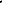 Бугрик Олексій Вікторович, науковий співробітник лабораторії дослідження використання палив та екології, Державне підприємство «Державний автотранспортний науково-дослідний і проектний інститут». Назва дисертації: «Розширення паливної бази дизелів транспортних засобів використанням дизельного біопалива з утилізованих відходів продовольчих жирів». Шифр та назва спеціальності – 05.22.20 – експлуатація та ремонт засобів транспорту. Спецрада Д 26.059.03 Національного транспортного університету (01010, м. Київ, вул. М. Омеляновича-Павленка, 1; тел. (044) 280-97-14). Науковий керівник: Ковбасенко Сергій Володимирович, кандидат технічних наук, доцент, доцент кафедри дорожніх машин Національного транспортного університету. Офіційні опоненти: Захарчук Віктор Іванович, доктор технічних наук, професор, професор кафедри автомобілів і транспортних технологій Луцького національного технічного університету; Петренко Валерій Георгійович, кандидат технічних наук, старший науковий співробітник кафедри теоретичної та промислової теплотехніки Національного технічного університету України «Київський політехнічний інститут імені Ігоря Сікорського».Садовник Іван Іванович, заступник директора, ТОВ «СІД-АВТО». Назва дисертації: «Поліпшення паливної економічності та екологічних показників автомобіля з бензиновим двигуном додаванням водневмісного газу з використанням рекуперованої теплової енергії». Шифр та назва спеціальності – 05.22.20 – експлуатація та ремонт засобів транспорту. Спецрада Д 26.059.03 Національного транспортного університету (01010, м. Київ, вул. М. Омеляновича-Павленка, 1; тел.(044) 280-54-09). Науковий керівник: Цюман Микола Павлович, кандидат технічних наук, доцент, доцент кафедри двигунів і теплотехніки Національного транспортного університету. Офіційні опоненти: Абрамчук Федір Іванович, доктор технічних наук, професор, професор кафедри двигунів внутрішнього згоряння Харківського національного автомобільно-дорожнього університету; Устименко Віктор Сергійович, кандидат технічних наук, заступник завідувача відділу законодавчого забезпечення виконання міжнародних договорів у сфері транспорту ДП «ДержавтотрансНДІпроект».Півторак Галина Василівна, старший викладач кафедри транспортних технологій, Національний університет «Львівська політехніка». Назва дисертації: «Визначення параметрів мережі міських пасажирських перевезень на основі моделей теорії корисності з випадковим вибором». Шифр та назва спеціальності – 05.22.01 – транспортні системи. Спецрада К 35.052.20 Національного університету «Львівська політехніка» (79013, м. Львів, вул. Степана Бандери, 12; тел. (032)-258-21-11). Науковий керівник: Жук Микола Миколайович, кандидат технічних наук, доцент, доцент кафедри транспортних технологій Національного університету «Львівська політехніка». Офіційні опоненти: Меленчук Тетяна Михайлівна, доктор технічних наук, професор, завідувач кафедри транспортних технологій та менеджменту Одеської державної академії технічного регулювання та якості; Куницька Ольга Миколаївна, кандидат технічних наук, доцент, доцент кафедри транспортних систем та безпеки дорожнього руху Національного транспортного університетуСуков Максим Геннадійович, головний інженер виробництва гірничо-рудного і ковальсько-пресового обладнання Новокраматорського машинобудівного заводу. Назва дисертації: «Обґрунтування параметрів великогабаритних хвильових зубчастих передач приводів потужних машин». Шифр та назва спеціальності – 05.02.02 – машинознавство. Спецрада  Д 35.052.06 Національного університету «Львівська політехніка» (. Львів, вул. С. Бандери, 12; тел. (032) 258-23-98). Науковий керівник: Малащенко Володимир Олександрович, доктор технічних наук, професор, завідувач кафедри технічної механіки та динаміки машин Національного університету «Львівська політехніка». Офіційні опоненти: Проценко Владислав Олександрович, доктор технічних наук, доцент, професор кафедри транспортних технологій та механічної інженерії Херсонської державної морської академії; Устиненко Олександр Віталійович, кандидат технічних наук, доцент, доцент кафедри теорії і систем автоматичного проектування механізмів і машин Національного технічного університету „Харківський політехнічний інститут”Гудь Михайло Іванович, старший викладач кафедри будівельної механіки, Тернопільський національний технічний університет імені Івана Пулюя. Назва дисертації: «Оцінювання довговічності  тонкостінних циліндричних оболонок при транспортуванні літаком». Шифр та назва спеціальності – 01.02.04 – механіка деформівного твердого тіла (технічні науки). Спецрада Д 58.052.01 Тернопільського національного технічного університету імені Івана Пулюя (. Тернопіль, вул. Руська, 56; тел.(0352)51-97-01). Науковий керівник: Ясній Петро Володимирович, доктор технічних наук, професор,  ректор Тернопільського національного технічного університету ім. І. Пулюя. Офіційні опоненти: Силованюк Віктор Петрович, доктор технічних наук, професор, завідувач відділу теоретичних основ механіки руйнування Фізико-механічного інституту ім. Г.В. Карпенка НАН України; Николишин Тарас Миронович, кандидат технічних наук, науковий співробітник відділу термомеханiки інсти- туту прикладних проблем механіки і математики ім. Я. С. Підстригача НАН УкраїниСтоянов Юрій Миколайович, асистент кафедри програмної інженерії, Тернопільський національний технічний університет імені Івана Пулюя. Назва дисертації: «Удосконалення обчислювальних методів оптимального синтезу ректени для бездротового заряджання акумулятора в імплантанті». Шифр та назва спеціальності – 01.05.02 – математичне моделювання та обчислювальні методи (технічні науки). Спецрада Д 58.052.01 Тернопільського національного технічного університету імені Івана Пулюя (. Тернопіль, вул. Руська, 56; тел.(0352)51-97-01). Науковий керівник: Яворський Богдан Іванович, доктор технічних наук, професор, професор кафедри радіотехнічних систем ТНТУ імені Івана Пулюя. Офіційні опоненти: Юзефович Роман Михайлович, доктор технічних наук, завідувач відділу методів та засобів відбору та обробки діагностичних сигналів Фізико-механічного інституту ім. Г.В. Карпенка НАН України; Домбровський Збишек Іванович, кандидат технічних наук, доцент, доцент кафедри інформаційно-обчислювальних систем та управління Західноукраїнського національного університету.Козбур Галина Володимирівна, старший викладач кафедри комп’ютерних наук, Тернопільський національний технічний університет імені Івана Пулюя. Назва дисертації: «Прогнозування граничного стану елементів конструкцій за пластичного деформування двовісним розтягом». Шифр та назва спеціальності – 01.02.04 – механіка деформівного твердого тіла (технічні науки). Спецрада Д 58.052.01 Тернопільського національного технічного університету імені Івана Пулюя (. Тернопіль, вул. Руська, 56; тел.(0352)51-97-01). Науковий керівник: Шкодзінський Олег Ксаверович, кандидат технічних наук, доцент, доцент кафедри автоматизації технологічних процесів та виробництв Тернопільського національного технічного університету імені Івана Пулюя. Офіційні опоненти: Рудяк Юрій Аронович, доктор технічних наук, доцент, завідувач кафедри медичної фізики діагностичного та лікувального обладнання Тернопільського національного медичного університету ім. І. Я. Горбачевського; Біщак Роман Теодорович, кандидат технічних наук, доцент, доцент кафедри зварювання Івано-Франківського національного технічного університету нафти і газу.Найдьонов Андрій Ігорович, старший викладач кафедри суднових енергетичних установок і систем Дунайського інституту Національного університету "Одеська морська академія". Назва дисертації: "Метод оптимізації системних властивостей засобів річкового транспорту в умовах експлуатації за допомогою гомогенізації дизельного палива". Шифр та назва спеціальності: 05.22.20 – експлуатація та ремонт засобів транспорту. Спецрада Д 26.110.01 Державного університету інфраструктури та технологій (04071, м. Київ, вул. Кирилівська, 9; тел. (044) 463-74-70). Науковий керівник: Чимшир Валентин Іванович, доктор технічних наук, професор, директор Дунайського інституту Національний університету “Одеська морська академія”. Офіційні опоненти: Кулик Микола Сергійович, доктор технічних наук, професор, декан аерокосмічного факультету Національного авіаційного університету; Кулагін Дмитро Олександрович, доктор технічних наук, доцент, професор кафедри електропостачання промислових підприємств Національного університету «Запорізька політехніка»Козирацький Євген Олександрович, інженер-програміст, ПП «ГРІН ЛАЙТ КОРПОРАТИВНІ РІШЕННЯ». Назва дисертації: «Відображення властивостей багатокомпонентних порошкових і композиційних матеріалів у керованих акустичних полях». Шифр та назва спеціальності – 05.02.01 – матеріалознавство. Спецрада Д.26.207.03 Інституту проблем матеріалознавства ім. І. М. Францевича НАН України (. Київ, вул. Кржижановського, 3; тел. (044) 390-87-51). Науковий керівник: Безимянний Юрій Георгійович, доктор технічних наук, завідувач лабораторії акустичних методів дослідження матеріалів Інституту проблем матеріалознавства ім. І.М. Францевича НАН України, м. Київ. Офіційні опоненти: Сизоненко Ольга Миколаївна, доктор технічних наук, професор, головний науковий співробітник, в.о. завідувача відділу імпульсної обробки дисперсних систем Інституту імпульсних процесів і технологій НАН України, м. Миколаїв; Мокрий Олег Мирославович, доктор технічних наук, в.о. провідного наукового співробітника відділу акустичних методів та засобів технічної діагностики Фізико-механічного інституту ім. Г.В.Карпенка НАН України, м. Львів.Іваницький Станіслав Георгійович науковий співробітник лабораторії фізико-хімії силікатних систем і технології базальтових волокон відділу  фізико-хімії і технології тугоплавких оксидів, Інститут проблем матеріалознавства ім. І.М. Францевича НАН України. Назва дисертації: «Наукові засади та розрахункові методи отримання базальтових неперервних волокон з підвищеними  характеристиками міцності», Шифр та назва спеціальності – 05.16.06 – Порошкова металургія та композиційні матеріали. Спецрада Д.26.207.03 Інституту проблем матеріалознавства ім. І. М. Францевича НАН України (. Київ, вул. Кржижановського, 3; тел. (044) 390-87-51). Науковий керівник: Штерн Михайло Борисович, доктор технічних наук,   завідувач відділу реологічних та фізико-хімічних основ технології порошкових матеріалів Інституту проблем матеріалознавства ім. І. М. Францевича НАН України. Офіційні опоненти: Скачков Віктор Олексійович, доктор технічних наук, доцент, професор кафедри металургії Запорізького національного університету; Мініцький Анатолій В’ячеславович,  кандидат технічних наук, доцент кафедри високотемпературних матеріалів та порошкової металургії Національного технічного університету України «КПІ імені Ігоря Сікорського» МОН України.Толочина Олександра Валеріївна, молодший науковий співробітник відділу  зносостійких та корозійностиійких порошкових конструкційних матеріалів, Інститут проблем матеріалознавства ім. І.М. Францевича НАН України. Назва дисертації: «Технологічні засади створення порошкових матеріалів на основі інтерметаліду системи Fe-Al». Шифр та назва спеціальності – 05.16.06 – Порошкова металургія і композиційні матеріали. Спецрада Д.26.207.03 Інституту проблем матеріалознавства ім. І. М. Францевича НАН України (. Київ, вул. Кржижановського, 3; тел. (044) 390-87-51). Науковий керівник: Баглюк Геннадій Анатолійович, доктор технічних наук, професор, заступник директора з наукової роботи Інституту проблем матеріалознавства ім. І. М. Францевича НАН України. Офіційні опоненти: Медовар Лев Борисович, доктор технічних наук, професор, завідувач відділу «Фізико-металургійних проблем електрошлакових технологій» Інституту електрозварювання ім. Є. О. Патона НАН України; Богомол Юрій Іванович, доктор технічних наук, доцент, в. о. завідувача кафедри «Високотемпературних матеріалів та порошкової металургії» Інституту матеріалознавства та зварювання ім. Є. О. Патона Національного технічного університету України «Київський політехнічний інститут імені Ігоря Сікорського» МОН України. Зубко Юрій Євгенович, головний технолог  „Americas Basalt Technology, LLC”. Назва дисертації: «Оптимізація процесів виробництва та використання волокон, мікрофібри та мікросфер, отриманих методом перегрітих розплавів базальту». Шифр та назва спеціальності – 05.02.01 – матеріалознавство. Спецрада Д.26.207.03 Інституту проблем матеріалознавства ім. І. М. Францевича НАН України (03142, м. Київ, вул. Кржижановського, 3; тел. (044) 390-87-51). Науковий керівник: Штерн Михайло Борисович, д.т.н., завідувач відділу реологічних та фізико-хімічних основ технології порошкових матеріалів Інституту проблем матеріалознавства ім.І.М.Францевича НАН України. Офіційні опоненти: Букетов Андрій Вікторович, доктор технічних наук, професор, завідувач кафедри транспортних технологій Херсонської державної морської академії, МОН України; Кашицький Віталій Павлович, кандидат технічних наук, доцент, в. о. професора кафедри матеріалознавства Луцького національного технічного університету МОН України.Ульянчич Наталія Володимирівна, старший науковий співробітник Інституту проблем матеріалознавства ім. І. М. Францевича НАН України. Назва дисертації: «Формування властивостей кальцій-фосфатної кераміки для регенеративної медицини». Шифр та назва спеціальності – 05.02.01 – матеріалознавство. Спецрада Д.26.207.03 Інституту проблем матеріалознавства ім. І. М. Францевича НАН України (. Київ, вул. Кржижановського, 3; тел. (044) 390-87-51). Наукові керівники: Фірстов Сергій Олексійович, доктор фізико-математичних наук, професор, заступник директора з наукової роботи, завідувач відділу фізики міцності і пластичності матеріалів Інституту  проблем   матеріалознавства ім. І.М. Францевича НАН України Уварова Ірина Володимирівна , доктор  технічних  наук,  професор. Офіційні опоненти: Савчук Петро Петрович, доктор технічних наук, професор кафедри матеріалознавства Луцького національного технічного університету МОН України; Саєнко Сергій Юрійович, доктор технічних наук, начальник відділу газостатичних і плазмових технологій Національного наукового центру «Харківський фізико-технічний інститут»   НАН України.Парахін Олександр Олександрович, асистент кафедри технології конструкційних матеріалів, Таврійський державний агротехнологічний університет імені Дмитра Моторного. Назва дисертації: «Підвищення стійкості і керованості транспортного руху  блоково-модульного машинно-тракторного агрегату». Шифр та назва спеціальності – 05.05.11 – машини і засоби механізації сільськогосподарського виробництва. Спецрада Д 18.819.01 Таврійського державного агротехнологічного університету імені Дмитра Моторного (72310, Запорізька область, м. Мелітополь, проспект Богдана Хмельницького, 18; тел. (0619) 42-06-18). Науковий керівник: Надикто Володимир Трохимович, доктор технічних наук, професор, професор кафедри машиновикористання в землеробстві Таврійського державного агротехнологічного університету імені Дмитра Моторного. Офіційні опоненти: Козаченко Олексій Васильович, доктор технічних наук, професор, завідувач кафедри сільськогосподарських машин Харківського національного технічного університету сільського господарства імені Петра Василенка; Третяк Віктор Михайлович, кандидат технічних наук, доцент, завідувач відділу мобільних енергетичних засобів та біоенергетики Національного наукового центру "Інститут механізації та електрифікації сільського господарства" Національно  ї академії аграрних наук України.Семенюк Роман Сергійович, фізична особа-підприємець. Назва дисертації: «Методи опрацювання вимірювальної та експертної інформації з застосуванням шкал класифікації». Шифр та назва спеціальності – 05.01.02 – стандартизація, сертифікація та метрологічне забезпечення. Спецрада Д 26.002.20 Національного технічного університету України «Київський політехнічний інститут імені Ігоря Сікорського» (. Київ, пр. Перемоги, 37; тел. (044) 204-82-62). Науковий керівник: Яремчук Ніна Антонівна, кандидат технічних наук, доцент, професор кафедри інформаційно-вимірювальних технологій Національного технічного університету України «Київський політехнічний інститут імені Ігоря Сікорського». Офіційні опоненти: Кошева Лариса Олександрівна, доктор технічних наук, професор, професор кафедри біокібернетики та аерокосмічної медицини Національного авіаційного університету; Борщов Павло Іванович, кандидат технічних наук, старший науковий співробітник відділу електричних і магнітних вимірювань Інституту електродинаміки НАН України.Філіпс Тобенна Чімдіаді, тимчасово не працює. Назва дисертації «Перспективні технології переробки ізопропілового спирту в умовах аерозольного нанокаталізу». Шифр та назва спеціальності – 05.17.04 – технологія продуктів органічного синтезу. Спецрада К 29.051.08 Східноукраїнського національного університету імені Володимира Даля (93406, м. Сєверодонецьк, пр. Центральний, 59-а, тел. (06452) 4-03-42). Науковий керівник: Кудрявцев Сергій Олександрович, кандидат технічних наук, доцент, декан факультету інженерії Східноукраїнського національного університету імені Володимира Даля. Офіційні опоненти: Мельник Cтепан Pоманович, доктор технічних наук, професор, професор кафедри технології органічних продуктів Національного університету «Львівська Політехніка»; Халявка Тетяна Олександрівна, кандидат хімічних наук, доцент, старший науковий співробітник відділу окислювальних гетерогенно-каталітичних процесів Інституту сорбції та проблем ендоекології НАН України.Скідін Ігор Eдуардович, старший викладач кафедри металургії чорних і кольорових металів і ливарного виробництва Криворізького Національного університету. Назва дисертації: «Технологічні основи поверхневого легування виливок шляхом одержання функціональних шарів із термітних розплавів». Шифр та назва спеціальності – 05.16.04 – ливарне виробництво. Спецрада Д 26.232.01 Фізико-технологічного інституту металів та сплавів НАН України (03142, м. Київ, бульвар Вернадського, 34/1; тел. (044)424-35-15). Науковий керівник: Саітгареєв Леван Наільєвич, кандидат технічних наук, доцент, доцент кафедри, Криворізький національний університет . Офіційні опоненти: Шинський Олег Йосипович, доктор технічних наук, професор, завідувач відділу фізико-хімії ливарних процесів Фізико-технологічного інституту металів та сплавів НАН України; Ямшинський Михайло Михайлович,  доктор технічних наук, доцент, професор кафедри ливарного виробництва чорних і кольорових металів Національного технічного університету України “Київський політехнічний інститут імені Ігоря Сікорського”. Стасюк Сергій Ростиславович, старший  науковий співробітник лабораторії водопостачання і водовідведення відділу водних ресурсів Інституту водних проблем і меліорації НААН. Назва дисертації: «Удосконалення технологій знезалізнення підземних вод у системах сільгоспводопостачання». Шифр та назва спеціальності – 06.01.02 – сільськогосподарські меліорації (технічні науки). Спецрада Д 26.362.01 Інституту водних проблем і меліорації Національної академії аграрних наук України (. Київ, вул. Васильківська, 37; тел. (044) 257-40-30). Науковий керівник: Хоружий Петро Данилович, доктор технічних наук, професор, головний науковий співробітник лабораторії водопостачання і водовідведення відділу водних ресурсів Інституту водних проблем і меліорації НААН. Офіційні опоненти: Турченюк Василь Олександрович, доктор технічних наук, доцент, в.о. завідувача кафедри водної інженерії та водних технологій Національного університету водного господарства та природокористування; Терновцев Олексій Віталійович, кандидат технічних наук, доцент кафедри водопостачання та водовідведення Київського національного університету будівництва та архітектури.Усатий Сергій Володимирович, завідувач відділення меліорації Інституту водних проблем і меліорації НААН. Назва дисертації: «Управління якістю води в системах краплинного зрошення». Шифр та назва спеціальності – 06.01.02 – сільськогосподарські меліорації. Спецрада Д 26.362.01 Інституту водних проблем і меліорації Національної академії аграрних наук України (03022, м. Київ, вул. Васильківська, 37; тел. (044) 257-40-30). Науковий керівник: Ромащенко Михайло Іванович, доктор технічних наук, професор, директор Інституту водних проблем і меліорації НААН. Офіційні опоненти: Рокочинський Анатолій Миколайович, доктор технічних наук, професор, професор кафедри водної інженерії та водних технологій Національного університету водного господарства та природокористування; Хомутецька Тетяна Петрівна, доктор технічних наук, професор кафедри водопостачання та водовідведення Київського національного університету будівництва і архітектури МОН України.Котикович Ігор Вікторович, науковий співробітник відділу зрошення та дренажу Інституту водних проблем і меліорації НААН. Назва дисертації: «Розроблення системи захисту слабодренованих територій від підтоплення». Шифр та назва спеціальності – 06.01.02 – сільськогосподарські меліорації. Спецрада Д 26.362.01 Інституту водних проблем і меліорації Національної академії аграрних наук України (. Київ, вул. Васильківська, 37; тел. (044) 257-40-30). Науковий керівник: Савчук Дмитро Петрович, кандидат технічних наук, провідний науковий співробітник відділу водних ресурсів Інституту водних проблем і меліорації НААН. Офіційні опоненти: Турченюк Василь Олександрович, доктор технічних наук, доцент, в.о. завідувача кафедри водної інженерії та водних технологій Національного університету водного господарства та природокористування; Волошин Микола Миколайович, кандидат технічних наук, доцент кафедри гідротехнічного будівництва, водної інженерії та водних технологій Херсонського державного аграрно-економічного університету МОН України.Мямлін Сергій Сергійович, технік III-ої категорії кафедри інженерії вагонів та якості продукції, Український державний університет залізничного транспорту. Назва дисертації: «Удосконалення конструкцій рухомого складу вузької колії». Шифр та назва спеціальності – 05.22.07 – рухомий склад залізниць та тяга поїздів. Спецрада Д 64.820.04 Українського державного університету залізничного транспорту (61050, м. Харків, майдан Фейєрбаха, 7; тел. (057) 730-10-85). Науковий керівник: Ловська Альона Олександрівна, кандидат технічних наук, доцент, доцент кафедри інженерії вагонів та якості продукції Українського державного університету залізничного транспорту. Офіційні опоненти: Бейгул Олег Олексійович, доктор технічних наук, професор, завідуючий кафедри машинобудування Дніпровського державного технічного університету; Кара Сергій Віталійович, кандидат технічних наук, начальник управління інжинірингу Науково-впроваджувального центру філії «Науково-дослідний та конструкторсько-технологічний інститут залізничного транспорту» АТ «Укрзалізниця».Демиденко Олександр Анатолійович, молодший науковий співробітник кафедри високотемпературних матеріалів та порошкової металургії, Національний технічний університет України «Київський політехнічний інститут імені Ігоря Сікорського». Назва дисертації: «Закономірності формування структури та властивостей порошкових композиційних матеріалів на основі заліза та самофлюсивних сплавів багатофункціонального призначення». Шифр та назва спеціальності –05.16.06 – порошкова металургія та композиційні матеріали. Спецрада Д 26.002.12 Національного технічного університету України «Київський політехнічний інститут імені Ігоря Сікорського» (03056, м. Київ, пр. Перемоги, 37; тел. (044) 204-82-62). Науковий керівник: Степанчук Анатолій Миколайович, кандидат технічних наук, професор, професор кафедри високотемпературних матеріалів та порошкової металургії Національного технічного університету України «Київський політехнічний інститут імені Ігоря Сікорського». Офіційні опоненти: Рудь Віктор Дмитрович, доктор технічних наук, професор, професор кафедри технології та автоматизації виробництва Луцького національного технічного університету України; Нешпор Ірина Петрівна, кандидат технічних наук, провідний науковий співробітник  Інституту проблем матеріалознавства НАН України.Сичова Оксана Володимирівна, старший викладач кафедри комп’ютерно-інтегрованих технологій, автоматизації та мехатроніки, Харківський національний університет радіоелектроніки. Назва дисертації: «Автоматизація процесів з’єднання фотонно-кристалічних волокон». Шифр та назва спеціальності – 05.13.07 – автоматизація процесів керування. Спецрада Д 64.052.08 Харківського національного університету радіоелектроніки (61166, м. Харків, пр. Науки, 14; тел. (057) 702-10-16). Науковий керівник: Филипенко Олександр Іванович, доктор технічних наук, професор, декан факультету автоматики і комп’ютеризованих технологій, професор кафедри комп’ютерно-інтегрованих технологій, автоматизації та мехатроніки Харківського національного університету радіоелектроніки МОН України. Офіційні опоненти: Тімофєєв Володимир Олександрович, доктор технічних наук, професор, професор кафедри автоматизації та комп'ютерно-інтегрованих технологій Харківського національного університету міського господарства ім. О.М. Бекетова МОН України; Доля Григорій Миколайович, доктор технічних наук, професор, професор кафедри теоретичної та прикладної системотехніки Харківського національного університету ім. В.Н. Каразіна МОН України. Iлюнiн Олег Олегович, науковий співробітник кафедри комп’ютерних інтелектуальних технологій та систем, Харківський національний університет радіоелектроніки. Назва дисертації: «Синтез автоматизованої системи iнтелектуального керування процесом безперервного травлiння смугової сталi». Шифр та назва спеціальності – 05.13.07 – автоматизація процесів керування. Спецрада Д 64.052.08 Харківського національного університету радіоелектроніки (61166, м. Харків, пр. Науки, 14; тел. (057) 702-10-16). Науковий керівник: Руденко Олег Григорiйович, доктор технічних наук, професор, завiдувач кафедри комп’ютерних інтелектуальних технологій та систем Харківського національного університету радіоелектроніки МОН України. Офіційні опоненти: Купiн Андрiй Iвaнович, доктор технічних наук, професор, завідувач кафедри комп’ютерних систем та мереж Криворізького національного університету МОН України; Ляшенко Сергiй Олексiйович, доктор технічних наук, професор, професор кафедри безпеки життя i права Харківського національного технічного університету сiльського господарства iм. Петра Василенка МОН України.Мурадова Вюсаля Худашірін кизи, старший викладач кафедри природознавчих наук, Харківський національний університет радіоелектроніки. Назва дисертації: «Моделі та інструментальні засоби для експертного оцінювання якості знань в системах дистанційного навчання». Шифр та назва спеціальності – 05.13.06 – інформаційні технології. Спецрада Д 64.052.08 Харківського національного університету радіоелектроніки (. Харків, просп. Науки, 14; тел. (057) 702-10-16). Науковий керівник: Омаров Мурад Анвер огли, доктор технічних наук, професор, проректор з міжнародного співробітництва Харківського національного університету радіоелектроніки. Офіційні опоненти: Шостак Ігор Володимирович, доктор технічних наук, професор, професор кафедри інженерії  програмного забезпечення Національного аерокосмічного університету ім. М.Є. Жуковського «Харківський авіаційний інститут» МОН України; Рязанцев Олександр Іванович, доктор технічних наук, професор,  в. о. завідувача кафедри комп’ютерних наук та інженерії Східноукраїнського національного університету імені Володимира Даля МОН України.Мановицька Дарія Олександрівна, провідний інженер-програміст відділу методів дискретної оптимізації, математичного моделювання та аналізу складних систем, Інститут кібернетики імені В. М. Глушкова Національної академії наук України. Назва дисертації: «Математичні моделі і алгоритми системної оптимізації розв’язання соціально-економічних задач». Шифр та назва спеціальності – 01.05.02 – математичне моделювання та обчислювальні методи. Спецрада Д 26.194.02 Інституту кібернетики імені В. М. Глушкова Національної академії наук України (03187, м. Київ, проспект Академіка Глушкова, 40, тел. +38 (044) 526-20-08). Науковий керівник: Семенова Наталія Володимирівна, доктор фізико-математичних наук, провідний науковий співробітник відділу методів дискретної оптимізації, математичного моделювання та аналізу складних систем Інституту кібернетики імені В. М. Глушкова Національної академії наук України. Офіційні опоненти: Заславський Володимир Анатлійович, доктор технічних, професор, професор кафедри математичної інформатики Київського національного університету імені Тараса Шевченка; Франчук Олег Васильович, кандидат технічних наук, доцент, доцент кафедри мережних технологій Національного університету «Києво-Могилянська академія».Дехтяр Марина Михайлівна, асистент кафедри інформаційно-аналітичної діяльності та інформаційної безпеки, Національний транспортний університет. Назва дисертації: «Інформаційні моделі та метод управління енергоефективністю дорожньо-ремонтних робіт». Шифр та назва спеціальності – 05.13.06 – інформаційні технології. Спецрада Д 26.059.01 Національного транспортного університету (01010, м. Київ, вул. М. Омеляновича-Павленка, 1; тел. (044) 280-01-49). Науковий керівник: Аль-Амморі Алі Нурддинович, доктор технічних наук, професор, завідувач кафедри інформаційно-аналітичної діяльності та інформаційної безпеки Національного транспортного університету. Офіційні опоненти: Машков Олег Альбертович, доктор технічних наук, професор, проректор з наукової роботи Державної екологічної академії післядипломної освіти та управління, Міністерство екології та природних ресурсів України; Сторчак Каміла Павлівна, доктор технічних наук, професор, завідувач кафедри інформаційних систем та технологій Державного університету телекомунікацій.Сальніков Дмитро Валентинович, асистент кафедри автоматики і управління в технічних системах, Національний технічний університет «Харківський політехнічний інститут». Назва дисертації «Апаратні і програмні засоби адаптивної нелінійної цифрової фільтрації на основі детекторів шуму». Шифр та назва спеціальності – 05.13.05 – комп'ютерні системи та компоненти. Спецрада Д 64.050.14 Національного технічного університету «Харківський політехнічний інститут» (. Харків, вул. Кирпичова, 2; тел. (057) 707-66-56). Науковий керівник: Качанов Петро Олексійович, доктор технічних наук, професор, завідувач кафедри автоматики і управління в технічних системах Національного технічного університету «Харківський політехнічний інститут». Офіційні опоненти, Можаєв Олександр Олександрович, доктор технічних наук, професор, професор кафедри інформаційних технологій та кібербезпеки, (Харківський національний університет внутрішніх справ); Коваленко Андрій Анатолійович, доктор технічних наук, професор, завідувач кафедри електронних обчислювальних машин, (Харківський національний університет радіоелектроніки).Мещеряков Дмитро Володимирович, викладач комп’ютерних технологій Одеського коледжу комп’ютерних технологій «Сервер». Назва дисертації: «Моделі та методи переробки інформації в біотехнічних гомеостатичних системах». Шифр та назва спеціальності – 05.13.06 – Інформаційні технології. Спецрада Д 41.052.01 Одеського національного політехнічного університету (65044, м. Одеса, проспект Шевченка, 1; тел. (048) 705-83-11). Науковий керівник: Лобачев Михайло Вікторович, кандидат технічних наук, доцент, директор навчально-наукового інституту штучного інтелекту та робототехніки Одеського національного політехнічного університету. Офіційні опоненти: Кучук Георгій Анатолійович, доктор технічних наук, професор, професор кафедри обчислювальної техніки та програмування Національного технічного університету  «Харківський політехнічний інститут»; Мазурок Тетяна Леонідівна, доктор технічних наук, професор,  завідувач кафедри прикладної математики та інформатики Південноукраїнського національного педагогічного університету ім. К. Д. Ушинського.Гараненко Тетяна Романівна, старший викладач кафедри технології виробництва літальних апаратів, Національний технічний університет України «Київський політехнічний інститут імені Ігоря Сікорського». Назва дисертації: «Розробка процесу формоутворення порожнистої лопатки з титанових сплавів для газотурбінних двигунів». Шифр та назва спеціальності – 05.03.05 – процеси та машини обробки тиском. Спецрада Д 26.002.01 Національного технічного університету України «Київський політехнічний інститут імені Ігоря Сікорського» (. Київ, пр. Перемоги, 37; тел. (044) 204-82-62). Науковий керівник: Тітов Вячеслав Андрійович, доктор технічних наук, професор, завідувач кафедри технології виробництва літальних апаратів Національного технічного університету України «Київський політехнічний інститут імені Ігоря Сікорського». Офіційні опоненти: Зіньковський Анатолій Павлович, доктор технічних наук, професор, завідувач відділу коливань і вібраційної надійності Інституту проблем міцності ім. Г.С. Писаренка НАН України; Штерн Михайло Борисович, доктор технічних наук, завідувач відділу реологічних та фізико-хімічних основ технології порошкових матеріалів Інституту проблем матеріалознавства ім. І.М. Францевича НАН України. Федоров Антон Ігоревич, молодший науковий співробітник наукової групи при кафедрі судноводіння  Херсонської державної морської академії. Назва дисертації: «Моделі, методи та інформаційна технологія підтримки процесів керування вантажними операціями контейнеровозів». Шифр та назва спеціальності - 05.13.06 – інформаційні технології. Спецрада Д67.052.01 Херсонського національного технічного університету (73008, м. Херсон, Бериславське шосе, 24; тел. (0552)32-69-10). Науковий керівник: Бень Андрій Павлович, кандидат технічних наук, професор, проректор з науково-педагогічної роботи Херсонської державної морської академії. Офіційні опоненти: Бідюк Петро Іванович, доктор технічних наук, професор, професор кафедри математичних методів системного аналізу Національного технічного університету України «Київський політехнічний інститут ім. Ігоря Сікорського»; Жарікова Марина Віталіївна, доктор технічних наук, професор, професор кафедри програмних засобів і технологій Херсонського національного технічного університету. Паламарчук Ігор Володимирович, молодший науковий співробітник наукової групи при кафедрі судноводіння  Херсонської державної морської академії. Назва дисертації: «Моделі, методи та інформаційна технологія підтримки прийняття рішень з управління рухом морських суден при маневруванні». Шифр та назва спеціальності - 05.13.06 – інформаційні технології. Спецрада Д67.052.01 Херсонського національного технічного університету (73008, м. Херсон, Бериславське шосе, 24; тел. (0552)32-69-10). Науковий керівник: Бень Андрій Павлович, кандидат технічних наук, професор, проректор з науково-педагогічної роботи Херсонської державної морської академії. Офіційні опоненти: Жарікова Марина Віталіївна, доктор технічних наук, професор, професор кафедри програмних засобів і технологій Херсонського національного технічного університету; Піпченко Олександр Дмитрович, кандидат технічних наук, доцент, завідувач кафедри безпеки морського судноплавства Інституту післядипломної освіти «Центру підготовки та атестації плавскладу» національного університету «Одеська морська академія».Горностай Олексій Володимирович, інженер 1 категорії, ДП «Міжнародний центр електронно-променевих технологій  Інституту електрозварювання ім. Є.О. Патона» НАН України. Назва дисертації:  «Закономірності отримання наночастинок Ag і Cu з парової фази у вакуумі в рідких та на порошкоподібних матрицях біомедичного призначення».   Шифр та назва спеціальності – 05.02.01 - Матеріалознавство. Спецрада  Д 26.182.02  Інституту електрозварювання ім. Є.О.Патона НАН України (. Київ, вул. Казимира Малевича 11; тел. (044) 200-84-11). Науковий керівник: Мовчан Борис Олексійович, доктор технічних наук, професор, головний науковий співробітник лабораторії електронно-променевої нанотехнології неорганічних матеріалів для медицини Інституту електрозварювання ім. Є.О. Патона  НАН України. Офіційні опоненти:  Демчишин Анатолій Васильович, доктор технічних наук, провідний науковий співробітник відділу фізики міцності і пластичності матеріалів Інституту проблем матеріалознавства ім. І.М. Францевича НАН України; Макагон Юрій Миколайович, доктор технічних наук, професор, професор кафедри фізики металів Інституту матеріалознавства та зварювання ім. Є.О. Патона Національного технічного університету України «Київський політехнічний інститут імені  Ігоря Сікорського»  МОН України.Левківський Руслан Миколайович, перший заступник начальника морського фахового коледжу  Херсонської державної морської академії. Назва дисертації: «Моделі і методи динамічного планування спільного руху безпілотних апаратів в процесі промислового рибальства». Шифр та назва спеціальності - 05.13.06 – інформаційні технології. Спецрада Д67.052.01 Херсонського національного технічного університету (73008, м. Херсон, Бериславське шосе, 24; тел. (0552)32-69-10). Науковий керівник: Шерстюк Володимир Григорович, доктор технічних наук, професор, завідувач кафедри програмних засобів і технологій Херсонського національного технічного університету. Офіційні опоненти: Гожий Олександр Петрович, доктор технічних наук, професор, професор кафедри інтелектуальних інформаційних систем Чорноморського національного університету ім. Петра Могили, м. Миколаїв; Каргін Анатолій Олексійович, доктор технічних наук, професор, завідувач кафедри інформаційних технологій Українського державного університету залізничного транспорту, м. Харків . Адамчук Олег Валерійович, директор Державного підприємства «Науково-технічний центр сертифікації «АгроСЕПРО» НААН. Назва дисертації: «Обґрунтування параметрів та режимів роботи удосконаленого відцентрового робочого органа машин для внесення мінеральних добрив». Шифр та назва спеціальності – 05.05.11 – машини і засоби механізації сільськогосподарського виробництва. Спецрада К 05.854.02 Вінницького національного аграрного університету (21008, м. Вінниця, вул. Сонячна, 3, тел. (0432) 46-00-03). Науковий керівник: Булгаков Володимир Михайлович, доктор технічних наук, професор, професор кафедри механіки Національного університету біоресурсів і природокористування України. Офіційні опоненти: Мельник Віктор Іванович, доктор технічних наук, проректор з наукової роботи Харківського національного технічного університету сільського господарства імені Петра Василенка; Пономаренко Наталія Олександрівна, кандидат технічних наук, доцент, доцент кафедри тракторів і сільськогосподарських машин Дніпровського державного аграрно-економічного університету.Пастернак Юрій Володимирович, асистент кафедри приладів і контрольно-вимірювальних систем, Тернопільський національний технічний університет імені І. Пулюя. Назва дисертації: «Синтез систем керування антенними комплексами на основі паралельного кінематичного механізму наведення із статично невизначеними зв'язками». Шифр та назва спеціальності – 05.13.05 – комп’ютерні системи та компоненти. Спецрада К 58.052.06 Тернопільського національного технічного університету імені І. Пулюя (46001, м. Тернопіль, вул. Руська, 56; тел. (0352) 52-41-81). Науковий керівник: Паламар Михайло Іванович, доктор технічних наук, професор, завідувач кафедри приладів і контрольно-вимірювальних систем Тернопільського національного технічного університету імені І. Пулюя. Офіційні опоненти: Цмоць Іван Григорович, доктор технічних наук, професор, професор кафедри автоматизованих систем управління Інституту комп’ютерних наук та інформаційних технологій Національного університету «Львівська політехніка»; Якименко Ігор Зіновійович, кандидат технічних наук, доцент, доцент кафедри кібербезпеки Західноукраїнського національного університету.Барило Анастасія Анатоліївна, науковий співробітник відділу Геотермальної енергетики  Інституту відновлюваної енергетики НАН України. Тема дисертації: «Енергетичний потенціал гідротермальних ресурсів України».  Шифр і назва спеціальності – 05.14.08 – перетворювання відновлюваних видів енергії.  Спецрада   Д 26.249.01   Інституту  відновлюваної енергетики  Національної академії наук України (. Київ, вул. Гната Хоткевича, 20а; тел. 044 206 28 09). Науковий керівник:  Морозов Юрій Петрович,   доктор технічних наук, завідувач відділу геотермальної енергетики Інституту  відновлюваної енергетики  Національної академії наук України.  Офіційні опоненти:  Кутас Роман Іванович, доктор геолого-мінералогічних наук, завідувач  відділу геотермії та сучасної геодинаміки Інституту геофізики ім. С.І. Субботіна Національної академії наук України. Недбайло Олександр Миколайович,  доктор  технічних наук, старший науковий співробітник відділу теплофізичних основ енергоощадних технологій Інституту технічної теплофізики Національної академії наук України.Литвиненко Ірина Валентинівна, старший викладач кафедри землеустрою і кадастру, Київський національний університет будівництва і архітектури. Назва дисертації: «Удосконалення методів формування земельних сервітутів для об’єктів інженерно-транспортної інфраструктури». Шифр та назва спеціальності – 05.24.04 – кадастр і моніторинг земель. Спецрада Д 26.056.09 Київського національного університету будівництва і архітектури (. Київ, Повітрофлотський проспект, 31; т. (044)249-72-51). Науковий керівник: Петраковська Ольга Сергіївна, доктор технічних наук, професор, завідувач кафедри землеустрою і кадастру Київського національного університету будівництва і архітектури. Офіційні опоненти: Губар Юрій Петрович, доктор технічних наук, доцент, завідувач кафедри кадастру територій національного університету «Львівська політехніка»; Пілічева Марина Олегівна, кандидат технічних наук, доцент, доцент кафедри земельного адміністрування та геоінформаційних систем Харківського національного університету міського господарства імені О.М. Бекетова.Галушка Ярослав Олегович, тимчасово не працює. Назва дисертації: «Конструкційно-теплоізоляційні керамічні матеріали з організованою поровою структурою для енергозберігаючого будівництва». Шифр та назва спеціальності – 05.17.11 – технологія тугоплавких неметалічних матеріалів. Спецрада Д 64.050.03 Національного технічного університету «Харківський політехнічний інститут» (. Харків, вул. Кирпичова, 2; тел.(057) 707-66-56). Науковий керівник: Щукіна Людмила Павлівна, кандидат технічних наук, доцент, професор кафедри технології кераміки, вогнетривів, скла та емалей Національного технічного університету «Харківський політехнічний інститут». Офіційні опоненти: Логвінков Сергій Михайлович, доктор технічних наук, професор кафедри технологій і безпеки життєдіяльності Харківського національного економічного університету імені Семена Кузнеця(м. Харків); Кольцова Ярослава Іванівна, кандидат технічних наук, доцент, доцент кафедри хімічних технологій кераміки, скла та будівельних матеріалів ДВНЗ «Український державний хіміко-технологічний університет» (м. Дніпро). Ларченко Богдан Дмитрович, асистент кафедри автоматизації проектування обчислювальної техніки  Харківського національного університету радіоелектроніки. Назва дисертації: «Моделі та методи проектування апаратних біт-потокових online-обчислювачів елементарних математичних функцій». Шифр та назва спеціальності – 05.13.05 – комп’ютерні системи та компоненти. Спецрада Д 64.052.01 Харківського національного університету радіоелектроніки (61166, м. Харків, пр. Науки, 14; тел. (057)702-10-16). Науковий керівник: Шкіль Олександр Сергійович, кандидат технічних наук, доцент, доцент кафедри автоматизації проектування обчислювальної техніки ДВНЗ «Харківський національний університет радіоелектроніки». Офіційні опоненти: Мірошник Марина Анатоліївна, доктор технічних наук, професор,  професор кафедри спеціалізованих комп’ютерних систем Українського державного університету залізничного транспорту; Леонов Сергій Юрійович, доктор технічних наук, професор, професор кафедри обчислювальної техніки і програмування Національного технічного університету «Харківський політехнічний інститут». Руднєва Лариса Леонідівна, викладач кафедри технологій природних і синтетичних полімерів, жирів та харчової продукції Державного вищого навчального закладу «Український державний хіміко-технологічний університет». Назва дисертації: «Технологія переробки воскоподібних компонентів у продукти харчового та технічного призначення». Шифр та назва спеціальності – 05.18.06 – технологія жирів, ефірних масел і парфумерно-косметичних продуктів. Спецрада Д 64.050.05 Національного технічного університету «Харківський політехнічний інститут» (. Харків, вул. Кирпичова, 2; тел.(057) 707-63-29). Науковий керівник: Бухкало Світлана Іванівна, кандидат технічних наук, доцент, професор кафедри інтегрованих технологій, процесів та апаратів Національного технічного університету «Харківський політехнічний інститут». Офіційні опоненти: Носенко Тамара Тихонівна, доктор технічних наук, доцент, завідувач кафедри технології жирів, хімічних технологій харчових добавок та косметичних засобів Національного університету харчових технологій; Папченко Вікторія Юріївна, кандидат технічних наук, заступник директора з наукової роботи Українського науково-дослідного інституту олій та жирів Національної академії аграрних наук України.Смолич Денис Вікторович, асистент кафедри авіоніки, Національний авіаційний університет. Назва дисертації: «Оцінка ухилів та рівності поверхонь дорожніх та аеродромних покриттів». Шифр та назва спеціальності – 05.22.11 – автомобільні шляхи та аеродроми. Спецрада К 26.062.12 Національного авіаційного університету (03058, м. Київ, проспект Любомира Гузара, 1; тел. (044) – 497 – 41 – 05. Науковий керівник: Краснов Володимир Миколайович, кандидат технічних наук, доцент, доцент кафедри авіоніки Національного авіаційного університету. Офіційні опоненти: Гамеляк Ігор Павлович, доктор технічних наук, професор, завідувач кафедри аеропортів Національного транспортного університету; Ільченко Володимир Васильович, кандидат технічних наук, доцент, доцент кафедри автомобільних доріг, геодезії, землеустрою та сільських будівель Національного університету «Полтавська політехніка імені Юрія Кондратюка».Галич Іван Васильович, старший викладач кафедри мехатроніки та деталей машин, Харківський національний технічний університет сільського господарства імені Петра Василенка. Назва дисертації: «Підвищення ефективності експлуатації машинно-тракторного агрегату зниженням коливань елементів». Шифр та назва спеціальності – 05.05.11 – машини і засоби механізації сільськогосподарського виробництва. Спецрада Д 64.832.04 Харківського національного технічного університету сільського господарства імені Петра Василенка (61002, м. Харків, вул. Алчевських, 44; тел. (057) 700-38-88). Науковий керівник: Антощенков Роман Вікторович, доктор технічних наук, професор, завідувач кафедри мехатроніки та деталей машин Харківського національного технічного університету сільського господарства імені Петра Василенка. Офіційні опоненти: Булгаков Володимир Михайлович, доктор технічних наук, професор, професор кафедри механіки Національного університету біоресурсів і природокористування України; Третяк Віктор Михайлович, кандидат технічних наук, доцент, завідувач лабораторії гібридних мобільних енергозасобів Національного наукового центру «Інститут механізації та електрифікації сільського господарства».Шеремета Роман Богданович, завідувач кабінету навчального кафедри машинобудування, Львівський національний аграрний університет. Назва дисертації: «Обґрунтування параметрів та режимів роботи малогабаритної зернової дробарки». Шифр та назва спеціальності – 05.05.11 – машини і засоби механізації сільськогосподарського виробництва. Спецрада К 36.814.03 Львівського національного аграрного університету (. Дубляни, вул. В. Великого 1, Жовківський район, Львівська область, тел. (032) 22-42-904). Науковий керівник: Кузьмінський Роман Данилович, доктор технічних наук, доцент, завідувач кафедри експлуатації та технічного сервісу машин ім. професора О. Д. Семковича Львівського національного аграрного університету. Офіційні опоненти: Харченко Сергій Олександрович, доктор технічних наук, доцент, професор кафедри оптимізації технологічних систем імені Т.П. Євсюкова Харківського національного технічного університету сільського господарства імені Петра Василенка; Толстушко Микола Миколайович, кандидат технічних наук, доцент, доцент кафедри галузевого машинобудування Луцького національного технічного університету.Лабейко Марина Анатоліївна, молодший науковий співробітник відділу досліджень технології переробки олій та жирів Українського науково-дослідного інституту олій та жирів Національної академії аграрних наук України. Назва дисертації: «Технологія одержання і використання природних антиоксидантів із вторинних продуктів олієжирових виробництв». Шифр та назва спеціальності – 05.18.06 – технологія жирів, ефірних масел і парфумерно-косметичних продуктів. Спецрада Д 64.050.05 Національного технічного університету «Харківський політехнічний інститут» (. Харків, вул. Кирпичова, 2; тел.(057) 707-66-56). Науковий керівник: Гладкий Федір Федорович, доктор технічних наук, професор, професор кафедри технології жирів та продуктів бродіння Національного технічного університету «Харківський політехнічний інститут». Офіційні опоненти: Носенко Тамара Тихонівна, доктор технічних наук, професор, завідувач кафедри технології жирів, хімічних технологій, харчових добавок і косметичних засобів Національного університету харчових технологій, МОН України; Луценко Марина Василівна, кандидат технічних наук, доцент, інженер-технолог ТОВ «Десналенд». Удовенко Олексій Олександрович, директор філіалу Малайзійської ради виробників пальмової олії по країнам СНД. Назва дисертації: «Новий тип кондитерських (кулінарних) жирів функціонального призначення». Шифр та назва спеціальності – 05.18.06 – технологія жирів, ефірних масел і парфумерно-косметичних продуктів. Спецрада Д 64.050.05 Національного технічного університету «Харківський політехнічний інститут» (61002, м. Харків, вул. Кирпичова, 2, тел. (057) 707-63-29). Науковий керівник: Гладкий Федір Федорович, доктор технічних наук, професор, професор кафедри технології жирів та продуктів бродіння Національного технічного університету «Харківський політехнічний інститут». Офіційні опоненти: Поліщук Галина Євгеніївна, доктор технічних наук, професор, завідувач кафедри технології молока і молочних продуктів Національного університету харчових технологій; Мазаєва Вікторія Сергіївна, кандидат технічних наук, науковий співробітник Українського науково-дослідного інституту олій та жирів Національної академії аграрних наук.Конорев Сергій Ігорович, старший викладач кафедри фізики металів, Національний технічний університет України «Київський політехнічний інститут імені Ігоря Сікорського». Назва дисертації: «Структурно-фазові перетворення на межах розділу в нанорозмірних функціональних композиціях "графен-метал" та "метал-кремній"». Шифр та назва спеціальності – 05.16.01 – металознавство та термічна обробка металів. Спецрада Д 26.002.12 Національного технічного університету України «Київський політехнічний інститут імені Ігоря Сікорського» (. Київ, пр. Перемоги, 37; тел. (044) 204–99–05). Науковий керівник: Сидоренко Сергій Іванович, доктор фізико-математичних наук,  професор, проректор з міжнародних зв’язків Національного технічного університету України «Київський політехнічний інститут імені Ігоря Сікорського». Офіційні опоненти: Панарін Валентин Євгенович, доктор технічних наук, провідний науковий співробітник Інституту металофізики ім. Г.В. Курдюмова НАН України; Чорноус Анатолій Миколайович, доктор фізико-математичних наук, професор, проректор з наукової роботи Сумського державного університету.Волівач Антоніна Петрівна, старший викладач кафедри комп’ютерних наук та технологій Київського національного університету технологій та дизайну. Назва дисертації: «Удосконалення нормативного забезпечення з оцінювання якості освітніх програм закладів вищої освіти». Шифр та назва спеціальності – 05.01.02 – стандартизація, сертифікація та метрологічне забезпечення. Спецрада К 64.108.04 Української інженерно-педагогічної академії (61003, м. Харків, вул. Університетська, 16; тел. (057) 733-78-88). Науковий керівник: Хімічева Ганна Іванівна, доктор технічних наук, професор, професор кафедри комп’ютерно-інтегрованих технологій та вимірювальної техніки Київського національного університету технологій та дизайну. Офіційні опоненти: Васілевський Олександр Миколайович, доктор технічних наук, професор, перший проректор з науково-педагогічної роботи по організації навчального процесу та його науково-методичного забезпечення Вінницького національного технічного університету; Лазько Ірина Володимирівна, кандидат технічних наук, доцент, начальник відділу стандартизації та управління якістю ТОВ «Науково-проектний інститут хімічних технологій «Хімтехнологія»».Черняєв Олексій Валерійович, старший науковий співробітник Інституту з проектування гірничих підприємств Національного технічного університету «Дніпровська політехніка». Назва дисертації: «Обґрунтування глибини розробки нерудних родовищ скельних корисних копалин із внутрішнім відвалоутворенням». Шифр та назва спеціальності – 05.15.03 – «Відкрита розробка родовищ корисних копалин». Спецрада Д 08.080.02 Національного технічного університету «Дніпровська політехніка» (. Дніпро, пр. Дмитра Яворницького, 19; тел. (0562) 47-24-11). Науковий керівник: Симоненко Володимир Іванович, доктор технічних наук, професор, професор кафедри відкритих гірничих робіт Національного технічного університету «Дніпровська політехніка». Офіційні опоненти: Жуков Сергій Олександрович, доктор технічних наук, професор, завідувач кафедри відкритих гірничих робіт Криворізького національного університету; Медведєва Ольга Олексіївна, кандидат технічних наук, старший науковий співробітник відділу геодинамічних систем та вібраційних технологій, завідувачка відділу геомеханічних основ технологій відкритої розробки родовищ ІГТМ ім. М.С. Полякова НАН України.Адамчук Андрій Андрійович, старший науковий співробітник кафедри екології та технологій захисту навколишнього середовища Національного технічного університету «Дніпровська політехніка». Назва дисертації: «Обґрунтування ефективних параметрів глибоких кар’єрів при використанні комбінованого транспорту». Шифр та назва спеціальності – 05.15.03 – «Відкрита розробка родовищ корисних копалин». Спецрада Д 08.080.02 Національного технічного університету «Дніпровська політехніка» (. Дніпро, пр. Дмитра Яворницького, 19; тел. (0562) 47-24-11). Науковий керівник: Собко Борис Юхимович, доктор технічних наук, професор, завідувач кафедри відкритих гірничих робіт Національного технічного університету «Дніпровська політехніка». Офіційні опоненти: Четверик Михайло Сергійович, доктор технічних наук, професор, провідний науковий співробітник відділу «Геомеханічні основи технологій відкритої розробки родовищ» Інституту геотехнічної механіки ім. М.С. Полякова НАН України; Луценко Сергій Олександрович, кандидат технічних наук, доцент, доцент кафедри відкритих гірничих робіт Криворізького національного університету.Сапегін Олександр Миколайович, асистент кафедри приладів і систем орієнтації і навігації, Національний технічний університет України «Київський політехнічний інститут імені Ігоря Сікорського». Назва дисертації: «Вдосконалення методів і алгоритмів визначення параметрів орієнтації для безплатформної інерціальної навігаційної системи». Шифр та назва спеціальності – 05.11.03 – гіроскопи та навігаційні системи. Спецрада Д 26.002.07 Національного технічного університету України «Київський політехнічний інститут імені Ігоря Сікорського» (. Київ, пр. Перемоги, 37; тел. (044) 204-82-62). Науковий керівник: Аврутов Вадим Вікторович, кандидат технічних наук, доцент, доцент кафедри приладів і систем орієнтації і навігації Національного технічного університету України «Київський політехнічний інститут імені Ігоря Сікорського». Офіційні опоненти: Чіковані Валерій Валеріанович, доктор технічних наук, доцент, професор кафедри систем управління літальних апаратів Національного авіаційного університету; Некрасова Марія Володимирівна, кандидат технічних наук, доцент кафедри комп’ютерного моделювання процесів і систем Національного технічного університету «Харківський політехнічний інститут»Проценко Павло Олександрович, завідувач навчально-виробничими майстернями Державного вищого навчального закладу «Львівський коледж будівництва, архітектури та дизайну». Назва дисертації: «Закономірності взаємодії висячої палі, що містить колектор теплового насосу з ґрунтовою основою». Шифр та назва спеціальності – 05.15.09 – «Геотехнічна і гірнича механіка». Спецрада Д. 08.080.04 Національного технічного університету «Дніпровська політехніка» (49005, м. Дніпро, пр. Дмитра Яворницького, 19; тел. +380 56 744-73-39). Науковий керівник: Моркляник Богдан Васильович, доктор технічних наук, доцент, професор кафедри «Опір матеріалів та будівельна механіка» Національного університету «Львівська політехніка». Офіційні опоненти: Петренко Володимир Дмитрович, доктор технічних наук, професор, професор кафедри «Транспортна інфраструктура» Дніпровського національного університету залізничного транспорту імені академіка В. Лазаряна; Крисан Володимир Іванович, кандидат технічних наук, директор ТОВ «Геопротект» (м. Дніпро). Присташ Світлана Федорівна, провідний фахівець деканату факультету морської інфраструктури, Національний університет кораблебудування імені адмірала Макарова. Назва дисертації: «Удосконалення методу розрахунку міцності корпусу підводного апарату тороїдальної форми, виготовленого намотуванням». Шифр та назва спеціальності – 05.08.03 – конструювання та будування суден. Спецрада Д 38.060.02 Національного університету кораблебудування імені адмірала Макарова (54023, м. Миколаїв, просп. Героїв України, 9; тел. (0512) 70-91-05). Науковий керівник: Бурдун Євген Тимофійович, кандидат технічних наук, доцент, завідувач кафедри проектування та виробництва конструкцій із композиційних матеріалів Національного університету кораблебудування імені адмірала Макарова. Офіційні опоненти: Конопльов Анатолій Васильович,  доктор технічних наук, професор, завідувач кафедри машинознавства Одеського національного морського університету; Печенюк Андрій Володимирович, кандидат технічних наук, доцент кафедри теорії та устрою судна Національного університету «Одеська морська академія».Харченко Юлія Михайлівна, науковий співробітник аналітично-дослідної випробувальної лабораторії (АДВЛ) «Текстиль-ТЕСТ» Київського національного університету технологій та дизайну. Назва дисертації: «Забезпечення технічного рівня одягу для професійного спортивного фехтування». Шифр та назва спеціальності – 05.18.19 – технологія текстильних матеріалів, швейних і трикотажних виробів. Спецрада Д 26.102.06 Київського національного університету технологій та дизайну (01011, м. Київ, вул. Немировича-Данченка, 2; тел. +38(044)280-05-12). Науковий керівник: Білоцька Лариса Борисівна, кандидат технічних наук, доцент, доцент кафедри технології та конструювання швейних виробів Київського національного університету технологій та дизайну. Офіційні опоненти: Захаркевич Оксана Василівна, доктор технічних наук, професор,  професор кафедри технології і конструювання швейних виробів Хмельницького національного університету; Щербань Юрій Юрійович, доктор технічних наук, професор, заступник директора з навчально-методичної роботи Київського фахового коледжу прикладних наук.Кириченко Костянтин Володимирович, викладач кафедри суднобудування та ремонту суден, Херсонська філія Національного університету кораблебудування імені адмірала Макарова. Назва дисертації: «Удосконалення конструкції та технології побудови залізобетонного понтона плавучих композитних доків». Шифр та назва спеціальності  05.08.03  конструювання та будування суден. Спецрада Д 38.060.02 Національного університету кораблебудування імені адмірала Макарова (54000, м. Миколаїв, Проспект Героїв України, 9; тел. (0512) 70-91-05). Науковий керівник Щедролосєв Олександр Вікторович, доктор технічних наук, професор, завідувач кафедри суднобудування та ремонту суден Херсонської філії Національного університету кораблебудування імені адмірала Макарова. Офіційні опоненти: Єгупов Костянтин Вячеславович, доктор технічних наук, професор, директор Науково-дослідного інституту фундаментальних і прикладних досліджень; Давидов Ігор Пилипович, кандидат технічних наук, доцент, завідувач кафедри теорії та устрою судна Національного університету «Одеська морська академія».Ковальова Юлія Вікторівна, асистент кафедри безпеки інформації та телекомунікацій Національного технічного університету «Дніпровська політехніка», м. Дніпро. Назва дисертації: «Математичні моделі та методи бездротової передачі даних в мережах енергомоніторингу на об’єктах критичної інфраструктури». Шифр та назва спеціальності – 01.05.02 – математичне моделювання та обчислювальні методи (технічні науки). Спецрада Д 08.084.01 Національної металургійної академії України (. Дніпро, пр. Гагаріна, 4; тел. +380976854525). Науковий керівник: Бабенко Тетяна Василівна, доктор технічних наук, професор,  професор кафедри кібербезпеки та захисту інформації Київського національного університету імені Тараса Шевченка. Офіційні опоненти: Кіріченко Людмила Олегівна, доктор технічних наук, професор, професор кафедри прикладної математики Харківського національного університету радіоелектроніки; Мірошниченко Микола Юрійович, кандидат технічних наук, старший викладач кафедри комп’ютерних наук Таврійського державного агротехнологічного університету імені Дмитра Моторного, м. Мелітополь.Євдокимов Дмитро Васильович, молодший науковий співробітник проблемної науково-дослідної лабораторії міцності та надійності конструкцій кафедри теоретичної та комп’ютерної механіки, Дніпровський національний університет імені Олеся Гончара. Назва дисертації: «Математичні моделі та чисельні методи теорії потенціалу для задач гідродинаміки і тепломасообміну при малих числах Рейнольдса». Шифр та назва спеціальності – 01.02.05 – механіка рідини, газу та плазми (технічні науки). Спецрада Д 08.051.10 Дніпровського національного університету імені Олеся Гончара (49010, м. Дніпро, пр. Гагаріна, 72; тел. (056) 374-98-22). Науковий керівник: Поляков Микола Вікторович, доктор фізико-математичних наук, професор, Дніпровський національний університет імені Олеся Гончара. Офіційні опоненти: Блюсс Борис Олександрович, доктор технічних наук, професор, директор Придніпровського наукового центру Національної академії наук України та Міністерства освіти і науки України, м. Дніпро; Сохацький Анатолій Валентинович, доктор технічних наук, професор, завідувач кафедри транспортних технологій та міжнародної логістики, Університет митної справи та фінансів Міністерства освіти і науки України, м. Дніпро, Україна.Пустоваров Володимир Володимирович, начальник групи контролю виготовлення дослідних зразків апаратури систем управління ракетно-космічної техніки Харківського представництва генерального замовника Державного космічного агентства України. Назва дисертації: «Інформаційна технологія розробки системи підтримки прийняття рішення про розпізнавання будівель на космічних та аерофотознімках». Шифр та назва спеціальності – 05.13.06 – Інформаційні технології. Спецрада Д 73.052.04 Черкаського державного технологічного університету (18006, м. Черкаси, бул. Шевченка, 460; тел. (0472) 71-00-92). Науковий керівник: Коломійцев Олексій Володимирович, доктор технічних наук, професор кафедри обчислювальної техніки та програмування Національного технічного університету «Харківський політехнічний інститут». Офіційні опоненти: Гайдур Галина Іванівна, доктор технічних наук, професор, завідувач кафедри інформаційної та кібернетичної безпеки Державного університету телекомунікації (м. Київ); Олізаренко Сергій Анатолійович, доктор технічних наук,  професор кафедри електронних обчислювальних машин Харківського національного університету радіоелектроніки.Буслов Павло Володимирович, начальник відділ контррозвідувального захисту інтересів держави у сфері інформаційної безпеки Управління Служби безпеки України в Харківській області. Назва дисертації: «Моделі та методи диференціації даних консолідованої інформації для систем підтримки рішень». Шифр та назва спеціальності – 05.13.06 «Інформаційні технології». Спецрада Д 73.052.04 Черкаського державного технологічного університету (18006, м. Черкаси, бул. Шевченка, 460; тел. (0472) 71-00-92). Науковий керівник: Можаєв Олександр Олександрович, доктор технічних наук, професор, професор кафедри інформаційних технологій та кібербезпеки факультету №4 Харківського національного університету внутрішніх справ. Офіційні опоненти: Кучук Георгій Анатолійович, доктор технічних наук, професор, професор кафедри обчислювальної техніки та програмування Національного технічного університету «Харківський політехнічний інститут»; Гаврилко Євген Володимирович, доктор технічних наук, професор, професор кафедри автоматизації проектування енергетичних процесів і систем теплоенергетичного факультету Національного технічного університету України «Київський політехнічний інститут імені Ігоря Сікорського».Дученко Анна Миколаївна, молодший науковий співробітник, Інститут електрозварювання ім. Є.О. Патона НАН України. Назва дисертації:  «Флюси з низьким вмістом шкідливих домішок та обмеженою окислювальною здатністю для зварювання і наплавлення низьколегованих сталей».   Шифр та назва спеціальності - 05.03.06 - Зварювання та споріднені процеси і технології. Спецрада  Д 26.182.01  Інституту електрозварювання ім. Є.О.Патона НАН України (. Київ, вул. Казимира Малевича 11; тел. (044) 200-84-11). Науковий керівник: Гончаров Ігор Олександрович, доктор технічних наук,  завідувач відділу матеріалів для зварювання та електрометалургії Інституту електрозварювання ім. Є.О. Патона  НАН України. Офіційні опоненти:  Власов Анатолій Федорович, доктор технічних наук, доцент, професор кафедри обладнання і технологій зварювального виробництва Донбаської державної машинобудівної академії МОН України; Сливінський Олексій Анатолійович, кандидат  технічних наук, доцент, доцент кафедри зварювального виробництва Інституту матеріалознавства та зварювання ім. Є.О. Патона Національного технічного університету України «Київський політехнічний інститут  імені Ігоря Сікорського» МОН України.Кондратюк Василь Михайлович, старший науковий співробітник, наукова група кафедри аеронавігаційних систем науково-дослідної частини, Національний авіаційний університет. Назва дисертації: «Методи і алгоритми  прецизійного визначення місцеположення рухомих об’єктів за сигналами глобальних навігаційних супутникових систем». Шифр та назва спеціальності – 05.22.13 – Навігація та управління рухом. Спецрада  Д 26.062.03 Національного авіаційного університету (03058, м. Київ, просп. Любомира Гузара, 1, тел. 497-51-51). Науковий керівник: Харченко Володимир Петрович, доктор технічних наук, професор, директор науково-навчального центру «Аерокосмічний центр», Національний авіаційний університет. Офіційні опоненти: Писарчук Олексій Олександрович, доктор технічних наук, професор, професор кафедри обчислювальної техніки факультету інформатики та обчислювальної техніки, Національний технічний університет України «Київський політехнічний інститут імені Ігоря Сікорського»; Васильєв Денис Володимирович,  кандидат технічних наук, заступник директора навчально-сертифікаційного центру, Державне підприємство обслуговування повітряного руху України.Алексеїк Ольга Сергіївна, асистент кафедри атомних електричних станцій і інженерної теплофізики, Національний технічний університет України «Київський політехнічний інститут імені Ігоря Сікорського». Назва дисертації: «Теплообмін при кипінні на гладких та пористих поверхнях в умовах обмеженого простору». Шифр та назва спеціальності – 05.14.06 – технічна теплофізика та промислова теплоенергетика. Спецрада Д 26.002.09 Національного технічного університету України «Київський політехнічний інститут імені Ігоря Сікорського» (. Київ, пр. Перемоги, 37; тел. (044) 204-82-62). Науковий керівник: Кравець Володимир Юрійович, доктор технічних наук, професор кафедри атомних електричних станцій і інженерної теплофізики Національного технічного університету України «Київський політехнічний інститут імені Ігоря Сікорського». Офіційні опоненти: Давиденко Борис Вікторович, доктор технічних наук, головний науковий співробітник відділу теплофізичних основ енергоощадних технологій Інституту технічної теплофізики НАН України; Комиш Дмитро Віталійович, кандидат технічних наук, науковий співробітник відділу термохімічних процесів і нанотехнологій Інституту газу НАН України.Липський Тимофій Миколайович, навчальний майстер кафедри конструювання та технології виробів зі шкіри Київського національного  університету технологій та дизайну. Назва дисертації: «Удосконалення технології виготовлення взуття за індивідуальним замовленням». Шифр та назва  спеціальності – 05.18.18 –технологія взуття, шкіряних виробів і хутра. Спецрада  Д 26.102.03  Київського національного університету технологій та дизайну (01011, м. Київ, вул. Немировича-Данченка, 2; тел.+38 044 280 05 12). Науковий керівник: Первая Наталія Володимирівна, доктор технічних наук, доцент, професор кафедри конструювання та технології виробів зі шкіри Київського національного університету технологій та дизайну. Офіційні опоненти: Козарь Оксана Петрівна, доктор технічних наук, професор, завідувач кафедри легкої промисловості і професійної освіти Мукачівського державного університету; Михайловська Оксана Анатоліївна кандидат технічних наук, доцент, завідувач кафедри технологій та конструювання виробів зі шкіри Хмельницького національного університету.Романюк Антон Валерійович, менеджер з інформаційних технологій ТОВ «ІПСЕН ЮКРЕЙН СЕРВІСІЗ». Назва дисертації: «Методи збору даних з безпроводових сенсорних мереж телекомунікаційними аероплатформами». Шифр та назва спеціальності – 05.12.02 – телекомунікаційні системи та мережі. Спецрада Д.26.002.14 Національного технічного університету України «Київський політехнічний інститут імені Ігоря Сікорського» (03056, м. Київ, пр. Перемоги, 37; тел. (044) 204-82-62). Науковий керівник: Лисенко Олександр Іванович, доктор технічних наук, професор, професор кафедри телекомунікацій Національного технічного університету України «Київський політехнічний інститут імені Ігоря Сікорського». Офіційні опоненти: Войтер Анатолій Петрович, доктор технічних наук, заступник директора Інституту ядерних досліджень НАН України з науково-технічної роботи; Степанов Михайло Миколайович, доктор технічних наук, професор кафедри інформаційних систем та технологій Київського національного університету ім. Тараса Шевченко.Манжалій Сергій Миколайович, директор ТОВ «Євротехкомплект». Назва дисертації: «Робота деформованої будівлі на пальовому фундаменті, підсиленому плитою». Шифр та назва спеціальності – 05.23.02 – основи і фундаменти. Спецрада Д 44.052.02 Національного університету «Полтавська політехніка імені Юрія Кондратюка» (36011, м. Полтава, Першотравневий проспект, 24, тел. (0532) 56-16-04). Науковий керівник: Винников Юрій Леонідович, доктор технічних наук, професор, професор кафедри нафтогазової інженерії та технологій Національного університету «Полтавська політехніка імені Юрія Кондратюка». Офіційні опоненти: Тімченко Радомир Олексійович, доктор технічних наук, професор, професор кафедри промислового, цивільного та міського будівництва Криворізького національного університету; Титаренко Володимир Анатолійович, кандидат технічних наук, завідувач лабораторії досліджень будівель і споруд на слабких ґрунтах Державного підприємства «Державний науково-дослідний інститут будівельних конструкцій».Кожемякіна Надія Володимирівна, асистент кафедри інформаційно-комунікаційних технологій ім. О. О. Зеленського, Національний аерокосмічний університет ім. М.Є. Жуковського «Харківський авіаційний інститут». Назва дисертації: – «Метод ентропійного рекурсивного групового кодування мультимедійних даних телекомунікаційних систем». Шифр та назва спеціальності – 05.12.17 – радіотехнічні та телевізійні системи. Спецрада – Д 64.062.07 Національного аерокосмічного університету ім. М. Є. Жуковського «Харківський авіаційний інститут» (. Харків, вул. Чкалова, 17; тел. (057) 788-40-32). Науковий керівник: Пономаренко Микола Миколайович, доктор технічних наук, професор, професор кафедри інформаційно-комунікаційних технологій ім. О. О. Зеленського Національного аерокосмічного університету ім. М. Є. Жуковського «Харківський авіаційний інститут». Офіційні опоненти: Бараннік Володимир Вікторович, доктор технічних наук, професор, професор кафедри автоматизації проектування обчислювальної техніки Харківського Національного університету радіоелектроніки; Корольова Наталія Анатоліївна, кандидат технічних наук, доцент, доцент кафедри транспортного зв’язку Українського державного університету залізничного транспорту.Швеця Олександра Петровича, провідного інженера служби аналізу безпеки ВП «Хмельницька АЕС». Назва дисертації:  «Підвищення ефективності експлуатації водойм-охолоджувачів АЕС (на прикладі Хмельницької АЕС)». Шифр та назва спеціальності – 05.14.14 – Теплові та ядерні енергоустановки. Шифр спеціалізованої ради – Д 41.052.04 Одеського національного політехнічного університету (65044, м. Одеса, пр. Шевченка, 1; тел. (048) 705-85-81). Науковий керівник: Кравченко Володимир Петрович, доктор технічних наук, професор, завідувач кафедри атомних електростанцій Одеського національного політехнічного університету. Офіційні опоненти: Афтанюк Валерій Валентинович, доктор технічних наук, професор, професор кафедри суднової теплоенергетики Національного університету «Одеська морська академія»; Балашевський Олександр Сергійович, кандидат технічних наук, керівник відділення науково-технічної підтримки у м. Одеса ВП «Науково-технічний центр» ДП «НАЕК «Енергоатом» Міністерства енергетики та вугільної промисловості України.Рибчинський Родіон Станіславович, тимчасово не працює. Назва дисертації: «Удосконалення технології виробництва кукурудзяних круп». Шифр та назва спеціальності – 05.18.02 – технологія зернових, бобових, круп'яних продуктів і комбікормів, олійних і луб'яних культур. Спецрада Д 26.058.06 Національного університету харчових технологій (01601, м. Київ-33, вул. Володимирська, 68; тел. (044) 289-60-00). Науковий керівник: Шаповаленко Олег Іванович, доктор технічних наук, професор, завідувач кафедри технології зберігання і переробки зерна Національного університету харчових технологій. Офіційні опоненти: Жигунов Дмитро Олександрович, доктор технічних наук, професор, завідувач кафедри технології переробки зерна Одеської національної академії харчових технологій; Миколенко Світлана Юріївна, кандидат технічних наук, доцент, доцент кафедри технології зберігання і переробки сільськогосподарської продукції Дніпровського державного аграрно-економічного університету.Ірклієнко Віктор Іванович, інженер І категорії кафедри обладнання та інжинірингу переробних і харчових виробництв, Харківський національний технічний університет сільського господарства імені Петра Василенка. Назва дисертації: «Обґрунтування раціональних параметрів робочих органів дискового здрібнювача зерна пшениці». Шифр та назва спеціальності - 05.05.11 - машини і засоби механізації сільськогосподарського виробництва. Спецрада Д 64.832.04 Харківського національного технічного університету сільського господарства імені Петра Василенка (61002, м. Харків, вул. Алчевських, 44; тел. (057) 700-38-88). Науковий керівник: Богомолов Олексій Васильович, доктор технічних наук, професор, завідувач кафедри обладнання та інжинірингу переробних і харчових виробництв Харківського національного технічного університету сільського господарства імені Петра Василенка. Офіційні опоненти: Цуркан Олег Васильович, доктор технічних наук, доцент, директор Ладижинського коледжу Вінницького національного аграрного університету; Щур Тарас Григорович, кандидат технічних наук, доцент, доцент кафедри автомобілів і тракторів Львівського національного аграрного університету.Бичков Микола Ігорович, провідний інженер відділу математичного моделювання та оптимального проектування, Інститут проблем машинобудування  ім. А.М. Підгорного НАН України. Назва дисертації: «Математичне моделювання формоутворюючих процесів при високошвидкісній обробці складнопрофільних деталей». Шифр та назва спеціальності – 01.05.02– математичне моделювання та обчислювальні методи. Спецрада    Д 64.180.01  Інституту  проблем   машинобудування   ім. А.М. Підгорного НАН України (. Харків, вул. Пожарського, 2/10; тел. (057) 349-47-24). Науковий керівник: Максименко-Шейко Кирило Володимирович, доктор технічних наук, учений секретар Інституту проблем машинобудування ім. А.М. Підгорного НАН України. Офіційні опоненти: Угрюмов Михайло Леонідович, доктор технічних наук, професор, професор кафедри теоретичної та прикладної системотехніки Харківського національного університету ім. В.Н. Каразіна; Литвин Олег Олегович, доктор фізико-математичних наук, доцент, завідувач кафедри технологій і дизайну Української інженерно-педагогічної академії.Барабаш Руслан Іванович, старший викладач кафедри експлуатації та технічного сервісу машин ім. професора О. Д. Семковича, Львівський національний аграрний університет. Назва дисертації: «Обґрунтування виробничої структури пунктів технічного обслуговування тракторів ХТЗ». Шифр та назва спеціальності – 05.05.11 – машини і засоби механізації сільськогосподарського виробництва. Спецрада К 36.814.03 Львівського національного аграрного університету (. Дубляни, вул. В. Великого 1, Жовківський район, Львівська область, тел. (032) 22-42-904). Науковий керівник: Кузьмінський Роман Данилович, доктор технічних наук, доцент, завідувач кафедри експлуатації та технічного сервісу машин ім. професора О. Д. Семковича Львівського національного аграрного університету. Офіційні опоненти: Артьомов Микола Прокопович, доктор технічних наук, професор, завідувач кафедри оптимізації технологічних систем імені Т. П. Євсюкова Харківського національного технічного університету сільського господарства імені Петра Василенка; Роговський Іван Леонідович, кандидат технічних наук, директор науково-дослідного інституту техніки і технологій Національного університету біоресурсів і природокористуванння України.Федоренко Дмитро Олегович, молодший науковий спеціаліст кафедри інтегрованих технологій машинобудування ім. М.Ф. Семка Національного технічного університету «Харківський політехнічний інститут». Назва дисертації: «Удосконалення процесу алмазного шліфування кругами на керамічній зв'язці за рахунок забезпечення їх самозаточування». Шифр та назва спеціальності: 05.03.01 – процеси механічної обробки, верстати та інструменти. Спецрада Д 64.050.12 Національного технічного університету «Харківський політехнічний інститут» (. Харків, вул. Кирпичова, 2; тел. (057) 707-66-56). Науковий керівник: Федорович Володимир Олексійович, доктор технічних наук, професор, професор кафедри інтегрованих технологій машинобудування ім. М.Ф. Семка Національного технічного університету «Харківський політехнічний інститут». Офіційні опоненти: Новіков Федір Васильович, доктор технічних наук, професор, професор кафедри технологій та безпеки життєдіяльності Харківського національного економічного університету імені Семена Кузнеця, м. Харків: Калафатова Людмила Павлівна, доктор технічних наук, професор, професор кафедри прикладної механіки Донецького національного технічного університету, м. Покровськ.Третяк Тетяна Євгенівна, старший викладач кафедри інтегрованих технологій машинобудування ім. М.Ф. Семка Національного технічного університету «Харківський політехнічний інститут». Назва дисертації: «Проектування інструменту для обробки неевольвентних зубчастих передач із заданими коефіцієнтами контактного тиску і перекриття». Шифр та назва спеціальності: 05.03.01 – процеси механічної обробки, верстати та інструменти. Спецрада Д 64.050.12 Національного технічного університету «Харківський політехнічний інститут» (. Харків, вул. Кирпичова, 2; тел. (057) 707-66-56). Науковий керівник: Шелковий Олександр Миколайович, доктор технічних наук, професор, завідувач кафедри інтегрованих технологій машинобудування ім. М.Ф. Семка Національного технічного університету «Харківський політехнічний інститут». Офіційні опоненти: Мироненко Євген Васильович, доктор технічних наук, професор, декан факультету економіки та менеджменту, професор кафедри менеджменту Донбаської державної машинобудівної академії, м. Краматорськ; Літовченко Петро Іванович, кандидат технічних наук, доцент, професор кафедри інженерної механіки Національної академії Національної гвардії України, м. Харків.Павлова Наталія Леонідівна, старший викладач кафедри експлуатації портів і технології вантажних робіт, Одеський національний морський університет. Назва дисертації: «Аgile-трансформація управління проєктами розвитку транспортно-експедиторських компаній». Шифр та назва спеціальності – 05.13.22 – управління  проектами  та  програмами.  Спецрада  Д 41.060.01 Одеського національного морського університету (65029, м. Одеса, вул. Мечникова,34; тел. ). Науковий керівник Онищенко Світлана Петрівна, доктор економічних наук, професор кафедри експлуатації флоту і технології морських перевезень Одеського національного морського університету. Офіційні опоненти: Бушуєв Денис Антонович, доктор технічних наук, доцент, доцент кафедри  інформаційних технологій Київського національного університету будівництва та архітектури; Бедрій Дмитро Іванович, кандидат технічних наук, доцент кафедри проєктного навчання в інформаційних технологіях Одеського національного політехнічного університету.	Шевченко Світлана Михайлівна, старший викладач кафедри матеріалознавства Національного технічного університету «Харківський політехнічний інститут». Назва дисертації: «Технологічне забезпечення зносостійкості деталей машин методами хіміко-термічної та алмазно-абразивної обробок». Шифр та назва спеціальності – 05.02.08 – технологія машинобудування. Спецрада Д 64.050.12 Національного технічного університету «Харківський політехнічний інститут» (. Харків, вул. Кирпичова, 2; тел.(057) 707-66-56). Науковий керівник: Степанов Михайло Сергійович, доктор технічних наук, професор, професор кафедри технології машинобудування та металорізальних верстатів Національного технічного університету «Харківський політехнічний інститут». Офіційні опоненти: Ларшин Василь Петрович, доктор технічних наук, професор, професор кафедри технології машинобудування Одеського Національного політехнічного університету; Роп’як Любомир Ярославович, доктор технічних наук, доцент, професор кафедри комп'ютеризованого машинобудування Івано-Франківського Національного технічного університету нафти і газу.Іщенко Михайло Григорович, начальник технологічного відділу - головний технолог АТ «ТУРБОАТОМ», м.Харків. Назва дисертації: «Технологічне забезпечення ремонту великогабаритних деталей турбоагрегатів з використанням портативних верстатів агрегатно-модульної конструкції». Шифр та назва спеціальності – 05.02.08 – технологія машинобудування. Спецрада Д 64.050.12 Національного технічного університету «Харківський політехнічний інститут» (. Харків, вул. Кирпичова, 2; тел.(057) 707-66-56). Науковий керівник: Пермяков Олександр Анатолійович, доктор технічних наук, професор, завідувач кафедри технології машинобудування та металорізальних верстатів Національного технічного університету «Харківський політехнічний інститут». Офіційні опоненти: Васильченко Яна Василівна, доктор технічних наук, професор, завідувач кафедри комп'ютеризованих мехатронних систем, інструментів та технологій Донбаської державної машинобудівної академії, м.Краматорськ; Коноплянченко Євген Владиславович, кандидат технічних наук, доцент, доцент кафедри технічного сервісу Сумського національного аграрного університету             Думанчук Михайло Юрійович, старший викладач кафедри технічного сервісу Сумського національного аграрного університету. Назва дисертації: «Підвищення ефективності виготовлення деталей пружних муфт». Шифр та назва спеціальності – 05.02.08 – технологія машинобудування. Спецрада Д 64.050.12 Національного технічного університету «Харківський політехнічний інститут» (. Харків, вул. Кирпичова, 2; тел.(057) 707-66-56). Науковий керівник: Тарельник В'ячеслав Борисович, доктор технічних наук, професор, завідувач кафедри технічного сервісу Сумського національного аграрного університету. Офіційні опоненти: Добротворський Сергій Семенович, доктор технічних наук, професор, професор кафедри технології машинобудування та металорізальних верстатів Національного технічного університету «Харківський політехнічний інститут»; Скоркін Антон Олегович, кандидат технічних наук, доцент, доцент кафедри машинобудування, транспорту і зварювання Української інженерно-педагогічної академії, м.Харків.           Данильченко Марія Андріївна, асистент кафедри конструювання машин Національного технічного університету України «Київський політехнічний інститут імені Ігоря Сікорського». Назва дисертації: «Забезпечення динамічної якості технологічної обробної системи при точінні». Шифр та назва спеціальності – 05.02.08 – технологія машинобудування. Спецрада Д 64.050.12 Національного технічного університету «Харківський політехнічний інститут» (. Харків, вул. Кирпичова, 2; тел.(057) 707-66-56). Науковий керівник: Петраков Юрій Володимирович, доктор технічних наук, професор, завідувач кафедри технології машинобудування Національного технічного університету України «Київський політехнічний інститут імені Ігоря Сікорського». Офіційні опоненти: Ступницький Вадим Володимирович, доктор технічних наук, професор, завідувач кафедри робототехніки та інтегрованих технологій машинобудування Національного університету «Львівська політехніка»; Хавін Геннадій Львович, доктор технічних наук, професор, професор кафедри технології машинобудування та металорізальних верстатів Національного технічного університету «Харківський політехнічний інститут».Вязовиченко Юлія Андріївна, асистент кафедри динаміки та міцності машин Національного технічного університету «Харківський політехнічний інститут». Назва дисертації: «Термо-напружений стан в’язкопружних гумокордних елементів конструкцій з урахуванням розсіювання енергії при циклічному деформуванні». Шифр та назва спеціальності – 05.02.09 – динаміка та міцність машин. Спецрада Д 64.050.10 Національного технічного університету «Харківський політехнічний інститут» (. Харків, вул. Кирпичова, 2; тел.(057) 707-66-56). Науковий керівник: Ларін Олексій Олександрович, доктор технічних наук, доцент, директор навчально-наукового інженерно-фізичного інституту Національного технічного університету «Харківський політехнічний інститут». Офіційні опоненти: Сметанкіна Наталя Володимирівна, доктор технічних наук, завідувач відділу вібраційних і термоміцнісних досліджень Інституту проблем машинобудування ім. А. М. Підгорного; Деркач Олег Леонідович, кандидат технічних наук, науковий співробітник Інституту проблем міцності імені Г. С. Писаренка.Єрмакова Світлана Олександрівна, старший викладач кафедри підйомно-транспортних машин  Донбаської державної машинобудівної академії. Назва дисертації: «Обґрунтування навантажень на опорно-ходове обладнання стрілових самохідних кранів». Шифр та назва спеціальності – 05.05.05 – піднімально-транспортні машини. Спецрада К 64.059.05 Харківського національного автомобільно-дорожнього університету (61002, м. Харків, вул. Ярослава Мудрого, 25; тел. (057)700-38-66). Науковий керівник: Крупко Валерій Григорович, кандидат технічних наук, доцент, доцент кафедри підйомно-транспортних машин Донбаської державної машинобудівної академії. Офіційні опоненти: Суглобов Володимир Васильович, доктор технічних наук, професор, декан факультету машинобудування та зварювання Приазовського державного технічного університету; Колісник Микола Прокопович, кандидат технічних наук, професор, професор кафедри експлуатації та ремонту машин Придніпровської державної академії будівництва та архітектури.Огородник Ігор Миколайович, завідувач відділом інноваційних біотехнічних та медичних приладів і систем Міжнародної академії наук і інноваційних технологій. Назва дисертації: «Біотехнічна система для неінвазивного діагностування та корекції функціонального стану людини». Шифр та назва спеціальності 05.11.17 – біологічні та медичні прилади і системи. Спецрада Д 64.832.01 Харківського національного технічного університету сільського господарства імені Петра Василенка (. Харків, вул. Алчевських, 44; тел. (057)700-38-88). Науковий керівник: Висоцька Олена Володимирівна, доктор технічних наук, професор, завідувачка кафедри радіоелектронних та біомедичних комп’ютеризованих засобів та технологій Національного аерокосмічного університету ім. М.Є. Жуковського «Харківський авіаційний інститут». Офіційні опоненти: Піротті Євген Леонідович, доктор технічних наук, професор, професор кафедри комп’ютерної математики та аналізу даних Національного технічного університету «Харківський політехнічний інститут»; Павлов Сергій Володимирович, доктор технічних наук, професор, проректор з наукової роботи Вінницького національного технічного університету.Базака Юрій Анатолійович, асистент кафедри технічної кібернетики, Національний технічний університет України «Київський політехнічний інститут імені Ігоря Сікорського». Назва дисертації: «Моделі, методи та інформаційна технологія підвищення ефективності тестування розподілених систем». Шифр та назва спеціальності – 05.13.06 – інформаційні технології. Спецрада К 58.082.02 Західноукраїнського національного університету (46009, м. Тернопіль, вул. Львівська, 11; тел. (0352)-47-50-51). Науковий керівник: Корнага Ярослав Ігорович, доктор технічних наук, доцент, доцент кафедри технічної кібернетики Національного технічного університету України «Київський політехнічний інститут імені Ігоря Сікорського». Офіційні опоненти: Бармак Олександр Володимирович, доктор технічних наук, професор, завідувач кафедри комп’ютерних наук та інформаційних технологій Хмельницького національного університету; Шаховська Наталія Богданівна, доктор технічних наук, професор, завідувач кафедри систем штучного інтелекту Національного університету «Львівська політехніка».Павлик Володимир Васильович, провідний інженер служби автоматизації Богородчанського ЛВУМГ ТОВ “Оператор ГТС України”. Назва дисертації: «Комплексний метод і система контролю технічного стану газоперекачувальних агрегатів великої потужності». Шифр та назва спеціальності – 05.11.13 – прилади і методи контролю та визначення складу речовин. Спецрада Д 20.052.03 Івано-Франківського національного технічного університету нафти і газу (76019, м. Івано-Франківськ, вул. Карпатська, 15; тел. (0342) 54-72-66). Науковий керівник: Заміховський Леонід Михайлович, доктор технічних наук, професор, завідувач кафедри інформаційно-телекомунікаційних технологій та систем Івано-Франківського національного технічного університету нафти і газу. Офіційні опоненти: Кучерук Володимир Юрійович, доктор технічних наук, професор, завідувач кафедри метрології та промислової автоматики Вінницького національного технічного університету МОН України; Ровінський Віктор Анатолійович, кандидат технічних наук, доцент, доцент кафедри комп’ютерних наук та інформаційних систем Прикарпатського національного університету імені Василя Стефаника МОН України.Сіряк Ростислав Вікторович здобувач кафедри кoмп'ютеpних нayк та інженерії, Східноукраїнського національного університету імені Володимира Даля. Назва дисертації: «Моделі та метод інформаційної технології людино-машинної взаємодії з використанням жестів». Шифр та назва спеціальності – 05.13.06 – інформаційні технології. Спецрада К 29.051.16 Східноукраїнського національного університету імені Володимира Даля (93400, м. Сєвєродонецьк, пр. Центральний, 59-а; тел. (06452) 4-03-42). Науковий керівник: Скарга-Бандурова Інна Сергіївна, доктор технічних наук, професор, професор кафедри Східноукраїнського національного університету імені Володимира Даля. Офіційні опоненти: Леонов Сергій Юрійович, доктор технічних наук, професор, професор кафедри обчислювальної техніки та програмування Національного технічного університету «Харківський політехнічний інститут»; Філатов Валентин Олександрович, доктор технічних наук, професор, завідувач кафедри штучного інтелекту Харківського національного університету радіоелектроніки.Омельченко Леонід Віталійович, асистент кафедри технології матеріалів, Харківський національний технічний університет сільського господарства імені Петра Василенка. Назва дисертації «Підвищення якості та зносостійкості покриттів при їх модифікуванні вторинною сировиною». Шифр та назва спеціальності – 05.02.01 – матеріалознавство. Спецрада Д 64.832.04 Харківського національного технічного університету сільського господарства імені Петра Василенка (. Харків, вул. Алчевських, 44; тел. (057)700-38-88). Науковий керівник: Скобло Тамара Семенівна, доктор технічних наук, професор, професор кафедри технологічних систем ремонтного виробництва Харківського національного технічного університету сільського господарства імені Петра Василенка. Офіційні опоненти: Дмитрик Віталій Володимирович, доктор технічних наук, професор, професор кафедри зварювання Національного технічного університету «Харківський політехнічний інститут»; Узлов Олег Володимирович, кандидат технічних наук, доцент, доцент кафедри матеріалознавства та обробки матеріалів Придніпровської державної академії будівництва та архітектури.Пригоровська Тетяна Олексіївна, асистент кафедри інженерної та комп’ютерної графіки, Івано-Франківський національний технічний університет нафти і газу. Назва дисертації: «Технологічне забезпечення якості виготовлення бурових доліт ріжуче-стираючої дії». Шифр та назва спеціальності – 05.02.08 – технологія машинобудування. Спецрада К 58.052.03 Тернопільського національного технічного університету імені Івана Пулюя (46001, м. Тернопіль, вул. Руська, 56; тел. (0352) 52-41-81). Науковий керівник: Роп’як Любомир Ярославович, доктор технічних наук, доцент, професор кафедри комп’ютеризованого машинобудування Івано-Франківського національного технічного університету нафти і газу. Офіційні опоненти: Гурей Ігор Володимирович, доктор технічних наук, професор, професор кафедри технології машинобудування Національного університету «Львівська політехніка»; Клочко Олександр Олександрович, доктор технічних наук, професор, професор кафедри технологія машинобудування та металорізальні верстати Національного технічного університету «Харківський політехнічний інститут».Назаренко Наталії Миколаївни, асистента кафедри приладобудування, Національний технічний університет України «Київський політехнічний інститут імені Ігоря Сікорського». Назва дисертації: «Двоканальний п’єзоелектричний гравіметр автоматизованої авіаційної гравіметричної системи». Шифр та назва спеціальності – 05.11.01 – прилади та методи вимірювання механічних величин. Спецрада К 26.062.18 Національного авіаційного університу (03058, м. Київ, просп. Любомира Гузара, 1; тел. (044) 457-71-58). Науковий керівник: Безвесільна Олена Миколаївна, доктор технічних наук, професор, професор кафедри приладобудування Національного технічного університету України «Київський політехнічний інститут ім. Ігоря Сікорського». Офіційні опоненти: Подчашинський Юрій Олександрович, доктор технічних наук, професор, завідувач кафедри метрології та інформаційно-вимірювальної техніки Державного університету «Житомирська політехніка»; Ігнатенко Павло Леонідович, кандидат технічних наук, доцент, доцент кафедри технологій машинобудування і деревообробки Національного університету «Чернігівська політехніка».Галицький Вячеслав Анатолійович, начальник цеху №15, «ПАТ «НВО Київський завод автоматики». Назва дисертації: «Методи та моделі зменшення динамічних похибок при вимірюванні кутової швидкості рухомих об’єктів». Шифр та назва спеціальності – 05.11.01 – прилади та методи вимірювання механічних величин. Спецрада К 26.062.18 Національного авіаційного університету (03058, м. Київ, просп. Любомира Гузара, 1; тел. (044) 457-71-58). Науковий керівник: Квасніков Володимир Павлович, доктор технічних наук, професор, завідувач кафедри комп’ютеризованих електротехнічних систем та технологій Національного авіаційного університету. Офіційні опоненти: Киричук Юрій Володимирович, доктор технічних наук, доцент, в.о. завідувача кафедри приладобудування Національного технічного університету України «Київський політехнічний інститут ім. Ігоря Сікорського»; Дуднік Андрій Сергійович, доктор технічних наук, доцент, доцент кафедри мережевих та інтернет технологій Київського національного університету 
ім. Т. Шевченка.Наливайчук Микола Васильович, старший викладач кафедри системного програмування і спеціалізованих комп’ютерних систем, Національний технічний університет України «Київський політехнічний інститут імені Ігоря Сікорського». Назва дисертації: «Методи та засоби комп’ютерної обробки інформації в адаптивних супутникових надпровідних гравіметрах». Шифр та назва спеціальності – 05.13.05 – комп’ютерні системи та компоненти.  Спецрада Д 26.062.07 Національного авіаційного університету (03058, м. Київ, просп. Любомира Гузара, 1; тел. (044) 497-72-57). Науковий керівник: Яценко Віталій Олексійович, доктор технічних наук, професор, професор кафедри системного програмування і спеціалізованих  комп’ютерних систем Національного технічного університету України «Київський політехнічний інститут імені Ігоря Сікорського». Офіційні опоненти: Квасніков Володимир Павлович, доктор технічних наук, професор, завідувач кафедри комп’ютеризованих електротехнічних систем та технологій Національного авіаційного університету; Чичужко Марина Володимирівна, кандидат технічних наук, доцент, доцент кафедри робототехніки та спеціалізованих комп’ютерних систем Черкаського державного технологічного університету.Гаврилов Максим Олексійович, асистент кафедри Транспортна інфраструктура, Дніпровський національний університет залізничного транспорту імені академіка 
В. Лазаряна. Назва дисертації: «Удосконалення технології виправки залізничної колії в плані й поздовжньому профілі». Шифр та назва спеціальності – 05.22.06 – залізнична колія. Спецрада Д 08.820.01 Дніпровського національного університету залізничного транспорту імені академіка В. Лазаряна (49010, м. Дніпро, вул. Лазаряна, 2; тел. (056) 373-15-05). Науковий керівник: Курган Микола Борисович, доктор технічних наук, професор кафедри Транспортна інфраструктура Дніпровського національного університету залізничного транспорту імені академіка В. Лазаряна. Офіційні опоненти: Вербицький Володимир Григорович, доктор фізико-математичних наук, професор, завідувач кафедри Програмне забезпечення автоматизованих систем Інженерного навчально-наукового інституту Запорізького національного університету; Твердомет Володимир Миколайович, кандидат технічних наук, доцент кафедри Залізнична колія та колійне господарство Київського інституту залізничного транспорту Державного університету інфраструктури та технологій.Шабетя Олександр Анатолійович, молодший науковий співробітник відділу міцності конструкцій з крихких матеріалів Інституту проблем міцності імені Г. С. Писаренка НАН України. Назва дисертації: «Міцність елементів конструкцій з крихких матеріалів з урахуванням дефектності та швидкості навантаження». Шифр та назва спеціальності – 05.02.09 – динаміка і міцність машин. Спецрада Д 26.241.01 Інституту проблем міцності імені Г. С. Писаренка НАН України (. Київ, вул. Тимірязєвська, 2; тел. (044) 285-16-87). Науковий керівник: Стрижало Володимир Олександрович, доктор технічних наук, професор, завідувач відділу міцності матеріалів і елементів конструкцій при кріогенних температурах Інституту проблем міцності імені Г. С. Писаренка НАН України. Офіційні опоненти: Угрімов Сергій Вікторович, доктор технічних наук, провідний науковий співробітник відділу вібраційних і термоміцнісних досліджень Інституту проблем машинобудування ім. А. М. Підгорного НАН України; Сидоренко Юрій Михайлович, доктор технічних наук, доцент, в.о. директора Інституту матеріалознавства та зварювання  ім. Є. О. Патона, Національного технічного університету України «Київський політехнічний інститут імені Ігоря Сікорського».Петренко Володимир Леонідович, молодший науковий співробітник,  Інститут електрозварювання ім. Є.О. Патона НАН України. Назва дисертації:  «Розробка нових принципів управління технологічним процесом і побудова системи автоматичного керування ЕШП».   Шифр та назва спеціальності – 05.16.02 - Металургія чорних і кольорових металів та спеціальних сплавів. Спецрада  Д 26.182.02  Інституту електрозварювання ім. Є.О.Патона НАН України (. Київ, вул. Казимира Малевича 11; тел. (044) 200-84-11). Науковий консультант: Медовар Лев Борисович, доктор технічних наук, професор,  завідувач відділу фізико-металургійних проблем електрошлакових технологій Інституту електрозварювання ім. Є.О. Патона  НАН України. Офіційні опоненти:  Тарасевич Микола Іванович, доктор технічних наук, заступник директора з наукової роботи Фізико-технологічного інституту металів та сплавів НАН України; Жаданос Олександр Володимирович,  кандидат технічних наук, доцент,  доцент кафедри електрометалургії Національної металургійної академії України МОН України.Зайцев Володимир Анатолійович, молодший науковий співробітник,  Інститут електрозварювання ім. Є.О. Патона НАН України. Назва дисертації:  «Електрошлакова технологія отримання біметалевих сталемідних зливків для подових електродів дугових сталеплавильних печей».   Шифр та назва спеціальності – 05.16.02 - Металургія чорних і кольорових металів та спеціальних сплавів. Спецрада  Д 26.182.02  Інституту електрозварювання ім. Є.О.Патона НАН України (. Київ, вул. Казимира Малевича 11; тел. (044) 200-84-11). Науковий консультант: Медовар Лев Борисович, доктор технічних наук, професор,  завідувач відділу фізико-металургійних проблем електрошлакових технологій Інституту електрозварювання ім. Є.О. Патона  НАН України. Офіційні опоненти:  Овчарук Анатолій Миколайович, доктор технічних наук, професор,  професор кафедри електрометалургії Національної металургійної академії України МОН України; Верзілов Олексій Павлович, кандидат технічних наук, старший науковий співробітник відділу магнітної гідродинаміки Фізико-технологічного інституту металів та сплавів НАН України.Онищенко Сергій Валерійович, асистент кафедри будівельної, теоретичної та прикладної механіки Національного технічного університету «Дніпровська політехніка» (м. Дніпро) Міністерства освіти і науки України. Назва дисертації: «Обґрунтування методу розрахунку головних гумотросових канатів шахтних підйомних установок з урахуванням порушеної геометрії стовбурів». Шифр та назва спеціальності – 05.02.09 – динаміка та міцність машин. Спецрада К 08.080.08 Національного технічного університету «Дніпровська політехніка» (м. Дніпро) Міністерства освіти і науки України (49005, м. Дніпро, пр. Д. Яворницького, 19, тел. (056) 746-22-00). Науковий керівник – Колосов Дмитро Леонідович, д.т.н., доцент, завідувач кафедри будівельної, теоретичної та прикладної механіки Національного технічного університету «Дніпровська політехніка» Міністерства освіти і науки України. Офіційні опоненти: Дирда Віталій Ілларіонович, д.т.н., професор, завідувач відділу механіки еластомерних конструкцій гірничих машин Інституту геотехнічної механіки ім. М.С. Полякова НАН України (м. Дніпро); Романюк Олександр Дмитрович, к.т.н., доцент, завідувач кафедри теоретичної та прикладної механіки Дніпровського державного технічного університету (м. Кам’янське) Міністерства освіти і науки України.Калінін Олександр Євгенович, науковий співробітник відділу моделювання та забезпечення роботоздатності техніки в АПВ, Національний науковий центр «Інститут механізації та електрифікації сільського господарства». Назва дисертації: «Підвищення ресурсу відновлених робочих органів машин для суцільного обробітку ґрунту з урахуванням умов їх використання». Шифр та назва спеціальності – 05.05.11 – машини і засоби механізації сільськогосподарського виробництва. Спецрада Д 27.358.01 Національного наукового центру «Інститут механізації та електрифікації сільського господарства» Національної академії аграрних наук України (08631, Київська обл., Васильківський р-н, смт Глеваха, вул. Вокзальна, 11; тел. (04571) 31-100). Науковий керівник: Василенко Михайло Олександрович, кандидат технічних наук, завідувач відділу моделювання та забезпечення роботоздатності техніки в АПВ Національного наукового центру «Інститут механізації та електрифікації сільського господарства». Офіційні опоненти: Черновол Михайло Іванович, доктор технічних наук, професор, професор кафедри експлуатації та ремонту машин Центральноукраїнського національного технічного університету; Ружило Зіновій Володимирович, кандидат технічних наук, доцент, декан факультету конструювання та дизайну Національного університету біоресурсів і природокористування України.Рихлівський Петро Антонович, науковий співробітник відділу науково-технічного забезпечення виробництва біоенергетичних культур та овочів, Національний науковий центр «Інститут механізації та електрифікації сільського господарства». Назва дисертації: «Обґрунтування параметрів робочих органів машин для збирання столових коренеплодів». Шифр та назва спеціальності – 05.05.11 – машини і засоби механізації сільськогосподарського виробництва. Спецрада Д 27.358.01 Національного наукового центру «Інститут механізації та електрифікації сільського господарства» Національної академії аграрних наук України (08631, Київська обл., Васильківський р-н, смт. Глеваха, вул. Вокзальна, 11; тел. (04571) 31-100). Науковий керівник: Савченко Ігор Феодосійович, кандидат технічних наук, завідувач відділу науково-технічного забезпечення виробництва біоенергетичних культур та овочів Національний науковий центр «Інститут механізації та електрифікації сільського господарства». Офіційні опоненти: Головач Іван Володимирович, доктор технічних наук, професор кафедри механіки, опору матеріалів та будівництва Національного університету біоресурсів і природокористування України, член кореспондент Національної академії аграрних наук України; Фірман Юрій Петрович, кандидат технічних наук, доцент кафедри транспортних технологій та засобів АПК Подільського державного аграрно-технічного університету.Лужанська Наталія Олександрівна, старший викладач кафедри транспортних технологій, Національний транспортний університет. Назва дисертації: «Підвищення ефективності діяльності вантажних митних комплексів». Шифр та назва спеціальності – 05.22.01 – транспортні системи. Спецрада Д 26.059.02 Національного транспортного університету (01010, м. Київ, вул. М. Омеляновича-Павленка, 1; тел. (044)280-73-38). Науковий керівник: Лебідь Ірина Георгіївна, кандидат технічних наук, доцент, доцент кафедри міжнародних перевезень та митного контролю Національного транспортного університету. Офіційні опоненти: Давідіч Юрій Олександрович, доктор технічних наук, професор, професор кафедри транспортних систем і логістики Харківського національного університету міського господарства імені О. М. Бекетова; Музильов Дмитро Олександрович, кандидат технічних наук, доцент, доцент кафедри транспортних технологій і логістики Харківського національного технічного університету сільського господарства ім. Петра Василенка.Денис Олена Віталіївна, асистент кафедри міжнародних перевезень та митного контролю, Національного транспортного університету. Назва дисертації: «Підвищення ефективності доставки вантажів у міжнародному контрейлерному сполученні». Шифр та назва спеціальності – 05.22.01 – транспортні системи. Спецрада Д 26.059.02 Національного транспортного університету (01010, м. Київ, вул. М. Омеляновича-Павленка, 1; тел. (044) 280-73-38). Науковий керівник: Гужевська Любов Анатоліївна, кандидат технічних наук, доцент, доцент кафедри міжнародних перевезень та митного контролю Національного транспортного університету. Офіційні опоненти: Чернецька-Білецька Наталія Борисівна, доктор технічних наук, професор, завідувач кафедри логістичного управління та безпеки руху на транспорті Східноукраїнського національного університету імені Володимира Даля; Окороков Андрій Михайлович, кандидат технічних наук, доцент, завідувач кафедри управління експлуатаційною роботою Дніпровського національного університету залізничного транспорту імені академіка В. Лазаряна. Дегтярьов Кирило Георгійович, провідний інженер відділу гідроаеромеханіки енергетичних машин, Інститут проблем   машинобудування   ім. А.М. Підгорного НАН України. Назва дисертації: «Статичні та динамічні характеристики елементів конструкцій ракетної техніки з урахуванням явищ гідропружності та пластичності». Шифр та назва спеціальності –05.02.09 – динаміка та міцність машин. Спецрада    Д 64.180.01  Інституту  проблем   машинобудування   ім. А.М. Підгорного НАН України (. Харків, вул. Пожарського, 2/10; тел. (057) 349-47-24). Науковий керівник: Стрельнікова Олена Олександрівна, доктор технічних наук, професор, провідний науковий співробітник відділу гідроаеромеханіки енергетичних машин Інституту проблем машинобудування ім. А.М. Підгорного НАН України. Офіційні опоненти: Львов Геннадій Івнович, доктор технічних наук, професор, професор кафедри динаміки та міцності машин Національного технічного університету «Харківський політехнічний інститут»; Акімов Дмитро Васильович, кандидат технічних наук, начальник сектору відділу міцності, навантажень та динамічних характеристик Державного підприємства «Конструкторське бюро    «Південне  » ім. М.К. Янгеля».Ніколаєнко Володимир Анатолійович, викладач кафедри теоретичної та прикладної механіки Національного транспортного університету. Назва дисертації: «Створення мобільної землерийної машини безперервної дії за динамічною навантаженістю». Шифр та назва спеціальності – 05.05.04 – машини для земляних, дорожніх і лісотехнічних робіт. Спецрада Д 64.059.01 Харківського національного автомобільно-дорожнього університету (61002, м. Харків, вул. Ярослава Мудрого, 25; тел: (057) 707-37-80). Науковий керівник: Гончар Михайло Олександрович, кандидат технічних наук, доцент, професор кафедри теоретичної та прикладної механіки Національного транспортного університету. Офіційні опоненти: Хмара Леонід Андрійович, доктор технічних наук, професор, завідувач кафедри будівельних і дорожніх машин ДВНЗ «Придніпровська державна академія будівництва та архітектури»; Горбатюк Євген Володимирович, кандидат технічних наук, доцент кафедри будівельних машин Київського національного університету будівництва і архітектури.Усов Дмитро Ігорович, здобувач кафедри машинобудування та прикладної механіки Східноукраїнського національного університету імені Володимира Даля. Назва дисертації: “Підвищення ефективності тривало експлуатованих анодних заземлювачів установок катодного захисту трубопроводів”. Шифр та назва спеціальності – 05.17.14 – хімічний опір матеріалів та захист від корозії. Спецрада – Д 35.226.02 Фізико-механічного інституту ім. Г. В. Карпенка НАН України (. Львів, вул. Наукова, 5; тел. (032) 263-43-07). Науковий керівник: Архипов Олександр Геннадійович, доктор технічних наук, професор, професор кафедри космічної інженерії Національного технічного університету України “Київський політехнічний інститут мені Ігоря Сікорського”. Офіційні опоненти: Никифорчин Григорій Миколайович, доктор технічних наук, професор, провідний науковий співробітник відділу діагностики корозійно-водневої деградації матеріалів Фізико-механічного інституту ім. Г. В. Карпенка НАН України; Мерцало Іванна Павлівна, кандидат технічних наук, завідувач навчально-наукової лабораторії кафедри хімії і технології неорганічних речовин Національного університету “Львівська політехніка”.Гнатенко Роман Григорович, директор ТОВ «НПО ВИШЕНЬ». Назва дисертації: «Удосконалення технології санації тріщин в асфальтобетонному покритті бітумно-полімерними герметизуючими матеріалами». Шифр та назва спеціальності – 05.22.11 – автомобільні шляхи та аеродроми. Спецрада – Д 64.059.01 Харківського національного автомобільно-дорожнього університету (61002, м. Харків, вул. Ярослава Мудрого, 25; тел. (057) 707-37-80). Науковий керівник: Жданюк Валерій Кузьмович, доктор технічних наук, професор, завідувач кафедри будівництва та експлуатації автомобільних доріг Харківського національного автомобільно-дорожнього університету. Офіційні опоненти: Онищенко Артур Миколайович, доктор технічних наук, доцент, завідувач кафедри мостів, тунелів та гідротехнічних споруд Національного транспортного університету; Сідун Юрій Володимирович, кандидат технічних наук, доцент кафедри автомобільних доріг та мостів Національного університету «Львівська Політехніка».Свірін Дмитро Олександрович, менеджер по роботі з перевізниками, АсМАП України. Назва дисертації: «Підвищення ефективності міжнародних автомобільних перевезень вантажів у логістичних ланцюгах». Шифр та назва спеціальності – 05.22.01 – транспортні системи. Спецрада Д 26.059.02 Національного транспортного університету (01010, м. Київ, вул. М. Омеляновича-Павленка, 1; тел. (044) 280-54-09). Науковий керівник: Ширяєва Світлана Володимирівна, кандидат технічних наук, доцент, професор кафедри транспортних технологій Національного транспортного університету. Офіційні опоненти: Кисельов Володимир Борисович, доктор технічних наук, професор, директор Навчально-наукового інституту муніципального управління та міського господарства Таврійського національного університету ім. В.І. Вернадського; Савченко Лідія Володимирівна, кандидат технічних наук, доцент, доцент кафедри логістики Національного авіаційного університету.Гальона Інеса Іванівна, старший викладач кафедри транспортних технологій, Національний транспортний університет. Назва дисертації: «Підвищення енергоефективності перевезень дрібних партій вантажів в рамках життєвого циклу автомобіля». Шифр та назва спеціальності – 05.22.01 – транспортні системи. Спецрада Д 26.059.02 Національного транспортного університету (01010, м. Київ, вул. М. Омеляновича-Павленка, 1; тел. (044) 280-73-38). Науковий керівник: Хабутдінов Рамазан Абдулайович, доктор технічних наук, професор, завідувач кафедри транспортних технологій Національного транспортного університету. Офіційні опоненти: Давідіч Юрій Олександрович, доктор технічних наук, професор, професор кафедри транспортних систем і логістики Харківського національного університету міського господарства імені О. М. Бекетова; Карнаух Микола Віталійович, кандидат технічних наук, доцент, доцент кафедри транспортних технологій і логістики Харківського національного технічного університету сільського господарства ім. Петра Василенка.Хоботня Тетяна Георгіївна, старший викладач кафедри міжнародних перевезень та митного контролю, Національний транспортний університет. Назва дисертації: «Підвищення ефективності міжнародних автомобільних вантажних перевезень». Шифр та назва спеціальності – 05.22.01 – транспортні системи. Спецрада Д 26.059.02 Національного транспортного університету (01010, м. Київ, вул. М. Омеляновича-Павленка, 1; тел. (044) 280-54-09). Науковий керівник: Прокудін Георгій Семенович, доктор технічних наук, професор, завідувач кафедри міжнародних перевезень та митного контролю Національного транспортного університету. Офіційні опоненти: Кисельов Володимир Борисович, доктор технічних наук, професор, директор Навчально-наукового інституту муніципального управління та міського господарства Таврійського національного університету ім. В.І. Вернадського; Галкін Андрій Сергійович, кандидат технічних наук, доцент, доцент кафедри транспортних систем і логістики Харківського національного університету міського господарства ім. О.М. Бекетова.Іскандарова-Мала Анастасія Оруджівна, аспірант кафедри програмного забезпечення систем Дніпровського державного технічного університету. Назва дисертації: «Інформаційна технологія забезпечення контролю якості знань». Шифр та назва спеціальності – 05.13.06 – Інформаційні технології. Спецрада Д 26.062.01 Національного авіаційного університету (03058, м. Київ, пр. Любомира Гузара, 1, тел. 044-406-75-37). Науковий керівник: Шумейко Олександр Олексійович, доктор технічних наук, професор, завідувач кафедри програмного забезпечення систем Дніпровського державного технічного університету. Офіційні опоненти: Приставка Пилип Олександрович, доктор технічних наук, професор, завідувач кафедри прикладної математики Національного авіаційного університету; Байбуз Олег Григорович, доктор технічних наук, професор, завідувач кафедри математичного забезпечення електронних обчислювальних машин Дніпровського національного університету імені Олеся Гончара. Безумова Ольга Олексіївна, молодший науковий співробітник кафедри «Наноінженерія в галузевому машинобудуванні», Державний вищий навчальний заклад «Приазовський державний технічний університет». Назва дисертації: «Плазмове субмікро- наноструктурування різьбонарізного інструменту». Шифр та назва спеціальності – 05.03.07 – процеси фізико-технічної обробки. Спецрада Д 26.002.15 Національного технічного університету України «Київський політехнічний інститут імені Ігоря Сікорського» (. Київ, пр. Перемоги, 37; тел. (044) 204-82-62). Науковий керівник: Самотугін Сергій Савелійович, доктор технічних наук, професор, завідуючий кафедри «Наноінженерія в галузевому машинобудуванні» Державного вищого навчального закладу «Приазовський державний технічний університет». Офіційні опоненти: Головко Леонід Федорович, доктор технічних наук, професор, професор кафедри лазерної технології конструювання машин та матеріалознавства, Національного технічного  університету України «Київський політехнічний інститут ім. Ігоря Сікорського»; Шатрава Олександр Павлович, кандидат технічних наук, старший науковий співробітник відділу концентрованих енергетичних впливів  Фізико-технологічного інституту металів і сплавів НАН України.Козир Олег Васильович, старший викладач кафедри інформаційно-вимірювальних технологій, Національний технічний університет України «Київський політехнічний інститут імені Ігоря Сікорського». Назва дисертації: «Підвищення точності вимірювання температури коротких теплових імпульсів». Шифр та назва спеціальності – 05.01.02 – стандартизація, сертифікація та метрологічне забезпечення. Спецрада Д 26.002.20 Національного технічного університету України «Київський політехнічний інститут імені Ігоря Сікорського» (. Київ, пр. Перемоги, 37; тел. (044) 204-82-62). Науковий керівник: Туз Юліан Михайлович, доктор технічних наук, професор, професор кафедри інформаційно-вимірювальних технологій Національного технічного університету України «Київський політехнічний інститут імені Ігоря Сікорського». Офіційні опоненти: Захаров Ігор Петрович, доктор технічних наук, професор, завідувач кафедри метрології та технічної експертизи Харківського національного університету радіоелектроніки, МОН України; Ковтун Світлана Іванівна, доктор технічних наук, старший науковий співробітник відділу моніторингу та оптимізації теплофізичних процесів Інституту технічної теплофізики НАН України.Комарницький Олег Олександрович, здобувач кафедри телекомунікаційних та радіотехнічних систем Національного авіаційного університету. Назва дисертації: «Методи та моделі вдосконалення транспарентної технології таємного інтернет-голосування». Шифр та назва спеціальності – 05.13.06 – Інформаційні технології. Спецрада Д 26.062.01 Національного авіаційного університету (03058, м. Київ, пр. Любомира Гузара, 1, тел. 044-406-75-37). Науковий керівник: Мачалін Ігор Олексійович, доктор технічних наук, професор, професор кафедри телекомунікаційних та радіотехнічних систем Національного авіаційного університету. Офіційні опоненти: Юдін Олександр Костянтинович, доктор технічних наук, професор, завідувач спеціалізованої кафедри № 31 Національної академії Служби безпеки України; Корнієнко Богдан Ярославович, доктор технічних наук, професор кафедри автоматики та управління в технічних системах Національного технічного університету України «Київський політехнічний інститут імені Ігоря Сікорського». Соколова Наталя Олегівна, старший викладач кафедри комп’ютерних наук та  інформаційних технологій Дніпровського національного університету імені Олеся Гончара Міністерства освіти і науки України. Назва дисертації: «Інформаційна технологія автоматизованого розпізнавання будівель на фотограмметричних зображеннях високого просторового розрізнення». Шифр та назва спеціальності 05.13.06 – Інформаційні технології. Шифр спеціалізованої ради – Д 08.080.07.  Національного технічного університету «Дніпровська політехніка» Міністерства освіти і науки України (49005,  м. Дніпро, пр. Дмитра Яворницького, 19;  тел. (056) 744-62-11). Науковий керівник – Гнатушенко Володимир Володимирович, доктор технічних наук, професор, завідувач кафедри інформаційних технологій та комп’ютерної інженерії Національного технічного університету «Дніпровська політехніка» Міністерства освіти і науки України. Офіційні опоненти: Машталір Сергій Володимирович, доктор технічних наук, професор, професор кафедри інформатики Харківського національного університету радіоелектроніки Міністерства освіти і науки України;  Дубінський Олексій Георгійович, кандидат технічних наук, доцент, доцент кафедри медико-біологічної фізики і інформатики Державного закладу «Дніпропетровська медична академія Міністерства охорони здоров’я України» (м. Дніпро).Чаплигіна Олександра Михайлівна, асистент кафедри будівельних і дорожніх машин, Харківський національний автомобільно-дорожній університет. Назва дисертації: «Підвищення показників курсової стійкості автогрейдера». Шифр та назва спеціальності – 05.05.04 – машини для земляних, дорожніх і лісотехнічних робіт. Спецрада – Д 64.059.01 Харківського національного автомобільно-дорожнього університету (61002, м. Харків, вул. Ярослава Мудрого, 25; тел. (057) 707-37-80). Науковий керівник: Шевченко Валерій Олександрович, кандидат технічних наук, доцент, завідувач кафедри будівельних і дорожніх машин Харківського національного автомобільно-дорожнього університету. Офіційні опоненти: Кузьмінець Микола Петрович, доктор технічних наук, професор, завідувач кафедри комп’ютерної, інженерної графіки та дизайну Національного транспортного університету; Хачатурян Сергій Леонідович, кандидат технічних наук, доцент кафедри будівельних, дорожніх машин і будівництва Центральноукраїнського національного технічного університету.Костін Дмитро Юрійович, науковий співробітник кафедри будівництва та експлуатації автомобільних доріг, Харківський національний автомобільно-дорожній університет. Назва дисертації: «Підвищення стійкості до накопичення пластичних деформацій щебенево-мастикових асфальтобетонних покриттів дорожніх одягів». Шифр та назва спеціальності – 05.22.11 – автомобільні шляхи та аеродроми. Спецрада – Д 64.059.01 Харківського національного автомобільно-дорожнього університету (61002, м. Харків, вул. Ярослава Мудрого, 25; тел. (057) 707-37-80). Науковий керівник: Жданюк Валерій Кузьмович, доктор технічних наук, професор, завідувач кафедри будівництва та експлуатації автомобільних доріг Харківського національного автомобільно-дорожнього університету. Офіційні опоненти: Гамеляк Ігор Павлович, доктор технічних наук, завідувач кафедри аеропортів Національного транспортного університету; Даценко Володимир Михайлович, кандидат технічних наук, технічний керівник, ТОВ «Контроль дорожнього будівництва».Беляєв Григорій Борисович, головний судовий експерт,  Держаний науково-дослідний експертно-криміналістичний центр МВС України. Назва дисертації:  «Вплив домішок сірки на утворення тріщин у зварних з′єднаннях жароміцних нікелевих сплавів».   Шифр та назва спеціальності – 05.02.01 - Матеріалознавство. Спецрада  Д 26.182.02  Інституту електрозварювання ім. Є.О.Патона НАН України (. Київ, вул. Казимира Малевича 11; тел. (044) 200-84-11). Науковий керівник: Звягінцева Ганна Віталіївна, доктор технічних наук, провідний науковий співробітник відділу металургії і технології зварювання високолегованих сталей і сплавів Інституту електрозварювання ім. Є.О. Патона  НАН України. Офіційні опоненти:  Дмитрик Віталій Володимирович, доктор технічних наук, професор, завідувач кафедри зварювання Національного технічного університету «Харківський політехнічний інститут» МОН України; Лоскутова Тетяна Володимирівна, кандидат технічних наук, доцент,  доцент кафедри металознавства та термічної обробки Інституту матеріалознавства та зварювання ім. Є.О. Патона Національного технічного університету України «Київський політехнічний інститут ім. Ігоря Сікорського» МОН України; Волошенюк Дмитро Олександрович, науковий співробітник відділу інтелектуального управління, Міжнародний науково-навчальний центр інформаційних технологій та систем НАН та МОН України. Назва дисертації: «Інформаційна технологія керування посадкою літальних апаратів за віртуальними криволінійними траєкторіями». Шифр та назва спеціальності – 05.13.06 – інформаційні технології. Спецрада Д 26.171.01 Міжнародного науково-навчального центру інформаційних технологій та систем НАН та МОН України (03187, м. Київ, просп. Академіка Глушкова, 40; тел.(044)526-25-49). Науковий керівник: Павлова Світлана Вадимівна, доктор технічних наук, доцент, завідувач кафедри авіоніки Національного авіаційного університету. Офіційні опоненти: Зіатдінов Юрій Кашафович, доктор технічних наук, професор, директор Київського фахового коледжу комп`ютерних технологій та економіки; Пономаренко Сергій Олексійович, кандидат технічних наук, доцент кафедри систем керування літальними апаратами Інституту аерокосмічних технологій Національного технічного університету України «Київський політехнічний інститут імені Ігоря Сікорського».Коршунов Микола В’ячеславович, провідний інженер-конструктор, Державне підприємство «Антонов». Назва дисертації: «Інформаційна технологія дворівневого управління польотом повітряного судна у вертикальній площині». Шифр та назва спеціальності – 05.13.06 – інформаційні технології. Спецрада   Д 26.171.01 Міжнародного науково-навчального центру інформаційних технологій та систем НАН та МОН України (03187, м. Київ, просп. Академіка Глушкова, 40; тел. (044) 526-25-49). Науковий керівник: Павлов Вадим Володимирович, доктор технічних наук, професор, завідувач відділу інтелектуального управління Міжнародного науково-навчального центру інформаційних технологій та систем НАН та МОН України. Офіційні опоненти: Лисенко Олександр Іванович, доктор технічних наук, професор, професор кафедри телекомунікацій Інституту телекомунікаційних систем (КПІ ім. Ігоря Сікорського); Крицький Дмитро Миколайович, кандидат технічних наук, доцент, завідувач кафедри інформаційних технологій проектування факультету літакобудування Національного аерокосмічного університету імені   М.Є. Жуковського «Харківський авіаційний інститут».Бородиня Віталій Віталійович керівник сектора державного підприємства «Науково-дослідний інститут будівельного виробництва» м. Київ. Назва дисертації – «Інформаційна інтелектуальна система діагностики технічного стану будівель». Шифр та назва спеціальності – 05.13.06 – Інформаційні технології. Спецрада – Д 26.056.01 Київського національного університету будівництва і архітектури, МОН України. (03037, м. Київ-37, просп. Повітрофлотський, 31, (044) 241-55-07). Науковий керівник: Терентьєв Олександр Олександрович, доктор технічних наук, професор, професор кафедри інформаційних технологій проектування та прикладної математики Київського національного університету будівництва i архітектури, МОН України, м. Київ. Офіційні опоненти: Бідюк Петро Іванович, доктор техн.. наук, професор, професор кафедри математичних методів системного аналізу ННК «ІПСА» Національного технічного університету України «Київський політехнічний інститут» МОН України, Мельниченко Олександр Іванович, кандидат техн. наук, професор, завідувач кафедри виробництва, ремонту та матеріалознавстка Національного транспортного університету, МОН України.Ковальов Олександр Олександрович, асистент кафедри обладнання переробних і харчових виробництв імені професора Ф Ю. Ялпачика, Таврійський державний агротехнологічний університет імені Дмитра Моторного. Назва дисертації: «Обґрунтування параметрів струминно-щілинного гомогенізатора молока з роздільною подачею вершків». Шифр та назва спеціальності – 05.05.11 – машини і засоби механізації сільськогосподарського виробництва. Спецрада        Д 18.819.01 Таврійського державного агротехнологічного університету імені Дмитра Моторного (72310, Запорізька область, м. Мелітополь, проспект Богдана Хмельницького, 18; тел. (0619) 42-06-18). Науковий керівник: Самойчук Кирило Олегович, доктор технічних наук, професор, завідувач кафедри обладнання переробних і харчових виробництв імені професора Ф. Ю. Ялпачика Таврійського державного агротехнологічного університету імені Дмитра Моторного. Офіційні опоненти: Братішко Вячеслав Вячеславович, доктор технічних наук, декан механіко-технологічного факультету Національного університету біоресурсів і природокористування України; Ткач Віталій Васильович, кандидат технічних наук, провідний науковий співробітник відділу біотехнічних систем в тваринництві та заготівлі кормів Національного наукового центру «Інститут механізації та електрифікації сільського господарства» НААН України.Власенко Олександр Миколайович, фізична особа-підприємець. Назва дисертації: «Методи та моделі інтелектуалізації процесів оперативного аналізу ризиків на основі м’яких обчислень». Шифр та назва спеціальності – 05.13.23 – системи та засоби штучного інтелекту. Спецрада Д 64.052.01 Харківського національного університету радіоелектроніки (61166, м. Харків, пр. Науки, 14; тел. (057) 702-10-16). Науковий керівник: Бодянський Євгеній Володимирович, доктор технічних наук, професор,  професор кафедри штучного інтелекту Харківського національного університету радіоелектроніки. Офіційні опоненти: Литвиненко Володимир Іванович, доктор технічних наук, професор, завідувач кафедри інформатики та комп’ютерних наук Херсонського національного технічного університету; Чумаченко Дмитро Ігоревич, кандидат технічних наук, доцент, доцент кафедри математичного моделювання та штучного інтелекту Національного аерокосмічного університету ім. М. Є. Жуковського «Харківський авіаційний інститут».Гришечкіна Тетяна Сергіївна, фахівець І категорії кафедри вищої математики, Дніпровський національний університет залізничного транспорту імені академіка В. Лазаряна. Назва дисертації: «Удосконалення системи утримання технічних об’єктів залізничного транспорту з урахуванням залежних відмов їх елементів». Шифр та назва спеціальності – 05.22.20 – експлуатація та ремонт засобів транспорту. Спецрада Д 08.820.02 Дніпровського національного університету залізничного транспорту імені академіка В. Лазаряна (49010, м. Дніпро, вул. Лазаряна, 2; 373-15-39). Науковий керівник: Босов Аркадій Аркадійович, доктор технічних наук, професор, Дніпровський національний університет залізничного транспорту імені академіка В. Лазаряна. Офіційні опоненти: Фалендиш Анатолій Петрович, доктор технічних наук, професор, в.о. завідувача кафедри рухомого складу транспортних систем ДВНЗ «Приазовський державний технічний університет»; Дацун Юрій Миколайович, кандидат технічних наук, доцент, доцент кафедри експлуатації та ремонту рухомого складу Українського державного університету залізничного транспорту.Сушко Сергій Володимирович, інженер 1 категорії відділу математичного та економетричного моделювання, Інститут проблем моделювання в енергетиці ім. Г.Є. Пухова НАН України. Назва дисертації: «Методи оптимального розпаралелювання програм мікропроцесорних систем для підвищення їх ефективності». Шифр та назва спеціальності – 05.13.05 – комп'ютерні системи та компоненти. Спецрада Д 26.185.01 Інституту проблем моделювання в енергетиці ім. Г.Є. Пухова НАН України (03164, м. Київ, вул. Генерала Наумова, 15, тел. (044) 424-10-63). Науковий керівник: Чемерис Олександр Анатолійович, доктор технічних наук, заступник директора з наукової роботи Інституту проблем моделювання в енергетиці ім. Г.Є. Пухова НАН України. Офіційні опоненти: Новотарський Михайло Анатолійович, доктор технічних наук, професор кафедри обчислювальної техніки Національного технічного університету України «Київський політехнічний інститут імені Ігоря Сікорського»; Кудерметов Равіль Камілович, кандидат технічних наук, доцент, завідувач кафедри комп’ютерних систем та мереж Національного університету «Запорізька політехніка». Кисельов Владлен Борисович, старший викладач кафедри електротехнічних систем Черкаського державного технологічного університету. Назва дисертації: «Інформаційна технологія моделювання процесів зносостійкості слабкострумових електричних контактних пар ковзання». Шифр та назва спеціальності – 05.13.06 «Інформаційні технології». Спецрада Д 73.052.04 Черкаського державного технологічного університету (18006, м. Черкаси, бул. Шевченка, 460; тел. (0472) 71-00-92). Науковий керівник: Ситник Олександр Олексійович, доктор технічних наук, професор, завідувач кафедри електротехнічних систем Черкаського державного технологічного університету. Офіційні опоненти: Засядько Аліна Анатоліївна, доктор технічних наук, професор, професор кафедри менеджменту та інформаційних технологій Черкаський навчально-науковий інститут Університету банківської справи; Кучанський Олександр Юрійович, кандидат технічних наук, доцент, доцент кафедри інформаційних систем та технологій Київського національного університету імені Тараса Шевченка.Максіменко Віктор Володимирович, науковий співробітник відділу біотехнічних систем у тваринництві та заготівлі кормів, Національний науковий центр «Інститут механізації та електрифікації сільського господарства». Назва дисертації: «Обґрунтування параметрів прискорювача різаної маси вивантажувального каналу кормозбирального комбайна». Шифр та назва спеціальності – 05.05.11 – машини і засоби механізації сільськогосподарського виробництва. Спецрада Д 27.358.01 Національного наукового центру «Інститут механізації та електрифікації сільського господарства» Національної академії аграрних наук України (08631, Київська обл., Васильківський р-н, смт. Глеваха, вул. Вокзальна, 11; тел. (04571) 31-100). Науковий керівник: Кузьменко Володимир Федорович, кандидат технічних наук, завідувач відділу біотехнічних систем у тваринництві та заготівлі кормів Національного наукового центру «Інститут механізації та електрифікації сільського господарства»,. Офіційні опоненти: Голуб Генадій Анатолійович, доктор технічних наук, професор, професор кафедри тракторів, автомобілів та біоенергосистем Національного університету біоресурсів і природокористування України; Кондратюк Дмитро Гнатович, кандидат технічних наук, доцент, доцент кафедри агроінженерії та технічного сервісу Вінницького національного аграрного університету.Гонтар Юлія Григорівна майстер виробничого навчання кафедри електроізоляційної та кабельної техніки Національного технічного університету «Харківський політехнічний інститут». Назва дисертації: «Метод контролю струмових перевантажень в силових кабелях середньої напруги». Шифр та назва спеціальності – 05.11.13 – прилади і методи контролю та визначення складу речовин. Спецрада Д 64.050.09 Національного технічного університету «Харківський політехнічний інститут» (. Харків, вул. Кирпичова, 2; тел.(057) 707-66-56). Науковий керівник: Гурин Анатолій Григорович, доктор технічних наук, професор, професор кафедри електроізоляційної та кабельної техніки Національного технічного університету «Харківський політехнічний інститут». Офіційні опоненти: Большаков Володимир Борисович, доктор технічних наук, старший науковий співробітник, віце-президент Академії метрології України; Білянін Роман Володимирович, кандидат технічних наук, начальник виробничо-диспетчерського відділу ПАТ «ЗАВОД ПІВДЕНКАБЕЛЬ».Ястреба Олексій Петрович, старший викладач кафедри теорії та проектування суден Національного університету кораблебудування імені адмірала Макарова. Назва дисертації: «Визначення оптимальних головних розмірів ескортних буксирів». Шифр та назва спеціальності  05.08.03  конструювання та будування суден. Спецрада Д 38.060.02 Національного університету кораблебудування імені адмірала Макарова (54000, м. Миколаїв, Проспект Героїв України, 9; тел. (0512) 70-91-05). Науковий керівник Нєкрасов Валерій  Олександрович, доктор технічних наук, професор, завідувач кафедри теорії та проектування суден Національного університету кораблебудування імені адмірала Макарова. Офіційні опоненти: Кравцов Віктор Іванович, доктор технічних наук, професор, професор кафедри машинознавства Національного авіаційного університету; Давидов Ігор Пилипович, кандидат технічних наук, доцент, завідувач кафедри теорії та устрою судна Національного університету «Одеська морська академія».Буслаєв Дмитро Олександрович, науковий співробітник відділу моделювання та забезпечення роботоздатності техніки в АПВ, Національний науковий центр «Інститут механізації та електрифікації сільського господарства». Назва дисертації: «Підвищення довговічності культиваторних лап для передпосівного обробітку ґрунту методом технологічної конвергенції». Шифр та назва спеціальності – 05.05.11 – машини і засоби механізації сільськогосподарського виробництва. Спецрада Д 27.358.01 Національного наукового центру «Інститут механізації та електрифікації сільського господарства» Національної академії аграрних наук України (08631, Київська обл., Васильківський район, смт. Глеваха, вул. Вокзальна, 11; тел. (04571) 31-100). Науковий керівник: Василенко Михайло Олександрович, кандидат технічних наук, завідувач відділу моделювання та забезпечення роботоздатності техніки в АПВ Національного наукового центру «Інститут механізації та електрифікації сільського господарства». Офіційні опоненти: Надикто Володимир Трохимович, доктор технічних наук, професор, професор кафедри машиновикористання в землеробстві Таврійського державного агротехнологічного університету; Герук Станіслав Миколайович, кандидат технічних наук, доцент, завідувач кафедри агроінженерія Житомирського агротехнічного коледжу.Куценко Павел Станіславович, молодший науковий співробітник науково дослідної частини Національного університету кораблебудування імені адмірала Макарова. Назва дисертації: "Удосконалення проєктування ненаселених буксируваних підводних систем для оперативного обстеження мілководних захищених акваторій"  Шифр та назва спеціальності  05.08.03  конструювання та будування суден. Спецрада Д 38.060.02 Національного університету кораблебудування імені адмірала Макарова (54000, м. Миколаїв, Проспект Героїв України, 9; тел. (0512) 70-91-05). Науковий керівник Блінцов Володимир Степанович, доктор технічних наук, професор, проректор з наукової роботи Національного університету кораблебудування імені адмірала Макарова. Офіційні опоненти: Кравцов Віктор Іванович, доктор технічних наук, професор, професор кафедри машинознавства Національного авіаційного університету; Давидов Ігор Пилипович, кандидат технічних наук, доцент, завідувач кафедри теорії та устрою судна Національного університету «Одеська морська академія».Кульбацький Андрій Анатолійович, старший викладач кафедри морських технологій, Національний університет “Одеська морська академія”. Назва дисертації: “Підвищення ефективності судноводіння на водних шляхах України з застосуванням сучасних інформаційних технологій”. Шифр та назва спеціальності – 05.22.13 – навігація та управління рухом. Спецрада Д 41.106.01 Національного університету “Одеська морська академія” (65029, м. Одеса, вул. Дідріхсона, 8;  тел.(048)793-16-72). Науковий керівник: Гладких Ігор Іванович, доктор технічних наук, професор, професор кафедри морських технологій Національного університету “Одеська морська академія”. Офіційні опоненти: Бутенко Ольга Станіславівна, доктор технічних наук, професор, професор кафедри геоінформаційних технологій та космічного моніторингу Землі Національного аерокосмічного університету імені М.Є.Жуковського “Харківський авіаційний інститут”; Доронін Володимир Васильович, кандидат технічних наук, доцент, заступник директора ДП “Укрводшлях” Міністерства інфраструктури України з безпеки судноплавства.Яцик Микола Васильович,  асистент кафедри системотехніки Харківського національного університету радіоелектроніки. Назва дисертації: «Моделі та обчислювальні методи дослідження нелінійних шарових електродинамічних структур». Шифр та назва спеціальності – 01.05.02 – математичне моделювання та обчислювальні методи. Спецрада Д 64.052.02 Харківського національного університету радіоелектроніки (61166, м. Харків, пр. Науки, 14; тел. (057) 702-10-16). Науковий керівник: Удовенко Сергій Григорович, доктор технічних наук, професор, завідувач кафедри інформатики та комп’ютерної техніки Харківського національного економічного університету ім. С. Кузнеця. Офіційні опоненти: Андрійчук Михайло Іванович, доктор технічних наук, завідувач відділу числових методів математичної фізики Інституту прикладних проблем механіки і математики ім. Я.С. Підстригача НАН України; Павліков Володимир Володимирович, доктор технічних наук, проректор з наукової роботи Національного аерокосмічного університету ім. М.Є. Жуковського «Харківський авіаційний інститут».Люшук Олександр Миколайович, інженер-електрик, ТОВ “Хелтон Вайс”. Назва дисертації: «Розробка полімерматричних мультинаповнених композиційних матеріалів фрикційного призначення з комплексом керованих властивостей». Шифр та назва спеціальності – 05.02.01 – матеріалознавство. Спецрада К 32.075.02 Луцького національного технічного університету (43018, м. Луцьк, вул. Львівська, 75; тел. (0332)746103). Науковий керівник: Савчук Петро Петрович, доктор технічних наук, професор, професор кафедри матеріалознавства Луцького національного технічного університету. Офіційні опоненти: Сапронов Олександр Олександрович, доктор технічних наук, доцент, професор кафедри транспортних технологій та механічної інженерії Херсонської державної морської академії; Єрьоміна Катерина Андріївна, кандидат технічних наук, завідувач відділом інформаційного та організаційного забезпечення наукової діяльності науково-дослідної частини Дніпровського державного технічного університету (м. Кам’янське).ЛУЧКО Ольга Дмитрівна, асистент кафедри організації та управління будівництвом. Київський національний університет будівництва i архітектури, МОН України. Назва дисертації – «Формування моделей виконання підрядних робіт в цифровому середовищі». Шифр та назва спеціальності – 05.23.08 – технологія та організація промислового та цивільного будівництва. Шифр спеціалізованої ради – Д 26.056.03. Назва установи, її підпорядкованість, адреса i телефон – Київський національний університет будівництва i архітектури МОН України (03037, м. Київ, Повiтрофлотський пр., 31; тел. (044) 241-55-33. Науковий керівник: Поколенко Вадим Олегович, доктор технічних наук, професор, професор кафедри менеджменту в будівництві (Київський національний університет будівництва i архітектури, МОН України, м. Київ). Офіційний опонент:  Пшінько Олександр Миколайович, доктор технічних наук, професор, ректор, (Дніпропетровський національний університет залізничного транспорту імені академіка В. Лазаряна, МОН України, (м. Дніпро)); Дубінін Денис В’ячеславович, кандидат технічних наук, старший науковий співробітник, (Науково-дослідний інститут інноваційного будівництва, Українська академія наук (м. Київ)).НОВАК Євгенія Володимирівна, асистент кафедри будівництва. Чернівецький національний університет ім. Федьковича, МОН України. Назва дисертації – «Моделювання організаційно-технологічних параметрів будівництва під впливом сезонних коливань». Шифр та назва спеціальності – 05.23.08 – технологія та організація промислового та цивільного будівництва. Шифр спеціалізованої ради – Д 26.056.03. Назва установи, її підпорядкованість, адреса i телефон – Київський національний університет будівництва i архітектури МОН України (03037, м. Київ, Повiтрофлотський пр., 31; тел. (044) 241-55-33. Науковий керівник: Поколенко Вадим Олегович, доктор технічних наук, професор, професор кафедри менеджменту в будівництві (Київський національний університет будівництва i архітектури, МОН України, м. Київ). Офіційний опонент –  Шумаков Ігор Валентинович, доктор технічних наук, професор, завідувач кафедри технології будівельного виробництва, Харківський національний  університет будівництва і архітектури, МОН України  (м. Харків); Білик Андрій Олексійович, кандидат технічних наук, експерт (ГО «Нова комунальна Україна» (м. Київ)).ДУБИНКА Олександр Володимирович, асистент кафедри організації та управління будівництвом. Київський національний університет будівництва i архітектури, МОН України. Назва дисертації – «Діджитал-адаптована організаційно-технологічна модель адміністрування підрядним будівництвом». Шифр та назва спеціальності – 05.23.08 – технологія та організація промислового та цивільного будівництва. Шифр спеціалізованої ради – Д 26.056.03. Назва установи, її підпорядкованість, адреса i телефон – Київський національний університет будівництва i архітектури МОН України (03037, м. Київ, Повiтрофлотський пр., 31; тел. (044) 241-55-33. Науковий керівник: Поколенко Вадим Олегович, доктор технічних наук, професор, професор кафедри менеджменту в будівництві (Київський національний університет будівництва i архітектури, МОН України, м. Київ). Офіційний опонент:  Млодецький Віктор Ростиславович, доктор технічних наук, професор, професор кафедри менеджменту, управління проектами і логістики (ДВНЗ «Придніпровська державна академія будівництва і архітектури», МОН України (м. Дніпро)); Дубінін Денис В’ячеславович, кандидат технічних наук, старший науковий співробітник, (Науково-дослідний інститут інноваційного будівництва, Українська академія наук (м. Київ)).ФЕДОРУК Ярослав Олегович, перший заступник директора. КП «Інженерний центр» виконавчого органу Київської міської ради (київської міської державної адміністрації)». Назва дисертації – «Організаційно-технологічний інструментарій реалізації будівельних проектів в складних сейсмічних умовах». Шифр та назва спеціальності – 05.23.08 – технологія та організація промислового та цивільного будівництва. Шифр спеціалізованої ради – Д 26.056.03. Назва установи, її підпорядкованість, адреса i телефон – Київський національний університет будівництва i архітектури МОН України (03037, м. Київ, Повiтрофлотський пр., 31; тел. (044) 241-55-33. Науковий керівник: Чернишев Денис Олегович, доктор технічних наук, професор, перший проректор (Київський національний університет будівництва i архітектури, МОН України, м. Київ). Офіційний опонент: Григоровський Петро Євгенович, доктор технічних наук, старший науковий співробітник, перший заступник директора з наукової роботи, (ДП «Науково-дослідний інститут будівельного виробництва «НДІБВ» (м. Київ)). Дружинін Максим Андрійович, кандидат технічних наук, доцент, начальник управління архітектури, містобудування (Хмельницька міська рада (м. Хмельницький)).ПОЛУБОТОК Андрій Павлович, доцент кафедр рисунку та живопису. Київський національний університет будівництва i архітектури, МОН України (м. Київ). Назва дисертації – «Принципи та методи впровадження скульптурної пластики в предметно-просторовому середовищі». Шифр та назва спеціальності – 05.01.03 – технічнаа естетика. Шифр спеціалізованої ради – Д 26.056.06. Назва установи, її підпорядкованість, адреса i телефон – Київський національний університет будівництва i архітектури МОН України (03037, м. Київ, Повiтрофлотський пр., 31; тел. (044) 241-55-33. Науковий керівник – Кащенко Олександр Володимирович, доктор технічних наук, професор, декан архітектурного факультету, завідувач кафедри рисунку та  (Київський національний університет будівництва i архітектури, МОН України, м. Київ); Офіційний опонент – Самойлович Валентин Васильович, доктор технічних наук, професор, професор кафедри дизайну середовища (Київська державна академія декоративно-прикладного мистецтва і дизайну імені Михайла Бойчука); Булгакова Тетяна Володимирівна, кандидат технічних наук, доцент кафедри дизайну інтер’єру і меблів. (Київський національний університету технологій та дизайну, МОН України).МАГАЛОВ Аршак Михайлович, директор «Комунальне підприємство по утриманню зелених насаджень Святошинського району м. Києва» (м. Київ). Назва дисертації – «Геометричні моделі маршрутів постачання будівельних матеріалів при новому будівництві». Шифр та назва спеціальності – 05.01.01 – прикладна геометрія, інженерна графіка. Шифр спеціалізованої ради – Д 26.056.06. Назва установи, її підпорядкованість, адреса i телефон – Київський національний університет будівництва i архітектури МОН України (03037, м. Київ, Повiтрофлотський пр., 31; тел. (044) 241-55-33. Науковий керівник – Панько Олексій Миколайович,  кандидат технічних наук, доцент, професор кафедри архітектурних конструкцій (Київський національний університет будівництва i архітектури, МОН України); Офіційний опонент: Соболь Олександр Миколайович, доктор технічних наук, професор кафедри управління та організації діяльності у сфері цивільного захисту (Національний університет цивільного захисту України, Державна служба України з надзвичайних ситуацій; Усенко Валерій Григорович, доктор технічних наук, доцент, доцент кафедри нарисної геометрії та графіки (Полтавський національний технічний університет імені Юрія Кондратюка (м. Полтава).ЯКУСЕВИЧ Андрій Георгійович, заступник генерального директора «Укрбуддевелопмент» (м. Київ). Назва дисертації – «Геометричне моделювання організаційних кластерних структур». Шифр та назва спеціальності – 05.01.01 – прикладна геометрія, інженерна графіка. Шифр спеціалізованої ради – Д 26.056.06. Назва установи, її підпорядкованість, адреса i телефон – Київський національний університет будівництва i архітектури МОН України (03037, м. Київ, Повiтрофлотський пр., 31; тел. (044) 241-55-33. Науковий керівник – Панько Олексій Миколайович , кандидат технічних наук, доцент, професор кафедри архітектурних конструкцій (Київський національний університет будівництва i архітектури, МОН України); Офіційний опонент – Мартин Євген Володимирович, доктор технічних наук, професор, професор кафедри управління проектами інституту цивільного захисту (Львівський державний університет безпеки життєдіяльності, Державна служба України з надзвичайних ситуацій (м. Львів). Білик Андрій Олексійович, кандидат технічних наук, експерт (ГО «Нова комунальна Україна» м. Київ). АНДРОПОВА Ольга Володимирівна, асистент кафедри архітектурних конструкцій.   Київський національний університет будівництва i архітектури (м. Київ). Назва дисертації – «Геометричне моделювання множин відбитих променів в задачах архітектурної акустики». Шифр та назва спеціальності – 05.01.01 – прикладна геометрія, інженерна графіка. Шифр спеціалізованої ради – Д 26.056.06. Назва установи, її підпорядкованість, адреса i телефон – Київський національний університет будівництва i архітектури МОН України (03037, м. Київ, Повiтрофлотський пр., 31; тел. (044) 241-55-33. Науковий керівник – Сергейчук Олег Васильович, доктор технічних наук, професор, професор кафедри архітектурних конструкцій (Київський національний університет будівництва i архітектури, МОН України); Офіційний опонент: Несвідомін Віктор Миколайович, доктора технічних наук, професор, професор кафедри нарисної геометрії, комп’ютерної рафіки та дизайну (Національний університет біоресурсів і природокористування України, МОН України); Вітницький Сергій Іванович/, кандидат технічних наук, доцент кафедри основ архітектури (Національний університет водного господарства та природокористування, МОН України (м. Рівне)).Худік Людмила Миколаївна, викладач кафедри технологій харчових продуктів Уманського національного університету садівництва. Назва дисертації: «Розроблення технології зберігання яблук ранньозимових сортів за післязбиральної обробки інгібітором етилену». Шифр та назва спеціальності – 05.18.13 – технологія консервованих і охолоджених харчових продуктів. Спецрада Д 26.058.07 Національного університету харчових технологій (. Київ-33, вул. Володимирська, 68; тел. (044) 289-54-72). Науковий керівник: Мельник Олександр Васильович, доктор сільськогосподарських наук, професор, професор Уманського національного університету садівництва. Офіційні опоненти: Прісс Олеся Петрівна, доктор технічних наук, професор, завідувач кафедри харчових технологій та готельно-ресторанної справи Таврійського державного агротехнологічного університету імені Дмитра Моторного; Хомич Галина Панасівна, доктор технічних наук, професор, завідувач кафедри технологій харчових виробництв і ресторанного господарства Вищого навчального закладу Укоопспілки «Полтавський університет економіки і торгівлі».Баландюх Юрій Андрійович, логіст ФОП Цісар В.Г. Назва дисертації: «Утилізація надлишкової біомаси гідробіонтів в технологіях біологічного очищення поверхневих вод». Шифр та назва спеціальності – 21.06.01 – екологічна безпека. Спецрада К 35.052.22 Національного університету «Львівська політехніка» (79013, Львів-13, вул. С. Бандери, 12), тел. 258-21-11). Науковий керівник: Мальований Мирослав Степанович, доктор технічних наук, професор, завідувач кафедри екології та збалансованого природокористування Національного університету «Львівська політехніка». Офіційні опоненти: Попович Василь Васильович,  доктор технічних наук, доцент, директор інституту цивільної безпеки Львівського державного університету безпеки життєдіяльності; Адаменко Ярослав Олегович, доктор технічних наук, професор, завідувач кафедри екології Івано–Франківського національного технічного університету нафти і газу.Гаращенко Дар’я Павлівна, лаборант ТОВ «Ескадор». Назва дисертації «Дисперсно-армований самоущільнюючий бетона на механоактивованому портландцементі». Шифр і назва спеціальності – 05.23.05 – будівельні матеріали та вироби. Спецрада Д41.085.01 Одеської державної академії будівництва та архітектури (65029, м.Одеса,вул. Дідріхсона, 4; тел. (048)729-85-06. Науковий керівник: Барабаш Іван Васильович, доктор технічних наук, професор кафедри міського будівництва та господарства Одеської державної академії будівництва та архітектури. Офіційні опоненти: Гоц Володимир Іванович, доктор технічних наук, професор, завідувач кафедри технології будівельних конструкцій і виробів Київського національного університету будівництва та архітектури; Солодкий Сергій Йосипович, доктор технічних наук, професор, завідувач кафедри автомобільних доріг та мостів національного університету «Львівська політехніка».Карнаухова Ганна Сергіївна, старший викладач кафедри інформаційних технологій та прикладної математики, Одеська державна академія будівництва та архітектури. Назва дисертації «Розрахунок будівельних  конструкцій  круглих плит на змінній пружній основі». Шифр і назва спеціальності  -  05.23.01 -  Будівельні конструкції, будівлі та споруди. Спецрада Д41.085.01 Одеської державної академії будівництва та архітектури (65029, м.Одеса, вул. Дидріхсона, 4; тел. (048)729-85-06. Науковий керівник:  Крутій Юрій Сергійович, доктор технічних наук, професор кафедри інформаційних технологій та прикладної математики Одеської державної академії будівництва та архітектури. Офіційні опоненти: Азізов Талят Нуредінович, доктор технічних наук, професор кафедри технологічних дисциплін, охорони праці та безпеки життєдіяльності факультету інженерно-педагогічної освіти Уманського державного педагогічного університету імені Павла Тичини; Горик Олексій Володимирович, доктор технічних наук, професор, завідувач кафедри загально технічних дисциплін Полтавської державної аграрної академії.Макаров Денис Григорович, інженер навчально-наукової лабораторії кафедри комп’ютерних наук та інформаційних технологій, Донецький національний університет імені Василя Стуса. Назва дисертації: «Удосконалення схем побудови підсилювачів та автогенераторів класу Е». Шифр та назва спеціальності – 05.12.13 – радіотехнічні пристрої та засоби телекомунікацій. Спецрада Д 26.002.14 Національного технічного університету України «Київський політехнічний інститут імені Ігоря Сікорського» (. Київ, пр. Перемоги, 37; тел. (044) 204-82-62). Науковий керівник: Крижановський Володимир Григорович, доктор технічних наук, професор, професор кафедри радіофізики та кібербезпеки Донецького національного університету імені Василя Стуса. Офіційні опоненти: Осадчук Олександр Володимирович, доктор технічних наук, професор, завідувач кафедри радіотехніки Вінницького національного технічного університету; Русу Олександр Петрович, кандидат технічних наук, старший викладач кафедри автоматизації технологічних процесів та електроживлення Державного університету інтелектуальних технологій і зв’язку.Куліков Костянтин Вячеславович, фахівець з інформаційних технологій ІП «Амадеус Україна». Назва дисертації: «Метод моделювання імпульсних та частотних характеристик III-нітридів». Шифр та назва спеціальності – 05.27.01 – твердотільна електроніка. Спецрада Д 26.002.08 Національного технічного університету України «Київський політехнічний інститут імені Ігоря Сікорського» (. Київ, пр. Перемоги, 37; тел. (044) 204-82-62). Науковий керівник: Москалюк Володимир Олександрович, кандидат технічних наук, професор, професор кафедри електронної інженерії Національного технічного університету України «Київський політехнічний інститут імені Ігоря Сікорського». Офіційні опоненти: Осінський Володимир Іванович, доктор технічних наук, професор, головний технолог проектів ПрАТ «Компанія Росток»; Малик Орест Петрович, доктор фізико-математичних наук, професор, професор кафедри напівпровідникової електроніки Національного університету «Львівська політехніка».Панасенко Анна Володимирівна, керівник групи прогнозування гідроресурсів, відділу прогнозування, аналізу та звітності ПрАТ «Укргідроенерго». Назва дисертації: «Удосконалення методів розрахунків пропуску паводкових вод через середньонапірні гідровузли з урахуванням характеристик паводкової хвилі». Шифр та назва спеціальності – 05.23.16 – гідравліка та інженерна гідрологія. Спецрада Д 47.104.01 Національного університету водного господарства та природокористування (33028, м. Рівне, вул. Соборна 11; тел. (036) 263-32-09). Науковий керівник: Рябенко Олександр Антонович, доктор технічних наук, професор, завідувач кафедри гідроенергетики, теплоенергетики та гідравлічних машин Національного університету водного господарства та природокористування. Офіційні опоненти: Гнатів Роман Маріянович, доктор технічних наук, доцент Національний університет «Львівська  політехніка», професор кафедри гідротехніки та водної інженерії;  Томільцева Аліна Іванівна, кандидат технічних наук, Інститут інноваційної освіти Київського національного університету будівництва та архітектури, старший науковий  співробітник.Фролова Тетяна Володимирівна, старший викладач кафедри товарознавства та експертизи товарів, Харківський державний університет харчування та торгівлі. Назва дисертації: «Удосконалення способів зберігання томатних овочів». Шифр та назва спеціальності – 05.18.15 – товарознавство харчових продуктів. Спецрада Д 64.088.01 Харківського державного університету харчування та торгівлі (. Харків, вул. Клочківська, 333; тел. (057) 336-89-79). Науковий керівник: Летута Тетяна Миколаївна, кандидат технічних наук, доцент, професор кафедри товарознавства та експертизи товарів Харківського державного університету харчування та торгівлі. Офіційні опоненти: Белінська Світлана Омельянівна, доктор технічних наук, професор, професор кафедри товарознавства, управління безпечністю та якістю Київського національного торговельно-економічного університету; Хмельницька Євгенія Вікторівна, кандидат технічних наук, доцент, доцент кафедри товарознавства, біотехнології, експертизи та митної справи ВНЗ Укоопспілки «Полтавський університет економіки і торгівлі».Ісраелян Валентина Миколаївна, асистент кафедри технології м’ясних, рибних 
та морепродуктів Національного університету біоресурсів і природокористування України. Назва дисертації: «Розробка технології шинкових виробів з м’яса страусів з використанням біотехнологічних прийомів». Шифр та назва спеціальності: 03.00.20 «Біотехнологія». Спецрада К 26.004.22 Національного університету біоресурсів і природокористування України (03041, м. Київ, вул. Героїв Оборони, 15; тел.: (044) 527-82-28). Науковий керівник: Сухенко Юрій Григорович, доктор технічних наук, професор. Офіційні опоненти: Циганков Сергій Петрович, доктор технічних наук, заступник директора з наукової роботи, завідувач відділу переробки поновлюваної сировини та альтернативних палив Державної установи «Інститут харчової біотехнології та геноміки НАН України»; Даниленко Світлана Григорівна, доктор технічних наук, завідувач відділу біотехнології Інституту продовольчих ресурсів НААН.Володька Олексія Івановича, провідний інженер відділу геноміки та молекулярної біотехнології Державної установи «Інститут харчової біотехнології та геноміки» НАН України. Назва дисертації: «Розробка технологічних основ отримання біоетанолу із цукрового сорго». Шифр та назва спеціальності: 03.00.20 «Біотехнологія». Спецрада К 26.004.22 Національного університету біоресурсів і природокористування України (03041, м. Київ, вул. Героїв Оборони, 15; тел.: (044) 527-82-28). Науковий керівник: Циганков Сергій Петрович, доктор технічних наук, заступник директора з наукової роботи, завідувач відділу переробки поновлюваної сировини та альтернативних палив Державної установи «Інститут харчової біотехнології та геноміки НАН України». Офіційні опоненти: Голуб Наталія Борисівна, доктор технічних наук, професор, професор кафедри екобіотехнології і біоенергетики Національного технічного університету України «Київський політехнічний інститут імені Ігоря Сікорського»; Муштрук Михайло Михайлович, кандидат технічних наук, доцент, доцент кафедри процесів і обладнання переробки продукції АПК Національного університету біоресурсів 
і природокористування України.Гармаш Олександра Михайлівна, молодший науковий співробітник кафедри технології м’ясних, рибних та морепродуктів Національного університету біоресурсів 
і природокористування України. Назва дисертації: «Удосконалення технології виробництва м’ясних виробів з використанням біотехнологічних прийомів». Шифр та назва спеціальності: 03.00.20 «Біотехнологія». Спецрада К 26.004.22 Національного університету біоресурсів 
і природокористування України (03041, м. Київ, вул. Героїв Оборони, 15; тел.: (044) 527-82-28). Науковий керівник: Баль-Прилипко Лариса Вацлавівна, доктор технічних наук, професор, декан факультету харчових технологій та управління якістю продукції АПК Національного університету біоресурсів і природокористування України. Офіційні опоненти: Циганков Сергій Петрович, доктор технічних наук,  заступник директора з наукової роботи, завідувач відділу переробки поновлюваної сировини та альтернативних палив Державної установи «Інститут харчової біотехнології та геноміки НАН України»; Даниленко Світлана Григорівна, доктор технічних наук, завідувач відділу біотехнології Інституту продовольчих ресурсів НААН.Савенко Ольга Сергіївна, асистент кафедри систем автоматизації та електроприводу Державного вищого навчального закладу «Приазовський державний технічний університет». Назва дисертації: «Удосконалення пристроїв компенсації реактивної потужності та методів управління ними». Шифр та назва спеціальності: 05.09.03 «Електротехнічні комплекси 
та системи». Спецрада Д 26.004.07 Національного університету біоресурсів і природо-користування України (03041, м. Київ, вул. Героїв Оборони, 15; тел.: (044) 527-82-28). Науковий керівник: Поднебенна Світлана Костянтинівна, кандидат технічних наук, доцент, завідувач кафедри систем автоматизації та електроприводу Державного вищого навчального закладу «Приазовський державний технічний університет». Офіційні опоненти: Новський Володимир Олександрович, доктор технічних наук, головний науковий співробітник відділу стабілізації параметрів електромагнітної енергії Інституту електродинаміки НАН України; Омельчук Анатолій Олександрович, кандидат технічних наук, доцент, доцент кафедри електропостачання імені професора В. М. Синькова Національного університету біоресурсів і природокористування України.Васильченко Тетяна Олександрівна, начальник лабораторії технологічної цехів №7-8 ТОВ «КИЇВ ХЛІБ». Назва дисертації: «Розроблення комплексних хлібопекарських поліпшувачів для уповільнення черствіння хлібобулочних виробів». Шифр та назва спеціальності – 05.18.01 – технологія хлібопекарських продуктів, кондитерських виробів та харчових концентратів. Спецрада Д 26.058.06 Національного університету харчових технологій (. Київ-33, вул. Володимирська, 68; тел. (044) 289-60-00). Науковий керівник: Білик Олена Анатоліївна, кандидат технічних наук, доцент, доцент кафедри технології хлібопекарських і кондитерських виробів Національного університету харчових технологій. Офіційні опоненти: Лебеденко Тетяна Євгеніївна, доктор технічних наук, доцент, завідувач кафедри готельно-рестораного бізнесу Одеської національної академії харчових технологій, Гавриш Тетяна Володимирівна, кандидат технічних наук, доцент, завідувач кафедри технологій переробних і харчових виробництв Харківського національного технічного університету сільського господарства імені Петра Василенка.Сорочинська Юлія Сергіївна, завідувач лабораторії ПрАТ Київська кондитерська фабрика «Рошен». Назва дисертації: «Удосконалення технології безглютенового хліба з використанням борошна з зерна сорго». Шифр та назва спеціальності – 05.18.01 – Технологія хлібопекарських продуктів, кондитерських виробів та харчових концентратів. Спецрада Д 26.058.06 Національного університету харчових технологій (01601, м. Київ-33, вул. Володимирська, 68; тел. (044) 289-60-00). Науковий керівник: Дробот Віра Іванівна, доктор технічних наук, професор, професор кафедри технології хлібопекарських і кондитерських виробів Національного університету харчових технологій. Офіційні опоненти: Шаніна Ольга Миколаївна, доктор технічних наук, професор, професор кафедри технологій переробних і харчових виробництв Харківського національного технічного університету сільського господарства імені Петра Василенка; Самохвалова Ольга Володимирівна, кандидат технічних наук, професор, завідувач кафедри технології хліба, кондитерських, макаронних виробів і харчоконцентратів Харківського державного університету харчування та торгівлі.Гіренко Наталія Ігорівна, асистент кафедри технологій виробництва і професійної освіти, Державний заклад «Луганський національний університет імені Тараса Шевченка». Назва дисертації: «Технологія фаршевих напівфабрикатів з використанням продуктів переробки гідробіонтів». Шифр та назва спеціальності – 05.18.16 – технологія харчової продукції. Спецрада Д 64.088.01 Харківського державного університету харчування та торгівлі (. Харків, вул. Клочківська, 333; тел. (057) 336-89-79). Науковий керівник: Крамаренко Дмитро Павлович, кандидат технічних наук, доцент, доцент кафедри технологій виробництва і професійної освіти Державного закладу «Луганський національний університет імені Тараса Шевченка». Офіційні опоненти: Свідло Карина Володимирівна, доктор технічних наук, доцент, завідувач кафедри інноваційних харчових і ресторанних технологій Харківського торговельно-економічного інституту Київського національного торговельно-економічного університету; Пасічний Василь Миколайович, доктор технічних наук, професор, завідувач кафедри технології м’яса і м’ясних продуктів Національного університету харчових технологій.Босак Павло Володимирович, викладач кафедри екологічної безпеки Львівський державний університет безпеки життєдіяльності. Назва дисертації: «Екологічна безпека стічних вод породних відвалів вугільних шахт Нововолинського гірничопромислового району». Шифр та назва спеціальності – 21.06.01 – екологічна безпека. Спецрада К 35.052.22 Національного університету «Львівська політехніка» (79013, Львів-13, вул. С. Бандери, 12), тел. 258-21-11). Науковий керівник: Попович Василь Васильович, доктор технічних наук, доцент, начальник Навчально-наукового інституту цивільного захисту Львівського державного університету безпеки життєдіяльності. Офіційні опоненти: Мальований Мирослав Степанович, доктор технічних наук, професор, завідувач кафедри екології та збалансованого природокористування Національного університету «Львівська політехніка»; Сакалова Галина Володимирівна, доктор технічних наук, професор, професор кафедри хімії та методики навчання хімії Вінницького державного педагогічного університету імені Михайла Коцюбинського.Піндер Володимир Федорович, проректор по роботі з персоналом, Львівський державний університет безпеки життєдіяльності. Назва дисертації: «Рекультиваційні заходи зниження техногенного впливу породних відвалів вугільних шахт на довкілля». Шифр та назва спеціальності – 21.06.01 – екологічна безпека. Спецрада К 35.052.22 Національного університету «Львівська політехніка» (79013, Львів-13, вул. С. Бандери, 12), тел. 258-21-11). Науковий керівник: Попович Василь Васильович, доктор технічних наук, доцент, начальник Навчально-наукового інституту цивільного захисту Львівського державного університету безпеки життєдіяльності. Офіційні опоненти: Мандрик Олег Миколайович, доктор технічних наук, професор, перший проректор Івано-Франківського національного технічного університету нафти і газу; Павличенко Артем Володимирович, доктор технічних наук, професор, завідувач кафедри екології та технології захисту навколишнього середовища Національного технічного університету «Дніпровська політехніка».Мироненко Лілія Сергіївна, асистент кафедри органічного синтезу і нанотехнологій Національного технічного університету «Харківський політехнічний інститут». Назва дисертації: «Удосконалення технології видобування рослинної олії з вітчизняних сортів сафлору». Шифр та назва спеціальності – 05.18.06 – технологія жирів, ефірних масел і парфумерно-косметичних продуктів. Спецрада Д 64.050.05 Національного технічного університету «Харківський політехнічний інститут» (. Харків, вул. Кирпичова, 2; тел.(057) 707-66-56). Науковий керівник: Перевалов Леонід Іванович, кандидат технічних наук, доцент, професор кафедри технології жирів та продуктів бродіння Національного технічного університету «Харківський політехнічний інститут». Офіційні опоненти: Левчук Ірина Володимирівна, доктор технічних наук, начальник науково-методичної лабораторії хроматографічних досліджень державного підприємства «УКРМЕТРТЕСТСТАНДАРТ»; Папченко Вікторія Юріївна, кандидат технічних наук, заступник директора з наукової роботи Українського науково-дослідного інститута олій та жирів Національної академії аграрних наук України.Пономарьов Олександр Миколайович, викладач кафедри двигунобудування Дніпровського національного університету імені Олеся Гончара Назва дисертації: «Віброакустичне діагностування елементів автоматики пневмогідравлічних систем живлення ракетних двигунів». Шифр та назва спеціальності – 05.05.03 – Двигуни та енергетичні установки. Спецрада Д 08.051.15 Дніпровського національного університету імені Олеся Гончара МОН України (. Дніпро, пр. Гагаріна, 72; тел. (056) 374-98-22). Науковий керівник: Січевий Олексій Володимирович, доктор технічних наук, професор, завідувач кафедри безпеки життєдіяльності Дніпровського національного університету імені Олеся Гончара. Офіційні опоненти: Габринець Володимир Олексійович, доктор технічних наук, професор, професор кафедри інтелектуальних систем енергопостачання Дніпровського національного університету залізничного транспорту ім. академіка В. Лазаряна МОН України; Книшенко Юрій Вікторович, кандидат технічних наук, старший науковий співробітник відділу аерогазодинаміки та динаміки технічних систем Інституту технічної механіки Національної академії наук України і Державного космічного агентства України.Трофімчук Вадим Іванович, начальник сектору енергоефективності та енергозбереження відділу нормування паливно-енергетичних ресурсів та енергозбереження управління використання паливно-енергетичних ресурсів, енергозбереження та екології, Товариство з обмеженою відповідальністю «Оператор газотранспортної системи України». Назва дисертації: «Підвищення ефективності роботи газотранспортної системи України шляхом вдосконалення заходів енергетичного керування». Шифр та назва спеціальності – 05.15.13 – трубопровідний транспорт, нафтогазосховища. Спецрада Д 20.052.04 Івано-Франківського національного технічного університету нафти і газу (. Івано-Франківськ, вул. Карпатська, 15; тел. (0342) 54-72-66). Науковий керівник: Рибіцький Ігор Володимирович, кандидат технічних наук, доцент, доцент кафедри енергетичного менеджменту Івано-Франківського національного технічного університету нафти і газу. Офіційні опоненти: Никифорчин Григорій Миколайович, доктор технічних наук, професор, провідний науковий співробітник відділу діагностики корозійно-водневої деградації матеріалів Фізико-механічного інституту ім. Г.В. Карпенка НАН України; Костів Василь Васильович, кандидат технічних наук, доцент, заступник головного інженера з експлуатації (західний регіон) Товариства з обмеженою відповідальністю «Оператор газотранспортної системи України».Дейнега Руслан Олександрович, асистент кафедри нафтогазових машин та обладнання, Івано-Франківський національний технічний університет нафти і газу. Назва дисертації: «Прогнозування довговічності нафтогазопроводів з врахуванням експлуатаційних факторів». Шифр та назва спеціальності – 05.15.13 – трубопровідний транспорт, нафтогазосховища. Спецрада Д 20.052.04 Івано-Франківського національного технічного університету нафти і газу (. Івано-Франківськ, вул. Карпатська, 15; тел. (0342) 54-72-66). Науковий керівник: Івасів Василь Михайлович, доктор технічних наук, професор, професор кафедри нафтогазових машин та обладнання Івано-Франківського національного технічного університету нафти і газу. Офіційні опоненти: Марущак Павло Орестович, доктор технічних наук, професор, проректор з наукової роботи Тернопільського національного технічного університету імені Івана Пулюя; Болонний Василь Тарасович, кандидат технічних наук, доцент, заступник директора з навчальної роботи Державного вищого навчального закладу «Дрогобицький коледж нафти і газу».Півнюк Юрій Юрійович, інженер II категорії оперативно-розрахункового відділу релейного захисту та протиаварійної автоматики регіонального диспетчерського центру Південно-Західного регіону (м. Вінниця). Назва дисертації: «Оптимізація перетоків реактивної потужності в локальних електричних системах із відновлювальними джерелами електроенергії». Шифр та назва спеціальності – 05.14.02 – електричні станції, мережі і системи. Спецрада К 05.052.05 Вінницького національний технічний університет (21021, м. Вінниця, Хмельницьке шосе, 95; тел. (0432) 56-08-48). Науковий керівник: Лежнюк Петро Дем’янович, доктор технічних наук, професор, завідувач кафедри електричних станцій та систем Вінницького національного технічного університету. Офіційні опоненти: Бондарчук Анатолій Сергійович, доктор технічних наук, доцент, доцент кафедри електропостачання та енергетичного менеджменту Одеського національного політехнічного університету; Грицюк Юрій Віталійович, кандидат технічних наук, доцент, завідувач кафедри електричної інженерії Луцького національного технічного університету.Сікорська Олена Вікторівна, інженер І категорії кафедри електричних станцій та систем Вінницького національного технічного університету. Назва дисертації: «Розосереджене генерування в задачах підвищення енергоефективності розподільних електричних мереж». Шифр та назва спеціальності – 05.14.02 – електричні станції, мережі і системи. Спецрада К 05.052.05 Вінницького національний технічний університет (21021, м. Вінниця, Хмельницьке шосе, 95; тел. (0432) 56-08-48). Науковий керівник: Комар Вячеслав Олександрович, доктор технічних наук, доцент, професор кафедри електричних станцій та систем Вінницького національного технічного університету. Офіційні опоненти: Черкашина Вероніка Вікторівна, доктор технічних наук, доцент, доцент кафедри передачі електричної енергії Національного технічного університету "Харківський політехнічний інститут"; Кацадзе Теймураз Луарсабович, кандидат технічних наук, доцент, доцент кафедри електричних мереж та систем Національного технічного університету України "Київський політехнічний інститут ім. Ігоря Сікорського"Томашевський Юрій Васильович, директор з інформаційних технологій Акціонерного товариства «Вінницяобленерго». Назва дисертації: «Методи та засоби аналізу втрат електроенергії в розподільних електричних мережах з використанням пристроїв Smart Metering». Шифр та назва спеціальності – 05.14.02 – електричні станції, мережі і системи. Спецрада К 05.052.05 Вінницького національний технічний університет (21021, м. Вінниця, Хмельницьке шосе, 95; тел. (0432) 56-08-48). Науковий керівник: Кулик Володимир Володимирович, доктор технічних наук, доцент, професор кафедри електричних станцій і систем Вінницького національного технічного університету. Офіційні опоненти: Василець Святослав Володимирович, доктор технічних наук, професор, професор кафедри автоматизації, електротехнічних та комп'ютерно-інтегрованих технологій Національного університету водного господарства та природокористування; Коновал Володимир Семенович, кандидат технічних наук, доцент, доцент кафедри електроенергетики та систем управління Національного університету «Львівська політехніка».Желобкова Марина Валентинівна провідний інспектор з якості ТОВ «Кернел-Трейд». Назва дисертації: «Удосконалення технології зберігання зерна кукурудзи в полімерних зернових рукавах». Шифр та назва спеціальності: 05.18.02 – технологія зернових, бобових, круп’яних продуктів і комбікормів, олійних і луб’яних культур. Спецрада Д 41.088.01 Одеська національна академія харчових технологій, Міністерства освіти і науки України (65039, м. Одеса, вул. Канатна, 112, тел. (0482) 725-32-84). Науковий керівник: Станкевич Георгій Миколайович, доктор технічних наук, професор, в. о. завідувача кафедри технології зберігання зерна Одеської національної академії харчових технологій. Офіційні опоненти: Кирпа Микола Якович, доктор сільськогосподарських наук, професор, завідувач лабораторії методів збереження та стандартизації зерна ДУ Інститут зернових культур НААН України; Харченко Євген Іванович, кандидат технічних наук, доцент, доцент кафедри технології зберігання і переробки зерна, Національного університету харчових технологій Міністерства освіти і науки України.Пенаки Анна Андріївна, заступник завідувача лабораторії ТОВ «М.В.Карго». Назва дисертації: «Підвищення ефективності формування та оцінки якості партій пшениці різного призначення». Шифр та назва спеціальності: 05.18.02 – технологія зернових, бобових, круп’яних продуктів і комбікормів, олійних і луб’яних культур. Спецрада Д 41.088.01 Одеська національна академія харчових технологій, Міністерства освіти і науки України (65039, м. Одеса, вул. Канатна, 112, тел. (0482) 725-32-84). Науковий керівник: Станкевич Георгій Миколайович,  доктор технічних наук, професор, в. о. завідувача кафедри технології зберігання зерна Одеської національної академії харчових технологій. Офіційні опоненти: Верещинський Олександр Павлович, доктор технічних наук, радник з науково-технічної політики та розвитку ТОВ «ОЛИС», Ковальов Михайло Олександрович, кандидат технічних наук, директор ТОВ «Продснаб Преміум».Гребінь Олександр Павлович, старший викладач кафедри акустичних та мультимедійних електронних систем факультету електроніки Національного технічного університету України «Київський політехнічний інститут імені Ігоря Сікорського». Назва дисертації: «Засоби підвищення ефективності процесу реставрації та відновлення фонограм». Шифр та назва спеціальності – 05.09.08 – прикладна акустика та звукотехніка. Спецрада Д 26.002.19 Національного технічного університету України «Київський політехнічний інститут імені Ігоря Сікорського» (. Київ, пр. Перемоги, 37; тел. (044) 204-82-62). Науковий керівник: Швайченко Володимир Борисович, кандидат технічних наук, доцент, доцент кафедри акустичних та мультимедійних електронних систем факультету електроніки Національного технічного університету України «Київський політехнічний інститут імені Ігоря Сікорського». Офіційні опоненти: Мислович Михайло Володимирович, доктор технічних наук, професор, завідувач відділом теоретичної електротехніки Інституту електродинаміки Національної академії наук України; Мелешко Микола Андрійович, кандидат технічних наук, доцент, професор кафедри комп'ютерних мультимедійних технологій Національного авіаційного університету.Зарицький Олександр Васильович, начальник відділу землевпорядних та геодезичних робіт ТОВ  «ЛІК-ПРОЕКТ». Назва дисертації: «Технологія побудови моніторингу регіональних ресурсів на основі ранжування інформаційних систем управління територіями». Шифр та назва спеціальності – 05.13.06 – інформаційні технології. Спецрада  Д 64.089.04  Харківського національного університету міського господарства імені О. М. Бекетова (61002, м. Харків, вул. Маршала Бажанова, 17; тел.: (057) 706-15-37). Науковий керівник: Костенко Олександр Борисович, кандидат фізико-математичних наук, доцент, доцент кафедри комп'ютерних наук та інформаційних технологій Харківського національного університету міського господарства імені О. М. Бекетова. Офіційні опоненти: Філатов Валентин Олександрович, доктор технічних наук, професор, завідувач кафедри штучного інтелекту Харківського національного університету радіоелектроніки;  Роговий Антон Іванович, кандидат технічних наук,  доцент, доцент кафедри стратегічного управління Національного технічного університету «Харківський політехнічний інститут».Верещака Микола Анатолійович, директор комерційний МКСП "ШЛЯХБУД" (м. Київ). Назва дисертації: «Моделі управління продуктами інфраструктурних проектів та програм в сфері водного транспорту». Шифр та назва спеціальності – 05.13.22 – управління  проектами та програмами.  Спецрада  Д 41.060.01 Одеського національного морського університету (65029, м. Одеса, вул. Мечникова,34; тел. (048) 732-23-05). Науковий керівник Немчук Олексій Олегович, кандидат технічних наук, проректор з наукової роботи Одеського національного морського університету. Офіційні опоненти: Чимшир Валентин Іванович, доктор технічних наук, професор, директор Дунайського інституту Національного університету "Одеська морська академія"; Бедрій Дмитро Іванович, кандидат технічних наук, доцент кафедри проектного навчання в інформаційних технологіях Одеського національного політехнічного університету.		Власенко Євген Анатолійович, старший викладач кафедри теорії та устрою судна, Національний університет “Одеська морська академія”. Назва дисертації: “Розробка методу оптимального завантаження контейнеровозу з урахуванням сил інерції хитавиці”. Шифр та назва спеціальності – 05.22.20 –  експлуатація та ремонт засобів транспорту. Спецрада Д 41.106.01 Національного університету “Одеська морська академія” (65029, м. Одеса, вул. Дідріхсона, 8;  тел. (048)793-16-72). Науковий керівник: Миколай Миколайович Цимбал, доктор технічних наук, професор, директор навчально-наукового інституту навігації Національного університету “Одеська морська академія”. Офіційні опоненти: Вичужанін Володимир Вікторович, доктор технічних наук, професор, завідувач кафедри інформаційних технологій Державного університету “Одеська політехніка”; Демідюк Олександр Володимирович, кандидат технічних наук, доцент, завідувач кафедри теорії і проектування корабля імені професора Воробйова Ю.Л. Одеського національного морського університету.Погорелов Артем Віталійович, програміст прикладний, Товариство з обмеженою відповідальністю «НЬЮЛАЙНТЕХНОЛОДЖІС ЕДЮКЕЙШОН». Назва дисертації: «Обчислювальні методи визначення положення об’єктів у просторі за даними цифрових зображень». Шифр та назва спеціальності – 01.05.02 – математичне моделювання та обчислювальні методи. Спецрада Д 64.052.02 Харківського національного університету радіоелектроніки (61166, м. Харків, пр. Науки, 14; тел. (057) 702-10-16). Науковий керівник: Удовенко Сергій Григорович, доктор технічних наук, професор, завідувач кафедри інформатики та комп’ютерної техніки Харківського національного економічного університету ім. С. Кузнеця. Офіційні опоненти: Гнатушенко Вікторія Володимирівна, доктор технічних наук, професор, завідувачка кафедри інформаційних технологій і систем Національної металургійної академії України; Пащенко Руслан Едуардович, доктор технічних наук, професор, науковий співробітник відділу дистанційного зондування Землі Інституту радіофізики та електроніки ім. О.Я. Усикова НАН України.Яцик Микола Васильович,  асистент кафедри системотехніки Харківського національного університету радіоелектроніки. Назва дисертації: «Моделі та обчислювальні методи дослідження нелінійних шарових електродинамічних структур». Шифр та назва спеціальності – 01.05.02 – математичне моделювання та обчислювальні методи. Спецрада Д 64.052.02 Харківського національного університету радіоелектроніки (61166, м. Харків, пр. Науки, 14; тел. (057) 702-10-16). Науковий керівник: Удовенко Сергій Григорович, доктор технічних наук, професор, завідувач кафедри інформатики та комп’ютерної техніки Харківського національного економічного університету ім. С. Кузнеця. Офіційні опоненти: Андрійчук Михайло Іванович, доктор технічних наук, завідувач відділу числових методів математичної фізики Інституту прикладних проблем механіки і математики ім. Я.С. Підстригача НАН України; Павліков Володимир Володимирович, доктор технічних наук, проректор з наукової роботи Національного аерокосмічного університету ім. М.Є. Жуковського «Харківський авіаційний інститут».Піднебесна Галина Анатоліївна, молодший науковий співробітник відділу інформаційних технологій індуктивного моделювання Міжнародного науково-навчального центру інформаційних технологій та систем НАН та МОН України. Назва дисертації: «Онтологічні моделі інтелектуалізації процесу конструювання інструментальних засобів розв’язання задач індуктивного моделювання». Шифр та назва спеціальності: 05.13.06 – інформаційні технології. Спецрада Д 26.171.01 Міжнародного науково-навчального центру інформаційних технологій та систем НАН та МОН України (. Київ, просп. Академіка Глушкова, 40; тел.(044) 526-25-49). Науковий керівник: Степашко Володимир Семенович, доктор технічних наук, професор, завідувач відділу інформаційних технологій індуктивного моделювання Міжнародного науково-навчального центру інформаційних технологій та систем НАН та МОН України. Офіційні опоненти: Зосімов В’ячеслав Валерійович, доктор технічних наук, доцент, завідувач кафедри інформаційних технологій, Миколаївський національний університет імені В.О. Сухомлинського; Рогушина Юлія Віталіївна, кандидат фізико-математичних наук, доцент, старший науковий співробітник відділу автоматизованих інформаційних систем Інституту програмних систем НАН України.Волощук Роман Васильович, молодший науковий співробітник відділу інформаційних технологій індуктивного моделювання Міжнародного науково-навчального центру інформаційних технологій та систем НАН та МОН України. Назва дисертації: «Інформаційна технологія розв’язання задач інтегрального оцінювання та прогнозування стану економічної безпеки держави». Шифр та назва спеціальності: 05.13.06 – інформаційні технології. Спецрада Д 26.171.01 Міжнародного науково-навчального центру інформаційних технологій та систем НАН та МОН України (. Київ, просп. Академіка Глушкова, 40; тел. (044) 526-25-49). Науковий керівник: Степашко Володимир Семенович, доктор технічних наук, професор, завідувач відділу інформаційних технологій індуктивного моделювання Міжнародного науково-навчального центру інформаційних технологій та систем НАН та МОН України. Офіційні опоненти: Осипенко Володимир Васильович, доктор технічних наук, доцент, професор кафедри комп’ютерної інженерії та електромеханіки, Київський національний університет технологій та дизайну; Павлов Володимир Анатолійович, кандидат технічних наук, доцент, доцент кафедри біомедичної кібернетики, Національний технічний університет України «Київський політехнічний інститут імені Ігоря Сікорського».Токова Олена Володимирівна, молодший науковий співробітник відділу інформаційних технологій індуктивного моделювання Міжнародного науково-навчального центру інформаційних технологій та систем НАН та МОН України. Назва дисертації: «Комп’ютерна технологія розв’язання задач індуктивного моделювання процесів охолодження металевих ливарних виробів». Шифр та назва спеціальності: 05.13.06 - інформаційні технології. Спецрада - Д 26.171.01 Міжнародного науково-навчального центру інформаційних технологій та систем НАН та МОН України (. Київ, просп. Академіка Глушкова, 40; тел. (044) 526-25-49). Науковий керівник: Степашко Володимир Семенович, доктор технічних наук, професор, завідувач відділу інформаційних технологій індуктивного моделювання Міжнародного науково-навчального центру інформаційних технологій та систем НАН та МОН України. Офіційні опоненти: Стеценко Інна Вячеславівна, доктор технічних наук, професор, професор кафедри автоматизованих систем обробки інформації, Національний технічний університет України “Київський політехнічний інститут ім. Ігоря Сікорського”. Горін Фелікс Миколайович, кандидат технічних наук, завідувач лабораторії систем віртуального оточення для організації наукових досліджень, Інститут кібернетики імені В.М. Глушкова НАН України.Савастьянов Володимир Володимирович, молодший науковий співробітник кафедри математичних методів системного аналізу, Національний технічний університет України «Київський політехнічний інститут імені Ігоря Сікорського». Назва дисертації: «Супроводження процесу передбачення з наявністю слабко структурованих даних засобами текстової аналітики». Шифр та назва спеціальності – 01.05.04 – системний аналіз і теорія оптимальних рішень. Спецрада Д 26.002.03 Національного технічного університету України «Київський політехнічний інститут імені Ігоря Сікорського» (03056, м. Київ, пр. Перемоги, 37; тел. (044) 204-82-62). Науковий керівник: Панкратова Наталія Дмитрівна, доктор технічних наук, професор, заступник директора з наукової роботи ІПСА Національного технічного університету України «Київський політехнічний інститут імені Ігоря Сікорського». Офіційні опоненти: Ланде Дмитро Володимирович, доктор технічних наук, професор, завідувач відділу спеціалізованих засобів моделювання Інституту проблем реєстрації інформації НАН України; Колос Людмила Миколаївна - кандидат технічних наук, старший науковий співробітник відділу системних досліджень космічної діяльності Інституту космічних досліджень НАН України та ДКА України.Комаров Максим Юрійович, заступник начальника 4 центру технічного захисту інформації, Державний науково-дослідний інститут технологій кібербезпеки та захисту інформації Державної служби спеціального зв'язку та захисту інформації України. Назва дисертації: «Метод та засоби захисту інформації від кібервпливів в комп’ютерних системах та мережах об’єктів критичної інфраструктури». Шифр та назва спеціальності – 05.13.05 – комп'ютерні системи та компоненти. Спецрада Д 26.185.01 Інституту проблем моделювання в енергетиці ім. Г.Є. Пухова НАН України (03164, м. Київ, вул. Генерала Наумова, 15, тел. (044) 424-10-63). Науковий керівник: Гончар Сергій Феодосійович, доктор технічних наук, учений секретар Інституту проблем моделювання в енергетиці ім. Г.Є. Пухова НАН України. Офіційні опоненти: Гавриленко Світлана Юріївна, доктор технічних наук, доцент, професор кафедри обчислювальної техніки та програмування Національного технічного університету «Харківський політехнічний інститут»; Гнатюк Сергій Олександрович, доктор технічних наук, доцент, заступник декана з наукової роботи факультету кібербезпеки, комп'ютерної та програмної інженерії Національного авіаційного університету.Терехов Володимир Євгенович, диспетчер, Приватне акціонерне товариство «Вітряний парк Очаківський». Назва дисертації: «Моделювання режимів роботи вітротурбін в умовах обмеження потужності генерації». Шифр та назва спеціальності – 01.05.02 – математичне моделювання та обчислювальні методи. Спецрада Д 26.185.01 Інституту проблем моделювання в енергетиці ім. Г.Є. Пухова НАН України (03164, м. Київ, вул. Генерала Наумова, 15; тел. (044) 424-10-63). Науковий керівник: Куцан Юлій Григорович, доктор технічних наук, в.о. заступника директора з науково-технічної роботи Інституту проблем моделювання в енергетиці ім. Г.Є. Пухова НАН України. Офіційні опоненти: Васько Петро Федосійович, доктор технічних наук, завідувач відділу гідроенергетики Інституту відновлюваної енергетики НАН України; Верлань Андрій Анатолійович, доктор технічних наук, професор кафедри автоматизації проектування енергетичних процесів та систем теплоенергетичного факультету Національного технічного університету України «Київський політехнічний інститут імені Ігоря Сікорського».Ковальчук Дмитро Андрійович, асистент кафедри автоматизації технологічних процесів і робототехнічних систем Одеської національної академії харчових технологій. Назва дисертації: «Енергоефективне автоматичне керування утилізацією тепла продуктів згоряння газових котелень в умовах застосування парокомпресійних теплових насосів». Шифр та назва спеціальності: 05.13.07 «Автоматизація процесів керування». Спецрада Д 26.004.07 Національного університету біоресурсів і природокористування України (03041, м. Київ, вул. Героїв Оборони, 15; тел.: (044) 527-82-28). Науковий керівник: Мазур Олександр Васильович, кандидат технічних наук, доцент, доцент кафедри автоматизації технологічних процесів і робототехнічних систем Одеської національної академії харчових технологій. Офіційні опоненти: Осадчий Сергій Іванович, доктор технічних наук, професор, завідувач кафедри автоматизації виробничих процесів Центральноукраїнського національного технічного університету; Решетюк Володимир Михайлович, кандидат технічних наук, доцент кафедри автоматики та робототехнічних систем імені академіка І. І. Мартиненка Національного університету біоресурсів і природокористування України.Галушко Дмитро Олександрович, старший викладач кафедри автоматики та управління в технічних системах, Національний технічний університет України «Київський політехнічний інститут імені Ігоря Сікорського». Назва дисертації: «Управління якістю послуг у корпоративній ІТ-інфраструктурі». Шифр та назва спеціальності – 05.13.06 – інформаційні технології. Спецрада Д 26.002.29 Національного технічного університету України "Київський політехнічний інститут імені Ігоря Сікорського" (. Київ, пр. Перемоги, 37; тел. (044) 204-82-62). Науковий керівник: Ролік Олександр Іванович, доктор технічних наук, професор, завідувач кафедри автоматики та управління в технічних системах Національного технічного університету України «Київський політехнічний інститут імені Ігоря Сікорського». Офіційні опоненти: Снитюк Віталій Євгенович, доктор технічних наук, професор, декан факультету інформаційних технологій Київського національного університету імені Тараса Шевченка, Новицький Олександр Вадимович, кандидат технічних наук, науковий співробітник Науково-дослідного відділу автоматизованих інформаційних систем, Інституту програмних систем НАН України.Максимов Артем Сергійович, завідувач відділу енергоефективності та термомодернізації будівництва Державного підприємства "Науково-дослідний інституту будівельного виробництва (м. Київ). Назва дисертації "Організаційні підходи до термомодернізації будівель на підставі оптимізації вибору конструктивно-технологічних рішень". Шифр та назва спеціальності - 05.23.08 «Технологія та організація промислового та цивільного будівництва». Спецрада Д41.085.03 Одеської державної академії будівництва та архітектури (65029, м. Одеса, вул. Дідріхсона, 4; тел.. (048) 723-69-04). Науковий керівник: Галінський Олександр Михайлович, доктор технічних наук, директор ТОВ "Національний атестаційно-навчальний центр", м. Київ.  Офіційні опоненти: Галушко Валентина Олександрівна, доктор технічних наук, доцент, професор кафедри "Технологія будівельного виробництва" Одеської державної академії будівництва та архітектури; Черепащук Лариса Анатоліївна, кандидат технічних наук, начальник відділу кошторисів, нормативів та організації будівництва Державного підприємства науково-дослідного та проектно-вишукувального інституту морського транспорту  ДП "ЧорноморНДІпроект", м.Одеса.Кунанець Юрій Михайлович, фізична особа-підприємець. Назва дисертації: «Підсилення фундаментів з допомогою мікропаль, які виготовляються методом безударного вдавлювання». Шифр та назва спеціальності  05.23.02  основи і фундаменти. Спецрада К 26.833.01 Державного підприємства «Державний науково-дослідний інститут будівельних конструкцій» Мінрегіону України (03037, м. Київ, вул. Преображенська, 5/2; тел. (044) 249-72-34, (044) 249-37-53). Науковий керівник: Демчина Богдан Григорович, доктор технічних наук, професор, професор кафедри будівельних конструкцій та мостів Національного університету «Львівська політехніка». Офіційні опоненти: Бойко Ігор Петрович, доктор технічних наук, професор, завідувач кафедри основ і фундаментів Київського національного університету будівництва i архітектури; Гнатюк Олександр Терентійович, кандидат технічних наук, доцент, завідувач кафедри  будівельних конструкцій Львівського національного аграрного університету.Кравз Андрій Романович, старший викладач кафедри архітектурних конструкцій, Національна академія образотворчого мистецтва і архітектури. Назва дисертації: «Міцність та деформативність дерев'яних армованих вант». Шифр та назва спеціальності  05.23.01  будівельні конструкції, будівлі та споруди. Спецрада К 26.833.01 Державного підприємства «Державний науково-дослідний інститут будівельних конструкцій» Мінрегіону України (03037, м. Київ, вул. Преображенська, 5/2; тел. (044) 249-72-34, (044) 249-37-53). Науковий керівник: Демчина Богдан Григорович, доктор технічних наук, професор, професор кафедри будівельних конструкцій та мостів Національного університету «Львівська політехніка». Офіційні опоненти: Білик Сергій Іванович, доктор технічних наук, професор, завідувач кафедри металевих та дерев’яних конструкцій Київського національного університету будівництва i архітектури; Караван Віктор Васильович, кандидат технічних наук, доцент, доцент кафедри промислового, цивільного будівництва та інженерних споруд Національного університету водного господарства та природокористування.Косуля Олександр Валерійович, молодший науковий співробітник відділу іонно-променевої інженерії № 4, Інституту фізики напівпровідників ім. В.Є. Лашкарьова НАН України. Назва дисертації: «Розробка методик мас-спектрометрії для дослідження діелектричних матриць та напружених нанорозмірних структур». Шифр та назва спеціальності – 05.27.06 – технологія, обладнання та виробництво електронної техніки. Спецрада Д 26.199.01 Інституту фізики напівпровідників ім. В.Є. Лашкарьова НАН України (03028, Київ – 28, проспект Науки, 41; тел. (044) 525-40-20). Науковий керівник – Вербицький Володимир Григорович, доктор технічних наук, професор, кафедри мікроелектроніки факультету електроніки Національного технічного університету України «Київський політехнічний інститут імені Ігоря Сікорського». Офіційні опоненти: Большакова Інеса Антонівна, доктор технічних наук,завідувач лабораторією магнітних сенсорів Національного університету «Львівська політехніка»; Горячко Андрій Миколайович, доктор фізико-математичних наук, кафедра нанофізики та наноелектроніки факультету радіофізики електроніки та компьютерних систем Київського національного університету імені Тараса Шевченка.М’якуш Богдан Михайлович, завідувач навчально-виробничої майстерні, ДВНЗ «Національний лісотехнічний університет України». Назва дисертації: «Формування міцності та формостійкості паркетної дошки, склеєної термопластичними клеями». Шифр та назва спеціальності: 05.23.06 «Технологія деревообробки, виготовлення меблів та виробів з деревини». Спецрада Д35.072.04 ДВНЗ «Національний лісотехнічний університет України» (. Львів, вул. Генерала Чупринки, 103; тел. (032) 258-42-57). Науковий керівник: Кшивецький Богдан Ярославович, доктор технічних наук, професор, завідувач кафедри технологій захисту навколишнього середовища і деревини, безпеки життєдіяльності та соціальних комунікацій, ДВНЗ «Національний лісотехнічний університет України». Офіційні опоненти: Пінчевська Олена Олексіївна, доктор технічних наук, професор, завідувач кафедри технологій та дизайну виробів з деревини, Національний університет біоресурсів і природокористування України; Гавенко Світлана Федорівна доктор технічних наук, професор, завідувач кафедри поліграфічних медійних технологій і паковань, Українська академія друкарства.Корнєв Олексій Володимирович, старший науковий співробітник, Науково-дослідного інституту проблем фізичного моделювання режимів польоту літаків, Національний аерокосмічний університет ім. М.Є. Жуковського «Харківський авіаційний інститут». Назва дисертації: «Метод комплексного аеродинамічного проектування системи планер і двигун з використанням поєднання чисельного і натурного експериментів». Шифр та назва спеціальності – 05.07.01 – аеродинаміка та газодинаміка літальних апаратів. Спецрада Д 64.062.02 Національного аерокосмічного університету ім. М. Є. Жуковського «Харківський авіаційний інститут» (. Харків, вул. Чкалова, 17; тел. (057) 788-47-79). Науковий керівник: Амброжевич Олександр Володимирович, доктор технічних наук, старший науковий співробітник. Офіційні опоненти: Гнесін Віталій Ісайович, доктор технічних наук, професор, провідний науковий співробітник відділу гідроаеромеханіки енергетичних машин Інституту проблем машинобудування ім. А.М. Підгорного; Сохацький Анатолій Валентинович, доктор технічних наук, професор, завідувач кафедри транспортних технологій та міжнародної логістики Університету митної справи та фінансів.Потапчук Ірина Юріївна, молодший науковий співробітник відділу вібропневмотранспортних систем і комплексів, Інститут геотехнічної механіки ім. М.С. Полякова НАН України. Назва дисертації: «Обґрунтування параметрів плазмового розширення наскрізних низхідних свердловин». Шифр та назва спеціальності – 05.15.09 – геотехнічна і гірнича механіка. Спецрада Д 08.188.01 Інституту геотехнічної механіки ім. М.С. Полякова НАН України (. Дніпро, вул. Сімферопольська, 2а). Науковий керівник: Волошин Олексій Іванович доктор технічних наук, професор, заступник директора з наукової роботи Інституту геотехнічної механіки ім. М.С. Полякова НАН України; Шевченко Володимир Георгійович, доктор технічних наук, професор, учений секретар Інституту геотехнічної механіки ім. М.С. Полякова НАН України. Офіційні опоненти: Дреус Андрій Юлійович, доктор технічних наук, доцент, завідувач кафедри аерогідромеханіки та енергомасопереносу Дніпровського національного університету імені Олеся Гончара МОН України; Зайченко Стефан Володимирович, доктор технічних наук, професор, професор кафедри електромеханічного обладнання енергоємних виробництв Національного технічного університету України «Київський політехнічний інститут імені Ігоря Сікорського» МОН України.Йовченко Алла Василівна, завідувач лабораторій кафедри автомобілів та технології їх експлуатації, здобувач кафедри енерготехнологій Черкаського державного технологічного університету. Назва дисертації: «Теплові ефекти та гідродинаміка в активній зоні роторного гідродинамічного гомогенізатора». Шифр та назва спеціальності – 05.14.06 – технічна теплофізика та промислова теплоенергетика. Спецрада Д 26.224.01 Інституту технічної теплофізики Національної академії наук України (03057, м. Київ, вул. Марії Капніст, 2а; тел. +38 (044) 456-62-82). Науковий керівник: Беспалько Сергій Анатолійович, кандидат технічних наук, доцент кафедри енерготехнологій Черкаського державного технологічного університету МОН України. Офіційні опоненти: Горобець Валерій Григорович, доктор технічних наук, професор, завідувач кафедри теплоенергетики Національного університету біоресурсів та природокористування МОН України; Самойчук Кирило Олегович, доктор технічних наук, професор, завідувач кафедри обладнання переробних і харчових виробництв імені професора Ф.Ю. Ялпачика Таврійського держав-ного агротехнологічного університету імені Дмитра Моторного МОН України.Турна Рустем Юсуфович, тимчасово безробітний. Назва дисертації: «Синтез контурів теплопереносу з двофазним теплоносієм для систем терморегулювання космічних апаратів». Шифр та назва спеціальності – 05.05.03 – двигуни та енергетичні установки. Спецрада Д 64.062.02 Національного аерокосмічного університету ім. М.Є. Жуковського «Харківський авіаційний університет» (61070, м. Харків, вул. Чкалова 17; тел.(057) 788-47-79). Науковий керівник: Горбенко Геннадій Олександрович, доктор технічних наук, професор, професор кафедри аерокосмічної теплотехніки Національного аерокосмічного університету ім. М.Є. Жуковського «Харківський авіаційний університет». Офіційні опоненти: Габрінець Володимир Олексійович, доктор технічних наук, професор, завідувач кафедри теплотехніки Дніпровського національного університету залізничного транспорту імені академіка В. Лазаряна; Мітіков Юрій Олексійович, доктор технічних наук, доцент, завідувач кафедри двигунобудування Дніпровського національного університету імені Олеся Гончара.Степанова Олеся Євгеніївна, старший науковий співробітник відділу тепломасообміну в дисперсних системах, Інститут технічної теплофізики Національної академії наук України. Назва дисертації: “Інтенсифікація теплообмінних процесів при термоконтактному нагріванні та плавленні вуглеводневих сумішей”. Шифр та назва спеціальності – 05.14.06 – технічна теплофізика та промислова теплоенергетика. Спецрада – Д 26.224.01 Інституту технічної теплофізики Національної академії наук України (03057, м. Київ, вул. Марії Капніст (Желябова), 2а; тел. (044) 456-62-82). Науковий керівник: Грабов Леонід Миколайович, к.т.н., с.н.с. Офіційні опоненти: Горобець Валерій Григорович, доктор технічних наук, професор, завідувач кафедри теплоенергетики Національного університету біоресурсів і природокористування України МОН України; Степанюк Андрій Романович, кандидат технічних наук, доцент кафедри машин та апаратів хімічних і нафтопереробних виробництв Національного технічного університету України “Київський політехнічний інститут ім. Ігоря Сікорського”  МОН України.Хондак Інна Іванівна, старший викладач кафедри охорони праці Харківського національного університету радіоелектроніки. Назва дисертації: «Підвищення безпеки працівників при електродуговому зварюванні за рахунок вдосконалення заходів захисту». Шифр та назва спеціальності – 05.26.01 – охорона праці. Спецрада Д 08.085.01 Державного вищого навчального закладу «Придніпровська державна академія будівництва та архітектури» (. Дніпро, вул. Чернишевського, 24а; тел. (056) 746-00-85). Науковий керівник: Березуцький Вячеслав Володимирович, доктор технічних наук, професор, завідувач кафедри безпеки праці та навколишнього середовища Національного технічного університету «Харківський політехнічний інститут». Офіційні опоненти: Бєліков Анатолій Серафимович, доктор технічних наук, професор, завідувач кафедри безпеки життєдіяльності Державного вищого навчального закладу «Придніпровська державна академія будівництва та архітектури»; Стрежекуров Едуард Євгенович, кандидат технічних наук, доцент, доцент кафедри електротехніки та електромеханіки Дніпровського державного технічного університету.Аділ Джаббар Аббас, тимчасово не працює. Назва дисертації: «Сейсмостійкість багатоповерхових будівель в залежності від конструктивних схем». Шифр та назва спеціальності – 05.23.01 – будівельні конструкції, будівлі та споруди. Спецрада Д 08.085.02 Державного вищого навчального закладу «Придніпровська державна академія будівництва та архітектури» (. Дніпро, вул. Чернишевського, 24а; тел. (056) 746-00-85). Науковий керівник: Нікіфорова Тетяна Дмитрівна, доктор технічних наук, професор, декан будівельного факультету Державного вищого навчального закладу «Придніпровська державна академія будівництва та архітектури». Офіційні опоненти: Дорофєєв Віталій Степанович, доктор технічних наук, професор, професор кафедри цивільна інженерія та архітектура Одеського національного морського університету; Барабаш Марія Сергіївна, доктор технічних наук, професор, професор кафедри комп'ютерних технологій будівництва Національного авіаційного університету.Дармофал Елеонора Анатоліївна, старший викладач кафедри медичних дисциплін та охорони здоров’я Харківської державної академії фізичної культури. Назва дисертації: «Зниження техногенного навантаження на атмосферне повітря шляхом фільтрації шахтових викидів». Шифр та назва спеціальності – 21.06.01 – екологічна безпека. Спецрада Д 55.051.04 Сумського державного університету (40007, м. Суми, вул. Римського-Корсакова, 2; тел. +38(0542)33-00-24). Науковий керівник: Адаменко Микола Ігорович, доктор технічних наук, професор, професор кафедри екології та безпеки життєдіяльності Уманського національного університету садівництва. Офіційні опоненти: Пономаренко Роман Володимирович, доктор технічних наук, старший науковий співробітник, заступник начальника кафедри пожежної та рятувальної підготовки Національного університету цивільного захисту України; Вакал Сергій Васильович, доктор технічних наук, старший науковий співробітник, директор  Науково-дослідного інституту мінеральних добрив і пігментів Сумського державного університету. Батальцев Євген Володимирович, асистент кафедри екології та природозахисних технологій Сумського державного університету. Назва дисертації: «Моделювання техногенного впливу на навколишнє природне середовище об’єктами теплоенергетики». Шифр та назва спеціальності – 21.06.01 – екологічна безпека. Спецрада Д 55.051.04 Сумського державного університету (40007, м. Суми, вул. Римського-Корсакова, 2; тел. +38(0542)33-00-24). Науковий керівник: Пляцук Леонід Дмитрович, доктор технічних наук, професор, завідувач кафедри екології та природозахисних технологій Сумського державного університету. Офіційні опоненти: Петрушка Ігор Михайлович, доктор технічних наук, професор, завідувач кафедри екологічної безпеки та природоохоронної діяльності Національного університету «Львівіська політехніка»; Вамболь Віола Владиславівна, доктор технічних наук, професор, професор кафедри прикладної екології та природокористування Національного університету «Полтавська політехніка імені Юрія Кондратюка»Андрієнко Данило Сергійович старший лаборант кафедри електричних та електронних апаратів Національного університету «Запорізька політехніка» Міністерства освіти і науки України. Назва дисертації: «Асинхронний електропривід узгодженого обертання з імпульсно-струмовим обмеженням в колі електрично пов’язаних роторних випрямлячів». Шифр та назва спеціальності – 05.09.03 – електротехнічні комплекси і системи. Спецрада Д 08.080.07 Національного технічного університету «Дніпровська політехніка» Міністерства освіти і науки України  (. Дніпро, пр. Д. Яворницького, 19, тел. (056) 744-62-11). Науковий керівник – Коцур Михайло Ігорович, к.т.н., доцент, доцент кафедри електричних та електронних апаратів Національного університету «Запорізька політехніка» Міністерства освіти і науки України. Офіційні опоненти: Толочко Ольга Іванівна, д.т.н., професор, професор кафедри автоматизації електромеханічних систем та електроприводу Національного технічного університету України «Київський політехнічний інститут імені Ігоря Сікорського» Міністерства освіти і науки України; Шамардіна Віра Миколаївна, к.т.н., доцент, професор кафедри автоматизованих електромеханічних систем Національного технічного університету «Харківський політехнічний інститут» Міністерства освіти і науки України.Кузьменко Михайло Юрійович, заступник директора Фахового коледжу ракетно-космічного машинобудування Дніпровського Національного Університету імені Олеся Гончара. Назва дисертації: «Автоматизація процесів узгодженого керування розкроєм прокату на безперервних сортових прокатних станах». Шифр та назва спеціальності – 05.13.07 – автоматизація процесів керування. Спецрада Д 08.080.07 Національного технічного університету «Дніпровська політехніка» (м. Дніпро) Міністерства освіти і науки України  (49005, м. Дніпро, пр. Д. Яворницького, 19, тел. (056) 746-22-11). Науковий керівник – Єгоров Олександр Петрович, к.т.н., доцент, доцент кафедри автоматизації виробничих процесів Національної металургійної академії України (м. Дніпро) Міністерства освіти і науки України. Офіційні опоненти: Пазюк Михайло Юрійович, д.т.н., професор, завідувач кафедри  автоматизованого управління технологічними процесами Запорізького національного університету Міністерства освіти і науки України; Багрій Віктор Васильович, к.т.н., доцент, завідувач кафедри електроніки Дніпровського державного технічного університету Міністерства освіти і науки України (м. Кам’янське); Личов Дмитро Олександрович, старший викладач кафедри електричного транспорту, Харківський національний університет міського господарства імені О. М. Бекетова. Назва дисертації: «Система автоматизованого керування режимами руху транспортних засобів міського електротранспорту». Шифр та назва спеціальності – 05.22.09 – електротранспорт. Спецрада Д 64.089.02 Харківського національного університету міського господарства імені О. М. Бекетова (. Харків, вул. Маршала Бажанова, 17; тел. (057)707-31-14). Науковий керівник: Сорока Костянтин Олексійович, кандидат технічних наук, доцент кафедри електричного транспорту Харківського національного університету міського господарства імені О. М. Бекетова. Офіційні опоненти: Любарський Борис Григорович, доктор технічних наук, професор, завідувач кафедри електричного транспорту та тепловозобудування Національного технічного університету «Харківський політехнічний інститут»; Ващенко Ярослав Васильович, кандидат технічних наук, старший викладач кафедри електроенергетики, електротехніки та електромеханіки Українського державного університету залізничного транспорту.Мелконова Інна Вікторівна, старший викладач кафедри електричної інженерії Східноукраїнського національного університету імені Володимира Даля. Назва дисертації: «Дисковий магнітний сепаратор з покращеними умовами розвантаження». Шифр та назва спеціальності – 05.09.01 – електричні машини й апарати. Спецрада Д 64.050.08 Національного технічного університету «Харківський політехнічний інститут» (. Харків, вул. Кирпичова, 2; тел.(057) 707-66-56). Науковий керівник: Шведчикова Ірина Олексіївна, доктор технічних наук, професор, професор кафедри комп’ютерної інженерії та електромеханіки Київського національного університету технологій та дизайну Міністерства освіти і науки України. Офіційні опоненти: Мілих Володимир Іванович, доктор технічних наук, професор, завідувач кафедри електричних машин Національного технічного університету «Харківський політехнічний інститут»; Волканін Євген Євгенович, кандидат технічних наук, викладач навчального відділу Кременчуцького льотного коледжу Харківського національного університету внутрішніх справ МВС України. Виноградов Віталій Володимирович, асистент кафедри будівельної та теоретичної механіки, Харківський національний університет будівництва та архітектури. Назва дисертації: «Методика розрахунку раціональних параметрів щоглових систем з використанням методу аналізу чутливості та оптимізації». Шифр та назва спеціальності – 05.23.01 – будівельні конструкції, будівлі та споруди. Спецрада Д 64.056.04 Харківський національний університет будівництва та архітектури (61002, м. Харків, вул. Сумська, 40; тел.(057)700-02-50). Науковий керівник: Гриньов Володимир Борисович, доктор технічних наук, професор, професор кафедри будівельної та теоретичної механіки Харківського національного університету будівництва та архітектури. Офіційні опоненти: Ватуля Гліб Леонідович доктор технічних наук, професор, проректор з наукової роботи Українського державного університету залізничного транспорту. Твардовський Ігор Олександрович, кандидат технічних наук, доцент, доцент кафедри будівельної механіки Одеської державної академії будівництва та архітектури.Варшамова Ірина Сергіївна, старший викладач кафедри електричні апарати Національного технічного університету «Харківський політехнічний інститут» МОН України. Назва дисертації: «Обґрунтування параметрів іскрового розрядника для високовольтного газорозрядного устаткування». Шифр та назва спеціальності – 05.09.13 – техніка сильних електричних та магнітних полів. Спецрада Д 64.050.08 Національного технічного університету «Харківський політехнічний інститут» (. Харків, вул. Кирпичова, 2; тел.(057) 707-66-56). Науковий керівник: Томашевський Роман Сергійович, доктор технічних наук, директор навчально-наукового інституту енергетики, електроніки та електромеханіки Національного технічного університету «Харківський політехнічний інститут». Офіційні опоненти: Вовченко Олександр Іванович, доктор технічних наук, професор, директор Інститут імпульсних процесів і технологій Національної академії наук України; Вінніков Денис Вікторович, кандидат технічних наук, старший науковий співробітник відділу магнітоплазмових технологій та малогабаритних імпульсних прискорювачів Національного наукового центру «Харківський фізико-технічний інститут» Національної академії наук України.Остапчук Ольга Володимирівна, начальник випробувальної лабораторії ПРАТ «Едельвіка». Назва дисертації: «Розробка асортименту та технології відбілювання котоніновмісних тканин». Шифр та назва спеціальності – 05.18.19 – технологія текстильних матеріалів, швейних і трикотажних виробів. Спецрада Д 67.052.02 Херсонського національного технічного університету (73008, м. Херсон, Бериславське шосе, 24; тел. (0552)32-69-10). Науковий керівник: Пелик Леся Василівна, доктор технічних наук, професор, професор кафедри товарознавства та експертизи в митній справі Львівського торговельно-економічного університету. Офіційні опоненти: Слізков Андрій Миколайович, доктор технічних наук, професор, професор кафедри матеріалознавства та експертизи текстильних матеріалів Київського національного університету технологій та дизайну; Ганзюк Алла Ярославівна, кандидат технічних наук, доцент, доцент кафедри хімії та хімічної інженерії Хмельницького національного університету.Нетеса Костянтин Миколайович, фізична особа-підприємець. Назва дисертації: «Вдосконалення та визначення раціональних організаційно-технологічних рішень влаштування фасадних систем багатоповерхових цивільних будівель». Шифр та назва спеціальності – 05.23.08 – технологія та організація промислового та цивільного будівництва. Спецрада Д 08.085.01 Державного вищого навчального закладу «Придніпровська державна академія будівництва та архітектури» (. Дніпро, вул. Чернишевського, 24а; тел. (056) 746-00-85). Науковий керівник: Радкевич Анатолій Валентинович, доктор технічних наук, професор, проректор з навчально-наукової, економічної роботи, перспективного та інноваційного розвитку Дніпровського національного університету залізничного транспорту імені академіка В. Лазаряна. Офіційні опоненти: Осипов Олександр Федорович, доктор технічних наук, професор, професор кафедри будівельних технологій Київського національного університету будівництва і архітектури; Полтавець Марина Олександрівна, кандидат технічних наук, доцент, доцент кафедри промислового та цивільного будівництва Запорізького національного університету.Козлова Ольга Сергіївна, старший викладач кафедри електричного транспорту, Харківський національний університет міського господарства імені О.М. Бекетова. Назва дисертації: «Підвищення енергоефективності систем електропостачання міського електротранспорту». Шифр та назва спеціальності – 05.22.09 – електротранспорт. Спецрада Д64.089.02 Харківського національного університету міського господарства імені О.М. Бекетова (. Харків, вул. Маршала Бажанова, 17; тел. (057)707-33-16). Науковий керівник: Харченко Віктор Федорович, доктор технічних наук, професор, професор кафедри систем електропостачання та електроспоживання міст Харківського національного університету міського господарства імені О.М. Бекетова. Офіційні опоненти: Михаліченко Павло Євгенович, доктор технічних наук, доцент,  завідувач кафедри електротехніки та електроустаткування Херсонської філії Національного університету кораблебудування імені адмірала Макарова; Панченко Владислав Вадимович, кандидат технічних наук, доцент, доцент кафедри електроенергетики, електротехніки та електромеханіки Українського державного університету залізничного транспорту.Нікіфорова Анна Юріївна, хімік приватного підприємства «Науково-виробнича фірма СВК». Назва дисертації: «Одержання сполук ванадію із відпрацьованих каталізаторів виробництва сірчаної кислоти». Шифр та назва спеціальності – 05.17.01 – технологія неорганічних речовин. Спецрада Д 08.078.02 ДВНЗ «Український державний хіміко-технологічний університет» (49005, м. Дніпро, просп. Гагаріна, 8; тел. (056) 746-33-56). Науковий керівник: Кожура Олег Вікторович, кандидат хімічних наук, доцент, доцент кафедри технології неорганічних речовин та екології Державного вищого навчального закладу «Український державний хіміко-технологічний університет». Офіційні опоненти: Суворін Олександр Вікторович, доктор технічних наук, професор, завідувач кафедри хімічної інженерії та екології Східноукраїнського національного університету ім. В. Даля; Масалітіна Наталія Юріївна, кандидат технічних наук, доцент, доцент кафедри біотехнології, біофізики та аналітичної хімії Національного технічного університету «Харківський політехнічний інститут». Міщенко Олексій Васильович, фотохудожник ТОВ «Якабу Трейд». Назва дисертації: «Розвиток теорії формування і зниження поперечної різностінності холоднокатаних труб зі сплавів титану». Шифр та назва спеціальності – 05.03.05 – процеси та машини обробки тиском. Спецрада Д 45.052.06 Кременчуцького національного університету імені Михайла Остроградського (39600, Кременчук, вул. Першотравнева, 20, тел.: (0536)3-60-00). Науковий керівник: Григоренко Володимир Устинович, доктор технічних наук, професор, професор кафедри технологій машинобудування та матеріалознавства ДВНЗ Національний технічний університет «Дніпровська політехника». Офіційні опоненти: Мазур Валерій Леонідович, доктор технічних наук, професор, головний науковий співробітник Фізико-технологічного інституту НАН України; Калюжний Володимир Леонідович, доктор технічних наук, професор, професор кафедри технології виробництва літальних апаратів ДВНЗ Національний технічний університет України «Київський політехнічний інститут імені Ігоря Сікорського».Коцюба Віктор Юрійович, заступник генерального конструктора із створення та модернізації вертолітної техніки – начальник дослідно-конструкторського бюро, м. Запоріжжя. Назва дисертації: «Удосконалення технології та технологічного оснащення для виготовлення деталей газотурбінних двигунів імпульсними методами металообробки». Шифр та назва спеціальності – 05.03.05 – процеси та машини обробки тиском. Спецрада Д 45.052.06 Кременчуцького національного університету імені Михайла Остроградського (39600, м. Кременчук, вул. Першотравнева, 20; тел. (067) 7716137). Науковий консультант: Богуслаєв Вячеслав Олександрович, доктор технічних наук, професор, президент АТ «МОТОР СІЧ». Офіційні опоненти: Кухар Володимир Валентинович, доктор технічних наук, професор, завідувач кафедри обробки металів тиском державного вищого навчального закладу «Приазовський державний технічний університет»; Бєлоконь Юрій Олександрович, доктор технічних наук, доцент, в.о. завідувача кафедри обробки металів тиском Інженерного навчально-наукового інституту Запорізького національного університету.Конрад Тетяна Ігорівна, здобувач, асистент кафедри інженерії програмного забезпечення Факультету кібербезпеки, комп’ютерної та програмної інженерії Національного авіаційного університету. Назва дисертації: «Математична модель багатокритеріального розподілу транспортних потоків для автоматизованих систем мультимодальних транспортних мереж». Шифр та назва спеціальності – 01.05.03 – Математичне та програмне забезпечення обчислювальних машин і систем. Спецрада Д 26.062.19 Національного авіаційного університету (03058, м. Київ, пр. Любомира Гузара, 1, тел. 044-406-71-25). Науковий керівник: Писарчук Олексій Олександрович, доктор технічних наук, професор, професор кафедри обчислювальної техніки факультету інформатики та обчислювальної техніки Національного технічного університету України «Київський політехнічний інститут імені Ігоря Сікорського». Офіційні опоненти: Ракушев Михайло Юрійович,  доктор технічних наук, професор кафедри застосування космічних систем та геоінформаційного забезпечення інституту забезпечення військ (сил) та інформаційних технологій Національного університету оборони України імені Івана Черняховського; Сулема Євгенія Станіславівна, доктор технічних наук, доцент, доцент кафедри програмного забезпечення комп’ютерних систем Національного технічного університету України «Київський політехнічний інститут імені Ігоря Сікорського».  Гріненко Сергій Анатолійович, здобувач, асистент кафедри інженерії програмного забезпечення факультету кібербезпеки, комп’ютерної та програмної інженерії Національного авіаційного університету. Назва дисертації: «Методи та засіб оцінювання зрілості програмних продуктів». Шифр та назва спеціальності – 01.05.03 – Математичне та програмне забезпечення обчислювальних машин і систем. Спецрада Д 26.062.19 Національного авіаційного університету (03058, м. Київ, пр. Любомира Гузара, 1, тел. 044-406-71-25). Науковий керівник: Козловський Валерій Валерійович, доктор технічних наук, професор, завідувач кафедри засобів захисту інформації  факультету кібербезпеки, комп’ютерної та програмної інженерії Національного авіаційного університету. Офіційні опоненти: Яковина Віталій Степанович, доктор технічних наук, професор, професор кафедри програмного забезпечення Національного університету "Львівська політехніка"; Яцишин Василь Володимирович, кандидат технічних наук, доцент, доцент кафедри комп’ютерних систем та мереж Тернопільського національного технічного університету імені Івана Пулюя.  Божик Денис Пилипович, комерційний директор ПАТ «Суха Балка», м. Кривий Ріг. Назва дисертації: «Удосконалення технології дроблення гірських порід ударом в полі відцентрованих сил». Шифр та назва спеціальності – 05.15.09 – геотехнічна і гірнича механіка. Спецрада Д 45.052.06 Кременчуцького національного університету імені Михайла Остроградського (39600, м. Кременчук, вул. Першотравнева, 20; тел. (067) 7716137). Науковий консультант: Сокур Микола Іванович, доктор технічних наук, професор кафедри галузевого машинобудування Кременчуцького національного університету імені Михайла Остроградського. Офіційні опоненти: Науменко Юрій Васильович, доктор технічних наук, доцент, доцент кафедри загальнотехнічних дисциплін Національного університету водного господарства та природокористування; Титов Олександр Олександрович, кандидат технічних наук, доцент, доцент кафедри інжинірингу та дизайну в машинобудуванні Національного технічного університету «Дніпровська політехніка».Ковальов Олександр Вікторович, старший викладач кафедри електротехніки і електромеханіки імені професора В.В. Овчарова, Таврійський державний агротехнологічний університет імені Дмитра Моторного. Назва дисертації: «Обґрунтування параметрів і режимів роботи регульованого електропривода мотоблока». Шифр та назва спеціальності – 05.09.03 – електротехнічні комплекси та системи. Спецрада Д 18.819.01 Таврійського державного агротехнологічного університету імені Дмитра Моторного (72310, Запорізька область, м. Мелітополь, проспект Богдана Хмельницького, 18;           тел. (0619) 42-06-18). Науковий керівник: Назаренко Ігор Петрович, доктор технічних наук, професор, декан факультету енергетики і комп’ютерних технологій Таврійського державного агротехнологічного університету імені Дмитра Моторного. Офіційні опоненти: Островерхов Микола Якович, доктор технічних наук, професор, завідувач кафедри теоретичної електротехніки Національного технічного університету України «Київський політехнічний інститут імені Ігоря Сікорського; Сорокін Максим Сергійович, кандидат технічних наук, доцент, завідувач кафедри автоматизованих електромеханічних систем Харківського національного технічного університету сільського господарства імені Петра Василенко.Дериземля Світлана Володимирівна, завідувач навчальної лабораторії, кафедра «Будівельна механіка та гідравліка» Українського державного університету залізничного транспорту. Назва дисертації: «Напружено-деформований стан сталезалізобетонних прогонових будов з раціоналізацією їх геометричних параметрів». Шифр та назва спеціальності – 05.23.01 – будівельні конструкції, будівлі та споруди. Спецрада  Д 64.820.02 Українського державного університету залізничного транспорту (. Харків, майдан Фейєрбаха, 7; тел. (057) 730–10–70). Науковий керівник: Ватуля Гліб Леонідович, доктор технічних наук, професор, проректор з наукової роботи Українського державного університету залізничного транспорту. Офіційні опоненти: Семко Олександр Володимирович, доктор технічних наук, професор, завідувач кафедри архітектури та міського будівництва Національного університету «Полтавська політехніка імені Юрія Кондратюка; Петрова Олена Олександрівна, кандидат технічних наук, старший викладач кафедри будівельних конструкцій Харківського національного університету міського господарства імені О.М. Бекетова.Ткачук Ігор Анатолійович, заступник генерального директора Товариства з обмеженою відповідальністю «ОСТ ВЕСТ Експрес». Назва дисертації: «Міцність залізобетонних колон при силових і високотемпературних впливах». Шифр та назва спеціальності – 05.23.01 – будівельні конструкції, будівлі та споруди. Спецрада Д 64.820.02 Українського державного університету залізничного транспорту (. Харків, майдан Фейєрбаха, 7; тел. (057) 730–10–70). Науковий керівник: Голоднов Олександр Іванович, доктор технічних наук, професор, учений секретар Товариства з обмеженою відповідальністю «Український інститут сталевих конструкцій імені В.М. Шимановського». Офіційні опоненти: Клименко Євгеній Володимирович, доктор технічних наук, професор, завідувач кафедри залізобетонних конструкцій та транспортних споруд  Одеської державної академії будівництва та архітектури; Спіранде Каріна Віталіївна, кандидат технічних наук, доцент, доцент кафедри залізобетонних та кам'яних конструкцій Харківського національного університету будівництва та архітектури.Чередник Владислава Андріївна, провідний інженер навчально-наукового центру підготовки іноземних громадян Національного технічного університету «Дніпровська політехніка» (м. Дніпро). Назва дисертації: «Закономірності формування газових колекторів при відпрацюванні вугільних пластів глибоких шахт». Шифр та назва спеціальності – 05.15.09 – «Геотехнічна і гірнича механіка». Спецрада Д. 08.080.04 Національного технічного університету «Дніпровська політехніка» (49005, м. Дніпро, пр. Дмитра Яворницького, 19; тел. +380 56 744-73-39). Науковий керівник: Шашенко Олександр Миколайович, доктор технічних наук, професор, професор кафедри будівництва, геотехніки і геомеханіки Національного технічного університету «Дніпровська політехніка» (м. Дніпро). Офіційні опоненти: Калугіна Надія Олександрівна, доктор технічних наук, учений секретар Інституту фізики гірничих процесів Національної академії наук України (м. Дніпро); Мінєєв Сергій Павлович, доктор технічних наук, професор, завідувач відділу управління динамічними проявами гірського тиску Інституту геотехнічної механіки імені М.С. Полякова Національної академії наук України (м. Дніпро).Храпачов Олег Вікторович, фахівець з продажу в регіонах м. Київ відділу продажу полімерної плівки, ТОВ «Сіріус Екстружен», м. Хмельницький. Назва дисертації: «Удосконалення технології м’ясних і м’ясомістких продуктів з використанням активного пакування». Шифр та назва спеціальності – 05.18.04 – технологія м’ясних, молочних продуктів і продуктів з гідробіонтів. Спецрада Д 26.058.03 Національного університету харчових технологій МОН України (. Київ, вул. Володимирська, 68; тел. (044) 289-95-55). Науковий керівник: Пасічний Василь Миколайович, доктор технічних наук, професор, завідувач кафедри технології м’яса і м’ясних продуктів Національного університету харчових технологій. Офіційні опоненти: Ощипок Ігор Миколайович, доктор технічних наук, професор, завідувач кафедри харчових технологій Львівського торговельно-економічного університету Центральної спілки споживчих товариств України; Баль-Прилипко Лариса Вацлавівна, доктор технічних наук, професор, декан факультету харчових технологій та управління якістю продукції АПК Національного університету біоресурсів і природокористування МОН України.Яценко Ольга Володимирівна, молодший науковий співробітник Проблемної науково-дослідної лабораторії, Національний університет харчових технологій. Назва дисертації: «Удосконалення технології масляних паст, стабілізованих білково-полісахаридними комплексами, з мікронутрієнтами чорниці». Шифр та назва спеціальності – 05.18.04 – технологія м’ясних, молочних продуктів і продуктів з гідробіонтів. Спецрада Д 26.058.03 Національного університету харчових технологій (. Київ, вул. Володимирська, 68; тел. (044) 289-95-55). Науковий керівник: Ющенко Наталія Михайлівна, кандидат технічних наук, доцент, доцент кафедри технології ресторанної і аюрведичної продукції, Національного університету харчових технологій. Офіційні опоненти: Гринченко Ольга Олексіївна, доктор технічних наук, професор, завідувач кафедри харчових технологій в ресторанній індустрії Харківського державного університету харчування та торгівлі МОН України; Боднарчук Оксана Василівна, доктор технічних наук, старший науковий співробітник, завідувач відділу аналітичних досліджень та якості харчової продукції Інституту продовольчих ресурсів НААН України.Жук Вікторія Олександрівна, директор, завідувач лабораторії ПП «Здоров’я і смак», м. Жовква. Назва дисертації: «Розроблення технології реструктурованих шинкових виробів з підвищеною біологічною цінністю». Шифр та назва спеціальності – 05.18.04 – технологія м’ясних, молочних продуктів і продуктів з гідробіонтів. Спецрада Д 26.058.03 Національного університету харчових технологій МОН України (. Київ, вул. Володимирська, 68; тел. (044) 289-95-55). Науковий керівник: Шевченко Ірина Іванівна, доктор технічних наук, професор кафедри технології м’яса і м’ясних продуктів Національного університету харчових технологій. Офіційні опоненти: Ощипок Ігор Миколайович, доктор технічних наук, професор, завідувач кафедри харчових технологій Львівського торговельно-економічного університету Центральної спілки споживчих товариств України; Поварова Наталя Миколаївна, кандидат технічних наук, доцент кафедри технології м’ясних, рибних та морепродуктів Одеської національної академії харчових технологій МОН України.Корець Лідія Іванівна, викладач ВСП «Любешівський технічний фаховий коледж Луцького національного технічного університету». Назва дисертації: «Удосконалення технології варених ковбас з рослинними добавками». Шифр та назва  спеціальності − 05.18.04 – технологія м’ясних, молочних продуктів і продуктів з гідробіонтів. Спецрада  Д 26.058.03 Національний університет харчових технологій (01601, м. Київ, вул. Володимирівська, 68). Науковий керівник: Сухенко Юрій Григорович, доктор технічних наук, професор. Офіційні опоненти: Шевченко Ірина Іванівна, доктор технічних наук, професор, професор кафедри технології м’яса і м’ясних продуктів Національного університету харчових технологій МОН України; Войцехівська Любов Іустимівна, кандидат технічних наук, завідувач відділом технології м’ясних продуктів Інституту продовольчих ресурсів НААН України.Белемець Тетяна Олександрівна, асистент кафедри біотехнології і мікробіології, Національний університет харчових технологій. Назва дисертації: «Удосконалення технологій продуктів молоковмісних кисломолочних з поліфункціональними наповнювачами природного походження». Шифр та назва спеціальності – 05.18.04 – технологія м’ясних, молочних продуктів і продуктів з гідробіонтів. Спецрада Д 26.058.03 Національного університету харчових технологій (. Київ, вул. Володимирська, 68; тел. (044) 289-95-55). Науковий керівник: Ющенко Наталія Михайлівна, кандидат технічних наук, доцент, доцент кафедри технології ресторанної і аюрведичної продукції, Національного університету харчових технологій. Офіційні опоненти: Гринченко Ольга Олексіївна, доктор технічних наук, професор, завідувач кафедри харчових технологій в ресторанній індустрії Харківського державного університету харчування та торгівлі МОН України; Мінорова Антоніна Володимирівна, кандидат технічних наук, завідувач відділу молочних продуктів та дитячого харчування Інституту продовольчих ресурсів НААН України.Федорус Олексій Мстиславович, асистент кафедри математичної інформатики, Київський національній університет імені Тараса Шевченка. Назва дисертації: «Застосування систем ПАРКС для моделювання операцій реляційної алгебри вибору». Шифр та назва спеціальності – 01.05.03 – математичне та програмне забезпечення обчислювальних машин і систем. Спецрада Д 26.001.09 Київського національного університету імені Тараса Шевченка МОН України (. Київ, вул.  Володимирська, 64/13; т. (044) 239-31-41). Науковий керівник: Кулябко Петро Петрович, кандидат фізико-математичних наук, доцент, доцент кафедри математичної інформатики Київського національного університету імені Тараса Шевченка. Офіційні опоненти: Зосімов В’ячеслав Валерійович, доктор технічних наук, доцент, в.о. завідувач кафедри інформаційних технологій Миколаївського національного університету імені В. О. Сухомлинського; Олецький Олексій Віталійович, кандидат технічних наук, доцент, доцент кафедри мультимедійних систем, факультету інформатики, Національного Університету «Києво-Могилянська Академія».Коляда Максим Костянтинович, асистент кафедри прикладної екології, технології полімерів та хімічних волокон Київського національного університету технологій та дизайну. Назва дисертації: «Створення комплексних екологічно безпечних технологічних процесів переробки колагенвмісних відходів». Шифр та назва спеціальності – 21.06.01 – екологічна безпека. Спецрада К 35.052.22 Національного університету «Львівська політехніка» (79013, Львів-13, вул. С. Бандери, 12), тел. 258-21-11). Науковий керівник: Плаван Вікторія Петрівна,  доктор технічних наук, професор, завідувач кафедри прикладної екології, технології полімерів і хімічних волокон Київського національного університету технологій та дизайну. Офіційні опоненти: Мальований Мирослав Степанович, доктор технічних наук, професор, завідувач кафедри екології та збалансованого природокористування Національного університету «Львівська політехніка». Черниш Єлизавета Юріївна, доктор технічних наук, доцент кафедри екології та природозахисних технологій Сумського державного університету. Ройко Ольга Михайлівна, викладач Відокремленого структурного підрозділу «Волинський фаховий коледж Національного університету харчових технологій». Назва дисертації: «Розроблення технології мармеладних виробів для спортсменів силових видів спорту». Шифр та назва спеціальності – 05.18.16 – технологія харчової продукції. Спецрада Д 26.058.07 Національного університету харчових технологій (. Київ-33, вул. Володимирська, 68; тел. (044) 289-54-72). Науковий керівник: Арсеньєва Лариса Юріївна, доктор технічних наук, професор, проректор з науково-педагогічної та виховної роботи Національного університету харчових технологій. Офіційні опоненти: Кравченко Михайло Федорович, доктор технічних наук, професор, професор кафедри технології і організації ресторанного господарства Київського національного торговельно-економічного університету; Артамонова Майя Володимирівна, кандидат технічних наук, доцент, доцент кафедри технології хліба, кондитерських, макаронних виробів і харчоконцентратів Харківського державного університету харчування та торгівлі.Мирошник Юлія Анатоліївна, асистент кафедри готельно-ресторанної справи Національного університету харчових технологій. Назва дисертації: «Удосконалення технології борошняних кондитерських виробів з нетрадиційною рослинною сировиною». Шифр та назва спеціальності – 05.18.16 – технологія харчової продукції. Спецрада Д 26.058.07 Національного університету харчових технологій (. Київ-33, вул. Володимирська, 68; тел. (044) 289-60-00). Науковий керівник: Доценко Віктор Федорович, доктор технічних наук, професор Національного університету харчових технологій. Офіційні опоненти: Кравченко Михайло Федорович, доктор технічних наук, професор кафедри технології і організації ресторанного господарства Київського національного торгівельно-економічного університету.  Салавеліс Алла Дмитрівна, кандидат технічних наук, доцент кафедри технології ресторанного і оздоровчого харчування Одеської національної академії харчових технологій.Цибульський Віталій Миколайович, старший викладач кафедри опору матеріалів та машинознавства, Національний транспортний університет. Назва дисертації: «Удосконалення методу розрахунку жорсткого дорожнього одягу мостів з композитною арматурою». Шифр та назва спеціальності – 05.22.11 – автомобільні шляхи та аеродроми. Спецрада Д  26.059.02 Національного транспортного університету (01010, м. Київ, вул. М. Омеляновича-Павленка, 1; тел. (044) 280-73-38). Науковий керівник: Канін Олександр Петрович, кандидат технічних наук, доцент, професор кафедри транспортного будівництва та управління майном Національного транспортного університету. Офіційні опоненти: Мішутін Андрій Володимирович, доктор технічних наук, професор, завідувач кафедри автомобільних доріг та аеродромів Одеської державної академії будівництва та архітектури; Павленко Надія Володимирівна, кандидат технічних наук, доцент, ФОП «Павленко Надія Володимирівна» – офіційний представник СП «КРЕДО-ДІАЛОГ»-ТОВ в Україні.Кушнір Олександр Володимирович, заступник директора із стандартизації, сертифікації і якості ТОВ «АЙПІТІ ПРОДАКШН». Назва дисертації: «Підвищення довговічності асфальтобетонного покриття на підходах до автодорожніх мостів». Шифр та назва спеціальності – 05.22.11 – автомобільні шляхи та аеродроми. Спецрада Д 26.059.02 Національного транспортного університету (01010, м. Київ, вул. М. Омеляновича-Павленка, 1; тел. (044) 280-73-38). Науковий керівник: Мозговий Володимир Васильович, доктор технічних наук, професор, завідувач кафедри дорожньо-будівельних матеріалів і хімії Національного транспортного університету. Офіційні опоненти: Батракова Анжеліка Геннадіївна, доктор технічних наук, професор, проректор з науково-педагогічної роботи Харківського національного автомобільно-дорожнього університету; Ільченко Володимир Васильович, кандидат технічних наук, доцент, доцент кафедри автомобільних доріг, геодезії, землеустрою та сільських будівель Національного університету «Полтавська політехніка імені Юрія Кондратюка».Рибіцький Леонід Леонідович, перший заступник директора Державного підприємства – Український державний інститут з проектування об’єктів дорожнього господарства «Укрдіпродор». Назва дисертації: «Удосконалення методу оцінки зчіпних якостей дорожніх покриттів». Шифр та назва спеціальності – 05.22.11 – автомобільні шляхи та аеродроми. Спецрада Д 26.059.02 Національного транспортного університету (01010, м. Київ, вул. М. Омеляновича-Павленка, 1; тел. (044) 280-73-38). Науковий керівник: Павлюк Дмитро Олександрович, доктор технічних наук, професор, завідувач кафедри проектування доріг, геодезії та землеустрою  Національного транспортного університету. Офіційні опоненти: Жданюк Валерій Кузьмович, доктор технічних наук, професор, завідувач кафедри будівництва та експлуатації автомобільних доріг Харківського національного автомобільно-дорожнього університету; Дубик Олександр Миколайович, кандидат технічних наук, доцент кафедри реконструкції аеропортів та автошляхів Національного авіаційного університету.Саркісян Гор Саркісович, асистент кафедри проектування доріг, геодезії і землеустрою Харківського національного автомобільно-дорожнього університету. Назва дисертації: «Обґрунтування потрібної міцності нежорсткого дорожнього одягу за критерієм граничної рівності». Шифр та назва спеціальності – 05.22.11 – автомобільні шляхи та аеродроми. Спецрада Д 26.059.02 Національного транспортного університету (01010, м. Київ, вул. М. Омеляновича-Павленка, 1; тел. (044) 280-73-38). Науковий керівник: Ряпухін Віталій Миколайович, кандидат технічних наук, доцент, професор кафедри проектування доріг, геодезії і землеустрою Харківського національного автомобільно-дорожнього університету. Офіційні опоненти: Онищенко Артур Миколайович, доктор технічних наук, доцент, завідувач кафедри мостів, тунелів та гідротехнічних споруд Національного транспортного університету; Дубик Олександр Миколайович, кандидат технічних наук, доцент кафедри реконструкції аеропортів та автошляхів Національного авіаційного університету.Копинець Іван Вікторович, завідувач відділу бітумних в’яжучих та асфальтобетонів Державного підприємства «Державний дорожній науково-дослідний інститут імені М. П. Шульгіна». Назва дисертації: «Підвищення довговічності асфальтобетонного покриття шляхом зменшення технологічного старіння бітумів». Шифр та назва спеціальності – 05.22.11 – автомобільні шляхи та аеродроми. Спецрада Д 26.059.02 Національного транспортного університету (01010, м. Київ, вул. М. Омеляновича-Павленка, 1; тел. (044) 280-73-38). Науковий керівник: Золотарьов Віктор Олександрович, доктор технічних наук, професор, завідувач кафедри технології дорожньо-будівельних матеріалів і хімії Харківського національного автомобільно-дорожнього університету. Офіційні опоненти: Гамеляк Ігор Павлович, доктор технічних наук, професор, завідувач кафедри аеропортів Національного транспортного університету; Гончаренко Валентин Валентинович, кандидат технічних наук, доцент, директор Товариства з обмеженою відповідальністю «Сучасна транспортна інфраструктура».Тіщенкова Марина Олегівна, директор Департаменту екологічної оцінки та контролю Міндовкілля. Назва дисертації: «Покращення екологічного стану атмосферного повітря навколо золошлаковідвалу ТОВ "ЄВРО-РЕКОНСТРУКЦІЯ" шляхом застосування поліакриламідної композиції». Шифр та назва спеціальності – 21.06.01 – екологічна безпека. Спецрада Д 26.880.01 Державної екологічної академії післядипломної освіти та управління (. Київ, вул. Митрополита Василя Липківського, 35, корп. 2; тел. (044) 206-31-31). Науковий керівник: Улицький Олег Андрійович, доктор геологічних наук, доцент, директор Навчально-наукового інституту екологічної безпеки та управління Державної екологічної академії післядипломної освіти та управління. Офіційні опоненти: Ольховик Юрій Олександрович, доктор технічних наук, завідувач відділу «Науковий центр аналітичних випробувань стану параметрів довкілля» Державної установи «Інститут геохімії навколишнього середовища» Національної академії наук України; Денисенко Інна Юріївна кандидат технічних наук, доцент кафедри зеленої економіки ДЗ «Державна екологічна академія післядипломної освіти та управління».Крет Наталія Володимирівна, молодший науковий співробітник відділу діагностики корозійно-водневої деградації матеріалів, Фізико-механічний інститут ім. Г. В. Карпенка НАН України. Назва дисертації: “Закономірності корозійно-водневої деградації ферито-перлітних сталей об’єктів видобування та транспортування вуглеводнів”. Шифр та назва спеціальності – 05.17.14 – хімічний опір матеріалів та захист від корозії. Спецрада – Д 35.226.02 Фізико-механічного інституту ім. Г. В. Карпенка НАН України (. Львів, вул. Наукова, 5; тел. (032) 263-43-07). Науковий керівник:  Звірко Ольга Іванівна, доктор технічних наук, завідувач відділу діагностики корозійно-водневої деградації матеріалів Фізико-механічного інституту ім. Г. В. Карпенка НАН України. Офіційні опоненти: Калахан Олег Степанович, доктор технічних наук, професор, завідувач кафедри електротехнічних систем Львівського національного аграрного університету МОН України; Побережний Любомир Ярославович, доктор технічних наук, професор, професор кафедри хімії Івано-Франківського національного технічного університету нафти і газу МОН України.Сукач Роман Юрійович, старший викладач кафедри пожежної тактики та аварійно-рятувальних робіт навчально-наукового інституту пожежної та техногенної безпеки Львівського державного університету безпеки життєдіяльності ДСНС України. Назва дисертації: «Підвищення ефективності гасіння низових пожеж в екосистемах». Шифр та назва спеціальності – 21.06.02 – пожежна безпека. Спецрада К 35.874.01 Львівського державного університету безпеки життєдіяльності ДСНС України (79007, м. Львів, вул. Клепарівська, 35; тел. (032)233-00-88). Науковий керівник: Кирилів Ярослав Богданович, кандидат технічних наук, старший науковий співробітник відділу організації науково-дослідної діяльності Львівського державного університету безпеки життєдіяльності ДСНС України. Офіційні опоненти: Тарасенко Олександр Андрійович, доктор технічних наук, професор, завідувач кафедри фізико-математичних дисциплін факультету техногенно-екологічної безпеки Національного університету цивільного захисту України; Боровиков Володимир Олександрович, кандидат технічних наук, старший науковий співробітник, менеджер ТзОВ “Фіттіх АГ–Україна”.Хлевной Олександр Вікторович, викладач кафедри експлуатації транспортних засобів та пожежно-рятувальної техніки, Львівський державний університет безпеки життєдіяльності ДСНС України. Назва дисертації: «Нормування вимог пожежної безпеки до евакуаційних шляхів і виходів у закладах середньої освіти з інклюзивним навчанням».  Шифр та назва спеціальності – 21.06.02 – пожежна безпека. Спецрада К 35.874.01 Львівського державного університету безпеки життєдіяльності ДСНС України (79007, м. Львів, вул. Клепарівська, 35; тел. (032)233-00-88).  Науковий керівник: Ковалишин Василь Васильович, доктор технічних наук, професор, завідувач кафедри ліквідації наслідків надзвичайних ситуацій Львівського державного університету безпеки життєдіяльності ДСНС України. Офіційні опоненти: Ніжник Вадим Васильович, доктор технічних наук, начальник науково-дослідного центру протипожежного захисту Інституту державного управління та наукових досліджень з цивільного захисту;  Фірман Володимир Михайлович, кандидат технічних наук, доцент, доцент кафедри безпеки життєдіяльності Львівського національного університету імені Івана Франка.  Юрич Лідія Романівна, асистент кафедри буріння свердловин, Івано-Франківський національний технічний університет нафти і газу. Назва дисертації: «Удосконалення технології буріння свердловин з врахуванням стану породоруйнівного інструменту». Шифр та назва спеціальності – 05.15.10 – буріння свердловин. Спецрада Д 20.052.02 Івано-Франківського національного технічного університету нафти і газу (76019, м. Івано-Франківськ, вул. Карпатська, 15; тел. (0342) 72-71-07). Науковий керівник: Івасів Василь Михайлович, доктор технічних наук, професор, професор кафедри нафтогазових машин та обладнання Івано-Франківського національного технічного університету нафти і газу. Офіційні опоненти: Кунцяк Ярослав Васильович, доктор технічних наук, доцент, генеральний директор ПрАТ «Науково-дослідне і конструкторське бюро бурового інструменту»; Лівінський Андрій Михайлович, кандидат технічних наук, технічний директор ТОВ «Ендейвер».Ткачук Олена Вікторівна, старший викладач кафедри фундаментальних наук, Військова академія (м. Одеса). Назва дисертації: «Відновлення сигналів зображень в умовах шумових завад методом інверсії вибіркових оцінок кореляційної матриці спостережень». Шифр та назва спеціальності – 05.12.17 – радіотехнічні та телевізійні системи. Спецрада Д 41.816.01 Державного університету інтелектуальних технологій і зв’язку (65029, м. Одеса, вул. Кузнечна, 1; тел. (048)705-04-54). Науковий керівник: Скачков Валерій Вікторович, доктор технічних наук, професор, головний науковий співробітник Наукового центру Військової академії (м. Одеса). Офіційні опоненти: Іохов Олександр Юрійович, доктор технічних наук, доцент, начальник кафедри військового зв’язку та інформатизації Національної академії Національної гвардії України м. Харків; Перелигін Борис Вікторович, кандидат технічних наук, доцент, завідувач кафедри автоматизованих систем моніторингу навколишнього середовища Одеського державного екологічного університету.Денисенко Андрій Володимирович, старший викладач кафедри інформаційних систем Одеського національного політехнічного університету. Назва дисертації: «Інформаційна технологія візуалізації функціонування складних систем на базі дискретно-безперервних мереж». Шифр та назва спеціальності – 05.13.06 – Інформаційні технології. Спецрада Д 41.052.01 Одеського національного політехнічного університету (. Одеса, проспект Шевченка, 1; тел. (048) 705-83-37). Науковий керівник: Дрозд Олександр Валентинович, доктор технічних наук, професор, професор кафедри комп’ютерних інтелектуальних систем та мереж Одеського національного політехнічного університету. Офіційні опоненти: Мещеряков Володимир Іванович, доктор технічних наук, професор, завідувач кафедри інформатики Одеського державного екологічного університету; Субботін Сергій Олександрович, доктор технічних наук, професор, завідувач кафедри програмних засобів Національного університету «Запорізька політехніка».Шевченко Аліна Віталіївна, здобувач кафедри інформатики та прикладної математики Рівненського державного гуманітарного університету. Назва дисертації: «Методи управління запасом функціональної стійкості інформаційних систем на основі моделей комп’ютерних епідемій». Шифр та назва спеціальності – 05.13.06 – інформаційні технології. Спецрада Д 26.001.51 Київського національного університету імені Тараса Шевченка МОН України (. Київ, вул.  Володимирська, 64/13; т. (044) 239-31-41).  Науковий керівник: Бичков Олексій Сергійович, доктор технічних наук, доцент, завідувач кафедри програмних систем і технологій Київського національного університету імені Тараса Шевченка. Офіційні опоненти: Машков Олег Альбертович, доктор технічних наук, професор, проректор з наукової роботи Державної екологічної академії післядипломної освіти та управління Міністерства екології та природних ресурсів України; Сініцин Ігор Петрович, доктор технічних наук, завідуючий відділом інформаційно - аналітичних систем організаційного управління Інституту програмних систем НАН України.Бедрик Олеся Володимирівна, тимчасово не працює. Назва дисертації: «Інтенсифікація процесу масообміну в повних колонах циклічної дистиляції». Шифр та назва спеціальності – 05.18.12 – процеси та обладнання харчових, мікробіологічних та фармацевтичних виробництв. Спецрада Д 26.058.02 Національного університету харчових технологій (01601, м. Київ, вул. Володимирська, 68; тел. (044) 289-95-55). Науковий керівник: Шевченко Олександр Юхимович, доктор технічних наук, професор, ректор Національного університету харчових технологій. Офіційні опоненти: Дубовкіна Ірина Олександрівна, доктор технічних наук, провідний науковий співробітник відділу тепломасообміну в дисперсних системах Інституту технічної теплофізики НАН України; Кизюн Григорій Олександрович, кандидат технічних наук, т.в.о. директора Державної наукової установи «Український науково-дослідний інститут спирту і біотехнології продовольчих продуктів» Міністерства розвитку економіки, торгівлі і сільського господарства України.Володін Сергій Олексійович, заступник Генерального директора з продажів ТОВ КАМОЦЦІ, м. Київ. Назва дисертації: «Наукове обґрунтування удосконалення запірно-регулювальних пристроїв обладнання цукрового виробництва». Шифр та назва спеціальності ‒ 05.18.12 – процеси та обладнання харчових, мікробіологічних та фармацевтичних виробництв. Спецрада  Д 26.058.02 Національного університету харчових технологій МОН України (01601, м. Київ, вул. Володимирська, 68; тел. (044) 289-95-55). Науковий керівник: Мирончук Валерій Григорович, доктор технічних наук, професор, в.о. завідувача кафедри технологічного обладнання та комп’ютерних технологій проектування, Національного університету харчових технологій. Офіційні опоненти: Вітенько Тетяна Миколаївна, доктор технічних наук, професор, завідувач кафедри обладнання харчових технологій Тернопільського національного технічного університету імені Івана Пулюя МОН України; Муштрук Михайло Михайлович, кандидат технічних наук, доцент, доцент кафедри процесів і обладнання переробки продукції АПК Національного університету біоресурсів і природокористування України МОН України.Святненко Роман Сергійович, науковий співробітник Проблемної науково-дослідної лабораторії, Національний університет харчових технологій. Назва дисертації: «Обґрунтування параметрів процесу оброблення рідких молочних продуктів імпульсними електричними полями». Шифр та назва спеціальності – 05.18.12 – процеси та обладнання харчових, мікробіологічних та фармацевтичних виробництв. Спецрада Д 26.058.02 Національного університету харчових технологій (01601, м. Київ, вул. Володимирська, 68; тел. (044) 289-95-55). Науковий керівник: Маринін Андрій Іванович, кандидат технічних наук, доцент, завідувач Проблемної науково-дослідної лабораторії Національного університету харчових технологій. Офіційні опоненти: Сухенко Владислав Юрійович, доктор технічних наук, професор, завідувач кафедри стандартизації та сертифікації сільськогосподарської продукції Національного університету біоресурсів і природокористування України МОН України; Шевченко Андрій Олександрович, кандидат технічних наук, доцент, доцент кафедри процесів та устаткування харчової і готельно-ресторанної індустрії ім. М.І. Беляєва Харківського державного університету харчування та торгівлі МОН України.Духновська Ксенія Костянтинівна, асистент кафедри прикладних інформаційних систем, Київський національний університет імені Тараса Шевченка. Назва дисертації: «Сервіс-орієнтована технологія моделювання термофізіологічного стану людини». Шифр та назва спеціальності – 05.13.06 – інформаційні технології. Спецрада Д 26.001.51 Київського національного університету імені Тараса Шевченка МОН України (. Київ, вул.  Володимирська, 64/13; т. (044) 239-31-41). Науковий керівник: Суровцев Ігор Вікторович, доктор технічних наук, завідувач відділом «Екологічних цифрових систем» Міжнародного науково-навчального центру інформаційних технологій і систем НАН і МОН України. Офіційні опоненти: Стрижак Олександр Євгенійович, доктор технічних наук, заступник директора з наукової роботи Національного центру «Мала академія наук України»; Заріцький Олег Володимирович, доктор технічних наук, професор кафедри безпеки інформаційних технологій Національного авіаційного університету.Стрельченко Людмила Василівна, тимчасово не працює. Назва дисертації: «Вдосконалення процесу сушіння яблучної сировини конвективно-терморадіаційним енергопідведенням». Шифр та назва спеціальності – 05.18.12 – процеси та обладнання харчових, мікробіологічних та фармацевтичних виробництв. Спецрада Д 26.058.02 Національного університету харчових технологій (01601, м. Київ, вул. Володимирська, 68; тел. (044) 289-95-55). Науковий керівник: Дубковецький Ігор Володимирович, кандидат технічних наук, доцент, доцент кафедри процесів і апаратів харчових виробництв Національного університету харчових технологій. Офіційні опоненти: Пазюк Вадим Михайлович, доктор технічних наук, доцент, провідний науковий співробітник відділу тепломасопереносу в теплотехнологіях Інституту технічної теплофізики НАН України;  Жеплінська Марія Михайлівна, кандидат технічних наук, доцент, доцент кафедри процесів і обладнання переробки продукції АПК Національного університету біоресурсів і природокористування України МОН України.Мальцев Валентин Петрович, науковий співробітник відділу фізичних основ радіолокації інституту радіофізики та електроніки ім. О. Я. Усикова НАН України. Назва дисертації: «Розробка вимірювача швидкості та буксування транспортних засобів на основі когерентного радара міліметрового діапазону». Шифр та назва спеціальності – 05.12.17 – радіотехнічні та телевізійні системи. Спецрада Д 64.062.07 Національного аерокосмічного університету ім. М. Є. Жуковського «Харківський авіаційний інститут» МОН України (. Харків, вул. Чкалова, 17; тел. (057) 315-10-56). Науковий керівник – Логвінов Юрій Федорович, доктор фізико-математичних наук, завідуючий відділом «Статистичної радіофізики» №35 Інституту радіофізики та електроніки ім. О. Я. Усикова НАН України. Офіційні опоненти: Чумаков Володимир Іванович, доктор технічних наук, професор, професор кафедри проектування та експлуатації електронних апаратів Харківського національного університету радіоелектроніки, ХНУРЕ; Василець Віталій Олексійович, доктор технічних наук, провідний науковий співробітник наукового центру Повітряних Сил Харківського національного університету Повітряних Сил імені Івана Кожедуба.Борщевська Наталя Миколаївна, асистент кафедри конструювання та технології виробів із шкіри Київського національного університету технологій та дизайну. Назва дисертації: «Удосконалення технології виготовлення виробів із шкіри із застосуванням лазерного устаткування». Шифр та назва спеціальності: 05.18.18 – технологія взуття, шкіряних виробів і хутра. Спецрада Д 26.102.03 Київського національного університету технологій та дизайну МОН України (01011, м. Київ – 11, вул. Немировича-Данченка, 2; тел. 256-84-75). Науковий керівник: Первая Наталія Володимирівна, доктор технічних наук, доцент, професор кафедри конструювання та технології виробів із шкіри Київського національного університету технологій та дизайну. Офіційні опоненти: Щуцька Ганна Володимирівна, доктор технічних наук, доцент, директорка Київського фахового коледжу прикладних наук; Лобанова Галина Євгенівна, кандидат технічних наук, доцент кафедри технології та конструювання виробів із шкіри Хмельницького національного університету.Коваленко Юрій Іванович, старший викладач кафедри фундаментальних дисциплін та прикладного матеріалознавства, Черкаський державний технологічний університет. Назва дисертаціїї «Підвищення якісних характеристик оптичних елементів комбінованою електронно-променевою обробкою». Шифр та назва спеціальності – 05.03.07 – процеси фізико-технічної обробки. Спецрада Д 26.002.15 Національного технічного університету України “Київський політехнічний інститут імені Ігоря Сікорського”(03056, м.Київ, проспект Перемоги 37, тел. (044) 204-82-62). Науковий керівник: Антонюк Віктор Степанович, доктор технічних наук, професор, виконуючий обов’язки завідувача кафедри виробництва приладів Національного технічного університету України «Київський політехнічний інститут імені Ігоря Сікорського». Офіційні опоненти: Хаскін Владислав Юрійович, доктор технічних наук, старший науковий  співробітник Інституту електрозварювання імені Є.О. Патона НАН України; Шатрава Олександр Павлович, кандидат технічних наук, старший науковий співробітник Фізико-технологічного інституту металів і сплавів НАН України, Яковенко Анатолій Юрійович, технічний директор, ДП “ІНТРЕСКО ЛТД”. Назва дисертації: “Вдосконалення експлуатаційного контролю робочих процесів суднових дизелів”. Шифр та назва спеціальності – 05.05.03 – двигуни та енергетичні установки. Спецрада Д 41.106.01 Національного університету “Одеська морська академія” (65029, м. Одеса, вул. Дідріхсона, 8;  тел. (048)793-16-72). Науковий керівник: Половинка Едуард Михайлович, доктор технічних наук, професор, професор кафедри суднових енергетичних установок Національного університету “Одеська морська академія”. Офіційні опоненти: Тимошевський Борис Георгійович, доктор технічних наук, професор, завідувач кафедри двигунів внутрішнього згоряння Національного університету кораблебудування імені адмірала Макарова; Грицук Ігор Валерійович, доктор технічних наук, професор, професор кафедри експлуатації суднових енергетичних установок Херсонської державної морської академії.Рібун Вікторія Степанівна, лаборант хімічного аналізу Аналітичної лабораторії Долинського ГПЗ ПАТ «Укрнафта». Назва дисертації: «Розроблення технологічних процесів отримання оксигенвмісних додатків до складу моторних палив». Шифр та назва спеціальності – 05.17.07 – хімічна технологія палива і паливно-мастильних матеріалів. Спецрада Д 26.062.09 Національного авіаційного університету (03058, м. Київ, проспект Любомира Гузара, 1; тел. (044) 497-77-64, 406-79-15). Науковий керівник: Челядин Любомир Іванович, доктор технічних наук, професор, професор кафедри хімії Івано-Франківського національного технічного університету нафти і газу. Офіційні опоненти: Гринишин Олег Богданович, доктор технічних наук, професор, професор кафедри хімічної технології переробки нафти і газу Національного університету «Львівська політехніка»; Яковлєва Анна Валеріївна, кандидат технічних наук, доцент кафедри хімії і хімічної технології Національного авіаційного університету.Романенко Андрій Олександрович, маркшейдер кар’єру по нагляду за зрушенням гірських порід ПРАТ «Центральний гірничо-збагачувальний комбінат». Назва дисертації «Комплексна оцінка та обґрунтування параметрів стану масиву гірських порід при розробці глибоких залізорудних кар’єрів». Шифр та назва спеціальності – 05.15.09 – геотехнічна і гірнича механіка. Спецрада Д 08.188.01 при Інституті геотехнічної механіки ім. М.С. Полякова НАН України (49005, м. Дніпро, вул. Сімферопольська, 2а; тел. (056) 7460151). Науковий керівник: Сидоренко Віктор Дмитрович, доктор технічних наук, професор, завідувач кафедри геодезії Криворізького національного університету МОН України. Офіційні опоненти: Четверик Михайло Сергійович, доктор технічних наук, професор, провідний науковий співробітник відділу геотехнічних основ технологій відкритої розробки родовищ Інституту геотехнічної механіки ім. М.С. Полякова НАН України; Ковров Олександр Станіславович, доктор технічних наук, доцент, професор кафедри екології та технологій захисту навколишнього середовища Національного технічного університету «Дніпровська політехніка» МОН України. Сікорський Олексій Олексійович, асистент кафедри хімічної технології композиційних матеріалів, Національний технічний університет України «Київський політехнічний інститут імені Ігоря Сікорського». Назва дисертації: «Реологічні властивості воднодисперсних лакофарбових матеріалів на основі силікатів». Шифр та назва спеціальності – 05.17.11 – Технологія тугоплавких неметалевих матеріалів. Спецрада Д 26.002.24 Національного технічного університету України «Київський політехнічний інститут імені Ігоря Сікорського» (. Київ, пр. Перемоги, 37; тел. (044) 204-82-62). Науковий керівник: Свідерський Валентин Анатолійович, доктор технічних наук, професор, в.о. завідувача кафедри хімічної технології композиційних матеріалів Національного технічного університету України «Київський політехнічний інститут імені Ігоря Сікорського». Офіційні опоненти: Лісачук Георгій Вікторович, доктор технічних наук, професор, завідувач науково-дослідної частини Національного технічного університету “Харківський політехнічний інститут”, Овчаров Валерій Іванович, доктор технічних наук, професор, декан факультету харчових та хімічних технологій, професор кафедри хімічних технологій палив, полімерних та поліграфічних матеріалів, Українського державного хіміко-технологічного університету Богомолова Оксана Сергіївна, асистент кафедри електричних мереж та систем Національного технічного університету України «Київський політехнічний інститут імені Ігоря Сікорського». Назва дисертації: «Методи та моделі оцінки потужності сонячної та вітрової генерації у вузлах електричної мережі». Шифр та назва спеціальності – 05.14.02 – електричні станції, мережі і системи. Спецрада К 26.002.06 Національного технічного університету України «Київський політехнічний інститут імені Ігоря Сікорського» (. Київ, просп. Перемоги, 37; тел. (044) 204-82-62). Науковий керівник: Кирик Валерій Валентинович, доктор технічних наук, професор, завідувач кафедри електричних мереж та систем Національного технічного університету України «Київський політехнічний інститут імені Ігоря Сікорського. Офіційні опоненти: Блінов Ігор Вікторович, доктор технічних наук, заступник директора з наукової роботи Інституту електродинаміки Національної академії наук України; Рубаненко Олена Олександрівна, кандидат технічних наук,  доцент, докторант кафедри електричних станцій і систем Вінницького національного технічного університету.Мельничук Григорій Валерійович, державний експерт експертної групи сталого розвитку населених пунктів Директорату просторового планування територій та архітектури Міністерства розвитку громад та територій України. Назва дисертації: «Розвиток методів аналізу стаціонарних режимів роботи електротехнічних Smart-комплексів». Шифр та назва спеціальності – 05.09.03 – електротехнічні комплекси та системи. Спецрада Д 26.002.20 Національного технічного університету України «Київський політехнічний інститут імені Ігоря Сікорського» (. Київ, пр. Перемоги, 37; тел. (044) 204-82-62). Науковий керівник: Денисюк Сергій Петрович, доктор технічних наук, професор, директор Інституту енергозбереження та енергоменеджменту Національного технічного університету України «Київський політехнічний інститут імені Ігоря Сікорського». Офіційні опоненти: Новський Володимир Олександрович, доктор технічних наук, головний науковий співробітник відділу стабілізації параметрів електромагнітної енергії Інституту електродинаміки НАН України; Шевченко Сергій Юрійович, доктор технічних наук, професор, завідувач кафедри «Передача електричної енергії» Національного технічного університету «Харківський політехнічний інститут».Ігнатенко Дмитро Юрійович, тимчасово не працює. Назва дисертації: «Обґрунтування параметрів ґрунтоцементних пальових підпірних конструкцій на зсувонебезпечних схилах». Шифр та назва спеціальності – 05.15.09 – «Геотехнічна і гірнича механіка». Спецрада Д. 08.080.04 Національного технічного університету «Дніпровська політехніка» (49005, м. Дніпро, пр. Дмитра Яворницького, 19; тел. +380 56 744-73-39). Науковий керівник: Петренко Володимир Дмитрович, доктор технічних наук, професор, професор кафедри «Транспортна інфраструктура» Дніпровського національного університету залізничного транспорту імені академіка В. Лазаряна. Офіційні опоненти: Ковров Олександр Станіславович, доктор технічних наук, доцент, професор кафедри екології та технологій захисту навколишнього середовища Національного технічного університету «Дніпровська політехніка»; Ковальов Вячеслав Вікторович, кандидат технічних наук, доцент, доцент кафедри інженерної геології і геотехніки Державного вищого навчального закладу «Придніпровська державна академія будівництва та архітектури». Жук Віталій Миколайович, провідний спеціаліст відділу взаємодії з водогосподарськими організаціями Департаменту управління водними ресурсами, Державне агентство водних ресурсів України. Назва дисертації: «Удосконалення моніторингу водогосподарських систем з урахуванням природного та антропогенного впливу (на прикладі р. Уди)». Шифр та назва спеціальності – 21.06.01 – екологічна безпека. Спецрада К 64.812.01 в науково-дослідній установі «Український науково-дослідний інститут екологічних проблем» Міністерства захисту довкілля та природних ресурсів України (61166, м. Харків, вул. Бакуліна, 6; тел. (057) 702-15-92). Науковий керівник: Васенко Олександр Георгійович, кандидат біологічних наук, доцент, завідувач лабораторії досліджень екологічної стійкості об’єктів довкілля та природних територій особливої охорони науково-дослідної установи «Український науково-дослідний інститут екологічних проблем». Офіційні опоненти: Андронов Володимир Анатолійович, доктор технічних наук, професор, начальник науково-дослідного центру Національного університету цивільного захисту України Державної служби України з надзвичайних ситуацій; Комариста Богдана Миколаївна, кандидат технічних наук, доцент кафедри кібернетики хіміко-технологічних процесів Національного технічного університету України «Київський політехнічний інститут імені Ігоря Сікорського» Міністерства освіти і науки України.Полозенцева Вікторія Олександрівна, науковий співробітник лабораторії природоохоронних заходів в агропромисловому та паливно-енергетичному комплексах науково-дослідної установи «Український науково-дослідний інститут екологічних проблем». Назва дисертації: «Комплексна оцінка впливу та підвищення екобезпеки скидання стічних вод з водойм-накопичувачів». Шифр та назва спеціальності – 21.06.01 – екологічна безпека. Спецрада К 64.812.01 в науково-дослідній установі «Український науково-дослідний інститут екологічних проблем» Міністерства захисту довкілля та природних ресурсів України (61166, м. Харків, вул. Бакуліна, 6; тел. (057) 702-15-92). Науковий керівник: Аніщенко Людмила Яківна, доктор технічних наук, професор, завідувач лабораторії оцінки впливу на навколишнє середовище та екологічної експертизи науково-дослідної установи «Український науково-дослідний інститут екологічних проблем». Офіційні опоненти: Яковлєв Євген Олександрович, доктор технічних наук, головний науковий співробітник відділу природних ресурсів, Інститут телекомунікацій і глобального інформаційного простору Національної академії наук України; Бригада Олена Володимирівна, кандидат технічних наук, доцент кафедри охорони праці та техногенно-екологічної безпеки Національного Університет цивільного захисту України Державної служби України з надзвичайних ситуацій.Слободянюк Микола Васильович, старший викладач — начальник служби метрології та стандартизації, Інститут військово-морських сил Національного університету “Одеська морська академія”. Назва дисертації: “Вдосконалення процесів вприску палива суднового дизеля”. Шифр та назва спеціальності – 05.05.03 – двигуни та енергетичні установки. Спецрада Д 41.106.01 Національного університету “Одеська морська академія” (65029, м. Одеса, вул. Дідріхсона, 8;  тел.(048)793-16-72). Науковий керівник: Половинка Едуард Михайлович, доктор технічних наук, професор, професор кафедри суднових енергетичних установок Національного університету “Одеська морська академія”. Офіційні опоненти: Тимошевський Борис Георгійович, доктор технічних наук, професор, завідувач кафедри двигунів внутрішнього згоряння Національного університету кораблебудування імені адмірала Макарова; Грицук Ігор Валерійович, доктор технічних наук, професор, професор кафедри експлуатації суднових енергетичних установок Херсонської державної морської академії.МАРУХЛЕНКО Марія Олександрівна, науковий співробітник навчально-наукової лабораторії «Перспективні біоматеріали та технології», Київський національний університет технологій та дизайну. Назва дисертації: «Розроблення технології хромощадного дублення із використанням модифікованого монтморилоніту». Шифр та назва спеціальності: 05.18.18 – технологія взуття, шкіряних виробів і хутра. Спецрада Д 26.102.03 Київського національного університету технологій та дизайну МОН України (01011, м. Київ – 11, вул. Немировича-Данченка, 2; тел. 256-84-75). Науковий керівник: Мокроусова Олена Романівна, доктор технічних наук, професор, завідувач кафедри біотехнології, шкіри та хутра Київського національного університету технологій та дизайну. Офіційні опоненти: Козарь Оксана Петрівна, доктор технічних наук, професор, завідувач кафедри легкої промисловості і професійної освіти Мукачівського державного університету; Сакалова Галина Володимирівна, доктор технічних наук, професор, професор кафедри хімії та методики навчання хімії Вінницького державного педагогічного університету імені Михайла Коцюбинського.Герасименко Віталій Анатолійович, старший викладач кафедри електричного транспорту, Харківський національний університет міського господарства імені О. М. Бекетова. Назва дисертації: «Система автоматичного керування тягового електроприводу трамвайного вагону». Шифр та назва спеціальності – 05.22.09 – електротранспорт. Спецрада Д 64.089.02 Харківського національного університету міського господарства імені О. М. Бекетова (. Харків, вул. Маршала Бажанова, 17; тел. (057) 707-30-15). Науковий керівник: Шпіка Микола Іванович, кандидат технічних наук, доцент, заступник директора Навчально-наукового інституту енергетичної, інформаційної та транспортної інфраструктури Харківського національного університету міського господарства іменіО. М. Бекетова. Офіційні опоненти: Носков Валентин Іванович, доктор технічних наук, доцент, професор кафедри обчислювальної техніки та програмування Національного технічного університету «Харківський політехнічний інститут»; Нерубацький Володимир Павлович, кандидат технічних наук, доцент, доцент кафедри електроенергетики, електротехніки та електромеханіки Українського державного університету залізничного транспорту.Дегтярьов Максим Олександрович, головний конструктор і начальник конструкторського бюро з системного проектування ракет і ракетних комплексів ДП «КБ «Південне» імені М.К. Янгеля». Назва дисертації: «Вибір раціональних параметрів і зниження матеріаломісткості хвостових відсіків ракет-носіїв». Шифр та назва спеціальності – 05.07.02 – проектування, виробництво та випробування літальних апаратів. Спецрада Д 08.051.15 Дніпровського національного університету імені Олеся Гончара МОН України (. Дніпро, пр. Гагаріна, 72; тел. (056) 374-98-22). Науковий керівник: Аврамов Костянтин Віталійович, доктор технічних наук, професор, завідувач відділу надійності та динамічної міцності Інституту проблем машинобудування імені А.Н. Підгорного НАН України, м. Харків. Офіційні опоненти: Філіпковський Сергій Володимирович, доктор технічних наук, професор кафедри проектування літаків і вертольотів Національного аерокосмічного університету ім. М.Є. Жуковського «Харківський авіаційний інститут», м. Харків; Кучер Микола Кирилович, доктор технічних наук, професор, завідувач відділу механіки конструкційних матеріалів Інституту проблем міцності імені Г.С. Писаренка НАН України,      м. Київ.Перепеліцин Сергій Олександрович, здобувач кафедри комп’ютеризованих систем управління Національного авіаційного університету. Назва дисертації: «Технологія налаштовування радіомережі в умовах завад інтеграцією маршрутизації та самонавчання». Шифр та назва спеціальності – 05.13.06 – Інформаційні технології. Спецрада Д 26.062.01 Національного авіаційного університету (03058, м. Київ, пр. Любомира Гузара, 1, тел. 044-406-75-37). Науковий керівник: Кучеров Дмитро Павлович, доктор технічних наук, професор кафедри комп’ютеризованих систем управління Національного авіаційного університету. Офіційні опоненти: Сторчак Каміла Павлівна, доктор технічних наук, професор, професор кафедри інформаційних систем і технологій Державного університету телекомунікацій; Шишацький Андрій Володимирович, кандидат технічних наук, старший науковий співробітник науково-дослідного відділу розвитку засобів радіоелектронної боротьби Центрального науково-дослідного інституту озброєння та військової техніки Збройних сил України. Романовська Ольга Леонідівна, старший викладач технологічних дисциплін Чернівецького торговельно-економічного інституту Київського національного торговельно-економічного університету. Назва дисертації: «Технологія бісквітів підвищеної харчової цінності на основі борошняних сумішей». Шифр та назва спеціальності – 05.18.16 – технологія харчової продукції. Спецрада – Д 26.055.02 Київського національного торговельно-економічного університету (02156, м. Київ, вул. Кіото, 19; тел. (096) 126 69 49). Науковий керівник: Кравченко Михайло Федорович, доктор технічних наук, професор, професор кафедри технології і організації ресторанного господарства Київського національного торговельно-економічного університету. Офіційні опоненти: Дорохович Вікторія Віталіївна, доктор технічних наук, доцент, професор кафедри технології хлібопекарських і кондитерських виробів Національного університету харчових технологій; Самохвалова Ольга Володимирівна, кандидат технічних наук, доцент, завідувач кафедри технології хліба, кондитерських, макаронних виробів і харчоконцентратів Харківського державного університету харчування і торгівлі.Нестеренко Наталія Анатоліївна, старший лаборант кафедри товарознавства, управління безпечністю та якістю Київського національного торговельно-економічного університету. Назва дисертації: «Стабілізація споживних властивостей швидкозаморожених напівфабрикатів із культивованих печериць». Шифр та назва спеціальності – 05.18.15 – товарознавство харчових продуктів. Спецрада – Д 26.055.02 Київського національного торговельно-економічного університету (02156, м. Київ, вул. Кіото, 19; тел. (096) 126 69 49). Науковий керівник: Белінська Світлана Омелянівна, доктор технічних наук, професор, професор кафедри товарознавства, управління безпечністю та якістю Київського національного торговельно-економічного університету. Офіційні опоненти: Дубініна Антоніна Анатоліївна, доктор технічних наук, професор, завідувач кафедри товарознавства та експертизи товарів Харківського державного університету харчування та торгівлі; Юдічева Ольга Петрівна, кандидат технічних наук, доцент, доцент кафедри товарознавства та комерційної діяльності в будівництві Київського національного університету будівництва і  архітектури.Боліла Надія Олександрівна, завідувач лабораторії кафедри товарознавства, управління безпечністю та якістю Київського національного торговельно-економічного університету. Назва дисертації: «Споживні властивості чорноморської акули катран (Squalus acanthias)». Шифр та назва спеціальності – 05.18.15 – товарознавство харчових продуктів. Спецрада – Д 26.055.02 Київського національного торговельно-економічного університету (02156, м. Київ, вул. Кіото, 19; тел. (096) 126 69 49). Науковий керівник: Сидоренко Олена Володимирівна, доктор технічних наук, професор, професор кафедри товарознавства, управління безпечністю та якістю Київського національного торговельно-економічного університету. Офіційні опоненти: Головко Тетяна Миколаївна, доктор технічних наук, доцент, професор кафедри товарознавства в митній справі Харківського державного університету харчування та торгівлі; Дітріх Ірина Вікторівна, кандидат хімічних наук, доцент, доцент кафедри готельно-ресторанної справи Національного університету харчових технологій.Савчук Юрій Юрійович, пивовар ТОВ «Біркрафт». Назва дисертації: «Технологія напою з ядер волоського горіха та смузі на його основі». Шифр та назва спеціальності – 05.18.16 – технологія харчової продукції. Спецрада Д 26.058.07 Національного університету харчових технологій (. Київ-33, вул. Володимирська, 68; тел. (044) 289-54-72). Науковий керівник: Усатюк Світлана Іванівна, кандидат технічних наук, доцент, доцент кафедр харчової експертизи Національного університету харчових технологій. Офіційні опоненти: Тюрікова Інна Станіславівна, доктор технічних наук, доцент кафедри технології та організації харчових виробництв Полтавського державного аграрного університету; Атанасова Віта Вікторівна,  кандидат технічних наук, доцент кафедри технології ресторанного та оздоровчого харчування Одеської національної академії харчових технологій.Камінська Світлана Владиславівна, асистента кафедри технології оздоровчих продуктів Національного університету харчових технологій. Назва дисертації: «Удосконалення технології швидкозаморожених плодово-ягідних напівфабрикатів з використанням кріопротекції». Шифр та назва спеціальності – 05.18.16 - технологія харчової продукції. Спецрада Д 26.058.07 Національного університету харчових технологій (. Київ-33, вул. Володимирська, 68; тел. (044) 289-60-00). Науковий керівник: Сімахіна Галина Олександрівна, доктор технічних наук, професор, завідувач кафедри технології оздоровчих продуктів Національного університету харчових технологій. Офіційні опоненти: Кравченко Михайло Федорович, доктор технічних наук, професор кафедри технології і організації ресторанного господарства Київського національного торгівельно-економічного університету; Погарська Вікторія Вадимівна, доктор технічних наук, професор, завідувач кафедри харчових технологій продуктів із плодів, овочів і молока та інновацій в оздоровчому харчуванні Харківського державного університету харчування та торгівлі.Кожевнікова Мирослава Ігорівна, завідувач виробничої лабораторії ТОВ «Фастівський завод органічних розчинників». Назва дисертації: «Удосконалення технології виробництва екструдованих кормів з використанням нетрадиційної сировини». Шифр та назва спеціальності – 05.18.02 – технологія зернових, бобових, круп'яних продуктів і комбікормів, олійних і луб'яних культур. Спецрада Д 26.058.06 Національного університету харчових технологій (01601, м. Київ-33, вул. Володимирська, 68; тел. (044) 289-60-00). Науковий керівник: Шаповаленко Олег Іванович, доктор технічних наук, професор, завідувач кафедри технології зберігання і переробки зерна Національного університету харчових технологій. Офіційні опоненти: Тіхосова Ганна Анатоліївна, доктор технічних наук, професор, завідувач кафедри товарознавства, стандартизації та сертифікації Херсонського національного технічного університету; Воєцька Олена Євгенівна, кандидат технічних наук, доцент, доцент кафедри технології комбікормів і біопалива Одеської національної академії харчових технологій.Твердохліб Віталій Вікторович, асистент кафедри інформаційно-мережної інженерії Факультету інфокомунікацій Харківського національного університету радіоелектроніки. Назва дисертації: «Метод підвищення продуктивності телекомунікаційних систем на основі управління інтенсивністю відеотрафіка». Шифр та назва спеціальності – 05.12.02 – Телекомунікаційні системи та мережі. Спецрада Д 26.062.19 Національного авіаційного університету (03058, м. Київ, пр. Любомира Гузара, 1, тел. 044-406-71-25). Науковий керівник: Бараннік Володимир Вікторович, доктор технічних наук, професор, професор кафедри автоматизації проектування обчислювальної техніки Харківського національного університету радіоелектроніки. Офіційні опоненти: Толюпа Сергій Васильович, доктор технічних наук, професор, професор кафедри кібербезпеки та захисту інформації Київського національного університету імені Тараса Шевченка; Жураківський Богдан Юрійович, доктор технічних наук, професор, професор кафедри Технічної кібернетики Національного технічного університету України «Київський політехнічний інститут імені Ігоря Сікорського».Пархоменко Максим Вікторович, викладач кафедри бойового застосування та експлуатації АСУ Харківського національного університету Повітряних Сил імені Івана Кожедуба. Назва дисертації: «Метод кодування для підвищення бітової швидкості динамічного відеоресурсу в інформаційно-телекомунікаційних системах». Шифр та назва спеціальності – 05.12.02 – телекомунікаційні системи та мережі. Спецрада Д 26.062.19 Національного авіаційного університету (03058, м. Київ, пр. Любомира Гузара, 1, тел. 044-406-71-25). Науковий керівник: Мачалін Ігор Олексійович, доктор технічних наук, професор, професор кафедри телекомунікаційних та радіоелектронних систем Національного авіаційного університету. Офіційні опоненти: Жураківський Богдан Юрійович, доктор технічних наук, професор, професор кафедри Технічної кібернетики Національного технічного університету України «Київський політехнічний інститут імені Ігоря Сікорського»; Яковенко Олександр Васильович, кандидат технічних наук, завідувач науково-дослідної лабораторії спеціальних технічних засобів Державного науково-дослідного інституту МВС України, Міністерства внутрішніх справ України.Федоришин Ольга Миколаївна, асистент кафедри технології біологічно активних сполук, фармації та біотехнології Національного університету «Львівська політехніка». Назва дисертації «Механізм та кінетика екстрагування біологічно активних речовин з рослинної сировини». Шифр та назва спеціальності - 05.17.08 - процеси та обладнання хімічної технології. Спецрада – Д 35.052.09 Національного університету «Львівська політехніка» (79013, м. Львів, вул. С. Бандери, 12; т.(032)258-24-84). Науковий керівник: Новіков Володимир Павлович, доктор хімічних наук, професор кафедри технології біологічно активних сполук, фармації та біотехнології Національного університету «Львівська політехніка» МОН України. Офіційні опоненти: Вітенько Тетяна Миколаївна, доктор технічних наук, професор, завідувач кафедри обладнання харчових технологій Тернопільського Національного технічного університету імені Івана Полюя, МОН України, м. Тернопіль; Гоженко Любов Петрівна, кандидат технічних наук, старший науковий співробітник відділу тепломасообміну в дисперсних системах Інститут технічної теплофізики НАН України, Київ.Цюра Надія Ярославівна, асистент кафедри хімічної інженерії Національного університету «Львівська політехніка». Назва дисертації «Сумісний процес фільтрування та сушіння дисперсних матеріалів». Шифр та назва спеціальності - 05.17.08 - процеси та обладнання хімічної технології. Спецрада – Д 35.052.09 Національного університету «Львівська політехніка» (79013, м. Львів, вул. С. Бандери, 12; т.(032)258-24-84). Науковий керівник: Ханик Ярослав Миколайович, доктор технічних наук, професор. Офіційні опоненти: Соколовський Ярослав Іванович,  доктор технічних наук, професор, професор кафедри інформаційних технологій Національного лісотехнічного університету України, МОН України, м. Львів, Новохат Олег Анатолійович,  кандидат технічних наук, доцент кафедри машин та апаратів хімічних і нафтопереробних виробництв Національного технічного університету України "Київський політехнічний інститут імені Ігоря Сікорського", МОН України, м. Київ.Білоусов Олег Юрійович, головний інженер ТОВ «БРБВ». Назва дисертації: «Фільтрувальні композити на основі пороутворюючих матеріалів різного генезису». Шифр та назва спеціальності – 05.17.11 – Технологія тугоплавких неметалевих матеріалів. Спецрада Д 26.002.24 Національного технічного університету України «Київський політехнічний інститут імені Ігоря Сікорського» (. Київ, пр. Перемоги, 37; тел. (044) 204-82-62). Науковий керівник: Свідерський Валентин Анатолійович, доктор технічних наук, професор, в.о. завідувача кафедри хімічної технології композиційних матеріалів Національного технічного університету України «Київський політехнічний інститут імені Ігоря Сікорського». Офіційні опоненти: Луцюк Ірина Володимирівна – доктор технічних наук, професор, професор кафедри хімічної технології силікатів Національного університету “Львівська політехніка”, Нагорний Андрій Олегович - кандидат технічних наук, доцент, доцент кафедри кераміки, вогнетривів, скла та емалей Національного технічного університету «Харківський політехнічний інститут».Ковалев Володимир Олександрович, молодший науковий співробітник, Хмельницький національний університет. Назва дисертації: «Підвищення ефективності методів оптико-електронного позиціонування шляхом комбінованого аналізу елементів кадру». Шифр та назва спеціальності – 05.12.17 – радіотехнічні та телевізійні системи. Спецрада Д 35.052.10 Національного університету «Львівська політехніка» (79013, м. Львів, вул. С. Бандери, 12; тел. (032) 258-27-43). Науковий керівник: Любчик Віталій Романович, доктор технічних наук, доцент, енергетик виробництва ТОВ «Карат». Офіційні опоненти: Зубков Анатолій Миколайович, доктор технічних наук, провідний науковий співробітник Наукового центру Сухопутних військ Академії Сухопутних військ імені гетьмана Петра Сагайдачного; Жук Сергій Якович, доктор технічних наук, професор, завідувач кафедри радіотехнічних пристроїв та систем Національного технічного університету України «Київський політехнічний інститут імені Ігоря Сікорського».Максименко Марина Аркадіївна, асистент кафедри будівництва, міського господарства та архітектури, Вінницький національний технічний університет. Назва дисертації: «Теплоізоляційні вироби з невентильованими повітряними прошарками, екранованими тепловідбиваючим матеріалом». Шифр та назва спеціальності – 05.23.05 – будівельні матеріали та вироби. Спецрада К 05.052.04 Вінницького національного технічного університету (21021, м. Вінниця, Хмельницьке шосе, 95; тел. (0432) 56-08-48). Науковий керівник: Швець Віталій Вікторович, кандидат технічних наук, доцент, виконуючий обов’язки завідувача кафедри будівництва, міського господарства та архітектури Вінницького національного технічного університету. Офіційні опоненти: Костюк Тетяна Олександрівна, доктор технічних наук, доцент, завідувач кафедри будівельних матеріалів і виробів Харківського національного університету будівництва та архітектури; Олексієнко Олена Борисівна, кандидат технічних наук, виконуюча обов’язки завідувача відділу будівельної фізики та енергоефективності Державного підприємства «Державний науково-дослідний інститут будівельних конструкцій».Тупиця Іван Михайлович, викладач кафедри бойового застосування та експлуатації АСУ Харківського національного університету Повітряних Сил імені Івана Кожедуба. Назва дисертації: «Метод компресійного кодування для підвищення достовірності відеоінформації в інфокомунікаційних системах». Шифр та назва спеціальності – 05.12.02 – Телекомунікаційні системи та мережі. Спецрада Д 26.062.19 Національного авіаційного університету (03058, м. Київ, пр. Любомира Гузара, 1, тел. 044-406-71-25). Науковий керівник: Бараннік Володимир Вікторович, доктор технічних наук, професор, професор кафедри автоматизації проектування обчислювальної техніки Харківського національного університету радіоелектроніки. Офіційні опоненти: Жураківський Богдан Юрійович, доктор технічних наук, професор, професор кафедри технічної кібернетики Національного технічного університету України «Київський політехнічний інститут імені Ігоря Сікорського»; Яковенко Олександр Васильович, кандидат технічних наук, завідувач науково-дослідної лабораторії спеціальних технічних засобів Державного науково-дослідного інституту МВС України, Міністерства внутрішніх справ України.Каплін Роман Борисович, завідувач сектору лабораторії будівельно-технічних досліджень Національного наукового центру «Інститут судових експертиз ім. Засл. проф. М.С. Бокаріуса». Назва дисертації: «Багатокритеріальна раціоналізація конструктивних параметрів сталезалізобетонних пролітних будов мостів при реконструкції». Шифр та назва спеціальності – 05.23.01 – будівельні конструкції, будівлі та споруди. Спецрада  Д 64.820.02 Українського державного університету залізничного транспорту (. Харків, майдан Фейєрбаха, 7; тел. (057) 730–10–70). Науковий керівник: Круль Юрій Миколайович, кандидат технічних наук, старший викладач кафедри будівельних конструкцій Харківського національного університету міського господарства імені О.М. Бекетова. Офіційні опоненти: Кожушко Віталій Петрович, доктор технічних наук, професор, завідувач кафедри мостів, конструкцій та будівельної механіки Харківського національного автомобільно-дорожнього університету; Чеканович Мечислав Геннадійович, кандидат технічних наук, професор, завідувач кафедри будівництва Херсонського державного аграрно-економічного університету.Карабецький Денис Петрович, інженер-програміст в ТОВ «Люксофт Україна». Назва дисертації  «Автоматизоване проектування гібридних сонячних енергетичних систем». Шифр та назва спеціальності  05.13.12 – Системи автоматизації проектувальних робіт. Спецрада Д 26.062.08  Національного авіаційного університету (03058, м. Київ, пр. Любомира Гузара 1; тел. (044)408-58-43, (044)406-76-75). Науковий керівник: Синєглазов Віктор Михайлович, доктор технічних наук, професор, завідувач кафедри авіаційних комп’ютерно-інтегрованих комплексів Національного авіаційного університету. Офіційні опоненти: Глазунов Микола Михайлович, доктор фізико-математичних наук, провідний науковий співробітник відділу №120 Інституту Кібернетики імені В.М. Глушкова НАН України; Будько Василь Іванович, доктор технічних наук, доцент кафедри відновлюваних джерел енергії факультету електроенерготехніки та автоматики Національного технічного університету України «КПІ ім. Ігоря Сікорського».Ялечко Володимир Іванович, асистент кафедри теплоенергетики, теплових та атомних електричних станцій Національного університету “Львівська політехніка”. Назва дисертації: “Підвищення ефективності енерготехнологічного процесу спалювання здрібненої деревної біомаси”. Шифр та назва спеціальності – 05.14.06 – технічна теплофізика та промислова теплоенергетика. Спецрада Д35.052.04 Національного університету “Львівська політехніка” (79013, м. Львів, вул. Степана Бандери, 12; тел. (032) 272-77-61). Науковий керівник: Матіко Федір Дмитрович, доктор технічних наук, професор, професор кафедри автоматизації та комп’ютерно-інтегрованих технологій, декан магістратури інституту енергетики та систем керування Національного університету “Львівська політехніка”. Офіційні опоненти: Ганжа Антон Миколайович, доктор технічних наук, професор, завідувач кафедри теплотехніки та енергоефективних технологій Національного технічного університету «Харківський політехнічний інститут»;   Чейлитко Андрій Олександрович, доктор технічних наук, доцент, завідувач кафедри теплоенергетики та гідроенергетики Запорізького національного університету.Хуссам Ганем, директор з електромеханічних робіт фірми Golf East Kft (м. Alcsutdoboz, Угорщина). Назва дисертації – «Підвищення ефективності очищення води, в тому числі і від радіоактивних забруднень». Шифр та назва спеціальності – 05.14.14 – Теплові та ядерні енергоустановки. Шифр спеціалізованої ради – Д 41.052.04 Одеського національного політехнічного університету (65044, м. Одеса, пр. Шевченка, 1; тел. (048) 705-85-81). Науковий керівник: Кравченко Володимир Петрович, доктор технічних наук, завідувач кафедри атомних електростанцій Одеського національного політехнічного університету. Офіційні опоненти: Борисенко Володимир Іванович, доктор технічних наук, завідувач відділення атомної енергетики Інституту проблем безпеки АЕС НАН України; Клевцов Сергій Валерійович, кандидат технічних наук, доцент кафедри атомних електричних станцій і інженерної теплофізики Національного технічного університету України "Київський політехнічний інститут імені Ігоря Сікорського" Міністерства освіти та науки України.Волкогон Вікторія Олексіївна, асистент кафедри інженерії програмного забезпечення Національного авіаційного університету. Назва дисертації: «Підвищення ефективності математичного забезпечення автоматизованого синергетичного управління повітряними рухомими об’єктами». Шифр та назва – 01.05.03 – математичне та програмне забезпечення обчислювальних машин і систем. Спецрада Д 26.062.19 Національного авіаційного університету (. Київ, пр. Любомира Гузара, 1, тел. 044-406-71-25). Науковий керівник: Чепіженко Валерій Іванович, доктор технічних наук, старший науковий співробітник, професор кафедри Комп’ютерних інформаційних систем та технологій Міжрегіональної академії управління персоналом. Офіційні опоненти: Глазунов Микола Михайлович, доктор фізико-математичних наук, старший науковий співробітник, провідний науковий співробітник відділу методів недиференційованої оптимізації Інститут кібернетики ім. В.М. Глушкова НАН України; Баранов Георгій Леонідович, доктор технічних наук, професор, професор кафедри інформаційних систем і технологій Національного транспортного університету.Григоренко Валерій Леонідович, виконуючий обов’язки заступника директора з науково-виробничої діяльності Інституту свинарства і агропромислового виробництва НААН. Назва дисертації: «Удосконалення двофазної технології вирощування молодняку свиней». Шифр та назва спеціальності – 06.02.04 – технологія виробництва продуктів тваринництва. Спецрада Д 38.806.02 Миколаївського національного аграрного університету (54020, м. Миколаїв, вул. Георгія Гонгадзе, 9; тел. (0512) 40-91-31). Науковий керівник: Іванов Володимир Олександрович, доктор сільськогосподарських наук, професор, провідний науковий співробітник лабораторії інноваційних технологій та експериментальних тваринницьких об’єктів Інституту свинарства і агропромислового виробництва НААН. Офіційні опоненти: Повод Микола Григорович, доктор сільськогосподарських наук, професор, професор кафедри технології кормів і годівлі тварин Сумського національного аграрного університету; Небилиця Микола Степанович, кандидат сільськогосподарських наук, завідувач відділу тваринництва і виробництва екологічно чистої продукції Черкаської дослідної станції біоресурсів НААН.Лужанський Ігор Юрійович, науковий співробітник відділу зрошуваного землеробства, Інституту зрошуваного землеробства Національної академії аграрних наук України. Назва дисертації: «Ефективність зрошення, основного обробітку ґрунту та удобрення при вирощуванні сорго зернового на півдні України». Шифр та назва спеціальності – 06.01.02 – сільськогосподарські меліорації. Спецрада Д 67.379.01 при Інституті зрошуваного землеробства НААН (73483, м. Херсон, сел. Наддніпрянське; тел. (0552) 361-196). Науковий керівник: Малярчук Микола Петрович, доктор сільськогосподарських наук, головний науковий співробітник відділу зрошуваного землеробства Інституту зрошуваного землеробства Національної академії аграрних наук України. Офіційні опоненти: Вожегов Сергій Гервасьович, доктор сільськогосподарських наук, учений секретар Інституту рису НААН; Федорчук Михайло Іванович, доктор сільськогосподарських наук, професор, професор кафедри рослинництва та садово-паркового господарства Миколаївського національного аграрного університету Міністерства освіти і науки України.Бондаренко Катерина Олексіївна, науковий співробітник відділу біотехнології, овочевих культур та картоплі, Інститут зрошуваного землеробства Національної академії аграрних наук України. Назва дисертації: «Оптимізація режиму краплинного зрошення та фону живлення нових сортів томата в умовах півдня України». Шифр та назва спеціальності – 06.01.02 – сільськогосподарські меліорації. Спецрада Д 67.379.01 при Інституті зрошуваного землеробства НААН (73483, м. Херсон, сел. Наддніпрянське; тел. (0552) 361-196). Науковий керівник: Писаренко Павло Володимирович, доктор сільськогосподарських наук, головний науковий співробітник відділу зрошуваного землеробства Інституту зрошуваного землеробства Національної академії аграрних наук України. Офіційні опоненти: Шатковський Андрій Петрович, доктор сільськогосподарських наук, заступник директора з наукової роботи Інституту водних проблем і меліорації Національної академії аграрних наук України; Морозов Олексій Володимирович, доктор сільськогосподарських наук, професор, професор кафедри гідротехнічного будівництва, водної інженерії та водних технологій Херсонського державного аграрно-економічного університету Міністерства освіти і науки України.Кудріна Вікторія Сергіївна, торговий представник ТОВ «ПОЛЕТЕХНІКА» м. Пологи Запорізької області. Назва дисертації: «Формування продуктивності соняшнику залежно від елементів технології вирощування в умовах Південного Степу України». Шифр та назва спеціальності – 06.01.09 «Рослинництво». Спецрада К 38.806.03 Миколаївського національного аграрного університету МОН України (. Миколаїв, вул. Георгія Гонгадзе, 9; тел. (0512) 34-10-82). Науковий керівник: Гамаюнова Валентина Василівна, доктор сільськогосподарських наук, професор, завідувач кафедри землеробства, геодезії та землеустрою Миколаївського національного аграрного університету. Офіційні опоненти: Щербаков Віктор Якович, доктор сільськогосподарських наук, професор, професор кафедри польових і овочевих культур Одеського державного аграрного університету; Домарацький Євгеній Олександрович, доктор сільськогосподарських наук, доцент, доцент кафедри рослинництва та агроінженерії Херсонського державного аграрно-економічного університету. Касаткіна Тетяна Олександрівна, завідувач сектору державного екологічного нагляду (контролю) природно-заповідного фонду Державної екологічної інспекції у Харківській області. Назва дисертації: «Оптимізація елементів технології вирощування ячменю ярого в умовах Південного Степу України». Шифр та назва спеціальності – 06.01.09 «Рослинництво». Спецрада К 38.806.03 Миколаївського національного аграрного університету МОН України (. Миколаїв, вул. Георгія Гонгадзе, 9; тел. (0512) 34-10-82). Науковий керівник: Гамаюнова Валентина Василівна, доктор сільськогосподарських наук, професор, завідувач кафедри землеробства, геодезії та землеустрою Миколаївського національного аграрного університету. Офіційні опоненти: Гармашов Володимир Вікторович, доктор сільськогосподарських наук, головний науковий співробітник Одеської державної науково-дослідної станції НААН України; Каращук Геннадій Васильович, кандидат сільськогосподарських наук, доцент, доцент кафедри технологій переробки та зберігання сільськогосподарської продукції Херсонського державного аграрно-економічного університету.Хамід Кіра Олександрівна, асистент кафедри технології виробництва і переробки продукції тваринництва Одеського державного аграрного університету. Назва дисертації: «Вплив технологічних прийомів утримання бджіл на їх продуктивність та якість меду». Шифр та назва спеціальності – 06.02.04 – технологія виробництва продуктів тваринництва. Спецрада Д 38.806.02 Миколаївського національного аграрного університету (54020, м. Миколаїв, вул. Георгія Гонгадзе, 9; тел. (0512) 40-91-31). Науковий керівник: Китаєва Алла Павлівна, доктор сільськогосподарських наук, професор, професор кафедри технології виробництва продукції тваринництва Миколаївського національного аграрного університету. Офіційні опоненти: Ковальський Юрій Володимирович, доктор сільськогосподарських наук, професор, завідувач кафедри технології виробництва і переробки продукції дрібних тварин Львівського національного університету ветеринарної медицини та біотехнологій імені С. З. Гжицького; Лісогурська Ольга Вікторівна, кандидат сільськогосподарських наук, старший викладач кафедри технологій виробництва продукції тваринництва Польського національного університету.Михайленко Микола Миколайович, головний лісничий ДП «Остківське лісове господарство» Рівненського обласного управління лісового  та мисливського господарства Державного агентства лісових ресурсів України. Назва дисертації: «Лісівничі засади відтворення та формування корінних соснових деревостанів у борових умовах Західного Полісся». Шифр та назва спеціальності: 06.03.03 «Лісознавство і лісівництво». Спецрада Д 35.072.02 Національного лісотехнічного університету України (. Львів, вул. Генерала Чупринки, 103; тел. (032)258-42-57). Науковий керівник: Копій Леонід Іванович, доктор сільськогосподарських наук, професор, завідувач кафедри екології Національного лісотехнічного університету України. Офіційні опоненти: Лавний Василь Володимирович, доктор сільськогосподарських наук, професор, проректор з наукової роботи Національного лісотехнічного університету України МОН України; Турко Василь Миколайович, кандидат сільськогосподарських наук, доцент, доцент кафедри таксації лісу та лісовпорядкування Поліського національного університету МОН України.Григорьєва Вікторія Георгіївна, науковий співробітник Державного підприємства «Харківська лісова науково-дослідна станція». Назва дисертації: «Селекційне оцінювання перспективності видів та гібридів роду Larix в Лісостепу України». Шифр та назва спеціальності: 06.03.01 «Лісові культури та фітомеліорація». Спецрада Д 35.072.02 Національного лісотехнічного університету України (. Львів, вул. Генерала Чупринки, 103; тел. (032)258-42-57). Науковий керівник: Волосянчук Роман Тарасович, кандидат біологічних наук, експерт ГО «Екосфера» з питань  лісів та охорони довкілля. Офіційні опоненти: Клименко Юрій Олександрович, доктор сільськогосподарських наук, завідувач відділу дендрології Національного ботанічного саду ім. М.М. Гришка НАН України, Кацуляк Юрій Дмитрович, кандидат сільськогосподарських наук, старший науковий співробітник завідувач лабораторії лісовідновлення і селекції Українського науково-дослідного інституту гірського лісівництва ім. П.С. Пастернака.Каленюк Юрій Степанович, викладач Кременецького лісотехнічного коледжу. Назва дисертації: «Лісівничо-екологічна роль липи серцелистої в грабових дібровах Західного Поділля». Шифр та назва спеціальності: 06.03.03 «Лісознавство і лісівництво». Спецрада Д 35.072.02 Національного лісотехнічного університету України (. Львів, вул. Генерала Чупринки, 103; тел. (032)258-42-57). Науковий керівник: Заїка Володимир Костянтинович, доктор біологічних наук, професор, професор кафедри лісівництва Національного лісотехнічного університету України. Офіційні опоненти: Копій Леонід Іванович, доктор сільськогосподарських наук, професор, завідувач кафедри екології Національного лісотехнічного університету України МОН України; Матусяк Михайло Васильович, кандидат сільськогосподарських наук, доцент, старший викладач кафедри лісового, садово-паркового господарства, садівництва та виноградарства Вінницького національного аграрного університету МОН України.Овчіннікова Оксана Петрівна, науковий співробітник лабораторії генетики, генетичних ресурсів та біотехнології Інституту овочівництва і баштанництва Національної академії аграрних наук України. Назва дисертації: «Вихідний матеріал редиски для створення гетерозисних гібридів F1». Шифр та назва спеціальності - 06.01.05 – селекція і насінництво. Спецрада Д 65.357.01 Інституту овочівництва і баштанництва Національної академії аграрних наук України (62478, Харківська обл., Харківський р-н, сел. Селекційне, вул. Інститутська, 1; тел. (057) 748-91-91). Науковий керівник: Івченко Тетяна Володимирівна, доктор сільськогосподарських наук, завідувач лабораторії генетики, генетичних ресурсів та біотехнології Інституту овочівництва і баштанництва. Офіційні опоненти: Гопцій Тетяна Іванівна, доктор сільськогосподарських наук, професор, завідувач кафедри генетики, селекції та насінництва Харківського національного аграрного університету ім. В.В. Докучаєва; Леонов Олег Юрійович, доктор сільськогосподарських наук, завідувач лабораторії селекції та фізіології пшениці Інституту рослинництва ім. В.Я. Юр’єва НААН.Спірочкіна Марія Миколаївна, лаборант кафедри садівництва ім. проф. В. Л. Симиренка Національного університету біоресурсів і природокористування України. Назва дисертації: «Ефективність вегетативного розмноження і продуктивності суниці (Fragaria ananassa Duch.) у Східному Поліссі України за дії екзогенних регуляторів росту». Шифр та назва спеціальності – 06.01.07 – плодівництво. Спецрада Д 27.375.01 Інституту садівництва НААН (03027, Київська обл., Києво-Святошинський р-н, с. Новосілки, вул. Садова, 23; тел. (044) 526-65-48). Науковий керівник: Силаєва Алла Михайлівна, доктор біологічних наук, професор. Офіційні опоненти: Заморський Володимир Васильович, доктор сільськогосподарських наук, професор кафедри плодівництва і виноградарства Уманського національного університету садівництва; Павлюк Василь Васильович, кандидат сільськогосподарських наук, старший науковий співробітник лабораторії селекції і технології вирощування ягідних культур Інституту садівництва НААН України.Бушилов Віктор Дмитрович, викладач Мигійського фахового коледжу Миколаївського національного аграрного університету. Назва дисертації: «Удосконалення технології вирощування клонової підщепи Пуміселект (Pumiselect) та саджанців персика». Шифр та назва спеціальності – 06.01.07 – плодівництво. Спецрада Д 27.375.01 Інституту садівництва НААН (03027, Київська обл., Києво-Святошинський р-н, с. Новосілки, вул. Садова, 23; тел. (044) 526-65-48. Науковий керівник: Заморський Володимир Васильович, доктор сільськогосподарських наук, професор кафедри плодівництва і виноградарства Уманського національного університету садівництва. Офіційні опоненти: Лисанюк Віктор Григорович, доктор сільськогосподарських наук, професор, заступник директора ННЦ «Інститут механізації та електрифікації сільського господарства»; Соболь Віктор Андрійович, кандидат сільськогосподарських наук, завідуючий відділом розсадництва Інституту садівництва НААН України.Шахід Алі, аспірант кафедри садово-паркового та лісового господарства Сумського національного аграрного університету. Назва дисертації: «Сортові особливості формування продуктивності гірчиці білої залежно від норм висіву та мінерального живлення в умовах північно-східного Лісостепу України». Шифр та назва спеціальності – 06.01.09 – рослинництво. Спецрада Д 55.859.03 Сумського національного аграрного університету (40021, м. Суми, вул. Г. Кондратьєва, 160, тел. (0542) 787640). Науковий керівник: Мельник Андрій Васильович, доктор сільськогосподарських наук, професор, професор кафедри садово-паркового та лісового господарства Сумського національного аграрного університету МОН України. Офіційні опоненти: Шевніков Микола Янаєвич, доктор сільськогосподарських наук, професор, професор кафедри рослинництва Полтавської державної аграрної академії МОН України; Поляков Олександр Іванович, доктор сільськогосподарських наук, завідувач відділу агротехнологій та впровадження Інституту олійних культур НААН України.Позняк Василь Васильович, асистент кафедри загального землеробства та ґрунтознавства Дніпровського державного аграрно-економічного університету МОН України. Назва дисертації: «Агротехнологічні заходи підвищення врожайності пшениці озимої в умовах північного Степу». Шифр та назва спеціальності – 06.01.09 – рослинництво. Спецрада – Д 08.353.01 Державної установи Інститут зернових культур НААН України (49027, м. Дніпро, вул. Володимира Вернадського, 14; тел. (0562) 36-26-18). Науковий керівник: Ярчук Ігор Іванович, доктор сільськогосподарських наук, професор кафедри агрохімії Дніпровського державного аграрно-економічного університету МОН України. Офцйні опоненти: Гирка Анатолій Дмитрович, доктор сільськогосподарських наук, професор, завідувач лабораторії агробіологічних ресурсів ярих зернових і зернобобових культур Державної установи Інститут зернових культур НААН України; Рябчун Наталія Іванівна, доктор сільськогосподарських наук, головний науковий співробітник лабораторії селекції та фізіології пшениці Інституту рослинництва імені В. Я. Юр’єва НААН України.Бомок Світлана Констянтинівна, науковий співробітник Інституту захисту рослин НААН. Назва дисертації: «Грибні і нематодозні хвороби бульб картоплі та методи їх контролю в Правобережному Поліссі України». Шифр та назва спеціальності – 06.01.11 –фітопатологія. Спецрада К 64.803.02 Харківського національного аграрного університету імені В.В. Докучаєва (62483, п/в Докучаєвське-2 Харківського району, Харківської області; тел. (0572)99-70-60). Науковий керівник: Лісова Галина Михайлівна, кандидат біологічних наук, завідуюча лабораторією імунітету сільськогосподарських рослин до хвороб Інституту захисту рослин НААН України. Офіційні опоненти: Бабаянц Ольга Вадимівна, доктор біологічних наук, завідувач відділу фітопатології та ентомології Селекційно-генетичного інституту – Національного центру насіннєзнавства та сортовивчення НААН України; Мельничук Федір Степанович, кандидат сільськогосподарських наук, директор Державного підприємства «Центральна лабораторія якості води і ґрунтів» Інституту водних проблем і меліорації НААН України. Кацевич Вікторія Валеріївна, старший викладач кафедри екології, Дніпровський державний аграрно-економічний університет. Назва дисертації: «Агроекомікроморфологічні властивості техноземів за умов сільськогосподарської рекультивації земель (Нікопольський марганцеворудний басейн)». Шифр та назва спеціальності – 03.00.16 – екологія. Спецрада Д 08.804.02 Дніпровського державного аграрно-економічного університету (49600, м. Дніпро, вул. Сергія Єфремова, 25; тел. (056) 744-81-32). Науковий керівник: Грицан Юрій Іванович, доктор біологічних наук, професор, професор кафедри екології Дніпровського державного аграрно-економічного університету. Офіційні опоненти: Білова Наталія Анатоліївна, доктор біологічних наук, професор, завідувач кафедри готельно-ресторанної справи та товарознавства Університету митної справи та фінансів; Горбань Вадим Анатолійович, кандидат біологічних наук, доцент, завідувач кафедри геоботаніки, ґрунтознавства та екології Дніпровського національного університету імені Олеся Гончара.Овчатов Ігор Миколайович, молодший науковий співробітник відділу науки Кам’янсько-Дніпровської дослідної станції Інституту водних проблем і меліорації НААН. Назва дисертації: «Обґрунтування способів зрошення сої і кукурудзи в умовах Степу України». Шифр та назва спеціальності – 06.01.02 – сільськогосподарські меліорації. Спецрада Д 26.362.01 Інституту водних проблем і меліорації Національної академії аграрних наук України (. Київ, вул. Васильківська, 37; тел. (044) 257-40-30). Науковий керівник: Шатковський Андрій Петрович, доктор сільськогосподарських наук, заступник директора з наукової роботи Інституту водних проблем і меліорації НААН. Офіційні опоненти: Коковіхін Сергій Васильович, доктор сільськогосподарських наук, професор, заступник директора з наукової роботи Інституту зрошуваного землеробства НААН; Лавренко Сергій Олегович, кандидат сільськогосподарських наук, доцент, доцент кафедри землеробства Херсонського державного аграрно-економічного університету МОН України.Бутенко Ярина Олександрівна, науковий співробітник відділу інформаційних технологій та маркетингу інновацій Інституту водних проблем і меліорації НААН. Назва дисертації: «Удосконалення управління зрошенням з використанням даних космічних знімків». Шифр та назва спеціальності – 06.01.02 – сільськогосподарські меліорації. Спецрада Д 26.362.01 Інституту водних проблем і меліорації Національної академії аграрних наук України (. Київ, вул. Васильківська, 37; тел. (044) 257-40-30). Науковий керівник: Жовтоног Ольга Ігорівна, доктор сільськогосподарських наук, професор, провідний науковий співробітник відділу економіки проблем водокористування Державної установи «Інститут економіки природокористування та сталого розвитку Національної академії наук України». Офіційні опоненти: Тараріко Олександр Григорович, доктор сільськогосподарських наук, професор, головний науковий співробітник відділу радіоекології і дистанційного зондування ландшафтів Інституту агроекології і природокористування НААН; Морозов Олексій Володимирович, доктор сільськогосподарських наук, професор кафедри гідротехнічного будівництва, водної інженерії та водних технологій Херсонського державного аграрно-економічного університету МОН України.Понуренко Сергій Геннадійович, науковий співробітник лабораторії селекції та насінництва кукурудзи, Інститут рослинництва ім. В. Я. Юр’єва НААН. Назва дисертації: “Вихідний матеріал для селекції кукурудзи на продуктивність та якість зерна в умовах східного Лісостепу України”. Шифр та назва спеціальності – 06.01.05 – селекція і насінництво. Спецрада Д 64.366.01 Інституту рослинництва ім. В. Я. Юр’єва НААН (61060, м. Харків, проспект Московський, 142; тел.(057) 392-11-87, (098) 949-45-24). Науковий керівник: Коломацька Валерія Павлівна, доктор сільськогосподарських наук, заступник директора інституту з наукової роботи Інституту рослинництва ім. В. Я. Юр’єва НААН. Офіційні опоненти: Січкар В’ячеслав Іванович, доктор біологічних наук, професор, завідувач науково-технологічного відділу розробки та впровадження інноваційних технологій для інтенсифікації виробництва сільськогосподарської продукції Одеської державної сільськогосподарської дослідної станції НААН; Марченко Тетяна Юріївна, доктор сільськогосподарських наук, завідувач відділу селекції Інституту зрошуваного землеробства НААН.Деревянко Ірина Олександрівна, викладач кафедри рослинництва, Харківський національний аграрний університет ім. В.В. Докучаєва МОН України. Назва дисертації: “Селекційна цінність вихідного матеріалу ячменю ярого за посухостійкістю та продуктивністю в умовах східної частини Лісостепу України”. Шифр та назва спеціальності – 06.01.05 – селекція і насінництво. Спецрада Д 64.366.01 Інституту рослинництва ім. В. Я. Юр’єва НААН (61060, м. Харків, проспект Московський, 142; тел.(057) 392-11-87, (098) 949-45-24). Науковий керівник:  Проскурін Микола Васильович, кандидат сільськогосподарських наук, професор, Харківський національний аграрний університет ім. В.В. Докучаєва МОН України. Офіційні опоненти: Ващенко Володимир Васильович, доктор сільськогосподарських наук, професор, завідувач кафедри селекції і насінництва Дніпровського державного аграрно-економічного університету МОН України; Івченко Тетяна Володимирівна, доктор сільськогосподарських наук, завідувач лабораторії генетики, генетичних ресурсів та біотехнології Інституту овочівництва і баштанництва НААН.Минець Тетяна Василівна, диспетчер навчального відділу, Харківський національний аграрний університет ім. В.В. Докучаєва МОН України. Назва дисертації: “Пилкоутворююча здатність та якість пилку соняшника і створення автофертильних ліній з високою комбінаційною здатністю”. Шифр та назва спеціальності – 06.01.05 – селекція і насінництво. Спецрада Д 64.366.01 Інституту рослинництва ім. В. Я. Юр’єва НААН (61060, м. Харків, проспект Московський, 142; тел.(057) 392-11-87, (098) 949-45-24). Науковий керівник: Кириченко Віктор Васильович, доктор сільськогосподарських наук, професор, керівник відділу новітніх селекційно-насінницьких технологій та сортовивчення Інституту рослинництва ім. В. Я. Юр’єва НААН. Офіційні опоненти: Лавриненко Юрій Олександрович, доктор сільськогосподарських наук, професор, головний науковий співробітник відділу селекції Інституту зрошуваного землеробства НААН; Ващенко Володимир Васильович, доктор сільськогосподарських наук, професор, завідувач кафедри селекції і насінництва Дніпровського державного аграрно-економічного університету МОН України.Андрієнко Віктор Валентинович, науковий співробітник лабораторії селекції та генетики соняшнику, Інститут рослинництва ім. В. Я. Юр’єва НААН. Назва дисертації: “Добір батьківських компонентів за комбінаційною здатністю в селекції соняшнику на гетерозис”. Шифр та назва спеціальності – 06.01.05 – селекція і насінництво. Спецрада Д 64.366.01 Інституту рослинництва ім. В. Я. Юр’єва НААН (61060, м. Харків, проспект Московський, 142; тел.(057) 392-11-87, (098) 949-45-24). Науковий керівник: Кириченко Віктор Васильович, доктор сільськогосподарських наук, професор, керівник відділу новітніх селекційно-насінницьких технологій та сортовивчення Інституту рослинництва ім. В. Я. Юр’єва НААН. Офіційні опоненти: Черчель Владислав Юрійович, доктор сільськогосподарських наук,  директор Державної установи Інститут зернових культур НААН; Криворученко Роман Володимирович, кандидат сільськогосподарських наук, доцент, доцент кафедри генетики, селекції та насінництва Харківського національного аграрного університету ім. В. В. Докучаєва МОН України.Шостачук Олександр Павлович, старший викладач кафедри машин та агрегатів поліграфічного виробництва, Національний технічний університет України «Київський політехнічний інститут імені Ігоря Сікорського». Назва дисертації: «Підвищення експлуатаційних властивостей друкарського апарату флексографічних аркушевих машин». Шифр та назва спеціальності – 05.05.01 – машини і процеси поліграфічного виробництва. Спецрада Д 26.002.10 Національного технічного університету України «Київський політехнічний інститут імені Ігоря Сікорського» (. Київ, пр. Перемоги, 37; тел. (044) 204-82-62). Науковий керівник: Киричок Петро Олексійович, доктор технічних наук, професор, директор Видавничо-поліграфічного інституту  Національного технічного університету України «Київський політехнічний інститут імені Ігоря Сікорського». Офіційні опоненти: Регей Іван Іванович, доктор технічних наук, професор, завідувач кафедри технології друкованих видань і паковань Української академії друкарства, Луців Ігор Володимирович, доктор технічних наук, професор, завідувач кафедри конструювання верстатів, інструментів та машин Тернопільського державного технічного університету імені Івана Пулюя.Федорук Інна Василівна, завідувачка відділення «Агрономія» Коледжу Подільського державного аграрно-технічного університету. Назва дисертації: «Формування сортової продуктивності зерна сої залежно від інокуляції насіння та внесення мікродобрив в умовах Лісостепу західного». Шифр та назва спеціальності – 06.01.09 – рослинництво. Спецрада Д 71.831.01 Подільського державного аграрно-технічного університету (. Кам’янець-Подільський, вул. Шевченка, 13; тел.(097)808-94-95). Науковий керівник: Бахмат Олег Миколайович, доктор сільськогосподарських наук, професор, завідувач кафедри екології, карантину і захисту рослин Подільського державного аграрно-технічного університету. Офіційні опоненти: Дзюбайло Андрій Григорович, доктор сільськогосподарських наук, професор, головний науковий співробітник Передкарпатського відділу наукових досліджень Інституту сільського господарства Карпатського регіону НААН; Кобак Світлана Ярославівна, кандидат сільськогосподарських наук, старший науковий співробітник зернобобових культур Інституту кормів та сільського господарства Поділля НААН. Шевченко Тетяна Леонідівна, старший науковий співробітник відділу екології та фармакогнозії Дослідної станції лікарських рослин Інституту агроекології і природокористування Національної академії аграрних наук України. Назва дисертації: «Екологічні особливості інтродукції лікарських рослин в агрофітоценозах». Шифр та назва спеціальності – 03.00.16 – Екологія. Спецрада Д 26.371.01 Інституту агроекології і природокористування НААН (. Київ, вул. Метрологічна, 12; тел. (044) 526-92-21). Науковий керівник: Глущенко Людмила Анатоліївна, кандидат біологічних наук, заступник директора з наукової роботи Дослідної станції лікарських рослин Інституту агроекології і природокористування Національної академії аграрних наук України. Офіційні опоненти: Мудрак Олександр Васильович, доктор сільськогосподарських наук, професор, завідувач кафедри екології, природничих та математичних наук КВНЗ «Вінницька академія неперервної освіти»; Рахметов Джамал Бахлулович, доктор сільськогосподарських наук, професор, заступник директора з наукової роботи (інноваційний розвиток), в.о. завідувача відділу культурної флори Національного ботанічного саду ім. М.М. Гришка НАН України.Мельник Марина Вікторівна, фахівець центру довузівської підготовки Вінницького національного аграрного університету. Назва дисертації: «Формування насіннєвої продуктивності люцерни посівної залежно від використання стимуляторів росту і мікродобрив в умовах Лісостепу Правобережного». Шифр та назва спеціальності – 06.01.09 – рослинництво. Спецрада Д 71.831.01 Подільського державного аграрно-технічного університету (32316, м. Кам’янець-Подільський, вул. Шевченка, 13; тел. (097) 808-94-95). Науковий керівник: Телекало Наталя Валеріївна, кандидат сільськогосподарських наук, доцент, доцент  кафедри рослинництва, селекції та біоенергетичних культур, Вінницький національний аграрний університет. Офіційні опоненти: Коваленко Віталій Петрович, доктор сільськогосподарських наук, доцент, професор кафедри кормовиробництва, меліорації і метеорології, Національний університет біоресурсів та природокористування; Колісник Сергій Іванович, кандидат сільськогосподарських наук, заступник директора з науково-інноваційної діяльності, Інститут кормів та сільського господарства Поділля НААН України, завідувач відділу насінництва та трансферу інновацій.Фещенко Валерій Петрович, інженер з лісосировинних ресурсів, Державне підприємство «Овруцьке лісове господарство». Назва дисертації: «Постпірогенні зміни рослинності природного заповідника «Древлянський». Шифр та назва спеціальності – 03.00.16 – Екологія. Спецрада Д 26.371.01 Інституту агроекології і природокористування НААН (. Київ, вул. Метрологічна, 12; тел. (044) 526-92-21). Науковий керівник: Ландін Володимир Петрович, доктор сільськогосподарських наук, завідувач сектору природокористування і реабілітації Інституту проблем безпеки атомних електричних станцій НАН України. Офіційні опоненти: Лавров Віталій Васильович, доктор сільськогосподарських наук, професор, завідувач кафедри загальної екології та екотрофології Білоцерківського національного аграрного університету; Мудрак Олександр Васильович, доктор сільськогосподарських наук, професор, завідувач кафедри екології, природничих та математичних наук КВНЗ «Вінницька академія неперервної освіти».Постоєнко Дмитро Миколайович, науковий співробітник відділу технології утримання бджіл і виробництва продуктів бджільництва ННЦ «Інститут бджільництва імені П.І. Прокоповича» НААН. Назва дисертації: «Популяційно-генетична адаптивність внутрішньопородних типів коропа України». Шифр та назва спеціальності – 03.00.16 – Екологія. Спеціалізована вчена рада Д 26.371.01 Інституту агроекології і природокористування НААН (. Київ, вул. Метрологічна, 12; тел.: (044) 526-92-21). Наукові керівники: Тарасюк Сергій Іванович, доктор сільськогосподарських наук, професор, завідувач відділу молекулярно-генетичних досліджень Інституту рибного господарства НААН; Коніщук Василь Васильович, доктор біологічних наук, професор, завідувач відділу охорони ландшафтів, збереження біорізноманіття і природозаповідання Інституту агроекології і природокористування НААН. Офіційні опоненти: Бех Віталій Валерійович, доктор сільськогосподарських наук, професор, завідувач кафедри аквакультури Національного університету біоресурсів і природокористування України; Скиба Володимир Віталійович, кандидат сільськогосподарських наук, доцент кафедри безпеки життєдіяльності екологічного факультету Білоцерківського національного аграрного університету.Чорнобров Олександр Юрійович, науковий співробітник лабораторії агролісомеліорації та лісових екосистем відділу охорони ландшафтів, збереження біорізноманітття і природозаповідання, Інститут агроекології і природокористування НААН. Назва дисертації: «Особливості формування та екологічне значення деревного детриту у лісових екосистемах Лісостепу України». Шифр та назва спеціальності – 03.00.16 – Екологія. Спецрада Д 26.371.01 Інституту агроекології і природокористування НААН (. Київ, вул. Метрологічна, 12; тел. (044) 526-92-21). Науковий керівник: Фурдичко Орест Іванович, доктор сільськогосподарських наук, доктор економічних наук, професор, в.о. директора Інституту агроекології і природокористування НААН. Офіційні опоненти: Ландін Володимир Петрович, доктор сільськогосподарських наук, завідувач сектору природокористування і реабілітації Інституту проблем безпеки атомних електростанцій НАН України; Нейко Ігор Степанович, доктор сільськогосподарських наук, заступник директора державного підприємства «Вінницька лісова науково-дослідна станція» Українського ордена «Знак пошани» науково-дослідного інституту лісового господарства та агролісомеліорації імені Г.М. Висоцького.Цуканова Марина Олександрівна, асистент кафедри генетики, розведення та селекційних технологій, Харківська державна зооветеринарна академія. Назва дисертації: «Формування продуктивних ознак худоби знам’янського внутрішньопородного типу поліської м’ясної породи різних ліній в умовах обмеженого генофонду». Шифр та назва спеціальності – 06.02.01 – розведення та селекція тварин. Спецрада Д 65.356.01 Інституту тваринництва НААН (вул. Тваринників, 1-А, м. Харків, Харківська обл., 61026; тел. (057) 740-33-03. Науковий керівник: Прудніков Василь Григорович, доктор сільськогосподарських наук, професор, завідувач кафедри технології переробки, стандартизації та технічного сервісу Харківської державної зооветеринарної академії. Офіційні опоненти: Хмельничий Леонтій Михайлович, доктор сільськогосподарських наук, професор, завідувач кафедри розведення і селекції тварин та водних біоресурсів Cумського національного аграрного університету; Вдовиченко Юрій Васильович, доктор сільськогосподарських наук, головний науковий співробітник лабораторії розведення м’ясної худоби Інституту розведення і генетики тварин ім. М. В. Зубця. Панченко Ольга Михайлівна, науковий співробітник лабораторії економіки та маркетингу інновацій, Інститут тваринництва НААН. Назва дисертації: «Способи збереження та покращення генофонду шовковичного шовкопряду на різних стадіях онтогенезу за використання маркерних ознак». Шифр та назва спеціальності – 06.02.01 – розведення та селекція тварин. Спецрада Д 65.356.01 Інституту тваринництва НААН (вул. Тваринників, 1-А, м. Харків, Харківська обл., 61026; тел. (057) 740-33-03. Науковий керівник: Маркіна Тетяна Юріївна, доктор біологічних наук, професор за кафедрою зоології, декан природничого факультету Харківського національного педагогічного університету імені Г.С. Сковороди. Офіційні опоненти: Катеринич Олег Олександрович, доктор сільськогосподарських наук, директор Державної дослідної станції птахівництва НААН; Метлицька Олена Іванівна, доктор сільськогосподарських наук,  в.о. директора Державного підприємства «Біологічні ресурси України» Міністерства захисту довкілля та природних ресурсів України. Повидало Марія Василівна, старший науковий співробітник відділу кормовиробництва ННЦ «Інститут землеробства НААН». Назва дисертації: «Створення вихідного матеріалу люцерни мінливої з підвищеною насіннєвою продуктивністю за віддаленої гібридизації». Шифр та назва спеціальності – 06.01.05 – селекція і насінництво. Спецрада К 27.380.01 Миронівського інституту пшениці імені В.М. Ремесла НААН України (08853, с. Центральне, Миронівський район, Київська обл., вул. Центральна, корп. 2; тел. (04574) 74-1-35). Науковий керівник: Бобер Анатолій Федорович доктор біологічних наук, професор. Офіційні опоненти: Москалець Валентин Віталійович, доктор сільськогосподарських наук, головний науковий співробітник селекційно-технологічного відділу Інституту садівництва НААН України; Байструк-Глодан Леся Зіновіївна, кандидат сільськогосподарських наук, завідувачка Передкарпатського відділу наукових досліджень Інституту сільського господарства Карпатського регіону НААН України.Майстренко Марія Ігорівна, тимчасово не працє. Назва дисертації: «Емерджентні вірусні інфекції коропа (Cyprinus carpio) та райдужної форелі (Oncorhynchus mykiss)». Шифр та назва спеціальності – 03.00.06 –  вірусологія. Спецрада Д 26.001.14 Київського національного університету імені Тараса Шевченка МОН України (. Київ, вул.  Володимирська, 64/13; т. (044) 239-31-41). Науковий керівник: Бучацький Леонід Петрович, доктор біологічних наук, професор, Інститут рибного господарства НААН України. Офіційні опоненти: Недосєков Віталій Володимирович, доктор ветеринарних наук, доцент, професор кафедри епізоотології, мікробіології і вірусології  Національного університету біоресурсів і природокористування України; Білявська Любов Олексіївна, кандидат біологічних наук, старший науковий співробітник Інституту мікробіології і вірусології імені Д.К. Заболотного НАН України.Лівощенко Ірина Михайлівна, завідувач сектором рідинної хроматографії – провідний лікар ветеринарної медицини хіміко-токсикологічного відділу, Харківська регіональна державна лабораторія Державної служби України з питань безпечності харчових продуктів та захисту споживачів. Назва дисертації: «Ефективність використання йодовмісних добавок у раціонах кіз зааненської породи». Шифр та назва спеціальності – 06.02.02 – годівля тварин і технологія кормів. Спецрада  К 64.070.02 Харківської державної зооветеринарної академії (62341, Харківська обл., Дергачівський р-н, смт. Мала Данилівка, вул. Академічна, 1; тел.(05763)5-74-73). Науковий керівник: Рижкова Таїсія Миколаївна, доктор технічних наук, професор, професор кафедри технології переробки, стандартизації та технічного сервісу Харківської державної зооветеринарної академії. Офіційні опоненти: Микитюк Віктор Васильович, доктор сільськогосподарських наук, професор, завідувач кафедри технології годівлі та розведення тварин Дніпровського державного аграрно-економічного університету; Єфремов Дмитро Вікторович, кандидат сільськогосподарських наук, провідний науковий співробітник лабораторії кормовиробництва і годівлі с-г тварин Інституту тваринництва степових районів імені М.Ф. Іванова «Асканія Нова» – Національний науковий селекційно-генетичний центр з вівчарства.Аксьонов Євгеній Олександрович, науковий співробітник відділу селекційно-технологічних досліджень у дрібному тваринництві та конярстві, Інститут тваринництва НААН. Назва дисертації: «Формування основних ознак продуктивності та якості продукції у кролів за різних технологічних умов». Шифр та назва спеціальності – 06.02.04 – технологія виробництва продуктів тваринництва. Спецрада Д 65.356.01 Інституту тваринництва НААН (вул. Тваринників, 1-А, м. Харків, Харківська обл., 61026; тел. (057) 740-33-03). Науковий керівник: Помітун Іван Андрійович, доктор сільськогосподарських наук, професор, завідувач відділу селекційно-технологічних досліджень у дрібному тваринництві та конярстві Інституту тваринництва НААН. Офіційні опоненти: Коцюбенко Ганна Анатоліївна, доктор сільськогосподарських наук, доцент, доцент кафедри птахівництва, якості та безпечності продукції Миколаївського національного аграрного університету; Данілова Тетяна Миколаївна, кандидат сільськогосподарських наук, доцент, завідувач кафедри технології тваринництва та птахівництва Харківської державної зооветеринарної академії. Косов Микола Олександрович, науковий співробітник відділу годівлі, фізіології живлення сільськогосподарських тварин та кормовиробництва, Інститут тваринництва НААН. Назва дисертації: «Удосконалення окремих технологічних рішень організації годівлі при вирощуванні молодняку свиней». Шифр та назва спеціальності – 06.02.04 – технологія виробництва продуктів тваринництва. Спецрада Д 65.356.01 Інституту тваринництва НААН (вул. Тваринників, 1-А, м. Харків, Харківська обл., 61026; тел. (057) 740-33-03). Науковий керівник: Подобєд Леонід Ілларіонович, доктор сільськогосподарських наук, професор, завідуючий відділу годівлі, фізіології живлення сільськогосподарських тварин та кормовиробництва Інституту тваринництва НААН. Офіційні опоненти: Іванов Володимир Олександрович, доктор сільськогосподарських наук, професор, провідний науковий співробітник лабораторії інноваційних технологій та експериментальних тваринницьких об’єктів Інституту свинарства і АПВ НААН; Повод Микола Григорович, доктор сільськогосподарських наук, професор, професор кафедри технології кормів і годівлі тварин Сумського національного аграрного університету.Данець Любов Миколаївна, тимчасово не працює. Назва дисертації: «Вплив інтенсивності вирощування ремонтних телиць на молочну продуктивність корів вітчизняних порід». Шифр та назва спеціальності – 06.02.01 – розведення та селекція тварин. Спецрада Д 65.356.01 Інституту тваринництва НААН (вул. Тваринників, 1-А, м. Харків, Харківська обл., 61026; тел. (057) 740-33-03). Науковий керівник: Ткачова Ірина Володимирівна, доктор сільськогосподарських наук, заступник директора з наукової роботи Інституту тваринництва. Офіційні опоненти: Хохлов Анатолій Михайлович, доктор сільськогосподарських наук, професор, завідувач кафедри генетики, розведення та селекційних технологій Харківської державної зооветеринарної академії; Хмельничий Леонтій Михайлович, доктор сільськогосподарських наук, професор, завідувач кафедри розведення і селекції тварин та водних біоресурсів Cумського національного аграрного університету.Стебліченко Олена Іванівна, завідувач відділенням Технолого-економічного коледжу Миколаївського національного аграрного університету. Назва дисертації: «Продуктивність чаберу садового (Satureja hortensis L.) залежно від агротехнічних прийомів вирощування в умовах Південного Степу України». Шифр та назва спеціальності – 06.01.09 «Рослинництво». Спецрада К 38.806.03 Миколаївського національного аграрного університету МОН України (. Миколаїв, вул. Георгія Гонгадзе, 9; тел. (0512) 34-10-82). Науковий керівник: Коваленко Олег Анатолійович, кандидат сільськогосподарських наук, доцент, завідувач кафедри рослинництва та садово-паркового господарства Миколаївського національного аграрного університету. Офіційні опоненти: Рахметов Джамал Бахлулович, доктор сільськогосподарських наук, професор, заступник директора з наукової роботи (інноваційний розвиток) Національного ботанічного саду імені М. М. Гришка НАН України; Хоміна Вероніка Ярославівна, доктор сільськогосподарських наук, професор, завідувач кафедри садівництва і виноградарства, землеробства та ґрунтознавства Подільського державного аграрно-технічного університету.Карпович Марина Сергіївна, тимчасово не працює. Назва дисертації: «Еколого-лісівничі особливості популяцій Dendrolimus pini L. в соснових насадженнях Центрального Полісся України». Шифр та назва спеціальності: 16.00.10 «Ентомологія». Спецрада Д 26.004.02 Національного університету біоресурсів і природокористування (. Київ, вул. Героїв Оборони, 15; тел.: (044) 527-82-28). Науковий керівник: Дрозда Валентин Федорович, доктор сільськогосподарських наук, професор, завідувач відділу проблем біорізноманіття, синергетики та сталого розвитку Української лабораторії якості і безпеки продукції агропромислового комплексу Національного університету біоресурсів і природо-користування України. Офіційні опоненти: Яновський Юрій Петрович, доктор сільськогосподарських наук, професор, завідувач кафедри захисту та карантину рослин Уманського національного університету садівництва; Шевчук Ігор Васильович, кандидат сільськогосподарських наук, завідувач сектору захисту рослин Інституту садівництва НААН.Горновська Світлана Володимирівна, асистент кафедри технологій у рослинництві та захисту рослин Білоцерківського національного аграрного університету. Назва дисертації: «Агроекологічне обґрунтування контролю чисельності основних фітофагів соняшника 
в Лівобережному Степу України». Шифр та назва спеціальності: 16.00.10 «Ентомологія». Спецрада Д 26.004.02 Національного університету біоресурсів і природокористування України (. Київ, вул. Героїв Оборони, 15; тел.: (044) 527-82-28). Науковий керівник: Федоренко Віталій Петрович, доктор біологічних наук, професор, головний науковий співробітник лабораторії ентомології та стійкості сільськогосподарських культур проти шкідників Інституту захисту рослин НААН. Офіційні опоненти: Саблук Василь Трохимович, доктор сільськогосподарських наук, професор, завідувач лабораторії здоров’я рослин Інституту біоенергетичних культур і цукрових буряків НААН; Станкевич Сергій Володимирович, кандидат сільськогосподарських наук, доцент, доцент кафедри зоології та ентомології імені Б. М. Литвинова Харківського національного аграрного університету імені В. В. Докучаєва.Губа Ірина Іванівна, науковий співробітник відділу селекції і насінництва зернових культур ННЦ «Інститут землеробства НААН». Назва дисертації: «Особливості створення багатоквіткового вихідного матеріалу в селекції жита озимого». Шифр і назва спеціальності – 06.01.05 – ceлeкцiя i насінництво. Спецрада – К 27.821.04 Білоцерківського національного аграрного університету (09117, Київська обл., м. Біла Церква, пл. Соборна, 8/1; тел. (04563) 5-12-88). Науковий керівник: Стариченко Василь Миколайович, кандидат сільськогосподарських наук,  заступник директора з наукової роботи з питань селекції і насінництва, ННЦ «Інститут землеробства НААН».Офіційні опоненти: Кириленко Віра Вікторівна, доктор сільськогосподарських наук, Миронівський інститут пшениці імені В.М. Ремесла НААН України, головний науковий співробітник лабораторії селекції озимої пшениці; Єгоров Дмитро Костянтинович, доктор сільськогосподарських наук, завідувач лабораторії селекції і генетики жита озимого, Інститут рослинництва імені В.Я. Юр’єва НААН.Марткоплішвілі Мадлена Малхазівна, науковий співробітник лабораторії агроекомоніторингу та удосконалення технологій виробництва сільськогосподарської продукції, Одеська державна сільськогосподарська дослідна станція НААН. Назва дисертації: «Особливості емісії хімічно активних сполук азоту в рослинництві південно-степового регіону України». Шифр і назва спеціальності –  06.01.09 – рослинництво. Спецрада – К 27.821.04 Білоцерківського національного аграрного університету (09117, Київська обл., м. Біла Церква, пл. Соборна, 8/1; тел. (04563) 5-12-88). Науковий керівник: Кривенко Анна Іванівна, доктор сільськогосподарських наук, професор, в.о. директора Одеської державної сільськогосподарської дослідної станції НААН.Офіційні опоненти: Коковіхін Сергій Васильович, доктор сільськогосподарських наук, професор, заступник директора з наукової роботи Інституту зрошуваного землеробства НААН; Дробітько Антоніна Вікторівна, кандидат сільськогосподарських наук, доцент, декан факультету агротехнологій Миколаївського національного аграрного університету.Ільченко Людмила Іванівна, головний агроном Державного підприємства «Дослідне господарство «Еліта» Миронівського інституту пшениці імені 
В. М. Ремесла  НААН України». Назва дисертації: «Особливості формування врожайності  та посівних якостей насіння пшениці м'якої  в умовах   Центрального Лісостепу». Шифр і назва спеціальності – 06.01.05 – селекція і насінництво. Спецрада – К 27.821.04 Білоцерківського національного аграрного університету (09117, Київська обл., м. Біла Церква, пл. Соборна, 8/1; тел. (04563) 5-12-88). Науковий керівник: Кочмарський Валентин Сергійович, доктор сільськогосподарських наук, директор Державного підприємства «Дослідне господарство «Еліта» Миронівського інституту пшениці імені В. М. Ремесла  НААН України». Офіційні опоненти: Волощук Олександра Петрівна, доктор сільськогосподарських наук, головний науковий співробітник відділу селекції сільськогосподарських культур Інституту сільського господарства Карпатського регіону НААН України; Лозінський Микола Владиславович, кандидат сільськогосподарських наук, доцент, завідувач кафедри генетики, селекції і насінництва сільськогосподарських культур Білоцерківського національного аграрного університету.Стегній Олександра Олександрівна, молодший науковий співробітник Одеської дослідної станції ННЦ «ІЕКВМ». Назва дисертації: «Санітарно-гігієнічна оцінка середовища інкубаторію та способи його покращення». Шифр та назва спеціальності: 16.00.06 – гігієна тварин та ветеринарна санітарія. Спецрада К 64.070.01 Харківської державної зооветеринарної академії (62341, Харківська обл., Дергачівський р-н, смт. Мала Данилівка, вул. Академічна, 1; тел. (057) 63-57-480). Науковий керівник: Палій Анатолій Павлович, доктор ветеринарних наук, професор, завідувач лабораторії ветеринарної санітарії та паразитології ННЦ «ІЕКВМ» НААНУ. Офіційні опоненти: Бордунова Ольга Георгіївна, доктор сільськогосподарських наук, професор, професор кафедри біохімії та біотехнології Сумського національного аграрного університету; Катеринич Олег Олександрович, доктор сільськогосподарських наук, директор Державної дослідної станції птахівництва НААНУ.Рой Юлія Сергіївна, асистент кафедри технології тваринництва та птахівництва. Назва дисертації: «Продуктивні та адаптаційні якості корів абердин-ангуської породи за цілорічного вигульного утримання». Шифр та назва спеціальності - 06.02.04 – технологія виробництва продуктів тваринництва. Спецрада К 64.070.02 Харківської державної зооветеринарної академії (62341, Харківська обл., Дергачівський р-н, смт. Мала Данилівка, вул. Академічна, 1; тел.(05763)5-74-73). Науковий керівник: Прудніков Василь Григорович, доктор сільськогосподарських наук, професор, завідувач кафедри технології переробки, стандартизації та технічного сервісу Харківської державної зооветеринарної академії. Офіційні опоненти: Палій Андрій Павлович, доктор сільськогосподарських наук, доцент, професор кафедри технічних систем і технологій тваринництва ім. Б.П. Шабельника Харківського національного технічного університету сільського господарства імені Петра Василенка; Козир Володимир Семенович, доктор сільськогосподарських наук, професор, головний науковий співробітник лабораторії тваринництва Інституту зернових культур НААН.Леппа Анастасія Львівна, старший викладач кафедри технології переробки, стандартизації та технічного сервісу Харківської державної зооветеринарної академії. Назва дисертації: «Обґрунтування ефективної системи вирощування кіз зааненської породи». Шифр та назва спеціальності - 06.02.04 – технологія виробництва продуктів тваринництва. Спецрада К 64.070.02 Харківської державної зооветеринарної академії (62341, Харківська обл., Дергачівський р-н, смт. Мала Данилівка, вул. Академічна, 1; тел.(05763)5-74-73). Науковий керівник: Рубан Сергій Юрійович, доктор сільськогосподарських наук, професор, завідувач кафедри генетики, розведення та біотехнології тварин Національного університету біоресурсів та природокористування України. Офіційні опоненти: Туринський Василь Михайлович, доктор сільськогосподарських наук, професор, професор кафедри технологій у птахівництві, свинарстві та вівчарстві Національного університету біоресурсів та природокористування України; Корх Ігор Володимирович, кандидат сільськогосподарських наук, провідний науковий співробітник відділу селекційно технологічних досліджень у дрібному тваринництві та конярстві Інституту тваринництва НААН.Дидикіна Аліна Ігорівна, асистент кафедри технології переробки, стандартизації та технічного сервісу Харківської державної зооветеринарної академії. Назва дисертації: «Розробка та обґрунтування технологічних елементів у м’ясному скотарстві». Шифр та назва спеціальності - 06.02.04 – технологія виробництва продуктів тваринництва. Спецрада К 64.070.02 Харківської державної зооветеринарної академії (62341, Харківська обл., Дергачівський р-н, смт. Мала Данилівка, вул. Академічна, 1; тел.(05763)5-74-73). Науковий керівник: Прудніков Василь Григорович, доктор сільськогосподарських наук, професор, завідувач кафедри технології переробки, стандартизації та технічного сервісу Харківської державної зооветеринарної академії. Офіційні опоненти: Чигринов Євген Іванович, доктор сільськогосподарських наук, професор, головний науковий співробітник лабораторії економіки та маркетингу інновацій Інституту тваринництва НААН; Михальченко Степан Адамович, доктор сільськогосподарських наук, завідувач кафедри технічного забезпечення агропромислового виробництва Харківського національного аграрного університету ім. В.В. Докучаєва.Федорченко Максим Миколайович, асистент кафедри зоогігієни та основ санітарії, Білоцерківський національний аграрний університет. Назва дисертації: «Продуктивність та обмін речовин у молодняка кролів за згодовування вітамінно-мінеральної добавки». Шифр та назва спеціальності – 06.02.02 – годівля тварин і технологія кормів. Спецрада Д 27.821.01 Білоцерківського національного аграрного університету (09117, м. Біла Церква, Соборна площа, 8/1, (096)623-20-06). Науковий керівник: Цехмістренко Світлана Іванівна, доктор сільськогосподарських наук, професор, завідувач кафедри хімії Білоцерківського національного аграрного університету. Офіційні опоненти: Кирилів Ярослав Іванович, доктор сільськогосподарських наук, професор, головний науковий співробітник, Інститут сільського господарства Карпатського регіону Національної академії аграрних наук України; Лесик Ярослав Васильович, доктор ветеринарних наук, професор кафедри біології та хімії Дрогобицького державного педагогічного університету імені Івана Франка.Судденко Юлія Миколаївна, науковий співробітник лабораторії селекції озимої пшениці Миронівського інституту пшениці ім. В.М. Ремесла НААН. Назва дисертації: «Шкідники колосу пшениці озимої та контроль їх чисельності в Правобережному Лісостепу України». Шифр та назва спеціальності – 16.00.10 – ентомологія. Спецрада Д 26.376.01 Інституту захисту рослин НААН (03022, м. Київ, вул. Васильківська, 33; тел. (044) 257-11-24). Науковий керівник: Стригун Олександр Олексійович, доктор сільськогосподарських наук, завідувач лабораторії ентомології та стійкості сільськогосподарських культур проти шкідників Інституту захисту рослин НААН. Офіційні опоненти: Саблук Василь Трохимович, доктор сільськогосподарських наук, професор, завідувач лабораторії здоров’я рослин Інституту біоенергетичних культур і цукрових буряків НААН; Писаренко Віктор Микитович, доктор сільськогосподарських наук, професор, завідувач кафедри захисту рослин, Полтавський державний аграрний університет.Чернова Анастасія Валеріївна, старший науковий співробітник Науково-дослідного інституту сучасних технологій в АПК Миколаївського національного аграрного університету. Назва дисертації: «Продуктивність сортів та гібридів сорго цукрового залежно від норм висіву, бактеріальних препаратів та мікродобрив в умовах Південного Степу України». Шифр та назва спеціальності – 06.01.09 «Рослинництво». Спецрада К 38.806.03 Миколаївського національного аграрного університету МОН України (. Миколаїв, вул. Георгія Гонгадзе, 9; тел. (0512) 34-10-82). Науковий керівник: Коваленко Олег Анатолійович, кандидат сільськогосподарських наук, доцент, завідувач кафедри рослинництва та садово-паркового господарства Миколаївського національного аграрного університету. Офіційні опоненти: Коковіхін Сергій Васильович, доктор сільськогосподарських наук, професор, заступник директора Інституту зрошуваного землеробства НААН України; Маркова Наталія Валентинівна, кандидат сільськогосподарських наук, доцент, доцент кафедри рослинництва та садово-паркового господарства Миколаївського національного аграрного університету.Колояніді Надія Олександрівна, викладач Технолого-економічного коледжу Миколаївського національного аграрного університету. Назва дисертації: «Вплив гербіцидів та способів сівби на продуктивність нуту в умовах Південного Степу України». Шифр та назва спеціальності – 06.01.09 «Рослинництво». Спецрада К 38.806.03 Миколаївського національного аграрного університету МОН України (. Миколаїв, вул. Георгія Гонгадзе, 9; тел. (0512) 34-10-82). Науковий керівник: Січкар В’ячеслав  Іванович, доктор біологічних наук, професор, завідувач науково-технічного відділу з розробки та впровадження інноваційних технологій для інтенсифікації виробництва сільськогосподарської продукції Одеської державної сільськогосподарської дослідної станції НААН України. Офіційні опоненти: Щербаков Віктор Якович, доктор сільськогосподарських наук, професор, професор кафедри польових і овочевих культур Одеського державного аграрного університету; Жуйков Олександр Геннадійович, доктор сільськогосподарських наук, професор, професор кафедри рослинництва та агроінженерії Херсонського державного аграрно-економічного університету.Кабасова Ірина Олександрівна, тренер-викладач Дергачівської дитячо-юнацької кінно-спортивної школи. Назва дисертації: «Удосконалення технологічних елементів тренінгу спортивних коней різної стресостійкості». Шифр та назва спеціальності - 06.02.04 – технологія виробництва продуктів тваринництва. Спецрада К 64.070.02 Харківської державної зооветеринарної академії (62341, Харківська обл., Дергачівський р-н, смт. Мала Данилівка, вул. Академічна, 1; тел.(05763)5-74-73). Науковий керівник: Петрушко Микола Петрович, кандидат сільськогосподарських наук, доцент, доцент кафедри технології тваринництва та птахівництва Харківської державної зооветеринарної академії. Офіційні опоненти: Нагорний Сергій Анатолійович, кандидат сільськогосподарських наук, доцент, доцент кафедри технічних систем і технологій тваринництва ім. Б.П. Шабельника Харківського національного технічного університету сільського господарства імені Петра Василенка; Ткачова Ірина Володимирівна, доктор сільськогосподарських наук, заступник директора з наукової роботи Інституту тваринництва НААН.Ільницька Тетяна Євгеніївна, науковий співробітник відділу генетичних ресурсів тварин Інституту розведення і генетики тварин імені М.В.Зубця Національної академії аграрних наук України. Назва дисертації: «Обґрунтування системи селекційно-племінної роботи при удосконаленні коней спортивного напряму використання». Шифр та назва спеціальності – 06.02.01 – розведення та селекція тварин. Спецрада Д 27.355.01 Інституту розведення і генетики тварин імені М.В.Зубця Національної академії аграрних наук України (08321, Київська область, Бориспільський район, с. Чубинське, вул. Погребняка, 1, тел. 597-23-62). Науковий керівник: Бондаренко Ольга Володимирівна, кандидат сільськогосподарських наук, старший науковий співробітник відділу генетичних ресурсів тварин Інституту розведення і генетики тварин імені М.В.Зубця Національної академії аграрних наук України. Офіційні опоненти: Ткачова Ірина Володимирівна, доктор сільськогосподарських наук, заступник директора з наукової роботи Інституту тваринництва Національної академії аграрних наук України; Супрун Ірина Олександрівна, кандидат сільськогосподарських наук, доцент, доцент кафедри генетики, розведення та біотехнології тварин Національного університету біоресурсів і природокористування Міністерства освіти і науки України.Теличко Любов Петрівна, виконуючий обов`язки заступника директора із наукової роботи Сквирської дослідної станції органічного виробництва Інституту агроекології і природокористування Національної академії аграрних наук України. Назва дисертації: «Агроекологічне обґрунтування вирощування кукурудзи цукрової із застосуванням біопрепаратів». Шифр та назва спеціальності – 03.00.16 – Екологія. Спецрада Д 26.371.01 Інституту агроекології і природокористування НААН (. Київ, вул. Метрологічна, 12; тел. (044) 526-92-21). Науковий керівник: Терновий Юрій Вікторович, кандидат сільськогосподарських наук, директор Сквирської дослідної станції органічного виробництва Інституту агроекології і природокористування Національної академії аграрних наук України. Офіційні опоненти: Бородай Віра Віталіївна, доктор сільськогосподарських наук, доцент кафедри екобіотехнології та біорізноманіття Національного університету біоресурсів і природокористування України; Ткаленко Ганна Миколаївна, доктор сільськогосподарських наук, завідувач лабораторії мікробіометоду Інституту захисту рослин НААН.Москва Ірина Сергіївна, тимчасово не працює. Назва дисертації: «Удосконалення елементів агротехніки вирощування рижію ярого в умовах Південного Степу України». Шифр та назва спеціальності – 06.01.09 «Рослинництво». Спецрада К 38.806.03 Миколаївського національного аграрного університету МОН України (. Миколаїв, вул. Георгія Гонгадзе, 9; тел. (0512) 34-10-82). Науковий керівник: Гамаюнова Валентина Василівна, доктор сільськогосподарських наук, професор, завідувач кафедри землеробства, геодезії та землеустрою Миколаївського національного аграрного університету. Офіційні опоненти: Поляков Олександр Іванович, доктор сільськогосподарських наук, завідувач відділом агротехнологій та впровадження Інституту олійних культур НААН України; Дробітько Антоніна Вікторівна, кандидат сільськогосподарських наук, доцент, декан факультету агротехнологій Миколаївського національного аграрного університету.Сеніченко Віталій Юрійович, виконавчий директор СТОВ «Хлібороб». Назва дисертації: «Оцінка обміну поживних речовин та продуктивність корів і телят за використанням мінерально-вітамінних добавок». Шифр та назва спеціальності – 06.02.02 – годівля тварин і технологія кормів. Спецрада Д 27.821.01 Білоцерківського національного аграрного університету (09117, м. Біла Церква, Соборна площа, 8/1; ((096) 623-20-06). Науковий керівник: Романчук Людмила Донатівна, доктор сільськогосподарських наук, професор, проректор з наукової роботи та інноваційного розвитку Поліського національного університету. Офіційні опоненти: Бомко Віталій Семенович, доктор сільськогосподарських наук, професор, завідувач кафедри технології кормів, кормових добавок і годівлі тварин Білоцерківського НАУ; Савчук Іван Миколайович, доктор сільськогосподарських наук, професор, професор кафедри годівлі тварин та технології кормів Поліського національного університету. Омельченко Наталія Миколаївна, заступник директора з навчально-методичної роботи Комунального закладу «Чернівецький обласний центр туризму, краєзнавства та екскурсій учнівської молоді». Назва дисертації: «Водно-сольовий баланс організму та репродуктивна функція тварин при довготривалому згодовуванні традиційних та ГМ-рослинних кормів». Шифр та назва спеціальності – 03.00.13 – фізіологія людини і тварин. Спецрада К 35.826.01 Львівського національного університету ветеринарної медицини та біотехнологій імені С.З. Ґжицького (79010, м. Львів, вул. Пекарська, 50; тел. (032) 260-28-89). Науковий керівник: Дроник Григорій Васильович, доктор біологічних наук, професор, головний науковий співробітник відділу селекції, розведення, годівлі та технології виробництва продукції тваринництва Буковинської державної сільськогосподарської дослідної станції Інституту сільського господарства Карпатського регіону НААН. Офіційні опоненти: Остапів Дмитро Дмитрович, доктор сільськогосподарських наук,  завідувач лабораторії молекулярної біології та клінічної біохімії Інституту біології тварин НААН; Трокоз Віктор Олександрович, доктор сільськогосподарських наук, професор, професор кафедри біохімії і фізіології тварин імені академіка М.Ф. Гулого Національного університету біоресурсів і природокористування України. Маковська Наталія Миколаївна, науковий співробітник відділу селекції великої рогатої худоби Інституту розведення і генетики тварин імені М.В.Зубця Національної академії аграрних наук України. Назва дисертації: «Співвідносна мінливість неспецифічної резистентності та господарськи корисних ознак великої рогатої худоби та свиней». Шифр та назва спеціальності – 06.02.01 – розведення та селекція тварин. Спецрада Д 27.355.01 Інституту розведення і генетики тварин імені М.В.Зубця Національної академії аграрних наук України (08321, Київська область, Бориспільський район, с. Чубинське, вул. Погребняка, 1, тел. 597-23-62). Науковий керівник: Бірюкова Ольга Дмитрівна, кандидат сільськогосподарських наук, завідувачка відділу селекції великої рогатої худоби Інституту розведення і генетики тварин імені М.В.Зубця Національної академії аграрних наук України. Офіційні опоненти: Гришина Людмила Павлівна, доктор сільськогосподарських наук, завідувачка відділу селекції та генетики Інституту свинарства і агропромислового виробництва Національної академії аграрних наук України; Скляренко Юрій Іванович, доктор сільськогосподарських наук, вчений секретар Інституту сільського господарства Північного Сходу Національної академії аграрних наук України.Климковецький Антон Анатолійович, майстер виробничого навчання кафедри гідробіології та іхтіології Національного університету біоресурсів і природокористування України Міністерства освіти і науки України. Назва дисертації: «Зв’язок раннього онтогенетичного розвитку і продуктивності корів української чорно-рябої молочної породи». Шифр та назва спеціальності – 06.02.01 – розведення та селекція тварин. Спецрада Д 27.355.01 Інституту розведення і генетики тварин імені М.В.Зубця Національної академії аграрних наук України (08321, Київська область, Бориспільський район, с. Чубинське, вул. Погребняка, 1, тел. 597-23-62). Науковий керівник: Полупан Юрій Павлович, доктор сільськогосподарських наук, професор, директор Інституту розведення і генетики тварин імені М.В.Зубця Національної академії аграрних наук України. Офіційні опоненти: Хмельничий Леонтій Михайлович, доктор сільськогосподарських наук, професор, завідувач кафедри розведення і селекції тварин та водних біоресурсів Сумського національного аграрного університету Міністерства освіти і науки України; Шуляр Альона Леонідівна, кандидат сільськогосподарських наук, доцент, доцент кафедри технологій виробництва продукції тваринництва Поліського національного університету Міністерства освіти і науки України. Медведєв Едуард Борисович, пенсіонер. Назва дисертації: «Вплив способів обробітку та добрив на показники родючості чорнозему звичайного і урожайність сільськогосподарських культур ланки зерно-паро-просапної сівозміни в умовах Північного Степу України». Шифр та назва спеціальності – 03.00.16 – екологія. Спецрада Д 08.804.02 Дніпровського державного аграрно-економічного університету (49600, м. Дніпро, вул. Сергія Єфремова, 25; тел. (056) 744-81-32). Науковий керівник: Орешкін Михайло Вільєвич, доктор сільськогосподарських наук, професор. Офіційні опоненти: Цилюрик Олександр Іванович, доктор сільськогосподарських наук, завідувач кафедри рослинництва Дніпровського державного аграрно-економічного університету; Судак Володимир Миколайович, кандидат сільськогосподарських наук, завідувач лабораторії захисту рослин ДУ «Інститут зернових культур НААН України».Крупко Галина Дмитрівна, головний інженер-ґрунтознавець Рівненської філії державної установи «Інститут охорони ґрунтів України». Назва дисертації: «Вплив антропогенезу на зміну властивостей дерново-підзолистих ґрунтів зони Західного Полісся». Шифр та назва спеціальності: 06.01.03 – агроґрунтознавство і агрофізика. Спецрада К 47.104.05 Національного університету водного господарства та природокористування Міністерства освіти і науки України (33028, м. Рівне, вул. Соборна, 11), тел. (0362) 63-32-09. Науковий керівник: Лико Сергій Михайлович, кандидат сільськогосподарських наук, доцент, професор кафедри екології, географії та туризму Рівненського державного гуманітарного університету. Офіційні опоненти: Філон Василь Іванович, доктор сільськогосподарських наук, професор, завідувач кафедри агрохімії Харківського національного аграрного університету ім. В. В. Докучаєва; Фурманець Олег Анатолійович, кандидат сільськогосподарських наук, доцент кафедри агрохімії, ґрунтознавства та землеробства Національного університету водного господарства та природокористування.Копилова Ольга Михайлівна, провідний інженер відділу охорони навколишнього природного середовища та природних ресурсів Рівненського обласного виробничого комунального підприємства водопровідно-каналізаційного господарства “Рівнеоблводоканал”. Назва дисертації: «Екологічний моніторинг порушених водних екосистем (на прикладі р. Стир)». Шифр та назва спеціальності: 03.00.16 – екологія. Спецрада К 47.104.05 Національного університету водного господарства та природокористування Міністерства освіти і науки України (33028, м. Рівне, вул. Соборна, 11), тел. (0362) 63-32-09. Науковий керівник: Вознюк Наталія Миколаївна, кандидат сільськогосподарських наук, доцент, доцент кафедри екології, технології захисту навколишнього середовища та лісового господарства Національного університету водного господарства та природокористування. Офіційні опоненти: Мудрак Олександр Васильович, доктор сільськогосподарських наук, професор, завідувач кафедри екології, природничих та математичних наук КВНЗ «Вінницька академія неперервної освіти»; Романчук Людмила Донатівна, доктор сільськогосподарських наук, професор, проректор з наукової роботи та інноваційного розвитку  Поліського національного університету.Цьось Оксана Олександрівна, старший викладач кафедри екології та охорони навколишнього середовища Волинського національного університету імені Лесі Українки. Назва дисертації: «Фітоіндикація в системі моніторингу екологічного стану приток верхів’я р. Прип’ять». Шифр та назва спеціальності: 03.00.16 – екологія. Спецрада К 47.104.05 Національного університету водного господарства та природокористування Міністерства освіти і науки України (33028, м. Рівне, вул. Соборна, 11), тел. (0362) 63-32-09. Науковий керівник: Музиченко Оксана Семенівна, кандидат біологічних наук, доцент кафедри екології та охорони навколишнього середовища Волинського національного університету імені Лесі Українки. Офіційні опоненти: Пічура Віталій Іванович, доктор сільськогосподарських наук, професор, завідувач кафедри екології та сталого розвитку ім. професора Ю. В. Пилипенка Херсонського державного аграрно-економічного університету; Бєдункова Ольга Олександрівна, доктор біологічних наук, професор кафедри екології, технології захисту навколишнього середовища та лісового господарства Національного університету водного господарства та природокористування.Керек Степан Степанович, завідувач відділу розведення і селекції карпатських бджіл Національного наукового центру «Інституту бджільництва імені П.І. Прокоповича». Назва дисертації: «Селекція міжтипових гібридів карпатських бджіл та їх ефективність». Шифр та назва спеціальності  – 06.02.01 – розведення та селекція тварин. Спецрада К35.826.02 Львівського національного університету ветеринарної медицини та біотехнологій імені С.З. Ґжицького (79010, м. Львів, вул. Пекарська, 50; тел. (032) 260-28-89). Науковий керівник: Рубан Сергій Юрійович, доктор сільськогосподарських наук, професор, завідувач кафедри генетики, розведення та біотехнології тварин Національного університету біоресурсів і природокористування України. Офіційні опоненти: Федорович Віталій Васильович, доктор сільськогосподарських наук, провідний науковий співробітник лабораторії розведення та селекції тварин Інституту біології тварин НААН. Череватов Володимир Федорович, кандидат біологічних наук, доцент кафедри молекулярної генетики та біотехнології Інституту біології, хімії та біоресурсів Чернівецького національного університету імені Юрія Федьковича.Забалуєв Сергій Вікторович, менеджер зі збуту ТОВ «Сінгента». Назва дисертації: «Потенціал ґрунтоутворення розкривних гірських порід та його реалізація за сільськогосподарської рекультивації в умовах Південного Степу України». Шифр та назва спеціальності: 06.01.03 «Агроґрунтознавство і агрофізика». Спецрада Д 26.004.04 Національного університету біоресурсів і природокористування (. Київ, вул. Героїв Оборони, 15; тел.: (044) 527-82-28). Науковий керівник: Балаєв Анатолій Джалілович, доктор сільськогосподарських наук, професор, завідувач кафедри ґрунтознавства та охорони ґрунтів імені професора М. К. Шикули Національного університету біоресурсів і природокористування України. Офіційні опоненти: Дегрярьов Василь Володимирович, доктор сільськогосподарських наук, професор, завідувач кафедри ґрунтознавства Харківського національного аграрного університету імені В. В. Докучаєва; Мицик Олександр Олександрович, кандидат сільськогосподарських наук, доцент, декан агрономічного факультету, доцент кафедри загального землеробства та ґрунтознавства Дніпровського державного аграрно-економічного університету.Гудзь Сергій Олександрович, фізична особа-підприємець. Назва дисертації: «Особливості формування мікробіоценозу ґрунтів лісостепу України за різного ступеня антропогенного навантаження короткоротаційних сівозмін». Шифр та назва спеціальності: 03.00.07 «Мікробіологія». Спецрада Д 26.004.02 Національного університету біоресурсів 
і природокористування України (. Київ, вул. Героїв Оборони, 15; тел.: (044) 527-82-28). Науковий керівник: Сківка Лариса Михайлівна, доктор біологічних наук, професор, завідувач кафедри мікробіології та імунології Київського національного університету імені Тараса Шевченка. Офіційні опоненти: Патика Тетяна Іванівна, доктор сільсько-господарських наук,  професор кафедри фізіології, біохімії рослин та біоенергетики Національного університету біоресурсів і природокористування України; Волкогон Віталій Васильович, доктор сільськогосподарських наук, професор, начальник відділу сільськогосподарської мікробіології Інституту сільськогосподарської мікробіології та агропромислового виробництва НААН.Назарок Павло Геннадійович, науковий співробітник лабораторії охорони грунтів від ерозії та дистанційних методів дослідження, Національний науковий центр «Інститут ґрунтознавства та агрохімії імені О.Н. Соколовського». Назва дисертації: «Комплесна діагностика схилового грунтогенезу для оптимізації ерозійно-небезпечних агроландшафтів Лівобережного Лісостепу України». Шифр та назва спеціальності - 06.01.03 – агрогрунтознавство і агрофізика. Спецрада Д 64.354.01 Національного наукового центру «Інститут грунтознавства та агрохімії імені О.Н. Соколовського» (61024, м. Харків, вул. Чайковська, 4; тел. (057)704-16-69). Науковий керівник: Величко Володимир Андрійович, доктор сільськогосподарських наук, професор, директор Державного видавництва «Аграрна наука» Національної академії аграрних наук України. Офіційні опоненти: Ачасов Андрій Борисович, доктор сільськогосподарських наук, професор, в.о. завідувача кафедри екології та неоекології навчально-наукового інституту екології Харківського національного університету імені В.Н. Каразіна; Новосад Костянтин Богданович, кандидат сільськогосподарських наук, доцент, професор кафедри грунтознавства Харківського національного аграрного університету імені В.В. Докучаєва.Реброва Наталія Борисівна, генеральний директор Національного історико-культурного заповідника «Гетьманська столиця». Назва дисертації: «Рід Кочубеїв у суспільно-політичному та соціокультурному житті України (кінець ХVІІІ – початок ХХст.)». Шифр та назва спеціальності – 07.00.01 – історія України. Спеціалізована рада – К 79.053.01 Національного університету «Чернігівський колегіум» імені Т.Г. Шевченка МОН України (14013, Чернігів, вул. Гетьмана Полуботка, 53; т. 3-36-10). Науковий керівник: Коваленко Олександр Борисович, кандидат історичних наук, професор, директор Навчально-наукового інституту історії та соціогуманітарних дисциплін імені О.М.Лазаревського Національного університету «Чернігівський колегіум» імені Т.Г.Шевченка. Офіційні опоненти: Петренко Ірина Миколаївна, доктор історичних наук, професор, завідувач кафедри педагогіки та суспільних наук вищого навчального закладу Укоопспілки «Полтавський університет економіки і торгівлі»; Томазов В’ячеслав Валерійович, кандидат історичний наук, старший науковий співробітник Інституту історії України НАН України.Корзун Дмитро Юрійович, науковий співробітник сектору наукової бібліографії та біографістики Національної наукової сільськогосподарської бібліотеки НААН. Назва дисертації: «Діяльність І. Є. Овсінського в контексті розвитку вітчизняної сільськогосподарської дослідної справи наприкінці ХІХ – на початку ХХ століть». Шифр та назва спеціальності – 07.00.07 – історія науки й техніки. Спецрада Д 26.373.01 Національної наукової сільськогосподарської бібліотеки НААН (03127, м. Київ, вул. Героїв Оборони, 10; тел. (044)258-21-45). Науковий керівник: Вергунов Віктор Анатолійович, доктор історичних наук, професор, директор Національної наукової сільськогосподарської бібліотеки НААН. Офіційні опоненти: Гамалія Віра Миколаївна, доктор історичних наук, завідувач кафедри філософії та історії науки і техніки Державного університету інфраструктури та технологій МОН України; Глоба Ольга Федорівна, кандидат історичних наук, доцент, доцент кафедри біології та методики навчання Університету Григорія Сковороди в Переяславі МОН України.Кравець Наталія Петрівня, завідувач навчальним кабінетом кафедри гуманітарних наук Інституту морально-психологічного забезпечення Національної академії Сухопутних військ імені гетьмана Петра Сагайдачного. Назва дисертації: «Військова і громадська діяльність Василя Проходи (1891 – 1971)». Шифр та назва спеціальності – 20.02.22 – військова історія. Спецрада Д 35.051.25 Національної академії сухопутних військ імені гетьмана Петра Сагайдачного (79012, м. Львів. вул. Героїв Майдану 32, тел. (032) 258-44-94). Науковий керівник: Харук Андрій Іванович, доктор історичних наук, професор, завідувач кафедри гуманітарних наук інституту морально-психологічного забезпечення Національної академії сухопутних військ імені гетьмана Петра Сагайдачного. Офіційні опоненти: Дем’янюк Олександр Йосипович, доктор історичних наук, професор, заступник директора з науково-педагогічної діяльності Волинського Інституту післядипломної педагогічної освіти; Труба Руслана Іванівна, кандидат історичних наук, доцент кафедри гуманітарних дисциплін Львівського державного університету фізичної культури ім. Івана Боберського.Бідний Віталій Анатолійович, начальник відділу науково-історичних досліджень Воєнно-наукового управління Генерального штабу Збройних Сил України. Назва дисертації: «Створення та розвиток системи воєнно-історичної роботи у Збройних Силах України (1991–2020)». Шифр та назва спеціальності – 20.02.22 – військова історія. Спецрада К 26.709.04 Національного університету оборони України імені Івана Черняховського (. Київ, Повітрофлотський проспект, 28; тел. (044) 271-08-27). Науковий керівник: Грицюк Валерій Миколайович, кандидат історичних наук, доцент, провідний науковий співробітник науково-дослідного центру воєнної історії Національного університету оборони України імені Івана Черняховського. Офіційні опоненти: Фурман Ігор Іванович, доктор історичних наук, доцент начальник кафедри історії війн і воєнного мистецтва інституту державного військового управління Національного університету оборони України імені Івана Черняховського; Фуртес Олексій Олександрович, кандидат історичних наук, провідний науковий співробітник Наукового центру Сухопутних військ Національної академії сухопутних військ імені гетьмана Петра Сагайдачного.Каменцев Денис Сергійович,  начальник кафедри іноземних мов та військового перекладу Національної академії сухопутних військ імені гетьмана П. Сагайдачного. Назва дисертації: «Військова та громадська діяльність Володимира  Сальського (1885 - 1940)». Шифр та назва спеціальності – 20.02.22 – військова історія. Спецрада Д 35.051.25 Національної академії сухопутних військ імені гетьмана Петра Сагайдачного (79012, м. Львів, вул. Героїв Майдану 32, тел. (032) 258-44-94). Науковий керівник: Виздрик Віталій Степанович, доктор історичних наук, доцент, професор кафедри гуманітарних наук інституту морально-психологічного забезпечення Національної академії сухопутних військ імені гетьмана Петра Сагайдачного. Офіційні опоненти: Давидюк Руслана Петрівна, доктор історичних наук, професор, професор кафедри історії України Рівненського державного гуманітарного університету; Шептицька Любов Богданівна, кандидат історичних наук, доцент, завідувачка кафедри історії України, політології та права Національного лісотехнічного університету України.Аллеров Владислав Юрійович, командир окремого загону спеціального призначення Західного територіального управління Національної гвардії України. Назва дисертації: «Військово-призовні кампанії до Збройних Сил СРСР в умовах формування багатопартійної системи в Українській РСР (1990-1991)». Шифр та назва спеціальності – 20.02.22 – військова історія. Спецрада Д 35.051.25 Національної академії сухопутних військ імені гетьмана Петра Сагайдачного (79012, м. Львів. вул. Героїв Майдану 32, тел. (032) 258-44-94). Науковий керівник: Куцька Олеся Миколаївна, доктор історичних наук, доцент, професор кафедри тактики факультету бойового застосування військ Національної академії сухопутних військ імені гетьмана Петра Сагайдачного. Офіційні опоненти: Красівський Орест Якубович, доктор історичних наук, професор, завідувач кафедри європейської інтеграції та права Львівського регіонального інституту державного управління Національної академії державного управління при Президентові України; Артимишин Павло Іванович, кандидат історичних наук, молодший науковий співробітник відділу нової історії України Інституту українознавства ім. І. Крип’якевича, Національної академії наук України.Петрова Катерина Анатоліївна, старший лаборант кафедри джерелознавства, історіографії та спеціальних історичних дисциплін Запорізького національного університету. Назва дисертації: «Газетна періодика Південної України як джерело з історії боротьби з пияцтвом (друга половина ХІХ – початок ХХ століть)». Шифр та назва спеціальності – 07.00.06 – історіографія, джерелознавство та спеціальні історичні дисципліни. Спецрада Д 17.051.01 Запорізького національного університету (69600, м. Запоріжжя, вул. Жуковського, 66; тел. (061)764-45-46). Науковий керівник: Головко Юлія Іванівна, кандидат історичних наук, доцент, завідувач кафедри джерелознавства, історіографії та спеціальних історичних дисциплін Запорізького національного університету. Офіційні опоненти: Філас Віктор Миколайович, доктор історичних наук, доцент кафедри дизайну Комунального закладу вищої освіти «Хортицька національна навчально-реабілітаційна академія»; Бойко Петро Анатолійович, кандидат історичних наук, науковий співробітник відділу актової археографії Інституту української археографії та джерелознавства ім. М. С. Грушевського Національної академії наук України. Кублій Михайло Васильович, асистент кафедри археології Факультету гуманітарних наук Національного університету «Києво-Могилянська академія». Назва дисертації: «Тваринництво і мисливство в місті Києві періоду Київської Русі за кістковими матеріалами». Шифр та назва спеціальності — 07.00.04 — археологія. Спецрада — Д 26.234.01 Інституту археології НАН України (04210, м. Київ, пр. Героїв Сталінграда, 12; тел. (044) 418-27-75). Науковий керівник: Потєхіна Інна Дмитрівна, кандидат історичних наук, доцент, завідувач відділу біоархеології Інституту археології НАН України. Офіційні опоненти: Горобець Леонід Вікторович, доктор біологічних наук, старший науковий співробітник відділу палеонтології Національного науково-природничого музею НАН України; Сергєєва Марина Сергіївна, доктор історичних наук, старший науковий співробітник відділу археології Києва Інституту археології НАН України.Вотякова Оксана Леонідівна, молодший науковий співробітник відділу «Археологічний музей» Інституту археології НАН України. Назва дисертації: «Пам’ятки шарантського типу в середньому палеоліті Закарпаття». Шифр та назва спеціальності — 07.00.04 — археологія. Спецрада — Д 26.234.01 Інституту археології НАН України (04210, м. Київ, пр. Героїв Сталінграда, 12; тел. (044) 418-27-75). Науковий керівник: Кулаковська Лариса Віталіївна, кандидат історичних наук, завідувач відділу «Археологічний музей» Інституту археології НАН України. Офіційні опоненти: Степанчук Вадим Миколайович, доктор історичних наук, провідний науковий співробітник відділу археології кам’яної доби Інституту археології НАН України; Шидловський Павло Сергійович, кандидат історичних наук, доцент кафедри археології та музеєзнавства історичного факультету Київського національного університету імені Тараса Шевченка.Пефтіць Дмитро Миколайович, старший науковий співробітник Науково-дослідного відділу історії та археології Національного заповідника «Києво-Печерська Лавра». Назва дисертації: «Орнаментація посуду населення лісостепової України порубіжжя бронзової та ранньозалізної доби». Шифр та назва спеціальності — 07.00.04 — археологія. Спецрада — Д 26.234.01 Інституту археології НАН України (04210, м. Київ, пр. Героїв Сталінграда, 12; тел. (044) 418-27-75). Науковий керівник: Гершкович Яків Петрович, д.і.н., провідний науковий співробітник відділу енеоліту – бронзової доби Інституту археології НАН України. Офіційні опоненти: Бровендер Юрій Михайлович, д.і.н., доцент, професор кафедри історії та археології Східноукраїнського Національного Університету імені Володимира Даля; Могилов Олександр Дмитрович, к.і.н., старший науковий співробітник відділу археології раннього залізного віку Інституту археології НАН України.Рой Світлана Вікторівна, науковий співробітник, Ніжинський краєзнавчий музей. Назва дисертації: «Ніжинська вища школа в освітньому просторі, суспільно-політичному та соціокультурному житті України 20 – першої половини 30-х років ХХ ст.» Шифр та назва спеціальності – 07.00.01 – історія України. Спеціалізована рада – К 79.053.01 Національного університету «Чернігівський колегіум» імені Т.Г. Шевченка МОН України (14013, Чернігів, вул. Гетьмана Полуботка, 53; т. 3-36-10). Науковий керівник: Коваленко Олександр Борисович, кандидат історичних наук, професор, директор Навчально-наукового інституту історії та соціогуманітарних дисциплін імені О.М.Лазаревського Національного університету «Чернігівський колегіум» імені Т.Г.Шевченка. Офіційні опоненти: Чуткий Андрій Іванович,  доктор історичних наук, доцент кафедри давньої та нової історії України Київського національного університету імені Тараса Шевченка); Моціяка Петро Петрович, кандидат історичних наук, доцент кафедри всесвітньої історії Ніжинського державний університет імені Миколи Гоголя.Міден Ервін Лотарович, фахівець ІІ категорії відділу міжнародних зв’язків Національного університету «Чернігівський колегіум» імені Т.Г.Шевченка. Назва дисертації: «Рід Лизогубів у суспільно-політичному та соціокультурному житті України другої половини ХVІІ – початку ХХ ст.». Шифр та назва спеціальності – 07.00.01 – історія України. Спеціалізована рада – К 79.053.01 Національного університету «Чернігівський колегіум» імені Т.Г. Шевченка МОН України (14013, Чернігів, вул. Гетьмана Полуботка, 53; т. 3-36-10). Науковий керівник: Коваленко Олександр Борисович, кандидат історичних наук, професор, директор Навчально-наукового інституту історії та соціогуманітарних дисциплін імені О.М.Лазаревського Національного університету «Чернігівський колегіум» імені Т.Г.Шевченка. Офіційні опоненти: Кривошея Ірина Іванівна, доктор історичних наук, професор, завідувач кафедри історії культури та методики навчання гуманітарних дисциплін Уманського державного педагогічного університету імені Павла Тичини; Томазов В’ячеслав Валерійович, кандидат історичний наук, старший науковий співробітник Інституту історії Українпи НАН України.Крютченко Марія Леонідівна, тимчасово не працює. Назва дисертації: «Громадсько-політична, дипломатична та державна діяльність Драґана Цанкова». Шифр та назва спеціальності – 07.00.02 – всесвітня історія. Спецрада Д 08.051.14 Дніпровського національного університету імені Олеся Гончара (. Дніпро, пр. Гагаріна, 72; тел. (056)374-98-00). Науковий керівник: Станчев Михайло Георгійович, доктор історичних наук, професор, завідувач кафедри нової та новітньої історії Харківського національного університету імені В. Н. Каразіна. Офіційні опоненти: Докашенко Галина Петрівна, доктор історичних наук, професор, завідувач кафедри вітчизняної та зарубіжної історії Горлівського інституту іноземних мов (м. Бахмут); Власенко Валерій Миколайович, кандидат історичних наук, доцент, доцент кафедри історії Сумського державного університету.Ковальов Денис Володимирович, редактор стрічки новин (журналіст) ТОВ «Останній Бастіон» (м. Полтава). Назва дисертації: «Порівняльний аналіз націєтворчих процесів у Фінляндії та Підросійській Україні (кінець XVIII – початок XX століть)». Шифр та назва спеціальності – 07.00.01 – історія України. Спецрада Д 08.051.14 Дніпровського національного університету імені Олеся Гончара (. Дніпро, пр. Гагаріна, 72; тел. (056)374-98-00). Науковий керівник: Василенко Віталій Олександрович, доктор історичних наук, професор, професор кафедри історії та політичної теорії НТУ «Дніпровська політехніка». Офіційні опоненти: Наумов Сергій Олександрович, доктор історичних наук, професор, професор кафедри історії України Харківського національного університету імені В. Н. Каразіна; Земський Юрій Сергійович, доктор історичних наук, професор, професор кафедри міжнародних відносин і туризму Хмельницького національного університету.Кохан Олена Олегівна, наукова співробітниця відділу історії України ХХ століття, Національний музей історії України. Назва дисертації: «Економічне та правове становище київського міщанства у 1782–1870 рр.». Шифр та назва спеціальності – 07.00.01 – історія України. Спецрада К 26.133.02 Київського університету імені Бориса Грінченка (04053, м. Київ, вул. Бульварно-Кудрявська, 18/2; тел. (+38044)-272-19-02). Науковий керівник: Шамара Сергій Олександрович, кандидат історичних наук, доцент, професор кафедри готельно-ресторанної справи та туризму Східноєвропейського університету імені Рауфа Аблязова. Офіційні опоненти: Константінова Вікторія Миколаївна, доктор історичних наук, професор, професор кафедри історії та філософії Бердянського державного педагогічного університету; Водотика Тетяна Сергіївна, кандидат історичних наук, наукова співробітниця відділу історичної регіоналістики Інституту історії України Національної академії наук України.Ільчишин Сергій Орестович, директор Комунального підприємства Волочиський історико-етнографічний музей Волочиської міської ради Хмельницької області. Назва дисертації: «Українські націоналістичні організації в боротьбі за збереження української освіти у Польщі в 20 – 30-х рр. ХХ ст.». Шифр та назва спеціальності – 07.00.01 – історія України. Шифр спеціалізованої вченої ради: Д 71.053.01 Кам’янець-Подільський національний університет імені Івана Огієнка (32300, м. Кам’янець-Подільський, вул. Огієнка, 61; тел. (03849) 3-05-13). Науковий керівник: Гай-Нижник Павло Павлович, доктор історичних наук, заступник директора Науково-дослідного інституту Українознавства МОН України (м. Київ). Офіційні опоненти: Руда Оксана Василівна, доктор історичних наук, старший науковий співробітник Інституту українознавства ім. І. Крип’якевича Національної академії наук України (м. Львів); Понипаляк Аліна Василівна, кандидат історичних наук, старший науковий співробітник Національного музею історії України.Майороші Марія Андріївна, директор музею історії УжНУ, ДВНЗ «Ужгородський національний університет». Назва дисертації: «Мукачівська єпархія та Галицька митрополія: інституційні та особистісні взаємини між греко-католицькими провінціями та їхнім кліром (1919‒1991)». Шифр та назва спеціальності: 07.00.01 – історія України. Спецрада Д 35.051.12 Львівського національного університету імені Івана Франка (79000, м. Львів, вул. Університетська 1; тел. +38 (032) 239-41-11). Науковий керівник: Фенич Володимир Іванович, кандидат історичних наук, доцент, доцент кафедри модерної історії України та зарубіжних країн ДВНЗ «Ужгородський національний університет». Офіційні опоненти: Пшеничний Тарас Юрійович, доктор історичних наук, Київський національний університет імені Тараса Шевченка, заступник декана історичного факультету; Турій Олег Юрійович, кандидат історичних наук, Український католицький університет, директор Інституту історії Церкви Коваленко Юрій Олександрович, завідувач науково-дослідного відділу Національного заповідника «Глухів». Назва дисертації: «Історична топографія Глухова доби середньовіччя та ранньомодерного часу». Шифр та назва спеціальності – 07.00.01 – історія України. Спеціалізована рада – К 79.053.01 Національного університету «Чернігівський колегіум» імені Т.Г. Шевченка МОН України (14013, Чернігів, вул. Гетьмана Полуботка, 53; т. 3-36-10). Науковий керівник: Коваленко Олександр Борисович, кандидат історичних наук, професор, директор Навчально-наукового інституту історії та соціогуманітарних дисциплін імені О.М.Лазаревського Національного університету «Чернігівський колегіум» імені Т.Г.Шевченка. Офіційні опоненти: Дегтярьов Сергій Іванович, доктор історичних наук, професор, завідувач кафедри історії Сумського державного університету; Бондар Олександр Миколайович, кандидат історичних наук, головний спеціаліст відділу туризму та промоції міста Управління культури і туризму Чернігівської міської влади.Гарига-Грихно Маргарита Михайлівна, судовий експерт Чернігівського науково-дослідного експерно-криміналістичного центру. Назва дисертації: «Давньоруські курганні старожитності Чернігово-Сіверщини у науковому та соціокультурному житті регіону». Шифр та назва спеціальності – 07.00.01 – історія України. Спеціалізована рада – К 79.053.01 Національного університету «Чернігівський колегіум» імені Т.Г. Шевченка МОН України (14013, Чернігів, вул. Гетьмана Полуботка, 53; т. 3-36-10). Науковий керівник: Коваленко Олександр Борисович, кандидат історичних наук, професор, директор Навчально-наукового інституту історії та соціогуманітарних дисциплін імені О.М.Лазаревського Національного університету «Чернігівський колегіум» імені Т.Г.Шевченка. Офіційні опоненти: Ричка Володимир Михайлович, доктор історичних наук, професор, головний науковий співробітник відділу історії середніх віків та раннього нового часу Інституту історії України НАН України; Кедун Іван Станіславович, кандидат історичних наук, доцент кафедри всесвітньої історії та міжнародних відносин Ніжинського державного університету імені Миколи Гоголя.Полупанов Дмитро Сергійович, викладач Відокремленого структурного підрозділу «Харківський комп’ютерно-технологічний фаховий коледж Національного технічного університету ,,Харківський політехнічний інститут”». Назва дисертації: «Білогвардійський режим П.М. Врангеля у Криму (квітень-листопад 1920 р.)». Шифр та назва спеціальності – 07.00.01 – історія України. Спецрада Д 17.051.01 Запорізького національного університету (. Запоріжжя, вул. Жуковського, 66; тел. (061)764-45-46). Науковий керівник: Богдашина Олена Миколаївна, доктор історичних наук, професор, професор кафедри історії України (Харківський національний педагогічний університет імені Г. С. Сковороди). Офіційні опоненти: Турченко Галина Федорівна, доктор історичних наук, професор, професор кафедри історії України (Запорізький національний університет), Куделко Сергій Михайлович, кандидат історичних наук, професор, професор кафедри історіографії, джерелознавства та археології, директор Центру краєзнавства (Харківський національний університет імені В. Н. Каразіна)Пащенко Ірина Іванівна, викладач історії Вінницького торгово-економічного коледжу Київського національного торговельно-економічного університету. Назва дисертації: «Становлення та еволюція органів радянської прокуратури на Поділлі (1922 – 1928 рр.): історичний аспект». Шифр та назва спеціальності – 07.00.01 – історія України. Спецрада Д 73.053.01 Черкаського національного університету імені Богдана Хмельницького (. Черкаси, бульвар Шевченка, 81, тел. (0472) 35-28-50. Науковий керівник: Мельничук Олег Анатолійович, доктор історичних наук, професор, завідувач кафедри всесвітньої історії Вінницького державного педагогічного університету імені Михайла Коцюбинського. Офіційні опоненти: Лазуренко Валентин Миколайович, доктор історичних наук, професор, професор кафедри історії та права Черкаського державного технологічного університету; Петренко Володимир Іванович, кандидат історичних наук, завідувач кафедри права Вінницького кооперативного інституту.Алмашій Володимир Васильович, тимчасово не працюючє. Назва дисертації: «Українці Словаччини: громадсько-культурне життя та процес національного самовизначення (1989-1995 рр.)». Шифр та назва спеціальності – 07.00.02 – всесвітня історія. Спеціалізована рада - К.26.259.01 Державної установи «Інститут всесвітньої історії НАН України» (01054,  м. Київ,  вул. Леонтовича, 5; т. (044) 235-44-99). Науковий керівник: Солошенко Вікторія Віталіївна, кандидат історичних наук, доцент, заступник директора з наукової роботи Державної установи «Інститут всесвітньої історії НАН України». Офіційні опоненти: Віднянський Степан Васильович, доктор історичних наук, професор, завідувач відділу історії міжнародних відносин і зовнішньої політики України Інституту історії України НАН України; Трощинський Володимир Павлович, доктор історичних наук, професор, завідувач кафедри соціальної та гуманітарної політики Національної академії державного управління при Президентові України.Дєдуш Олексій Валентинович, провідний етнолог Інституту мистецтвознавства, фольклористики та етнології ім. М. Т. Рильського НАН України. Назва дисертації: «Історіографія дослідження української національної ідентичності в кінці ХХ – на початку ХХІ століть». Шифр та назва спеціальності – 07.00.05 – етнологія. Спецрада Д 26.227.01 Інституту мистецтвознавства, фольклористики та етнології ім. М. Т. Рильського НАН України (. Київ, вул. Грушевського, 4, тел. (044) 278-34-54). Науковий керівник: Скрипник Ганна Аркадіївна, доктор історичних наук, професор, директор Інституту мистецтвознавства, фольклористики та етнології ім. М. Т. Рильського НАН України. Офіційні опоненти: Даниленко Віктор Михайлович, доктор історичних наук, професор, завідувач відділу історії України другої половини ХХ століття Інституту історії України НАН України; Жмуд Наталка Вікторівна, кандидат історичних наук, доцент кафедри історії та культури України Вінницького державного університету імені Михайла Коцюбинського.Бех Катерина Миколаївна, учений секретар Інституту мистецтвознавства, фольклористики та етнології ім. М. Т. Рильського НАН України. Назва дисертації: «Міська весільна обрядовість: трансформації та тенденції сучасного розвитку.» ( друга половина ХХ – на початку ХХІ століття)». Шифр та назва спеціальності – 07.00.05 – етнологія. Спецрада Д 26.227.01 Інституту мистецтвознавства, фольклористики та етнології ім. М. Т. Рильського НАН України (. Київ, вул. Грушевського, 4, тел. (044) 278-34-54). Науковий керівник: Скрипник Ганна Аркадіївна, доктор історичних наук, професор, директор Інституту мистецтвознавства, фольклористики та етнології ім. М. Т. Рильського НАН України. Офіційні опоненти: Кушнір В’ячеслав Григорович, доктор історичних наук, професор кафедри археології та етнології України, декан факультету історії та філософії Одеського національного університету імені І. І. Мечникова; Семенова Оксана Володимирівна, старший науковий співробітник відділу української етнології Науково-дослідного інституту українознавства Міністерства освіти і науки України.Костишин Роман Степанович, тимчасово не працює. Назва дисертації: «Громадсько-політична діяльність Володимира Кохана (1898–1966)». Шифр та назва спеціальності – 07.00.01 – історія України. Спецрада Д 35.222.01 Інституту українознавства ім. І. Крип’якевича НАН України та Інституту народознавства НАН України (79026,м.Львів, вул. Козельницька,  4; т. (032) 270-70-22). Науковий керівник: Романюк Михайло Васильович, кандидат історичних наук, завідувач відділу новітньої історії Інституту українознавства ім. І. Крип’якевича НАН України. Офіційні опоненти: Кондратюк Костянтин Костянтинович, доктор історичних наук, професор, професор кафедри новітньої історії України імені Михайла Грушевського Львівського національного університету імені Івана Франка; Шептицька Любов Богданівна, кандидат історичних наук, доцент,  завідувач кафедри історії України, політології та права Національного лісотехнічного університету України. Тарасюк Ірина Петрівна, молодший науковий співробітник відділу етнології сучасності Інституту народознавства НАН України. Назва дисертації: «Бог і людина у світоглядній традиції українців (на матеріалі народних паремій)». Шифр та назва спеціальності – 07.00.05 – етнологія. Спецрада Д 35.222.01 Інституту українознавства ім. І. Крип’якевича НАН України та Інституту народознавства НАН України (79026,м.Львів, вул. Козельницька,  4; т. (032) 270-70-22). Науковий керівник: Павлюк Степан Петрович, доктор історичних наук, професор, директор Інституту народознавства НАН України. Офіційні опоненти: Чмелик Роман Петрович, доктор історичних наук, , директор Комунального закладу Львівської обласної ради «Львівський історичний музей»; Король Василь Васильович, кандидат історичних наук, старший науковий співробітник відділу фондів Комунального закладу Закарпатської обласної ради «Закарпатський музей народної  архітектури та побуту».Каранда Ірина Ігорівна, викладач історії України Львівського державного коледжу харчової та переробної промисловості Національного університету харчових технологій. Назва дисертації: «Громадсько-політична діяльність Зиновія Пеленського (1890–1943)». Шифр та назва спеціальності – 07.00.01 – історія України. Спецрада Д 35.222.01 Інституту українознавства ім. І. Крип’якевича НАН України та Інституту народознавства НАН України (79026,м.Львів, вул. Козельницька,  4; т. (032) 270-70-22). Науковий керівник: Муравський Олег Іванович, кандидат  історичних наук, вчений секретар Інституту українознавства ім. І. Крип’якевича НАН України. Офіційні опоненти: Виздрик Віталій Степанович, доктор історичних наук, доцент, професор кафедри гуманітарних наук Національної академії сухопутних військ імені Гетьмана Петра Сагайдачного; Пуйда Роман Богданович, кандидат історичних наук, доцент, директор науково-технічної бібліотеки Івано-Франківського національного технічного університету нафти і газу.Яцків Оксана Ярославівна,  фізична особа-підприємець. Назва дисертації: «Жіночі осередки францисканства в Галичині у другій половині XIX - на початку XX ст.: структура, соціальні характеристики, суспільна роль». Шифр та назва спеціальності - 07.00.02 - всесвітня історія. Спецрада Д 76.051.06 Чернівецького національного університету імені Юрія Федьковича (58012, м. Чернівці, вул. Коцюбинського 2, (0372)52-49-00). Науковий керівник: Жерноклеєв Олег Станіславович, доктор історичних наук, професор, завідувач кафедри всесвітньої історії Державного вищого навчального закладу «Прикарпатський національний університет імені Василя Стефаника». Офіційні опоненти: Боднарюк Богдан Михайлович, доцент, доктор історичних наук, професор кафедри всесвітньої історії Чернівецького національного університету імені Юрія Федьковича; Стасюк Андрій Євгенович, кандидат історичних наук, завідувач науково-освітнього відділу Національного заповідника «Давній Галич».Бурунов Олександр Олександрович, тимчасово не працює. Назва дисертації: «Академічні концепції та зовнішньополітичні ініціативи Генрі Альфреда Кіссінджера». Шифр та назва спеціальності - 07.00.02 - всесвітня історія. Спецрада Д 76.051.06 Чернівецького національного університету імені Юрія Федьковича (58012, м. Чернівці, вул. Коцюбинського 2, (0372)52-49-00). Науковий керівник: Дьомін Олег Борисович, доктор історичних наук, професор, професор кафедри всесвітньої історії Одеського національного університету імені Іллі Мечникова. Офіційні опоненти: Фісанов Володимир Петрович, доктор історичних наук, професор, завідувач кафедри міжнародної інформації Чернівецького національного університету імені Юрія Федьковича; Таран Макар Анатолійович, кандидат історичних наук, доцент, доцент кафедри нової та новітньої історії зарубіжних країн Київського національного університету імені Тараса Шевченка. Затовський Богдан Олегович - тимчасово не працює. Назва дисертації: «Внутрішньополітичне та конфесійне життя в країнах Центральної та Південно-Східної Європи в оцінці російської періодики (1905 - 1918 pp.)». Шифр та назва спеціальності - 07.00.02 - всесвітня історія. Спецрада Д 76.051.06 Чернівецького національного університету імені Юрія Федьковича (58012, м. Чернівці, вул. Коцюбинського 2, (0372)52-49-00). Науковий керівник: Дьомін Олег Борисович, доктор історичних наук, професор, професор кафедри всесвітньої історії Одеського національного університету імені І. І. Мечникова. Офіційні опоненти: Безаров Олександр Троянович, доктор історичних наук, доцент кафедри всесвітньої історії Чернівецького національного університету імені Юрія Федьковича; Ботіка Тетяна Степанівна, кандидат історичних наук, доцент кафедри соціології, філософії і права Одеської національної академії харчових технологій.Івченко Ольга Степанівна, вчителька історії Великодальницького навчально-виховного комплексу «Школа-гімназія». Назва дисертації: «Політичні ідеї конституційного роялізму доби Англійської революції середини XVII ст». Шифр та назва спеціальності - 07.00.02 - всесвітня історія. Спецрада Д 76.051.06 Чернівецького національного університету імені Юрія Федьковича (58012, м. Чернівці, вул. Коцюбинського 2, (0372)52-49-00). Науковий керівник: Нємченко Ірина Вікторівна, кандидат історичних наук, доцент кафедри всесвітньої історії Одеського національного університету імені І. І. Мечникова. Офіційні опоненти: Сич Олександр Іванович, доктор історичних наук, професор, завідувач кафедри всесвітньої історії Чернівецького національного університету імені Юрія Федьковича; Пастушенко Андрій Олександрович, кандидат історичних наук, доцент кафедри бізнесу та економічного аналізу Харківського національного економічного університету імені Семена Кузнеця.Казаков Геннадій Ігорович, вагар, ТОВ «Азов Скан Транс». Назва дисертації: «Німецький вектор у зовнішній політиці США в роки Першої світової війни (1914-1918 pp.).». Шифр та назва спеціальності - 07.00.02 -всесвітня історія. Спецрада Д 76.051.06 Чернівецького національного університету імені Юрія Федьковича (58012, м. Чернівці, вул. Коцюбинського 2, (0372)52-49-00). Науковий керівник: Давлєтов Олександр Рашидович, кандидат історичних наук, доцент, професор кафедри всесвітньої історії та міжнародних відносин Запорізького Національного університету. Офіційні опоненти: Сич Олександр Іванович, доктор історичних наук, професор, завідувач кафедри всесвітньої історії Чернівецького національного університету імені Юрія Федьковича; Срібняк Ігор Володимирович, доктор історичних наук, професор, завідувач кафедри всесвітньої історії Київського університету імені Бориса Грінченка.Добриніна Людмила Вячеславівна, старший викладач кафедри фінансового менеджменту та фондового ринку Одеського національного економічного університету. Назва дисертації: «Формування інвестиційної стратегії підприємств України». Шифр та назва спеціальності – 08.00.08 – гроші, фінанси і кредит. Спецрада Д 41.055.01 Одеського національного економічного університету (65082, м. Одеса, вул. Преображенська, 8; тел. (067) 750 83 36). Науковий керівник: Гончаренко Олена Миколаївна, доктор економічних наук, професор, декан факультету фінансів та банківської справи Одеського національного економічного університету. Офіційні опоненти: Рогов Георгій Костянтинович, доктор економічних наук, доцент, завідувач кафедри фінансів Національного університету кораблебудування імені адмірала Макарова; Копилова Ольга Володимирівна, кандидат економічних наук, доцент, доцент кафедри економіки і фінансів Одеського національного морського університету.Маслов Дмитро Сергійович, викладач кафедри загальної економічної теорії та економічної політики Одеського національного економічного університету. Назва дисертації: «Державний борг в системі пропорцій суспільного відтворення». Шифр та назва спеціальності – 08.00.01 – економічна теорія та історія економічної думки. Спецрада Д 41.055.01 Одеського національного економічного університету (65082, м. Одеса, вул. Преображенська, 8; тел. (067) 750-83-36). Науковий керівник: Жданова Людмила Леонідівна, доктор економічних наук, доцент, професор кафедри загальної економічної теорії та економічної політики Одеського національного економічного університету. Офіційні опоненти: Корнівська Валерія Олегівна, доктор економічних наук, старший науковий співробітник відділу економічної теорії сектору інституційної економіки Державної установи «Інститут економіки та прогнозування НАН України»; Івашина Світлана Юріївна, кандидат економічних наук, доцент, доцент кафедри банківської справи та фінансових послуг Університету митної справи та фінансів.Недбалюк Ірина Романівна, судовий експерт Одеського науково-дослідного експертно-криміналістичного центру МВС України. Назва дисертації: «Система бюджетного контролю: теорія та практика». Шифр та назва спеціальності – 08.00.08 – гроші, фінанси і кредит. Спецрада Д 41.055.01 Одеського національного економічного університету (65082, м. Одеса, вул. Преображенська, 8; тел. (067) 750-83-36). Науковий керівник: Волохова Ірина Семенівна, доктор економічних наук, доцент, завідувач кафедри фінансів Одеського національного економічного університету. Офіційні опоненти: Виговська Наталія Георгіївна, доктор економічних наук, професор, завідувач кафедри фінансів і кредиту Державного університету «Житомирська політехніка»; Васютинська Людмила Анатоліївна, кандидат економічних наук, доцент, доцент кафедри проектного менеджменту Одеського регіонального інституту державного управління Національної академії державного управління при Президентові України.Беккер Марк Львович, старший викладач кафедри підприємництва та бізнес-адміністрування Харківського національного університету міського господарства імені О. М. Бекетова. Назва дисертації: «Ідентифікація проблемних ситуацій і визначення шляхів їх вирішення в регіонах України». Шифр та назва спеціальності – 08.00.05 – розвиток продуктивних сил і регіональна економіка. Спецрада Д 64.251.01 Науково-дослідного центру індустріальних проблем розвитку НАН України (61166, м. Харків, пров. Інженерний, 1-А, тел. (057) 702-08-67). Науковий керівник: Бєлікова Надія Володимирівна, доктор економічних наук, доцент, вчений секретар Науково-дослідного центру індустріальних проблем розвитку НАН України. Офіційні опоненти: Козирєва Олена Вадимівна, доктор економічних наук, професор, завідувач кафедри менеджменту та публічного адміністрування Національного фармацевтичного університету Міністерства охорони здоров’я України; Благун Іван Семенович, доктор економічних наук, професор, декан економічного факультету Державного вищого навчального закладу «Прикарпатський національний університет імені Василя Стефаника».Далгич Каріна В’ячеславівна, тимчасово не працює. Назва дисертації: «Інституційні засади розвитку банківської системи України». Шифр та назва спеціальності – 08.00.08 – гроші, фінанси і кредит. Спецрада Д 26.883.01 Університету банківської справи (79007, м. Львів, вул. Січових Стрільців, 11; тел. (044) 462-53-41). Науковий керівник: Карчева Ганна Тимофіївна, доктор економічних наук, професор, професор кафедри менеджменту та соціального забезпечення Навчально-наукового інституту економічних та соціальних відносин Університету банківської справи. Офіційні опоненти: Примостка Людмила Олександрівна, доктор економічних наук, професор, завідувач кафедри банківської справи та страхування Державного вищого навчального закладу «Київський національний університет імені Вадима Гетьмана»; Калита Оксана Василівна, кандидат економічних наук, старший викладач кафедри банківської справи Київського національного торговельно-економічного університету.Рогов В’ячеслав Георгійович, викладач кафедри економіки та організації виробництва Національного університету кораблебудування імені адмірала Макарова. Назва дисертації: «Економічне стимулювання розвитку підприємств суднобудування України». Шифр та назва спеціальності – 08.00.04 – економіка та управління підприємствами (за видами економічної діяльності). Спецрада Д 41.177.01 Інституту проблем ринку та економіко-екологічних досліджень НАН України (. Одеса, Французький бульвар, 29; тел. (048) 722-29-05). Науковий керівник: Єфімова Ганна Вікторівна, доктор економічних наук, доцент, завідувач кафедри економічної політики та безпеки Національного університету кораблебудування ім. адмірала Макарова. Офіційні опоненти: Ільченко Світлана Віталіївна, доктор економічних наук, професор, завідувач відділу ринку транспортних послуг Інституту проблем ринку та економіко-екологічних досліджень НАН України; Зайцева Олена Іванівна, кандидат економічних наук, доцент кафедри менеджменту та маркетингу, професор кафедри менеджменту, маркетингу і туризму Херсонського національного технічного університету.Маркевич Катерина Леонідівна, провідний експерт економічних і соціальних програм Українського центру економічних і політичних досліджень імені Олександра Разумкова. Назва дисертації «Реалізація національних економічних інтересів України у залученні прямих іноземних інвестицій». Шифр та назва спеціальності – 21.04.01 – економічна безпека держави (економічні науки). Спецрада Д 26.718.01 Національного інституту стратегічних досліджень (. Київ, вул. Пирогова, 7-а, тел. (044) 234-50-07). Науковий керівник: Жаліло Ярослав Анатолійович, доктор економічних наук, старший науковий співробітник, заступник директора-керівник центру економічних і соціальних досліджень Національного інституту стратегічних досліджень. Офіційні опоненти: Мартинюк Володимир Петрович, доктор економічних наук, професор, професор кафедри адміністративного та фінансового менеджменту Національного університету «Львівська політехніка»; Харламова Ганна Олексіївна, кандидат економічних наук, доцент, доцент кафедри економічної кібернетики Київського національного університету імені Тараса Шевченка.Ченцов Артем Вікторович, заступник начальника митного поста – начальник відділу митного оформлення № 2 митного поста «Спеціалізований» Дніпровської митниці Держмитслужби. Назва дисертації: «Організація системно-рефлексивного маркетингу підприємства». Шифр та назва спеціальності – 08.00.04 – економіка та управління підприємствами (за видами економічної діяльності). Спецрада Д 64.088.02 Харківського державного університету харчування та торгівлі (61051, м. Харків, вул. Клочківська, 333; тел. (057) 336-89-79). Науковий керівник: Корнєєв Максим Валерійович, доктор економічних наук, професор, декан факультету інноваційних технологій Університету митної справи та фінансів. Офіційні опоненти: Попов Олександр Євгенійович, доктор економічних наук, професор, професор кафедри менеджменту фізичної культури Харківської державної академії фізичної культури; Пилипчук Володимир Петрович, кандидат економічних наук, професор, професор кафедри маркетингу імені А.Ф. Павленко Державного вищого навчального закладу «Київський національний економічний університет імені Вадима Гетьмана».Костенко Дмитро Миколайович, молодший науковий співробітник відділу промислової політики та енергетичної безпеки Науково-дослідного центру індустріальних проблем розвитку НАН України. Назва дисертації: «Обґрунтування економічної доцільності виробництва твердого біопалива з енергетичних культур в Україні». Шифр та назва спеціальності – 08.00.03 – економіка та управління національним господарством. Спецрада Д 64.251.01 Науково-дослідного центру індустріальних проблем розвитку НАН України (61166, м. Харків, пров. Інженерний, 1-А, тел. (057) 702-08-67). Науковий керівник: Салашенко Тетяна Ігорівна, кандидат економічних наук, старший науковий співробітник відділу промислової політики та енергетичної безпеки Науково-дослідного центру індустріальних проблем розвитку НАН України. Офіційні опоненти: Микитенко Вікторія Володимирівна, доктор економічних наук, професор, головний науковий співробітник відділу методології сталого розвитку Державної установи «Інститут економіки природокористування та сталого розвитку НАН України»; Рудика Віктор Іванович, доктор економічних наук, директор Державного підприємства «Державний інститут по проєктуванню підприємств коксохімічної промисловості».Каленська Віталіна Петрівна, старший лаборант кафедри соціальних технологій Житомирського державного університету імені Івана Франка. Назва дисертації: «Система інвестиційного забезпечення сільськогосподарських підприємств на радіаційно забруднених територіях». Шифр та назва спеціальності – 08.00.04 – економіка та управління підприємствами (за видами економічної діяльності). Спецрада Д 14.083.02 Поліського національного університету (. Житомир, бульвар Старий, 7; тел. (0412) 41-37-22). Науковий керівник: Ходаківський Євгеній Іванович, доктор економічних наук, професор, професор кафедри економічної теорії, інтелектуальної власності та публічного управління Поліського національного університету. Офіційні опоненти: Волощук Катерина Богданівна, доктор економічних наук, професор, завідувач кафедри економіки, підприємництва, торгівлі та біржової діяльності Подільського державного аграрно-технічного університету; Козак Ольга Анатоліївна, кандидат економічних наук, старший науковий співробітник, провідний науковий співробітник відділу економіки аграрного виробництва та міжнародної інтеграції Національного наукового центру «Інститут аграрної економіки». Котельникова Юлія Миколаївна, старший викладач кафедри економіки підприємства та організації бізнесу Харківського національного економічного університету імені Семена Кузнеця. Назва дисертації: «Управління кадровим забезпеченням галузі рослинництва сільськогосподарських підприємств». Шифр та назва спеціальності – 08.00.04 – економіка та управління підприємствами (за видами економічної діяльності). Спецрада Д 14.083.02 Поліського національного університету (. Житомир, бульвар Старий, 7; тел. (0412) 41-37-22). Науковий керівник: Шиян Дмитро Вікторович, доктор економічних наук, професор, професор кафедри економіки підприємства та організації бізнесу Харківського національного економічного університету імені Семена Кузнеця. Офіційні опоненти: Єрмаков Олександр Юхимович, доктор економічних наук, професор, завідувач кафедри економіки праці та соціального розвитку Національного університету біоресурсів і природокористування України; Грідін Олександр Володимирович, кандидат економічних наук, доцент, в.о. директора навчально-наукового інституту бізнесу і менеджменту Харківського національного технічного університету сільського господарства імені Петра Василенка.Бойко Олег Геннадійович, тимчасово не працює. Назва дисертації: «Еволюція системи міжнародних розрахунків в умовах експансії електронних технологій». Шифр та назва спеціальності – 08.00.02 – світове господарство і міжнародні економічні відносини. Спецрада Д 26.006.02 Державного вищого навчального закладу «Київський національний економічний університет імені Вадима Гетьмана» (03057, Україна, м. Київ, проспект Перемоги, 54/1, тел.: 044-456-63-58). Науковий керівник: Субочев Олексій Валерійович, кандидат економічних наук, доцент, доцент кафедри міжнародних фінансів Державного вищого навчального закладу «Київський національний економічний університет імені Вадима Гетьмана». Офіційні опоненти: Шаров Олександр Миколайович, доктор економічних наук, професор, головний науковий співробітник Державної установи «Інститут економіки та прогнозування НАН України», м. Київ; Ковбаса Владислав Андрійович, кандидат економічних наук, заступник начальника фінансово-бюджетного відділу Публічного акціонерного товариства «Родовід Банк», м. Київ.Романіка Тетяна Костянтинівна, начальник відділу визнання та легалізації документів про освіту Навчально-наукового інституту міжнародної освіти Харківського національного університету імені В. Н. Каразіна. Назва дисертації: «Динаміка та чинники молодіжного безробіття в умовах цифрової економіки». Шифр та назва спеціальності – 08.00.01 – економічна теорія та історія економічної думки. Спецрада Д 64.051.01 Харківського національного університету імені В. Н. Каразіна (61022, м. Харків, майдан Свободи, 4 тел. (057) 707-55-50). Науковий керівник: Тютюнникова Світлана Володимирівна, доктор економічних наук, професор, професор кафедри економічної теорії та економічних методів управління Харківського національного університету імені В. Н. Каразіна. Офіційні опоненти: Лопушняк Галина Степанівна, доктор економічних наук, професор, завідувач кафедри управління персоналом та економіки праці Державного вищого навчального закладу «Київський національний економічний університет імені Вадима Гетьмана»; Островський Ігор Анатолійович, кандидат економічних наук, доцент, доцент кафедри економічної теорії та міжнародної економіки Харківського національного університету міського господарства імені О.М. Бекетова.Фрідман Олена Анатоліївна, фахівець ІІ категорії навчального центру організації освітнього процесу управління якості освіти Харківського національного університету імені В. Н. Каразіна. Назва дисертації: «Підприємництво в структурі національної інноваційної системи». Шифр та назва спеціальності – 08.00.01 – економічна теорія та історія економічної думки. Спецрада Д 64.051.01 Харківського національного університету імені В. Н. Каразіна (61022, м. Харків, майдан Свободи, 4, тел. (057) 707-55-50). Науковий керівник: Тютюнникова Світлана Володимирівна, доктор економічних наук, професор, професор кафедри економічної теорії та економічних методів управління Харківського національного університету імені В. Н. Каразіна. Офіційні опоненти: Федулова Любов Іванівна, доктор економічних наук, професор, завідувач центру досліджень економічної політики Інституту експертно-аналітичних та наукових досліджень Національної академії державного управління при Президентові України (м. Київ); Островський Ігор Анатолійович, кандидат економічних наук, доцент, доцент кафедри економічної теорії та міжнародної економіки Харківського національного університету міського господарства імені О. М. Бекетова.Чепурова Оксана Олексіївна, асистент кафедри менеджменту, маркетингу і туризму Херсонського національного технічного університету. Назва дисертації: «Управління потенціалом розвитку туристичних підприємств». Шифр та назва спеціальності – 08.00.04 – економіка та управління підприємствами (за видами економічної діяльності). Спецрада Д 67.052.05 Херсонського національного технічного університету (73008, м. Херсон, Бериславське шосе, 24; т. (0552)32-69-10). Науковий керівник: Савіна Галина Григорівна, доктор економічних наук, професор, проректор з наукової роботи та міжнародних зв’язків Херсонського національного технічного університету. Офіційні опоненти: Гарафонова Ольга Іванівна, доктор економічних наук, професор, професор кафедри менеджменту Державного вищого навчального закладу «Київський національний економічний університет імені Вадима Гетьмана»; Кацемір Яна Віталіївна, кандидат економічних наук, доцент кафедри готельно-ресторанного та туристичного бізнесу й іноземних мов Херсонського державного аграрно-економічного університету.Лебедченко Віра Віталіївна, завідувач лабораторії кафедри економіки, маркетингу та міжнародних економічних відносин Національного аерокосмічного університету імені М. Є. Жуковського «Харківський авіаційний інститут». Назва дисертації: «Економічна безпека регіону країни в системі формування стратегічного розвитку». Шифр та назва спеціальності – 08.00.05 – розвиток продуктивних сил і регіональна економіка. Спецрада К 64.062.08 Національного аерокосмічного університету імені М. Є. Жуковського «Харківський авіаційний інститут» (61070, м. Харків, вул. Чкалова, 17: тел. (057-788-46-05). Науковий керівник: Давидова Ірина Олегівна, доктор економічних наук, професор, завідувач кафедри економіки, маркетингу та міжнародних економічних відносин Національного аерокосмічного університету імені М. Є. Жуковського «Харківський авіаційний інститут». Офіційні опоненти: Лагодієнко Володимир Вікторович, доктор економічних наук, професор, завідувач кафедри маркетингу, підприємництва і торгівлі Одеської національної академії харчових технологій; Пушак Ярослав Ярославович, доктор економічних наук, професор, завідувач кафедри соціально-поведінкових, гуманітарних наук та економічної безпеки Львівського державного університету внутрішніх справ МВС України.Мельников Віктор Володимирович, інженер-програміст, ТОВ «ЕКСПРЕССОФТ» (м. Київ). Назва дисертації: «Агентно-орієнтоване моделювання процесів управління інноваційними кластерами». Шифр та назва спеціальності – 08.00.11 – математичні методи, моделі та інформаційні технології в економіці. Спецрада Д 26.006.07 Державного вищого навчального закладу «Київський національний економічний університет імені Вадима Гетьмана» (03057, м.Київ, проспект Перемоги, 54/1; тел. (044) 537-07-35). Науковий керівник: Гужва Володимир Михайлович, кандидат економічних наук, доцент, професор кафедри інформаційних систем в економіці Державного вищого навчального закладу «Київський національний економічний університет імені Вадима Гетьмана». Офіційні опоненти: Чорноус Галина Олександрівна, доктор економічних наук, доцент, професор кафедри економічної кібернетики Київського національного університету імені Тараса Шевченка; Олійник Віктор Михайлович, доктор економічних наук, професор, професор кафедри економічної кібернетики Навчально-наукового інституту бізнесу, економіки та менеджменту Сумського державного університету.Пар’єва Наталія Олександрівна, старший викладач кафедри обліку, аналізу і аудиту Одеського національного політехнічного університету. Назва дисертації: «Формування  інноваційно-інвестиційного потенціалу проєктного бізнес-партнерства». Шифр та назва спеціальності – 08.00.04 – Економіка та управління підприємствами (за видами економічної діяльності). Спецрада Д 41.052.10 Одеського національного політехнічного університету (. Одеса, пр-т Шевченка, 1; тел. (048)705-84-31). Науковий керівник: Балан Олександр Сергійович, доктор економічних наук, професор, завідувач кафедри публічного управління та адміністрування Одеського національного політехнічного університету. Офіційні опоненти: Гончар Ольга Іванівна, доктор економічних наук, професор, професор кафедри економіки підприємства і підприємництва Хмельницького національного університету; Седікова Ірина Олександрівна, доктор економічних наук, професор, професор кафедри менеджменту і логістики Одеської національної академії харчових технологій.Нефедова Олександра Георгіївна, асистент кафедри інформаційних систем Державного вищого навчального закладу «Український державний хіміко-технологічний університет». Назва дисертації: «Формування конкурентоспроможного адаптаційного потенціалу підприємства в умовах нестабільності ринку». Шифр та назва спеціальності – 08.00.04 – Економіка та управління підприємствами (за видами економічної діяльності). Спецрада Д 41.052.10 Одеського національного політехнічного університету (. Одеса, пр-т Шевченка, 1; тел. (048)705-84-31). Науковий керівник: Дубницький Володимир Іванович, доктор економічних наук, професор, професор кафедри підприємництва, організації виробництва та теоретичної і прикладної економіки Держаного вищого навчального закладу «Український державний хіміко-технологічний університет». Офіційні опоненти: Дейнега Олександр Вікторович, доктор економічних наук, професор, проректор з наукової роботи Рівненського державного гуманітарного університету; Захарченко Віталій Іванович, доктор економічних наук, професор, професор кафедри міжнародного менеджменту та інновацій Одеського національного політехнічного університету. Кліщук Ольга Володимирівна, тимчасово не працює. Назва дисертації: «Регулювання волатильності валютного курсу у забезпеченні цінової стабільності в Україні». Шифр та назва спеціальності – 08.00.08 – гроші, фінанси і кредит. Спецрада Д 26.883.01 Університету банківської справи (. Львів, вул. Січових Стрільців, 11; тел. (044) 462-53-41). Науковий консультант: Кузнєцова Анжела Ярославівна, доктор економічних наук, професор, ректор Університету банківської справи. Офіційні опоненти: Журавка Федір Олександрович, доктор економічних наук, професор, професор кафедри міжнародних економічних відносин Навчально-наукового інституту бізнесу, економіки та менеджменту Сумського державного університету; Науменкова Світлана Валентинівна, доктор економічних наук, професор, професор кафедри фінансів Київського національного університету імені Тараса Шевченка.Гетьман Євгеній Миколайович, член Комісії з регулювання азартних ігор і лотерей. Назва дисертації: «Розвиток механізмів фінансування державних цільових програм в Україні». Шифр та назва спеціальності – 08.00.08 – гроші, фінанси і кредит. Спецрада Д 26.883.01 Університету банківської справи (. Львів, вул. Січових Стрільців, 11; тел. (044) 462-53-41). Науковий консультант: Кузнєцова Анжела Ярославівна, доктор економічних наук, професор, ректор Університету банківської справи. Офіційні опоненти: Лисяк Любов Валентинівна, доктор економічних наук, професор, професор кафедри державних, місцевих та корпоративних фінансів Університету митної справи та фінансів; Васильєва Тетяна Анатоліївна, доктор економічних наук, професор, директор Навчально-наукового інституту бізнесу, економіки та менеджменту Сумського державного університету.Кирилко Наталія Миколаївна, старший викладач кафедри менеджменту та публічного адміністрування Київського національного університету технологій та дизайну. Назва дисертації: «Організація виставкової діяльності в системі управління інноваційним розвитком підприємств легкої промисловості». Шифр та назва спеціальності – 08.00.04 – економіка та управління підприємствами  (за видами економічної діяльності). Спецрада Д 26.102.05 Київського національного університету технологій та дизайну (01011, м. Київ, вул. Немировича-Данченка, 2, тел. (044) 256-29-05). Науковий керівник: Касич Алла Олександрівна, доктор економічних наук, професор, завідувач кафедри менеджменту та публічного адміністрування Київського національного університету технологій та дизайну. Офіційні опоненти: П’ятницька Галина Тезіївна, доктор економічних наук, професор, професор кафедри менеджменту Київського національного торговельно-економічного університету; Шинкаренко Наталія Валентинівна, кандидат економічних наук, доцент кафедри маркетингу Національного технічного університету «Дніпровська політехніка».Батрак Ольга Володимирівна, асистент кафедри фінансів та фінансово-економічної безпеки Київського національного університету технологій та дизайну. Назва дисертації: «Фінансова діагностика в системі антикризового управління підприємств швейної промисловості». Шифр та назва спеціальності – 08.00.04 – економіка та управління підприємствами (за видами економічної діяльності). Спецрада Д 26.102.05 Київського національного університету технологій та дизайну (01011, м. Київ, вул. Немировича-Данченка, 2, тел. (044) 256-29-05). Науковий керівник: Тарасенко Ірина Олексіївна, доктор економічних наук, професор, завідувач кафедри фінансів та фінансово-економічної безпеки Київського національного університету технологій та дизайну. Офіційні опоненти: Череп Алла Василівна, доктор економічних наук, професор, декан економічного факультету Запорізького національного університету; Косова Тетяна Дмитрівна, доктор економічних наук, професор, професор кафедри фінансів, банківської справи та страхування Національного авіаційного  університету.Безкоровайний Віталій Сергійович, асистент кафедри інформатики та системології Державного вищого навчального закладу «Київський національний економічний університет імені Вадима Гетьмана». Назва дисертації: «Моніторинг та прогнозування стану та динаміки валютного ринку». Шифр та назва спеціальності – 08.00.11 – математичні методи, моделі та інформаційні технології в економіці. Спецрада Д 26.006.07 Державного вищого навчального закладу «Київський національний економічний університет імені Вадима Гетьмана» (03057, м. Київ, просп. Перемоги, 54/1, тел. (044) 537-07-35). Науковий керівник: Дербенцев Василь Джоржович, кандидат економічних наук, доцент, професор кафедри інформатики та системології Державного вищого навчального закладу «Київський національний економічний університет імені Вадима Гетьмана». Офіційні опоненти: Бабенко Віталіна Олексіївна, доктор економічних наук, професор, професор кафедри міжнародної електронної комерції та готельно-ресторанної справи Харківського національного університету імені В.Н. Каразіна; Данильчук Ганна Борисівна, кандидат економічних наук, доцент, доцент кафедри моделювання економіки і бізнесу Черкаського національного університету імені Богдана Хмельницького.Герасименко Ольга Миколаївна, головний бухгалтер ТОВ «Транс-Сейл». Назва дисертації: «Облік в управлінні музейними предметами і колекціями». Шифр та назва спеціальності – 08.00.09 – бухгалтерський облік, аналіз та аудит (за видами економічної діяльності). Спецрада Д 26.006.06 Державного вищого навчального закладу «Київський національний економічний університет імені Вадима Гетьмана» (. Київ, пр. Перемоги, 54/1; тел. (044) 371-61-77). Науковий керівник: Калюга Євгенія Василівна, доктор економічних наук, професор, завідувач кафедри обліку та оподаткування Національного університету біоресурсів і природокористування України. Офіційні опоненти: Хорунжак Надія Михайлівна, доктор економічних наук, професор, професор кафедри обліку і оподаткування Західноукраїнського національного університету; Коритник Лілія Петрівна, кандидат економічних наук, головний бухгалтер Державної навчально-наукової установи «Академія фінансового управління».Крамарьов Олександр Сергійович, науковий співробітник лабораторії економіки Державної установи «Інститут зернових культур Національної академії аграрних наук України». Назва дисертації: «Економічне стимулювання раціонального використання земель сільськогосподарського призначення». Шифр та назва спеціальності – 08.00.03 – економіка та управління національним господарством. Спецрада Д 26.350.01 Національного наукового центру «Інститут аграрної економіки» (03127, м. Київ, вул. Героїв Оборони, 10; тел. (044) 258-43-21, 258-31-80). Науковий керівник: Ходаківська Ольга Василівна, доктор економічних наук, професор, заступник директора з науково-проектної роботи, завідувач відділу земельних відносин та природокористування Національного наукового центру «Інститут аграрної економіки». Офіційні опоненти: Кошкалда Ірина Віталіїна, доктор економічних наук, професор, завідувач кафедри управління земельними ресурсами та кадастру Харківського національного аграрного університету імені В. В. Докучаєва; Кірейцева Олена Василівна, кандидат економічних наук, доцент, доцент кафедри глобальної економіки Національного університету біоресурсів та природокористування України.Федюк Василь Васильович, заступник керівника секретаріату Національного агентства кваліфікацій. Назва дисертації: «Економічне оцінювання розвитку зовнішньоекономічної діяльності підприємств аграрного сектору». Шифр та назва спеціальності – 08.00.04 – економіка та управління підприємствами (за видами економічної діяльності). Спецрада Д 26.350.01 Національного наукового центру «Інститут аграрної економіки» (03127, м. Київ, вул. Героїв Оборони, 10; тел. (044) 258-43-21, 258-31-80). Науковий керівник: Кубів Степан Іванович, кандидат економічних наук, доцент, народний депутат України. Офіційні опоненти: Пєтухова Ольга Михайлівна, доктор економічних наук, професор, завідувач кафедри маркетингу Національного університету харчових технологій; П’янкова Оксана Василівна, кандидат економічних наук, доцент, доцент кафедри міжнародного менеджменту Київського національного торговельно-економічного університету.Галамай Роман Ярославович, помічник начальника управління (по РОС) – начальник відділу кадрового забезпечення, Управління СБ України в Тернопільській області. Назва дисертації: «Трансформація податкової системи України в умовах реформування місцевого самоврядування». Шифр та назва спеціальності – 08.00.08 – гроші, фінанси і кредит. Спецрада Д 35.051.01 Львівського національного університету імені Івана Франка (79000, м. Львів, вул. Університетська, 1; тел. (032) 260-34-02). Науковий керівник: Раделицький Юрій Орестович, доктор економічних наук, доцент, доцент кафедри обліку і аудиту Львівського національного університету імені Івана Франка. Офіційні опоненти: Варналій Захарій Степанович, доктор економічних наук, професор, професор кафедри фінансів Київського національного університету імені Тараса Шевченка; Бак Наталія Андріївна, кандидат економічних наук, доцент, доцент кафедри фінансів і кредиту Чернівецького національного університету імені Юрія Федьковича.Антощук Віталій Миколайович, асистент кафедри міжнародного менеджменту та інновацій Одеського національного політехнічного університету. Назва дисертації: «Інформаційне забезпечення прийняття управлінських рішень малих бізнес-структур в умовах динамічних змін». Шифр та назва спеціальності – 08.00.04 – Економіка та управління підприємствами (за видами економічної діяльності). Спецрада Д 41.052.10 Одеського національного політехнічного університету (. Одеса, пр-т Шевченка, 1; тел. (048) 705-84-31). Науковий керівник: Філіппов Володимир Юрійович, доктор економічних наук, доцент, доцент кафедри менеджменту Одеського національного політехнічного університету. Офіційні опоненти: Ліпич Любов Григорівна, доктор економічних наук, професор, професор кафедри підприємництва, торгівлі та логістики Луцького національного технічного університету; Шапошников Костянтин Сергійович, доктор економічних наук, професор, директор Причорноморського науково-дослідного інституту економіки та інновацій.Івахненко Андрій Володимирович, старший викладач кафедри міжнародного бізнесу і фінансів Національного технічного університету «Харківський політехнічний інститут». Назва дисертації: «Інвестиційне забезпечення впровадження інновацій на промисловому підприємстві з урахуванням ризиків». Шифр та назва спеціальності – 08.00.04 – економіка та управління підприємствами (за видами економічної діяльності). Спецрада Д 64.050.02 Національного технічного університету «Харківський політехнічний інститут» (. Харків, вул. Кирпичова, 2; тел. (057) 707-66-56). Науковий керівник: Горовий Дмитро Анатолійович, доктор економічних наук, професор, професор кафедри економіки та маркетингу Національного технічного університету «Харківський політехнічний інститут». Офіційні опоненти: Біловодська Олена Анатоліївна, доктор економічних наук, професор, професор кафедри маркетингу та комунікаційного дизайну Київського національного університету технологій та дизайну; Нагорний Євген Ігорович, кандидат економічних наук, провідний науковий співробітник науково-дослідного сектору Сумського державного педагогічного університету імені А.С. Макаренка.Грипіч Олена Володимирівна, старший науковий співробітник відділу фінансів інституційних секторів економіки відділення управління державними фінансами Науково-дослідного фінансового інституту Державної навчально-наукової установи «Академія фінансового управління». Назва дисертації: «Теоретичні аспекти оцінки та зміцнення соціальної безпеки України». Шифр та назва спеціальності – 08.00.03 – економіка та управління національним господарством. Спецрада Д 64.251.01 Науково-дослідного центру індустріальних проблем розвитку НАН України (61166, м. Харків, пров. Інженерний, 1-А, тел. (057) 702-08-67). Науковий керівник: Єфименко Тетяна Іванівна, доктор економічних наук, професор, президент Державної навчально-наукової установи «Академія фінансового управління». Офіційні опоненти: Іляш Ольга Ігорівна, доктор економічних наук, професор, проректор з наукової та міжнародної діяльності Міжнародного університету фінансів; Люльов Олексій Валентинович, доктор економічних наук, доцент, завідувач кафедри маркетингу Сумського державного університету.Севостьянова Ганна Сергіївна, фахівець з публічних закупівель Управління продажів юридичним особам ТОВ «ЙЕ Енергія». Назва дисертації: «Державне регулювання публічних закупівель в умовах євроінтеграційних процесів». Шифр та назва спеціальності – 08.00.03 – економіка та управління національним господарством. Спецрада Д 64.251.01 Науково-дослідного центру індустріальних проблем розвитку НАН України (61166, м. Харків, пров. Інженерний, 1-А, тел. (057) 702-08-67). Науковий керівник: Іванова Ольга Юріївна, доктор економічних наук, доцент, завідувач сектору проблем регіонального розвитку та децентралізації Науково-дослідного центру індустріальних проблем розвитку НАН України. Офіційні опоненти: Лайко Олександр Іванович, доктор економічних наук, старший науковий співробітник, заступник директора з наукової роботи Інституту проблем ринку та економіко-екологічних досліджень НАН України; Сидоренко Олексій Миколайович, кандидат економічних наук, доцент, доцент кафедри економіки підприємства Університету державної фіскальної служби України.Гатило Валентина Петрівна, старший викладач кафедри менеджменту Національного аерокосмічного університету імені М. Є. Жуковського «Харківський авіаційний інститут». Назва дисертації: «Формування іміджевої стратегії промислових підприємств в умовах неоіндустріалізації». Шифр та назва спеціальності – 08.00.04 – економіка та управління підприємствами (за видами економічної діяльності). Спецрада К 64.062.08 Національного аерокосмічного університету імені М. Є. Жуковського «Харківський авіаційний інститут» (61070, м. Харків, вул. Чкалова, 17: тел. (057-788-46-05). Науковий керівник: Калінеску Тетяна Василівна, доктор економічних наук, професор, завідувач кафедри фінансів, обліку і оподаткування Національного аерокосмічного університету імені М. Є. Жуковського «Харківський авіаційний інститут». Офіційні опоненти: Данько Юрій Іванович, доктор економічних наук, професор, проректор з наукової роботи Сумського національного аграрного університету; Волощук Юлія Олександрівна, доктор економічних наук, доцент, директор навчально-наукового інституту заочної і дистанційної освіти Подільського державного аграрно-технічного університету.Довгий Валентин Вільямсович, перший заступник начальника Східного офісу Держаудитслужби. Назва дисертації: «Функціонування міжнародних фінансових конгломератів в Україні». Шифр та назва спеціальності – 08.00.02 – світове господарство і міжнародні економічні відносини. Спецрада Д 08.893.01 Університету митної справи та фінансів (49000, м. Дніпро, вул. В. Вернадського, 2/4, тел. (056) 745-55-96). Науковий керівник: Штулер Ірина Юріївна, доктор економічних наук, професор, перший проректор, Вищого навчального закладу «Національна академія управління». Офіційні опоненти: Борзенко Олена Олександрівна, доктор економічних наук, професор, завідувач сектором міжнародних фінансових досліджень Державної установи «Інститут економіки та прогнозування НАН України»; Журавка Федір Олександрович, доктор економічних наук, професор, професор кафедри міжнародних економічних відносин Сумського державного університету.Жукова Дар’я Анатоліївна, менеджер компанії «Accenture UK Limited». Назва дисертації: «Формування системи стратегічного вибору підприємства». Шифр та назва спеціальності – 08.00.04 – економіка та управління підприємствами (за видами економічної діяльності). Спецрада Д 08.893.01 Університету митної справи та фінансів (49000, м. Дніпро, вул. В. Вернадського, 2/4, тел. (056) 745-55-96). Науковий керівник: Строкович Ганна Віталіївна, доктор економічних наук, доцент, професор кафедри менеджменту, логістики та інновацій Харківського національного економічного університету імені Семена Кузнеця. Офіційні опоненти: Попов Олександр Євгенійович, доктор економічних наук, професор, професор кафедри менеджменту фізичної культури Харківської державної академії фізичної культури; Небаба Наталія Олександрівна, кандидат економічних наук, доцент, доцент кафедри міжнародних економічних відносин, регіональних студій та туризму Університету митної справи та фінансів.Серотюк Богдан Васильович, партнер Адвокатського обʼєднання «Серотюк, Скакун і партнери». Назва дисертації: «Антикризове управління стратегічною безперервністю діяльності підприємства». Шифр та назва спеціальності – 08.00.04 – економіка та управління підприємствами (за видами економічної діяльності). Спецрада Д 08.893.01 Університету митної справи та фінансів (49000, м. Дніпро, вул. В. Вернадського, 2/4, тел. (056) 745-55-96). Науковий керівник: Корнєєв Максим Валерійович, доктор економічних наук, професор, декан факультету інноваційних технологій Університету митної справи та фінансів. Офіційні опоненти: Пилипенко Андрій Анатолійович, доктор економічних наук, професор, завідувач кафедри обліку і бізнес-консалтингу Харківського національного економічного університету імені Семена Кузнеця; Штулер Ірина Юріївна, доктор економічних наук, професор, перший проректор Вищого навчального закладу «Національна академія управління».Шрам Поліна Ігорівна, викладач кафедри міжнародних економічних відносин, регіональних студій та туризму Університету митної справи та фінансів. Назва дисертації: «Корпоративний контроль в умовах економічної інтеграції акціонерного товариства». Шифр та назва спеціальності – 08.00.04 – економіка та управління підприємствами (за видами економічної діяльності). Спецрада Д 08.893.01 Університету митної справи та фінансів (49000, м. Дніпро, вул. В. Вернадського, 2/4, тел. (056) 745-55-96). Науковий керівник: Корнєєв Максим Валерійович, доктор економічних наук, професор, декан факультету інноваційних технологій Університету митної справи та фінансів. Офіційні опоненти: Гуцалюк Олексій Миколайович, доктор економічних наук, доцент, професор кафедри економіки, менеджменту та комерційної діяльності Центральноукраїнського національного технічного університету; Шматько Наталія Михайлівна, доктор економічних наук, професор, професор кафедри менеджменту інноваційного підприємництва та міжнародних економічних відносин Національного технічного університету «Харківський політехнічний інститут».Шипоша Валерій Анатолійович, викладач кафедри обліку і аналізу господарської діяльності та менеджменту ТОВ «Інститут науково-педагогічної та виробничої інфраструктури» (м. Слов’янськ). Назва дисертації: «Механізм управління розвитком бізнес-інтегрованих структур промислових регіонів». Шифр та назва спеціальності – 08.00.03 – економіка та управління національним господарством. Спеціалізована вчена рада Д 11.151.01 Інституту економіки промисловості НАН України (03057, м. Київ, вул. Марії Капніст, 2; тел. (044) 200-55-71). Науковий керівник: Хаджинов Ілля Васильович, доктор економічних наук, професор, професор кафедри міжнародних економічних відносин Донецького національного університету імені Василя Стуса, м. Вінниця. Офіційні опоненти: Дятлова Валентина Василівна, доктор економічних наук, професор, завідувач кафедри менеджменту зовнішньоекономічної та інноваційної діяльності Донецького державного  університету управління, м. Маріуполь; Бєлякова Оксана Володимирівна, кандидат економічних наук, доцент, доцент кафедри менеджменту та підприємництва на морському транспорті Азовського морського інституту Національного університету «Одеська морська академія», м. Маріуполь.Опанасюк Андрій Анатолійович, тимчасово не працює. Назва дисертації: «Аудит в системі запобігання та протидії економічній злочинності». Шифр та назва спеціальності – 08.00.09 – бухгалтерський облік, аналіз та аудит (за видами економічної діяльності). Спецрада Д 14.052.01 Державного університету «Житомирська політехніка» (10005, м. Житомир, вул. Чуднівська, 103; тел. (0412) 24-14-22). Науковий керівник: Грицишен Димитрій Олександрович, доктор економічних наук, професор, декан факультету публічного управління та права Державного університету «Житомирська політехніка». Офіційні опоненти: Шалімова Наталія Станіславівна, доктор економічних наук, професор, декан факультету обліку і фінансів Центральноукраїнського національного технічного університету; Мулик Ярославна Ігорівна, кандидат економічних наук, доцент, доцент кафедри аудиту та державного контролю Вінницького національного аграрного університету.Хмара Олександр Петрович, головний бухгалтер-начальник фінансово-економічного відділу (бухгалтерської служби) Кінологічного навчального центру Західного регіонального управління Державної прикордонної служби України. Назва дисертації: «Розвиток міжнародних виробничих мереж оборонно-промислових комплексів індустріально розвинених країн». Шифр та назва спеціальності – 08.00.02 – світове господарство і міжнародні економічні відносини. Спецрада Д 26.001.02 Київського національного університету імені Тараса Шевченка (. Київ, вул.  Володимирська, 64/13; т. (044) 239-31-41). Науковий керівник: Вергун Володимир Антонович, доктор економічних наук, професор кафедри міжнародного бізнесу Київського національного університету імені Тараса Шевченка. Офіційні опоненти: Рибчук Анатолій Васильович, доктор економічних наук, професор кафедри економіки та менеджменту Дрогобицького державного педагогічного університету імені Івана Франка; Кудирко Людмила Петрівна, кандидат економічних наук, професор кафедри світової економіки Київського національного торговельно-економічного університету.Альрашді Рашед Абдулла, другий секретар РНБО Об’єднаних Арабських Еміратів. Назва дисертації: «Розвиток фінансових інститутів як чинник інтеграції Об’єднаних Арабських Еміратів у світову фінансову систему». Шифр та назва спеціальності – 08.00.02 – світове господарство і міжнародні економічні відносини. Спецрада Д 26.001.02 Київського національного університету імені Тараса Шевченка (01601, м. Київ, вул. Володимирська, 64/13; т. (044) 239-31-41). Науковий керівник: Ступницький Олексій Іванович, кандидат економічних наук, професор, професор кафедри міжнародного бізнесу Інституту міжнародних відносин Київського національного університету імені Тараса Шевченка. Офіційні опоненти: Джусов Олексій Анатолійович, доктор економічних наук, доцент, професор кафедри маркетингу та міжнародного менеджменту Дніпровського національного університету імені Олеся Гончара; Лапчук Богдан Юрійович, кандидат економічних наук, доцент, доцент кафедри міжнародного економічного аналізу і фінансів Львівського національного університету імені Івана Франка.Ковтун Євгеній Іванович, керівник проекту ООО «КПІ Девелопмент», Республіка Білорусь. Назва дисертації: «Детермінанти диверсифікації діяльності інжинірингових компаній на глобальному ринку послуг». Шифр та назва спеціальності – 08.00.02 – світове господарство і міжнародні економічні відносини. Спецрада Д 26.001.02 Київського національного університету імені Тараса Шевченка (01601, м. Київ, вул. Володимирська, 64/13;  т. (044) 239-31-41). Науковий керівник: Заблоцька Ріта Олександрівна, доктор економічних наук, професор, професор кафедри світового господарства і міжнародних економічних відносин Інституту міжнародних відносин Київського національного Університету імені Тараса Шевченка. Офіційні опоненти: Столярчук Ярослава Михайлівна, доктор економічних наук, професор, професор кафедри міжнародної економіки Державного вищого навчального закладу «Київський національний економічний університет імені Вадима Гетьмана»; Яремович Петро Петрович, кандидат економічних наук, доцент кафедри економіки та менеджменту Приватного вищого навчального закладу «Університет сучасних знань».Ганжа Роман Олександрович, асистент кафедри статистики та демографії Київського національного університету імені Тараса Шевченка. Назва дисертації: «Статистичне оцінювання результатів клінічних досліджень в онкології». Шифр та назва спеціальності – 08.00.10 – статистика. Спецрада Д 26.001.13 Київського національного університету імені Тараса Шевченка (01601, м. Київ, вул. Володимирська, 64/13; т. (044) 521-35-78). Науковий керівник: Ковтун Наталія Василівна, доктор економічних наук, професор, завідувач кафедри статистики та демографії економічного факультету Київського національного університету імені Тараса Шевченка. Офіційні опоненти: Гладун Олександр Миколайович, доктор економічних наук, професор, заступник директора з наукової роботи Інституту демографії та соціальних досліджень НАН України; Лазебник Юлія Олександрівна, доктор економічних наук, доцент, доцент кафедри статистики, обліку та аудиту Харківського національного університету імені В.Н. Каразіна.Гудзь Михайло Михайлович, старший викладач кафедри статистики та економічного аналізу Національного університету біоресурсів і природокористування України. Назва дисертації: «Інформаційно-аналітичне забезпечення управління виробництвом продукції органічного землеробства». Шифр та назва спеціальності: 08.00.09 «Бухгалтерський облік, аналіз та аудит (за видами економічної діяльності)». Спецрада Д 26.004.01 Національного університету біоресурсів і природокористування України (. Київ, вул. Героїв Оборони, 15; тел.: (044) 527-82-28). Науковий керівник: Савчук Василь Кирилович, доктор економічних наук, професор, професор кафедри статистики та економічного аналізу Національного університету біоресурсів і природокористування України. Офіційні опоненти: Жук Валерій Миколайович, доктор економічних наук, професор, головний науковий співробітник відділу обліку та оподаткування Національного наукового центру «Інститут аграрної економіки»; Лаговська Олена Адамівна, доктор економічних наук, професор, професор кафедри інформаційних систем в управлінні та обліку Державного університету «Житомирська політехніка».Саяпін Сергій Петрович, старший викладач кафедри інформаційних систем і технологій Національного університету біоресурсів і природокористування України. Назва дисертації: «Розвиток сільськогосподарського дорадництва на основі цифрової трансформації». Шифр та назва спеціальності: 08.00.03 «Економіка та управління національним господарством». Спецрада Д 26.004.01 Національного університету біоресурсів і природокористування України (. Київ, вул. Героїв Оборони, 15; тел.: (044) 527-82-28). Науковий керівник: Скрипник Андрій Васильович, доктор економічних наук, професор, професор кафедри економічної кібернетики Національного університету біоресурсів і природокористування України. Офіційні опоненти: Кропивко Михайло Федорович, доктор економічних наук, професор, головний науковий співробітник відділу організації менеджменту, публічного управління та адміністрування Національного наукового центру «Інститут аграрної економіки»; Черненко Світлана Миколаївна, кандидат економічних наук, старший науковий співробітник відділу інноваційної політики, економіки та організації високих технологій Державної установи «Інститут економіки та прогнозування НАН України».Гранат Лілія Володимирівна, молодший менеджер (управитель) бренду ТОВ «АНКОР Персонал Україна». Назва дисертації: «Управління брендом підприємства роздрібної електронної торгівлі». Шифр та назва спеціальності – 08.00.04 – економіка та управління підприємствами (за видами економічної діяльності). Спецрада Д 26.055.01 Київського національного торговельно-економічного університету (02156, м. Київ, вул. Кіото, 19; тел. (097) 100 00 50). Науковий керівник: Бондаренко Олена Сергіївна, доктор економічних наук, професор, завідувач кафедри маркетингу Київського національного торговельно-економічного університету. Офіційні опоненти: Зборовська Ольга Михайлівна, доктор економічних наук, професор, професор кафедри фінансів, банківської справи та страхування Запорізького національного університету; Капінус Лариса Василівна, кандидат економічних наук, доцент, доцент кафедри маркетингу Національного університету харчових технологій.Шевчун Марина Борисівна, старший викладач кафедри менеджменту Київського національного торговельно-економічного університету. Назва дисертації: «Управління якістю логістичних процесів торговельного підприємства». Шифр та назва спеціальності – 08.00.04 – економіка та управління підприємствами (за видами економічної діяльності). Спецрада Д 26.055.01 Київського національного торговельно-економічного університету (02156, м. Київ, вул. Кіото, 19, тел. (097) 100 00 50). Науковий керівник: П’ятницька Галина Тезіївна, доктор економічних наук, професор, професор кафедри менеджменту Київського національного торговельно-економічного університету. Офіційні опоненти: Шимановська-Діанич Людмила Михайлівна, доктор економічних наук, професор, завідувач кафедри менеджменту Вищого навчального закладу Укоопспілки «Полтавський університет економіки і торгівлі»; Репіч Тетяна Анатоліївна, кандидат економічних наук, доцент, доцент кафедри економіки праці та менеджменту Навчально-наукового інституту економіки і управління Національного університету харчових технологій. Подмарьов Олександр Юрійович, заступник директора департаменту реструктуризації активів банку АТ «КРИСТАЛБАНК». Назва дисертації: «Податкове регулювання інвестиційної діяльності в Україні». Шифр та назва спеціальності – 08.00.08 – гроші, фінанси і кредит. Спецрада Д 55.051.06 Сумського державного університету (40021, м. Суми, вул. Римського-Корсакова, 2; тел. +380542687759. Науковий керівник: Журавка Федір Олександрович, доктор економічних наук, професор, професор кафедри міжнародних економічних відносин Сумського державного університету. Офіційні опоненти: Славкова Олена Павлівна, доктор економічних наук, професор, завідувач кафедри публічного управління та адміністрування Сумського національного аграрного університету; Житар Максим Олегович, кандидат економічних наук, доцент, заступник директора Навчально-наукового інституту фінансів, банківської справи Університету державної фіскальної служби України Міністерства фінансів України.Білоус Вікторія Іванівна, викладач кафедри економіки, підприємництва та управління підприємствами Дніпровського національного університету імені Олеся Гончара. Назва дисертації: «Розвиток механізмів управління персоналом аграрних підприємств». Шифр та назва спеціальності – 08.00.04 – економіка та управління підприємствами (за видами економічної діяльності). Спецрада Д 55.859.01 Сумського національного аграрного університету (40021, м. Суми, вул. Г. Кондратьєва, 160; тел. (0542) 701012). Науковий керівник: Зайцев Юрій Олександрович, доктор економічних наук, професор, заступник начальника Головного управління ДПС у Харківській області. Офіційні опоненти: Гросул Вікторія Анатоліївна, доктор економічних наук, професор, завідувач кафедри економіки та управління Харківського державного університету харчування та торгівлі; Кропивко Максим Михайлович, доктор економічних наук, старший науковий співробітник, заступник академіка-секретаря Відділення аграрної економіки і продовольства Національної академії аграрних наук України. Скопова Олена Сергіївна, викладач обліково-фінансових дисциплін Відокремленого структурного підрозділу «Сумський фаховий коледж Сумського національного аграрного університету». Назва дисертації: «Організаційно-економічні засади відтворення ресурсного потенціалу аграрних підприємств». Шифр та назва спеціальності – 08.00.04 – економіка та управління підприємствами (за видами економічної діяльності). Спецрада Д 55.859.01 Сумського національного аграрного університету (40021, м. Суми, вул. Г. Кондратьєва, 160; тел. (0542) 701012). Науковий керівник: Геєнко Михайло Миколайович, кандидат економічних наук, доцент, завідувач кафедри фінансів, банківської справи та страхування Сумського національного аграрного університету. Офіційні опоненти: Орел Володимир Миколайович, доктор економічних наук, професор, професор кафедри організації виробництва, бізнесу та менеджменту Харківського національного технічного університету сільського господарства імені Петра Василенка; Гончарук Інна Вікторівна, доктор економічних наук, доцент, проректор з наукової та інноваційної діяльності Вінницького національного аграрного університету. Біловус Тетяна Вікторівна, викладач Відокремленого структурного підрозділу «Фаховий коледж Миколаївського національного університету імені В.О. Сухомлинського». Назва дисертації: «Інвестиційні процеси на ринку цінних паперів України». Шифр та назва спеціальності – 08.00.08 – гроші, фінанси і кредит. Спецрада Д 79.051.04 Національного університету «Чернігівська політехніка» (. Чернігів, вул. Шевченка, 95; тел. 0462-665-103). Науковий керівник: Коваленко Юлія Михайлівна, доктор економічних наук, професор, професор кафедри фінансових ринків Університету державної фіскальної служби України Міністерства фінансів України. Офіційні опоненти: Квасницька Раїса Степанівна, доктор економічних наук, професор, професор кафедри фінансів, банківської справи та страхування Хмельницького національного університету; Кульпінський Сергій Віталійович, доктор економічних наук, старший науковий співробітник, професор кафедри маркетингу, PR-технологій та логістики Національного університету «Чернігівська політехніка».Федина Віта Віталіївна, старший викладач кафедри фінансових ринків Університету державної фіскальної служби України Міністерства фінансів України. Назва дисертації: «Розвиток накопичувальної системи пенсійного забезпечення в Україні». Шифр та назва спеціальності – 08.00.08 – гроші, фінанси і кредит. Спецрада Д 79.051.04 Національного університету «Чернігівська політехніка» (. Чернігів, вул. Шевченка, 95; тел. 0462-665-103). Науковий керівник: Барановський Олександр Іванович, доктор економічних наук, професор, проректор з наукової роботи Університету банківської справи. Офіційні опоненти: Алексеєнко Людмила Михайлівна, доктор економічних наук, професор, завідувач кафедри управління та адміністрування Івано-Франківського навчально-наукового інституту менеджменту Західноукраїнського національного університету; Ткаченко Наталія Володимирівна, доктор економічних наук, професор, директор Інституту післядипломної освіти Київського національного університету імені Тараса Шевченка.Кушнаренко Ольга Петрівна, провідний спеціаліст відділу з питань соціального обслуговування населення Управління соціального захисту населення Мар’їнської районної державної адміністрації Донецької області. Назва дисертації: «Трансформація світового ринку праці в умовах глобалізації». Шифр та назва спеціальності – 08.00.02 – світове господарство і міжнародні економічні відносини. Спецрада К 12.093.03 Маріупольського державного університету (87500, м. Маріуполь, пр. Будівельників, 129а; тел. (0629) 58-75-90). Науковий керівник: Булатова Олена Валеріївна, доктор економічних наук, професор, перший проректор Маріупольського державного університету. Офіційні опоненти: Вергун Володимир Антонович, доктор економічних наук, професор, професор кафедри міжнародного бізнесу Інституту міжнародних відносин Київського національного університету імені Тараса Шевченка; Смалійчук Ганна Володимирівна, кандидат економічних наук, доцент кафедри управління персоналом та економіки праці Державного вищого навчального закладу «Київський національний економічний університет імені Вадима Гетьмана».Бойченко Вадим Сергійович, Маріупольський міський голова. Назва дисертації: «Соціальна інфраструктура в системі забезпечення людського розвитку міста». Шифр та назва спеціальності – 08.00.07 – демографія, економіка праці, соціальна економіка і політика. Спецрада Д 11.051.03 Донецького національного університету імені Василя Стуса (21021, м. Вінниця, вул. 600-річчя, 21; тел. (0432) 50-89-30). Науковий керівник: Шаульська Лариса Володимирівна, доктор економічних наук, професор, професор кафедри економіки підприємства Київського національного університету імені Тараса Шевченка. Офіційні опоненти: Макарова Олена Володимирівна, доктор економічних наук, старший науковий співробітник, заступник директора з наукової роботи Інституту демографії та соціальних досліджень імені М. В. Птухи НАН України; Біль Мар’яна Михайлівна, доктор економічних наук, старший науковий співробітник відділу проблем соціально-гуманітарного розвитку регіонів Державної установи «Інститут регіональних досліджень імені М.І. Долішнього НАН України».Созінова Євгенія Ігорівна, старший викладач кафедри міжнародних економічних відносин та економічної теорії Закладу вищої освіти «Міжнародний університет бізнесу і права» (м. Херсон). Назва дисертації: «Вплив синергії регіональної інтеграції на розвиток потенціалу транснаціоналізації країн Південно-Східної Європи». Шифр та назва спеціальності – 08.00.02 – світове господарство і міжнародні економічні відносини. Спецрада Д 11.051.03 Донецького національного університету імені Василя Стуса (21021, м. Вінниця, вул. 600-річчя, 21; тел. (0432) 50-89-30). Науковий керівник: Черніченко Геннадій Олександрович, доктор економічних наук, професор, завідувач кафедри раціонального природокористування та охорони навколишнього середовища Маріупольського державного університету. Офіційні опоненти: Якубовський Сергій Олексійович, доктор економічних наук, професор, завідувач кафедри світового господарства і міжнародних економічних відносин Одеського національного університету імені І. І. Мечникова; Пащенко Ольга Вячеславівна, кандидат економічних наук, доцент кафедри міжнародної економіки і світових фінансів Дніпровського національного університету імені Олеся Гончара.Бачкір Ірина Геннадіївна, фахівець Кременчуцького національного університету імені Михайла Острограського. Назва дисертації: «Удосконалення механізму діагностики банкрутства підприємств машинобудування на засадах адаптивного управління». Шифр і назва спеціальності – 08.00.04 – економіка та управління підприємствами (за видами економічної діяльності). Спецрада Д 17.127.01 Класичного приватного університету (69002, м. Запоріжжя, вул. Жуковського, 70-б, тел. (061) 228-07-79). Науковий керівник: Кузьминчук Наталія Валеріївна, доктор економічних наук, професор, професор кафедри маркетингу, менеджменту та підприємництва Харківського національного університету імені В. Н. Каразіна. Офіційні опоненти: Череп Алла Василівна, доктор економічних наук, професор, декан економічного факультету Запорізького національного університету; Іванова Марина Іллівна, доктор економічних наук, доцент, професор кафедри менеджменту Національного технічного університету «Дніпровська політехніка».Гончаренко Юлія Валеріївна, старший викладач кафедри інформаційних технологій та дизайну Класичного приватного університету. Назва дисертації: «Моделювання інформаційної прозорості закладів вищої освіти онлайн в умовах цифровізації економіки». Шифр і назва спеціальності – 08.00.11 – математичні методи, моделі та інформаційні технології в економіці. Спецрада Д 17.127.01 Класичного приватного університету (69002, м. Запоріжжя, вул. Жуковського, 70-б, тел. (061) 228-07-79). Науковий керівник: Кучерова Ганна Юріївна, доктор економічних наук, доцент, професор кафедри економіки Класичного приватного університету. Офіційні опоненти: Матвійчук Андрій Вікторович, доктор економічних наук, професор, професор кафедри економіко-математичного моделювання, директор Інституту моделювання та інформаційних технологій в економіці Державного вищого навчального закладу «Київський національний економічний університет імені Вадима Гетьмана»; Бакурова Анна Володимирівна, доктор економічних наук, професор, професор кафедри системного аналізу та обчислювальної математики Національного університету «Запорізька політехніка».Олешко Ольга Олексіївна, асистент кафедри економіки підприємства Донбаської державної машинобудівної академії (м. Краматорськ). Назва дисертації: «Стратегічні орієнтири економічного розвитку України в період постконфліктного відновлення». Шифр і назва спеціальності – 08.00.03 – економіка та управління національним господарством. Спецрада Д 17.127.01 Класичного приватного університету (69002, м. Запоріжжя, вул. Жуковського, 70-б, тел. (061) 228-07-79). Науковий керівник: Томарева-Патлахова Вікторія Валеріївна, доктор економічних наук, доцент, завідувач кафедри менеджменту Класичного приватного університету. Офіційні опоненти: Сафонов Юрій Миколайович, доктор економічних наук, професор, заступник директора Державної наукової установи «Інститут модернізації змісту освіти»; Шкрабак Ірина Володимирівна, доктор економічних наук, професор, професор кафедри організації та автоматизації виробництва ТОВ «ТЕХНІЧНИЙ УНІВЕРСИТЕТ «МЕТІНВЕСТ ПОЛІТЕХНІКА» (м. Маріуполь).Пустоваров Анатолій Іванович, заступник міського голови з питань діяльності виконавчих органів ради Виконавчого комітету Запорізької міської ради. Назва дисертації: «Механізми цифрової трансформації управління розвитком національної економіки». Шифр і назва спеціальності – 08.00.03 – економіка та управління національним господарством. Спецрада Д 17.127.01 Класичного приватного університету (69002, м. Запоріжжя, вул. Жуковського, 70-б, тел. (061) 228-07-79). Науковий керівник: Покатаєва Ольга Вікторівна, доктор економічних наук, професор, перший проректор Класичного приватного університету. Офіційні опоненти: Шапошников Костянтин Сергійович, доктор економічних наук, професор, директор Причорноморського науково-дослідного інституту економіки та інновацій; Стройко Тетяна Володимирівна, доктор економічних наук, професор, завідувач кафедри економіки та менеджменту Миколаївського національного університету імені В. О. Сухомлинського. Бакалова Наталія Миколаївна, викладач економічних дисциплін Вінницького гуманітарно-економічного коледжу. Назва дисертації: «Моделювання діяльності страхових компаній». Шифр та назва спеціальності – 08.00.11 – математичні методи, моделі та інформаційні технології в економіці. Спецрада Д 20.051.12 Державного вищого навчального закладу «Прикарпатський національний університет імені Василя Стефаника» (76018, м. Івано-Франківськ, вул. Шевченка, 57; тел. (096)844-6108). Науковий керівник: Ткаченко Іван Семенович, доктор економічних наук, професор, професор кафедри автоматизованих систем і моделювання в економіці Хмельницького національного університету. Офіційні опоненти: Буяк Леся Михайлівна, доктор економічних наук, професор, завідувач кафедри економічної кібернетики та інформатики Західноукраїнського національного університету; Журавка Олена Сергіївна, кандидат економічних наук, доцент, доцент кафедри фінансів, банківської справи та страхування Навчально-наукового інституту бізнесу, економіки та менеджменту Сумського державного університету.Пилипенко Ігор Олександрович, керівна посада у Головному Управлінні СБ України в Донецькій та Луганській областях. Назва дисертації: «Організаційно-економічний механізм відтворення основних засобів ліфтового господарства». Шифр та назва спеціальності – 08.00.05 – розвиток продуктивних сил і регіональна економіка. Спецрада Д 20.051.12 Державного вищого навчального закладу «Прикарпатський національний університет імені Василя Стефаника» (76018, м. Івано-Франківськ, вул. Шевченка, 57; тел. (096)844-6108). Науковий керівник: Кайлюк Євген Михайлович, кандидат економічних наук, професор, професор кафедри наукових основ управління Харківського національного педагогічного університету імені Г. С. Сковороди. Офіційні опоненти: Лещук Галина Василівна, доктор економічних наук, доцент, професор кафедри обліку і оподаткування Державного вищоого навчального закладу «Прикарпатський національний університет імені Василя Стефаника»; Красноносова Олена Миколаївна, кандидат економічних наук, доцент, старший науковий співробітник відділу макроекономічної політики та регіонального розвитку Науково-дослідного центру індустріальних проблем розвитку НАН України.Харченко Оксана Володимирівна, асистент кафедри туризму і готельного господарства Харківського національного університету міського господарства імені О. М. Бекетова. Назва дисертації: «Оцінка і прогнозування розвитку туристичного простору регіону». Шифр та назва спеціальності – 08.00.05 – розвиток продуктивних сил і регіональна економіка. Спецрада Д 20.051.12 Державного вищого навчального закладу «Прикарпатський національний університет імені Василя Стефаника» (76018, м. Івано-Франківськ, вул. Шевченка, 57; тел. (096) 844-61-08). Науковий керівник: Писаревський  Ілля Миколайович, доктор економічних наук, професор, директор Навчально-наукового інституту економіки і менеджменту Харківського національного університету міського господарства імені О. М. Бекетова. Офіційні опоненти: Папп Василь Васильович, доктор економічних наук, професор, професор кафедри туризму і географії Мукачівського державного університету; Крупенна Інга Анатолівна, кандидат економічних наук, доцент, доцент кафедри маркетингу, інновацій та регіонального розвитку Чернівецького національного університету імені Юрія Федьковича.Налбандян Ніколай Арменович, керівник департаменту торгівлі рослинними оліями АТ «Тергрей Маркетс Юероп С.А.» Назва дисертації: «Управління ринковими ризиками у міжнародній торгівлі сировинними продовольчими товарами». Шифр та назва спеціальності – 08.00.02 – світове господарство і міжнародні економічні відносини. Спецрада Д 26.001.02 Київського національного університету імені Тараса Шевченка МОН України (. Київ, вул.  Володимирська, 64/13; т. (044) 239-31-41). Науковий керівник: Циганов Сергій Андрійович, доктор економічних наук, професор, професор кафедри міжнародних фінансів Київського національного університету імені Тараса Шевченка. Офіційні опоненти: Ільницький Денис Олександрович, доктор економічних наук, доцент, професор кафедри міжнародної економіки Державного вищого навчального закладу «Київський національний економічний університет імені Вадима Гетьмана»; Горін Наталія Вікторівна, кандидат економічних наук, доцент, доцент кафедри міжнародних економічних відносин Львівського національного університету імені Івана Франка. Бодрова Дарія Володимирівна, перший заступник начальника відділу із зовнішньоекономічної діяльності ТОВ ФК «Октава Фінанс». Назва дисертації: «Інституційні трансформації в економічних системах емерджентного типу». Шифр та назва спеціальності – 08.00.01 – економічна теорія та історія економічної думки. Спецрада Д 26.001.13 Київського національного університету імені Тараса Шевченка (. Київ, вул. Володимирська, 64/13; т. (044) 239-31-41). Науковий керівник: Маслов Анатолій Олександрович, доктор економічних наук, доцент, професор кафедри економічної теорії, макро- і мікроекономіки економічного факультету Київського національного університету імені Тараса Шевченка. Офіційні опоненти: Тарасевич Віктор Миколайович, доктор економічних наук, професор, завідувач кафедри міжнародної економіки, політичної економії та управління Національної металургійної академії України; Липов Володимир Валентинович, доктор економічних наук, професор, провідний науковий співробітник відділу економічної теорії Державної установи «Інститут економіки та прогнозування НАН України».Паламарчук Ольга Володимирівна, фізична особа-підприємець. Назва дисертації: «Моделювання аплікаційного та поведінкового скорингу в процесі кредитування юридичних осіб». Шифр та назва спеціальності – 08.00.11 – математичні методи, моделі та інформаційні технології в економіці. Спецрада Д 26.006.07 Державного вищого навчального закладу «Київський національний економічний університет імені Вадима Гетьмана» (03057, м.  Київ, просп. Перемоги, 54/1, тел. (044) 537-07-35). Науковий керівник: Матвійчук Андрій Вікторович, доктор економічних наук, професор, професор кафедри математичного моделювання та статистики Державного вищого навчального закладу «Київський національний економічний університет імені Вадима Гетьмана». Офіційні опоненти: Козловський Сергій Володимирович, доктор економічних наук, професор, професор кафедри підприємництва, корпоративної та просторової економіки Донецького національного університету імені Василя Стуса (м. Вінниця); Панасенко Оксана Володимирівна, кандидат економічних наук, доцент, доцент кафедри економічної кібернетики Харківського національного економічного університету імені Семена Кузнеця.Кривуша Світлана Григорівна, директор Сквирської районної філії Київського обласного центру зайнятості Державного центру зайнятості. Назва дисертації: «Механізм державного впливу на продуктивність праці в секторі неринкових послуг». Шифр та назва спеціальності – 08.00.03 – економіка та управління національним господарством. Спецрада Д 26.062.02 Національного авіаційного університету (03058, м. Київ, пр. Любомира Гузара. 1, тел. (044) 406-77-39, (044) 406-76-51)л. Науковий керівник: Кожем’якіна Світлана Миколаївна, доктор економічних наук, професор, професор кафедри управління Київського університету імені Бориса Грінченка. Офіційні опоненти: Касич Алла Олександрівна, доктор економічних наук, професор, завідувач кафедри менеджменту та публічного адміністрування Київського національного університету технологій та дизайну; Шабранська Наталія Ігорівна, кандидат економічних наук, старший науковий співробітник, старший науковий співробітник відділу прогнозно-аналітичних досліджень Державної наукової установи «Український інститут науково-технічної експертизи та інформатизації».Бобро Наталя Сергіївна, менеджер департаменту реклами та туризму Приватного вищого навчального закладу «Європейський університет». Назва дисертації: «Гармонізація економічних інтересів аграрних підприємств і держави». Шифр та назва спеціальності – 08.00.04 – економіка та управління підприємствами (за видами економічної діяльності). Спецрада Д 26.063.01 Приватного вищого навчального закладу «Європейський університет» (03115, м. Київ, бул. Академіка Вернадського, 16-в; тел. (044) 423-00-72). Науковий керівник: Гривківська Оксана Василівна, доктор економічних наук, професор, завідувач кафедри економіки, екології та практичного підприємництва Приватного вищого навчального закладу «Європейський університет». Офіційні опоненти: Кальченко Сергій Володимирович, доктор економічних наук, професор, професор кафедри бізнес-консалтингу та міжнародного туризму Таврійського державного агротехнологічного університету імені Дмитра Моторного; Блюмська-Данько Ксенія Валеріївна, кандидат економічних наук, доцент, доцент кафедри маркетингу та логістики Сумського національного аграрного університету.Герасимова Олена Валентинівна, директор ТОВ «Інвестиційно-лізінгова компанія «Веріда Україна». Назва дисертації: «Механізм мінімізації ризиків платіжних систем банківських установ». Шифр та назва спеціальності – 08.00.08 – гроші, фінанси і кредит. Спецрада Д 26.063.01 Приватного вищого навчального закладу «Європейський університет» (03115, м. Київ, бул. Академіка Вернадського, 16-в; тел. (044) 423-00-72). Науковий керівник: Гривківська Оксана Василівна, доктор економічних наук, професор, завідувач кафедри економіки, екології та практичного підприємництва Приватного вищого навчального закладу «Європейський університет». Офіційні опоненти: Міщенко Світлана Володимирівна, доктор економічних наук,  професор, професор кафедри банківської справи та фінансових технологій Навчально-наукового інституту банківських технологій та бізнесу Університету банківської справи; Поліщук Наталія Володимирівна, доктор економічних наук, доцент, завідувач кафедри фінансів, Приватного вищого навчального закладу «Вінницький фінансово-економічний університет».Криган Юрій Михайлович, начальник відділу супроводження роботи територіальних органів управління координації визначення податкових ризиків Департаменту податкового моніторингу Державної податкової служби України. Назва дисертації: «Трансформація фіскального простору в системі зміцнення фінансової безпеки». Шифр та назва спеціальності – 08.00.08 – гроші, фінанси і кредит. Спецрада Д 26.063.01 Приватного вищого навчального закладу «Європейський університет» (03115, м. Київ, бул. Академіка Вернадського, 16-в; тел. (044) 423-00-72). Науковий керівник: Прокопенко Наталія Семенівна, доктор економічних наук, професор, завідувач кафедри фінансів, обліку та оподаткування Приватного вищого навчального закладу «Європейський університет». Офіційні опоненти: Тимченко Олена Миколаївна, доктор економічних наук, професор, професор кафедри фінансів Державного вищого навчального закладу «Київський національний економічний університет імені Вадима Гетьмана»; Долга Галина Венедиктівна, кандидат економічних наук, доцент кафедри менеджменту, міжнародної економіки та туризму Чернівецького торговельно-економічного інституту Київського національного торговельно-економічного університету.Бойко Ігор Володимирович, тимчасово не працює. Назва дисертації: «Маркетингове забезпечення економічної безпеки підприємств». Шифр та назва спеціальності – 21.04.02 – економічна безпека суб’єктів господарської діяльності. Спецрада Д 26.130.01 Вищого навчального закладу «Університет економіки та права «КРОК» (03113, м. Київ, вул. Лагерна, 30-32; т. 455-56-90). Науковий консультант: Літвін Наталія Миколаївна, кандидат економічних наук, доцент, проректор з науково-педагогічної роботи Вищого навчального закладу «Університет економіки та права «КРОК». Офіційні опоненти: Копитко Марта Іванівна, доктор економічних наук, професор, професор кафедри менеджменту Львівського державного університету внутрішніх справ МВС України; Чирва Ольга Григорівна, доктор економічних наук, професор, професор кафедри маркетингу, менеджменту та управління-бізнесом, Уманського державного педагогічного університету імені Павла Тичини.Маринович Вікторія Вікторівна, старший викладач кафедри міжнародних економічних відносин Вищого навчального закладу «Університет економіки та права «КРОК». Назва дисертації: «Конкурентний бенчмаркінг у забезпеченні економічної безпеки приватних закладів вищої освіти». Шифр та назва спеціальності – 21.04.02 – економічна безпека суб’єктів господарської діяльності. Спецрада Д 26.130.01 Вищого навчального закладу «Університет економіки та права «КРОК» (03113, м. Київ, вул. Лагерна, 30-32; т. 455-56-90). Науковий керівник: Рокоча Віра Володимирівна, доктор економічних наук, професор, професор кафедри міжнародних економічних відносин Вищого навчального закладу «Університет економіки та права «КРОК». Офіційні опоненти: Бреус Світлана Василівна, доктор економічних наук, доцент, професор кафедри менеджменту та публічного адміністрування Київського національного університету технологій та дизайну; Бабець Ірина Георгіївна, доктор економічних наук, професор, професор кафедри міжнародних економічних відносин Центральноукраїнського національного технічного університету.Алексін Гліб Олегович, головний аналітик департаменту стратегічного управління ПАТ Акціонерний банк «Південний». Назва дисертації: «Фінансова стратегія підприємств в умовах економічної невизначеності». Шифр та назва спеціальності – 08.00.08 – гроші, фінанси і кредит. Спецрада Д 26.239.02 Державної установи «Інститут економіки та прогнозування НАН України» (. Київ, вул. Панаса Мирного, 26; тел. (044) 280-12-34). Науковий керівник: Терещенко Олег Олександрович, доктор економічних наук, професор, завідувач кафедри корпоративних фінансів і контролінгу Державного вищого навчального закладу «Київський національний економічний університет імені Вадима Гетьмана». Офіційні опоненти: Стецько Микола Васильович, доктор економічних наук, доцент, доцент кафедри фінансового менеджменту та страхування Західноукраїнського національного університету; Бичкова Наталія Володимирівна, кандидат економічних наук, доцент, доцент кафедри світового господарства та міжнародних економічних відносин Одеського національного університету імені І. І. Мечникова.Колоша Валерій Петрович, директор ПСП «Пісківське» Бахмацького району Чернігівської області. Назва дисертації: «Ефективність виробництва молока у сільськогосподарських підприємствах на засадах сталого розвитку». Шифр та назва спеціальності 08.00.04 – економіка та управління підприємствами (за видами економічної діяльності). Спецрада Д 26.350.01 Національного наукового центру «Інститут аграрної економіки» (03127, м. Київ, вул. Героїв Оборони, 10; тел. (044) 258-43-21, 258-31-80). Науковий керівник: Москаленко Анатолій Михайлович, доктор економічних наук, доцент, директор Інституту сільськогосподарської мікробіології та агропромислового виробництва. Офіційні опоненти: Свиноус Іван Вікторович, доктор економічних наук, професор, завідувач кафедри обліку і оподаткування Білоцерківського національного аграрного університету; Радько Віталій Іванович, доктор економічних наук, доцент, доцент кафедри організації підприємництва та біржової діяльності Національного університету біоресурсів і природокористування України.Кононенко Олена Миколаївна, молодший науковий співробітник відділу земельних відносин та природокористування Національного наукового центру «Інститут аграрної економіки». Назва дисертації: «Регулювання земельних відносин у забезпеченні сталого розвитку сільських територій». Шифр та назва спеціальності – 08.00.03 – економіка та управління національним господарством. Спецрада Д 26.350.01 Національного наукового центру «Інститут аграрної економіки» (03127, м. Київ, вул. Героїв Оборони, 10; тел. (044) 258-43-21, 258-31-80). Науковий керівник: Ходаківська Ольга Василівна, доктор економічних наук, професор, заступник директора з науково-проєктної роботи Національного наукового центру «Інститут аграрної економіки». Офіційні опоненти: Лопатинський Юрій Михайлович, доктор економічних наук, професор, завідувач кафедри бізнесу та управління персоналом Чернівецького національного університету імені О. М. Федьковича; Могильний Олексій Миколайович, доктор економічних наук, професор, головний науковий співробітник відділу соціально-трудових відносин, розвитку та аналітики статистичної звітності сільських територій Науково-дослідного інституту продуктивності агропромислового комплексу.Лойко Світлана Володимирівна, тимчасово не працює. Назва дисертації: «Земельні відносини в умовах формування ринкового обігу земель сільськогосподарського призначення». Шифр та назва спеціальності – 08.00.03 – економіка та управління національним господарством. Спецрада Д 26.350.01 Національного наукового центру «Інститут аграрної економіки» (03127, м. Київ, вул. Героїв Оборони, 10; тел. (044) 258-43-21, 258-31-80). Науковий керівник: Ходаківська Ольга Василівна, доктор економічних наук, професор, заступник директора з науково-проєктної роботи Національного наукового центру «Інститут аграрної економіки». Офіційні опоненти: Зось-Кіор Микола Валерійович, доктор економічних наук, професор кафедри менеджменту Полтавської державної аграрної академії; Бурлака Неля Іванівна, кандидат економічних наук, доцент, доцент кафедри педагогіки, професійної освіти та управління освітніми закладами Навчально-наукового інституту педагогіки, психології, підготовки фахівців вищої кваліфікації Вінницького державного педагогічного університету імені Михайла Коцюбинського.Ярмоленко Юрій Юрійович, головний державний ревізор – інспектор відділу контролю за відшкодуванням ПДВ ГУ ДПС у Хмельницькій області. Назва дисертації: «Механізм бюджетного відшкодування податку на додану вартість сільськогосподарським товаровиробникам». Шифр та назва спеціальності – 08.00.08 – гроші, фінанси і кредит. Спецрада Д 26.350.02 Національного наукового центру «Інститут аграрної економіки» (03127, м. Київ, вул. Героїв Оборони, 10; тел. (044) 258-43-21, 258-31-80). Науковий керівник: Синчак Віктор Петрович, доктор економічних наук, професор, завідувач кафедри менеджменту, фінансів, банківської справи та страхування Хмельницького університету управління та права імені Леоніда Юзькова. Офіційні опоненти: Мельник Віктор Миколайович, доктор економічних наук, професор, директор Державної освітньої установи «Навчально-методичний центр з питань якості освіти»; Тулуш Леонід Дмитрович, кандидат економічних наук, доцент, завідувач відділу фінансово-кредитної та податкової політики Національного наукового центру «Інститут аграрної економіки».Гайдар Аліна Анатоліївна, фахівець відділу маркетингу ТОВ «МД Євротрейд». Назва дисертації: «Екологічний маркетинг біотехнологічного виробництва у сільському господарстві». Шифр та назва спеціальності – 08.00.06 – економіка природокористування та охорони навколишнього середовища. Спецрада Д 26.371.02 Інституту агроекології і природокористування НААН України (. Київ, вул. Метрологічна, 12; тел. (044) 526-23-38). Науковий керівник: Дем’янюк Олена Сергіївна, доктор сільськогосподарських наук, професор, заступник директора з наукової роботи Інституту агроекології і природокористування НААН України. Офіційні опоненти: Москаленко Анатолій Михайлович, доктор економічних наук, доцент, директор Інституту сільськогосподарської мікробіології та агропромислового виробництва НААН України; Ращенко Анастасія Вікторівна, кандидат економічних наук, доцент, в.о. завідувача кафедри екологічної безпеки та економіки природокористування Поліського національного університету.Замула Христина Петрівна, голова Львівської районної державної адміністрації Львівської області. Назва дисертації: «Еколого-економічні особливості лісокористування на радіоактивно забруднених територіях». Шифр та назва спеціальності – 08.00.06 – економіка природокористування та охорони навколишнього середовища. Спецрада Д 26.371.02 Інституту агроекології і природокористування НААН України (. Київ, вул. Метрологічна, 12; тел. (044) 526-23-38. Науковий керівник: Дребот Оксана Іванівна, доктор економічних наук, професор? завідувач відділу інституціонального забезпечення природокористування Інституту агроекології і природокористування НААН України. Офіційні опоненти: Лицур Ігор Миколайович, доктор економічних наук, професор, провідний науковий співробітник відділу методології сталого розвитку Державної установи «Інститут економіки природокористування та сталого розвитку НАН України»; Яремко Олег Павлович, кандидат економічних наук, начальник Тернопільського обласного управління лісового та мисливського господарства.Шевцова Ольга Леонідівна, начальник відділу наукових кадрів та аспірантури Національної академії аграрних наук. Назва дисертації: «Еколого-економічне обґрунтування поводження з побічними продуктами бройлерного виробництва». Шифр та назва спеціальності – 08.00.06 – економіка природокористування та охорони навколишнього середовища Спецрада Д 26.371.02 Інституту агроекології і природокористування НААН України (. Київ, вул. Метрологічна, 12; тел. (044) 526-23-38). Науковий керівник: Фурдичко Орест Іванович, доктор економічних наук, доктор сільськогосподарських наук, професор, директор Інституту агроекології і природокористування НААН України. Офіційні опоненти: Скрипчук Петро Михайлович, доктор економічних наук, професор, професор кафедри менеджменту Національного університету водного господарства та природокористування; Буряк Руслан Іванович, доктор економічних наук, професор, завідувач кафедри маркетингу та міжнародної торгівлі Національного університету біоресурсів і природокористування України.Головко Владислав Олександрович, молодший науковий співробітник науково-організаційного відділу Науково-дослідного фінансового інституту Державної навчально-наукової установи «Академія фінансового управління». Назва дисертації: «Публічно-приватне партнерство в системі забезпечення економічної безпеки держави». Шифр та назва спеціальності – 08.00.03 – економіка та управління національним господарством. Спецрада Д 26.853.01 Державної навчально-наукової установи «Академія фінансового управління» (. Київ, бульв. Дружби народів, 38; тел. (044) 277-51-15). Науковий керівник: Єфименко Тетяна Іванівна, доктор економічних наук, професор, президент Державної навчально-наукової установи «Академія фінансового управління». Офіційні опоненти: Новікова Ольга Федорівна, доктор економічних наук, професор, заступник директора з наукової роботи Інституту економіки промисловості НАН України; Диба Михайло Іванович, доктор економічних наук, професор, професор кафедри корпоративних фінансів і контролінгу Державного вищого навчального закладу «Київський національнй економічний університет імені Вадима Гетьмана».Жадан Олена Володимирівна, головний спеціаліст із закупівель Головного управління Державної казначейської служби України у Запорізькій області. Назва дисертації: «Фінансовий контроль виконання місцевих бюджетів». Шифр та назва спеціальності – 08.00.08 – гроші, фінанси і кредит. Спецрада Д 26.853.01 Державної навчально-наукової установи «Академія фінансового управління» (. Київ, вул. О. Гончара, 46/48; тел. (044) 277-51-15). Науковий керівник: Калюга Євгенія Василівна, доктор економічних наук, професор, завідувач кафедри обліку та оподаткування Національного університету біоресурсів і природокористування України. Офіційні опоненти: Шевчук Олег Анатолійович, доктор економічних наук, професор, перший проректор з навчально-методичної та виховної роботи Університету Державної фіскальної служби України Міністерства фінансів України; Микитюк Ігор Сергійович, кандидат економічних наук, доцент, доцент кафедри фінансів Київського національного торговельно-економічного університету.Франчук Тамара Михайлівна, асистент кафедри інженерії програмного забезпечення та кібербезпеки Київського національного торговельно-економічного університету. Назва дисертації: «Фінансові ресурси інноваційного розвитку національної економіки України». Шифр та назва спеціальності – 08.00.03 – економіка та управління національним господарством. Спецрада Д 26.853.01 Державної навчально-наукової установи «Академія фінансового управління» (. Київ, бульв. Дружби народів, 38; тел. (044) 277-51-15). Науковий керівник: Осецький Валерій Леонідович, доктор економічних наук, професор, професор кафедри економічної теорії, макро- і мікроекономіки Київського національного університету імені Тараса Шевченка. Офіційні опоненти: Денисенко Микола Павлович, доктор економічних наук, професор, професор кафедри економіки та сфери обслуговування Київського національного університету технологій та дизайну; Гахович Наталія Георгіївна, кандидат економічних наук, старший науковий співробітник відділу промислової політики Державної установи «Інститут економіки та прогнозування НАН України».Дейсан Ігор Миколайович, старший аналітик Київської школи економіки. Назва дисертації: «Монетарні механізми максимізації та ефективного перерозподілу економічного добробуту». Шифр та назва спеціальності – 08.00.08 – гроші, фінанси і кредит. Спецрада Д 26.883.01 Університету банківської справи (. Львів, вул. Січових Стрільців, 11; тел. (044) 462-53-41). Науковий консультант: Петрик Олександр Іванович, доктор економічних наук, професор, професор кафедри банківської справи та фінансових технологій Інституту банківської справи та бізнесу Університету банківської справи. Офіційні опоненти: Науменкова Світлана Валентинівна, доктор економічних наук, професор, професор кафедри фінансів Київського національного університету імені Тараса Шевченка; Горин Володимир Петрович, кандидат економічних наук, доцент, докторант кафедри фінансів Західноукраїнського національного університету.Лелюк Ольга Юріївна, завідувач відділу навчально-методичної роботи, ліцензування та акредитації освітньої діяльності Інститутe підготовки кадрів державної служби зайнятості України. Назва дисертації: «Трансформація корпоративних стратегій управління людськими ресурсами в умовах кризи». Шифр та назва спеціальності – 08.00.07 – демографія, економіка праці, соціальна економіка і політика. Спецрада Д 26.891.01 Інституту підготовки кадрів державної служби зайнятості України (. Київ, вул. Нововокзальна, 17; тел. (044) 536-14-85). Науковий керівник: Калініна Світлана Петрівна, доктор економічних наук, професор, завідувач кафедри теоретичної та прикладної економіки Інституту підготовки кадрів державної служби зайнятості України. Офіційні опоненти: Бузько Ірина Романівна, доктор економічних наук, професор, професор кафедри міжнародної економіки і туризму Східноукраїнського національного університету імені Володимира Даля (м. Сєвєродонецьк); Василик Алла Володимирівна, кандидат економічних наук, доцент, доцент кафедри управління персоналом та економіки праці Державного вищого навчального закладу «Київський національний економічний університет імені Вадима Гетьмана».Помінчук Світлана Георгіївна, заступник начальника відділу надання соціальних послуг Новобузької районної філії Миколаївського обласного центру зайнятості. Назва дисертації: «Розвиток професійної орієнтації в системі регулювання ринку праці». Шифр та назва спеціальності – 08.00.07 – демографія, економіка праці, соціальна економіка і політика. Спецрада Д 26.891.01 Інституту підготовки кадрів державної служби зайнятості України (. Київ, вул. Нововокзальна, 17; тел. (044) 536-14-85). Науковий керівник: Лутай Лариса Анатоліївна, доктор економічних наук, професор, професор кафедри менеджменту Інституту підготовки кадрів державної служби зайнятості України. Офіційні опоненти: Ільїч Людмила Миколаївна, доктор економічних наук, доцент, завідувач кафедри управління Київського університету імені Бориса Грінченка; В’юник Ольга Володимирівна, кандидат економічних наук, доцент, доцент кафедри економіки, менеджменту та комерційної діяльності Центральноукраїнського національного технічного університету (м. Кропивницький).Калита Тетяна Анатоліївна, провідний фахівець кафедри податкової політики Університету державної фіскальної служби України Міністерства фінансів України. Назва дисертації «Фінансове забезпечення інвестиційної діяльності на засадах державно-приватного партнерства в Україні». Шифр та назва спеціальності 08.00.08 – гроші, фінанси і кредит. Спецрада Д 27.855.01 Університету державної фіскальної служби України Міністерства фінансів України (08201, Київська обл., м. Ірпінь, вул. Університетська, 31, 04597 6-09-94). Науковий керівник: Белінська Яніна Василівна, доктор економічних наук, професор, завідувач кафедри міжнародної економіки Університету державної фіскальної служби України Міністерства фінансів України. Офіційні опоненти: Забаштанський Максим Миколайович, доктор економічних наук, професор, директор навчально-наукового інституту бізнесу, природокористування і туризму Національного університету «Чернігівська політехніка»; Урванцева Світлана Володимирівна, кандидат економічних наук, доцент кафедри корпоративних фінансів і контролінгу Державного вищого навчального закладу «Київський національний економічний університет імені Вадима Гетьмана».Макаренко Володимир Володимирович, головний державний ревізор інспектор, заступник начальника відділу ліцензування та контролю за обігом спирту, алкогольних напоїв та тютюнових виробів управління контролю за обігом та оподаткуванням підакцизних товарів Головного управління Державної фіскальної служби України у Київській області. Назва дисертації «Податкове регулювання ринку підакцизних товарів». Шифр та назва спеціальності 08.00.08 – гроші, фінанси і кредит. Спецрада Д 27.855.01 Університету державної фіскальної служби України Міністерства фінансів України (08201, Київська обл., м. Ірпінь, вул. Університетська, 31, 04597 6-09-94). Науковий керівник: Коротун Володимир Іванович, кандидат економічних наук, старший науковий співробітник, в.о. директора Науково дослідного інституту фіскальної політики Університету державної фіскальної служби України Міністерства фінансів України. Офіційні опоненти: Тимченко Олена Миколаївна, доктор економічних наук, професор, професор кафедри фінансів Державного вищого навчального закладу «Київський національний економічний університет імені Вадима Гетьмана»; Луцик Анатолій Ігорович, кандидат економічних наук, завідувач кафедри податкової політики Західноукраїнського національного університету.Минчинська Ірина Василівна, старший викладач кафедри економіки підприємництва Університету державної фіскальної служби України Міністерства фінансів України. Назва дисертації «Запобігання банкрутству підприємств в системі державного антикризового регулювання». Шифр та назва спеціальності – 08.00.03 – економіка та управління національним господарством. Спецрада Д 27.855.01 Університету державної фіскальної служби України Міністерства фінансів України (08201, Київська обл., м. Ірпінь, вул. Університетська, 31, 04597 6-09-94). Науковий керівник: Белінська Яніна Василівна, доктор економічних наук, професор, завідувач кафедри міжнародної економіки Університету державної фіскальної служби України Міністерства фінансів України. Офіційні опоненти: Савченко Марина Василівна, доктор економічних наук, доцент, завідувач кафедри міжнародних економічних відносин Донецького національного університету імені Василя Стуса; Задоя Олександр Анатолійович кандидат економічних наук, доцент кафедри глобальної економіки Університету імені Альфреда Нобеля. Мовчун Світлана Вікторівна, провідний фахівець кафедри фінансових ринків Університету державної фіскальної служби України Міністерства фінансів України. Назва дисертації «Міжнародний досвід функціонування недержавного пенсійного забезпечення і перспективи його впровадження в Україні». Шифр та назва спеціальності 08.00.08 – гроші, фінанси і кредит. Спецрада Д 27.855.01 Університету державної фіскальної служби України Міністерства фінансів України (08201, Київська обл., м. Ірпінь, вул. Університетська, 31, 04597 6-09-94). Науковий керівник: Онишко Світлана Василівна, доктор економічних наук, професор, завідувач кафедри фінансових ринків Університету державної фіскальної служби України Міністерства фінансів України. Офіційні опоненти: Виговська Валентина Вікторівна, доктор економічних наук, професор, професор кафедри фінансів, банківської справи та страхування Національного університету «Чернігівська політехніка»; Димніч Ольга Володимирівна, кандидат економічних наук, доцент кафедри банківської справи та страхування Державного вищого навчального закладу «Київський національний економічний університет імені Вадима Гетьмана». Сафонік Наталія Петрівна, провідний фахівець кафедри фінансів імені Л. Л. Тарангул Університету державної фіскальної служби України Міністерства фінансів України. Назва дисертації «Фінансове забезпечення соціального захисту осіб з інвалідністю в Україні». Шифр та назва спеціальності 08.00.08 – гроші, фінанси і кредит. Спецрада Д 27.855.01 Університету державної фіскальної служби України Міністерства фінансів України (08201, Київська обл., м. Ірпінь, вул. Університетська, 31, 04597 6-09-94). Науковий керівник: Белінська Яніна Василівна, доктор економічних наук, професор, завідувач кафедри міжнародної економіки Університету державної фіскальної служби України Міністерства фінансів України. Офіційні опоненти: Мальований Михайло Іванович, доктор економічних наук, професор, професор кафедри фінансів, банківської справи та страхування, проректор з науково-педагогічної роботи Уманського національного університету садівництва; Насібова Ольга Вікторівна кандидат економічних наук, доцент кафедри міжнародного бізнесу, фінансів та обліку Харківського торговельно-економічного інституту Київського національного торговельно-економічного університету.Купчишина Ольга Анатоліївна, начальник Центральної ДПІ ГУ ДПС у Миколаївській області. Назва дисертації: «Концепт регуляторної політики в економіці аграрного сектору». Шифр та назва спеціальності – 08.00.03 – економіка та управління національним господарством. Спецрада Д 38.806.01 Миколаївського національного аграрного університету (54020, м. Миколаїв, вул. Георгія Гонгадзе, 9; тел. (0512) 40-91-31). Науковий керівник: Шебаніна Олена В’ячеславівна, доктор економічних наук, професор, декан факультету менеджменту Миколаївського національного аграрного університету. Офіційні опоненти: Криленко Володимир Ігорович, доктор економічних наук, професор, професор кафедри фінансів Миколаївського національного університету імені В.О.Сухомлинського; Яценко Ольга Миколаївна, доктор економічних наук, професор, професор кафедри міжнародної торгівлі і маркетингу Державного вищого навчального закладу «Київський національний економічний університет імені Вадима Гетьмана».Коротун Ольга Петрівна, старший викладач кафедри маркетингу Національного університету водного господарства та природокористування (м. Рівне). Назва дисертації: «Формування стратегії розвитку туристичної галузі». Шифр та назва спеціальності – 08.00.03 – економіка та управління національним господарством. Спецрада Д 41.051.11 Одеського національного університету імені І. І. Мечникова (. Одеса, вул. Дворянська, 2; тел. (048) 723-82-93). Науковий керівник: Гуткевич Світлана Олександрівна, доктор економічних наук, професор, завідувач кафедри міжнародної економіки Національного університету харчових технологій. Офіційні опоненти: Сафонов Юрій Миколайович, доктор економічних наук, професор, заступник директора Державної наукової установи «Інститут модернізації змісту освіти»; Габа Мирослава Ігорівна, кандидат економічних наук, асистент кафедри туризму Національного університету «Львівська політехніка». Мумладзе Анзор Олександрович, старший викладач кафедри економіки та підприємництва Одеського національного університету імені І. І. Мечникова. Назва дисертації: «Забезпечення інноваційного розвитку національної економіки в контексті трансформації фінансово-економічних процесів». Шифр та назва спеціальності – 08.00.03 – економіка та управління національним господарством. Спецрада Д 41.051.11 Одеського національного університету імені І. І. Мечникова Міністерства освіти і науки України (. Одеса, вул. Дворянська, 2; тел. (048) 723-82-93). Науковий керівник: Ломачинська Ірина Анатоліївна, кандидат економічних наук, доцент, доцент кафедри економіки та підприємництва Одеського національного університету імені І. І. Мечникова. Офіційні опоненти: Захарін Сергій Володимирович, доктор економічних наук, старший науковий співробітник, директор ГО «Науково-дослідний інститут економічного розвитку»; Мельник Віктор Миколайович, доктор економічних наук, професор, директор Державної освітньої установи «Навчально-методичний центр з питань якості освіти».Капустян Ірина Володимирівна, асистент кафедри економічної кібернетики та інформаційних технологій Одеського національного політехнічного університету. Назва дисертації: «Інформаційно-аналітичні інструменти формування рекламних стратегій та маркетингових комунікацій фармацевтичних підприємств». Шифр та назва спеціальності – 08.00.04 – Економіка та управління підприємствами (за видами економічної діяльності). Спецрада Д 41.052.10 Одеського національного політехнічного університету (. Одеса, пр-т Шевченка, 1; тел. (048)705-84-31). Науковий керівник: Соколовська Зоя Миколаївна, доктор економічних наук, професор, завідувач кафедри економічної кібернетики та інформаційних технологій Одеського національного політехнічного університету. Офіційні опоненти: Ковальчук Світлана Володимирівна, доктор економічних наук, професор, завідувач кафедри маркетингу і торговельного підприємництва Хмельницького національного університету; Савіна Галина Григорівна, доктор економічних наук, професор, проректор з наукової роботи та міжнародних звʼязків Херсонського національного технічного університету.Новак Надія Георгіївна, старший викладач кафедри обліку, аналізу і аудиту Одеського національного політехнічного університету. Назва дисертації: «Організаційний розвиток сектору малого інноваційно-активного бізнесу в умовах стратегічних змін». Шифр та назва спеціальності – 08.00.03 – Економіка та управління національним господарством. Спецрада Д 41.052.10 Одеського національного політехнічного університету (. Одеса, пр-т Шевченка, 1; тел. (048)705-84-31). Науковий керівник: Філиппова Світлана Валеріївна, доктор економічних наук, професор, директор Інституту бізнесу, економіки та інформаційних технологій Одеського національного політехнічного університету. Офіційні опоненти: Лайко Олександр Іванович, доктор економічних наук, старший науковий співробітник, заступник директора Інституту проблем ринку та економіко-екологічних досліджень НАН України; Манойленко Олександр Володимирович, доктор економічних наук, професор, директор навчально-наукового інституту економіки, менеджменту і міжнародного бізнесу Національного технічного університету «Харківський політехнічний інститут».Пар’єва Олександра Олександрівна, старший викладач кафедри обліку, аналізу і аудиту Одеського національного політехнічного університету. Назва дисертації: «Інформаційно-аналітична складова стратегічного управління інноваційним розвитком підприємства на засадах конкурентної розвідки». Шифр та назва спеціальності – 08.00.04 – економіка та управління підприємствами (за видами економічної діяльності). Спецрада Д 41.052.10 Одеського національного політехнічного університету (. Одеса, пр-т Шевченка, 1; тел. (048)705-84-31). Науковий керівник: Ковтуненко Ксенія Валеріївна, доктор економічних наук, професор, завідувач кафедри міжнародного менеджменту та інновацій Одеського національного політехнічного університету. Офіційні опоненти: Меркулов Микола Миколайович, доктор економічних наук, професор, професор кафедри підприємницької та туристичної діяльності Ізмаїльського державного гуманітарного університету; Шипуліна Юлія Сергіївна, доктор економічних наук, професор, професор кафедри економічної кібернетики та маркетингового менеджменту Національного технічного університету «Харківський політехнічний інститут». Горлова Олена Павлівна, старший викладач кафедри економіки підприємства та організації підприємницької діяльності Одеського національного економічного університету. Назва дисертації: «Формування інтегрованої системи управління промисловим підприємством». Шифр та назва спеціальності – 08.00.04 – економіка та управління підприємствами (за видами економічної діяльності). Спецрада Д 41.055.03 Одеського національного економічного університету (65082, м. Одеса, вул. Преображенська, 8; тел. (048) 723-61-58). Науковий керівник: Семенова Валентина Григорівна, доктор економічних наук, професор, завідувач кафедри економіки підприємства та організації підприємницької діяльності Одеського національного економічного університету. Офіційні опоненти: Шуляр Роман Віталійович, доктор економічних наук, доцент, доцент кафедри менеджменту і міжнародного підприємництва Національного університету «Львівська політехніка»; Панченко Марія Олександрівна, кандидат економічних наук, доцент, доцент кафедри менеджменту Одеського національного політехнічного університету. Ковальський Андрій Олександрович, директор ТОВ «АКФУД». Назва дисертації: «Управління ефективністю інвестування в підприємства комунальної інфраструктури». Шифр та назва спеціальності – 08.00.04 – економіка та управління підприємствами (за видами економічної діяльності). Спецрада Д 41.055.03 Одеського національного економічного університету (65082, м. Одеса, вул. Преображенська, 8; тел. (048) 723-61-58). Науковий керівник: Кузіна Руслана Віліївна, доктор економічних наук, професор, професор кафедри бухгалтерського обліку та аудиту Одеського національного економічного університету. Офіційні опоненти: Рєпіна Інна Миколаївна, доктор економічних наук, професор, завідувач кафедри бізнес-економіки та підприємництва Державного вищого навчального закладу «Київський національний економічний університет імені Вадима Гетьмана»; Балан Олександр Сергійович, доктор економічних наук, професор, завідувач кафедри публічного управління та адміністрування Одеського національного політехнічного університету. Ткач Олександр Леонідович, начальник відділу аудиту видатків територіального управління Рахункової палати по Одеській, Миколаївській, Херсонській областях, Автономній Республіці Крим та м. Севастополю (м. Одеса). Назва дисертації: «Організаційно-методичне забезпечення державного аудиту Рахункової палати». Шифр та назва спеціальності – 08.00.09 – бухгалтерський облік, аналіз і аудит (за видами економічної діяльності). Спецрада Д 41.055.03 Одеського національного економічного університету (65082, м. Одеса, вул. Преображенська, 8; тел. (048) 723-61-58). Науковий керівник: Лоханова Наталія Олексіївна, доктор економічних наук, професор, завідувач кафедри бухгалтерського обліку та аудиту Одеського національного економічного університету. Офіційні опоненти: Назарова Каріна Олександрівна, доктор економічних наук, професор, завідувач кафедри фінансового аналізу та аудиту Київського національного торговельно-економічного університету; Лядова Юлія Олександрівна, кандидат економічних наук, доцент, доцент кафедри обліку і бізнес-консалтингу Харківського національного економічного університету імені Семена Кузнеця. Шилова Тамара Олександрівна, заступник директора з економіки і фінансів ТОВ «Бруклін-Київ Порт». Назва дисертації: «Управління капіталізацією підприємства на основі реінжинірингу бізнес-процесів». Шифр та назва спеціальності – 08.00.04 – економіка та управління підприємствами (за видами економічної діяльності). Спецрада Д 41.055.03 Одеського національного економічного університету (65082, м. Одеса, вул. Преображенська, 8; тел. (048) 723-61-58). Науковий керівник: Бабій Олег Миколайович, кандидат економічних наук, доцент, доцент кафедри економіки підприємства та організації підприємницької діяльності Одеського національного економічного університету. Офіційні опоненти: Горовий Дмитро Анатолійович, доктор економічних наук, професор, професор кафедри економіки та маркетингу Національного технічного університету «Харківський політехнічний інститут»; Фролова Лариса Володимирівна, доктор економічних наук, професор, завідувач кафедри підприємництва і торгівлі Одеського національного політехнічного університету. Рамазанов Владислав Андрійович, керівник експертної групи з безпеки постачання та розвитку конкурентного ринку природного газу Директорату нафтогазового комплексу та розвитку ринків нафти, природного газу та нафтопродуктів Міністерства енергетики України. Назва дисертації: «Науково-методичне забезпечення економічної ефективності диверсифікації постачання природного газу в Україні». Шифр та назва спеціальності – 08.00.03 – економіка та управління національним господарством. Спецрада Д 44.052.03 Національного університету «Полтавська політехніка імені Юрія Кондратюка» (36011, м. Полтава, Першотравневий проспект, 24; тел. (0532) 56-16-04). Науковий керівник: Онищенко Володимир Олександрович, доктор економічних наук, професор, ректор Національного університету «Полтавська політехніка імені Юрія Кондратюка». Офіційні опоненти: Колбушкін Юрій Петрович, доктор економічних наук, начальник департаменту бюджетних розрахунків та податкового планування Національної акціонерної компанії «Нафтогаз України»; Самойленко Інна Олександрівна, доктор економічних наук, доцент, професор кафедри менеджменту Національного аерокосмічного університету імені М.Є. Жуковського «Харківський авіаційний інститут».Лучин Олег Миколайович, директор ПП «Укртрансброкер». Назва дисертації: «Формування та реалізація регіональної політики в умовах стійкого розвитку». Шифр та назва спеціальності – 08.00.05 – Розвиток продуктивних сил і регіональна економіка. Спецрада Д 52.051.06 Таврійського національного університету імені В.І. Вернадського (01135, м. Київ, вул. Джона Маккейна 33, (044) 529 05-16). Науковий керівник: Богуславська Світлана Іванівна, кандидат економічних наук, доцент, доцент кафедри менеджменту та економічної безпеки Черкаського національного університету імені Богдана Хмельницького. Офіційні опоненти: Голод Андрій Петрович, доктор економічних наук, доцент, завідувач кафедри готельно-ресторанного бізнесу Львівського державного університету фізичної культури імені Івана Боберського; Зибарєва Оксана Василівна, доктор економічних наук, професор, завідувач кафедри підприємництва, торгівлі та біржової діяльності Чернівецького національного університету імені Юрія Федьковича.Волошанська Анна Володимирівна, спеціаліст з фінансової перевірки центру надання консультаційних послуг Львівської філії Товариства з обмеженою відповідальністю «ПрайсуотерхаусКуперс». Назва дисертації: «Економічний аналіз процесів деіндустріалізації в умовах світової фінансової кризи». Шифр та назва спеціальності – 08.00.02 – світове господарство і міжнародні економічні відносини. Спецрада Д 58.082.01 Західноукраїнського національного університету (46009, м. Тернопіль, вул. Львівська, 11; тел. (0352) 47-50-50. Науковий керівник: Біленко Юрій Іванович, кандидат економічних наук, доцент, завідувач кафедри міжнародного економічного аналізу і фінансів Львівського національного університету імені Івана Франка. Офіційні опоненти: Заблоцька Ріта Олександрівна, доктор економічний наук, професор, професор кафедри світового господарства і міжнародних економічних відносин Київського національного університету імені Тараса Шевченка; Дугінець Ганна Володимирівна, доктор економічних наук, професор, завідувач кафедри світової економіки Київського національного торговельно-економічного університету.Мороз Василь Васильович, молодший науковий співробітник науково-дослідної частини Західноукраїнського національного університету. Назва дисертації: «Фінансове регулювання земельних відносин в Україні». Шифр та назва спеціальності – 08.00.08 – гроші, фінанси і кредит. Спецрада Д 58.082.01 Західноукраїнського національного університету (46009, м. Тернопіль, вул. Львівська, 11; тел.: (0352) 47-50-50. Науковий керівник: Кізима Тетяна Олексіївна, доктор економічних наук, професор, професор кафедри фінансів імені С. І. Юрія Західноукраїнського національного університету. Офіційні опоненти: Демчишак Назар Богданович, доктор економічних наук, професор, професор кафедри фінансів, грошового обігу і кредиту Львівського національного університету імені Івана Франка; Фурман Ірина Володимирівна, кандидат економічних наук, доцент, доцент кафедри адміністративного менеджменту та альтернативних джерел енергії Вінницького національного аграрного університету.Свічко Сергій Олександрович, молодший науковий співробітник кафедри міжнародного менеджменту та інновацій Одеського національного політехнічного університету. Назва дисертації: «Організаційно-економічний механізм інвестиційного забезпечення регіонального розвитку». Шифр та назва спеціальності – 08.00.05 – розвиток продуктивних сил і регіональна економіка. Спецрада Д 64.251.01 Науково-дослідного центру індустріальних проблем розвитку НАН України (61166, м. Харків, пров. Інженерний, 1-А, тел. (057) 702-08-67). Науковий керівник: Димченко Олена Володимирівна, доктор економічних наук, професор, завідувач кафедри підприємництва та бізнес-адміністрування Харківського національного університету міського господарства імені О. М. Бекетова. Офіційні опоненти: Лещук Галина Василівна, доктор економічних наук, доцент, професор кафедри обліку та оподаткування Державного вищого навчального закладу «Прикарпатський національний університет імені Василя Стефаника»; Тур Олена Василівна, кандидат економічних наук, старший науковий співробітник відділу макроекономічної політики та регіонального розвитку Науково-дослідного центру індустріальних проблем розвитку НАН України.Кансо Алі, стажист кафедри економіки, менеджменту та комерційної діяльності Центральноукраїнського національного технічного університету. Назва дисертації: «Організаційно-економічний механізм регулювання розвитку соціального капіталу національної економіки». Шифр та назва спеціальності – 08.00.03 – економіка та управління національним господарством. Спецрада К 23.073.03 Центральноукраїнського національного технічного університету (. Кропивницький, проспект Університетський, 8; тел. (0522) 55-92-34). Науковий керівник: Малаховський Юрій Віталійович, кандидат економічних наук, професор, професор кафедри економіки, менеджменту та комерційної діяльності Центральноукраїнського національного технічного університету. Офіційні опоненти: Коваль Віктор Васильович, доктор економічних наук, професор, завідувач кафедри економіки, обліку та менеджменту Одеського торговельно-економічного інституту Київського національного торговельно-економічного університету; Кучерова Ганна Юріївна, доктор економічних наук, доцент, професор кафедри економіки Класичного приватного університету.Корнєєва Тетяна Сергіївна, асистент кафедри економіки, менеджменту та комерційної діяльності Центральноукраїнського національного технічного університету. Назва дисертації: «Удосконалення механізму управління ефективністю праці в умовах інноваційно-орієнтованого розвитку машинобудівних підприємств». Шифр та назва спеціальності – 08.00.07 – демографія, економіка праці, соціальна економіка і політика. Спецрада К 23.073.03 Центральноукраїнського національного технічного університету (. Кропивницький, проспект Університетський, 8; тел. (0522) 55-92-34). Науковий керівник: Магопець Олена Анатоліївна, кандидат економічних наук, доцент, завідувач кафедрою аудиту, обліку та оподаткування  Центральноукраїнського національного технічного університету. Офіційні опоненти: Шаульська Лариса Володимирівна, доктор економічних наук, професор, професор кафедри менеджменту інноваційної та інвестиційної діяльності Київського національного університету імені Тараса Шевченка; Яскал Оксана Олександрівна, кандидат економічних наук, доцент, доцент кафедри підприємництва, торгівлі та біржової діяльності Чернівецького національного університету імені Юрія Федьковича. Шепетько Роман Іванович, начальник відділу впровадження проєктів та маркетингу на ДП «Держзовнішінформ». Назва дисертації: «Формування неоіндустріальної стратегії економічного розвитку в умовах реструктуризації національного господарства». Шифр та назва спеціальності – 08.00.03 – економіка та управління національним господарством. Спецрада К 35.860.02 Львівського регіонального інституту державного управління Національної академії державного управління при Президентові України (79491, м. Львів-Брюховичі, вул. Сухомлинського, 16; тел. (032) 234-65-68). Науковий керівник: Бодров Володимир Григорович, доктор економічних наук, професор, т.в.о. завідувача кафедри економічної теорії Національного університету фіскальної служби України Міністерства фінансів України. Офіційні опоненти: Іщук Світлана Олексіївна, доктор економічних наук, професор, завідувач відділу проблем реального сектора економіки регіонів Державної установи «Інститут регіональних досліджень імені М.І. Долішнього НАН України»; Станасюк Наталія Степанівна, доктор економічних наук, професор, професор кафедри менеджменту і міжнародного підприємництва Національного університету «Львівська політехніка».Вітюнін Володимир Олексійович, тимчасово не працює. Назва дисертації: «Розвиток професійної компетентності в контексті підвищення якості трудового життя». Шифр та назва спеціальності – 08.00.07 – демографія, економіка праці, соціальна економіка і політика. Спецрада К 44.877.03 Вищого навчального закладу Укоопспілки «Полтавський університет економіки і торгівлі» (36014, м. Полтава, вул. Коваля, 3; тел.(0532) 50-91-33). Науковий керівник: Костишина Тетяна Адамівна, доктор економічних наук, професор, завідувач кафедри управління персоналом, економіки праці та економічної теорії Вищого навчального закладу Укоопспілки «Полтавський університет економіки і торгівлі». Офіційні опоненти: Дороніна Ольга Анатоліївна, доктор економічних наук, професор, завідувач кафедри менеджменту та поведінкової економіки Донецького національного університету імені Василя Стуса; Семикіна Марина Валентинівна, доктор економічних наук, професор, завідувач кафедри економіки та підприємництва Центральноукраїнського національного технічного університету.Козлова Інна Миколаївна, старший викладач кафедри менеджменту, логістики та інновацій Харківського національного економічного університету імені Семена Кузнеця. Назва дисертації: «Інвестиційна поведінка домогосподарств в умовах невизначеності». Шифр та назва спеціальності – 08.00.07 – демографія, економіка праці, соціальна економіка і політика. Спецрада К 44.877.03 Вищого навчального закладу Укоопспілки «Полтавський університет економіки і торгівлі» (36014, м. Полтава, вул. Коваля, 3; тел. (0532) 50-91-33). Науковий керівник: Лепейко Тетяна Іванівна, доктор економічних наук, професор, завідувач кафедри менеджменту та бізнесу Харківського національного економічного університету імені Семена Кузнеця. Офіційні опоненти: Лопушняк Галина Степанівна, доктор економічних наук, професор. завідувач кафедри управління персоналом та економіки праці Державного вищого навчального закладу «Київський національний економічний університет імені Вадима Гетьмана»; Полякова Світлана Володимирівна, кандидат економічних наук, провідний науковий співробітник відділу моделювання соціально-економічних процесів і структур, сектору досліджень рівня життя населення Інституту демографії та соціальних досліджень імені М. В. Птухи НАН України.Бойко Максим Володимирович, старший викладач кафедри економіки та управління персоналом Центральноукраїнського інституту Приватного акціонерного товариства «Вищий навчальний заклад «Міжрегіональна академія управління персоналом». Назва дисертації: «Маркетингова політика як інструмент забезпечення економічної безпеки сільськогосподарських підприємств». Шифр та назва спеціальності – 08.00.04 – економіка та управління підприємствами (за видами економічної діяльності). Спецрада Д 26.142.03 Приватного акціонерного товариства «Вищий навчальний заклад «Міжрегіональна академія управління персоналом» (03039, м. Київ, вул. Фрометівська, 2; тел. (044) 490-95-00). Науковий керівник: Чирва Ольга Григорівна, доктор економічних наук, професор, професор кафедри маркетингу, менеджменту та управління бізнесом Уманського державного педагогічного університету імені Павла Тичини. Офіційні опоненти: Гришова Інна Юріївна, доктор економічних наук, доцент, головний науковий співробітник відділу фінансово-кредитної та податкової політики Національного наукового центру «Інститут аграрної економіки»; Панченко Володимир Анатолійович, доктор економічних наук, професор, професор кафедри педагогіки та менеджменту освіти Центральноукраїнського державного педагогічного університету імені Володимира Винниченка.Божидай Ірина Ігорівна, асистент кафедри економіки та бізнесу Харківського національного університету будівництва та архітектури. Назва дисертації: «Формування конкурентних стратегій агропромислових підприємств». Шифр та назва спеціальності: 08.00.04 «Економіка та управління підприємствами (за видами економічної діяльності)». Спецрада Д 26.004.01 Національного університету біоресурсів і природокористування України (. Київ, вул. Героїв Оборони, 15; тел.: (044) 527-82-28). Науковий керівник: Смачило Валентина Володимирівна, кандидат економічних наук, доцент, професор кафедри економіки та бізнесу Харківського національного університету будівництва та архітектури. Офіційні опоненти: Красноруцький Олексій Олександрович, доктор економічних наук, професор, завідувач кафедри організації виробництва, бізнесу та менеджменту Харківського національного технічного університету сільського господарства імені Петра Василенка; Слюсарева Людмила Валеріївна, доктор економічних наук, доцент, доцент кафедри економіки підприємства Університету державної фіскальної служби України Міністерства фінансів України.Покришка Дмитро Степанович, головний консультант відділу економічної стратегії центру економічних і соціальних досліджень Національного інституту стратегічних досліджень. Назва дисертації «Технологічна конкурентоспроможність національної економіки як чинник економічної безпеки України». Шифр та назва спеціальності – 21.04.01 – економічна безпека держави (економічні науки). Спецрада Д 26.718.01 Національного інституту стратегічних досліджень (. Київ, вул. Пирогова, 7-а, тел. (044) 234-50-07). Науковий керівник: Базилюк Ярослава Борисівна, кандидат економічних наук, доцент, завідувач відділу економічної стратегії центру економічних і соціальних досліджень Національного інституту стратегічних досліджень. Офіційні опоненти: Мартинюк Володимир Петрович, доктор економічних наук, професор, професор кафедри адміністративного та фінансового менеджменту Національного університету «Львівська політехніка»; Маслій Олександра Анатоліївна, кандидат економічних наук, доцент, доцент кафедри фінансів, банківського бізнесу та оподаткування Національного університету «Полтавська політехніка імені Юрія Кондратюка».Долюк Алла Вікторівна, економіст відділу економіки, фінансів, бухгалтерського обліку та звітності Комунального некомерційного підприємства «Вінницький обласний клінічний госпіталь ветеранів війни Вінницької обласної Ради». Назва дисертації: «Бухгалтерський облік і контроль оплати праці та її стимулювання». Шифр та назва спеціальності – 08.00.09 – бухгалтерський облік, аналіз та аудит (за видами економічної діяльності). Спецрада Д 58.082.03 Західноукраїнського національного університету (46009, м. Тернопіль,вул. Львівська 11; тел. (0352) 47-50-59). Науковий керівник: Мороз Юлія Юзефівна, доктор економічних наук, професор, завідувач кафедри бухгалтерського обліку, оподаткування та аудиту Поліського національного університету. Офіційні опоненти: Гуцаленко Любов Василівна, доктор економічних наук, професор, професор кафедри обліку та оподаткування Національного університету біоресурсів та природокористування України; Овсюк Ніна Василівна, доктор економічних наук, доцент, професор кафедри обліку та аудиту Національного авіаційного університету. Івченко Ганна Сергіївна, старший інспектор з кадрів «Одеського фахового коледжу мистецтв імені К. Ф. Данькевича». Назва дисертації: «Турбота про себе як соціокультурний конструкт». Шифр та назва спеціальності – 09.00.03 – соціальна філософія та філософія історії.  Спецрада  Д 41.053.02 Державного закладу «Південноукраїнський національний педагогічний університет імені К. Д. Ушинського» (. Одеса, вул. Старопортофранківська, 26; т. (0482) 732-09-52). Науковий керівник: Борінштейн Євген Руславович,  доктор філософських наук, професор, завідувач кафедри філософії, соціології та менеджменту соціокультурної діяльності, Державний заклад «Південноукраїнський національний педагогічний університет імені К. Д. Ушинського». Офіційні опоненти:  Карпенко Іван Васильович, доктор філософських наук, професор, професор кафедри теоретичної і практичної філософії імені професора Й. Б. Шада Харківського національного університету імені В. Н. Каразіна;   Стовпець Олександр Васильович, доктор філософських наук, доцент кафедри кримінального та адміністративного права Одеського національного морського університету.Коляда Ірина Григорівна, старший викладач кафедри управління інформаційно-освітніми,  КЗВО «Дніпровська академія неперервної освіти». Назва дисертації: «Інформаційно-освітній простір сучасного суспільства: соціально-філософський аналіз». Шифр та назва спеціальності – 09.00.03 – соціальна філософія та філософія історії. Спецрада  Д 41.053.02 Державного закладу «Південноукраїнський національний педагогічний університет імені К. Д. Ушинського» (. Одеса, вул. Старопортофранківська, 26; т. (0482) 732-09-52). Науковий керівник: Висоцька Ольга Євгенівна,  доктор філософських наук, доцент, завідувачка кафедри філософії, КЗВО «Дніпровська академія неперервної освіти». Офіційні опоненти: Попков Василь Васильович, доктор філософських наук, професор, завідувач кафедри політології Одеського національного університету імені І. І. Мечникова; Шпачинський Ігор Леонідович, кандидат філософських наук, доцент кафедри філософії, Миколаївський національний університет імені В. О. Сухомлинського.Рахім Амір Хусейн,  тимчасово не працює. Назва дисертації: « «Духовна медицина» Абу Бакра ар-Разі: соціально-філософський аналіз». Шифр та назва спеціальності – 09.00.03 – соціальна філософія та філософія історії. Спецрада  Д 41.053.02 Державного закладу «Південноукраїнський національний педагогічний університет імені К. Д. Ушинського» (. Одеса, вул. Старопортофранківська, 26; т. (0482) 732-09-52). Науковий керівник: Голубович Інна Володимирівна, доктор філософських наук, професор, завідувачка кафедри філософії, Одеський національний університет імені І. І. Мечникова. Офіційні опоненти: Єршова-Бабенко Ірина Вікторівна,  доктор філософських наук, професор, професор кафедри мистецтвознавства та загальногуманітарних дисциплін, Міжнародний гуманітарний університет;  Висоцька Ольга Євгенівна,  доктор філософських наук, доцент, завідувачка кафедри філософії КЗВО «Дніпровська академія неперервної освіти».Павленко Катерина Миколаївна, методист Одеського обласного регіонального центру підтримання інклюзивної освіти,  КЗВО «Одеська академія неперервної освіти». Назва дисертації: «Компенсаторна функція філософії в сучасному суспільстві». Шифр та назва спеціальності – 09.00.03 – соціальна філософія та філософія історії. Спецрада  Д 41.053.02 Державного закладу «Південноукраїнський національний педагогічний університет імені К. Д. Ушинського» (. Одеса, вул. Старопортофранківська, 26; т. (0482) 732-09-52). Науковий керівник: Мартинюк Едуард Іванович, кандидат філософських наук, доцент, доцент кафедри філософії, Одеський національний університет імені І. І. Мечникова.  Офіційні опоненти: Халапсіс Олексій Владиславович, доктор філософських наук, професор, завідувач кафедри соціально-гуманітарних дисциплін Дніпропетровського державного університету внутрішніх справ;  Атаманюк Зоя Миколаївна, кандидат філософських наук, доцент, доцент кафедри філософії, соціології та менеджменту соціокультурної діяльності Державного закладу «Південноукраїнський національний педагогічний університет імені К. Д. Ушинського».Подолякіна Ольга Василівна, заступник директора з навчальної роботи Відокремленого структурного підрозділу «Бурштинський енергетичний фаховий коледж Івано-Франківського національного технічного університету нафти і газу». Назва дисертації «Мовний вимір філософсько-освітнього дискурсу: тенденції розгортання у сучасних соціокультурних контекстах». Шифр та назва спеціальності – 09.00.10 – філософія освіти. Спецрада К 26.053.13 Національного педагогічного університету імені М. П. Драгоманова (. Київ-30, вул. Пирогова, 9, тел.: 234-11-08). Науковий керівник: Панченко Леся Миколаївна, кандидат філософських  наук, доцент, професор кафедри соціальної філософії, філософії освіти та освітньої політики Національного педагогічного університету імені М.П. Драгоманова. Офіційні опоненти: Бойко Анжела Іванівна, доктор філософських наук, професор, завідувач кафедри філософських і політичних наук Черкаського державного технологічного університету; Михайлишин Галина Йосипівна, доктор філософських наук, професор, проректор з науково-педагогічної роботи Прикарпатського національного університету імені Василя Стефаника.Альмес Михайло Іванович, тимчасово не працює. Назва дисертації: «Блаженний Ієроним Стридонський як інтерпретатор Священного Писання у ранньохристиянському герменевтичному дискурсі»». Шифр та назва спеціальності – 09.00.14 – богослов’я. Спецрада К 26.892.01 Київської православної богословської академії (01601, м. Київ, вул. Трьохсвятительська, 6; тел. (044) 278-80-44. Науковий керівник: Тимощук Володимир Вікторович (протоієрей), кандидат наук із богослов’я, старший викладач кафедри Священного Писання Київської православної богословської академії. Офіційні опоненти: Горохолінська Ірина Вололимирівна, доктор філософських наук, доцент кафедри філософії та культурології Чернівецького національного університету ім. Юрія Федьковича; Кузін Віталій Вікторович (протоієрей), кандидат наук із богослов’я, проректор з наукової та навчальної роботи Рівненської духовної семінарії.Зеліско Сергій Степанович, тимчасово не працює. Назва дисертації: «Трансформаційні процеси в екклезіології Російської Православної Церкви у ХХ столітті: аспект державно-церковних відносин». Шифр та назва спеціальності – 09.00.14 – богослов’я. Спецрада К 26.892.01 Київської православної богословської академії (01601, м. Київ, вул. Трьохсвятительська, 6; тел. (044) 278-80-44. Науковий керівник: Саган Олександр Назарович, доктор філософських наук, професор, провідний науковий співробітник Інституту філософії ім. Г. С. Сковороди Національної академії наук України. Офіційні опоненти: Христокін Геннадій Володимирович, доктор філософських наук, доцент, доцент кафедри філософії та політології Національного університету державної фіскальної служби; Вакін Володимир Анатолійович, кандидат наук із богослов’я, доцент, ректор Волинської православної богословської академії.Полівода Аліна Анатоліївна, менеджер із збуту, ФОП Марценко Вадим Володимирович. Назва дисертації: «Герменевтичний потенціал деконструкції: історико-філософський аналіз». Шифр та назва спеціальності – 09.00.05 – історія філософії. Спецрада Д 08.051.11 Дніпровського національного університету імені Олеся Гончара (49010, м. Дніпро, 10, пр. Гагаріна, 72; тел. (056)374-98-01). Науковий керівник: Шевцов Сергій Вікторович, доктор філософських наук, професор, професор кафедри філософії Дніпровського національного університету імені Олеся Гончара. Офіційні опоненти: Шабанова Юлія Олександрівна, доктор філософських наук, професор, завідувачка кафедри філософії і педагогіки Національного технічного університету «Дніпровська політехніка»; Корх Олександр Миколайович, доктор філософських наук, професор, професор кафедри гуманітарної підготовки, філософії та митної ідентифікації культурних цінностей Університету митної справи та фінансів.Громова Ольга Володимирівна, директор ТОВ “Компанія “Рішення для брендів”. Назва дисертації: «Самотність як феномен у екзистенціальному і психоаналітичному дискурсі ХХ ст.». Шифр та назва спеціальності – 09.00.05 – історія філософії. Спецрада Д 08.051.11 Дніпровського національного університету імені Олеся Гончара (49010, м. Дніпро, 10, пр. Гагаріна, 72; тел. (056)374-98-01). Науковий керівник: Окороков Віктор Брониславович, доктор філософських наук, професор, завідувач кафедри філософії Дніпровського національного університету імені Олеся Гончара. Офіційні опоненти: Гнатенко Петро Іванович, доктор філософських наук, професор, головний науковий співробітник Інституту соціальної та політичної психології НАПН України, Дойчик Максим Вікторович, доктор філософських наук, доцент, завідувач кафедри філософії, соціології та релігієзнавства Прикарпатського національного університету імені Василя Стефаника. Тацюн Радислав Іванович, викладач Української євангельської теологічної семінарії. Назва дисертації: «Миротворчий потенціал сучасної протестантської теології в Україні». Шифр та назва спеціальності – 09.00.14 – богослов’я. Спецрада Д 26.053.21 Національного педагогічного університету імені М.П. Драгоманова (01601, м. Київ, вул. Пирогова, 9; тел.: 234-11-08). Науковий керівник: Шкіль Світлана Олександрівна, доктор філософських наук, професор, професор кафедри філософії та міжнародної комунікації Національного університету біоресурсів та природокористування України. Офіційні опоненти: Филипович Людмила Олександрівна, доктор філософських наук, професор, завідувач відділу філософії та історії релігії Відділення релігієзнавства Інституту філософії НАН України імені Г.С. Сковороди; Гура Віталій Олексійович, кандидат філософських наук, академічний декан Української євангельської семінарії.Лапутько Анна Валеріївна, старший лаборант кафедри філософії, біоетик та історії медицини Національного медичного університету імені                О.О. Богомольця. Назва дисертації: «Антропологічні основи християнської біоетики». Шифр та назва спеціальності – 09.00.11 – релігієзнавство. Спецрада Д 26.053.21 Національного педагогічного університету імені М.П. Драгоманова (01601, м. Київ, вул. Пирогова, 9; тел.: 234-11-08). Науковий керівник: Васильєва Ірина Василівна, доктор філософських наук, професор, завідувач кафедри філософії, біоетик та історії медицини Національного медичного університету імені О.О. Богомольця. Офіційні опоненти: Гаврилюк Тетяна Вікторівна, доктор філософських наук, професор, завідувач кафедри філософії та соціально-гуманітарних дисциплін Національної академії статистику, обліку та аудиту; Кислий Анатолій Олександрович, кандидат філософських наук, доцент, доцент кафедри філософії та культурології Національного університету «Чернігівський колегіум» імені Т.Г. Шевченка.Кундеренко Іван Вікторович, викладач Рівненської духовної семінарії та академії. Назва дисертації: «Принципи розвитку якості освіти в духовних закладах вищої освіти України (на прикладі закладів освіти Всеукраїнського союзу церков євангельських християн-баптистів)». Шифр та назва спеціальності – 09.00.14 – богослов’я. Спецрада Д 26.053.21 Національного педагогічного університету імені М.П. Драгоманова (01601, м. Київ, вул. Пирогова, 9; тел.: 234-11-08). Науковий керівник: Панчук Ірина Іванівна, доктор філософських наук, доцент, завідувач кафедри філософії Рівненського державного гуманітарного університету. Офіційні опоненти: Стрижачук Федір Васильович, доктор філософських наук, академічний декан Одеської богословської семінарії; Борноволоков Олег Володимирович, кандидат філософських наук, викладач Української євангельської теологічної семінарії.Бринов Віталій Віталійович, інженер-електронік Житомирського картонного комбінату. Назва дисертації: «Соціально-політична етика християнського реалізму Рейнхольда Нібура». Шифр та назва спеціальності – 09.00.14 – богослов’я. Спецрада Д 26.053.21 Національного педагогічного університету імені М.П. Драгоманова (01601, м. Київ, вул. Пирогова, 9; тел.: 234-11-08). Науковий керівник: Панчук Ірина Іванівна, доктор філософських наук, доцент, завідувач кафедри філософії Рівненського державного гуманітарного університету. Офіційні опоненти: Гаврилюк Тетяна Вікторівна, доктор філософських наук, професор, завідувач кафедри філософії та соціально-гуманітарних дисциплін Національної академії статистику, обліку та аудиту; Шевчук Павло Вікторович, кандидат філософських наук, викладач Київської богословської семінарії «Благодать та істина».Пришляк Микола Богданович, голова комісії з питань екології Львівської архиєпархії Української греко-католицької церкви. Назва дисертації: «Соціально-екологічне вчення католицизму: витоки, структурно-функціональна природа та аксіологічний потенціал». Шифр та назва спеціальності – 09.00.11 – релігієзнавство. Спецрада Д 26.053.21 Національного педагогічного університету імені М.П. Драгоманова (01601, м. Київ, вул. Пирогова, 9; тел.: 234-11-08). Науковий керівник: Панчук Ірина Іванівна, доктор філософських наук, доцент, завідувач кафедри філософії Рівненського державного гуманітарного університету. Офіційні опоненти: Шкрібляк Микола Васильович, доктор філософських наук, доцент, доцент кафедри філософії та культурології Чернівецького національного університету імені Юрія Федьковича; Шевчук Павло Вікторович, кандидат філософських наук, викладач Київської богословської семінарії «Благодать та істина».Сидорак Андрій Миколайович, настоятель парафії Преображення. Назва дисертації: «Проблема богопізнання в богословській спадщині святого Софронія Сахарова». Шифр та назва спеціальності – 09.00.14 – богослов’я. Спецрада Д 26.053.21 Національного педагогічного університету імені М.П. Драгоманова (01601, м. Київ, вул. Пирогова, 9; тел.: 234-11-08). Науковий керівник: Жуковський Віктор Васильович, кандидат філософських наук, доцент кафедри богослов’я Українського католицького університету. Офіційні опоненти: Горохолінська Ірина Володимирівна, доктор філософських наук, доцент кафедри філософії та культурології Чернівецького національного університету імені Юрія Федьковича; Левченко Тетяна Григорівна, кандидат філософських наук, викладач Ірпінський державний коледж економіки та права.Ковалів Петро Михайлович, викладач Української євангельської теологічної семінарії. Назва дисертації: «Біблійна та ранньопатристична теологія відкуплення». Шифр та назва спеціальності – 09.00.14 – богослов’я. Спецрада Д 26.053.21 Національного педагогічного університету імені М.П. Драгоманова (01601, м. Київ, вул. Пирогова, 9; тел.: 234-11-08). Науковий керівник: Чорноморець Юрій Павлович, доктор філософських наук, професор, професор кафедри богослов'я та релігієзнавства Національного педагогічного університету імені М.П. Драгоманова. Офіційні опоненти: Саган Олександр Назарович, доктор філософських наук, професор, провідний науковий співробітник Відділення релігієзнавства Інституту філософії НАН України імені Г.С. Сковороди; Гура Віталій Олексійович, кандидат філософських наук, академічний декан Української євангельської семінарії.Дятлик Тарас Миколайович, голова правління громадської організації "Євро-Азійська теологічна асоціація. Назва дисертації: «Феномен конфляції у Візантійському типі тексту Нового Завіту». Шифр та назва спеціальності – 09.00.14 – богослов’я. Спецрада Д 26.053.21 Національного педагогічного університету імені М.П. Драгоманова (01601, м. Київ, вул. Пирогова, 9; тел.: 234-11-08). Науковий керівник: Остащук Іван Богданович, доктор філософських наук, професор, професор кафедри богослов'я та релігієзнавства Національного педагогічного університету імені М.П. Драгоманова. Офіційні опоненти: Звонська Леся Леонідівна, доктор філологічних наук, професор, професор кафедри класичної філології Київського національного університету імені Тараса Шевченка; Горбенко Володимир Іванович, кандидат філософських наук, заступник ректора по навчальній частині Запорізької біблійної семінарії.Пашинська Агнесса Валеріївна, тимчасово не працює. Назва дисертації: «Стійкість самоідентичності в соціальному бутті людини». Шифр та назва спеціальності – 09.00.03 – соціальна філософія та філософія історії. Спецрада К 27.053.05 Державного вищого навчального закладу «Переяслав-Хмельницький державний педагогічний університет імені Григорія Сковороди» (08401, м. Переяслав, вул. Сухомлинського, 30; тел. (04567) 5-3-89). Науковий керівник: Хамітов Назіп Віленович, доктор філософських наук, професор, провідний науковий співробітник відділу філософської антропології Інституту філософії імені Григорія Сковороди НАН України. Офіційні опоненти: Калуга Володимир Федорович, доктор філософських наук, доцент, професор кафедри міжнародних відносин та суспільних наук Національного університету біоресурсів і природокористування України МОН України; Сулєйманова Лія Фаритівна, кандидат філософських наук, провідний науковий співробітник Академії зовнішньої розвідки України.Ревін Фрол Геннадійович, тимчасово не працює. Назва дисертації: «Інтенційна колективна діяльність як рушій соціокультурної трансформації». Шифр та назва спеціальності – 09.00.03 – соціальна філософія та філософія історії. Спецрада К 27.053.05 Державного вищого навчального закладу «Переяслав-Хмельницький державний педагогічний університет імені Григорія Сковороди» (08401, м. Переяслав, вул. Сухомлинського, 30; тел. (04567) 5-3-89). Науковий керівник: Герасимова Ельвіра Миколаївна, доктор філософських наук, професор, професор кафедри соціальної філософії, філософії освіти та освітньої політики Національного педагогічного університету імені М. П. Драгоманова. Офіційні опоненти: Александрова Олена Станіславівна, доктор філософських наук, професор, декан Історико-філософського факультету Київського університету імені Бориса Грінченка; Харченко Лариса Миколаївна, кандидат філософських наук, доцент, доцент кафедри філософії і соціальної антропології імені професора І.П.Стогнія ДВНЗ «Переяслав-Хмельницький державний педагогічний університет імені Григорія Сковороди».Лук’яненко Ольга Миколаївна, асистент кафедри філософії ДВНЗ «Київський національний економічний університет імені Вадима Гетьмана». Назва дисертації: «Соціально-інформаційна політика транзитивного суспільства». Шифр та назва спеціальності – 09.00.03 – соціальна філософія та філософія історії. Спецрада К 14.053.02 Житомирського державного університету імені Івана Франка (10008, м. Житомир, вул. В. Бердичівська, 40, тел. (0412)43-14-17). Науковий керівник: Абрамов Володимир Іванович, доктор філософських наук, професор, професор кафедри глобалістики, євроінтеграції та управління національною безпекою Національної академії державного управління при Президентові України. Офіційні опоненти: Мандрагеля Володимир Андрійович, доктор філософських наук, професор, професор кафедри методики професійної освіти та соціально-гуманітарних дисциплін Білоцерківського інституту неперервної освіти Університету менеджменту освіти Національної академії педагогічних наук України; Приятельчук Анатолій Олексійович, кандидат філософських наук, професор, завідувач кафедри філософії гуманітарних наук Київського національного університету імені Тараса Шевченка.Лукашук Марина Анатоліївна, викладач кафедри психології Хмельницької гуманітарно-педагогічної академії. Назва дисертації: «Потенціал інноваційної конфігурації сучасних знань: суспільний вибір України». Шифр та назва спеціальності – 09.00.03 – соціальна філософія та філософія історії. Спецрада К 14.053.02 Житомирського державного університету імені Івана Франка (10008, м. Житомир, вул. В. Бердичівська, 40, тел. (0412)43-14-17). Науковий керівник: Герасимова Ельвіра Миколаївна, доктор філософських наук, професор, професор кафедри соціальної філософії, філософії освіти та освітньої політики Національного педагогічного університету імені М. П. Драгоманова. Офіційні опоненти: Саух Петро Юрійович, доктор філософських наук, професор, академік-секретар Відділення вищої освіти Національної академії педагогічних наук України(м. Київ); Доній Наталія Євгеніївна, доктор філософських наук, професор, професор кафедри економіки та соціальних дисциплін Академії Державної пенітенціарної служби Міністерства юстиції України (м. Чернігів).Білокопитова Ніна Іванівна, тимчасово не працює. Назва дисертації: «Феномен соціальності в тюркському світі: соціально-філософський аналіз». Шифр та назва спеціальності – 09.00.03 – соціальна філософія та філософія історії. Спецрада К 14.053.02 Житомирського державного університету імені Івана Франка (10008, м. Житомир, вул. В. Бердичівська, 40, тел. (0412)43-14-17). Науковий керівник: Ель Гуессаб Карім, кандидат філософських наук, доцент, доцент кафедри соціальної філософії та управління Запорізького національного університету. Офіційні опоненти: Свириденко Денис Борисович, доктор філософських наук, професор кафедри методології та міжнародної освіти Національного педагогічного університету імені М. П. Драгоманова; Лукашенко Марина Володимирівна, кандидат філософських наук, доцент кафедри філософії Донецького національного університету імені Василя Стуса (м. Вінниця).Гулевський Сергій Володимирович, викладач I категорії відділення преси та інтернет ЗМІ Укртелерадіопресінституту. Назва дисертації: «Трансформація соціокультурного дискурсу телевізійних серіалів у сучасному медіа-просторі». Шифр та назва спеціальності – 09.00.04 – філософська антропологія, філософія культури. Спецрада Д 64.051.06 Харківського національного університету імені В. Н. Каразіна (61022, м. Харків, майдан Свободи, 6; тел. (057) 707-52-71. Науковий керівник: Карпенко Катерина Іванівна, доктор філософських наук, професор, завідувач кафедри філософії Харківського національного медичного університету МОЗ України. Офіційні опоненти: Лисенкова Владлена Віталіївна, доктор філософських наук, доцент, доцент кафедри гуманітаристики та мистецтвознавства Харківської державної академії культури Міністерства культури України, м. Харків; Пилипенко Світлана Григорівна, кандидат філософських наук, доцент, докторантка кафедри філософії Харківського національного педагогічного університету імені Г. С. Сковороди МОН України, м. Харків. Кузнецова Катерина Юріївна, старший викладач кафедри теоретичної і практичної філософії імені професора Й. Б. Шада Харківського національного університету імені В. Н. Каразіна МОН України. Назва дисертації: «Завершення метафізики як умова формування постсекулярної парадигми». Шифр та назва спеціальності – 09.00.03 – соціальна філософія та філософія історії. Спецрада Д 64.051.06 Харківського національного університету імені В. Н. Каразіна (61022, м. Харків, майдан Свободи, 6; тел. (057) 707-52-71. Науковий керівник: Бусова Ніна Андріївна, доктор філософських наук, доцент, професор кафедри теоретичної і практичної філософії імені професора Й. Б. Шада Харківського національного університету імені В. Н. Каразіна МОН України. Офіційні опоненти: Бойченко Михайло Іванович, доктор філософських наук, професор, професор кафедри теоретичної і практичної філософії Київського національного університету імені Тараса Шевченка МОН України, м. Київ; Толстов Іван Вікторовича, кандидат філософських наук, доцент, виконуючий обов’язки завідувача кафедри філософії та соціології Українського державного університету залізничного транспорту МОН України, м. Харків. Ткаченко Катерина Олександрівна, фахівець у підрозділі по обслуговуванню, ТОВ «Аргус-Персонал». Назва дисертації: «Філософські засади  адвокатської етики у соціокультурному контексті». Шифр та назва спеціальності – 09.00.03 – соціальна філософія та філософія історії.  Спецрада  Д 41.053.02 Державного закладу «Південноукраїнський національний педагогічний університет імені К. Д. Ушинського» (. Одеса, вул. Старопортофранківська, 26; т. (0482) 732-09-52). Науковий керівник: Приятельчук Анатолій Олексійович, кандидат філософських наук, професор, завідувач кафедри філософії гуманітарних наук, Київський національний університет імені Тараса Шевченка.  Офіційні опоненти: Шабанова Юлія Олександрівна, доктор філософських наук, професор, завідувачка кафедри філософії і педагогіки НТУ «Дніпровська політехніка»; Стовпець Олександр Васильович, доктор філософських наук, доцент кафедри кримінального та адміністративного права Одеського національного морського університету.Чумак Наталія Володимирівна, викладач циклової комісії гуманітарних дисциплін Харківського кооперативного торгово-економічного коледжу. Назва дисертації: «Пластичне самовираження людини як культурно-антропологічний феномен». Шифр та назва спеціальності – 09.00.04 – філософська антропологія, філософія культури. Спецрада Д 64.051.06 Харківського національного університету імені В. Н. Каразіна (61022, м. Харків, майдан Свободи, 6; тел. (057) 707-52-71). Науковий керівник: Газнюк Лідія Михайлівна, доктор філософських наук, професор, завідувач кафедри гуманітарних наук Харківської державної академії фізичної культури МОН України. Офіційні опоненти: Соболевська Олена Костянтинівна, доктор філософських наук, доцент, завідувач кафедри культурології Одеського національного університету імені І. І. Мечникова МОН України, м. Одеса; Артеменко Ярослава Ігорівна, кандидат філософських наук, доцент, доцент кафедри філософії та соціології Національного фармацевтичного університету МОЗ України, м. Харків.Трофимчук Ксенія Ігорівна, науковий консультант Євро-Азіатської акредитаційної асоціації. Назва дисертації: «Сучасна теопоетика і релігійно-філософський дискурс у творчості Івана Багрянового». Шифр та назва спеціальності – 09.00.14 – богослов’я. Спецрада Д 26.053.21 Національного педагогічного університету імені М.П. Драгоманова (01601, м. Київ, вул. Пирогова, 9; тел.: 234-11-08). Науковий керівник: Соловій Роман Павлович, доктор філософських наук, професор богослов'я та релігієзнавства Національного педагогічного університету імені М.П. Драгоманова. Офіційні опоненти: Шкіль Світлана Олександрівна, доктор філософських наук, професор, професор кафедри філософії та міжнародної комунікації Національного університету біоресурсів та природокористування України; Шевчук Павло Вікторович, кандидат філософських наук, викладач Київської богословської семінарії «Благодать та істина».Гулямов Богдан Святославович, настоятель храму на честь Собору Київських Святих. Назва дисертації: «Християнський гуманізм соціальної доктрини Константинопольського патріархату». Шифр та назва спеціальності – 09.00.14 – богослов’я. Спецрада Д 26.053.21 Національного педагогічного університету імені М.П. Драгоманова (01601,   м. Київ, вул. Пирогова, 9; тел.: 234-11-08). Науковий керівник: Панчук Ірина Іванівна, доктор філософських наук, доцент, завідувач кафедри філософії Рівненського державного гуманітарного університету. Офіційні опоненти: Гаврилюк Тетяна Вікторівна, доктор філософських наук, професор, завідувач кафедри філософії та соціально-гуманітарних дисциплін Національної академії статистики, обліку та аудиту; Кислий Анатолій Олександрович, кандидат філософських наук, доцент, доцент кафедри філософії та культурології Національного університету «Чернігівський колегіум» імені Т.Г. Шевченка.Шиманович Андрій Олександрович, викладач кафедри філософії та релігієзнавства Черкаського національного університету імені Богдана Хмельницького. Назва дисертації: «Богословська екзегетика Карла Барта». Шифр та назва спеціальності – 09.00.14 – богослов’я. Спецрада Д 26.053.21 Національного педагогічного університету імені М.П. Драгоманова (01601, м. Київ, вул. Пирогова, 9; тел.: 234-11-08). Науковий керівник: Панчук Ірина Іванівна, доктор філософських наук, доцент, завідувач кафедри філософії Рівненського державного гуманітарного університету. Офіційні опоненти: Офіційні опоненти: Стрижачук Федір Васильович, доктор філософських наук, академічний декан Одеської богословської семінарії; Хром’як Наталія Львівна, кандидат філософських наук, викладач Львівської богословської семінарії.Тетерятніков Костянтин Вікторович, керівник соціальних проектів та програм релігійної організації «Місія Євразія». Назва дисертації: «Богословська етика праці в сучасному протестантизмі». Шифр та назва спеціальності – 09.00.14 – богослов’я. Спецрада Д 26.053.21 Національного педагогічного університету імені М.П. Драгоманова (01601, м. Київ, вул. Пирогова, 9; тел.: 234-11-08). Науковий керівник: Шкіль Світлана Олександрівна, доктор філософських наук, професор, професор кафедри філософії та міжнародної комунікації Національного університету біоресурсів та природокористування України. Офіційні опоненти: Христокін Геннадій Володимирович, доктор філософських наук, професор, професор кафедри філософії, політології та глобальних міжнародних процесів Університету державної фіскальної служби України; Русин Іван Іванович, кандидат філософських наук, ректор Української євангельської теологічної семінарії.Габрієлян Андрій Артурович, настоятель храму святих Віри, Надії, Любові та Софії. Назва дисертації: «Етика Еріха Фромма: релігієзнавчий аналіз». Шифр та назва спеціальності 09.00.11 – релігієзнавство. Спецрада Д 26.053.21 Національного педагогічного університету імені М.П. Драгоманова (01601, м. Київ, вул. Пирогова, 9; тел.: 234-11-08). Науковий керівник: Панчук Ірина Іванівна, доктор філософських наук, доцент, завідувач кафедри філософії Рівненського державного гуманітарного університету. Офіційні опоненти: Філоненко Олександр Семенович, доктор філософських наук, доцент, доцент кафедри теорії культури і філософії науки філософського факультету Харківського національного університету імені В.Н. Каразіна; Матвієнко Ірина Сергіївна, кандидат філософських наук, доцент кафедри філософії та міжнародної комунікації Національного університету біоресурсів та природокористування України.Степанченко Станіслав Вікторович, викладач Львівської богословської семінарії. Назва дисертації: «Інкультурація в Першому Посланні Апостола Павла до Солунян». Шифр та назва спеціальності – 09.00.14 – богослов’я. Спецрада Д 26.053.21 Національного педагогічного університету імені М.П. Драгоманова (01601,   м. Київ, вул. Пирогова, 9; тел.: 234-11-08). Науковий керівник: Панчук Ірина Іванівна, доктор філософських наук, доцент, завідувач кафедри філософії Рівненського державного гуманітарного університету. Офіційні опоненти: Стрижачук Федір Васильович, доктор філософських наук, академічний декан Одеської богословської семінарії;  Горбенко Володимир Іванович, кандидат філософських наук, заступник ректора з навчальної частини Запорізької біблійної семінарії.Шаповал Ірина Анатоліївна, аспірант кафедри загального та германського мовознавства Прикарпатського національного університету імені Василя Стефаника. Назва дисертації: «Семантико-прагматичні параметри оптатива в українській та англійській мовах». Шифр та назва спеціальності – 10.02.17 – порівняльно-історичне і типологічне мовознавство. Спецрада К 35.051.15. Львівського національного університету імені Івана Франка (79000, м. Львів, вул. Університетська, 1; тел. (032) 239-41-04).   Науковий керівник: Гошилик Володимир Богданович, кандидат філологічних наук, доцент, доцент кафедри англійської філології Прикарпатського національного університету імені Василя Стефаника. Офіційні опоненти: Дяків Христина Юріївна, доктор філологічних наук, доцент, доцент кафедри міжкультурної комунікації і перекладу Львівського національного університету імені Івана Франка; Сорока Тетяна Вячеславівна, кандидат філологічних наук, доцент, доцент кафедри англійської філології Ізмаїльського державного гуманітарного університету.Лебедева Ганна Вікторівна, перекладач ТОВ «Кадоган Україна». Назва дисертації: «Відтворення авторських художніх кодів в перекладах п’єс В. Шекспіра «Отелло», «Макбет» і «Сон літньої ночі». Шифр та назва спеціальності – 10.02.16 – перекладознавство. Спецрада Д 64.051.27 Харківського національного університету імені В. Н. Каразіна (61022, м. Харків, майдан Свободи, 4; тел. (057) 707-51-05). Науковий керівник: Радчук Віталій Дмитрович, кандидат філологічних наук, доцент, доцент кафедри теорії та практики перекладу з англійської мови Інституту філології Київського національного університету імені Тараса Шевченка. Офіційні опоненти: Демецька Владислава Валентинівна, доктор філологічних наук, професор, професор кафедри філології Закарпатського угорського інституту імені Ференца Ракоці ІІ; Грабовецька Ольга Сергіївна, кандидат філологічних наук, доцент, доцент кафедри перекладознавства і контрастивної лінгвістики імені Григорія Кочура, вчений секретар Львівського національного університету імені Івана Франка.Толочко Орест Ярославович, асистент кафедри іноземних мов факультету міжнародних відносин, Львівський національний університет імені Івана Франка. Назва дисертації: «Інверсія як риторична фігура: семантичний механізм та експресивний потенціал (на матеріалі англійської й української мов)». Шифр та назва спеціальності – 10.02.15 – загальне мовознавство. Спецрада Д 26.172.01 Інституту мовознавства ім. О.О. Потебні НАН України  (01001, м. Київ, вул. Грушевського, 4; тел. (044) 279-02-92). Науковий керівник: Зорівчак Роксолана Петрівна, доктор філологічних наук, професор, Коцюба Зоряна Григорівна,  доктор філологічних наук, професор, професор кафедри перекладознавства і контрастивної лінгвістики імені Григорія Кочура Львівського національного університету імені Івана Франка. Офіційні опоненти: Труб Володимир Михайлович, доктор філологічних наук, провідний науковий співробітник відділу стилістики, культури мови та соціолінгвістики Інституту української мови НАН України; Сошко Оксана Григорівна, кандидат філологічних наук, доцент кафедри іноземної філології та перекладу Київського національного торговельно-економічного університету.Смєнова Людмила Віталіївна, фахівець Лиманської філії Українського державного університету залізничного транспорту. Назва дисертації: «Лексико-словотвірні процеси в системі дієслів-термінів сфери комп’ютерних технологій». Шифр та назва спеціальності – 10.02.01 – українська мова. Спецрада К 36.053.02 Дрогобицького державного педагогічного університету імені Івана Франка (82100, м. Дрогобич, вул. І. Франка, 24, Львівська область, тел. (0324) 41-04-74). Науковий керівник: Кушлик Оксана Павлівна, доктор філологічних наук, доцент, професор кафедри української мови  Дрогобицького державного педагогічного університету імені Івана Франка. Офіційні опоненти: Городенська Катерина Григорівна, доктор філологічних наук, професор, завідувач відділу граматики та наукової термінології Інституту української мови НАН України; Таран Алла Анатоліївна, кандидат філологічних наук, доцент, доцент кафедри українського мовознавства і прикладної лінгвістики Черкаського національного університету імені Богдана Хмельницького.Касьянова Олександра Андріївна, фахівець 2 категорії відділу зв’язків із громадськістю Інституту філології Київського національного університету імені Тараса Шевченка. Назва дисертації: «Діапазон варіативності губних приголосних у сучасному українському мовленні (експериментально-фонетичне дослідження)». Шифр та назва спеціальності – 10.02.01 – українська мова. Спецрада Д 26.001.19 Київського національного університету імені Тараса Шевченка МОН України (01601, м. Київ, вул. Володимирська, 64/13; т. (044) 239-31-41). Науковий керівник: Бас-Кононенко Оксана Василівна, кандидат філологічних наук, доцент кафедри української мови та прикладної лінгвістики Інституту філології Київського національного університету імені Тараса Шевченка. Офіційні опоненти: Мойсієнко Віктор Михайлович, доктор філологічних  наук, професор, професор кафедри української мови Житомирського національного університету імені Івана Франка; Вербич Наталія Сергіївна, кандидат філологічних наук, старший науковий співробітник відділу діалектології Інституту української мови НАН України. Особа Наталія Миколаївна, старший лаборант кафедри журналістики Тернопільського національного педагогічного університету імені Володимира Гнатюка. Назва дисертації: «Західноукраїнська сатирична проза 20-30-х років ХХ століття: жанрово-тематичний аспект». Шифр та назва спеціальності – 10.01.01 – українська література. Спецрада К 58.053.02 Тернопільського національного педагогічного університету імені Володимира Гнатюка (. Тернопіль, вул. М. Кривоноса, 2; тел. (0352) 43-58-80). Науковий керівник: Поплавська Наталія Миколаївна, доктор філологічних наук, професор, завідувач кафедри журналістики Тернопільського національного педагогічного університету імені Володимира Гнатюка. Офіційні опоненти: Мацько Віталій Петрович, доктор філологічних наук, професор, завідувач кафедри української мови і літератури Хмельницької гуманітарно-педагогічної академії; Філіпенко Ольга Іванівна, кандидат філологічних наук, старший викладач кафедри українознавства та лінгводидактики Одеської національної академії харчових технологій.Куманська Юлія Олександрівна, тимчасово не працює. Назва дисертації: «Екологічні аспекти сучасної літератури для дітей (на матеріалі прози З. Мензатюк, О. Ільченка, І. Андрусяка)». Шифр та назва спеціальності – 10.01.01 – українська література. Спецрада К 58.053.02 Тернопільського національного педагогічного університету імені Володимира Гнатюка (. Тернопіль, вул. М. Кривоноса, 2; тел. (0352) 43-58-80). Науковий керівник: Яблонська Ольга Василівна, кандидат філологічних наук, доцент, доцент кафедри української літератури Волинського національного університету імені Лесі Українки. Офіційні опоненти: Качак Тетяна Богданівна, доктор філологічних наук, доцент, професор кафедри фахових методик  і технологій початкової освіти ДВНЗ «Прикарпатський національний університет імені Василя Стефаника»; Лапій Марія Михайлівна, кандидат філологічних наук, старший науковий співробітник відділу літературного процесу та компаративістики ДУ «Інститут Івана Франка НАН України».Варлакова Антоніна Володимирівна, асистент кафедри іноземних мов, Національний транспортний університет. Назва дисертації: “Просодичні ознаки ненаголошеного вокалізму в англійському мовленні носіїв української мови (експериментально-фонетичне дослідження)”. Шифр та назва спеціальності – 10.02.04 – германські мови. Спецрада Д 26.054.02 Київського національного лінгвістичного університету (03150, Київ-150, вул. Велика Васильківська, 73; тел. (044) 287-33-72). Науковий керівник: Валігура Ольга Романівна, доктор філологічних наук, професор, завідувач кафедри східної філології Київського національного лінгвістичного університету. Офіційні опоненти: Кравченко Ніна Олександрівна, доктор філологічних наук, доцент, завідувач кафедри теоретичної та прикладної фонетики англійської мови Одеського національного університету імені І. І. Мечникова; Паращук Валентина Юліївна, кандидат філологічних наук, доцент, професор кафедри англійської мови та методики її викладання Центральноукраїнського державного педагогічного університету імені Володимира Винниченка.Карач Наталія Миронівна, викладач філологічних дисциплін Чортківського гуманітарно-педагогічного фахового коледжу імені Олександра Барвінського. Назва дисертації: «Жанрово-стильова своєрідність прози Ірини Вільде в контексті української літератури 30-60-х років ХХ століття». Шифр та назва спеціальності – 10.01.01 – українська література. Спецрада К 58.053.02 Тернопільського національного педагогічного університету імені Володимира Гнатюка (. Тернопіль, вул. М. Кривоноса, 2; тел. (0352) 43-58-80). Науковий керівник: Бородіца Світлана Василівна, кандидат філологічних наук, доцент, завідувач кафедри теорії і методики української та світової літератури Тернопільського національного педагогічного університету імені Володимира Гнатюка. Офіційні опоненти: Янковська Жанна Олександрівна, доктор філологічних наук, доцент, професор кафедри культурології та філософії Національного університету «Острозька академія»; Журба Світлана Степанівна, кандидат філологічних наук, доцент, доцент кафедри української та зарубіжної літератур Криворізького державного педагогічного університету.Ракітіна Марія Ігорівна, асистент кафедри мов і літератур Далекого Сходу та Південно-Східної Азії Інституту філології Київського національного університету імені Тараса Шевченка. Назва дисертації: «Діахронні виміри лінгвокультурного концепту ЛЮБОВ (на матеріалі китайських народних пісень)». Шифр та назва спеціальності – 10.02.13 – мови народів Азії, Африки, аборигенних народів Америки та Австралії.
Спецрада Д 26.001.50 Київського національного університету імені Тараса Шевченка МОН України (. Київ, вул.  Володимирська, 64/13; т. (044) 239-31-41). Науковий керівник: Наумовська Олеся Владиславівна, кандидат філологічних наук, доцент, завідувач кафедри фольклористики Інституту філології Київського національного університету імені Тараса Шевченка. Офіційні опоненти: Хамрай Олексій Олександрович, доктор філологічних наук, завідувач відділу Близького та Середнього Сходу Інституту сходознавства ім. А. Ю. Кримського НАН України; Любимова Юлія Сергіївна, кандидат філологічних наук, завідувач кафедри китайської філології Київського національного лінгвістичного університету.Мартинів Оксана Михайлівна, асистент кафедри германської філології та перекладу,  Київський національний університет імені Тараса Шевченка. Назва дисертації: «Фразеологічні одиниці німецької мови з компонентом на позначення звучання: структурно-семантичний і когнітивно-ономасіологічний аспекти». Шифр та назва спеціальності – 10.02.04 – германські мови. Спецрада Д 26.001.11 Київського національного університету імені Тараса Шевченка МОН України (01601, м. Київ, вул. Володимирська, 64/13; т. (044) 239-31-41). Науковий керівник: Павличко Оксана Олексіївна, кандидат філологічних наук, доцент, доцент кафедри германської філології та перекладу Київського національного університету імені Тараса Шевченка. Офіційні опоненти: Мізін Костянтин Іванович, доктор філологічних наук, професор, завідувач кафедри іноземної філології, перекладу та методики навчання ДВНЗ «Переяслав-Хмельницький державний педагогічний університет імені Григорія Сковороди»; Остапович Олег Ярославович, кандидат філологічних наук, доцент, завідувач кафедри німецької філології Прикарпатського національного університету імені Василя Стефаника.Маджід Мурудж Фарід Маджід, тимчасово не працює. Назва дисертації: «Етнокультурний простір у малайзійській англомовній літературі: символічно-концептуальна репрезентація». Шифр та назва спеціальності – 10.02.04 - геманські мови. Спецрада Д 26.001.11 Київського національного університету імені Тараса Шевченка МОН України (. Київ, вул.  Володимирська, 64/13; т. (044) 239-31-41). Науковий керівник: Неборсіна Наталія Павлівна, доктор філологічних наук, доцент, професор кафедри англійської філології та міжкультурної комунікації Інституту філології Київського національного університету імені Тараса Шевченка. Офіційні опоненти: Моісеєнко Олена Юріївна, доктор філологічних наук, професор кафедри англійської мови Національного університету «Києво-Могилянська академія»; Кущ Еліна Олексіївна, кандидата філологічних наук, доцента, доцента кафедри теорії та практики перекладу Запорізького національного технічного університету.Гнатюк Мирослава Василівна, старший викладач кафедри української мови Національного університету «Львівська політехніка». Назва дисертації: «Північнолемківські говірки переселенців: фонолого-фонетичні особливості». Шифр та назва спеціальності – 10.02.01 – українська мова. Спецрада К 35.051.23 Львівського національного університету імені Івана Франка (. Львів, вул. Університетська, 1; тел. (032) 261-60-48). Науковий керівник: Асіїв Любослава Василівна, кандидат філологічних наук, доцент кафедри української мови імені професора Івана Ковалика Львівського національного університету імені Івана Франка. Офіційні опоненти: Гриценко Павло Юхимович, доктор філологічних наук, професор, директор Інституту української мови НАН України, завідувач відділу діалектології; Ястремська Тетяна Олександрівна, кандидат філологічних наук, заступник директора з наукової роботи Інституту українознавства імені І. Крип’якевича НАН України.Закальська Ярина Андріївна, провідний фахівець з фольклористики Центру фольклору та етнографії Київського національного університету імені Тараса Шевченка. Назва дисертації: «Український фольклор спротиву: традиція і модифікація, трансмісійні механізми». Шифр та назва спеціальності – 10.01.07 – фольклористика. Спецрада Д 26.001.15 Київського національного університету імені Тараса Шевченка МОН України (. Київ, вул. Володимирська, 64/13; т. (044) 239-31-41). Науковий керівник: Івановська Олена Петрівна, доктор філологічних наук, професор, професор кафедри фольклористики Інституту філології Київського національного університету імені Тараса Шевченка; Офіційні опоненти: Гарасим Ярослав Іванович, доктор філологічних наук, професор, професор кафедри української фольклористики імені академіка Філарета Колесси Львівського національного університету імені Івана Франка; Чебанюк Олена Юріївна, кандидат філологічних наук, старший науковий співробітник відділу української та зарубіжної фольклористики Інституту мистецтвознавства, фольклористики та етнології імені М. Т. Рильського НАН України.Шмілик Ірина Дмитрівна, викладач кафедри української мови Національного університету «Львівська політехніка». Назва дисертації: «Морфологічна варіантність у поезії Івана Франка: іменні частини мови». Шифр та назва спеціальності – 10.02.01 – українська мова. Спецрада К 35.051.23 Львівського національного університету імені Івана Франка (79000, м. Львів, вул. Університетська, 1; тел. (032) 261-60-48). Науковий керівник: Добосевич Уляна Богданівна, кандидат філологічних наук, доцент кафедри української мови імені професора Івана Ковалика Львівського національного університету імені Івана Франка. Офіційні опоненти: Гнатюк Лідія Павлівна, доктор філологічних наук, професор кафедри української мови та прикладної лінгвістики Інституту філології Київського національного університету імені Тараса Шевченка; Царалунга Інна Богданівна, доктор філологічних наук, професор кафедри української філології Хмельницького національного університету.Кухарчишин Марія Іванівна, лаборант кафедри українського прикладного мовознавства Львівського національного університету імені Івана Франка. Назва дисертації: «Семантична деривація в українській біологічній термінології». Шифр та назва спеціальності – 10.02.01 – українська мова. Спецрада К 35.051.23 Львівського національного університету імені Івана Франка (79000, м. Львів, вул. Університетська, 1; тел. (032) 261-60-48). Науковий керівник: Кочан Ірина Миколаївна, доктор філологічних наук, професор кафедри українського прикладного мовознавства Львівського національного університету імені Івана Франка. Офіційні опоненти: Яремко Ярослав Петрович, доктор філологічних наук, професор кафедри української мови, декан філологічного факультету Дрогобицького державного педагогічного університету імені Івана Франка; Симоненко Людмила Олександрівна, кандидат філологічних наук, професор, провідний науковий співробітник УМІФ НАН України.Білоусова Роксана Зіновіївна, асистент кафедри бібліотекознавства і бібліографії Львівського національного університету імені Івана Франка. Назва дисертації: «Терміни бібліотекознавства та бібліографознавства в українській мові кінця ХХ – початку ХХІ століття (системно-структурна організація)». Шифр та назва спеціальності – 10.02.01 – українська мова. Спецрада К 35.051.23 Львівського національного університету імені Івана Франка (79000, м. Львів, вул. Університетська, 1; тел. (032) 261-60-48). Науковий керівник: Кочан Ірина Миколаївна, доктор філологічних наук, професор кафедри українського прикладного мовознавства Львівського національного університету імені Івана Франка. Офіційні опоненти: Загнітко Анатолій Панасович, доктор філологічних наук, професор, професор кафедри загального та прикладного мовознавства і слов’янської філології, Донецького національного університету імені Василя Стуса; Комова Марія Василівна, кандидат філологічних наук, доцент, заступник з навчально-методичної роботи завідувача кафедри соціальних комунікацій та інформаційної діяльності Інституту гуманітарних та соціальних наук Національного університету «Львівська політехніка».Степчук Юлія Петрівна, аспірант кафедри історії української літератури та компаративістики Кам’янець-Подільського національного університету імені Івана Огієнка. Назва дисертації: «Шевченкознавчі студії Михайлини Коцюбинської в контексті українського літературознавства другої половини ХХ - початку ХХІ століть». Шифр та назва спеціальності – 10.01.01 – українська література. Спецрада Д 26.001.15 Київського національного університету імені Тараса Шевченка МОН України (. Київ, вул.  Володимирська, 64/13; т. (044) 239-31-41). Науковий керівник: Рарицький Олег Анатолійович, доктор філологічних наук, професор, професор кафедри історії української літератури та компаративістики Кам’янець-Подільського національного університету імені Івана Огієнка. Офіційні опоненти: Пахаренко Василь Іванович, доктор філологічних наук, професор, професор кафедри української літератури та компаративістики Черкаського національного університету імені Богдана Хмельницького; Задорожна Світлана Володимирівна, кандидат філологічних наук, доцент, доцент кафедри історії української літератури, теорії літератури та літературної творчості Інституту філології Київського національного університету імені Тараса Шевченка.Бойко Світлана Миколаївна, старший викладач кафедри іноземних мов Харківського Національного університету міського господарства імені О.М. Бекетова. Назва дисертації: «Барокова епіграма Івана Величковського: жанрово-стильовий аспект». Шифр та назва спеціальностей – 10.01.01 – українська література. Спецрада Д 26.001.15 Київського національного університету імені Тараса Шевченка МОН України (. Київ, вул. Володимирська, 64/13; т. (044) 239-31-41). Науковий керівник: Левченко Наталія Микитівна, доктор філологічних наук, доцент, професор кафедри української літератури і журналістики імені професора Леоніда Ушкалова Харківського національного педагогічного університету імені Г.С. Сковороди. Офіційні опоненти: Матушек Олена Юріївна, доктор філологічних наук, професор, завідувач кафедри історії української літератури філологічного факультету Харківського національного університету імені В.Н. Каразіна; Нога Геннадій Миколайович, кандидат філологічних наук, старший науковий співробітник відділу давньої української літератури Інституту літератури імені Т.Г. Шевченка.Собора Юлія Борисівна, назва дисертації: «Концепти «життя» і «смерть» в українськи та чеських пареміях». Шифр та назва спеціальності – 10.01.07 – фольклористика. Спецрада Д 26.227.01 Інституту мистецтвознавства, фольклористики та етнології ім. М. Т. Рильського НАН України (. Київ, вул. Грушевського, 4, тел. (044) 278-34-54). Науковий керівник: Вахніна Лариса Костянтинівна, кандидат філологічних наук, старший науковий співробітник, завідувач відділу української та зарубіжної фольклористики Інституту мистецтвознавства, фольклористики та етнології ім. М. Т. Рильського НАН України. Офіційні опоненти: Ярмоленко Наталія Миколаївна, доктор філологічних наук, професор, професор кафедри української літератури та компаративістики навчально-наукового інституту української філології та соціальних комунікацій Черкаського національного університету імені Богдана Хмельницького; Наумовська Олеся Владиславівна, кандидат філологічних наук, доцент, завідувач кафедри фольклористики Інституту філології Київського національного університету імені Тараса Шевченка.Доронкіна Надія Євгеніївна старший викладач кафедри англійської мови технічного спрямування №1 Національного технічного університету України «Київський політехнічний інститут імені Ігоря Сікорського». Назва дисертації: «Особливості аргументативних структур в англійськомовних науково-технічних статтях». Шифр та назва спеціальності – 10.02.04 – германські мови. Спецрада К 67.051.05. Херсонського державного університету (. Херсон, вул. Університетська, 27; т. (0552) 32-67-05). Науковий керівник: Іщенко Ніна Григорівна, доктор філологічних наук, професор, професор кафедри теорії, практики та перекладу англійської мови Національного технічного університету України «Київський політехнічний інститут імені Ігоря Сікорського». Офіційні опоненти: Безугла Лілія Ростиславівна, доктор філологічних наук, професор, професор кафедри німецької філології та перекладу Харківського національного університету імені В.Н. Каразіна; Акішина Мар’яна Олександрівна, кандидат філологічних наук, доцент, доцент кафедри англійської філології та прикладної лінгвістики, . Херсонського державного університету.Матіяш-Гнедюк Ірина Михайлівна, асистент кафедри англійської філології, ДВНЗ “Прикарпатський національний університет імені Василя Стефаника”. Назва дисертації: «Актуалізація концепту FAMILY в британському публіцистичному дискурсі XVIII – XXI ст.». Шифр та назва спеціальності – 10.02.04 – германські мови. Спецрада К 67.051.05. Херсонського державного університету (73000, м. Херсон, вул. Університетська, 27; т. (0552) 32-67-05). Науковий керівник: Мельник Ярослав Григорович, кандидат філологічних наук, професор, професор кафедри загального та германського мовознавства Прикарпатського національного університету імені Василя Стефаника. Офіційні опоненти: Маріна Олена Сергіївна, доктор філологічних наук, доцент, завідувач кафедри англійської філології, перекладу та філософії мови імені професора О.М.Мороховського; Приходченко Олександра Олексіївна, кандидат філологічних наук, доцент, доцент кафедри іноземних мов професійного спрямування Запорізького національного університету. Нісаноглу Наталя Георгіївна, викладач кафедри іноземних мов Таврійського державного агротехнологічного  університету імені Дмитра Моторного. Назва дисертації: «Актуалізація концепту КОНСЕНСУС в англомовному публіцистичному дискурсі: лінгвокогнітивний та комунікативно-прагматичний аспекти». Шифр та назва спеціальності – 10.02.04 – германські мови. Спецрада К 67.051.05. Херсонського державного університету (. Херсон, вул. Університетська, 27; т. (0552) 32-67-05). Науковий керівник: Бєлєхова Лариса Іванівна, доктор філологічних наук, професор, професор кафедри англійської мови та методики її викладання Херсонського державного університету. Офіційні опоненти: Фролова Ірина Євгенівна, доктор філологічних наук, доцент, професор кафедри перекладознавства імені Миколи Лукаша Харківського національного університету імені В.Н. Каразіна; Стодолінська Юлія Валеріївна,  кандидат філологічних наук, доцент кафедри англійської філології Чорноморського національного університету імені Петра Могили. Коломійчук Олександра Сергіївна, асистент проекту “Підтримка державного та муніципального управління надзвичайними ситуаціями на Сході України” Німецького товариства міжнародного співробітництва GIZ GmbH. Назва дисертації: «Бінарний концепт МОРАЛЬНІСТЬ\АМОРАЛЬНІСТЬ у просторі сучасної американської прози та ток-шоу». Шифр та назва спеціальності – 10.02.04 – германські мови. Спецрада К 67.051.05. Херсонського державного університету (. Херсон, вул. Університетська, 27; т. (0552) 32-67-05). Науковий керівник: Семенюк Ірина Сергіївна, кандидат філологічних наук, професор університету Пірі Райз, Стамбул, Туреччина. Офіційні опоненти: Ізотова Наталя Павлівна, доктор філологічних наук, доцент, професор кафедри англійської філології, перекладу та філософії мови імені професора О.М.Мороховського Київського національного лінгвістичного університету; Стодолінська Юлія Валеріївна,  кандидат філологічних наук, старший викладач кафедри англійської філології Чорноморського національного університету імені Петра Могили. Братиця Ганна Георгіївна, старший викладач кафедри німецької мови, Кам’янець-Подільський національний університет імені Івана Огієнка. Назва дисертації: «Лексико-семантичні та стилістичні особливості функціонування колоронімів у творах В. Борхерта». Шифр та назва спеціальності – 10.02.04 – германські мови. Спецрада Д 17.051.02 Запорізького національного університету (. Запоріжжя, вул. Жуковського, 66; тел.(050)646-56-77). Науковий керівник: Кушнерик Володимир Іванович, доктор філологічних наук, професор, завідувач кафедри теорії та практики перекладу, Чернівецький національний університет імені Юрія Федьковича. Офіційні опоненти: Приходько Анатолій Миколайович, доктор філологічних наук, професор, завідувач кафедри теорії та практики перекладу, Національний університет «Запорізька політехніка»; Ткачівська Марія Романівна, кандидат філологічних наук, доцент, завідувачка кафедри іноземних мов і перекладу, Прикарпатський університет імені Василя Стефаника. Аполонова Лілія Андріївна, старший викладач кафедри теорії та практики перекладу, Запорізький інститут економіки та інформаційних технологій. Назва дисертації: «Оптимізація перлокутивного ефекту директивних мовленнєвих актів у німецькомовному діалогічному дискурсі». Шифр та назва спеціальності – 10.02.04 – германські мови. Спецрада Д17.051.02 Запорізького національного університету (69600, м. Запоріжжя, вул. Жуковського, 66; тел.(050)646-56-77). Науковий керівник: Прохоров Володимир Федорович, кандидат філологічних наук, доцент, професор кафедри німецької філології і перекладу Запорізького національного університету. Офіційні опоненти: Безугла Лілія Ростиславівна, доктор філологічних наук, професор, професор кафедри німецької філології і перекладу Харківського національного університету імені В. Н. Каразіна; Галицька Олена Богуславівна, кандидат філологічних наук, доцент, доцент кафедри німецької філології Волинського національного університету імені Лесі УкраїнкиСвітліковська Олена Андріївна, старший лаборант кафедри англійської філології, Волинський національний університет імені Лесі Українки. Назва дисертації: «Вербальні й невербальні засоби актуалізації соціокультурних цінностей британців та американців (на матеріалі англомовних масмедійних текстів)». Шифр та назва спеціальності – 10.02.04 – германські мови. Спецрада Д 17.051.02 Запорізького національного університету (69600, м. Запоріжжя, вул. Жуковського, 66; тел.(050)646-56-77). Науковий керівник: Макарук Лариса Леонідівна, доктор філологічних наук, доцент, декан факультету іноземної філології, доцент кафедри прикладної лінгвістики Волинського національного університету імені Лесі Українки. Офіційні опоненти: Тараненко Лариса Іванівна, доктор філологічних наук, професор, в.о. завідувача кафедри теорії, практики та перекладу англійської мови Київського політехнічного інституту імені Ігоря Сікорського; Кащишин Наталія Євгенівна, кандидат філологічних наук, доцент кафедри іноземних мов факультету міжнародних відносин Львівського національного університету імені Івана Франка.Калашникова Марина Юріївна, старший викладач кафедри іноземних мов, Запорізький державний медичний університет. Назва дисертації: «Вербалізація концептосфери CULTURE новотворами сучасної англійської мови». Шифр та назва спеціальності – 10.02.04 – германські мови. Спецрада Д 17.051.02 Запорізького національного університету (69600, м. Запоріжжя, вул. Жуковського, 66; тел.(050)646-56-77). Науковий керівник: Маслова Марина Вікторівна, кандидат філологічних наук, доцент, доцент кафедри теорії та практики перекладу з англійської мови Запорізького національного університету. Офіційні опоненти: Таценко Наталія Віталіївна, доктор філологічних наук, доцент, завідувачка кафедри іноземних мов Сумського державного університету; Кущ Еліна Олексіївна, кандидат філологічних наук, доцент, доцент кафедри теорії та практики перекладу Національного університету «Запорізька політехніка». Лащук Оксана Миколаївна, асистент кафедри німецької філології, Волинський національний університет імені Лесі Українки. Назва дисертації: «Об’єктивація і дискурсивна актуалізація бінарних концептів NÄHE та DISTANZ». Шифр та назва спеціальності – 10.02.04 – германські мови. Спецрада Д 17.051.02 Запорізького національного університету (69600, м. Запоріжжя, вул. Жуковського, 66; тел.(050)646-56-77). Науковий керівник: Лисецька Наталія Григорівна, кандидат філологічних наук, доцент, доцент кафедри німецької філології Волинського національного університету імені Лесі Українки. Офіційні опоненти: Материнська Олена Валеріївна, доктор філологічних наук, професор, професор кафедри германської філології та перекладу Київського національного університету імені Тараса Шевченка; Вапіров Сергій Юрійович, кандидат філологічних наук, доцент, завідувач кафедри німецької філології та перекладу Запорізького національного університету. Чухно Тетяна Володимирівна, старший викладач кафедри іноземної філології, перекладу та професійної мовної підготовки, Університет митної справи та фінансів. Назва дисертації: «Структурно-семантичні та функціональні параметри англомовного вокабуляру митної сфери». Шифр та назва спеціальності – 10.02.04 – германські мови. Спецрада Д 17.051.02 Запорізького національного університету (69600, м. Запоріжжя, вул. Жуковського, 66; тел.(050)646-56-77). Науковий керівник: Зацний Юрій Антонович, доктор філологічних наук, професор, професор кафедри теорії та практики перекладу з англійської мови Запорізького національного університету. Офіційні опоненти: Дудок Роман Іванович, доктор філологічних наук, професор, завідувач кафедри іноземних мов для гуманітарних факультетів Львівського національного університету імені Івана Франка; Янков Анатолій Вікторович, кандидат філологічних наук, доцент, доцент кафедри іноземних мов та методики їх викладання Кременецької обласної гуманітарно-педагогічної академія імені Тараса Шевченка. Кирпита Тамара Володимирівна, викладач кафедри перекладу та іноземних мов Національної металургійної академії України. Назва дисертації – «Жанр роману та повісті-фантазії в англомовній літературі кінця ХІХ — початку ХХ ст.». Шифр та назва спеціальності – 10. 01. 04 – література зарубіжних країн. Спеціалізована вчена рада Д 08.051.12 Дніпровського національного університету ім. Олеся Гончара (. Дніпро, 10, пр. Гагаріна, 72; тел. 374-98-00). Науковий керівник: Скуратовська Людмила Іванівна, доктор філологічних наук, професор. Офіційні опоненти: Чернокова Євгенія Семенівна, доктор філологічних наук, доцент, професор кафедри історії зарубіжної літератури і класичної філології Харківського національного університету ім. В. Н. Каразіна; Криницька Наталія Ігорівна, кандидат філологічних наук, доцент, доцент кафедри англійської філології Полтавського національного педагогічного університету ім. В. Г. Короленка.Вознюк Ганна Анатоліївна, тимчасово не працює. Назва дисертації: «Поетична спадщина Йосано Акіко: проблеми традиції та новаторства». Шифр та назва спеціальності – 10.01.04 – література зарубіжних країн. Спецрада Д 26.001.39 Київського національного університету імені Тараса Шевченка МОН України (. Київ, вул.  Володимирська, 64/13; т. (044) 239-31-41). Науковий керівник: Бондаренко Іван Петрович, доктор філологічних наук, професор, професор кафедри мов і літератур Далекого Сходу та Південно-Східної Азії Київського національного університету імені Тараса Шевченка. Офіційні опоненти: Ліпіна Вікторія Іванівна, доктор філологічних наук, професор, завідувач кафедри порівняльної філології східних та англомовних країн факультету української й іноземної філології та мистецтвознавства Дніпровського національного університету імені Олеся Гончара; Щербаков Ярослав Ігорович, кандидат філологічних наук, старший викладач кафедри східних мов та перекладу Інституту філології Київського університету імені Бориса Грінченка.Осяк Світлана Вікторівна, голова циклової комісії діловодства та філологічних дисциплін Хмельницького торговельно-економічного фахового коледжу. Назва дисертації: «Творчість Миколи Вороного в контексті модерністського дискурсу». Шифр та назва спеціальності – 10.01.01 – українська література. Спецрада К 58.053.02 Тернопільського національного педагогічного університету імені Володимира Гнатюка (. Тернопіль, вул. М. Кривоноса, 2; тел. (0352) 43-58-80). Науковий керівник: Починок Людмила Іванівна, кандидат філологічних наук, доцент, доцент кафедри історії української літератури і компаративістики Кам’янець-Подільського національного університету імені Івана Огієнка. Офіційні опоненти: Мацько Віталій Петрович, доктор філологічних наук, професор, завідувач кафедри української мови і літератури Хмельницької гуманітарно-педагогічної академії; Поляруш Ніна Степанівна, кандидат філологічних наук, доцент, доцент кафедри української літератури Вінницького державного педагогічного університету.Задорожня Ірина Володимирівна, молодший науковий співробітник відділу діалектології, Інститут української мови НАН України. Назва дисертації: «Географічна лексика лівобережних середньонаддніпрянських говірок: склад, варіювання семантичної структури». Шифр та назва спеціальності – 10.02.01 – українська мова. Спецрада Д 26.173.01 Інституту української мови НАН України (01001, Київ, вул. Грушевського, 4; тел. (044) 279-18-85). Науковий керівник – Гриценко Павло Юхимович, доктор філологічних наук, професор, директор Інституту української мови НАН України. Офіційні опоненти: Аркушин Григорій Львович, доктор філологічних наук, професор, професор кафедри історії та культури української мови Волинського національного університету імені Лесі Українки; Щербина Тетяна Василівна, кандидат філологічних наук, доцент кафедри українського мовознавства і прикладної лінгвістики Черкаського національного університету імені Богдана Хмельницького.Лукащук Михайло Володимирович, асистент кафедри англійської мови Чернівецького національного університету імені Юрія Федьковича. Назва дисертації: «Функціонування дієслів мовлення у сучасній англійській мові (на матеріалі Британського національного корпусу)». Шифр та назва спеціальності – 10.02.04 – германські мови. Спецрада Д 76.051.07 Чернівецького національного університету імені Юрія Федьковича (. Чернівці, вул. Коцюбинського, 2; тел. (0372) 52-70-29). Науковий керівник: Михайленко Валерій Васильович, доктор філологічних наук, доцент, професор кафедри перекладу та філології Університету Короля Данила. Офіційні опоненти: Морозова Ірина Борисівна, доктор філологічних наук, професор, професор кафедри граматики англійської мови Одеського національного університету імені І. І. Мечникова; Бик Ігор Степанович, кандидат філологічних наук, доцент, завідувач кафедри іноземних мов факультету міжнародних відносин Львівського національного університету імені Івана Франка. Полторацька Алла Яківна, учитель зарубіжної літератури Українського колежу імені Василя Олександровича Сухомлинського міста Києва (СШ № 272). Назва дисертації: «Дискурс бестіарності у художній літературі кінця ХХ – початку ХХІ століття (на матеріалі творів Дж. Бовена «Вуличний кіт на ім’я Боб», Б. Вербера «Завтра будуть коти», Дж. Кутзее «Безчестя», О. Токарчук «Веди свій плуг понад кістками мертвих»)». Шифр та назва спеціальності – 10.01.06 – теорія літератури. Спецрада Д 26.133.03 Київського університету імені Бориса Грінченка (04053, м. Київ, вул. Бульварно-Кудрявська, 18/2, тел. 272-19-02). Науковий керівник: Шимчишин Марія Мирославівна, доктор філологічних наук, професор, завідувач кафедри теорії та історії світової літератури імені В. І. Фесенко Київського національного лінгвістичного університету. Офіційні опоненти: Назарець Віталій Миколайович, доктор філологічних наук, професор, завідувач кафедри української мови та літератури Міжнародного економіко-гуманітарного університету імені академіка Степана Дем’янчука; Соколова Вікторія Альбертівна, кандидат філологічних наук, доцент, доцент кафедри теорії літератури та зарубіжної літератури Волинського національного університету імені Лесі Українки. Руднянин Оксана Ігорівна, перекладач відділу міжнародних зв’язків Державного вищого навчального закладу «Прикарпатський національний університет імені Василя Стефаника». Назва дисертації: «Творчість Олекси Ізарського: стратегії жанру та стилю». Шифр спеціальності – 10.01.01 – українська література. Спецрада К 20.051.13 Державного вищого навчального закладу «Прикарпатський національний університет імені Василя Стефаника» (. Івано-Франківськ, вул. Т. Шевченка, 57; тел. (0342) 75-23-51). Науковий керівник: Баран Євген Михайлович, кандидат філологічних наук, доцент, доцент кафедри української літератури Державного вищого навчального закладу «Прикарпатський національний університет імені Василя Стефаника». Офіційні опоненти: Лущій Світлана Іванівна, доктор філологічних наук, старший науковий співробітник відділу української літератури ХХ століття та сучасного літературного процесу Інституту літератури імені Т. Г. Шевченка НАН України; Юрчак Галина Михайлівна, кандидат філологічних наук, доцент кафедри мовознавства ДВНЗ «Івано-Франківський національний медичний університет».Пелешенко Наталія Іванівна, провідний спеціаліст кафедри літературознавства Національного університету “Києво-Могилянська академія”. Назва дисертації: “Рецепція барокової драми в українській літературі ХХ ст. у контексті типології стилів”. Шифр та назва спеціальності  – 10.01.01– українська література. Спецрада Д 26.178.01 Інституту літератури  ім. Т.Г. Шевченка НАН України (. Київ,  вул. Грушевського, 4, тел. (044) 279-10-84). Науковий керівник: Моренець Володимир Пилипович, доктор філологічних наук, професор, завідувач кафедри літературознавства Національного університету “Києво-Могилянська академія”. Офіційні опоненти: Васьків Микола Степанович, доктор філологічних наук, професор, професор кафедри журналістики і нових медіа Київського університету імені Бориса Грінченка;   Борисенко Катерина Григорівна, кандидатка філологічних наук, доцентка, доцентка кафедри філософії і суспільних дисциплін Міжнародного науково-технічного університету імені академіка Юрія Бугая.             Борщ Світлана Миколаївна  (м. Глухів Сумської обл., тимчасово не працює).  Назва дисертації: “Дискурс української середньовічної літератури в науковій спадщині Івана Франка”.  Шифр та назва спеціальності  –  10.01.01 – українська література. Спецрада Д 26.178.01 Інституту літератури  ім. Т.Г. Шевченка НАН України (. Київ, вул. Грушевського, 4, тел. (044) 279-10-84). Науковий керівник:  Пелешенко Юрій Володимирович, доктор філологічних наук,  провідний науковий співробітник відділу давньої української літератури Інституту літератури ім. Т.Г. Шевченка НАН України. Офіційні опоненти: Новик Ольга Петрівна, докторка філологічних наук, професорка, професорка кафедри української та зарубіжної літератури і порівняльного літературознавства Бердянського державного педагогічного університету; Максимчук Ольга Василівна, кандидатка філологічних наук, наукова співробітниця відділу стародруків та рідкісних видань Інституту книгознавства Національної бібліотеки України імені В.І. Вернадського.Горблянський Юрій Петрович, провідний фахівець Інституту франкознавства філологічного факультету Львівського національного університету імені Івана Франка. Назва дисертації: «Художня проза Агатангела Кримського». Шифр та назва спеціальності 10.01.01 – українська література. Спецрада – Д 35.051.13 Львівського національного університету імені Івана Франка (79000, м. Львів, вул. Університетська, 1, тел. 239-46-30). Науковий керівник: Гарасим Ярослав Іванович, доктор філологічних наук, професор, професор кафедри української фольклористики імені академіка Філарета Колесси філологічного факультету Львівського національного університету імені Івана Франка. Офіційні опоненти: Ковалів Юрій Іванович, доктор філологічних наук, професор, професор кафедри історії української літератури, теорії літератури та літературної творчості Інституту філології Київського національного університету імені Тараса Шевченка; Легкий Микола Зіновійович, кандидат філологічних наук, старший науковий співробітник, завідувач відділу франкознавства Інституту Івана Франка НАН УкраїниПожарська Наталія Володимирівна, асистент кафедри англійської філології, Волинський національний університет імені Лесі Українки. Назва дисертації: «Когнітивно-комунікативні механізми регулювання референції у діалогічному мовленні (на матеріалі англійської мови)». Шифр та назва спеціальності – 10.02.04 – германські мови. Спецрада Д 17.051.02 Запорізького національного університету (69600, м. Запоріжжя, вул. Жуковського, 66; тел.(050)646-56-77). Науковий керівник: Ущина Валентина Антонівна, доктор філологічних наук, професор, завідувач кафедри англійської філології Волинського національного університету імені Лесі Українки. Офіційні опоненти: Галуцьких Ірина Анатоліївна, доктор філологічних наук, доцент, доцент кафедри англійської філології Запорізького національного університету; Гошилик Наталія Сергіївна, кандидат філологічних наук, доцент, доцент кафедри англійської філології Прикарпатського національного університету імені Василя Стефаника.Моллаахмаді Дехагі Амірреза, асистент кафедри мов і літератур Близького та Середнього Сходу Інституту філології Київського національного університету імені Тараса Шевченка. Назва дисертації: «Фемінний дискурс прози Ірану ХХ – початку ХХІ ст.». Шифр та назва спеціальності – 10.01.04 – література зарубіжних країн. Спецрада Д 26.001.39 Київського національного університету імені Тараса Шевченка МОН України (. Київ, вул. Володимирська, 64/13;тел. (044) 239-31-41). Науковий керівник: Маленька Тетяна Федорівна, кандидат філологічних наук, доцент, доцент кафедри мов і літератур Близького та Середнього Сходу Інституту філології Київського національного університету імені Тараса Шевченка. Офіційні опоненти: Шимчишин Марія Мирославівна, доктор філологічних наук, професор, завідувач кафедри теорії та історії світової літератури імені професора В. І. Фесенко Київського національного лінгвістичного університету; Щербаков Ярослав Ігорович, кандидат філологічних наук, старший викладач кафедри східних мов і перекладу Київського університету імені Бориса Грінченка.Климець Мар’яна Юріївна, асистент кафедри слов’янської філології імені професора Іларіона Свєнціцького Львівського національного університету імені Івана Франка. Назва дисертації: «Становлення літературної фантастики в хорватському письменстві: від Середньовіччя до модернізму». Шифр та назва спеціальності – 10.01.03 – література слов’янських народів. Спецрада Д 26.001.39 Київського національного університету імені Тараса Шевченка МОН України (. Київ, вул.  Володимирська, 64/13; т. (044) 239-31-41). Науковий керівник: Татаренко Алла Леонідівна, доктор філологічних наук, професор, завідувач кафедри слов’янської філології імені професора Іларіона Свєнціцького Львівського національного університету імені Івана Франка. Офіційні опоненти: Брацка Марія Валентинівна, доктор філологічних наук, доцент, доцент кафедри полоністики Інституту філології Київського національного університету імені Тараса Шевченка; Карацуба Мирослава Юріївна, кандидат філологічних наук, доцент, старший науковий співробітник відділу зарубіжної фольклористики Інституту мистецтвознавства, фольклористики та етнології ім. М.Т.Рильського НАН України. Петрова Світлана Миколаївна, тимчасово не працює. Назва дисертації: “Історіографічний дискурс Треченто: комунікативно-прагматичний аспект (на матеріалі збірників життєписів “De viris illustribus” Франческо Петрарки та “De mulieribus claris” Джованні Боккаччо)”. Шифр та назва спеціальності – 10.02.14 – класичні мови. Окремі індоєвропейські мови. Спецрада Д 26.001.19 Київського національного університету імені Тараса Шевченка МОН України (01601, м. Київ, вул. Володимирська, 64/13; т. (044) 239-31-41). Науковий керівник: Голубовська Ірина Олександрівна, доктор філологічних наук, професор, завідувач кафедри загального мовознавства, класичної філології та неоелліністики Інституту філології Київського національного університету імені Тараса Шевченка. Офіційні опоненти: Собуцький Михайло Анатолійович, доктор філологічних  наук, професор, завідувач кафедри культурології Національного університету “Києво-Могилянська академія”; Косіцька Ольга Михайлівна, кандидат філологічних наук, доцент, доцент кафедри іноземної філології та перекладу Національного транспортного університету. Подолянчук Ольга Володимирівна, старший науковий співробітник науково-редакційного відділу Хмельницького університету управління та права імені Леоніда Юзькова. Назва дисертації: «Ідіостиль Гната Хоткевича». Шифр та назва спеціальності – 10.02.01 – українська мова. Спецрада К 11.051.14 Донецького національного університету імені Василя Стуса (21021, м. Вінниця, вул. 600-річчя, 21; тел. +38 (0432) 50-89-30). Науковий керівник: Коваленко Борис Олексійович, кандидат філологічних наук, доцент, декан факультету української філології та журналістики Кам’янець-Подільського національного університету імені Івана Огієнка. Офіційні опоненти: Царалунга Інна Богданівна, доктор філологічних наук, доцент, професор кафедри української філології Хмельницького національного університету; Щепка Оксана Анатоліївна, кандидат філологічних наук, доцент, завідувач кафедри гуманітарних дисциплін і мовної підготовки іноземних громадян ДВНЗ «Приазовський державний технічний університет»Міхіденко Катерина Олександрівна, асистент кафедри германської філології та перекладу, Київський національний університет імені Тараса Шевченка. Назва дисертації: «Лінгвокогнітивний та етнокультурний аспекти німецькомовного конфліктного дискурсу (на матеріалі інтернет-комунікації)». Шифр та назва спеціальності – 10.02.04 – германські мови.Спецрада Д 26.001.11 Київського національного університету імені Тараса Шевченка МОН України (01601, м. Київ, вул.  Володимирська, 64/13; т. (044) 239-31-41). Наукові керівники: Сахарчук Людмила Іллівна, доктор філологічних наук, професор; Іваницька Марія Лонгинівна, доктор філологічних наук, професор, завідувач кафедри германської філології та перекладу Київського національного	університету імені Тараса Шевченка. Офіційні опоненти: Приходько Анатолій Миколайович, доктор філологічних наук, професор, завідувач кафедри теорії та практики перекладу Національного університету «Запорізька політехніка»; Король Антоніна Анатоліївна, кандидат філологічних наук, доцент, доцент кафедри германського, загального і порівняльного мовознавства Чернівецький національний університет імені Юрія Федьковича.Рєзнікова Наталя Вікторівна, асистент кафедри іноземних мов хіміко- фізичних факультетів Інституту філології Київського національного університету імені Тараса Шевченка. Назва дисертації: “Відтворення лексико-стилістичних складників лінгвопоетики Тараса Шевченка у японських перекладах”. Шифр та назва спеціальності – 10.02.16 – перекладознавство. Спецрада – Д 26.001.11 Київського національного університету імені Тараса Шевченка МОН України (01601, м. Київ, вул. Володимирська, 64/13; т. (044) 239-31-41). Науковий керівник: Мосенкіс Юрій Леонідович, доктор філологічних наук, професор, професор кафедри української мови та прикладної лінгвістики Інституту філології Київського національного університету імені Тараса Шевченка. Офіційні опоненти: Ребрій Олександр Володимирович, доктор філологічних наук, професор, завідувач кафедри перекладознавства імені Миколи Лукаша Харківського національного університету імені В.Н. Каразіна; Пирогов Володимир Леонідович, кандидат філологічних наук, старший науковий співробітник, доцент кафедри японської філології Київського національного лінгвістичного університету.Стирнік Наталія Сергіївна, старший викладач кафедри англійської мови для нефілологічних спеціальностей Дніпровського національного університету ім. Олеся Гончара. Назва дисертації – «Новелістика Д. Г. Лоренса: мотивно-тематичний комплекс і жанрові стратегії». Шифр та назва спеціальності – 10. 01. 04 – література зарубіжних країн. Спеціалізована вчена рада Д 08.051.12 Дніпровського національного університету ім. Олеся Гончара (49010, м. Дніпро, 10, пр. Гагаріна, 72; тел. 374-98-00). Науковий керівник: Левченко Олексій Володимирович, кандидат філологічних наук, доцент, доцент кафедри зарубіжної літератури Дніпровського національного університету ім. Олеся Гончара. Офіційні опоненти: Гон Олександр Мойсейович, доктор філологічних наук, доцент, професор кафедри іноземних мов Інститут міжнародних відносин  Київського національного університету ім. Тараса Шевченка; Гольтер Ірина Михайлівна, кандидат філологічних наук, доцент, доцент кафедри перекладу Дніпровського державного технічного університету (м. Кам’янське).Іванова Наталія Олександрівна, провідний інженер відділу екологічної гідрології та гідробіології, Інститут гідробіології НАН України. Назва дисертації: «Гідрологічні чинники формування екологічного стану водосховища Сасик». Шифр та назва спеціальності – 11.00.07 – гідрологія суші, водні ресурси, гідрохімія.  Спецрада К 26.001.22 Київського національного університету імені Тараса Шевченка МОН України (. Київ, вул. Володимирська, 64; т. (044) 239-31-41).  Науковий керівник: Тімченко Володимир Михайлович, доктор географічних наук, професор; Дубняк Сергій Сергійович, кандидат географічних наук, доцент, завідувач відділу екологічної гідрології та технічної гідробіології Інституту гідробіології НАН України. Офіційні опоненти: Осадча Наталія Миколаївна, доктор географічних наук, завідувач відділу гідрохімії Українського гідрометеорологічного інституту ДСНС України та НАН України; Гриб Олег Миколайович, кандидат географічних наук, доцент, доцент кафедри гідроекології та водних досліджень Одеського державного екологічного університету МОН України.Поп’юк Яна Анатоліївна, зберігач фондів Природничого музею, Чернівецький національний університет імені Юрія Федьковича МОН України. Назва дисертації: «Палеогеографічні умови формування низьких терас Середнього Подністер’я та Верхнього Попруття (за фауною молюсків)». Шифр та назва спеціальності – 11.00.04 – геоморфологія та палеогеографія. Спецрада К 26.001.22 Київського національного університету імені Тараса Шевченка МОН України (. Київ, вул.  Володимирська, 64/13; т. (044) 239-31-41). Науковий керівник: Рідуш Богдан Тарасович, доктор географічних наук, професор, професор кафедри фізичної географії, геоморфології та палеогеографії Чернівецького національного університету імені Юрія Федьковича. Офіційні опоненти: Герасименко Наталія Петрівна, доктор географічних наук, професор, професор кафедри землезнавства та геоморфології Київського національного університету імені Тараса Шевченка МОН України; Дмитрук Роман Ярославович, кандидат географічних наук, доцент, доцент кафедри геоморфології і палеогеографії Львівського національного університету імені Івана Франка МОН України.Гостюк Зоряна Володимирівна, молодший науковий співробітник НПП «Гуцульщина», Міністерство захисту довкілля та природних ресурсів України. Назва дисертації: «Ландшафтні комплекси Покутських Карпат: структура, процеси, охорона». Шифр та назва спеціальності – 11.00.01 – фізична географія, геофізика і геохімія ландшафтів.  Спецрада К 26.001.22 Київського національного університету імені Тараса Шевченка МОН України (. Київ, вул. Володимирська, 64; т. (044) 239-31-41).  Науковий керівник: Мельник Анатолій Васильович, доктор географічних наук, професор; Брусак Віталій Пилипович, кандидат географічних наук, доцент, доцент  кафедри фізичної географії Львівського національного університету імені Івана Франка. Офіційні опоненти:  Гродзинський Михайло Дмитрович, доктор географічних наук, професор, завідувач кафедри фізичної географії та геоекології Київського національного університету імені Тараса Шевченка;  Сорокіна Людмила Юріївна, кандидат географічних наук, старший науковий співробітник відділу ландшафтознавства Інституту географії НАН України.Зюзін Святослав Юрійович, завідувач навчальної лабораторії “Екологічної експертизи” географічного факультету Львівського національного університету імені Івана Франка. Назва дисертації: «Рекреаційний потенціал полонин Українських Карпат». Шифр та назва спеціальності – 11.00.11 – конструктивна географія і раціональне використання природних ресурсів. Спецрада К 64.051.04 Харківського національного університету імені В. Н. Каразіна (61022, м. Харків, майдан Свободи, 6; тел. (057) 707-53-86). Науковий керівник: Рожко Ігор Михайлович, кандидат географічних наук, доцент, завідувач кафедри раціонального використання природних ресурсів і охорони природи Львівського національного університету імені Івана Франка. Офіційні опоненти: Бучко Жанна Іванівна, доктор географічних наук, доцент, завідувач кафедри соціальної географії та рекреаційного природокористування Чернівецького національного університету імені Юрія Федьковича; Залюбовська Оксана Вікторівна, кандидат географічних наук, доцент кафедри фізичної географії та картографії Харківського національного університету імені В. Н. Каразіна. Клєщ Анастасія Анатоліївна, старший викладач кафедри моніторингу довкілля та природокористування навчально-наукового інституту екології Харківського національного університету імені В. Н. Каразіна Міністерства освіти і науки України. Назва дисертації: «Оптимізація територіальної структури землекористування м. Харків засобами ландшафтно-екологічного планування». Шифр та назва спеціальності – 11.00.11 – конструктивна географія і раціональне використання природних ресурсів. Спецрада               К 64.051.04 Харківського національного університету імені В. Н. Каразіна (61022, м. Харків, майдан Свободи, 6; тел. (057) 707-56-36). Науковий керівник: Максименко Надія Василівна, доктор географічних наук, професор, завідувач кафедри моніторингу довкілля та природокористування навчально-наукового інституту екології Харківського національного університету імені В. Н. Каразіна. Офіційні опоненти: Назарук Микола Миколайович, доктор географічних наук, професор, професор кафедри раціонального використання природних ресурсів і охорони природи Львівського національного університету імені Івана Франка; Гришко Світлана Вікторівна, кандидат географічних наук, доцент, доцент кафедри фізичної географії і геології Мелітопольського державного педагогічного університету імені Богдана Хмельницького. Алтухова  Валерія  Дмитрівна,  інженер  1 категорії Українського науково- дослідного інституту екологічних проблем Міністерства захисту довкілля та природних ресурсів України. Назва дисертації: «Антропогенне забруднення аквальних ландшафтів та його еколого-економічні наслідки» та шляхи їх вирішення». Шифр та назва спеціальності – 11.00.11 – конструктивна географія і раціональне використання природних ресурсів. Спецрада К 64.051.04 Харківського національного університету імені В. Н. Каразіна (61022, м. Харків, майдан Свободи, 6; тел. (057) 707-56-36). Науковий керівник: Крайнюков Олексій Миколайович, доктор географічних наук, професор, професор  кафедри екологічної безпеки та екологічної освіти навчально-наукового інституту екології Харківського національного університету імені В. Н. Каразіна. Офіційні опоненти: Воровка Володимир Петрович,  доктор географічних наук,  доцент, завідувач кафедри екології, загальної біології та раціонального природокористування Мелітопольського державного педагогічного університету імені Богдана Хмельницького; Карпець Костянтин Михайлович, кандидат географічних наук, доцент, провідний  науковий  співробітник відділу організації науково-дослідної та патентної діяльності Національного університету цивільного захисту.  Шумілова Алла Вікторівна, начальник науково-дослідного відділу національного природного парку «Слобожанський»  Міністерства захисту довкілля та природних ресурсів України. Назва дисертації: «Геоекологічні проблеми ландшафтів національного природного парку «Слобожанський» та шляхи їх вирішення». Шифр та назва спеціальності – 11.00.11 – конструктивна географія і раціональне використання природних ресурсів. Спецрада К 64.051.04 Харківського національного університету імені В. Н. Каразіна (61022, м. Харків, майдан Свободи, 6; тел. (057) 707-56-36). Науковий керівник: Максименко Надія Василівна, доктор географічних наук, професор, завідувач кафедри моніторингу довкілля та природокористування навчально-наукового інституту екології Харківського національного університету імені В. Н. Каразіна. Офіційні опоненти: Царик Любомир Петрович, доктор географічних наук, професор, завідувач кафедри геоекології та методики викладання екологічних дисциплін Тернопільського національного педагогічного університету імені Володимира Гнатюка; Брусак Віталій Пилипович, кандидат географічних наук, доцент, доцент кафедри геоморфології і палеогеографії Львівського національного університету імені Івана Франка.  Вайнагій Михайло Васильович, завідувач сектору організаційно-протокольного забезпечення заходів суду секретаріату Касаційного кримінального суду. Верховний Суд України. Назва дисертації: “Теоретико-правові проблеми переговорного процесу ”. Шифр та назва спеціальності - 12.00.01 «Теорія та історія держави і права; історія політичних і правових учень. Спецрада К 26.130.03 ВНЗ «Університет економіки та права «КРОК» (03113, м. Київ, вул. Табірна, 30-32). Науковий керівник: Заєць Анатолій Павлович, доктор юридичних наук, професор, завідувач кафедри загальнотеоретичного правознавства та публічного права Національного університету «Києво-Могилянська Академія». Офіційні опоненти: Шевченко Анатолій Євгенійович, доктор юридичних наук, професор, завідувач кафедри теорії, історії права і держави та конституційного права Університету Державної фіскальної служби України; Француз-Яковець Тетяна Анатоліївна, доктор юридичних наук, доцент, професор кафедри конституційного, адміністративного та міжнародного права Київського інституту інтелектуальної власності та права Національного університету “Одеська юридична академія”. Подрез-Ряполова Ірина Валеріївна, науковий співробітник відділу правового забезпечення галузевого інноваційного розвитку Науково-дослідного інституту правового забезпечення інноваційного розвитку Національної академії правових наук України. Назва дисертації: «Господарсько-правове забезпечення постачання природного газу в умовах природних монополій». Шифр та назва спеціальності – 12.00.04-господарське право, господарсько-процесуальне право. Спецрада К 11.737.02 Донецького юридичного інституту МВС України (50065, Дніпропетровська обл., м. Кривий Ріг, вул. Степана Тільги, 21; тел. (0564) 92-94-92). Науковий керівник: Глібко Сергій Васильович, кандидат юридичних наук, доцент, директор Науково-дослідного інституту правового забезпечення інноваційного розвитку Національної академії правових наук України. Офіційні опоненти: Деревянко Богдан Володимирович, доктор юридичних наук, професор, професор кафедри цивільного та господарського права факультету № 2 Криворізького навчально-наукового інституту Донецького юридичного інституту МВС України; Громенко Юлія Олександрівна, кандидат юридичних наук, доцент, заступник директора інституту – декан факультету №1 навчально-наукового інституту права та кібербезпеки Одеського державного університету внутрішніх справ.Холоденко Наталія Олександрівна, науковий співробітник науково-дослідної лабораторії з проблем попередження, припинення та розслідування злочинів територіальними органами Національної поліції України Луганського державного університету внутрішніх справ імені Е.О. Дідоренка. Назва дисертації: «Організація наукового забезпечення діяльності судів». Шифр та назва спеціальності – 12.00.10 – судоустрій; прокуратура та адвокатура. Спецрада Д 26.001.05 Київського національного університету імені Тараса Шевченка МОН України (01601, м. Київ, вул.  Володимирська, 64/13; т. (044) 239-31-41). Науковий керівник: Погорецький Микола Анатолійович, доктор юридичних наук, професор, завідувач кафедри правосуддя Київського національного університету імені Тараса Шевченка. Офіційні опоненти: Москвич Лідія Миколаївна, доктор юридичних наук, професор, завідувач кафедри судоустрою та прокурорської діяльності Національного юридичного університету імені Ярослава Мудрого; Шевченко Анна Василівна, кандидат юридичних наук, суддя Київського окружного адміністративного суду.Липовець Юлія Олександрівна, заступник начальника відділу поліції № 2 Херсонського районного управління поліції Головного управління Національної поліції в Херсонській області. Назва дисертації «Правові цінності як ідеали та компроміси». Шифр та назва спеціальності – 12.00.12 – філософія права. Спецрада Д 26.007.01 Національної академії внутрішніх справ, МВС України (. Київ, площа Солом’янська, 1; тел. (044) 246-94-91). Науковий керівник: Вовк Вікторія Миколаївна, доктор юридичних наук, професор, професор кафедри теорії та історії держави і права Хмельницького університету управління та права імені Леоніда Юзькова. Офіційні опоненти: Стратонов Василь Миколайович, доктор юридичних наук, професор, професор кафедри галузевого права Херсонського державного університету. Косьмій Михайло Михайлович,  кандидат юридичних наук, доцент, перший проректор Університету Короля Данила.Паращук Лілія Георгіївна, старший лаборант кафедри цивільного права і процесу юридичного факультету Західноукраїнського національного університету. Назва дисертації «Філософсько-правове обґрунтування принципу верховенства права як концептуальної засади розвитку цивільного законодавства України». Шифр та назва спеціальності – 12.00.12 – філософія права. Спецрада Д 26.007.01 Національної академії внутрішніх справ, МВС України (. Київ, площа Солом’янська, 1; тел. (044) 246-94-91). Науковий керівник: Братасюк Марія Григорівна, доктор філософських наук, професор, професор кафедри філософії Львівського національного університету імені Івана Франка. Офіційні опоненти: Романова Альона Сергіївна, доктор юридичних наук,  доцент, професор кафедри теорії та філософії, конституційного та міжнародного права Інституту права, психології  та інноваційної  освіти Національного університету  «Львівська політехніка». Олійник Уляна Миколаївна, кандидат юридичних наук, доцент кафедри теорії та історії держави і права Хмельницького університету управління та права імені Леоніда Юзькова.Комарницький Олег Леонідович, тимчасово не працює. Назва дисертації: «Правова природа інституту судового штрафу як іншого заходу кримінально-правового характеру: теоретико-компаративістське дослідження». Шифр та назва спеціальності – 12.00.01 – теорія та історія держави і права; історія політичних і правових учень. Спецрада К 11.737.01 Донецького юридичного інституту МВС України (87510, Донецька обл., м. Маріуполь, просп. Луніна, 89 тел. (0629) 58-84-20). Науковий керівник: Зозуля Євген Вікторович, доктор юридичних наук, професор, професор кафедри загально-правових дисциплін Донецького юридичного інституту МВС України. Офіційні опоненти: Дурнов Євген Сергійович, доктор юридичних наук, професор, заступник начальника управління координації пенсійних та соціально-гуманітарних питань – начальник відділу гуманітарних питань Департаменту персоналу МВС України; Іванов Іван Володимирович, кандидат юридичних наук, доцент, старший інспектор Управління організаційно-аналітичного забезпечення та оперативного реагування ГУНП в Донецькій області. Бабенко Ірина Юріївна, старший оперуповноважений 1-го відділу управління стратегічних розслідувань в Донецькій області Департаменту стратегічних розслідувань Національної поліції України. Назва дисертації: «Сучасні гарантії реалізації прав людини на стадії досудового розслідування за законодавством України». Шифр та назва спеціальності – 12.00.09 – кримінальний процес та криміналістика; судова експертиза; оперативно-розшукова діяльність. Спецрада К 11.737.01 Донецького юридичного інституту МВС України (87510, Донецька обл., м. Маріуполь, просп. Луніна, 89 тел. (0629) 58-84-20). Науковий керівник: Кубарєв Іван Володимирович, кандидат юридичних наук, доцент, завідувач кафедри кримінально-правових дисциплін Криворізького навчально-наукового інституту Донецького юридичного інституту МВС України. Офіційні опоненти: Кучинська Оксана Петрівна, доктор юридичних наук, професор, професор кафедри кримінального процесу та криміналістики Інституту права Київського національного університету імені Тараса Шевченка; Павлова Наталя Валеріївна, кандидат юридичних наук, доцент, доцент кафедри криміналістики та домедичної підготовки Дніпропетровського державного університету внутрішніх справ.Галицька Ольга Костянтинівна, адвокат. Назва дисертації: «Розслідування кримінальних правопорушень, пов’язаних із забрудненням водних об’єктів (за матеріалами Чорноморського регіону)». Шифр та назва спеціальності – 12.00.09 – кримінальний процес та криміналістика; судова експертиза; оперативно-розшукова діяльність. Спецрада Д 08.727.02 Дніпропетровського державного університету внутрішніх справ (. Дніпро, проспект Гагаріна, 26; тел. (056) 377-34-80). Науковий керівник: Березняк Василь Сергійович, кандидат юридичних наук, доцент кафедри кримінального права та кримінології Дніпропетровського державного університету внутрішніх справ. Офіційні опоненти: Дрозд Валентина Георгіївна, доктор юридичних наук, професор, начальник 3-го науково-дослідного відділу науково-дослідної лабораторії проблем правового та організаційного забезпечення діяльності Міністерства Державного науково-дослідного інституту МВС України; Калатур Максим Васильович, доктор юридичних наук, доцент, старший оперуповноважений УКР ГУНП у м. Києві.Липовець Юлія Олександрівна, заступник начальника відділу поліції № 2 Херсонського районного управління поліції Головного управління Національної поліції в Херсонській області. Назва дисертації «Правові цінності як ідеали та компроміси». Шифр та назва спеціальності – 12.00.12 – філософія права. Спецрада Д 26.007.01 Національної академії внутрішніх справ, МВС України (. Київ, площа Солом’янська, 1; тел. (044) 246-94-91). Науковий керівник: Вовк Вікторія Миколаївна, доктор юридичних наук, професор, професор кафедри теорії та історії держави і права Хмельницького університету управління та права імені Леоніда Юзькова. Офіційні опоненти: Стратонов Василь Миколайович, доктор юридичних наук, професор, професор кафедри галузевого права Херсонського державного університету. Косьмій Михайло Михайлович,  кандидат юридичних наук, доцент, перший проректор Університету Короля Данила.Давченко Тетяна Миколаївна, суддя господарського суду Миколаївської області. Назва дисертації: «Розслідування доведення до банкрутства». Шифр та назва спеціальності – 12.00.09 – кримінальний процес та криміналістика; судова експертиза; оперативно-розшукова діяльність. Спецрада Д 08.727.02 Дніпропетровського державного університету внутрішніх справ (. Дніпро, проспект Гагаріна, 26; тел. (056) 377-34-80). Науковий керівник: Лукашевич Віталій Григорович, доктор юридичних наук, професор, заступник директора Інституту економіки та права Класичного приватного університету. Офіційні опоненти: Юрчишин Василь Миколайович, доктор юридичних наук, професор, завідувач кафедри кримінальної юстиції Черновецького юридичного інституту Національного університету «Одеська юридична академія»; Ахтирська Наталія Миколаївна, кандидат юридичних наук, доцент, доцент кафедри кримінального процесу та криміналістики Інституту права Київського національного університету імені Тараса Шевченка.Бочек Оксана Іванівна, науковий співробітник 2-го науково-дослідного відділу науково-дослідної лабораторії проблем правового та організаційного забезпечення діяльності Міністерства Державного науково-дослідного інституту Міністерства внутрішніх справ України. Назва дисертації: «Адміністративно-правові засади застосування поліцейських заходів примусового характеру в Україні». Шифр та назва спеціальності – 12.00.07 – адміністративне право і процес; фінансове право; інформаційне право. Спецрада Д 26.732.01 Державного науково-дослідного інституту Міністерства внутрішніх справ України (. Київ-11, пров. Євгена Гуцала, 4а, тел. (044) 254-95-25). Науковий керівник: Остапович Володимир Петрович, доктор юридичних наук, старший дослідник, завідувач науково-дослідної лабораторії психологічного забезпечення Державного науково-дослідного інституту Міністерства внутрішніх справ України. Офіційні опоненти: Христинченко Надія Петрівна, доктор юридичних наук, професор, професор кафедри кримінального права і процесу, економічної безпеки та правоохоронної діяльності Західноукраїнського національного університету; Кудря Віталій Олександрович, кандидат юридичних наук, доцент, головний інспектор Департаменту організаційно-аналітичного забезпечення та оперативного реагування Національної поліції України.Спасибо Валентин Валентинович, директор ТОВ «Спасибо В. і партнери. Правові та податкові консультації». Назва дисертації: «Цивільно-правове регулювання аеропортового обслуговування». Шифр та назва спеціальності – 12.00.03 – цивільне право і цивільний процес; сімейне право; міжнародне приватне право. Спецрада Д 26.500.01 Науково-дослідного інституту приватного права і підприємництва імені академіка Ф. Г. Бурчака Національної академії правових наук України (01042, м. Київ, вул. М. Раєвського, 23-А; тел. +380442867098). Наковий керівник: Крупчан Олександр Дмитрович, доктор юридичних наук, професор, директор Науково-дослідного інституту приватного права і підприємництва імені академіка Ф. Г. Бурчака. Опоненти: Майданик Роман Андрійович, доктор юридичних наук, професор, завідувач кафедри цивільного права Інституту права Київського національного університету імені Тараса Шевченка; Таш’ян Роман Іванович, кандидат юридичних наук, доцент, доцент кафедри цивільного права № 1, заступник директора Інституту прокуратури та кримінальної юситції Національного юридичного університету імені Ярослава Мудрого.Ковалюмнус Елла Леонідівна, суддя Донецького апеляційного суду. Назва дисертації – «Правовий механізм захисту трудових та соціальних прав суддів в Україні» Шифр та назва спеціальності – 12.00.05 – трудове право; право соціального забезпечення. Шифр спеціалізованої ради – Д 26.001.46 Київський національний університет імені Тараса Шевченка МОН України (01601, м. Київ, вул. Володимирська, 64; т. (044) 239-31-41) Науковий керівник: Котова Любов Вячеславна, кандидат юридичних наук, доцент, доцент кафедри правознавства Східноукраїнського національного університету імені Володимира Даля. Офіційні опоненти: Дашутін Ігор Володимирович, доктор юридичних наук, доцент, суддя Верховного Суду; Коваленко Руслан Іванович, кандидат юридичних наук, провідний фахівець Центру проблем імплементації європейського соціального права Київського національного університету імені Тараса Шевченка.Костенко Владислав Геннадійович, суддя Ковпаківського районного суду м. Суми. Назва дисертації – «Гарантії соціального забезпечення суддів в Україні» Шифр та назва спеціальності – 12.00.05 – трудове право; право соціального забезпечення. Шифр спеціалізованої ради – Д 26.001.46 Київський національний університет імені Тараса Шевченка МОН України (01601, м. Київ, вул. Володимирська, 64; т. (044) 239-31-41) Науковий керівник: Татаренко Галина Вікторівна, кандидат юридичних наук, доцент, завідувач кафедри конституційного права юридичного факультету Східноукраїнського національного університету імені Володимира Даля. Офіційні опоненти: Павліченко Володимир Миколайович, доктор юридичних наук, старший оперуповноважений по ОВС Управління Служби безпеки України в Харківській області; Гаврилова Олена Олександрівна, кандидат юридичних наук, провідний юрист Центру проблем імплементації європейського соціального права Київського національного університету імені Тараса Шевченка.  Меркулова Валентина Олександрівна, доктор юридичних наук, професор, професор кафедри кримінального права та кримінології Одеського державного університету внутрішніх справ; Ландіна Анна Валентинівна, кандидат юридичних наук, старший науковий співробітник відділу кримінального права, кримінології та судоустрою Інституту держави і права ім. В.М. Корецького НАН УкраїниПавлюк Олександр Сергійович, адвокат Житомирської спілки адвокатів. Назва дисертації «Розслідування вбивств осіб похилого віку та одиноких осіб, пов’язаних із заволодінням їх майном». Шифр та назва спеціальності – 12.00.09 – кримінальний процес та криміналістика; судова експертиза; оперативно-розшукова діяльність. Спецрада Д 26.007.05 Національної академії внутрішніх справ, МВС України (. Київ, площа Солом’янська, 1; тел. (044) 246-94-91). Науковий керівник: Курилін Іван Ростиславович, кандидат юридичних наук, доцент, доцент кафедри криміналістики та судової медицини Національної академії внутрішніх справ. Офіційні опоненти: Чаплинський Костянтин Олександрович, доктор юридичних наук, професор, завідувач кафедри криміналістики та домедичної підготовки Дніпропетровського державного університету внутрішніх справ. Ващук Олеся Петрівна, доктор юридичних наук, доцент, професор кафедри криміналістики Національного університету «Одеська юридична академія».Гірук Володимир Віталійович, заступник директора ТОВ «Житомирська обласна енергопостачальна компанія». Назва дисертації «Тактика допиту малолітніх потерпілих від насильницьких злочинів». Шифр та назва спеціальності – 12.00.09 – кримінальний процес та криміналістика; судова експертиза; оперативно-розшукова діяльність. Спецрада Д 26.007.05 Національної академії внутрішніх справ, МВС України (. Київ, площа Солом’янська, 1; тел. (044) 246-94-91). Науковий керівник: Мировська Анна Всеволодівна, кандидат юридичних наук, доцент, професор кафедри криміналістики та судової медицини Національної академії внутрішніх справ. Офіційні опоненти: Лук’янчиков Євген Дмитрович, доктор юридичних наук, професор, професор кафедри інформаційного права та права інтелектуальної власності Національного технічного університету України «Київський політехнічний інститут імені Ігоря Сікорського». Сергєєва Діана Борисівна, доктор юридичних наук, професор кафедри правосуддя Київського Національного університету імені Тараса Шевченка.Часовников Дмитро Валерійович, завідувач сектора моніторингу та нагляду у Донецькій та Луганській областях департаменту нагляду за станом корпоративного управління та корпоративними фінансами Національної комісії з цінних паперів та фондового ринку. Назва дисертації: «Адміністративно-господарські санкції за правопорушення на ринку цінних паперів». Шифр та назва спеціальності – 12.00.04 – господарське право, господарсько-процесуальне право. Спецрада К 11.051.12 Донецького національного університету імені Василя Стуса МОН України (21021, м. Вінниця, вул. 600-річчя, 21; тел. (0432) 50-89-48). Науковий керівник: Дорошенко Ліна Миколаївна, кандидат юридичних наук, доцент, доцент кафедри цивільного права і процесу Донецького національного університету імені Василя Стуса. Офіційні опоненти: Рєзнікова Вікторія Вікторівна, доктор юридичних наук, професор, завідувач кафедри господарського права та господарського процесу Інституту права Київського національного університету імені Тараса Шевченка, Громенко Юлія Олександрівна, кандидат юридичних наук, доцент, заступник директора – декан Факультету №1 навчально-наукового інституту права та кібербезпеки Одеського державного університету внутрішніх справ. Боровик Анна Миколаївна, викладач кафедри організації досудового розслідування факультету № 1 Криворізького навчально-наукового інституту Донецького юридичного інституту МВС України. Назва дисертації: «Особливості криміналістичної характеристики злочинів, вчинених з мотивів расової, національної чи релігійної нетерпимості, і предмету доказування у досудовому розслідуванні». Шифр та назва спеціальності – 12.00.09 – кримінальний процес та криміналістика; судова експертиза; оперативно-розшукова діяльність. Спецрада К 11.737.01 Донецького юридичного інституту МВС України (87510, Донецька обл., м. Маріуполь, просп. Луніна, 89 тел. (0629) 58-84-20). Науковий керівник: Комаринська Юлія Борисівна, кандидат юридичних наук, доцент, заступник директора навчально-наукового інституту № 3 з навчально-методичної та наукової роботи Національної академії внутрішніх справ. Офіційні опоненти: Вапнярчук В’ячеслав Віталійович, доктор юридичних наук, доцент, доцент кафедри кримінального процесу Національного юридичного університету імені Ярослава Мудрого; Орлова Тетяна Анатоліївна, кандидат юридичних наук, доцент, доцент кафедри криміналістики, судової експертологіі та домедичноі підготовки, факультету № 1, Харківського національного університету внутрішніх справ.Мельничук Роман Васильович, заступник начальника Чернівецького районного управління поліції ГУНП в Чернівецькій області. Назва дисертації: «Адміністративно-правові засади запобігання корупційним ризикам в діяльності Національної поліції України». Шифр та назва спеціальності – 12.00.07 – адміністративне право і процес; фінансове право; інформаційне право. Спецрада Д 26.007.03 Національної академії внутрішніх справ, МВС України (. Київ, пл. Солом’янська, 1; тел. (044) 246-94-91). Науковий керівник: Пелагеша Олександр Григорович, кандидат юридичних наук, доцент, головний спеціаліст Департаменту організаційно-аналітичного забезпечення та оперативного реагування Національної поліції України. Офіційні опоненти: Журавльов Дмитро Володимирович, доктор юридичних наук, професор, заступник Керівника Департаменту з питань громадянства, помилування, державних нагород – керівник управління з питань помилування Офісу Президента України; Куркова Ксенія Миколаївна, кандидат юридичних наук,  завідувач відділу науково-правових експертиз та законопроектних робіт Науково-дослідного інституту публічного права.Довгунь Катерина Володимирівна, викладач кафедри публічного управління та адміністрування Національної академії внутрішніх справ. Назва дисертації: «Адміністративно-правові засади діяльності суб’єктів, що здійснюють заходи у сфері запобігання та протидії домашньому насильству». Шифр та назва спеціальності – 12.00.07 – адміністративне право і процес; фінансове право; інформаційне право. Спецрада Д 26.007.03 Національної академії внутрішніх справ, МВС України (. Київ, пл. Солом’янська, 1; тел. (044) 246-94-91). Науковий керівник: Білик Вадим Миколайович, кандидат юридичних наук, доцент, доцент кафедри поліцейського права Національної академії внутрішніх справ. Офіційні опоненти: Юнін Олександр Сергійович, доктор юридичних наук, професор, заслужений діяч науки і техніки України, директор навчально-наукового інституту заочного навчання та підвищення кваліфікації Дніпропетровського державного університету внутрішніх справ; Куркова Ксенія Миколаївна, кандидат юридичних наук, завідувач відділу науково-правових експертиз та законопроектних робіт Науково-дослідного інституту публічного права.Дмитрик Роман Валентинович, викладач кафедри поліцейського права Національної академії внутрішніх справ. Назва дисертації: «Адміністративно-правовий статус поліцейського в Україні». Шифр та назва спеціальності – 12.00.07 – адміністративне право і процес; фінансове право; інформаційне право. Спецрада Д 26.007.03 Національної академії внутрішніх справ, МВС України (. Київ, пл. Солом’янська, 1; тел. (044) 246-94-91). Науковий керівник: Квітка Яніна Михайлівна, кандидат юридичних наук, доцент, професор кафедри поліцейського права Національної академії внутрішніх справ. Офіційні опоненти: Чумак Володимир Валентинович, доктор юридичних наук, доцент, начальник відділу організації наукової роботи Харківського національного університету внутрішніх справ; Шкарупа Костянтин Вікторович, кандидат юридичних наук, старший науковий співробітник Громадської організації «Академія адміністративно-правових наук».Горбач-Кудря Іванна Анатоліївна, викладач кафедри поліцейського права Національної академії внутрішніх справ. Назва дисертації: «Адміністративно-правові засади застосування спеціальних заходів щодо протидії домашньому насильству». Шифр та назва спеціальності – 12.00.07 – адміністративне право і процес; фінансове право; інформаційне право. Спецрада Д 26.007.03 Національної академії внутрішніх справ, МВС України (. Київ, пл. Солом’янська, 1; тел. (044) 246-94-91). Науковий керівник: Гусєва Катерина Анатоліївна, кандидат юридичних наук, доцент кафедри поліцейського права Національної академії внутрішніх справ. Офіційні опоненти: Кузьменко Оксана Володимирівна, доктор юридичних наук, професор, заступник директора Юридичного інституту Київського національного економічного університету імені Вадима Гетьмана; Плугатар Тетяна Анатоліївна, кандидат юридичних наук,  учений секретар секретаріату Вченої ради Державного науково-дослідного інституту МВС України.Лісняк Вікторія Володимирівна, голова Криничанського районного суду Дніпропетровської області. Назва дисертації: «Кримінальна відповідальність за порушення встановлених правил обігу наркотичних засобів, психотропних речовин, їх аналогів або прекурсорів». Шифр та назва спеціальності – 12.00.08 – кримінальне право та кримінологія; кримінально-виконавче право. Спецрада Д 26.732.01 Державного науково-дослідного інституту Міністерства внутрішніх справ України (. Київ-11, пров. Євгена Гуцала, 4а, тел. (044) 254-95-25). Науковий керівник: Музика Анатолій Ананійович, доктор юридичних наук, професор, провідний науковий співробітник науково-дослідної лабораторії кримінологічних досліджень та проблем запобігання злочинності Державного науково-дослідного інституту Міністерства внутрішніх справ України. Офіційні опоненти: Кваша Оксана Олександрівна, доктор юридичних наук, професор, провідний науковий співробітник відділу проблем кримінального права, кримінології та судоустрою Інституту держави і права ім. В. М. Корецького Національної академії наук України; Горох Олексій Петрович, доктор юридичних наук, доцент, доцент кафедри кримінального та кримінального процесуального права Національного університету «Києво-Могилянська академія». Кістяник Володимир Іванович, адвокат.  Назва дисертації: «Судова аргументація: особливості, порівняльний аналіз та вітчизняна і зарубіжна практика».  Шифр та назва спеціальності – 12.00.01 – теорія та історія держави і права; історія політичних і правових учень. Спецрада K 26.008.04 Національного університету «Києво-Могилянська академія» МОН України (04070, м. Київ, вул. Сковороди, 2; тел. (044) 425-60-59).  Науковий керівник:  Шевчук Станіслав Володимирович, доктор юридичних наук, професор, професор кафедри загальнотеоретичного правознавства та публічного права Національного університету «Києво-Могилянська академія».  Офіційні опоненти:  Лемак Василь Васильович, доктор юридичних наук, професор, суддя Конституційного суду України; Ковальчук Олександр Михайлович, кандидат юридичних наук, доцент, доцент кафедри теорії права та держави Київського національного університету імені Тараса Шевченка.Орлова Маріанна Ігорівна, помічник судді Печерського районного суду м. Києва. Назва дисертації: «Тимчасове відсторонення судді від здійснення правосуддя як захід забезпечення кримінального провадження». Шифр та назва спеціальності - 12.00.09 - кримінальний процес та криміналістика; судова експертиза; оперативно-розшукова діяльність. Спецрада Д 64.700.01 Харківського національного університету внутрішніх справ (. Харків, просп. Льва Ландау, 27; тел. 739-81-81). Науковий керівник: Абламський Сергій Євгенович, кандидат юридичних наук, доцент, доцент кафедри кримінального процесу та організації досудового слідства факультету №1 Харківського національного університету внутрішніх справ. Офіційні опоненти: Шевчишен Артем Вікторович, доктор юридичних наук, начальник відділу Головного слідчого управління Національної поліції України; Мельник Олег Володимирович, кандидат юридичних наук, доцент, доцент кафедри кримінального процесу Національного юридичного університету імені Ярослава Мудрого. Кінзбурська Вікторія Олександрівна, народний депутат України. Назва дисертації: «Адміністративно-правові засади взаємодії державних органів та інститутів громадського суспільства в процесі здійснення реформ». Шифр та назва спеціальності - 12.00.07 - адміністративне право і процес; фінансове право; інформаційне право. Спецрада Д 64.700.01 Харківського національного університету внутрішніх справ (. Харків, просп. Льва Ландау, 27; тел. 739-81-81). Науковий керівник: Безпалова Ольга Ігорівна, доктор юридичних наук, професор,  завідувач кафедри поліцейської діяльності та публічного адміністрування факультету № 3 Харківського національного університету внутрішніх справ. Офіційні опоненти: Клюєв Олександр Миколайович, доктор юридичних наук, професор,  директор Національного наукового центру «Інститут судових експертиз ім. Засл. проф. М. С. Бокаріуса»;  Гришина Наталія Вікторівна, кандидат юридичних наук, доцент, доцент кафедри державно-правових дисциплін юридичного факультету Харківського національного університету імені В.Н. Каразіна.Шаповал Тарас Володимирович, фізична особа – підприємець.  Назва дисертації: «Міжнародно-правове співробітництво держав з питань оцінки майна».  Шифр та назва спеціальності – 12.00.11 – міжнародне право. Спецрада K 26.008.04 Національного університету «Києво-Могилянська академія» МОН України (04070, м. Київ, вул. Сковороди, 2; тел. (044) 425-60-59).  Науковий керівник:  Гринчак Володимир Антонович, кандидат юридичних наук, доцент, доцент кафедри міжнародного права Львівського національного університету імені Івана Франка.  Офіційні опоненти:  Медведєва Марина Олександрівна, доктор юридичних наук, професор, професор кафедри міжнародного права Київського національного університету імені Тараса Шевченка; Коваль Дмитро Олександрович, кандидат юридичних наук, доцент кафедри міжнародного та європейського права Національного університету «Києво-Могилянська академія».Мельниченко Юлія Олексіївна, старший викладач кафедри цивільно-правових дисциплін Одеського національного університету імені І. І. Мечникова. Назва дисертації: «Матеріальні та процесуальні аспекти фактичних шлюбних правовідносин». Шифр та назва спеціальності – 12.00.03 – цивільне право і цивільний процес; сімейне право; міжнародне приватне право. Спецрада Д 64.051.28 Харківського національного університету імені В. Н. Каразіна (61022, м. Харків, майдан Свободи, 6; тел. (057) 705-24-99). Науковий керівник: Труба Вячеслав Іванович, кандидат юридичних наук, професор, декан економіко-правового факультету Одеського національного університету імені І. І. Мечникова. Офіційні опоненти: Красицька Лариса Василівна, доктор юридичних наук, доцент, професор кафедри цивільного права та процесу Харківського національного університету внутрішніх справ; Борисова Валентина Іванівна, кандидат юридичних наук, професор, завідувач кафедри цивільного права, Національного юридичного університету імені ЯрославаМурзенко Максим Володимирович, суддя Малиновського районного суду м. Одеси. Назва дисертації: «Арешт судна як правовий засіб забезпечення морських вимог (процесуальні аспекти)». Шифр та назва спеціальності – 12.00.03 – цивільне право і цивільний процес; сімейне право; міжнародне приватне право. Спецрада Д 64.051.28 Харківського національного університету імені В. Н. Каразіна (. Харків, майдан Свободи, 6; тел. (057) 705-24-99). Науковий керівник: Труба Вячеслав Іванович, кандидат юридичних наук, професор, декан економіко-правового факультету Одеського національного університету імені І. І. Мечникова. Офіційні опоненти: Гусаров Костянтин Володимирович, доктор юридичних наук, професор, завідувач кафедри цивільного процесу Національного юридичного університету імені Ярослава Мудрого; Савченко Аріна Сергіївна, кандидат юридичних наук, доцент, доцент кафедри цивільного права та процесу Харківського національного університету внутрішніх справ.Шаркова Віта Володимирівна, начальник планово-економічного відділу Державного підприємства «ІНФОТЕХ». Назва дисертації: «Адміністративна відповідальність за порушення у сфері державних закупівель». Шифр та назва спеціальності – 12.00.07 – адміністративне право і процес; фінансове право; інформаційне право. Спецрада Д 26.007.03 Національної академії внутрішніх справ, МВС України (. Київ, пл. Солом’янська, 1; тел. (044) 246-94-91). Науковий керівник: Тихонова Олена Вікторівна, доктор юридичних наук, професор, професор кафедри економічної безпеки та фінансових розслідувань Національної академії внутрішніх справ. Офіційні опоненти: Мандичев Денис Вадимович, доктор юридичних наук, суддя Господарського суду міста Києва; Шевченко Сергій Іванович, кандидат юридичних наук, заступник директора навчально-наукового інституту заочного навчання та підвищення кваліфікації Дніпропетровського державного університету внутрішніх справ.Сингаєвська Марина Іванівна, старший слідчий в особливо важливих справах слідчого управління ГУНП в Закарпатській області. Назва дисертації: «Земельні відносини в Україні як об’єкт кримінально-правової охорони». Шифр та назва спеціальності – 12.00.08 – кримінальне право та кримінологія; кримінально-виконавче право. Спецрада Д 26.007.03 Національної академії внутрішніх справ, МВС України (. Київ, пл. Солом’янська, 1; тел. (044) 246-94-91). Науковий керівник: Кісілюк Едуард Миколайович, кандидат юридичних наук, доцент, начальник відділу професійної підготовки управління професійної освіти та науки Департаменту персоналу МВС України. Офіційні опоненти: Колб Олександр Григорович, доктор юридичних наук, професор, професор кафедри політології, управління та державної безпеки Волинського національного університету імені Лесі Українки; Косенко Світлана Сергіївна, кандидат юридичних наук, доцент, завідувач лабораторії навчальної та наукової роботи Державного науково-дослідного експертно-криміналістичного центру МВС України.Кідіна Наталя Володимирівна, начальник юридичного управління секретаріату Вищої кваліфікаційної комісії суддів України. Назва дисертації: «Кримінологічні засади індивідуалізації покарання неповнолітніх в Україні». Шифр та назва спеціальності – 12.00.08 – кримінальне право та кримінологія; кримінально-виконавче право. Спецрада Д 26.007.03 Національної академії внутрішніх справ, МВС України (03035, м. Київ, пл. Солом’янська, 1; тел. (044) 246-94-91). Науковий керівник: Кулакова Наталія Володимирівна, кандидат юридичних наук, доцент, професор кафедри кримінології та кримінально-виконавчого права Національної академії внутрішніх справ. Офіційний опонент: Блага Алла Борисівна, доктор юридичних наук, доцент, завідувач кафедри цивільного та кримінального права і процесу Чорноморського національного університету імені Петра Могили; Лубенець Ірина Григорівна, кандидат юридичних наук, провідний науковий співробітник науково-дослідної лабораторії кримінологічних досліджень та проблем запобігання злочинності Державного науково-дослідного інституту МВС України.Кускова Тетяна Вікторівна, суддя Біловодського районного суду Луганської області. Назва дисертації: «Оскарження постанов про накладення адміністративних стягнень в Україні». Шифр та назва спеціальності – 12.00.07 – адміністративне право і процес; фінансове право; інформаційне право. Спецрада Д 26.142.02 ПрАТ «Вищий навчальний заклад «Міжрегіональна Академія управління персоналом» (вул. Фрометівська, Київ-39, 03039, тел. 490-95-00). Науковий керівник: Руснак Леся Михайлівна, кандидат юридичних наук, доцент, доцент кафедри професійних та спеціальних правових дисциплін ПВНЗ «Буковинський університет». Офіційні опоненти: Ануфрієв Микола Іванович, доктор юридичних наук, професор, професор кафедри адміністративного, фінансового та банківського права Навчально-наукового інституту права імені князя Володимира Великого ПрАТ «Вищий навчальний заклад «Міжрегіональна Академія управління персоналом»; Орловська Ірина Григорівна, кандидат юридичних наук, доцент, правовий інспектор праці відділу правової інспекції праці департаменту правового захисту Федерації профспілок України.Юркевич Михайло Васильович, голова господарського суду Львівської області, м. Львів. Назва дисертації: «Юридична відповідальність  за порушення лісового законодавства: історико-правове дослідження (Х – кінець ХХ ст.)». Шифр та назва спеціальності – 12.00.01 – теорія та історія держави і права; історія політичних і правових учень. Спецрада Д 20.149.01 Закладу вищої освіти "Університет Короля Данила" (76018, м. Івано-Франківськ, вул. Є. Коновальця, 35, тел. (0342) 77-18-45). Науковий керівник: Кіндюк Борис Володимирович, доктор юридичних наук, професор, завідувач науково-дослідної лабораторії Одеського державного університету внутрішніх справ. Офіційні опоненти: Макарчук Володимир Степанович, доктор юридичних наук, професор, професор кафедри теорії та філософії права, конституційного та міжнародного права Інституту права, психології та інноваційної освіти Національного університету «Львівська політехніка»; Гаврецька Марина Йосипівна, кандидат юридичних наук, викладач Івано-Франківського фінансово-комерційного кооперативного коледжу імені С. Граната (м. Івано-Франківськ).Скіченко Альона Анатоліївна, аспірантка кафедри цивільного процесу Інституту права Київського національного університету імені Тараса Шевченка (м. Київ). Назва дисертації: «Розгляд судом справ про захист особистих немайнових прав». Шифр та назва спеціальності – 12.00.03 – цивільне право і цивільний процес; сімейне право; міжнародне приватне право. Спецрада Д 20.149.01 Закладу вищої освіти "Університет Короля Данила" (76018, м. Івано-Франківськ, вул. Є. Коновальця, 35, тел. (0342) 77-18-45). Науковий керівник: Захарова Олена Семенівна, кандидат юридичних наук, доцент, доцент кафедри цивільного процесу Інституту права Київського національного університету імені Тараса Шевченка. Офіційні опоненти: Кармаза Олександра Олександрівна, доктор юридичних наук, професор, член Центральної виборчої комісії; Гаврік Роман Олександрович, кандидат юридичних наук, доцент, доцент кафедри адміністративної діяльності Національної академії Державної прикордонної служби імені Богдана Хмельницького.          Мусіловський Ігор Михайлович, виконуючий обов’язки першого заступника директора Департаменту містобудування та архітектури Івано-Франківської міської ради – головного архітектора міста Івано-Франківська. Назва дисертації: «Вплив релігійних засад на державно-правові явища в Україні (на підґрунті теологічної теорії Фоми Аквінського». Шифр та назва спеціальності – 12.00.01 – теорія та історія держави і права; історія політичних і правових учень. Спецрада Д 20.149.01 Закладу вищої освіти "Університет Короля Данила".  (76018, м. Івано-Франківськ, вул. Є. Коновальця, 35, тел. (0342) 77-18-45). Науковий керівник: Луцький Роман Петрович, доктор юридичних наук, професор, професор кафедри права Закладу вищої освіти "Університет Короля Данила". Офіційні опоненти: Сворак Степан Дмитрович, доктор юридичних наук, професор, професор кафедри теорії та історії держави і права Державного вищого навчального закладу «Прикарпатський національний університет імені Василя Стефаника»;  Лаворик Аліна Вячеславівна, кандидат юридичних наук, викладач Івано-Франківського фінансово-комерційного кооперативного коледжу імені С. Граната (м. Івано-Франківськ).Ткаченко Максим Володимирович, асистент кафедри менеджменту та ділового адміністрування Університету штучного інтелекту та цифровізації (м. Київ). Назва дисертації: «Договір перевезення залізничним транспортом в цивільному праві України». Шифр та назва спеціальності – 12.00.03 – цивільне право і цивільний процес; сімейне право; міжнародне приватне право. Спецрада Д 20.149.01 Закладу вищої освіти "Університет Короля Данила" (76018, м. Івано-Франківськ, вул. Є. Коновальця, 35, тел. (0342) 77-18-45). Науковий керівник: Кушерець Дарина Василівна, доктор юридичних наук, професор, професор кафедри Закладу вищої освіти "Університет Короля Данила". Офіційні опоненти: Кармаза Олександра Олександрівна, доктор юридичних наук, професор, член Центральної виборчої комісії; Стрілько Валентина Юріївна, кандидат юридичних наук, головний спеціаліст відділу перекладів управління екстрадиції та співробітництва Офісу Генерального прокурора.Воронько Олексій Олексійович, адвокат,  адвокатське об’єднання Юридична фірма «ARIO», м. Київ. Назва дисертації: «Виконання судових рішень у цивільних справах в Україні та Франції: порівняльно-правовий аналіз». Шифр та назва спеціальності – 12.00.03 – цивільне право і цивільний процес; сімейне право; міжнародне приватне право. Спецрада Д 20.149.01 Закладу вищої освіти "Університет Короля Данила" (76018, м. Івано-Франківськ, вул. Є. Коновальця, 35, тел. (0342) 77-18-45). Науковий керівник: Бабецька Іванна Ярославівна кандидат юридичних наук, доцент кафедри права Закладу вищої освіти "Університет Короля Данила". Офіційні опоненти: Булеца Сібіла Богданівна,  доктор юридичних наук, професор, завідувачка кафедри цивільного права та процесу ДВНЗ «Ужгородський національний університет»; Піцик Христина Зіновіївна, кандидат юридичних наук, викладач Івано-Франківського фінансово-комерційного кооперативного коледжу імені С. Граната (м. Івано-Франківськ).Кулянда Мирослава Іванівна, суддя Апеляційного суду Чернівецької області. Назва дисертації: «Особливості апеляційного провадження в порядку судового контролю в кримінальному процесі України». Шифр та назва спеціальності – 12.00.09 – кримінальний процес та криміналістика; судова експертиза; оперативно-розшукова діяльність. Спецрада К 35.052.23 Національного університету «Львівська політехніка» (79013, м. Львів, вул. С. Бандери, 12; тел. (0322)72-80-89). Науковий керівник: Костицький Василь Васильович, доктор юридичних наук, професор, професор кафедри теорії та історії права та держави Київського національного університету імені Тараса Шевченка. Офіційні опоненти: Чаплинський Костянтин Олександрович, доктор юридичних наук, професор, завідувач кафедри криміналістики та домедичної підготовки Дніпропетровського державного університету внутрішніх справ; Гузела Михайло Васильович, кандидат юридичних наук, доцент, доцент кафедри кримінального права і процесу Національного університету «Львівська політехніка.   Чернюк Ігор Володимирович, суддя Вінницького міського суду Вінницької області. Назва дисертації: «Кримінальна відповідальність та запобігання злочинам щодо порушень будівельного законодавства». Шифр та назва спеціальності – 12.00.08 – кримінальне право та кримінологія; кримінально-виконавче право. Спецрада К 35.052.23 Національного університету «Львівська політехніка» (79013, м. Львів, вул. С. Бандери, 12; тел. (0322) 72-80-89). Науковий керівник: Гумін Олексій Михайлович, доктор юридичних наук, професор, завідувач кафедри кримінального права і процесу Національного університету «Львівська політехніка». Офіційні опоненти: Шаблистий Володимир Вікторович, доктор юридичних наук, доцент, професор кафедри кримінального права та кримінології Дніпропетровського державного університету внутрішніх справ; Газдайка-Василишин Ірина Богданівна, кандидат юридичних наук, доцент, завідувач кафедри кримінального права та кримінології Львівського державного університету внутрішніх справ. Бережнюк Владислав Михайлович, виконавчий директор ТОВ "БАТ-Центр. Назва дисертації: «Поняття та загальні критерії індивідуалізації покарання при призначенні покарання за кримінальним правом України». Шифр та назва спеціальності – 12.00.08 – кримінальне право та кримінологія; кримінально-виконавче право. Спецрада К 35.052.23 Національного університету «Львівська політехніка» МОН України (79013, м. Львів-13, вул. С. Бандери, 12; тел.(0322) 72-80-89). Науковий керівник: Коханюк Тетяна Сергіївна, кандидат юридичних наук, завідувач відділення організації освітньо-наукової підготовки (докторантури та аспірантури (ад’юнктури) Львівського державного університету внутрішніх справ. Офіційні опоненти: Марисюк Костянтин Богданович, доктор юридичних наук, професор, професор кафедри кримінального права і процесу Національного університету «Львівська політехніка»; Ющик Олена Іванівна, кандидат юридичних наук, доцент, доцент кафедри кримінального права Чернівецького національного університету імені Юрія Федьковича.   Ніколенко Михайло Олександрович, суддя Господарського суду Дніпропетровської області. Назва дисертації: «Господарсько-правове регулювання корпоративних договорів». Шифр та назва спеціальності – 12.00.04 – господарське право; господарсько-процесуальне право. Спецрада Д 11.170.02 в Державній установі «Інститут економіко-правових досліджень імені В.К. Мамутова Національної академії наук України» (01032, м. Київ, бульвар Тараса Шевченка, 60; тел. (050) 620-02-14). Науковий керівник: Атаманова Юлія Євгенівна, доктор юридичних наук, доцент, керівник наукового Центру правового забезпечення розвитку науки і технологій у Науково-дослідному інституті інтелектуальної власності Національної академії правових наук України. Офіційні опоненти: Беляневич Олена Анатоліївна, доктор юридичних наук, професор, професор кафедри цивільного права і процесу Донецького національного університету імені Василя Стуса МОН України; Жуков Ігор Миколайович, кандидат юридичних наук, доцент, доцент кафедри права Європейського Союзу Національного юридичного університету імені Ярослава Мудрого МОН України.Гладштейн Анна Леонідівна, старший радник з юридичних питань проекту міжнародної технічної допомоги Програми «Конкурентоспроможна економіка України» (КЕУ), що фінансується Агентством США з міжнародного розвитку (USAID). Назва дисертації: «Тенденції розвитку регулювання конкуренції у регіональних торговельних угодах». Шифр та назва спеціальності - 12.00.03 - Цивільне право та цивільний процес; сімейне право; міжнародне приватне право. Спецрада Д 26.001.10 Київського національного університету імені Тараса Шевченка МОН України (01601, м. Київ, вул. Володимирська, 64/13; т. (044) 239-31-41). Науковий керівник: Виговський Олександр Ігорович, доктор юридичних наук, доцент, доцент кафедри міжнародного приватного права Інституту міжнародних відносин Київського національного університету імені Тараса Шевченка. Офіційні опоненти: Кот Олексій Олександрович, доктор юридичних наук, професор, в.о. головного наукового співробітника відділу дослідження проблем взаємодії держави та громадянського суспільства Київського регіонального центру Національної академії правових наук України; Теплюк Станіслав Михайлович, кандидат юридичних наук, юрист ТОВ «Клініка репродуктивної медицини «Надія».Яворський Іван Іванович, начальник відділу контролю за реалізацією грантових проєктів Національного фонду досліджень України. Назва дисертації: «Процесуальні норми бюджетного права». Шифр та назва спеціальності – 12.00.07 – адміністративне право і процес; фінансове право; інформаційне право. Спецрада Д 27.855.02. Університету державної фіскальної служби України (08201, Київська обл., м. Ірпінь, вул. Університетська, 31, т. 04597-60-994). Науковий керівник: Аністратенко Юлія Ігорівна, доктор юридичних наук, доцент, професор кафедри фінансового права Університету державної фіскальної служби України. Офіційні опоненти: Бандурка Олександр Маркович, доктор юридичних наук, професор, професор кафедри теорії та історії держави і права Харківського національного університету внутрішніх справ; Литвин Олексій Валерійович, кандидат юридичних наук, доцент, начальник відділу з питань надання адміністративних послуг Виконавчого комітету Гостомельської селищної ради.Федчишин Андрій Анатолійович, адвокат. Назва дисертації: «Експертиза в третейському судочинстві». Шифр та назва спеціальності – 12.00.04 – господарське право, господарсько-процесуальне право. Спецрада Д 26.500.01 Науково-дослідного інституту приватного права і підприємництва імені академіка Ф. Г. Бурчака Національної академії правових наук України (01042, м. Київ, вул. М. Раєвського, 23-А; тел. +380442867098). Наковий керівник: Бичкова Світлана Сергіївна, доктор юридичних наук, професор, професор кафедри 103 Національного аерокосмічного університету ім. М. Є. Жуковського "Харківський авіаційний інститут". Опоненти: Полюхович Валерій Іванович, доктор юридичних наук, завідувач відділу правового забезпечення ринкової економіки Науково-дослідного інституту приватного права і підприємництва імені академіка Ф. Г. Бурчака; Мазур Вікторія Вікторівна, кандидат юридичних наук, доцент, доцент кафедри цивільно-правових дисциплін Національної академії внутрішніх справ.Міневич Олена Іванівна, юрисконсульт ЧП  «Агрофірма «Будакі». Назва дисертації: «Поняття та види правових помилок: загальнотеоретичне дослідження». Шифр та назва спеціальності – 12.00.01 – теорія та історія держави і права; історія політичних і правових учень. Спецрада Д 41.086.01 Національного університету «Одеська юридична академія» МОН України (65009, м. Одеса, Фонтанська дорога, 23; тел. (048-719-87-98). Науковий керівник: Завальнюк Володимир Васильович, доктор юридичних наук, професор, проректор з навчально-методичної та виховної роботи Національного університету «Одеська юридична академія». Офіційні опоненти: Манько Денис Григорович, доктор юридичних наук, доцент, завідувач кафедри теорії та історії держави і права Міжнародного гуманітарного університету; Проць Олександра Євстахіївна, кандидат юридичних наук, доцент, доцент кафедри правознавства, соціології та політології  Дрогобицького державного педагогічного університету імені Івана Франка.Ковбасюк Степан Валерійович, старший викладач кафедри загальнотеоретичної юриспруденції Національного університету «Одеська юридична академія» (м. Одеса). Назва дисертації: «Інституційна характеристика сучасної держави: теоретико-правове дослідження». Шифр та назва спеціальності – 12.00.01 – теорія та історія держави і права; історія політичних і правових учень. Спецрада Д 41.086.01 Національного університету «Одеська юридична академія» МОН України (65009, м. Одеса, Фонтанська дорога, 23; тел. (048-719-87-98). Науковий керівник: Крижановський Анатолій Федорович, доктор юридичних наук, професор, в.о. завідувача кафедри загальнотеоретичної юриспруденції Національного університету «Одеська юридична академія». Офіційні опоненти: Крестовська Наталя Миколаївна, доктор юридичних наук, професор, завідувач кафедри морського права Національного університету «Одеська морська  академія»; Кравчук Микола Володимирович, кандидат юридичних наук, доцент, завідувач кафедри теорії та історії держави і права Західноукраїнського національного університету.Долженков Олександр Валерійович, тимчасово не працює. Назва дисертації: «Податкове законодавство: стан та перспективи розвитку». Шифр та назва спеціальності – 12.00.07 – адміністративне право і процес; фінансове право; інформаційне право. Спецрада Д 41.086.01 Національного університету «Одеська юридична академія» МОН України (65009, м. Одеса, Фонтанська дорога, 23; тел. (048- 719-87-98). Науковий керівник: Латковська Тамара Анатоліївна, доктор юридичних наук, професор, завідувач кафедри конституційного, адміністративного та фінансового права Національного університету «Одеська юридична академія». Офіційні опоненти: Кучерявенко Микола Петрович, доктор юридичних наук, професор,  завідувач кафедри фінансового права Національного юридичного університету імені Ярослава Мудрого; Покатаєва Ольга Вікторівна, доктор юридичних наук, професор, проректор з науково-педагогічної роботи Класичного приватного університету.Терно Андрій Михайлович, викладач кафедри професійних та спеціальних дисциплін Херсонського факультету Одеського державного університету внутрішніх справ. Назва дисертації: «Кримінальна відповідальність за невиконання рішення Європейського суду з прав людини». Шифр та назва спеціальності – 12.00.08 – кримінальне право та кримінологія; кримінально-виконавче право. Спецрада Д 26.236.02 Інституту держави і права ім. В.М. Корецького НАН України (01001, м. Київ, вул. Трьохсвятительська, 4, тел. (044 278-80-46). Науковий керівник: Кваша Оксана Олександрівна, доктор юридичних наук, професор, провідний науковий співробітник  відділу проблем кримінального права, кримінології та судоустрою Інституту держави і права ім. В.М. Корецького НАН України. Офіційні опоненти: Музика Анатолій Ананійович, доктор юридичних наук, професор, провідний науковий співробітник науково-дослідної лабораторії кримінологічних досліджень та проблем запобігання злочинності Державного науково-дослідного інституту МВС України; Романишин Олена Романівна, кандидат юридичних наук,  начальник відділу вивчення судової практики правового управління (І) Департаменту аналітичної і правової роботи апарату Верховного Суду.Чекмарьова Лариса Юріївна, адвокат Адвокатського об’єднання «Південна регіональна колегія адвокатів» (м. Одеса). Назва дисертації: «Страхування професійної діяльності адвоката». Шифр та назва спеціальності – 12.00.10 – судоустрій; прокуратура та адвокатура. Спецрада Д 41.086.01 Національного університету «Одеська юридична академія» МОН України (65009, м. Одеса, Фонтанська дорога, 23; тел. (048-719-87-98). Науковий керівник: Свида Олексій Георгійович, кандидат юридичних наук, доцент, доцент кафедри організації судових і правоохоронних органів та адвокатури Національного університету «Одеська юридична академія». Офіційні опоненти: Вільчик Татяна Борисівна, доктор юридичних наук, професор, завідувач кафедри адвокатури  Національного юридичного університету  імені Ярослава Мудрого; Хотинська-Нор Оксана Зіновіївна, доктор юридичних наук, доцент, завідувач кафедри нотаріального, виконавчого процесу та адвокатури, прокуратури, судоустрою Київського національного університету імені Тараса Шевченка.Михайлов Михайло Володимирович, прокурор Київської місцевої прокуратури № 1. Назва дисертації: «Підкуп у законодавчих конструкціях корупційних кримінальних правопорушень». Шифр та назва спеціальності – 12.00.08 – кримінальне право та кримінологія; кримінально-виконавче право. Спецрада Д 26.236.02 Інституту держави і права ім. В.М. Корецького НАН України (01001, м. Київ, вул. Трьохсвятительська, 4, тел. (044 278-80-46). Науковий керівник: Костенко Олександр Миколайович, доктор юридичних наук, професор, завідувач  відділу проблем кримінального права, кримінології та судоустрою Інституту держави і права ім. В.М. Корецького НАН України. Офіційні опоненти: Загиней-Заболотенко Зоя Аполлінаріївна, доктор юридичних наук, доцент, начальник відділу єдності правових позицій правового управління ІІІ департаменту аналітичної та правової роботи апарату Верховного Суду; Марін Олександр Костянтинович, кандидат юридичних наук, доцент, доцент кафедри кримінального права  і кримінології Львівського національного університету імені Івана Франка.Яковлєва Людмила Володимирівна, адвокат. Назва дисертації: «Договір управління багатоквартирним будинком у цивільному праві України». Шифр та назва спеціальності – 12.00.03 – цивільне право і цивільний процес; сімейне право; міжнародне приватне право. Спецрада Д 26.500.01 Науково-дослідного інституту приватного права і підприємництва імені академіка Ф. Г. Бурчака Національної академії правових наук України (01042, м. Київ, вул. М. Раєвського, 23-А; тел. +380442867098). Наковий керівник: Пленюк Мар'яна Дмитрівна, доктор юридичних наук, професор, в. о. ученого секретаря Київського регіонального центру Національної академії правових наук України. Опоненти: Цюра Вадим Васильович, доктор юридичних наук, доцент, професор кафедри цивільного права Київського національного університету імені Тараса Шевченка; Дзера Ірина Олександрівна, кандидат юридичних наук, доцент, доцент кафедри приватного права Національного університету "Києво-Могилянська академія".Чалий Ігор Сергійович, суддя Другого апеляційного адміністративного суду. Назва дисертації: «Соціальна реабілітація засуджених». Шифр і назва спеціальності – 12.00.08 – кримінальне право та кримінологія; кримінально-виконавче право. Спецрада Д 17.127.07 Класичного приватного університету (. Запоріжжя, вул. Жуковського, 70-б, тел. (061) 220-58-63). Науковий керівник: Автухов Костянтин Анатолійович, кандидат юридичних наук, доцент кафедри кримінології та кримінально-виконавчого права Національного юридичного університету імені Ярослава Мудрого. Офіційні опоненти: Колб Олександр Григорович, доктор юридичних наук, професор,  професор кафедри політології, управління та державної безпеки Волинського національного університету ім. Лесі Українки; Новосад Юрій Олександрович, доктор юридичних наук,  керівник Ковельської місцевої прокуратури Волинської області.Рижий Аліна Валентинівна, адвокат. Назва дисертації: «Правове регулювання місцевих податків та зборів в умовах децентралізації». Шифр і назва спеціальності – 12.00.07 – адміністративне право та процес, фінансове право; інформаційне право. Спецрада Д 17.127.07 Класичного приватного університету (. Запоріжжя, вул. Жуковського, 70-б, тел. (061) 220-58-63). Науковий керівник: Покатаєва Ольга Вікторівна, доктор юридичних наук, професор, перший проректор Класичного приватного університету (м. Запоріжжя). Офіційні опоненти: Юнін Олександр Сергійович, доктор юридичних наук, професор, директор навчально-наукового інституту заочного навчання та підвищення кваліфікації Дніпропетровського державного університету внутрішніх справ; Давиденко Оксана Олександрівна, кандидат юридичних наук, старший викладач кафедри підприємництва, менеджменту організацій і логістики Запорізького національного університету.Чорна Софія Зіновіївна, суддя Сихівського районного суду м. Львова. Назва дисертації: «Правозахисна функція судової влади в умовах конституційної реформи в сучасній Україні». Шифр та назва спеціальності – 12.00.02 – конституційне право; муніципальне право. Спецрада – Д 26.062.16 Національного авіаційного університету (. Київ, проспект Любомира Гузара, 1, НАУ; т. (044) 406-70-35). Науковий керівник: Костицька Ірина Олександрівна, доктор юридичних наук, завідувач відділу теорії та практики законотворчої діяльності Інституту законодавства Верховної Ради України. Офіційні опоненти: Бєлов Дмитро Миколайович, д.ю.н., професор, професор кафедри конституційного права та порівняльного правознавства ДВНЗ «Ужгородський національний Університет»; Самотуга Андрій Валерійович, кандидат юридичних наук, доцент, доцент кафедри загальноправових дисциплін Дніпропетровського державного університету внутрішніх справ.  Бабій Алла Юріївна,  асистент кафедри кримінальної юстиції Чернівецького юридичного інституту Національного університету «Одеська юридична академія». Назва дисертації: «Кримінально-правова протидія екстремізму в Україні». Шифр та назва спеціальності – 12.00.08 – кримінальне право та кримінологія; кримінально-виконавче право. Спецрада Д 26.236.02 Інституту держави і права ім. В.М. Корецького НАН України (01001, м. Київ, вул. Трьохсвятительська, 4, тел. (044 278-80-46). Науковий керівник: Костенко Олександр Миколайович, доктор юридичних наук, професор, завідувач  відділу проблем кримінального права, кримінології та судоустрою Інституту держави і права ім. В.М.Корецького НАН України. Офіційні опоненти: Леонов Борис Дмитрович, доктор юридичних наук, головний науковий співробітник (наукової установи) Інституту спеціальної техніки та судових експертиз Служби безпеки України; Семенюк Олександр Георгійович, доктор юридичних наук, перший заступник керівника Міжвідомчого науково-дослідного центру з проблем боротьби з організованою злочинністю при РНБО України; Петренко Катерина Русланівна, консультант Київського районного суду м. Одеси. Назва дисертації: «Давнісні строки у цивільному праві». Шифр та назва спеціальності – 12.00.03 – цивільне право і цивільний процес; сімейне право; міжнародне приватне право. Спецрада Д 64.051.28 Харківського національного університету імені В. Н. Каразіна (. Харків, майдан Свободи, 6; тел. (057) 705-24-99). Науковий керівник: Валах Вікторія Володимирівна, кандидат юридичних наук, доцент, доцент кафедри цивільно-правових дисциплін економіко-правового факультету Одеського національного університету імені І. І. Мечникова. Офіційні опоненти: Жорнокуй Юрій Михайлович, доктор юридичних наук, професор, завідувач кафедри цивільного права та процесу Харківського національного університету внутрішніх справ; Борисова Валентина Іванівна, кандидат юридичних наук, професор, завідувач кафедри цивільного права, Національного юридичного університету імені Ярослава Мудрого.Міськевич Любомир Романович, прокурор відділу нагляду за додержанням законів територіальними органами поліції при провадженні оперативно-розшукової діяльності, дізнання, досудового розслідування та підтримання публічного обвинувачення управління нагляду за додержанням законів Національною поліцією України та органами, які ведуть боротьбу з організованою та транснаціональною злочинністю Тернопільської обласної прокуратури. Назва дисертації: «Оренда земельних ділянок водного фонду: цивільно-правові аспекти». Шифр спеціальності – 12.00.03 – цивільне право і цивільний процес; сімейне право; міжнародне приватне право. Спецрада К 20.051.14 Державного вищого навчального закладу «Прикарпатський національний університет імені Василя Стефаника» (76018, м. Івано-Франківськ, вул. Т. Шевченка, 57; тел. (0342) 75-23-51). Науковий керівник: Калаур Іван Романович, доктор юридичних наук, професор, народний депутат України. Офіційні опоненти: Майданик Роман Андрійович, доктор юридичних наук, професор, завідувач кафедри цивільного права Київського національного університету імені Тараса Шевченка; Черняк Олена Юріївна, кандидатка юридичних наук, доцентка, завідувачка кафедри міжнародного та європейського права Хмельницького університету управління та права імені Леоніда Юзькова.Григоренко Олексій Вікторович, старший інспектор з особливих доручень відділу безпеки дорожнього руху управління патрульної поліції в Запорізькій області Департаменту патрульної поліції Національної поліції України. Назва дисертації: «Органи Національної поліції України в системі публічної адміністрації: адміністративно-правові засади». Шифр та назва спеціальності – 12.00.07 – адміністративне право та процес; фінансове право; інформаційне право. Спецрада К 11.737.02 Донецького юридичного інституту МВС України (просп. Луніна, 89, м. Маріуполь, Донецька область, 87510, тел. (0629) 58-84-20). Науковий керівник: Вітвіцький Сергій Сергійович, доктор юридичних наук, професор, ректор Донецького юридичного інституту МВС України. Офіційні опоненти: Віхляєв Михайло Юрійович, доктор юридичних наук, доцент, заступник директора видавничого дому «Гельветика»; Плугатар Тетяна Анатоліївна, кандидат юридичних наук, вчений секретар Державного науково-дослідного інституту МВС України.Гоптарєв Олександр Ігорович, тимчасово не працює. Назва дисертації: «Адміністративно-правові засади забезпечення принципу відкритості адміністративного судочинства в період розбудови громадянського суспільства». Шифр та назва спеціальності – 112.00.07 – адміністративне право та процес; фінансове право; інформаційне право. Спецрада К 11.737.02 Донецького юридичного інституту МВС України (просп. Луніна, 89, м. Маріуполь, Донецька область, 87510, тел. (0629) 58-84-20). Науковий керівник: Вітвіцький Сергій Сергійович, доктор юридичних наук, професор, ректор Донецького юридичного інституту МВС України. Офіційні опоненти: Рябченко Олена Петрівна, доктор юридичних наук, професор, начальник кафедри адміністративного права і процесу та митної безпеки Університету державної фіскальної служби України; Сахно Артем Петрович, кандидат юридичних наук, заступник начальника Управління організаційно-аналітичного забезпечення та оперативного реагування ГУНП в Донецькій області.Клипа Олена Павлівна, здобувач кафедри кримінально-правових дисциплін та судочинства Навчально-наукового інституту права Сумського державного університету. Назва дисертації: «Адміністративно-правове регулювання соціального захисту працівників Національної поліції України». Шифр та назва спеціальності 12.00.07 - адміністративне право і процес; фінансове право; інформаційне право. Спецрада Д 55.051.07 Сумського державного університету (40007, м. Суми, вул. Римського-Корсакова, 2; тел.(0542) 687-755). Науковий керівник: Бондаренко Ольга Сергіївна, кандидат юридичних наук, старший викладач кафедри кримінально-правових дисциплін та судочинства Сумського державного університету. Офіційні опоненти: Музичук Олександр Миколайович, доктор юридичних наук, професор, декан факультету № 1 Харківського національного університету внутрішніх справ; Кравченко Іван Олександрович, доктор юридичних наук, доцент, доцент кафедри приватного та соціального права юридичного факультету Сумського національного аграрного університету.Дячук Наталія Дмитрівна, викладач кафедри господарського права юридичного факультету ДВНЗ «Ужгородський національний університет». Назва дисертації: «Адміністративно-правове регулювання захисту українських Карпат». Шифр та назва спеціальності – 12.00.07 – адміністративне право і процес; фінансове право; інформаційне право. Спецрада – Д 61.051.07 Державного вищого навчального закладу «Ужгородський національний університет» (88000, м. Ужгород, вул. Підгірна, 46; т. (03122) 3-33-41). Науковий керівник: Лазур Ярослав Володимирович, доктор юридичних наук, професор, декан юридичного факультету ДВНЗ «Ужгородський національний університет». Офіційні опоненти: Россіхіна Галина Володимирівна, доктор юридичних наук, професор, професор кафедри державно-правових дисциплін Харківського національного університету імені В.Н.Каразіна; Микульця Іван Іванович, кандидат юридичних наук, доцент кафедри правознавства ЦДН «Закарпатський інститут» ПрАТ ВНЗ «Міжрегіональна Академія управління персоналом».Герич Агнеса Василівна, викладач кафедри цивільного права і процесу юридичного факультету ДВНЗ «Ужгородський національний університет». Назва дисертації: «Адміністративно-правове регулювання проектів економічного розвитку об’єднаних територіальних громад». Шифр та назва спеціальності – 12.00.07 – адміністративне право і процес; фінансове право; інформаційне право. Спецрада – Д 61.051.07 Державного вищого навчального закладу «Ужгородський національний університет» (88000, м. Ужгород, вул. Підгірна, 46; т. (03122) 3-33-41). Науковий керівник: Лазур Ярослав Володимирович, доктор юридичних наук, професор, декан юридичного факультету ДВНЗ «Ужгородський національний університет». Офіційні опоненти: Різак Михайло Васильович, доктор юридичних наук, заступник генерального директора ТОВ СП «НІБУЛОН»; Рівіс Михайло Михайлович, кандидат юридичних наук, тимчасово не працює.Курах Лариса Василівна, суддя Мукачівського міськрайонного суду. Назва дисертації: «Адміністративно-правове забезпечення права на цілісність особистості: сутнісний зміст та гарантії захисту». Шифр та назва спеціальності – 12.00.07 – адміністративне право і процес; фінансове право; інформаційне право. Спецрада – Д 61.051.07 Державного вищого навчального закладу «Ужгородський національний університет» (88000, м. Ужгород, вул. Підгірна, 46; т. (03122) 3-33-41). Науковий керівник: Гербут Вікторія Сергіївна, кандидат юридичних наук, доцент кафедри адміністративного, фінансового та інформаційного права юридичного факультету ДВНЗ «Ужгородський національний університет». Офіційні опоненти: Різак Михайло Васильович, доктор юридичних наук, заступник генерального директора ТОВ СП «НІБУЛОН»; Сідей Ярослав Ярославович, кандидат юридичних наук, суддя Хустсього районного суду.Сливка Василь Васильович, адвокат адвокатського об’єднання «АЙЕМ ПАРНЕРС». Назва дисертації: «Примирення сторін в адміністративному судочинстві в умовах євроінтеграції». Шифр та назва спеціальності – 12.00.07 – адміністративне право і процес; фінансове право; інформаційне право. Спецрада – Д 61.051.07 Державного вищого навчального закладу «Ужгородський національний університет» (88000, м. Ужгород, вул. Підгірна, 46; т. (03122) 3-33-41). Науковий керівник: Білаш Олександр Володимирович, кандидат юридичних наук, доцент кафедри адміністративного, фінансового та інформаційного права юридичного факультету ДВНЗ «Ужгородський національний університет». Офіційні опоненти: Шопіна Ірина Миколаївна, доктор юридичних наук, професор, професор кафедри адміністративно-правових дисциплін Львівського державного університету внутрішніх справ; Плиска Володимир Володимирович, кандидат юридичних наук, адвокат.Савчук Денис Анатолійович, директор Фахового коледжу економіки, права та інформаційних технологій Приватного закладу вищої освіти «Кам’янець-Подільський податковий інститут». Назва дисертації: «Адміністративно-правове забезпечення застосування заходів примусу правоохоронними органами України». Шифр та назва спеціальності – 12.00.07 – адміністративне право і процес; фінансове право; інформаційне право. Спецрада – Д 61.051.07 Державного вищого навчального закладу «Ужгородський національний університет» (88000, м. Ужгород, вул. Підгірна, 46; т. (0312) 3-33-41. Науковий керівник: Пайда Юрій Юрійович, доктор юридичних наук, доцент, проректор приватного закладу вищої освіти «Кам’янець-Подільський податковий інститут». Офіційні опоненти: Карабін Тетяна Олександрівна, доктор юридичних наук, професор, завідувач кафедри адміністративного, фінансового та інформаційного права юридичного факультету ДВНЗ «Ужгородський національний університет»; Шкарупа Костянтин Вікторович, кандидат юридичних наук, старший науковий співробітник науково-дослідного центру з питань діяльності органів та установ Державної пенітенціарної служби України Інституту кримінально-виконавчої служби. Янкова Людмила Юріївна, старший слідчий слідчого відділення відділу поліції № 1 Одеського районного управління поліції № 1 Головного управління Національної поліції в Одеській області. Назва дисертації: «Організація і тактика кримінального переслідування у судових стадіях кримінального провадження». Шифр та назва спеціальності – 12.00.09 – кримінальний процес та криміналістики; судова експертиза; оперативно-розшукова діяльність. Спецрада Д 41.884.04 Одеського державного університету внутрішніх справ (65014, м. Одеса, вул. Успенська,1; тел. (048) 702-50-61). Науковий керівник: Берназ Павло Васильович, кандидат юридичних наук, проректор Одеського державного університету внутрішніх справ МВС України. Офіційні опоненти: Лоскутов Тимур Олександрович, доктор юридичних наук, доцент, професор кафедри організації досудового розслідування Криворізького навчально-наукового інституту Донецького юридичного інституту МВС України; Цехан Дмитро Миколайович, кандидат юридичних наук, доцент кафедри криміналістики Національного університету «Одеська юридична академія» МОН України.Когут Марина Геннадіївна, провідний юрисконсульт юридичної клініки ДВНЗ «УжНУ». Назва дисертації: «Непрямі податки: теоретичні аспекти та практика застосування в Україні та країнах ЄС». Шифр та назва спеціальності – 12.00.07 – адміністративне право і процес; фінансове право; інформаційне право. Спецрада – Д 61.051.07 Державного вищого навчального закладу «Ужгородський національний університет» (88000, м. Ужгород, вул. Підгірна, 46; т. (03122) 3-33-41). Науковий керівник: Греца Ярослав Васильович, доктор юридичних наук, доцент кафедри господарського права. Офіційні опоненти: Якимчук Наталія Яківна, доктор юридичних наук, професор, професор кафедри фінансового права Київського національного університету ім. Тараса Шевченка; Микульця Іван Іванович, кандидат юридичних наук, доцент кафедри правознавства ЦДН «Закарпатський інститут» ПрАТ ВНЗ «Міжрегіональна Академія управління персоналом». Гебеш Сергій Антонійович, суддя Закарпатського окружного адміністративного суду. Назва дисертації: «Відкриття провадження в адміністративній справі як стадія адміністративного судочинства». Шифр та назва спеціальності – 12.00.07 – адміністративне право і процес; фінансове право; інформаційне право. Спецрада – Д 61.051.07 Державного вищого навчального закладу «Ужгородський національний університет» (88000, м. Ужгород, вул. Підгірна, 46; т. (03122) 3-33-41). Науковий керівник: Білаш Олександр Володимирович, кандидат юридичних наук, доцент кафедри адміністративного, фінансового та інформаційного права юридичного факультету ДВНЗ «УжНУ». Офіційні опоненти: Россіхіна Галина Володимирівна, доктор юридичних наук, професор, професор кафедри державно-правових дисциплін Харківського національного університету імені В.Н.Каразіна; Сідей Ярослав Ярославович, кандидат юридичних наук, суддя Хустсього районного суду.Талах Анатолій Миколайович, доцент кафедри теорії держави і права та конституційного права ПрАТ «Вищий навчальний заклад «Міжрегіональна Академія управління персоналом». Назва дисертації: «Кримінологічна характеристика та запобігання кримінальним правопорушенням, пов'язаним з діяльністю релігійних організацій». Шифр та назва спеціальності – 12.00.08 – кримінальне право та кримінологія; кримінально-виконавче право. Спецрада К 26.142.05 Міжрегіональної Академії управління персоналом, (вул. Фрометівська, 2, м Київ-39, 03039, тел. 490-95-00). Науковий керівник: Колос Ольга Валеріївна, кандидат юридичних наук, професор кафедри правоохоронної та антикорупційної діяльності ПрАТ «Вищий навчальний заклад «Міжрегіональна Академія управління персоналом». Офіційні опоненти: Нєбитов Андрій Анатолійович, доктор юридичних наук, доцент, Начальник Головного Управління національної поліції України в Київській області; Чуфрін Юрій Юрійович, кандидат юридичних наук, заступник начальника територіального управління Служби судової охорони в місті Києві та Київській області.Мойсеєнко Владіслав Вікторович, перший заступник начальника слідчого управління Офісу великих платників податків Державної фіскальної служби. Назва дисертації: «Запобігання кримінальним правопорушенням у сфері господарської діяльності». Шифр та назва спеціальності – 12.00.08 – кримінальне право та кримінологія; кримінально-виконавче право. Спецрада К 26.142.05 Міжрегіональної Академії управління персоналом, (вул. Фрометівська, 2, м Київ-39, 03039, тел. 490-95-00). Науковий керівник: Стрельбицька Лілія Миколаївна, доктор юридичних наук, професор, професор кафедри національної безпеки ПрАТ «Вищий навчальний заклад «Міжрегіональна Академія управління персоналом». Офіційні опоненти: Дорохіна Юлія Анатоліївна, доктор юридичних наук, професор, Таврійський національний університет імені В.І. Вернадського, професор кафедри публічного та приватного права; Смаглюк Олександр Володимирович, кандидат юридичних наук, доцент, Національна академія внутрішніх справ, доцент кафедри кримінального права.Когут Юрій Іванович, генеральний директор консалтингової компанії «SIDCON». Назва дисертації: «Протидія кібертероризму як загрозі інформаційній безпеці України». Шифр та назва спеціальності – 21.07.01 – забезпечення державної безпеки України. Спецрада К 26.142.05 Міжрегіональної Академії управління персоналом, (вул. Фрометівська, 2, м Київ-39, 03039, тел. 490-95-00). Науковий керівник: Стрельбицький Микола Павлович, доктор юридичних наук, професор, головний науковий співробітник науково-організаційного центру Національної академії Служби безпеки України. Офіційні опоненти: Скулиш Євген Деонізійович, доктор юридичних наук, професор, Керівник науково-дослідного центру правового забезпечення інформаційної і національної безпеки науково-дослідного інституту інформатики і права Національної академії правових наук України; Петров Станіслав Геннадійович, доктор юридичних наук, заступник директора Департаменту Служби зовнішньої розвідки України.Гальона Інеса Іванівна, старший викладач Національного транспортного університету. Назва дисертації: «Досудове розслідування кримінальних правопорушень, пов'язаних з торгівлею людьми або іншою незаконною угодою щодо людини». Шифр та назва спеціальності – 12.00.09 - кримінальний процес та криміналістика; судова експертиза; оперативно-розшукова діяльність. Спецрада К 26.142.05 Міжрегіональної Академії управління персоналом, (вул. Фрометівська, 2, м Київ-39, 03039, тел. 490-95-00). Науковий керівник: Сервецький Іван Васильович, доктор юридичних наук, доцент, Навчально-науковий інститут права імені князя Володимира Великого ПрАТ «Вищий навчальний заклад «Міжрегіональна Академія управління персоналом», професор кафедри національної безпеки. Офіційні опоненти: Сергєєва Діана Борисівна, доктор юридичних наук,  Київський національний університет імені Тараса Шевченка, професор кафедри кримінального процесу та криміналістики Інституту права; Севрук Володимир Геннадійович, кандидат юридичних наук,  провідний науковий співробітник відділу організації наукової діяльності та захисту прав інтелектуальної власності , Національна академія внутрішніх справ,.Підпалий В'ячеслав Валерійович, слідчий суддя Печерського суду. Назва дисертації: «Криміналістична характеристика та розслідування крадіжок в умовах великого міста». Шифр та назва спеціальності – 12.00.09 - кримінальний процес та криміналістика; судова експертиза; оперативно-розшукова діяльність. Спецрада К 26.142.05 Міжрегіональної Академії управління персоналом, (вул. Фрометівська, 2, м Київ-39, 03039, тел. 490-95-00). Науковий керівник: Кислий Анатолій Михайлович, доктор юридичних наук, професор, директор Навчально-наукового інституту права імені князя Володимира Великого ПрАТ «Вищий навчальний заклад «Міжрегіональна Академія управління персоналом». Офіційні опоненти: Никифорчук Дмитро Йосипович, доктор юридичних наук, професор, начальник відділу організації наукової діяльності та захисту прав інтелектуальної власності Національна академія внутрішніх справ; Стрелюк Ян Володимирович, кандидат юридичних наук, начальник департаменту нагляду за органами безпеки, фіскальною та прикордонною службами.Генеральна прокуратура України.Козарійчук Дмитро Васильович, Голова Чернівецької районної державної адміністрації. Назва дисертації: «Забезпечення прав особи у кримінальному провадженні щодо застосування примусових заходів медичного характеру». Шифр та назва спеціальності – 12.00.09 – кримінальний процес та криміналістика; судова експертиза; оперативно-розшукова діяльність. Спецрада К 26.142.05 Міжрегіональної Академії управління персоналом, (вул. Фрометівська, 2, м Київ-39, 03039, тел. 490-95-00). Науковий керівник: Тимошенко Юрій Петрович, кандидат юридичних наук, доцент, заступник директора Інституту права ПрАТ «Вищий навчальний заклад «Міжрегіональна Академія управління персоналом». Офіційні опоненти: Чаплинський Костянтин Олександрович, доктор юридичних наук, професор, завідувач кафедри криміналістики, судової медицини та психіатрії Дніпропетровський державний університет внутрішніх справ; Арушанян Кристина Карленівна, кандидат юридичних наук, головний спеціаліст відділу аналітичних опрацювань звернень у кримінальних справах правового управління (III) департаменту аналітичної та правової роботи, Верховний Суд України.Бенедисюк Ігор Михайлович, суддя Судової палати для розгляду справ щодо захисту прав інтелектуальної власності‚ а також пов’язаних з антимонопольним та конкурентним законодавством Касаційного господарського суду у складі Верховного Суду. Назва дисертації «Механізм захисту прав інтелектуальної власності: цивільно-правові аспекти». Шифр та назва спеціальності – 12.00.03 – цивільне право і цивільний процес; сімейне право; міжнародне приватне право. Спецрада К 26.504.01 Науково-дослідного інституту інтелектуальної власності НАПрН України (03150, м. Київ, вул. Казимира Малевича, 11: тел. +38044-200-08-76). Науковий керівник: Мироненко Наталія Михайлівна, доктор юридичних наук, професор,  заступник директора з наукової роботи Науково-дослідного інституту інтелектуальної власності НАПрН України. Офіційні опоненти: Грабовська Оксана Олександрівна, доктор юридичних наук, доцент, професор кафедри цивільного процесу Київського національного університету імені Тараса Шевченка; Гетманцев Максим Олександрович, кандидат юридичних наук, старший науковий співробітник відділу юрисдикційних форм правового захисту суб’єктів приватного права, судоустрою та судочинства Науково-дослідного інституту приватного права і підприємництва імені Ф. Г. Бурчака НАПрН України. Рудніченко Оксана Миколаївна, суддя Київського апеляційного суду. Назва дисертації: «Розслідування незаконного позбавлення волі або викрадення людини». Шифр та назва спеціальності – 12.00.09 - кримінальний процес та криміналістика; судова експертиза; оперативно-розшукова діяльність. Спецрада К 26.142.05 Міжрегіональної Академії управління персоналом, (вул. Фрометівська, 2, м Київ-39, 03039, тел. 490-95-00). Науковий керівник: Ігнатюк Олег Володимирович, доктор юридичних наук, Київський апеляційний суд, слідчий суддя. Офіційні опоненти: Князєв Сергій Миколайович, доктор юридичних наук, доцент, Міністерство внутрішніх справ України, радник Міністра внутрішніх справ; Лук'янчиков Борис Євгенович, кандидат юридичних наук, доцент, доцент кафедри інформаційного права та права інтелектуальної власності факультету соціології і права,  Національний технічний університет України «Київський політехнічний інститут імені Ігоря Сікорського».Ліченко Ігор Володимирович, заступник начальника відділу ГУ СБУ у місті Києві та Київській області. Назва дисертації: «Організаційно-правові засади виявлення та розкриття загроз економічній безпеці України в процесі страхування». Шифр та назва спеціальності – 21.07.01 – забезпечення державної безпеки України. Спецрада К 26.142.05 Міжрегіональної Академії управління персоналом, (вул. Фрометівська, 2, м Київ-39, 03039, тел. 490-95-00). Науковий керівник: Стрельбицька Лілія Миколаївна, доктор юридичних наук, професор, професор кафедри національної безпеки, ПрАТ «Вищий навчальний заклад «Міжрегіональна Академія управління персоналом». Офіційні опоненти: Стрипко Максим Ярославович, кандидат юридичних наук, консультант-експерт департаменту СБУ Служба безпеки України,; Петров Станіслав Геннадійович, доктор юридичних наук, заступник директора Департаменту Служби зовнішньої розвідки України.Марчук Валерій Трохимович, голова Чернівецького апеляційного суду. Назва дисертації: «Кримінально-виконавчі засади виконання і відбування покарання у виді довічного позбавлення волі». Шифр та назва спеціальності – 12.00.08 – кримінальне право та кримінологія; кримінально-виконавче право. Спецрада К 26.142.05 Міжрегіональної Академії управління персоналом, (вул. Фрометівська, 2, м Київ-39, 03039, тел. 490-95-00). Науковий керівник: Богатирьова Ольга Іванівна, доктор юридичних наук, заступник начальника відділу нагляду за додержанням законів щодо надання медичної допомоги Департаменту нагляду за додержанням законів при виконанні судових рішень у кримінальних провадженнях, інших заходів примусового Офіс Генерального прокурора України. Офіційні опоненти: Шкута Олег Олегович, доктор юридичних наук, професор, Херсонський факультет Одеського державного університету внутрішніх справ, завідувач кафедри професійних та спеціальних дисциплін; Михайлик Олександр Григорович, доктор юридичних наук, ПрАТ «Вищий навчальний заклад «Міжрегіональна Академія управління персоналом», професор кафедри теорії держави і права та конституційного права.Веселовська Наталія Олександрівна, старший викладач кафедри кримінального права, кримінології, цивільного та господарського права Вищого навчального закладу «Національна академія управління». Назва дисертації: «Кримінологічна характеристика та запобігання втягненню неповнолітніх у протиправну діяльність». Шифр та назва спеціальності – 12.00.08 – кримінальне право та кримінологія; кримінально-виконавче право. Спецрада К 26.142.05 Міжрегіональної Академії управління персоналом, (вул. Фрометівська, 2, м Київ-39, 03039, тел. 490-95-00). Науковий керівник: Курилюк Юрій Богданович, доктор юридичних наук, ВНЗ Національна академія управління, доцент кафедри теорії та історії держави і права. Офіційні опоненти: Берзін Павло Сергійович, доктор юридичних наук, доцент, Київський національний університет імені Тараса Шевченка, професор кафедри кримінального права та кримінології; Шведова Ганна Леонідівна, кандидат юридичних наук, доцент, Київський національний торгівельно-економічний університет, доцент кафедри правового забезпечення безпеки бізнесу.Джемліханов Тимур Ханіфович, фахівець фінансово-економічної безпеки ТОВ «Техноторг». Назва дисертації: «Адміністративно-правове забезпечення митного оформлення на морському транспорті в Україні». Шифр та назва спеціальності – 12.00.07 – адміністративне право і процес; фінансове право; інформаційне право. Спецрада Д 08.893.03 Університету митної справи та фінансів (49000, м. Дніпро, вул. Володимира Вернадського, 2/4; тел.(056)756-05-78). Науковий керівник: Хачатуров Едуард Борисович, доктор юридичних наук, професор, проректор з науково-педагогічної роботи, адміністративної роботи та розвитку Національного університету кораблебудування імені адмірала Макарова; Офіційні опоненти: Дорофеєва Лілія Максимівна, доктор юридичних наук, доцент, начальник управління з напряму реалізації правових питань Закарпатської митниці Держмитслужби; Мазур Анатолій Васильович, кандидат юридичних наук, доцент, доцент кафедри адміністративного та митного права Університету митної справи та фінансів.Корольчук Богдан Леонідович, заступник начальника управління поліції – начальник слідчого відділу Бориспільського районного управління поліції ГУНП в Київській області. Назва дисертації: «Особливості правового регулювання праці поліцейських». Шифр та назва спеціальності - 12.00.05 - трудове право; право соціального забезпечення. Спецрада Д 64.700.02 Харківського національного університету внутрішніх справ (61080, м. Харків, просп. Льва Ландау, 27; тел. 739-81-81). Науковий керівник: Могілевський Леонід Володимирович, доктор юридичних наук, професор, проректор Харківського національного університету внутрішніх справ. Опоненти: Обушенко Олександр Миколайович, доктор юридичних наук, професор, заступник начальника управління - начальник відділу Служби судової охорони Дніпропетровської області; Мельник Валентин Володимирович, кандидат юридичних наук, керуючий партнер Адвокатського об’єднання «Адвокатська компанія «Мельник і Квашин» в м. Харків.Апанаскович Людмила Вікторівна, науковий співробітник Науково-дослідного інституту публічного права. Назва дисертації: «Форми захисту трудових прав державних службовців». Шифр та назва спеціальності - 12.00.05 – трудове право; право соціального забезпечення. Спецрада Д 64.700.02 Харківського національного університету внутрішніх справ (. Харків, просп. Льва Ландау, 27; тел. 739-81-81). Науковий керівник: Уварова Наталія Володимирівна, доктор юридичних наук, доцент, доцент кафедри кримінального процесу Дніпропетровського державного університету внутрішніх справ. Офіційні опоненти: Яковлєв Олександр Анатолійович, доктор юридичних наук, доцент, доцент кафедри трудового права Національного юридичного університету імені Ярослава Мудрого;  Мельник Валентин Володимирович, кандидат юридичних наук, керуючий Партнер адвокатського об’єднання «Мельник і Квашин». Григоренко Олексій Вікторович, старший інспектор з особливих доручень відділу безпеки дорожнього руху управління патрульної поліції в Запорізькій області Департаменту патрульної поліції Національної поліції України. Назва дисертації: «Органи Національної поліції України в системі публічної адміністрації: адміністративно-правові засади». Шифр та назва спеціальності – 12.00.07 – адміністративне право та процес; фінансове право; інформаційне право. Спецрада К 11.737.02 Донецького юридичного інституту МВС України (просп. Луніна, 89, м. Маріуполь, Донецька область, 87510, тел. (0629) 58-84-20). Науковий керівник: Вітвіцький Сергій Сергійович, доктор юридичних наук, професор, ректор Донецького юридичного інституту МВС України. Офіційні опоненти: Пєтков Сергій Валерійович, доктор юридичних наук, професор, заступник директора Науково-дослідного центру правового забезпеченням державотворення та безпеки Таврійського національного університету імені В.І. Вернадського; Плугатар Тетяна Анатоліївна, кандидат юридичних наук, вчений секретар Державного науково-дослідного інституту МВС України.Крічфалушій-Степанова Крістіна Михайлівна, викладач кафедри безпеки життєдіяльності та права Харківського національного технічного університету сільського господарства імені Петра Василенка. Назва дисертації: «Правове регулювання робочого часу та часу відпочинку науково-педагогічних працівників закладів вищої освіти». Шифр та назва спеціальності – 12.00.05 – трудове право; право соціального забезпечення. Спецрада К 11.737.02 Донецького юридичного інституту МВС України (50065, Дніпропетровська обл., м. Кривий Ріг, вул. Степана Тільги, 21; тел. (0564) 92-94-92). Науковий керівник: Клемпарський Микола Миколайович, доктор юридичних наук, професор, професор кафедри цивільного, трудового права та права соціального забезпечення Донецького юридичного інституту МВС України. Офіційні опоненти: Москаленко Олена Вячеславівна, доктор юридичних наук, професор, завідувачка кафедри цивільно-правових дисциплін і трудового права імені проф. О.І. Процевського юридичного факультету Харківського національного педагогічного університету імені Г.С. Сковороди; Назимко Олена Вікторівна, кандидат юридичних наук, доцент, доцент кафедри правознавства юридичного факультету Східноукраїнського національного університету імені Володимира Даля.Курінський Олександр Георгійович, аспірант ПрАТ  «ВНЗ» Міжрегіональна академія управління персоналом». Назва   дисертації: «Правонаступництво, як підстава набуття корпоративних прав (господарсько-правовий аспект)». Шифр та назва спеціальності - 12.00.04 - господарське право, господарсько-процесуальне право. Спецрада Д 26.142.01 Міжрегіональна  Академія  управління  персоналом (03039,  м.Київ-39,   вул. Фрометівська 2; т. (044) 490-95-00). Науковий керівник:  Матвєєв Петро Сергійович, доктор юридичних наук, доцент, професор кафедри публічного та приватного права Київського університету імені Бориса Грінченка. Офіційні опоненти: Демченко Сергій Федорович доктор юридичних наук, Помічник Президента Національної академії наук України; Завертнева-Ярошенко Валерія Адольфівна к.ю.н., доцент кафедри цивiльно-правових дисциплiн Економiко-правового факультету ОНУ iм. I.I. Мечникова .Ковальов Артем Вадимович, Прокурор Київської місцевої прокуратури № 7 міста Києва. Назва дисертації: «Імплементація міжнародно-правових зобов`язань з прав та свобод засуджених в Україні». Шифр та назва спеціальності – 12.00.11 – міжнародне право. Спецрада Д 26.867.01 Інституту законодавства Верховної Ради України (04053, Київ, пров. Несторівський, 4, тел. (044) 235-96-01). Науковий керівник: Гріненко Олена Олексіївна, доктор юридичних наук, професор, завідувач відділу Європейського права та міжнародної інтеграції Інституту законодавства Верховної Ради України. Офіційні опоненти: Денисов Володимир Наумович, доктор юридичних наук, професор, завідувач відділом міжнародного права Інституту держави і права імені В.М. Корецького; Гнатовський Микола Миколайович, кандидат юридичних наук, доцент, доцент кафедри міжнародного права Інституту міжнародних відносин Київського національного університету імені Тараса Шевченка.Іонушас Сергій Костянтинович, Народний депутат України. Назва дисертації: «Конституційно-правові засади модернізації інституту прокуратури України». Шифр та назва спеціальності – 12.00.02 – конституційне право; муніципальне право. Спецрада Д 26.867.01 Інституту законодавства Верховної Ради України (04053, Київ, пров. Несторівський, 4, тел.(044) 235-96-01). Науковий керівник: Куян Ірина Анатоліївна, доктор юридичних наук, старший науковий співробітник, завідувач сектору експертних робіт відділу проблем розвитку національного законодавства Інституту законодавства Верховної Ради України. Офіційні опоненти: Грицаєнко Леонід Романович, доктор юридичних наук, доцент, завідувач кафедри конституційного та адміністративного права і процесу Чорноморського національного університету імені Петра Могили;  Ольшанецький Ігор Володимирович, кандидат юридичних наук, начальник управління представництва інтересів держави в суді Львівської обласної прокуратури. Бурлака Владислав Васильович, начальник 3-го відділу (методичної роботи та правового забезпечення) управління організації роботи та методичного забезпечення  Головного слідчого управління Національної поліції України. Назва дисертації: «Криміналістична характеристика та початковий етап розслідування незаконного позбавлення волі або викрадення людини». Шифр та назва спеціальності – 12.00.09 – «кримінальний процес та криміналістика; судова експертиза; оперативно-розшукова діяльність». Спецрада Д 26.007.05 Національної академії внутрішніх справ, МВС України (. Київ, площа Солом’янська, 1; тел. (044) 246-94-91). Науковий керівник: Вознюк Андрій Андрійович, доктор юридичних наук, професор, завідувач наукової лабораторії з проблем протидії злочинності навчально-наукового інституту № 1 Національної академії внутрішніх справ. Офіційні опоненти: Дрозд Валентина Георгіївна, доктор юридичних наук, доцент, начальник 3-го науково-дослідного відділу науково-дослідної лабораторії проблем правового та організаційного забезпечення діяльності Міністерства Державного науково-дослідного інституту Міністерства внутрішніх справ України. Литвинчук Олександр Іванович, кандидат юридичних наук, доцент, адвокатське бюро «Олександр Литвинчук та партнери», керуючий.Марушій Олексій Антонович, перший заступник військового прокурора Київського гарнізону Центрального регіону України. Назва дисертації: «Забезпечення законності в діяльності органів виконавчої влади: адміністративно-правова характеристика». Шифр та назва спеціальності – 12.00.07 – адміністративне право і процес; фінансове право; інформаційне право. Спецрада Д 35.052.19 Національного університету «Львівська політехніка» (. Львів-13, вул. С. Бандери, 12, т. (032) 237-49-93). Науковий керівник: Парпан Уляна Михайлівна, доктор юридичних наук, доцент, професор кафедри адміністративного та інформаційного права Навчально-наукового інституту права, психології та інноваційної освіти Національного університету «Львівська політехніка». Офіційні опоненти: Самсін Ігор Леонович, доктор юридичних наук, професор, в.о. завідувача кафедри конституційного, адміністративного та фінансового права Хмельницького університету управління та права імені Леоніда Юзькова; Мороз Надія Сергіївна, кандидат юридичних наук, доцент кафедри адміністративного права та адміністративного процесу Інституту з підготовки фахівців для підрозділів Національної поліції Львівського державного університету внутрішніх справ.Форсюк  Віта Леонідівна, заступник керівника секретаріату Комітету Верховної Ради України з питань фінансів, податкової та митної політики. Назва дисертації: «Теоретичні проблеми реалізації принципів оподаткування». Шифр та назва спеціальності – 12.00.07 – адміністративне право і процес; фінансове право; інформаційне право. Спецрада Д 26.001.04 Київського національного університету імені Тараса Шевченка МОН України (01601, м. Київ, вул. Володимирська, 64/13; т. (044) 239-31-41). Науковий керівник: Гетманцев  Данило Олександрович, доктор  юридичних  наук, професор, професор  кафедри фінансового права Інституту права Київського національного університету імені Тараса Шевченка, народний депутат України, Голова Комітету Верховної Ради України з питань фінансів, податкової та митної політики. Офіційні опоненти: Гаврилюк Руслана Олександрівна, доктор юридичних наук, доцент, завідувач кафедри публічного права юридичного факультету Чернівецького національного університету імені Юрія Федьковича; Смичок Євген Михайлович, кандидат юридичних наук,  асистент кафедри фінансового права Національного юридичного університету імені Ярослава Мудрого.Гєрцик Ростіслав Валерійович, суддя Донецького апеляційного суду. Назва дисертації: «Тактика судового розгляду у кримінальних провадженнях щодо корисливо-насильницьких злочинів». Шифр та назва спеціальності – 12.00.09 – кримінальний процес та криміналістика; судова експертиза; оперативно-розшукова діяльність. Спецрада К 11.737.01 Донецького юридичного інституту МВС України (87510, Донецька обл., м. Маріуполь, просп. Луніна, 89 тел. (0629) 58-84-20). Науковий керівник: Одерій Олексій Володимирович, доктор юридичних наук, професор, професор кафедри кримінального процесу та криміналістики Донецького юридичного інституту МВС України. Офіційні опоненти: Журавель Володимир Андрійович, доктор юридичних наук, професор,  головний учений секретар Національної академії правових наук України; Орлова Тетяна Анатоліївна, кандидат юридичних наук, доцент, доцент кафедри криміналістики, судової експертологіі та домедичноі підготовки, факультету № 1 Харківського національного університету внутрішніх справ.Капуш Інна Ігорівна, начальник юридичного відділу Державної наукової установи «Науково-практичний центр профілактичної та клінічної медицини» Державного управління справами. Назва дисертації: «Адміністративно-правове регулювання інформатизації у сфері освіти». Шифр та назва спеціальності – 12.00.07 – адміністративне право і процес; фінансове право; інформаційне право. Спецрада Д 35.052.19 Національного університету «Львівська політехніка» (. Львів-13, вул. С. Бандери, 12, т. (032) 237-49-93). Науковий керівник: Парпан Уляна Михайлівна, доктор юридичних наук, доцент, професор кафедри адміністративного та інформаційного права Навчально-наукового інституту права, психології та інноваційної освіти Національного університету «Львівська політехніка». Офіційні опоненти: Христинченко Надія Петрівна, доктор юридичних наук, професор, професор кафедри кримінального права та процесу, економічної безпеки та правоохоронної діяльності Західноукраїнського національного університету; Кавчак Оксана Романівна, кандидат юридичних наук, інспектор сектору ювенальної превенції Львівського районного управління поліції Головного управління Національної поліції у Львівській області.Шутяк Дмитро Сергійович, головний державний інспектор відділу дистанційного супроводження спецпідготовки департаменту спеціалізованої підготовки та кінологічного забезпечення Державної митної служби. Назва дисертації: «Цивільно-правовий статус митного посередника». Шифр та назва спеціальності – 12.00.03 – цивільне право і цивільний процес; сімейне право, міжнародне приватне право. Спецрада К 70.895.02 Хмельницького університету управління та права імені Леоніда Юзькова (29013, м. Хмельницький, вул. Героїв Майдану, 8). Науковий керівник: Гринько Світлана Дмитрівна, доктор юридичних наук, професор, завідувач кафедри цивільного права та процесу Хмельницького університету правління та права імені Леоніда Юзькова. Офіційні опоненти: Калаур Іван Романович, доктор юридичних наук, професор, народний депутат України; Місяць Андрій Петрович, кандидат юридичних наук, керуючий партнер Адвокатського об’єднання «Адвокатська контора «Місяць і партнери», заступник голови Вищої кваліфікаційно-дисциплінароної комісії адвокатури.Абросімов Сергій Анатолійович, голова Громадської ради при Кам’янець-Подільській районній державній адміністрації. Назва дисертації: «Адаптація цивільного законодавства України про договори купівлі-продажу до законодавства ЄС». Шифр та назва спеціальності – 12.00.03 – цивільне право і цивільний процес; сімейне право, міжнародне приватне право. Спецрада К 70.895.02 Хмельницького університету управління та права імені Леоніда Юзькова (29013, м. Хмельницький, вул. Героїв Майдану, 8). Науковий керівник: Черняк Олена Юріївна, кандидат юридичних наук, доцент, завідувач кафедри міжнародного та європейського права Хмельницького університету правління та права імені Леоніда Юзькова. Офіційні опоненти: Стефанчук Микола Олексійович, доктор юридичних наук, доцент, народний депутат України; Ківелюк Денис Андрійович, кандидат юридичних наук, помічник судді в Господарському суді Хмельницької області.Тична Богдана Миколаївна, старший науковий співробітник науково-дослідного відділу проблем військового законодавства Центру воєнно-стратегічних досліджень Національного університету оборони України імені Івана Черняховського. Назва дисертації: «Адміністративно-правовий статус Збройних Сил України як суб’єкта інформаційної діяльності». Шифр та назва спеціальності – 12.00.07 – адміністративне право і процес; фінансове право; інформаційне право. Спецрада Д 58.082.04 Західноукраїнського національного університету (46009, м. Тернопіль, вул. Львівська, 11; тел. (0352)47-50-51). Науковий керівник: Кушнір Ірина Павлівна, кандидат юридичних наук, докторант відділення докторантури і ад’юнктури науково-організаційного відділу Національної академії Державної прикордонної служби України імені Богдана Хмельницького. Офіційні опоненти: Ямненко Тетяна Михайлівна, доктор юридичних наук, доцент, професор кафедри цивільного права і процесу Національного авіаційного університету; Шевчук Оксана Романівна, кандидат юридичних наук, доцент, доцент кафедри конституційного, адміністративного та фінансового права Західноукраїнського національного університету.Романюк Валерій Миколайович, адвокат. Назва дисертації: «Кримінальна відповідальність у філософсько-правовому вимірі». Шифр та назва спеціальності – 12.00.12 – філософія права. Спецрада К 70.895.02 Хмельницького університету управління та права імені Леоніда Юзькова (29013, м. Хмельницький, вул. Героїв Майдану, 8). Науковий керівник: Омельчук Олег Миколайович, доктор юридичних наук, професор, перший проректор Хмельницького університету управління та права імені Леоніда Юзькова. Офіційні опоненти: доктор юридичних наук, професор, Гарасимів Тарас Зеновійович, заступник директора з наукової та міжнародної діяльності Інститут права, психології та інноваційної освіти Національного університету «Львівська політехніка»; Музика Марія Петрівна, кандидат юридичних наук, доцент кафедри теорії права та кримінально-процесуальної діяльності Національної академії Державної прикордонної служби України імені Богдана Хмельницького.Польний Денис Анатолійович, прокурор відділу нагляду за додержанням законів при провадженні оперативно-розшукової діяльності, досудового розслідування та підтримання державного обвинувачення управління нагляду органами Державної фіскальної служби України Департаменту нагляду за додержанням законів у кримінальному провадженні та координації правоохоронної діяльності Генеральної прокуратури України. Назва дисертації: «Захист суб’єктивних цивільних прав сторін договору найму». Шифр та назва спеціальності – 12.00.03 – цивільне право і цивільний процес; сімейне право, міжнародне приватне право. Спецрада К 70.895.02 Хмельницького університету управління та права імені Леоніда Юзькова (29013, м. Хмельницький, вул. Героїв Майдану, 8). Науковий керівник: Калаур Іван Романович, доктор юридичних наук, професор,  народний депутат України. Офіційні опоненти: Зозуляк Ольга Ігорівна, доктор юридичних наук, доцент, професор кафедри цивільного права Навчально-наукового юридичного інституту Прикарпатського національного університету імені Василя Стефаника; Рубан Олена Олександрівна, кандидат юридичних наук, асистент кафедри цивільного права № 2 Національного юридичного університету імені Ярослава Мудрого.Головацький Назарій Тарасович, старший викладач кафедри адміністративного, фінансового та інформаційного права ДВНЗ «Ужгородський національний університет».  Назва дисертації: «Адміністративно-правове забезпечення захисту персональних даних в умовах розвитку електронного урядування в Україні». Шифр та назва спеціальності – 12.00.07 – адміністративне право і процес; фінансове право; інформаційне право. Спецрада – Д 61.051.07 Державного вищого навчального закладу «Ужгородський національний університет» (88000, м. Ужгород, вул. Підгірна, 46; т. (03122) 3-33-41). Науковий керівник: Берч Вероніка Вікторівна, кандидат юридичних наук, доцент кафедри конституційного права та порівняльного правознавства юридичного факультету ДВНЗ «Ужгородський національний університет». Офіційні опоненти: Різак Михайло Васильович, доктор юридичних наук, заступник генерального директора ТОВ СП «НІБУЛОН»; Микульця Іван Іванович, кандидат юридичних наук, доцент кафедри правознавства ЦДН «Закарпатський інститут» ПрАТ ВНЗ «Міжрегіональна Академія управління персоналом».Ляшенко Андрій Артурович, адвокат. Назва дисертації: «Господарсько-правові основи розвитку туристичної індустрії в Україні». Шифр та назва спеціальності — 12.00.04 — господарське право, господарське процесуальне право. Спецрада Д 41.086.04 Національного університету «Одеська юридична академія» (. Одеса, вул. Фонтанська дорога, 23; тел. (048) 719-88-01). Науковий керівник: Подцерковний Олег Петрович, доктор юридичних наук, професор, завідувач кафедри господарського права  і процесу Національного університету  «Одеська юридична академія». Офіційні опоненти: Джабраілов Руслан Аятшахович, доктор юридичних наук, професор, заступник директора Державної установи «Інститут економіко-правових досліджень імені В.К. Мамутова Національної академії наук України», м. Київ; Петруня Валентина Вікторівна, кандидат юридичних наук, юрисконсульт - заступник директора департаменту супроводження системних проектів ТОВ "ТЕЛЕКАРТ-ПРИЛАД", м. Одеса.Сіюшов Денис Юрійович, адвокат. Назва дисертації: «Податкове стимулювання підприємництва при наданні державної допомоги: господарсько-правовий аспект». Шифр та назва спеціальності — 12.00.04 — господарське право, господарське процесуальне право. Спецрада Д 41.086.04 Національного університету «Одеська юридична академія» (. Одеса, вул. Фонтанська дорога, 23; тел. (048) 719-88-01). Науковий керівник: Подцерковний Олег Петрович, доктор юридичних наук, професор, завідувач кафедри господарського права  і процесу Національного університету  «Одеська юридична академія». Офіційні опоненти: Олюха Віталій Георгійович, доктор юридичних наук, доцент, провідний науковий співробітник відділу господарсько-правових  досліджень проблем економічної безпеки Державної установи «Інститут економіко-правових досліджень імені В.К. Мамутова Національної академії наук України», м. Київ; Стась Едуард Павлович, кандидат юридичних наук, генеральний директор ПрАТ «Страхова компанія «Теком», м. Одеса.Пасічник Вікторія Віталіївна, викладач кафедри приватно-правових дисциплін Університету сучасних знань (м. Київ). Назва дисертації: «Адміністративно-правове забезпечення економічної конкуренції в Україні». Шифр та назва спеціальності – 12.00.07 – адміністративне право і процес; фінансове право; інформаційне право. Спецрада Д 26.062.16 Національного авіаційного університету (. Київ, проспект Любомира Гузара, 1, НАУ; т. (044) 406-70-35). Науковий керівник: Теремецький Владислав Іванович, доктор юридичних наук, доцент,  професор кафедри цивільного права і процесу Західноукраїнського національного університету. Офіційні опоненти: Світличний Олександр Петрович, доктор юридичних наук, професор, професор кафедри цивільного та господарського права Національного університету біоресурсів і природокористування України; Біла Вікторія Русланівна, доктор юридичних наук, доцент, професор кафедри адміністративного права і процесу та митної безпеки Університету державної фіскальної служби України.Беззубенко Микола Васильович, радник Керівника Офісу Президента України. Назва дисертації: «Основи методики розслідування ухилень від сплати єдиного внеску на загальнообов’язкове державне соціальне страхування та страхових внесків на загальнообов’язкове державне пенсійне страхування». Шифр та назва спеціальності – 12.00.09 – кримінальний процес та криміналістика; судова експертиза; оперативно-розшукова діяльність. Спецрада Д 26.001.05 Київського національного університету імені Тараса Шевченка МОН України (01601, м. Київ, вул. Володимирська, 64/13; т. (044) 239-31-41). Науковий керівник: Татаров Олег Юрійович, доктор юридичних наук, професор, Заступник Керівника Офісу Президента України. Офіційні опоненти: Сергєєва Діана Борисівна, доктор юридичних наук, професор кафедри кримінального процесу та криміналістики Інституту права Київського національного університету імені Тараса Шевченка; Шевчишен Артем Вікторович, доктор юридичних наук, доцент, начальник відділу розслідування службових злочинів управління розслідування корупційних злочинів Головного слідчого управління Національної поліції України.Бінько Ігор Ігорович, заступник директора ТОВ «Юридична компанія «Закон і право». Назва дисертації: «Правові засади публічного адміністрування охорони права власності на нерухоме майно». Шифр та назва спеціальності: 12.00.07 «Адміністративне право і процес; фінансове право; інформаційне право». Спецрада Д 26.004.16 Національного університету біоресурсів і природокористування України (03041, м. Київ, вул. Героїв Оборони, 15; тел.: (044) 527-82-28). Науковий керівник: Піддубний Олексій Юрійович, доктор юридичних наук, професор, завідувач кафедри цивільного та господарського права Національного університету біоресурсів і природокористування України. Офіційні опоненти: Маріц Дарія Олександрівна, доктор юридичних наук, доцент, в. о. завідувача кафедри публічного права Національного технічного університету «Київський політехнічний інститут імені Ігоря Сікорського»; Коровайко Оксана Сергіївна, кандидат юридичних наук, помічник приватного нотаріуса.Філюк Олександра Сергіївна, асистент кафедри права Луцького національного технічного університету. Назва дисертації: «Юридичне забезпечення захисту майнових 
прав сільськогосподарських товаровиробників». Шифр та назва спеціальності: 12.00.06 «Земельне право; аграрне право; екологічне право; природоресурсне право». Спецрада Д 26.004.16 Національного університету біоресурсів і природокористування України (03041, м. Київ, вул. Героїв Оборони, 15; тел.: (044) 527-82-28). Науковий керівник: Земко Алла Михайлівна, кандидат юридичних наук, доцент, доцент кафедри права Луцького національного технічного університету. Офіційні опоненти: Статівка Анатолій Миколайович, доктор юридичних наук, професор, професор кафедри земельного та аграрного права Національного юридичного університету імені Ярослава Мудрого; Марченко Світлана Іванівна, кандидат юридичних наук, доцент, доцент кафедри земельного та аграрного права Київського національного університету імені Тараса Шевченка.Драчевська Ольга Олександрівна, директор ТОВ «Інколанс». Назва дисертації: «Адміністративно-правове регулювання банківської системи в Україні». Шифр та назва спеціальності: 12.00.07 «Адміністративне право і процес; фінансове право; інформаційне право». Спецрада Д 26.004.16 Національного університету біоресурсів і природо-користування України (03041, м. Київ, вул. Героїв Оборони, 15; тел.: (044) 527-82-28). Науковий керівник: Сердюченко Олексій Володимирович, кандидат юридичних наук, доцент, заступник директора з земельних та соціальних питань ГПУ «Львівгазвидобування» АТ «Укргазвидобування». Офіційні опоненти: Дмитренко Емілія Станіславівна, доктор юридичних наук, професор, завідувач кафедри фінансового права Державного вищого навчального закладу «Київський національний економічний університет імені Вадима Гетьмана»; Слюсаренко Сергій Вікторович, кандидат юридичних наук, доцент, доцент кафедри адміністративного та фінансового права Національного університету біоресурсів і природокористування України.Шенцев Дмитро Олексійович, народний депутат України. Назва дисертації: «Адміністративно-правові засади забезпечення безпеки виборчого процесу в Україні». Шифр та назва спеціальності – 12.00.07 – адміністративне право і процес; фінансове право; інформаційне право. Спецрада К 64.896.01 Національного наукового центру «Інститут судових експертиз ім. Засл. проф. М. С. Бокаріуса» Міністерства юстиції України (61177, м. Харків, вул. Золочівська, 8-а; тел. (057) 372-12-20). Науковий керівник: Клюєв Олександр Миколайович, доктор юридичних наук, професор, директор Національного наукового центру «Інститут судових експертиз ім. Засл. проф. М. С. Бокаріуса» Міністерства юстиції України. Офіційні опоненти: Рєзнік Олег Миколайович, доктор юридичних наук, доцент, секретар Сумської міської ради; Невядовський Владислав Олегович, кандидат юридичних наук, доцент, заступник декана з навчально-методичної роботи факультету № 1 Харківського національного університету внутрішніх справ.Чабан Наталія Анатоліївна, ад’юнкт відділу докторантури та ад’юнктури Національної академії внутрішніх справ. Назва дисертації: «Неупередженість судової влади як гарантія забезпечення прав людини: теоретико-правове дослідження». Шифр та назва спеціальності – 12.00.01 – теорія та історія держави і права; історія політичних і правових учень. Спецрада Д 26.007.04 Національної академії внутрішніх справ, МВС України (03035, м. Київ, пл. Солом’янська, 1; тел. (044) 246-94-91). Науковий керівник: Тихомиров Олександр Деонісович, доктор юридичних наук, професор, професор кафедри цивільного, господарського, адміністративного права та правоохоронної діяльності Відкритого міжнародного університету розвитку людини «Україна». Офіційні опоненти: Удовика Лариса Григорівна, доктор юридичних наук, професор, завідувач кафедри історії і теорії держави та права Запорізького національного університету, Міністерства освіти і науки України; Ведєрніков Юрій Анатолійович, кандидат юридичних наук, професор, віце-президент Приватного вищого навчального закладу «Університет сучасних знань».Телешецький Олександр Іванович, Адвокатське об’єднання «Лещенко, Дорошенко і партнери», адвокат. Назва дисертації: «Міжнародно-правове регулювання інституту нейтралітету». Шифр та назва спеціальності – 12.00.11 – міжнародне право. Спецрада Д 26.867.01 Інституту законодавства Верховної Ради України (04053, Київ, пров. Несторівський, 4, тел.(044) 235-96-01). Науковий керівник: Гріненко Олена Олексіївна, доктор юридичних наук, професор, завідувач відділу європейського права та міжнародної інтеграції Інституту законодавства Верховної Ради України. Офіційні опоненти: Білоцький Сергій Дмитрович, доктор юридичних наук, професор, професор кафедри міжнародних відносин Київського національного університету імені Тараса Шевченка; Грицаєнко Людмила Леонідівна, кандидат юридичних наук, доцент, консультант аналітичного відділу підготовки прокурорів Тренінгового центру прокурорів України.Турчин В’ячеслав Едуардович, тимчасово не працює. Назва дисертації: «Адміністративно-правове регулювання електронних сервісів у сфері державної реєстрації прав на нерухоме майно». Шифр та назва спеціальності: 12.00.07 «Адміністративне право і процес; фінансове право; інформаційне право». Спецрада Д 26.004.16 Національного університету біоресурсів і природокористування України (03041, м. Київ, вул. Героїв Оборони, 15; тел.: (044) 527-82-28). Науковий керівник: Печуляк Віталій Петрович, доктор юридичних наук, професор, тимчасово не працює. Офіційні опоненти: Курило Володимир Іванович, доктор юридичних наук, професор, завідувач кафедри адміністративного та фінансового права Національного університету біоресурсів і природо-користування України; Биркович Тетяна Іванівна, доктор наук з державного управління, професор, професор кафедри інформаційних технологій Київського національного університету культури і мистецтв.Мамченко Юлія Андріївна, суддя, Рівненський апеляційний господарський суд.Назва дисертації: «Особливості правового регулювання господарського договору поставки». Шифр та назва спеціальності – 12.00.04 – господарське право; господарсько-процесуальне право. Спецрада  К 26.142.01 ПрАТ «Вищий навчальний заклад «Міжрегіональна Академія управління персоналом», Міністерство освіти і науки України (вул. Фрометівська,  Київ-39, 03039, тел. 490-95-00). Науковий керівник: Муравйов Кирило Володимирович, доктор юридичних наук, доцент, завідувач кафедри адміністративного, фінансового та банківського права Навчально-наукового інституту права ім. князя Володимира Великого (ПрАТ «ВНЗ «Міжрегіональна Академія управління персоналом»). Офіційні опоненти:Потоцький Микола Юрійович, доктор юридичних наук, голова комітету з інтелектуальної власності у складі Національної асоціації адвокатів України. Шинкар Марта Леонідівна, кандидат юридичних наук, керівник претензійної служби юридичного  відділу ТОВ «Джаннет-Україна».	Качмар Володимир Ярославович, суддя, Восьмий апеляційний адміністративний суд. Назва дисертації: «Кримінально-правова охорона культурних цінностей в Україні в умовах захисту світової культурної спадщини». Шифр та назва спеціальності – 12.00.08 – кримінальне право та кримінологія; кримінально-виконавче право. Спецрада Д 27.855.03 Університету державної фіскальної служби України (08205, Київська обл., м. Ірпінь, вул. Університетська, 31; тел. (04597) 60-300). Науковий керівник: Топчій Василь Васильович, доктор юридичних наук, професор, директор Навчально-наукового інституту права Університету державної фіскальної служби України. Офіційні опоненти: Шкута Олег Олегович, доктор юридичних наук, професор, завідувач кафедри професійних та спеціальних дисциплін Херсонського факультету Одеського державного університету внутрішніх справ; Давидович Ірина Ігорівна, кандидат юридичних наук, доцент, доцент кафедри кримінально-правової політики та кримінального права Інституту права Київського національного університету імені Тараса Шевченка,Богаченко Сергій Іванович, голова Львівського апеляційного адміністративного суду. Назва дисертації: «Кримінально-правова протидія корупційним правопорушенням у сфері центральних органів виконавчої влади». Шифр та назва спеціальності – 12.00.08 – кримінальне право та кримінологія; кримінально-виконавче право. Спецрада Д 27.855.03 Університету державної фіскальної служби України (08205, Київська обл., м. Ірпінь, вул. Університетська, 31; тел. (04597) 60-300). Науковий керівник: Топчій Василь Васильович, доктор юридичних наук, професор, директор Навчально-наукового інституту права Університету державної фіскальної служби України. Офіційні опоненти: Катеринчук Катерина Володимирівна, доктор юридичних наук, доцент, професор кафедри приватного та публічного права Навчально-наукового інституту права та сучасних технологій навчання Київського національного університету технологій та дизайну; Василевич Віталій Вацлавович, кандидат юридичних наук, професор, учений секретар секретаріату Вченої ради Національної академії внутрішніх справ.	Гірняк Світлана Іванівна, суддя, Мостиський районний суд Львівської області. Назва дисертації: «Кримінально-правова протидія порушенню прав і інтересів жінок в Україні». Шифр та назва спеціальності – 12.00.08 – кримінальне право та кримінологія; кримінально-виконавче право. Спецрада Д 27.855.03 Університету державної фіскальної служби України (08205, Київська обл., м. Ірпінь, вул. Університетська, 31; тел. (04597) 60-300). Науковий керівник: Топчій Василь Васильович, доктор юридичних наук, професор, заслужений юрист України, директор Навчально-наукового інституту права Університету державної фіскальної служби України. Офіційні опоненти: Шаблистий Володимир Вікторович, доктор юридичних наук, професор, професор кафедри кримінального права та кримінології Дніпропетровського державного університету внутрішніх справ; Сахарова Олена Борисівна, кандидат юридичних наук, старший науковий співробітник, начальник третього відділу науково-дослідної лабораторії кримінологічних досліджень та проблем запобігання злочинності Державного науково-дослідного інституту МВС України.Кононенко Денис Федорович, фізична особа – підприємець. Назва дисертації «Правовий режим міжнародних контрактів в умова запровадження санкцій». Шифр та назва спеціальності – 12.00.03 – цивільне право і цивільний процес; сімейне право; міжнародне приватне право. Спецрада К 26.504.01 Науково-дослідного інституту інтелектуальної власності НАПрН України (03150, м. Київ, вул. Казимира Малевича, 11: тел. +38044-200-08-76). Науковий керівник: Андрейченко Світлана Сергіївна, доктор юридичних наук, доцент, професор кафедри міжнародного та європейського права (Національний університет «Одеська юридична академія»). Офіційні опоненти: Булеца Сібілла Богданівна, доктор юридичних наук, професор цивільного права та процесу юридичного факультету ДВЗН «Ужгородський національний університет»; Ізбаш Олеся Олегівна, кандидат юридичних наук, доцент, доцент кафедри цивільного і трудового права Національного університет «Одеська морська академія».Шевчук Лариса Миколаївна, старший викладач кафедри цивільно-правових дисциплін Волинського національного університету імені Лесі Українки. Назва дисертації: «Екологічні аспекти публічних закупівель в Україні: національне законодавство та стандарти ЄС». Шифр та назва спеціальності — 12.00.06 — земельне право; аграрне право; екологічне право; природо ресурсне право. Спецрада Д 41.086.04 Національного університету «Одеська юридична академія» (. Одеса, вул. Фонтанська дорога, 23; тел. (048) 719-88-01). Науковий керівник: Духневич Андрій Вікторович, доктор юридичних наук, доцент, завідувач кафедри цивільно-правових дисциплін Волинського національного університету імені Лесі Українки. Офіційні опоненти: Носік Володимир Васильович, доктор юридичних наук, професор, завідувач кафедри земельного та аграрного права Інституту права Київського національного університету імені Тараса Шевченка; Анісімова Ганна Валеріївна, доктор юридичних наук, доцент, доцент кафедри екологічного права Національного юридичного університету імені Ярослава Мудрого.Крилов Максим Анатолійович, фізична особа – підприємець. Назва дисертації: «Розвиток інституту дипломатичного захисту фізичних та юридичних осіб». Шифр та назва спеціальності – 12.00.11 – міжнародне право. Спецрада Д 41.086.04 Національного університету «Одеська юридична академія» (65009, м. Одеса, вул. Фонтанська дорога, 23; тел. (048) 719-88-01). Науковий керівник: Ківалова Тетяна Сергіївна, доктор юридичних наук, професор, професор кафедри міжнародного та європейського права Національного університету «Одеська юридична академія». Офіційні опоненти: Стрельцова Євдокія Джонівна, доктор юридичних наук, доцент, завідувач кафедри загальноправових дисциплін та міжнародного права Одеського національного університету імені І. І. Мечникова; Репецький Василь Миколайович, кандидат юридичних наук, професор, завідувач кафедри міжнародного права Львівського національного університету імені Івана Франка. Рогач Маріанна Олександрівна, старший адміністратор даних відділу супроводження інформаційних систем Закарпатської регіональної філії державного підприємства «Національні інформаційні системи». Назва дисертації: «Конституційно-правові засади реалізації права людини на репродуктивне відтворення за допомогою допоміжних репродуктивних технологій». Шифр та назва спеціальності – 12.00.02 – конституційне право; муніципальне право. Спецрада – Д 61.051.07 Державного вищого навчального закладу «Ужгородський національний університет» (88000, м. Ужгород, вул. Підгірна, 46; т. (03122) 3-33-41). Науковий керівник: Бисага Юрій Михайлович, доктор юридичних наук, завідувач кафедри конституційного права та порівняльного правознавства ДВНЗ «Ужгородський національний університет». Офіційні опоненти: Чечерський Віктор Іванович доктор юридичних наук, доцент, виконувач обов'язків заступника начальника відділу протидії насильству щодо дітей управління захисту прав дітей та протидії насильству офісу Генерального прокурора; Натуркач Руслана Павлівна, кандидат юридичних наук, доцент, керівник апарату Закарпатської обласної державної адміністрації.Жорницький Владислав Михайлович, другий секретар з консульських питань Посольства України в Російській Федерації. Назва дисертації: «Міжнародно-правове регулювання поводження з генетичними даними людини». Шифр та назва спеціальності - 12.00.11 - міжнародне право, спецрада Д 26.001.10 Київського національного університету імені Тараса Шевченка МОН України (01601, м. Київ, вул. Володимирська, 64/13; т. (044) 239-31-41). Науковий керівник: Забара Ігор Миколайович, кандидат юридичних наук, доцент, доцент кафедри міжнародного права Інституту міжнародних відносин Київського національного університету імені Тараса Шевченка. Офіційні опоненти: Бабін Борис Володимирович, доктор юридичних наук, професор, професор кафедри міжнародного права та порівняльного правознавства Інституту права, економіки та міжнародних відносин Міжнародного гуманітарного університету; Хендель Наталія Володимирівна, кандидат юридичних наук, доцент кафедри міжнародного та європейського права Національного університету «Одеська юридична академія».Рибачковський Костянтин Едуардович, адвокат, директор Адвокатського об’єднання «Адвокатська фірма «Столичний адвокат». Назва дисертації: «Цивільно-правове регулювання акціонерних товариств в Україні». Шифр та назва спеціальності - 12.00.03 - цивільне право і цивільний процес; сімейне право; міжнародне приватне право. Спецрада Д 64.700.02 Харківського національного університету внутрішніх справ (61080, м. Харків, просп. Льва Ландау, 27; тел. 739-81-81). Науковий керівник: Павловська Наталія Володимирівна, кандидат юридичних наук, доцент, керуючий партнер ПП «Павловський та партнери». Опоненти: Бичкова Світлана Сергіївна, доктор юридичних наук, професор, професор кафедри 103 Національного аерокосмічного університету ім. М.Є. Жуковського «ХАІ»; Бобрик Володимир Іванович, кандидат юридичних наук, старший науковий співробітник відділу юрисдикційних форм правового захисту суб’єктів приватного права, судоустрою та судочинства Науково-дослідного інституту приватного права і підприємництва імені академіка Ф.Г. Бурчака НАПрН України.Гандзюра Аліса Володимирівна, приватний підприємець. Назва дисертації: «Міжнародно-правове регулювання відносин України та Китаю». Шифр та назва спеціальності - 12.00.11 - міжнародне право. Спецрада - Д 26.001.10 Київського національного університету імені Тараса Шевченка МОН України (01601, м. Київ, вул. Володимирська, 64/13; т. (044) 239-31-41). Науковий керівник: Смирнова Ксенія Володимирівна, доктор юридичних наук, професор, професор кафедри порівняльного і європейського права Інституту міжнародних відносин Київського національного університету імені Тараса Шевченка. Офіційні опоненти: Камінська Наталія Василівна, доктор юридичних наук професор, головний науковий консультант відділу моніторингу законодавства Інституту законодавства Верховної Ради України; Тимченко Ліліана Олексіївна, кандидат юридичних наук, доктор права, доцент, доцент кафедри міжнародних відносин та міжнародного права факультету права та міжнародних відносин Київського університету імені Бориса Грінченка.Козак Юлія-Михайлина Романівна, головний спеціаліст з юридичних питань Управління капітального будівництва Львівської міської ради. Назва дисертації: «Легітимація державної влади: теоретико-правове дослідження». Шифр та назва спеціальності – 12.00.01 – теорія та історія держави і права; історія політичних і правових учень. Спецрада Д 20.149.01 Закладу вищої освіти "Університет Короля Данила" (76018, м. Івано-Франківськ, вул. Є. Коновальця, 35, тел. (0342) 77-18-45). Науковий керівник: Онищук Ігор Ігорович,  доктор юридичних наук, доцент, завідувач кафедри права Закладу вищої освіти "Університет Короля Данила". Офіційні опоненти: Турчак Олександр Володимирович, доктор юридичних наук, професор, Начальник науково-дослідної лабораторії (військово-історичних досліджень) Наукового центру Сухопутних військ Національної академії сухопутних військ імені гетьмана П. Сагайдачного. Кельман Лідія Михайлівна, кандидат юридичних наук, доцент, доцент циклу загально-правових дисциплін Західноукраїнського центру первинної професійної підготовки «Академія поліції» Львівського державного університету внутрішніх справ.Маслов Олексій Ігорович, Заступник начальника ГУНП в Київській області. Назва дисертації: «Принципи адміністративної діяльності Національної поліції України». Шифр та назва спеціальності – 12.00.07 – адміністративне право і процес; фінансове право; інформаційне право. Спецрада К 26.503.01 Науково-дослідного інституту публічного права (03035, м. Київ, вул. Г. Кірпи, 2-а; тел. 228-10-31). Науковий керівник: Дрозд Олексій Юрійович, доктор юридичних наук, професор, начальник відділу докторантури та ад’юнктури Національної академії внутрішніх справ. Офіційні опоненти: Соболь Євген Юрійович, доктор юридичних наук, професор, завідувач кафедри державно-правових дисциплін та адміністративного права Центральноукраїнського державного педагогічного університету імені Володимира Винниченка; Оксінь Віталій Юрійович, кандидат юридичних наук, старший науковий співробітник Громадської організації «Академія адміністративно-правових наук».Єсіпова Ольга Олександрівна, науковий співробітник науково-організаційного відділу, Національна академія Національної гвардії України. Назва дисертації: «Педагогічні умови активізації навчальної діяльності майбутніх інженерів-педагогів комп’ютерного профілю у фаховій підготовці». Шифр та назва спеціальності – 13.00.04 – теорія і методика професійної освіти. Спецрада Д 58.053.03 Тернопільського національного педагогічного університету імені Володимира Гнатюка (46027, м. Тернопіль, вул. Максима Кривоноса, 2; тел.(0352)43-60-02). Науковий керівник: Синельник Ірина Василівна, кандидат педагогічних наук, доцент, професор кафедри фізики Національного технічного університету «Харківський політехнічний інститут». Офіційні опоненти: Джеджула Олена Михайлівна, доктор педагогічних наук, професор, завідувач кафедри математики, фізики та комп’ютерних технологій Вінницького національного аграрного університету; Кабак Віталій Васильович, кандидат педагогічних наук, доцент, завідувач кафедри цифрових освітніх технологій Луцького національного технічного університету.Хищенко Олег Олександрович, старший викладач кафедри теорії і методики технологічної освіти та комп'ютерної графіки ДВНЗ "Переяслав-Хмельницький державний педагогічний університет імені Григорія Сковороди". Назва дисертації «Методика підготовки майбутніх учителів до проектно-технологічної діяльності старшокласників». Шифр та назва спеціальності – 13.00.02 – теорія та методика навчання (технічні дисципліни). Спецрада Д 26.053.19 Національного педагогічного університету імені М. П. Драгоманова (01601, м. Київ-30, вул. Пирогова, 9, тел.: 234-11-08). Науковий керівник: Васенко Василь Васильович, кандидат педагогічних наук, доцент, завідувач кафедри теорії і методики технологічної освіти та комп’ютерної графіки ДВНЗ "Переяслав-Хмельницький державний педагогічний університет імені Григорія Сковороди". Офіційні опоненти: Курач Микола Станіславович, доктор педагогічних наук, доцент, декан гуманітарно-технологічного факультету Кременецької обласної гуманітарно-педагогічної академії ім. Тараса Шевченка; Олефіренко Тарас Олексійович, кандидат педагогічних наук, доцент, декан факультету педагогіки і психології Національного педагогічного університету імені М. П. Драгоманова.Бакуменко Роман Олександрович, старший викладач кафедри морально-психологічного забезпечення діяльності військ (сил) гуманітарного інституту Національного університету оборони України імені Івана Черняховського. Назва дисертації: «Розвиток професійної компетентності офіцерів інформаційно-аналітичного забезпечення у системі післядипломної освіти». Шифр та назва спеціальності – 13.00.04 – теорія і методика професійної освіти. Спецрада Д 26.458.01 Інституту професійно-технічної освіти Національної академії педагогічних наук України (. Київ, пров. Віто-Литовський, 98-а; тел. (044) 259-45-53). Науковий керівник: Ягупов Василь Васильович, доктор педагогічних наук, професор, професор кафедри фізичного виховання, спеціальної фізичної підготовки і спорту Навчально-наукового інституту фізичної культури та спортивно-оздоровчих технологій Національного університету оборони України імені Івана Черняхівського. Офіційні опоненти: Діденко Олександр Васильович, доктор педагогічних наук, професор, головний науковий співробітник науково-організаційного відділу Національної академії Державної прикордонної служби України імені Богдана Хмельницького; Капінус Олександр Сергійович, кандидат педагогічних наук, доцент, начальник кафедри морально-психологічного забезпечення діяльності військ Інституту морально-психологічного забезпечення Національної академії сухопутних військ імені гетьмана Петра Сагайдачного.Єргідзей Ксенія Валеріївна, начальник науково-дослідної лабораторії проблем оперативного, технічного та тилового забезпечення науково-дослідного відділу інституту забезпечення військ (сил) та інформаційних технологій Національного університету оборони України імені Івана Черняховського. Назва дисертації: «Педагогічне моделювання військово-професійної орієнтації ліцеїстів закладів спеціалізованої середньої освіти військового профілю». Шифр та назва спеціальності – 13.00.04 – теорія і методика професійної освіти. Спецрада Д 26.458.01 Інституту професійно-технічної освіти Національної академії педагогічних наук України (03045, м. Київ, пров. Віто-Литовський, 98-а; тел. (044) 259-45-53). Науковий керівник: Ягупов Василь Васильович, доктор педагогічних наук, професор, професор кафедри фізичного виховання, спеціальної фізичної підготовки і спорту Навчально-наукового інституту фізичної культури та спортивно-оздоровчих технологій Національного університету оборони України імені Івана Черняхівського. Офіційні опоненти: Діденко Олександр Васильович, доктор педагогічних наук, професор, головний науковий співробітник науково-організаційного відділу Національної академії Державної прикордонної служби України імені Богдана Хмельницького; Закатнов Дмитро Олексійович, кандидат педагогічних наук,  заступник директора з наукової роботи Державної науково-педагогічної бібліотеки України імені В. О. Сухомлінського.Шамралюк Олена Леонідівна, методист Науково-методичного центру професійно-технічної освіти та підвищення кваліфікації інженерно-педагогічних працівників у Хмельницькій області. Назва дисертації: «Розвиток технологічної культури майстрів виробничого навчання аграрного профілю в навчально (науково)-методичних центрах професійно-технічної освіти». Шифр та назва спеціальності – 13.00.04 – теорія і методика професійної освіти. Спецрада Д 26.458.01 Інституту професійно-технічної освіти Національної академії педагогічних наук України (. Київ, пров. Віто-Литовський, 98-а; тел. (044) 259-45-53). Науковий керівник: Романова Ганна Миколаївна, доктор педагогічних наук, професор, професор кафедри філософії та педагогіки Національного транспортного університету. Офіційні опоненти: Нагаєв Віктор Михайлович, доктор педагогічних наук, професор, професор кафедри організації виробництва, бізнесу та менеджменту Харківського національного технічного університету сільського господарства імені Петра Василенка; Масліч Світлана Володимирівна, кандидат педагогічних наук, методист Державного професійно-технічного навчального закладу «Вінницьке вище професійне училище сфери послуг». Бойко Анна Едуардівна, науковий співробітник лабораторії позашкільної освіти Інституту проблем виховання НАПН України. Назва дисертації: «Педагогічні умови творчого самовираження молодших школярів у закладах позашкільної освіти». Шифр та назва спеціальності – 13.00.07 – теорія і методика виховання. Спецрада Д 26.454.01. Інституту проблем виховання НАПН України (04060, м. Київ, вул. М. Берлинського, 9; тел. (044)4683082). Науковий керівник: Вербицький Володимир Валентинович, доктор педагогічних наук, професор, директор Національного еколого-натуралістичного центру учнівської молоді МОН України. Офіційні опоненти: Потапчук Тетяна Володимирівна, доктор педагогічних наук, професор, професор кафедри теорії та методики дошкільної і спеціальної освіти Державного вищого навчального закладу «Прикарпатський національний університет імені Василя Стефаника»; Лесик Анжеліка Сергіївна, кандидат педагогічних наук, доцент, заступник декана з навчально-методичної роботи факультету психолого-педагогічної освіти та мистецтв Бердянського державного педагогічного університету.Кошіль Оксана Петрівна, завідувачка шкільного відділення, викладач циклової комісії з педагогічної освіти Фахового коледжу «Універсум» Київського університету імені Бориса Грінченка. Назва дисертації: «Підготовка майбутніх вихователів до проєктування освітнього середовища закладу дошкільної освіти». Шифр та назва спеціальності – 13.00.04 – теорія і методика професійної освіти. Шифр та назва спеціалізованої вченої ради – Д 26.133.06 Київського університету імені Бориса Грінченка (. Київ, вул. Бульварно-Кудрявська, 18/2; тел.(044) 272-19-02). Науковий керівник: Братко Марія Василівна, доктор педагогічних наук, доцент, директор Фахового коледжу «Універсум» Київського університету імені Бориса Грінченка. Офіційні опоненти: Мачинська Наталія Ігорівна, доктор педагогічних наук, професор, завідувач кафедри початкової та дошкільної освіти Львівського національного університету імені Івана Франка; Лохвицька Любов Василівна, кандидат педагогічних наук, доцент, професор кафедри психології і педагогіки дошкільної освіти Університету Григорія Сковороди в Переяславі. Замятна Оксана Леонідівна, начальник відділу практики і працевлаштування Науково-методичного центру стандартизації та якості освіти Київського університету імені Бориса Грінченка. Назва дисертації: «Професійна адаптація майбутнього вчителя початкової школи у процесі педагогічної практики». Шифр та назва спеціальності – 13.00.04 – теорія і методика професійної освіти. Шифр та назва спеціалізованої вченої ради – Д 26.133.06 Київського університету імені Бориса Грінченка (. Київ, вул. Бульварно-Кудрявська, 18/2; тел. (044) 272-19-02). Науковий керівник: Жильцов Олексій Борисович, кандидат педагогічних наук, доцент, проректор з науково-методичної та навчальної роботи Київського університету імені Бориса Грінченка. Офіційні опоненти: Матвієнко Олена Валеріївна, доктор педагогічних наук, професор, завідувач кафедри педагогіки і методики початкового навчання Національного педагогічного університету імені М. П. Драгоманова; Борисенко Наталія Михайлівна, кандидат педагогічних наук, доцент, доцент кафедри теорії та методики дошкільної та початкової освіти Херсонського державного університету.Глушко Оксана Зіновіївна, молодший науковий співробітник відділу порівняльної педагогіки, Інститут педагогіки Національної академії педагогічних наук України. Назва дисертації: «Виховання національних цінностей в українському шкільництві США». Шифр та назва спеціальності – 13.00.01 – загальна педагогіка та історія педагогіки. Спецрада Д 26.452.01 Інституту педагогіки НАПН України (04053, м. Київ, вул. Січових Стрільців, 52-д; тел. (044)481-37-71). Науковий керівник – Локшина Олена Ігорівна, доктор педагогічних наук, професор, завідувач відділу порівняльної педагогіки Інституту педагогіки НАПН України. Офіційні опоненти: Джус Оксана Володимирівна, доктор педагогічних наук, доцент, завідувач кафедри професійної освіти та інноваційних технологій Прикарпатського національного університету імені Василя Стефаника; Чепіль Марія Миронівна, доктор педагогічних наук, професор, завідувач кафедри загальної педагогіки та дошкільної освіти Дрогобицького державного педагогічного університету імені Івана Франка.Бородай Едуард Миколайович, заступник військового комісара з морально-психологічного забезпечення – начальник відділу з морально-психологічного забезпечення та зв’язків з громадськістю Полтавського обласного територіального центру комплектування та соціальної підтримки. Назва дисертації: «Дидактичні умови реалізації військово-прикладних умінь і навичок учнів у навчальному середовищі старшої школи». Шифр та назва спеціальності – 13.00.09 – теорія навчання. Спецрада Д 44.053.03 Полтавського національного педагогічного університету імені В. Г. Короленка (36000, м. Полтава, вул. Остроградського, 2; тел. (0532) 56-23-13). Науковий керівник: Кононец Наталія Василівна, доктор педагогічних наук, доцент кафедри економічної кібернетики, бізнес-економіки та інформаційних систем ВНЗ Укоопспілки «Полтавський університет економіки та торгівлі». Офіційні опоненти: Гуз Костянтин Жоржович, доктор педагогічних наук, старший науковий співробітник, провідний науковий співробітник відділу інтеграції змісту загальної середньої освіти Інституту педагогіки НАПН України; Рибалко Ліна Миколаївна, доктор педагогічних наук, професор, завідувач кафедри фізичної культури та спорту Національного університету «Полтавська політехніка імені Юрія Кондратюка».Губарь Ольга Григорівна, старший викладач кафедри спеціальної освіти і соціальної роботи, Полтавський національний педагогічний університет імені В. Г. Короленка. Назва дисертації: «Дидактичні умови формування мовленнєвої компетентності молодших підлітків в умовах інклюзивного навчального середовища основної школи». Шифр та назва спеціальності – 13.00.09 – теорія навчання. Спецрада Д 44.053.03 Полтавського національного педагогічного університету імені В. Г. Короленка (36000, м. Полтава, вул. Остроградського, 2; тел. (0532) 56-23-13). Науковий керівник: Гриньова Марина Вікторівна, доктор педагогічних наук, професор декан природничого факультету Полтавського національного педагогічного університету імені В. Г. Короленка. Офіційні опоненти: Бойчук Юрій Дмитрович, доктор педагогічних наук, професор, ректор Харківського національного педагогічного університету імені Г. С. Сковороди; Осадченко Інна Іванівна, доктор педагогічних наук, професор, професор кафедри педагогіки та освітнього менеджменту Уманського державного педагогічного університету  імені Павла Тичини.Васюк Юлія Анатоліївна, тимчасово не працює. Назва дисертації: «Тенденції формування соціальної самовизначеності підлітків у педагогічній теорії і практиці першої половини ХХ століття». Шифр та назва спеціальності – 13.00.01 – загальна педагогіка та історія педагогіки. Спецрада Д 44.053.03 Полтавського національного педагогічного університету імені В. Г. Короленка (36000, м. Полтава, вул. Остроградського, 2; тел. (0532) 56-23-13). Науковий керівник: Кравченко Любов Миколаївна, доктор педагогічних наук, професор, професор кафедри культурології Полтавського національного педагогічного університету імені В. Г. Короленка. Офіційні опоненти: Растригіна Алла Миколаївна, доктор педагогічних наук, професор, професор кафедри вокально-хорових дисциплін та методики музичного виховання Центральноукраїнського державного педагогічного університету імені Володира Винниченка; Басенко Руслан Олександрович, кандидат педагогічних наук, завідувач кафедри правознавства та фінансів Полтавського інституту економіки і права Відкритого міжнародного університету розвитку людини «Україна».  Кострікова Катерина Сергіївна, тимчасово не працює. Назва дисертації – «Формування олімпійських цінностей в освітньому процесі початкової школи». Шифр та назва спеціальності – 13.00.04 – теорія і методика професійної освіти. Спецрада Д 23.053.02 Центральноукраїнський державний педагогічний університет імені Володимира Винниченка, МОН України (25006,  м. Кропивницький, вул. Шевченка, 1; тел. (0522) 32-08-89). Науковий керівник: Шевченко Ольга Володимирівна, кандидат педагогічних наук, доцент, завідувач кафедри теорії і методики фізичного виховання Центральноукраїнського державного педагогічного університету імені Володимира Винниченка. Офіційні опоненти: Чередніченко Наталя Юріївна, доктор педагогічних наук, доцент, директор Комунального закладу «Ліцей «Науковий» міської ради міста Кропивницького»; Пахомова Світлана Вікторівна, кандидат педагогічних наук, директор Комунального закладу «Навчально-виховне об’єднання ліцей-школа-дошкільний навчальний заклад «Вікторія-П» Кіровоградської міської ради Кіровоградської області».Самоненко Наталія Василівна, викладач кафедри англійської мови № 2, Національний університет «Одеська морська академія». Назва дисертації: «Навчання майбутніх судноводіїв ведення ділового листування англійською мовою». Шифр та назва спеціальності – 13.00.02 – «Теорія та методика навчання (германські мови)». Спецрада К 41.053.04 Державного закладу «Південноукраїнський національний педагогічний університет імені К. Д. Ушинського»  (65020, м. Одеса, вул. Старопортофранківська, 26; тел. (048) 732-51-03). Науковий керівник: Мартинова Раїса Юріївна, доктор педагогічних наук, професор, професор кафедри західних і східних мов та методики їх навчання Державного закладу «Південноукраїнський національний педагогічний університет імені К. Д. Ушинського». Офіційні опоненти: Редько Валерій Григорович, доктор педагогічних наук, доцент,  завідувач відділу навчання іноземних мов Інституту педагогіки НАПН України; Маслова Аліна Вікторівна, кандидат педагогічних наук, старший викладач кафедри іноземних мов Мелітопольського державного педагогічного університету імені Богдана Хмельницького.Остролуцька Лариса Іванівна, методист відділу методичного забезпечення соціальної роботи, Київський міський центр соціальних служб. Назва дисертації: «Розвиток центрів реабілітації дітей та молоді з інвалідністю в Україні (90-і рр. ХХ – початок ХХІ століття)». Шифр та назва спеціальності – 13.00.05 – соціальна педагогіка. Спецрада К 26.133.01 Київського університету імені Бориса Грінченка (. Київ, вул. Бульварно-Кудрявська, 18/2; тел. (044) 272-19-02). Науковий керівник: Чернуха Надія Миколаївна, доктор педагогічних наук, професор, професор кафедри соціальної реабілітації та соціальної педагогіки Київського національного університету імені Тараса Шевченка. Офіційні опоненти: Алєксєєнко Тетяна Федорівна, доктор педагогічних наук, завідувач лабораторії соціальної педагогіки та соціальної роботи Інституту проблем виховання Національної академії педагогічних наук України; Мирошніченко Наталія Олександрівна, кандидат педагогічних наук, доцент, доцент кафедри соціальної педагогіки Національного педагогічного університету імені М. П. Драгоманова.Петрухан-Щербакова Людмила Юріївна, заступник декана з науково-педагогічної та соціально-гуманітарної роботи Факультету здоров’я, фізичного виховання і спорту, Київський університет імені Бориса Грінченка. Назва дисертації: «Теорія і практика соціальної роботи у спадщині Мері Елен Річмонд». Шифр та назва спеціальності – 13.00.05 – соціальна педагогіка. Спецрада К 26.133.01 Київського університету імені Бориса Грінченка (. Київ, вул. Бульварно-Кудрявська, 18/2; тел. (044) 272-19-02). Науковий керівник: Чернуха Надія Миколаївна, доктор педагогічних наук, професор, професор кафедри соціальної реабілітації та соціальної педагогіки Київського національного університету імені Тараса Шевченка. Офіційні опоненти: Харченко Сергій Якович, доктор педагогічних наук, професор, завідувач кафедри соціальної педагогіки Державного закладу «Луганський національний університет імені Тараса Шевченка»; Попов Олександр Анатолійович, кандидат педагогічних наук, асистент кафедри педагогіки та соціальної роботи Чернівецького національного університету імені Юрія Федьковича.Ткаченко Вероніка Петрівна, менеджер з адміністративних питань проєкту ЄС «Мережа національних Еразмус+ офісів та національних команд експертів з реформування вищої освіти». Назва дисертації: «Підготовка керівників закладів освіти на основі компетентнісного підходу: досвід Сполученого Королівства». Шифр та назва спеціальності – 13.00.04 – теорія і методика професійної освіти. Спецрада Д 26.456.02 Інституту вищої освіти НАПН України (01601, м. Київ, вул. Бастіонна, 9, тел.: (044) 286-68-04). Науковий керівник: Таланова Жаннета Василівна, доктор педагогічних наук, доцент, завідувач відділу забезпечення якості вищої освіти Інституту вищої освіти НАПН України. Офіційні опоненти: Нітенко Ольга Валеріївна, доктор педагогічних наук, професор, професор кафедри іноземних мов Воєнно-дипломатичної академії імені Євгенія Березняка; Бойко Оксана Михайлівна, кандидат педагогічних наук, доцент, завідувач кафедри Школи соціальної роботи імені професора Володимира Полтавця Національного університету «Києво-Могилянська академія». Пилипів Ольга Зеновіївна, учитель початкових класів, ТзОВ «Школа вільних та небайдужих» (м. Львів). Назва дисертації: «Розвиток загальноосвітніх шкіл першого ступеня приватної форми власності в Україні (кінець ХХ – початок ХХІ століття)». Шифр та назва спеціальності – 13.00.01 – загальна педагогіка та історія педагогіки. Спецрада К 26.133.01 Київського університету імені Бориса Грінченка (. Київ, вул. Бульварно-Кудрявська, 18/2; тел. (044) 272-19-02). Науковий керівник: Джус Оксана Володимирівна, доктор педагогічних наук, доцент, завідувач кафедри професійної освіти та інноваційних технологій Державного вищого навчального закладу «Прикарпатський національний університет імені Василя Стефаника». Офіційні опоненти: Гавриленко Тетяна Леонідівна, доктор педагогічних наук, доцент, професор кафедри соціальної роботи та освітніх і педагогічних наук Національного університету «Чернігівський колегіум» імені Т.Г. Шевченка; Бондаренко Геннадій Леонідович, кандидат педагогічних наук, доцент, завідувач кафедри початкової освіти Київського університету імені Бориса Грінченка.Cлабецький Олександр Миколайович, заступник директора з зовнішньої кооперації відокремленого підприємства «Вертольоти Мотор Січ». Назва дисертації «Формування професійної компетентності безпеки майбутніх менеджерів у закладах вищої освіти». Шифр та назва спеціальності – 13.00.04 – теорія і методика професійної освіти. Спецрада Д 26.053.19 Національного педагогічного університету імені М. П. Драгоманова (01601, м. Київ-30, вул. Пирогова, 9, тел.: 234-11-08). Науковий керівник: Рідей Наталія Михайлівна, доктор педагогічних наук, професор, професор кафедри освіти дорослих Національного педагогічного університету імені М.П. Драгоманова. Офіційні опоненти : Вікторова Леся Вікторівна, доктор педагогічних наук, професор, доцент кафедри іноземних мов Воєнно-дипломатичної академії імені Євгенія Березняка; Кондур Оксана Созонтівна, доктор педагогічних наук, доцент, декан педагогічного факультету Державного вищого навчального закладу «Прикарпатський національний університет імені Василя Стефаника».Тарківська-Нагиналюк Олена Дмитрівна, асистент кафедри мистецьких дисциплін та методик їх навчання Кременецької обласної гуманітарно-педагогічної академії ім. Тараса Шевченка. Назва дисертації «Педагогічні умови розвитку метро-ритмічного чуття майбутніх учителів музики в процесі фахової підготовки». Шифр та назва спеціальності – 13.00.04 – теорія і методика професійної освіти. Спецрада Д 26.053.19 Національного педагогічного університету імені М. П. Драгоманова (01601, м. Київ-30, вул. Пирогова, 9, тел.: 234-11-08). Науковий керівник: Сверлюк Ярослав Васильович, доктор педагогічних наук, професор, директор Інституту мистецтв Рівненського державного гуманітарного університету. Офіційні опоненти : Попович Наталія Михайлівна, доктор педагогічних наук, доцент, завідувач кафедри педагогіки музичної освіти і виконавського мистецтва Мукачівського державного університету; Назаренко Марина Павлівна, кандидат педагогічних наук, старший викладач кафедри вокально-хорових дисциплін та методики музичного виховання Центральноукраїнського державного педагогічного університету імені Володимира Винниченка.Попова Людмила Миколаївна, доцент кафедри педагогіки та методик навчання української та іноземної мов Національного педагогічного університету імені М. П. Драгоманова. Назва дисертації «Формування готовності майбутніх учителів до іншомовної комунікації в початковій школі». Шифр та назва спеціальності – 13.00.04 – теорія і методика професійної освіти. Спецрада Д 26.053.19 Національного педагогічного університету імені М. П. Драгоманова (01601, м. Київ-30, вул. Пирогова, 9, тел.: 234-11-08). Науковий керівник: Олефіренко Тарас Олексійович, кандидат педагогічних наук, доцент, декан факультету педагогіки і психології  Національного педагогічного університету імені М.П. Драгоманова. Офіційні опоненти : Шехавцова Світлана Олександрівна, доктор педагогічних наук, професор, декан факультету іноземних мов ДЗ «Луганський національний університет імені Тараса Шевченка» (м. Старобільськ); Крохмаль Алла Миколаївна, кандидат педагогічних наук, доцент, Харківський національний університет міського господарства імені О.М. Бекетова, доцент кафедри іноземних мов (м. Харків).Ісаєва Ілона Фадеївна, старший викладач кафедри іноземних мов факультету забезпечення оперативно-службової діяльності Національної академії Державної прикордонної служби України імені Богдана Хмельницького. Назва дисертації «Професійна підготовка персоналу Федеральної поліції Німеччини». Шифр та назва спеціальності – 13.00.04 – теорія і методика професійної освіти. Спецрада Д 70.705.03 Національної академії Державної прикордонної служби України імені Богдана Хмельницького, Державна прикордонна служба України (29007, м. Хмельницький, вул. Шевченка, 46; тел. (0382) 65-05-93). Науковий керівник: Блощинський Ігор Григорович, доктор педагогічних наук, професор, начальник кафедри іноземних мов факультету забезпечення оперативно-службової діяльності Національної академії Державної прикордонної служби України імені Богдана Хмельницького. Офіційні опоненти: Бідюк Наталя Михайлівна, доктор педагогічних наук, професор, завідувач кафедри іншомовної освіти і міжкультурної комунікації Хмельницького національного університету; Ринденко Наталія Миколаївна, кандидат педагогічних наук, заступник начальника відділу – голова циклової комісії іноземної мови та гуманітарних дисциплін відділу циклових комісій центру підготовки молодших інспекторів Головного центру підготовки особового складу Державної прикордонної служби України імені генерал-майора Ігоря Момота.Рудик Анна Віталіївна, вчитель математики та інформатики, Житомирська загальноосвітня школа І-ІІІ ступенів № 15 м. Житомира. Назва дисертації: «Професійна підготовка майбутніх учителів математики до технологізації освітнього процесу в умовах профільної школи». Шифр та назва спеціальності – 13.00.04 – теорія і методика професійної освіти. Спецрада Д 14.053.01 Житомирського державного університету імені Івана Франка (. Житомир, вул. В. Бердичівська, 40; т. (0412) 43-14-17). Науковий керівник: Воскобойнікова Галина Леонідівна, доктор педагогічних наук, професор, професор кафедри психології та педагогіки ПЗВО «Київський міжнародний університет». Офіційні опоненти: Васянович Григорій Петрович, доктор педагогічних наук, професор, професор кафедри соціальної роботи, управління та суспільних наук Львівського державного університету безпеки життєдіяльності; Фонарюк Олена Василівна, кандидат педагогічних наук, доцент кафедри алгебри та геометрії Житомирського державного університету імені Івана Франка.Марченков Сергій Миколайович, начальник кафедри інформаційної боротьби, Житомирський військовий інститут імені С.П. Корольова. Назва дисертації: «Формування інформаційно-аналітичної компетентності в майбутніх офіцерів в процесі фахової підготовки». Шифр та назва спеціальності – 13.00.04 – теорія і методика професійної освіти. Спецрада Д 14.053.01 Житомирського державного університету імені Івана Франка (. Житомир, вул. В. Бердичівська, 40; т. (0412) 43-14-17). Науковий керівник: Березюк Олена Станіславівна, кандидат педагогічних наук, професор, професор кафедри педагогіки, професійної освіти та управління освітніми закладами Житомирського державного університету імені Івана Франка. Офіційні опоненти: Спірін Олег Михайлович,  доктор педагогічних наук, професор, проректор з наукової роботи та цифровізації ДЗВО «Університет менеджменту освіти» НАПН України; Дем’янюк Юрій Анатолійович, кандидат педагогічних наук, доцент, начальник науково-організаційного відділу Національної академії Державної прикордонної служби України імені Богдана Хмельницького.Кучинська Лілія Фотіївна, методист з дошкільної освіти лабораторії методичного забезпечення, Комунальний заклад «Житомирський обласний інститут післядипломної педагогічної освіти» Житомирської обласної ради. Назва дисертації: «Рекреалогічні засади збереження професійного здоров'я педагогічних працівників в системі методичної роботи закладів дошкільної освіти». Шифр та назва спеціальності – 13.00.04 – теорія і методика професійної освіти. Спецрада Д 14.053.01 Житомирського державного університету імені Івана Франка (. Житомир, вул. В. Бердичівська, 40; т. (0412) 43-14-17). Науковий керівник: Сидорчук Нінель Герандівна, доктор педагогічних наук, професор, професор кафедри педагогіки, професійної освіти та управління освітніми закладами Житомирського державного університету імені Івана Франка. Офіційні опоненти: Андрющенко Тетяна Костянтинівна, доктор педагогічних наук, доцент, завідувач кафедри професійного розвитку педагогів Комунальний навчальний заклад «Черкаський обласний інститут післядипломної освіти педагогічних працівників Черкаської обласної ради»; Миськова Наталія Миколаївна, кандидат педагогічних наук, доцент, доцент кафедри дошкільної педагогіки, психології та фахових методик Хмельницької гуманітарно-педагогічної академії.Бірук Наталія Петрівна, асистент кафедри педагогіки, професійної освіти та управління освітніми закладами, Житомирський державний університет імені Івана Франка. Назва дисертації: «Професійно-творчий розвиток особистості педагога-дослідника в умовах діяльності науково-педагогічної школи». Шифр та назва спеціальності – 13.00.04 – теорія і методика професійної освіти. Спецрада Д 14.053.01 Житомирського державного університету імені Івана Франка (. Житомир, вул. В. Бердичівська, 40; т. (0412) 43-14-17). Науковий керівник: Антонова Олена Євгеніївна, доктор педагогічних наук, професор, завідувач кафедри педагогіки, професійної освіти та управління освітніми закладами Житомирського державного університету імені Івана Франка. Офіційні опоненти: Каплінський Василь Васильович, доктор педагогічних наук, професор, професор кафедри педагогіки, професійної освіти та управління освітніми закладами Вінницького державного педагогічного університету імені Михайла Коцюбинського; Чорнойван Ганна Петрівна, кандидат педагогічних наук, учений секретар Інституту вищої освіти НАПН України (м. Київ).Нагорна Наталія Олександрівна, старший лаборант кафедри основ виробництва та дизайну, Полтавський національний педагогічний університет імені В. Г. Короленка. Назва дисертації: «Формування проєктно-технологічної компетентності майбутніх учителів трудового навчання у процесі вивчення основ проєктування і моделювання». Шифр та назва спеціальності – 13.00.02 – теорія та методика трудового навчання. Спецрада К 44.053.02 Полтавського національного педагогічного університету імені В. Г. Короленка (36000, м. Полтава, вул. Остроградського, 2; тел. (0532) 56-23-13. Науковий керівник: Цина Андрій Юрійович, доктор педагогічних наук, професор, завідувач кафедри теорії і методики технологічної освіти Полтавського національного педагогічного університету імені В. Г. Короленка. Офіційні опоненти: Макаренко Леся Леонідівна, доктор педагогічних наук, професор, професор кафедри інформаційних систем і технологій Національного педагогічного університету імені М. П. Драгоманова; Гриценко Лариса Олександрівна, кандидат педагогічних наук, доцент, доцент кафедри теорії і методики технологічної освіти Полтавського національного педагогічного університету імені В. Г. Короленка.Кравець Михайло Володимирович, тренер-викладач Миколаївської спеціалізованої дитячо-юнацької спортивної школи олімпійського резерву з велоспорту. Назва дисертації: «Підготовка майбутніх учителів фізичної культури до краєзнавчої діяльності на засадах компетентнісного підходу». Шифр та назва спеціальності – 13.00.04 – теорія і методика професійної освіти. Спецрада Д 27.053.03 ДВНЗ «Переяслав-Хмельницький державний педагогічний університет імені Григорія Сковороди» (. Переяслав, вул. Сухомлинського, 30; тел. (04567) 5-63-89). Науковий керівник: Розсоха Антоніна Павлівна, кандидат педагогічних наук, професор, завідувач відділу аспірантури та докторантури ДВНЗ «Переяслав-Хмельницький державний педагогічний університет імені Григорія Сковороди». Офіційні опоненти: Конох Анатолій Петрович, доктор педагогічних наук, професор, завідувач кафедри теорії та методики фізичної культури і спорту Запорізького національного університету; Савченко Вікторія Анатоліївна, кандидат педагогічних наук, доцент кафедри виховання та культури здоров’я КЗВО «Дніпровська академія неперервної освіти» Дніпровської обласної ради».Певсе Андрея Андріївна, старший викладач кафедри філології Закарпатського угорського інституту імені Ференца Ракоці ІІ. Назва дисертації: «Формування інформаційної культури майбутніх філологів у процесі професійної підготовки». Шифр та назва спеціальності – 13.00.04 – теорія і методика професійної освіти. Спецрада Д 27.053.03 ДВНЗ «Переяслав-Хмельницький державний педагогічний університет імені Григорія Сковороди» (. Переяслав, вул. Сухомлинського, 30; тел. (04567) 5-63-89). Науковий керівник: Макаренко Леся Леонідівна, доктор педагогічних наук, професор, професор кафедри інформаційних систем і технологій Національного педагогічного університету імені М. П. Драгоманова. Офіційні опоненти: Гевко Ігор Васильович, доктор педагогічних наук, професор, проректор з навчально-методичної роботи Тернопільського національного педагогічного університету імені Володимира Гнатюка; Торубара Оксана Анатоліївна, кандидат педагогічних наук, доцент, доцент кафедри іноземних мов Національного університету «Чернігівський колегіум» імені Т. Г. Шевченка.Володавчик Вікторія Сергіївна, асистент кафедри товарознавства, торговельного підприємництва та експертизи товарів Державного закладу «Луганський національний університет імені Тараса Шевченка» (м. Старобільськ). Назва дисертації: «Формування професійної мобільності майбутніх товарознавців у процесі фахової підготовки». Шифр та назва спеціальності – 13.00.04 – теорія та методика професійної освіти. Спецрада Д 29.053.01 Державного закладу «Луганський національний університет імені Тараса Шевченка» (92703, Луганська обл., м. Старобільськ, пл. Гоголя, 1; тел. (06461) 2-40-61). Науковий керівник: Караман Олена Леонідівна, доктор педагогічних наук, професор, директор навчально-наукового інституту педагогіки і психології ДЗ «Луганський національний університет імені Тараса Шевченка» (м. Старобільськ). Офіційні опоненти: Набока Ольга Георгіївна, доктор педагогічних наук, професор, перший проректор Державного вищого навчального закладу «Донбаський державний педагогічний університет» (м. Слов’янськ); Крамаренко Тетяна Володимирівна, кандидат педагогічних наук, доцент кафедри філології Дніпровського державного аграрно-економічного університету.Кірсанова Світлана Станіславівна, асистент кафедри іноземних мов Мелітопольського державного педагогічного університету імені Богдана Хмельницького. Назва дисертації «Формування готовності студентської молоді до міжособистісної взаємодії у полікультурному середовищі педагогічного університету». Шифр та назва спеціальності – 13.00.05 – соціальна педагогіка. Спецрада К.26.053.09 Національного педагогічного університету імені М. П. Драгоманова (01601, м. Київ-30, вул. Пирогова, 9, тел.: 234-11-08). Науковий керівник: кандидат педагогічних наук, доцент Молодиченко Наталія Алімаджанівна, доцент кафедри іноземних мов Мелітопольського державного педагогічного університету імені Богдана Хмельницького. Офіційні опоненти: Безкоровайна Ольга Володимирівна, доктор педагогічних наук, професор, завідувач кафедри методики викладання іноземних мов філологічного факультету Рівненського державного гуманітарного  університету; Рудкевич Наталія Ігорівна, кандидат  педагогічних  наук,  доцент  кафедри  спеціальної  освіти  та  соціальної  роботи  Львівського  національного  університету  імені Івана  Франка.Агєєва Ольга Олександрівна, директорка Люботинського професійного ліцею залізничного транспорту. Назва дисертації: «Моніторинг якості професійної підготовки майбутніх кваліфікованих робітників у професійно-технічних навчальних закладах залізничного профілю». Шифр та назва спеціальності — 13.00.04 — теорія і методика професійної освіти. Спецрада Д 44.053.01 Полтавського національного педагогічного університету імені В. Г. Короленка (36003, м. Полтава, вул. Остроградського, 2; тел. (0532) 56-23-13). Науковий керівник: Бондаренко Тетяна Сергіївна, кандидат педагогічних наук, доцент, доцент кафедри інформаційних комп’ютерних технологій і математики Української інженерно-педагогічної академії. Офіційні опоненти: Стрельніков Віктор Юрійович, доктор педагогічних наук, професор, професор кафедри спеціальної освіти і соціальної роботи Полтавського національного педагогічного університету імені В. Г. Короленка; Ростока Марина Львівна, кандидат педагогічних наук, старший науковий співробітник відділу наукового інформаційно-аналітичного супроводу освіти Державної науково-педагогічної бібліотеки України імені В. О. Сухомлинського.Жалій Руслан Васильович, старший викладач кафедри фізичного виховання Національного університету «Полтавська політехніка імені Юрія Кондратюка». Назва дисертації: «Формування готовності майбутніх фахівців з комп’ютерної інженерії до застосування здоров’язбережувальних інноваційних технологій у професійній діяльності». Шифр та назва спеціальності — 13.00.04 — теорія і методика професійної освіти. Спецрада Д 44.053.01 Полтавського національного педагогічного університету імені В. Г. Короленка (36003, м. Полтава, вул. Остроградського, 2; тел. (0532) 56-23-13). Науковий керівник: Кравченко Любов Миколаївна, доктор педагогічних наук, професор, професор кафедри культурології Полтавського національного педагогічного університету імені В. Г. Короленка. Офіційні опоненти: Сущенко Андрій Віталійович, доктор педагогічних наук, професор, завідувач кафедри освіти та управління навчальним закладом Класичного приватного університету; Бирка Маріан Філаретович, доктор педагогічних наук, доцент, доцент кафедри педагогіки, психології та теорії управління освітою Інституту післядипломної педагогічної освіти Чернівецької області.Гнатенко Яна Василівна, тимчасово не працює. Назва дисертації: «Формування міжкультурної компетентності майбутніх бакалаврів з міжнародної економіки у процесі професійної підготовки». Шифр та назва спеціальності — 13.00.04 — теорія і методика професійної освіти. Спецрада Д 44.053.01 Полтавського національного педагогічного університету імені В. Г. Короленка (36003, м. Полтава, вул. Остроградського, 2; тел. (0532) 56-23-13). Науковий керівник: Кравченко Любов Миколаївна, доктор педагогічних наук, професор, професор кафедри культурології Полтавського національного педагогічного університету імені В. Г. Короленка. Офіційні опоненти: Амеліна Світлана Миколаївна, доктор педагогічних наук, професор, завідувачка кафедри іноземної філології і перекладу Національного університету біоресурсів і природокористування України; Сніговська Оксана Володимирівна, кандидат педагогічних наук, доцент, доцент кафедри міжнародних відносин Одеського національного університету імені І. І. Мечникова.Прилипко Вікторія Михайлівна, викладачка кафедри теорії, історії держави та права Кременчуцького національного університету імені Михайла Остроградського. Назва дисертації: «Формування правової компетентності бакалаврів інженерних спеціальностей у процесі фахової підготовки». Шифр та назва спеціальності — 13.00.04 — теорія і методика професійної освіти. Спецрада Д 44.053.01 Полтавського національного педагогічного університету імені В. Г. Короленка (36003, м. Полтава, вул. Остроградського, 2; тел. (0532) 56-23-13). Науковий керівник: Герасименко Лариса Віталіївна, доктор педагогічних наук, доцент, професор кафедри психології, педагогіки та філософії Кременчуцького національного університету імені Михайла Остроградського. Офіційні опоненти: Кравченко Любов Миколаївна, доктор педагогічних наук, професор, професор кафедри культурології Полтавського національного педагогічного університету імені В. Г. Короленка; Огороднійчук Ірина Анатоліївна, кандидат педагогічних наук, доцент, доцент кафедри філософії, політології, психології та права Одеської державної академії будівництва та архітектури.Станецька Галина Миколаївна, логопед обласної консультативної поліклініки та неврологічного відділення КНП Львівської обласної ради «Львівська обласна клінічна лікарня». Назва дисертації «Особливості логопедичної допомоги дорослим з екстрапірамідною патологією». Шифр та назва спеціальності – 13.00.03 – корекційна педагогіка. Спецрада Д 26.053.23 Національного педагогічного університету імені М. П. Драгоманова (01601, м. Київ-30, вул. Пирогова, 9, тел.: 234-11-08). Науковий керівник: доктор педагогічних наук, професор Шеремет Марія Купріянівна, декан факультету cпеціальної та інклюзивної освіти Національного педагогічного університету імені М. П. Драгоманова. Офіційні опоненти: Пахомова Наталія Георгіївна, доктор педагогічних наук, професор, завідувач кафедри спеціальної освіти та соціальної роботи Полтавського національного педагогічного університету ім. В. Г. Короленка; Ромась Олена Юріївна, кандидат педагогічних наук, логопед КНП Київської обласної ради «Київська обласна клінічна лікарня».Тенцер Леся Вікторівна, вчитель-логопед логопедичного пункту при школі І-ІІІ ступенів №286 міста Києва. Назва дисертації «Діагностика та корекція дисграфії у молодших школярів». Шифр та назва спеціальності – 13.00.03 – корекційна педагогіка. Спецрада Д 26.053.23 Національного педагогічного університету імені М. П.  Драгоманова (01601, м. Київ-30, вул. Пирогова, 9, тел.: 234-11-08). Науковий керівник: Чередніченко Наталія Володимирівна, кандидат педагогічних наук, доцент кафедри логопедії та логопсихології Національного педагогічного університету імені М. П. Драгоманова. Офіційні опоненти: Пахомова Наталія Георгіївна,  доктор педагогічних наук, професор, завідувач кафедри спеціальної освіти і соціальної роботи Полтавського національного педагогічного університету імені В. Г. Короленка; Данілавічютє Еляна Анатоліївна, кандидат педагогічних наук, завідувач лабораторії логопедії Інституту спеціальної педагогіки і психології імені Миколи Ярмаченка Національної академії педагогічних наук України.Шалаєва Валерія Станіславівна, викладачка кафедри мовної підготовки  Харківського національного університету імені В. Н. Каразіна. Назва дисертації: «Формування професійно зорієнтованих аксіологічних комунікативних умінь в іноземних студентів немовних спеціальностей». Шифр та назва спеціальності – 13.00.02 – теорія та методика навчання (російська мова). Спецрада Д 67.051.03 Херсонського державного університету (73000, м. Херсон, вул. Університетська, 27, тел.  (0552) 22-62-63. Науковий керівник: Жукова  Оксана Анатоліївна, доктор педагогічних наук, доцент, доцент кафедри педагогіки Харківського національного університету імені В. Н. Каразіна. Офіційні опоненти: Гирич Зоя Іванівна, доктор педагогічних наук, доцент, професор кафедри документознавства та української мови Національного аерокосмічного університету ім. М. Є. Жуковського «Харківський авіаційний університет»; Костюк Світлана Сергіївна, кандидат педагогічних наук, старша викладачка кафедри іноземних мов Криворізького національного університету.Руденко Євгеній Володимирович, вчитель фізики та інформатики Навчально-виховного комплексу «Олександрійський колегіум – спеціалізована школа» Олександрійської міської ради Кіровоградської області. Назва дисертації: «Методика навчання атомної та ядерної фізики у педагогічних коледжах І-ІІ рівня акредитації». Шифр та назва спеціальності – 13.00.02 – теорія та методика навчання (фізика). Спецрада Д 23.053.04 Центральноукраїнського державного педагогічного університету імені Володимира Винниченка (25006, м. Кропивницький, вул. Шевченка, 1; тел. (0522)22-18-34). Науковий керівник: Садовий Микола Ілліч, доктор педагогічних наук, професор, завідувач кафедри теорії та методики технологічної підготовки, охорони праці та безпеки життєдіяльності Центральноукраїнського державного педагогічного університету імені Володимира Винниченка. Офіційні опоненти: Кремінський Борис Георгійович, доктор педагогічних наук, доцент, головний науковий співробітник відділу роботи з обдарованою молоддю Державної наукової установи «Інститут модернізації змісту освіти» Міністерства освіти і науки України; Слободяник Ольга Володимирівна, кандидат педагогічних наук, вчитель фізики та математики школи І-ІІІ ступенів № 1, управління освіти Шевченківської районної в місті Києві державної адміністрації.Марушка Магдалина Михайлівна, викладач кафедри культурології та мистецької освіти, Дрогобицький державний педагогічний університет імені Івана Франка. Назва дисертації: «Розвиток хореографічної освіти у Галичині (1919–1939 рр.)». Шифр та назва спеціальності – 13.00.01 – загальна педагогіка та історія педагогіки. Спецрада Д 36.053.01 Дрогобицького державного педагогічного університету імені Івана Франка (. Дрогобич, вул. Івана Франка, 24; тел. (03 244) 1-04-74). Науковий керівник – Квас Олена Валеріївна, доктор педагогічних наук, професор, завідувач кафедри загальної педагогіки та педагогіки вищої школи Львівського національного університету імені Івана Франка. Офіційні опоненти: Завгородня Тетяна Костянтинівна, доктор педагогічних наук, професор кафедри педагогіки та освітнього менеджменту імені Богдана Ступарика Прикарпатського національного університету імені Василя Стефаника; Михаць Роман Миколайович, кандидат педагогічних наук, доцент кафедри народних музичних інструментів та вокалу Дрогобицького державного педагогічного університету імені Івана Франка.Хорошилова Наталія Володимирівна, викладач кафедри німецької мови і літератури з методикою викладання Криворізького державного педагогічного університету. Назва дисертації:  «Теорія і практика іншомовного навчання дорослих у Німеччині (кінець XX – початок XXI ст.)». Шифр та назва спеціальності – 13.00.01 – загальна педагогіка та історія педагогіки. Спецрада К 09.053.01 Криворізького державного педагогічного університету (. Кривий Ріг, пр-т. Гагаріна, 54; т. (056) 470-13-34). Науковий керівник: Гаманюк Віта Анатоліївна, доктор педагогічних наук, професор, професор кафедри німецької мови і літератури з методикою викладання, проректор з наукової роботи Криворізького державного педагогічного університету. Офіційні опоненти: Першукова Оксана Олексіївна, доктор педагогічних наук, професор кафедри авіаційної англійської мови Національного авіаційного університету; Купчик Лариса Євгенівна, кандидат педагогічних наук, доцент, в.о. завідувача кафедри іноземних мов Національного університету водного господарства та природокористування (м. Рівне).Коваленко Ія Анатоліївна, тимчасов не працює. Назва дисертації:  «Педагогічна та громадсько-просвітницька діяльність Павла Івановича Шевченка (1929-2007рр.)». Шифр та назва спеціальності – 13.00.01 – загальна педагогіка та історія педагогіки. Спецрада К 09.053.01 Криворізького державного педагогічного університету (. Кривий Ріг, пр-т. Гагаріна, 54; т. (056) 470-13-34). Науковий керівник: Дороніна Тетяна Олексіївна, доктор педагогічних наук, професор, завідувач кафедри педагогіки Криворізького державного педагогічного університету. Офіційні опоненти: Зеленська Людмила Дмитрівна, доктор педагогічних наук, професор, професор кафедри освітології та інноваційної педагогіки Харківського національного педагогічного університету імені Г. С. Сковороди; Пилипенко Вадим Валерійович, кандидат педагогічних наук, заступник директора з питань дистанційної освіти Полтавського обласного інституту післядипломної педагогічної освіти ім. М. В. Остроградського.МУРАЩЕНКО Олена Валентинівна, науковий співробітник науково-дослідної лабораторії «Інноваційні технології розвитку професійної компетентності вчителів у системі післядипломної освіти» Комунального закладу «Запорізький обласний інститут післядипломної педагогічної освіти» Запорізької обласної ради. Назва дисертації: «Підготовка вчителів початкових класів у системі післядипломної освіти до інтегрованого навчання». Шифр та назва спеціальності – 13.00.04 – теорія та методика професійної освіти. Спецрада Д 17.051.09 Запорізького національного університету (69063, м. Запоріжжя, вул. Жуковського, 66; тел. (061) 228-75-00)). Науковий керівник – Нікулочкіна Олена Василівна, кандидат педагогічних наук, доцент, завідувач кафедри початкової освіти Комунального закладу «Запорізький обласний інститут післядипломної педагогічної освіти» Запорізької обласної ради. Офіційні опонент: Сущенко Лариса Олександрівна, доктор педагогічних наук, доцент, завідувач кафедри дошкільної та початкової освіти Запорізького національного університету; Водолазська Тетяна Володимирівна, кандидат педагогічних наук, доцент кафедри менеджменту Полтавського обласного інституту післядипломної педагогічної освіти ім. М.В Остроградського.Шпортько Володимир Олексійович, викладач кафедри загальновійськових дисциплін (з курсом фізичної підготовки) Української військово-медичної академії. Назва дисертації: «Розвиток професійної культури майбутніх військових лікарів у системі військово-медичної освіти». Шифр та назва спеціальності – 13.00.04 – теорія і методика професійної освіти. Спецрада Д 26.458.01 в Інституті професійно-технічної освіти Національної академії педагогічних наук України (. Київ, пров. Віто-Литовський, 98-а; тел. (044) 259-45-53). Науковий керівник: Ягупов Василь Васильович, доктор педагогічних наук, професор, професор кафедри фізичного виховання, спеціальної фізичної підготовки і спорту Навчально-наукового інституту фізичної культури та спортивно-оздоровчих технологій Національного університету оборони України імені Івана Черняховського. Офіційні опоненти: Дудікова Лариса Володимирівна, доктор педагогічних наук, доцент, завідувач кафедри іноземних мов з курсом латинської мови та медичної термінології Вінницького національного медичного університету імені М. І. Пирогова; Демянчук Михайло Ростиславович, кандидат педагогічних наук, професор кафедри медико-профілактичних дисциплін і лабораторної діагностики Комунального закладу вищої освіти «Рівненська медична академія» Рівненської облради.Шалаєва Валерія Станіславівна, викладачка кафедри мовної підготовки,  Харківський національний університет ім. В.Н.Каразіна. Назва дисертації: «Формування професійно зорієнтованих аксіологічних комунікативних умінь в іноземних студентів немовних спеціальностей». Шифр та назва спеціальності – 13.00.02 – теорія та методика навчання (російська мова). Спецрада Д 67.051.03 Херсонського державного університету (73000, м. Херсон, вул. Університетська, 27, тел.  (0552) 22-62-63. Науковий керівник: Жукова  Оксана Анатоліївна, докторка педагогічних наук, доцентка, доцентка кафедри педагогіки Харківського національного університету ім. В.Н.Каразіна. Офіційні опоненти: Гирич Зоя Іванівна, докторка педагогічних наук, доцентка, професорка кафедри документознавства та української мови Національного аерокосмічного університету ім. М. Є. Жуковського; Костюк Світлана Сергіївна, кандидатка педагогічних наук, старша викладачка кафедри іноземних мов Криворізького національного університету.Бурцева Олена Георгіївна, асистент кафедри математики і фізики Мелітопольського державного педагогічного університету імені Богдана Хмельницького. Назва дисертації: «Формування інформаційної компетентності майбутніх учителів математики засобами медіаосвітніх технологій.». Шифр та назва спеціальності – 13.00.04 – теорія і методика професійної освіти. Спецрада К18.053.01 Мелітопольського державного педагогічного університету імені Богдана Хмельницького (. Мелітополь, вул. Гетьманська, 20; тел. (0619) 44-04-64). Науковий керівник: Бєльчев Павло Васильович, кандидат педагогічних наук, доцент, доцент кафедри  математики і фізики Мелітопольського державного педагогічного університету імені Богдана Хмельницького. Офіційні опоненти: Поясок Тамара Борисівна,  доктор педагогічних наук, професор, декан факультету права, гуманітарних і соціальних наук Кременчуцького національного університету імені Михайла Остроградського; Духаніна Наталія Мар’янівна, кандидат педагогічних наук, доцент, доцент кафедри англійської мови гуманітарного спрямування №3 Національного технічного університету України «Київський політехнічний інститут імені Ігоря Сікорського».Горбачук Василь Олександрович, старший викладач кафедри вищої математики Національного педагогічного університету  імені М.П. Драгоманова. Назва дисертації «Комп՚ютерно-орієнтована методика навчання математичної статистики студентів економічних спеціальностей педагогічних університетів». Шифр та назва спеціальності – 13.00.02 – теорія та методика навчання (математика). Спецрада Д 26.053.03 Національного педагогічного університету імені М. П. Драгоманова (01601, м. Київ-30, вул. Пирогова, 9, тел.: 234-11-08). Науковий керівник: кандидат фізико-математичних наук, доцент, Гончаренко Яніна Володимирівна, завідувач кафедри вищої математики Національного педагогічного університету імені М.П. Драгоманова. Офіційні опоненти: Триус Юрій Васильович, доктор педагогічних наук, професор, завідувач кафедри комп՚ютерних наук та системного аналізу Черкаського державного технологічного університету; Глазунова Олена Григорівна, доктор педагогічних наук, професор, декан факультету інформаційних технологій Національного університету біоресурсів та природокористування України.Сахарова Олена Миколаївна, викладач циклової комісії економіко-гуманітарного та загальноосвітнього напряму підготовки відокремленого структурного підрозділу «Фаховий коледж Миколаївського національного університету імені В. О. Сухомлинського». Назва дисертації: «Педагогічні умови збагачення словника дітей молодшого дошкільного віку в процесі фізичного виховання». Шифр та назва спеціальності – 13.00.08 – дошкільна педагогіка. Спецрада Д 41.053.01 Державного закладу «Південноукраїнський національний педагогічний університет імені К. Д. Ушинського» МОН України (65020, м. Одеса, вул. Старопортофранківська, 26; тел. (048)723-40-98). Науковий керівник: Степанова Тетяна Михайлівна, доктор педагогічних наук, професор, декан факультету педагогічної та соціальної освіти Миколаївського національного університету імені В. О. Сухомлинського. Офіційні опоненти: Ковшар Олена Вікторівна, доктор педагогічних наук, професор, завідувач кафедри дошкільної освіти Криворізького державного педагогічного університету; Ватаманюк Галина Петрівна, кандидат педагогічних наук, старший викладач кафедри теорії та методик дошкільної освіти Кам’янець-Подільського національного університету імені Івана Огієнка.Нагорна Олена Василівна – асистент кафедри спеціальної освіти і здоров’я факультету педагогіки та психології Центральноукраїнського державного педагогічного університету імені Володимира Винниченка. Назва дисертації: «Формування технологічної культури майбутніх фахівців інклюзивних навчальних закладів». Шифр та назва спеціальності – 13.00.03 – корекційна педагогіка. Шифр спеціалізованої ради – Д 26.450.01 Інституту спеціальної педагогіки і психології імені Миколи Ярмаченка НАПН України (. Київ, вул. М. Берлінського, 9; т. 468-14-81). Науковий керівник: Данілавічютє Еляна Анатоліівна, кандидат педагогічних наук, завідувачка відділу логопедії Інституту спеціальної педагогіки і психології імені Миколи Ярмаченка НАПН України. Офіційні опоненти: Ферт Ольга Григорівна, доктор педагогічних наук, доцент кафедри спеціальної освіти та соціальної роботи факультету педагогічної освіти Львівського національного університету імені Івана Франка; Горбенко Інна Василівна, кандидат педагогічних наук, доцент кафедри менеджменту, практичної психології та інклюзивної освіти факультету педагогічної освіти, менеджменту і мистецтва Переяслав-Хмельницького державного педагогічного університету імені Григорія Сковороди.Золотарьова Тетяна Вікторівна, тимчасово не працює. Назва дисертації «Опосередковане корекційне управління розвитком молодших школярів з дитячим церебральним паралічем». Шифр та назва спеціальності – 13.00.03 – корекційна педагогіка. Спецрада Д 26.053.23 Національного педагогічного університету імені М. П. Драгоманова (01601, м. Київ-30, вул. Пирогова, 9, тел.: 234-11-08). Науковий керівник: доктор педагогічних наук, професор, Шевцов Андрій Гаррієвич, головний науковий співробітник Державної наукової установи «Науково-практичний центр профілактичної та клінічної медицини» Державного управління справами. Офіційні опоненти: Дмитрієва Ірина Володимирівна, доктор педагогічних наук, професор, завідувач кафедри технологій спеціальної та інклюзивної освіти Державного вищого навчального закладу «Донбаський державний педагогічний університет»; Ласточкіна Олена Володимирівна, кандидат педагогічних наук, старший викладач кафедри логопедії Сумського державного педагогічного університету імені А. С. Макаренка. Юхно Наталія Володимирівна, викладач кафедри іноземних мов Харківського національного медичного університету. Назва дисертації «Технологія формування інформаційно-цифрової компетентності студентів медичних фахових коледжів у процесі професійної підготовки». Шифр та назва спеціальності – 13.00.04 – теорія і методика професійної освіти. Спецрада Д 70.705.03 Національної академії Державної прикордонної служби України імені Богдана Хмельницького, Державна прикордонна служба України (29007, м. Хмельницький, вул. Шевченка, 46; тел. (0382) 65-05-93). Науковий керівник: Жерновникова Оксана Анатоліївна, доктор педагогічних наук, професор, завідувач кафедри математики Харківського національного педагогічного університету імені Г. С. Сковороди. Офіційні опоненти: Мельничук Ірина Миколаївна, доктор педагогічних наук, професор, завідувач кафедри педагогіки вищої школи та суспільних дисципліни Тернопільського національного медичного університету імені І. Я. Горбачевського; Пойда Сергій Андрійович, кандидат педагогічних наук, старший викладач кафедри управління та адміністрування Комунального закладу вищої освіти «Вінницька академія безперервної освіти».Верьовкіна Жанна Леонідівна, директор середньої загальноосвітньої школи I-III ступенів №4 м. Києва. Назва дисертації «Підготовка майбутніх учителів художньо-естетичного циклу до профільного навчання учнів у закладах загальної середньої освіти». Шифр та назва спеціальності – 13.00.04 – теорія і методика професійної освіти. Спецрада Д 26.053.19 Національного педагогічного університету імені М. П. Драгоманова (01601, м. Київ-30, вул. Пирогова, 9, тел.: 234-11-08). Науковий керівник: Любарець Владислава Вікторівна, доктор педагогічних наук, професор, професор кафедри менеджменту та інноваційних технологій соціокультурної діяльності Національного педагогічного університету імені М.П. Драгоманова. Офіційні опоненти : Федій Ольга Андріївна, доктор педагогічних наук, професор, завідувач кафедри початкової освіти, природничих і математичних дисциплін та методик їх викладання Полтавського національного педагогічного університету імені В.Г. Короленка; Жигірь Вікторія Іванівна, доктор педагогічних наук, професор, декан факультету фізико-математичної, комп’ютерної та технологічної освіти Бердянського державного педагогічного університету.Тесленко Світлана Олегівна, викладач кафедри дошкільної освіти Миколаївського національного університету ім. В. О. Сухомлинського. Назва дисертації: «Національно-патріотичне виховання дітей старшого дошкільного віку засобами художньо-мовленнєвої діяльності». Шифр та назва спеціальності – 13.00.08 – дошкільна педагогіка. Спецрада Д 41.053.01 Державного закладу «Південноукраїнський національний педагогічний університет імені К. Д. Ушинського» МОН України (65020, м. Одеса, вул. Старопортофранківська, 26; тел. (048)723-40-98). Науковий керівник: Трифонова Олена Сергіївна, доктор педагогічних наук, професор, професор кафедри дошкільної освіти Миколаївського національного університету імені В. О. Сухомлинського. Офіційні опоненти: Ковшар Олена Вікторівна, доктор педагогічних наук, професор, завідувач кафедри дошкільної освіти Криворізького державного педагогічного університету; Просенюк Анжела Іванівна, кандидат педагогічних наук, старший викладач кафедри теорії і методики дошкільної освіти Державного закладу «Південноукраїнський національний педагогічний університет імені К. Д. Ушинського».
Пікалова Валентина Валеріївна, старший викладач кафедри комп’ютерної математики і аналізу даних Національного технічного університету «Харківський політехнічний інститут». Назва дисертації: «Використання пакету GeoGebra як інструмента реалізації концепції STEM-освіти у процесі підготовки майбутніх учителів математики». Шифр та назва спеціальності – 13.00.10 – інформаційно-комунікаційні технології в освіті. Спецрада Д 29.053.01 Державного закладу «Луганський національний університет імені Тараса Шевченка» (92703, Луганська обл., м. Старобільськ, пл. Гоголя, 1; тел. (06461) 2-40-61). Науковий керівник: Семеріков Сергій Олексійович, доктор педагогічних наук, професор, професор кафедри інформатики та прикладної математики Криворізького державного педагогічного університету. Офіційні опоненти: Власенко Катерина Володимирівна, доктор педагогічних наук, професор, завідувач кафедри вищої математики та моделювання Донбаської державної машинобудівної академії; Федоренко Олена Георгіївна, кандидат педагогічних наук, доцент кафедри математики та інформатики Державного вищого навчального закладу «Донбаський державний педагогічний університет». Пономарева Надія Сергіївна, провідний інженер відділу кадрів Харківського національного педагогічного університету імені Г. С. Сковороди. Назва дисертації: «Комп’ютерно-орієнтована методична система навчання інформатичних дисциплін майбутніх учителів математики». Шифр та назва спеціальності – 13.00.10 – інформаційно-комунікаційні технології в освіті. Спецрада Д 29.053.01 Державного закладу «Луганський національний університет імені Тараса Шевченка» (92703, Луганська обл., м. Старобільськ, пл. Гоголя, 1; тел. (06461) 2-40-61). Науковий керівник: Семеріков Сергій Олексійович, доктор педагогічних наук, професор, старший дослідник, професор кафедри інформатики та прикладної математики Криворізького державного педагогічного університету. Офіційні опоненти: Власенко Катерина Володимирівна, доктор педагогічних наук, професор, завідувач кафедри вищої математики та моделювання Донбаської державної машинобудівної академії; Федоренко Олена Георгіївна, кандидат педагогічних наук, доцент кафедри математики та інформатики Державного вищого навчального закладу  «Донбаський державний педагогічний університет».Онищук Світлана Олександрівна, старший викладач кафедри методики викладання і змісту освіти Комунального закладу вищої освіти «Одеська академія неперервної освіти Одеської обласної ради». Назва дисертації: «Підготовка майбутніх учителів фізичної культури до спортивно-масової роботи у закладах загальної середньої освіти». Шифр та назва спеціальності – 13.00.04 – теорія і методика професійної освіти. Спецрада Д 41.053.01 Державного закладу «Південноукраїнський національний педагогічний університет імені К. Д. Ушинського» МОН України (65020, м. Одеса, вул. Старопортофранківська, 26; тел. (048) 723-40-98). Науковий керівник: Галіцан Ольга Анатоліївна, кандидат педагогічних наук, доцент, доцент кафедри педагогіки Державного закладу «Південноукраїнський національний педагогічний університет імені К. Д. Ушинського». Офіційні опоненти: Кучай Олександр Володимирович, доктор педагогічних наук, доцент, професор кафедри педагогіки Національного університету біоресурсів і природокористування України; Павлюк Оксана Сергіївна, кандидат педагогічних наук, доцент кафедри теорії і методики фізичного виховання і спорту Хмельницького національного університету. Стрельник Ольга Олександрівна, викладач кафедри іспанської та французької філології Київського національного лінгвістичного університету. Назва дисертації «Формування проектної компетентності філологів у системі неперервної освіти». Шифр та назва спеціальності – 13.00.04 – теорія і методика професійної освіти. Спецрада Д 26.053.19 Національного педагогічного університету імені М. П. Драгоманова (01601, м. Київ-30, вул. Пирогова, 9, тел.: 234-11-08). Науковий керівник: Слабко Володимир Миколайович, доктор педагогічних наук, професор, завідувач кафедри освіти дорослих Національного педагогічного університету імені М.П. Драгоманова. Офіційні опоненти : Стешенко Володимир Васильович, доктор педагогічних наук, професор, професор кафедри педагогіки і методики технологічної та професійної освіти ДВНЗ «Донбаський державний педагогічний університет»; Торубара Оксана Анатоліївна, кандидат педагогічних наук, доцент, доцент кафедри іноземних мов Національного університету "Чернігівський колегіум" імені Т. Г. Шевченка.Сусла Наталія Миколаївна, викладач кафедри технологічної освіти Уманського державного педагогічного університету імені Павла Тичини. Назва дисертації «Формування графічної культури майбутніх учителів технологій у процеси вивчення технічних дисциплін». Шифр та назва спеціальності – 13.00.02 – теорія та методика навчання (технічні дисципліни). Спецрада Д 26.053.19 Національного педагогічного університету імені М. П. Драгоманова (01601, м. Київ-30, вул. Пирогова, 9, тел.: 234-11-08). Науковий керівник: Гедзик Андрій Миколайович, доктор педагогічних наук, професор,  перший проректор Уманського державного педагогічного університету імені Павла Тичини. Офіційні опоненти: Слабко Володимир Миколайович, доктор педагогічних наук, професор, завідувач кафедри освіти дорослих Національного педагогічного університету імені М. П. Драгоманова; Васенко Василь Васильович, кандидат педагогічних наук, доцент, завідувач кафедри теорії і методики технологічної освіти та комп’ютерної графіки ДВНЗ "Переяслав-Хмельницький державний педагогічний університет імені Григорія Сковороди". Ковач Аттіла Іштванович, вчитель біології Великодобронської ЗОШ І-ІІІ ступенів Ужгородської районної ради Закарпатської області. Назва дисертації: «Професійна орієнтація учнів у музейно-освітньому середовищі Закарпаття (20-ті р. ХХ – початок ХХІ століття)». Шифр та назва спеціальності – 13.00.01 – загальна педагогіка та історія педагогіки. Спецрада Д 47.053.01 Рівненського державного гуманітарного університету (33000, м. Рівне, С. Бандери, 12; т. (0362) 63-42-24. Науковий керівник: Опачко Магдалина Василівна, доктор педагогічних наук, доцент, професор кафедри загальної педагогіки та педагогіки вищої школи факультету суспільних наук Державного вищого навчального закладу "Ужгородський національний університет". Офіційні опоненти: Філіпчук Наталія Олександрівна, доктор педагогічних наук, провідний науковий співробітник відділу змісту і технологій педагогічної освіти Інституту педагогічної освіти і освіти дорослих імені Івана Зязюна НАПН України; Міхно Олександр Петрович, кандидат педагогічних наук, старший директор Педагогічного музею України НАПН України.Домбровська Ольга Валеріївна, ФОП. Назва дисертації «Формування компетентностей з охорони праці майбутніх фахівців економічних спеціальностей». Шифр та назва спеціальності – 13.00.02 – теорія та методика навчання (технічні дисципліни). Спецрада Д 26.053.19 Національного педагогічного університету імені М. П. Драгоманова (01601, м. Київ-30, вул. Пирогова, 9, тел.: 234-11-08). Науковий керівник: доктор педагогічних наук, професор Авраменко Олег Борисович, професор кафедри техніко-технологічних дисциплін, охорони праці та безпеки життєдіяльності Уманського державного педагогічного університету імені Павла Тичини. Офіційні опоненти: Смирнова Ірина Михайлівна, доктор педагогічних наук, професор, заступник директора з науково-педагогічної роботи Дунайського інституту Національного університету «Одеська морська академія»; Білик Роман Миколайович, кандидат педагогічних наук, доцент, доцент кафедри методики викладання фізики та дисциплін технологічної освітньої галузі, заступник декана з наукової роботи та інформатизації навчального процесу фізико-математичного факультету Кам’янець-Подільського національного університету імені Івана Огієнка.Хуан Чанхао, тимчасово не працює. Назва дисертації: «Методичні засади вокально-хорової підготовки майбутніх учителів музичного мистецтва у педагогічних університетах». Шифр та назва спеціальності – 13.00.02 – теорія та методика музичного навчання. Спецрада Д 55.053.01 Сумського державного педагогічного університету імені А. С. Макаренка (40002, м. Суми, вул. Роменська, 87; тел. (0542) 22-15-17). Науковий керівник: Федоришин Василь Ілліч, доктор педагогічних наук, професор, декан факультету мистецтв імені Анатолія Авдієвського Національного педагогічного університету імені М. П. Драгоманова. Офіційні опоненти: Єременко Ольга Володимирівна, доктор педагогічних наук, професор, завідувач кафедри хореографії та музично-інструментального виконавства Сумського державного педагогічного університету імені А. С. Макаренка; Парфентьєва Ірина Петрівна, кандидат педагогічних наук, доцент, доцент кафедри музичного мистецтва Миколаївського національного університету імені В. О. Сухомлинського.Човрій Софія Юліївна, старший викладач кафедри теорії та методи початкової освіти Мукачівського державного університету. Назва дисертації: «Організаційно-педагогічні особливості системи підготовки вчителів у Закарпатті (кінець ХVІІІ – 40-і роки ХХ століття)». Шифр та назва спеціальності – 13.00.01 – загальна педагогіка та історія педагогіки. Спецрада  Д 05.053.01 Вінницького державного педагогічного університету імені Михайла Коцюбинського МОН України (21100, м. Вінниця, вул. Острозького, 32; тел. (0432) 276045). Науковий керівник: Фізеші Октавія Йосипівна, доктор педагогічних наук, професор кафедри педагогіки дошкільної, початкової освіти та освітнього менеджменту Мукачівського державного університету. Офіційні опоненти: Кучай Тетяна Петрівна, доктор педагогічних наук, доцент, професор кафедри загальної педагогіки та психології Закарпатського угорського інституту імені Ференца Ракоці ІІ; Опушко Надія Романівна, кандидат педагогічних наук, доцент кафедри педагогіки, професійної освіти та управління освітніми закладами Вінницького державного педагогічного університету імені Михайла Коцюбинського.Лісова Алла Володимирівна, викладач з постановки голосу та хорового диригування «Барський гуманітарно-педагогічний коледж імені Михайла Грушевського». Назва дисертації: «Розвиток творчого потенціалу майбутніх учителів мистецьких дисциплін у педагогічних коледжах». Шифр та назва спеціальності – 13.00.04 – теорія і методика професійної освіти. Спецрада Д 05.053.01 Вінницького державного педагогічного університету імені Михайла Коцюбинського МОН України (21100, м. Вінниця, вул. Острозького, 32; тел. (0432) 276045). Науковий керівник: Бойчук Віталій Миколайович, доктор педагогічних наук, професор кафедри інноваційних та інформаційних технологій в освіті Вінницького державного педагогічного університету імені Михайла Коцюбинського. Офіційні опоненти: Сисоєва Світлана Олександрівна, доктор педагогічних наук, професор, академік-секретар відділення загальної педагогіки та філософії освіти; Агейкіна-Старченко Тетяна Володимирівна, кандидат педагогічних наук, викладач кафедри теорії і методики музичного виховання  КЗВО «Вінницький гуманітарно-педагогічний коледж».Герасименко Анна Степанівна, приватний підприємець. Назва дисертації: «Особливості педагогічно-антропологічних пошуків представників професійно-академічної філософії України другої половини ХІХ – першої половини ХХ ст.». Шифр та назва спеціальності – 13.00.01 – загальна педагогіка та історія педагогіки. Спецрада Д 05.053.01 Вінницького державного педагогічного університету імені Михайла Коцюбинського МОН України (21100, м. Вінниця, вул. Острозького, 32; тел. (0432) 276045). Науковий керівник: Залужна Алла Євгеніївна, доктор філософських наук, професор кафедри філософії Національного університету водного господарства та природокористування. Офіційні опоненти: Фазан Василь Васильович, доктор педагогічних наук, професор, професор кафедри загальної педагогіки та андрагогіки Полтавського національного педагогічного університету імені В.Г. Короленка; Кучай Тетяна Петрівна, доктор педагогічних наук, доцент, професор кафедри загальної педагогіки та психології Закарпатського угорського інституту імені Ференца Ракоці ІІ.Сагадіна Оксана Юріївна, директор ЗОШ І-ІІІ с. Селище Гніванської міської ради. Назва дисертації: «Підготовка вчителів у системі післядипломної освіти до профорієнтаційної роботи з учнями старшої школи». Шифр та назва спеціальності – 13.00.04 – теорія і методика професійної освіти. Спецрада Д 05.053.01 Вінницького державного педагогічного університету імені Михайла Коцюбинського МОН України (21100, м. Вінниця, вул. Острозького, 32; тел. (0432) 276045). Науковий керівник: Бойчук Віталій Миколайович, доктор педагогічних наук, професор кафедри інноваційних та інформаційних технологій в освіті Вінницького державного педагогічного університету імені Михайла Коцюбинського. Офіційні опоненти: Оршанський Леонід Володимирович, доктор педагогічних наук, професор, завідувач кафедри технологічної та професійної освіти Дрогобицького державного педагогічного університету імені Івана Франка; Києнко-Романюк Лариса Анатоліївна, кандидат педагогічних наук, доцент кафедри управління та адміністрування Комунального вищого навчального закладу «Вінницька академія неперервної освіти».Василишина Ольга Василівна, асистент кафедри товарознавства, експертизи та торговельного підприємництва Вінницького торговельно-економічного інституту Київського національного торговельно-економічного університету. Назва дисертації: «Педагогічні умови формування готовності менеджерів організацій до управлінської діяльності». Шифр та назва спеціальності – 13.00.04 – теорія і методика професійної освіти. Спецрада                  Д 05.053.01 Вінницького державного педагогічного університету імені Михайла Коцюбинського МОН України (21100, м. Вінниця, вул. Острозького, 32; тел. (0432) 276045). Науковий керівник: Замкова Наталія Леонідівна, доктор філософських наук, професор,  директор Вінницького торговельно-економічного інституту Київського національного торговельно-економічного університету. Офіційні опоненти: Гомонюк Олена Михайлівна, доктор педагогічних наук, професор, професор кафедри психології та педагогіки Хмельницького національного університету; Осадчий В’ячеслав Володимирович, доктор педагогічних наук, професор, завідувач кафедри інформатики і кібернетики Мелітопольського державного педагогічного університету імені Богдана Хмельницького.Моісеєнко Михайло Вікторович, старший викладач кафедри інформатики та прикладної математики Криворізького державного педагогічного університету. Назва дисертації: «Дидактичні умови формування цифрової компетентності студентів педагогічних університетів у процесі вивчення інформатичних дисциплін». Шифр та назва спеціальності – 13.00.09 – теорія навчання. Спецрада К 09.053.01 Криворізького державного педагогічного університету (. Кривий Ріг, пр-т. Гагаріна, 54; т. (056) 470-13-34). Науковий керівник: Лаврентьєва Олена Олександрівна, доктор педагогічних наук, професор, професор кафедри інноваційних технологій з педагогіки, психології та соціальної роботи ВНЗ «Університет імені Альфреда Нобеля»). Офіційні опоненти: Топольник Яна Володимирівна, доктор педагогічних наук, доцент, в.о. завідувача кафедри педагогіки вищої школи Державного вищого навчального закладу «Донбаський державний педагогічний університет»; Очеретний Володимир Олександрович, кандидат педагогічних наук, доцент, доцент кафедри природничо-математичних дисциплін Хмельницької гуманітарно-педагогічної академії Хмельницької обласної ради.Горбачук Василь Олександрович, старший викладач кафедри вищої математики Національного педагогічного університету  імені М.П. Драгоманова. Назва дисертації «Комп՚ютерно-орієнтована методика навчання математичної статистики студентів економічних спеціальностей педагогічних університетів». Шифр та назва спеціальності – 13.00.02 – теорія та методика навчання (математика). Спецрада Д 26.053.03 Національного педагогічного університету імені М. П. Драгоманова (01601, м. Київ-30, вул. Пирогова, 9, тел.: 234-11-08). Науковий керівник: кандидат фізико-математичних наук, доцент, Гончаренко Яніна Володимирівна, завідувач кафедри вищої математики Національного педагогічного університету імені М.П. Драгоманова. Офіційні опоненти: Триус Юрій Васильович, доктор педагогічних наук, професор, завідувач кафедри комп՚ютерних наук та системного аналізу Черкаського державного технологічного університету; Глазунова Олена Григорівна, доктор педагогічних наук, професор, декан факультету інформаційних технологій Національного університету біоресурсів та природокористування України.Ткачук Ганна Едуардівна, викладач Державного професійно-технічного навчального закладу «Вінницьке міжрегіональне вище професійне училище». Назва дисертації: «Розвиток готовності викладачів спеціальних дисциплін професійно-технічних навчальних закладів до використання особистісно-орієнтованих педагогічних технологій». Шифр та назва спеціальності – 13.00.04 – теорія і методика професійної освіти. Спецрада Д 26.458.01 в Інституті професійно-технічної освіти Національної академії педагогічних наук України (. Київ, пров. Віто-Литовський, 98-а; тел. (044) 259-45-53). Науковий керівник: Романова Ганна Миколаївна, доктор педагогічних наук, професор, професор кафедри філософії та педагогіки Національного транспортного університету. Офіційні опоненти: Артюшина Марина Віталіївна, доктор педагогічних наук, професор, завідувач кафедри педагогіки та психології Державного вищого навчального закладу «Київський національнийекономічний університет імені Вадима Гетьмана»; Купрієвич Вікторія Олександрівна, кандидат педагогічних наук, доцент кафедри професійної та вищої освіти Державного закладу вищої освіти «Університет менеджменту освіти» Національної академії педагогічних наук України.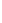 Літвінова Тетяна Вячеславівна, педагог-організатор громадської організації «Школа юних лідерів громадянського суспільства». Назва дисертації «Формування соціального здоров’я майбутніх менеджерів соціокультурної діяльності у професійній підготовці». Шифр та назва спеціальності – 13.00.04 – теорія і методика професійної освіти. Спецрада Д 26.053.19 Національного педагогічного університету імені М. П. Драгоманова (01601, м. Київ-30, вул. Пирогова, 9, тел.: 234-11-08). Науковий керівник: Любарець Владислава Вікторівна, доктор педагогічних наук, професор, професор кафедри менеджменту та інноваційних технологій соціокультурної діяльності Національного педагогічного університету імені М.П. Драгоманова. Офіційні опоненти : Бахмат Наталія Валеріївна, доктор педагогічних наук, професор, заступник декана педагогічного факультету з наукової роботи та інформатизації освітнього процесу, професор кафедри теорії та методик початкової освіти Кам’янець-Подільського національного університету імені Івана Огієнка; Бордюг Наталія Сергіївна, доктор педагогічних наук, доцент, директор комунального закладу позашкільної освіти «Обласний еколого-натуралістичної центр» Житомирської обласної ради, професор кафедри екологічної безпеки та економіки природокористування Поліського національного університету.Голя Наталія Григорівна, заступник директора з навчально-виробничої роботи Вищого професійного училища №4 м. Хмельницького. Назва дисертації: «Розвиток творчого потенціалу керівників професійно-технічних навчальних закладів у системі післядипломної педагогічної освіти». Шифр та назва спеціальності – 13.00.04 – теорія і методика професійної освіти. Спецрада – Д 79.053.02 Національного університету «Чернігівський колегіум» імені Т.Г. Шевченка, (. Чернігів, вул. Гетьмана Полуботка, 53; тел. (04622) 3-36-10). Науковий керівник: Тимошко Ганна Миколаївна, доктор педагогічних наук, професор, професор кафедри педагогіки, методики викладання історії та суспільних дисциплін Національного університету «Чернігівський колегіум» імені Т.Г. Шевченка. Офіційний опонент: Романова Ганна Миколаївна, доктор педагогічних наук, професор, професор кафедри філософії та педагогіки Національного транспортного університету; Барбінов Віталій Вікторович, кандидат педагогічних наук, заступник директора з навчально-виробничої роботи Державного навчального закладу «Полтавський центр професійно-технічної освіти».Зайцева Ольга Леонідівна, старший викладач кафедри спеціальної освіти Національного університету «Запорізька політехніка» (м. Запоріжжя). Назва дисертації – «Формування готовності  майбутніх учителів фізичної культури до попередження конфліктів у професійній діяльності». Шифр та назва спеціальності – 13.00.04 – теорія і методика професійної освіти. Спецрада Д 17.127.04 Класичного приватного університету (69002, м. Запоріжжя, вул. Жуковського, 70-б, тел. (061) 220-95-85). Науковий керівник: Мазін Василь Миколайович, доктор педагогічних наук, доцент, завідувач кафедри управління фізичною культурою та спортом Національного університету «Запорізька політехніка» (м. Запоріжжя). Офіційні опоненти: Рибалко Петро Федорович, доктор педагогічних наук, доцент, доцент кафедри теорії і методики фізичної культури Сумського державного педагогічного університету імені А.С. Макаренка (м. Суми); Пристинський Володимир Миколайович, кандидат педагогічних наук, професор, доцент кафедри теоретичних, методичних основ фізичного виховання і реабілітації Донбаського державного педагогічного університету (м. Слов’янськ).Захаріна Аліса Геннадіївна, старший викладач кафедри туризму та готельно-ресторанної справи Класичного приватного університету (м. Запоріжжя). Назва дисертації – «Формування готовності майбутніх фахівців з туризму до анімаційної діяльності в рекреаційно-оздоровчій сфері». Шифр та назва спеціальності – 13.00.04 – теорія і методика професійної освіти. Спецрада Д 17.127.04 Класичного приватного університету (69002, м. Запоріжжя, вул. Жуковського, 70-б, тел. (061) 220-95-85). Науковий керівник: Сущенко Людмила Петрівна,  доктор педагогічних наук, професор, завідувач кафедри фізичної реабілітації Національного педагогічного університету імені Н.П. Драгоманова (м. Київ). Офіційні опоненти: Безкоровайна Лариса Вікторівна, доктор педагогічних наук, доцент, професор кафедри туризму та готельно-ресторанної справи Запорізького національного університету (м. Запоріжжя); Богатирьова Галина Андріївна, кандидат педагогічних наук, доцент кафедри туризму та країнознавства Донецького національного університету економіки і торгівлі імені Михайла Туган-Барановського (м. Кривий Ріг).Смоляк Володимир Мирославович, викладач інформатики, (Педагогічний коледж комунального закладу вищої освіти «Хортицька національна навчально-реабілітаційна академія» ЗОР (м. Запоріжжя). Назва дисертації – «Підготовка майбутніх учителів початкової школи до застосування персонального навчального середовища у професійній діяльності». Шифр та назва спеціальності – 13.00.04 – теорія і методика професійної освіти. Спецрада Д 17.127.04 Класичного приватного університету (69002, м. Запоріжжя, вул. Жуковського, 70-б, тел. (061) 220-95-85). Науковий керівник: Сущенко Андрій Віталійович, доктор педагогічних наук, професор, завідувач кафедри освіти та управління навчальним закладом Класичного приватного університету (м. Запоріжжя). Офіційні опоненти: Осадчий Вячеслав Володимирович, доктор педагогічних наук, професор, завідувач кафедри інформатики та кібернетики Мелітопольського державного педагогічного університету імені Богдана Хмельницького (м. Мелітополь); Бирка Маріан Філаретович, доктор педагогічних наук, професор, професор кафедри педагогіки, психології та теорії управління освітою Інституту післядипломної педагогічної освіти Чернівецької області (м. Чернівці).Максимова Катерина Володимирівна, старший викладач кафедри української та іноземних мов Харківської державної академії фізичної культури. Назва дисертації: «Формування культури здоров’я студентів з використанням фітнес-технологій». Шифр та назва спеціальності 13.00.02 – теорія та методика навчання (фізична культура, основи здоров’я). Спецрада – Д 79.053.02 Національного університету «Чернігівський колегіум» імені Т.Г. Шевченка, (14013, м. Чернігів, вул. Гетьмана Полуботка, 53; тел. (04622) 3-36-10). Науковий керівник: Мулик Катерина Віталіївна, доктор педагогічних наук, професор, завідувач кафедри зимових видів спорту, велоспорту та туризму Харківської державної академії фізичної культури. Офіційні опоненти: Грибан Григорій Петрович, доктор педагогічних наук, професор, професор кафедри фізичного виховання та спортивного вдосконалення Житомирського державного університету імені Івана Франка; Жлобо Тетяна Михайлівна, кандидат педагогічних наук, доцент, доцент кафедри педагогіки, психології та методики фізичного виховання Національного університету «Чернігівський колегіум» імені Т.Г. Шевченка.Височан Зоряна Юріївна, головний спеціаліст відділу адміністрування Державного реєстру виборців апарату Івано-Франківської обласної державної адміністрації. Назва дисертації: «Формування компетентності в українському діалогічному мовленні майбутніх правознавців у процесі професійної підготовки». Шифр та назва спеціальності – 13.00.04 – теорія і методика професійної освіти. Спецрада Д 70.052.05 Хмельницького національного університету (29016, м. Хмельницький, вул. Інститутська, 11; тел.: (0382) 77-35-04). Науковий керівник: Луцан Надія Іванівна, доктор педагогічних наук, професор, завідувачка кафедри фахових методик і технологій початкової освіти Державного вищого навчального закладу «Прикарпатський  національний  університет імені Василя Стефаника». Офіційні опоненти: Кучай Олександр Володимирович, доктор педагогічних наук, доцент, професор кафедри педагогіки Національного університету біоресурсів і природокористування України;  Мукан Наталія Василівна, доктор педагогічних наук, професор, професор кафедри педагогіки та інноваційної освіти Національного університету «Львівська політехніка»Гаргаун Наталія Миколаївна, викладач іноземної мови Відокремленого структурного підрозділу «Вінницький фаховий коледж Національного університету харчових технологій». Назва дисертації: «Формування економічної культури молодших спеціалістів техніків-електриків у процесі фахової підготовки». Шифр та назва спеціальності – 13.00.04 – теорія і методика професійної освіти. Спецрада Д 70.052.05 Хмельницького національного університету (29016, м. Хмельницький, вул. Інститутська, 11; тел.: (0382) 77-35-04). Науковий керівник: Якименко Світлана Іванівна, доктор педагогічних наук, професор, завідувачка кафедри початкової освіти Миколаївського національного педагогічного університету імені В. О. Сухомлинського. Офіційні опоненти: Кучай Олександр Володимирович, доктор педагогічних наук, доцент, професор кафедри педагогіки Національного університету біоресурсів природокористування України; Сулима Тетяна Сергіївна, кандидат педагогічних наук, доцент, доцент кафедри інженерної педагогіки та мовної підготовки Криворізького національного університету.  Демченко Юлія Сергіївна, тимчасово не працює. Назва дисертації: «Професійна підготовка фахівців із соціальної реабілітації в університетах США». Шифр та назва спеціальності – 13.00.04 – теорія і методика професійної освіти. Спецрада Д 70.052.05 Хмельницького національного університету (29016, м. Хмельницький, вул. Інститутська, 11; тел.: (0382) 77-35-04). Науковий керівник: Бідюк Наталя Михайлівна, доктор педагогічних наук, професор, завідувачка кафедри іншомовної освіти і міжкультурної комунікації Хмельницького національного університету. Офіційні опоненти: Гриньова Марина Вікторівна, доктор педагогічних наук, професор, декан природничого факультету Полтавського національного педагогічного університету імені В. Г. Короленка; Огієнко Олена Іванівна, доктор педагогічних наук, професор, професор кафедри педагогіки Сумського державного педагогічного університету імені А.С. Макаренка.Романюк Інна Олександрівна, тимчасово не працює. Назва дисертації: «Підготовка майбутніх соціальних педагогів до організації культурно-дозвіллєвої діяльності учнів загальної середньої школи». Шифр та назва спеціальності – 13.00.04 – теорія і методика професійної освіти. Спецрада Д 70.052.05 Хмельницького національного університету (29016, м. Хмельницький, вул. Інститутська, 11; тел.: (0382) 77-35-04). Науковий керівник: Третько Віталій Віталійович, доктор педагогічних наук, професор, декан факультету міжнародних відносин Хмельницького національного університету. Офіційні опоненти: Сайко Наталія Олександрівна, доктор педагогічних наук, доцент, доцент кафедри психології та педагогіки Національного університету «Полтавська політехніка імені Юрія Кондратюка»; Гончарук Ольга Валеріївна, кандидат педагогічних наук, доцент, доцент кафедри теорії і методики початкової освіти Волинського національного університету імені Лесі Українки.Костенко Микола Петрович, завідувач кафедри фізичного виховання Національного університету біоресурсів і природокористування України. Назва дисертації: «Підготовка майбутніх тренерів з футболу до формування групової рефлексивності спортсменів в ігрових видах спорту». Шифр та назва спеціальності: 13.00.04 «Теорія і методика професійної освіти». Спецрада Д 26.004.18 Національного університету біоресурсів і природо-користування України (. Київ, вул. Героїв Оборони, 15; тел.: (044) 527-82-28). Науковий керівник: Шмаргун Віталій Миколайович, доктор психологічних наук, професор, завідувач кафедри психології Національного університету біоресурсів і природо-користування України. Офіційні опоненти: Гаркуша Сергій Васильович, доктор педагогічних наук, професор, декан факультету фізичного виховання Національного університету «Чернігівський колегіум» імені Т. Г. Шевченка; Цибулько Людмила Григорівна, доктор педагогічних наук, доцент, в. о. завідувача кафедри педагогіки Державного вищого навчального закладу «Донбаський державний педагогічний університет».Дзюба Ганна Ігорівна, старший лаборант кафедри транспортних технологій і засобів в АПК Національного університету біоресурсів і природокористування України. Назва дисертації: «Професійна підготовка фахівців економічного профілю у вищих навчальних закладах Німеччини». Шифр та назва спеціальності: 13.00.04 «Теорія і методика професійної освіти». Спецрада Д 26.004.18 Національного університету біоресурсів і природо-користування України (. Київ, вул. Героїв Оборони, 15; тел.: (044) 527-82-28). Науковий керівник: Амеліна Світлана Миколаївна, доктор педагогічних наук, професор, завідувач кафедри іноземної філології і перекладу Національного університету біоресурсів 
і природокористування України. Офіційні опоненти: Кучай Тетяна Петрівна, доктор педагогічних наук, доцент, професор кафедри педагогіки та психології Закарпатського угорського інституту імені Ференца Ракоці ІІ; Волярська Олена Станіславівна, доктор педагогічних наук, доцент, професор кафедри  психології, педагогіки і туризму Київського національного лінгвістичного університету.Опальчук Богдан Віталійович, асистент кафедри соціальної роботи реабілітації Національного університету біоресурсів і природокористування України. Назва дисертації: «Підготовка соціальних працівників до організації культурно-дозвіллєвої діяльності».Шифр та назва спеціальності: 13.00.04 «Теорія і методика професійної освіти». Спецрада Д 26.004.18 Національного університету біоресурсів і природокористування України 
(. Київ, вул. Героїв Оборони, 15; тел.: (044) 527-82-28). Науковий керівник: Михайліченко Микола Васильович, кандидат педагогічних наук, доцент, професор кафедри управління та освітніх технологій Національного університету біоресурсів 
і природокористування України. Офіційні опоненти: Кочубей Тетяна Дмитрівна, доктор педагогічних наук, професор, професор кафедри соціальної педагогіки та соціальної роботи Уманського державного педагогічного університету імені Павла Тичини; Міхеєва Оксана Юріївна, кандидат педагогічних наук, доцент, доцент кафедри соціальної педагогіки Національного педагогічного університету імені М. П. Драгоманова.Опанасенко Оксана Віталіївна, фахівець першої категорії відділу регіонального розвитку, дистанційної освіти та заочного навчання Національного університету біоресурсів і природокористування України. Назва дисертації: «Підготовка майбутніх соціальних педагогів до роботи з молоддю сільської місцевості». Шифр та назва спеціальності: 13.00.04 «Теорія і методика професійної освіти». Спецрада Д 26.004.18 Національного університету біоресурсів і природо-користування України (. Київ, вул. Героїв Оборони, 15; 
тел.: (044) 527-82-28). Науковий керівник: Михайліченко Микола Васильович, кандидат педагогічних наук, доцент, професор кафедри управління та освітніх технологій Національного університету біоресурсів і природокористування України. Офіційні опоненти: Вайнола Ренате Хейкіївна, доктор педагогічних наук, професор, завідувач кафедри соціальної педагогіки Національного педагогічного університету імені М. П. Драгоманова; Спіріна Тетяна Петрівна, кандидат педагогічних наук, доцент, доцент кафедри соціальної педагогіки та соціальної роботи Київського університету імені Бориса Грінченка.Пархоменко Олександра В’ячеславівна, асистент кафедри комп’ютерних наук Національного університету біоресурсів і природокористування України. Назва дисертації: «Використання гнучких методологій розробки програмного забезпечення у підготовці майбутніх програмістів». Шифр та назва спеціальності: 13.00.04 «Теорія і методика професійної освіти». Спецрада Д 26.004.18 Національного університету біоресурсів і природокористування України (. Київ, вул. Героїв Оборони, 15; тел.: (044) 527-82-28). Науковий керівник: Глазунова Олена Григорівна, доктор педагогічних наук, професор, декан факультету інформаційних технологій Національного університету біоресурсів і природокористування України. Офіційні опоненти: Осадчий Вячеслав Володимирович, доктор педагогічних наук, професор, завідувач кафедри інформатики і кібернетики Мелітопольського державного педагогічного університету імені Богдана Хмельницького; Антонюк Дмитро Сергійович, кандидат педагогічних наук, доцент, доцент кафедри інженерії програмного забезпечення Державного університету «Житомирська політехніка».Рудницька Наталія Анатоліївна, старший викладач кафедри іноземної філології і перекладу Національного університету біоресурсів і природокористування України. Назва дисертації: «Професійна підготовка інженерів аграрного профілю в системі вищої освіти Франції». Шифр та назва спеціальності: 13.00.04 «Теорія і методика професійної освіти». Спецрада Д 26.004.18 Національного університету біоресурсів і природо-користування України (. Київ, вул. Героїв Оборони, 15; тел.: (044) 527-82-28). Науковий керівник: Амеліна Світлана Миколаївна, доктор педагогічних наук, професор, завідувач кафедри іноземної філології і перекладу Національного університету біоресурсів і природо-користування України. Офіційні опоненти: Біда Олена Анатоліївна, доктор педагогічних наук, професор, завідувач кафедри педагогіки і психології Закарпатського угорського інституту імені Ференца Ракоці ІІ; Козяр Микола Миколайович, доктор педагогічних наук, професор, завідувач кафедри теоретичної механіки, інженерної графіки та машинознавства Національного університету водного господарства та природокористування.Кхедер Саід Салех, молодший науковий співробітник лабораторії анаеробних інфекцій, ДУ «Інститут мікробіології та імунології ім. І. І. Мечникова Національної академії медичних наук України». Назва дисертації: «Удосконалення методів бактеріологічної діагностики захворювань, обумовлених токсинпродукуючими штамами C. difficile». Шифр та назва спеціальності – 03.00.07 – мікробіологія. Спецрада Д 64.618.01 ДУ «Інститут мікробіології та імунології ім. І. І. Мечникова Національної академії медичних наук України» (61057, м. Харків, вул. Пушкінська, 14-16; тел. (057) 731-31-51, (057) 731-41-84). Науковий керівник: Воронкіна Ірина Анатоліївна, кандидат медичних наук, вчений секретар, ДУ «Інститут мікробіології та імунології ім. І. І. Мечникова Національної академії медичних наук України». Офіційні опоненти: Степанський Дмитро Олександрович, доктор медичних наук, професор, завідувач кафедри мікробіології, вірусології, імунології та епідеміології ДЗ "Дніпропетровська медична академія МОЗ України"; Джораєва Світлана Карьягдиївна, доктор медичних наук, завідувач лабораторно-експериментальним відділом ДУ «Інститут дерматології та венерології Національної академії медичних наук України».
Гриненко Олександр Валентинович, виконувач обов’язків завідувача відділу трансплантації та хірургії печінки, Державна установа «Національний інститут хірургії та трансплантології імені О. О. Шалімова» Національної академії медичних наук України. Назва дисертації: «Хірургічне лікування гепатоцелюлярної карциноми з пухлинним тромбозом воротної вени». Шифр та назва спеціальності - 14.01.03 – хірургія. Спецрада Д 26.561.01 Державної установи «Національний інститут хірургії та трансплантології імені О. О. Шалімова» Національної академії медичних наук України (03680, м. Київ, вул. Героїв Севастополя, 30; тел. (044) 454-20-50). Науковий керівник: Усенко Олександр Юрійович, доктор медичних наук, професор, директор Державної установи «Національний інститут хірургії та трансплантології імені  О. О. Шалімова» НАМН України. Офіційні опоненти: Дронов Олексій Іванович, доктор медичних наук, професор, завідувач кафедри загальної хірургії № 1 медичного факультету № 2 Національного медичного університету імені О. О. Богомольця; Лурін Ігор Анатолійович, доктор медичних наук, професор, завідувач відділу охорони здоров’я Офісу Президента України.Сербенюк Катерина Ігорівна, молодший науковий співробітник відділу гіпертонічної хвороби, Державної установи «Національний науковий центр «Інститут кардіології імені академіка М. Д. Стражеска» НАМН України. Назва дисертації: «Функціональний стан нирок і прогностичні маркери його динаміки в пацієнтів з резистентною артеріальною гіпертензією». Шифр та назва спеціальності – 14.01.11 – кардіологія. Спецрада Д 26.616.01 Державної установи «Національний науковий центр «Інститут кардіології імені академіка М. Д. Стражеска» НАМН України (03151, м Київ, вул. Народного Ополчення 5, тел. (044) 2756622). Науковий керівник: Міщенко Лариса Анатоліївна, доктор медичних наук, завідувач відділу гіпертонічної хвороби ДУ «Національний науковий центр «Інститут кардіології імені академіка М. Д. Стражеска» НАМН України. Офіційні опоненти: Коваль Сергій Миколайович, доктор медичних наук, професор, завідувач відділу артеріальної гіпертензії та профілактики її ускладнень Державної установи «Національний інститут терапії імені Л. Т. Малої Національної академії медичних наук України»; Лизогуб Віктор Григорович, доктор медичних наук, професор, завідувач кафедри внутрішньої медицини №4 Національного медичного університету імені О. О. Богомольця МОЗ України.--Бутакова Маріанна Анатоліївна, завідувач відділення хірургічного гінекологічного профілю з малоінвазивними методами діагностики та лікування КНП ОООД ООР. Назва дисертації: «Оптимізація комплексного лікування жінок репродуктивного віку з доброякісними епітеліальними пухлинами яєчників неендометріоїдного походження». Шифр та назва спеціальності – 14.01.01 – акушерство та гінекологія. Спецрада Д 41.600.02 Одеського національного медичного університету (65082, м. Одеса, Валіховський провулок, 2; т. 8-048-723-33-24). Науковий керівник: Гладчук Ігор Зіновійович, доктор медичних наук, професор, завідувач кафедри акушерства та гінекології Одеського національного медичного університету МОЗ України. Офіційні опоненти: Свінцицький Валентин Станіславович, доктор медичних наук, професор, завідувач науково-дослідного відділення онкогінекології Національного інституту раку МОЗ України; Бойчук Алла Володимирівна, доктор медичних наук, професор, завідувач кафедри акушерства та гінекології ННІ післядипломної освіти Тернопільського національного медичного університету імені І. Я. Горбачевського МОЗ України.Луцик Сергій Анатолійович, завідувач відділенням анестезіології та інтенсивної терапії Комунального некомерційного підприємства Сумської обласної ради «Сумський обласний клінічний онкологічний диспансер». Назва дисертації: «Периопераційне знеболення у пацієнтів похилого віку з вихідною хронічною серцевою недостатністю». Шифр та назва спеціальності – 14.01.30 – анестезіологія та інтенсивна терапія. Спецрада Д 64.600.02 Харківського національного медичного університету МОЗ України (61022, м. Харків, проспект Науки, 4; (057)707-73-47). Науковий керівник: Павлов Олександр Олександрович, доктор медичних наук, професор, завідувач кафедри анестезіології, інтенсивної терапії, трансфузіології та гематології Харківської медичної академії післядипломної освіти МОЗ України. Офіційні опоненти: Дмитрієв Дмитро Валерійович, доктор медичних наук, професор, професор кафедри анестезіології та інтенсивної терапії Вінницького національного медичного університету ім. М.І. Пирогова МОЗ України; Тарабрін Олег Олександрович, доктор медичних наук, професор, завідувач кафедри анестезіології, інтенсивної терапії з післядипломною підготовкою Одеського національного медичного університету МОЗ України.Кучеренко Олена Юріївна, лікар акушер-гінеколог КНП «Одеська обласна клінічна лікарня» ООР. Назва дисертації: «Прогнозування та профілактика гіпоксично-ішемічного ураження центральної нервової системи плода та новонародженого». Шифр та назва спеціальності – 14.01.01 – акушерство та гінекологія. Спецрада Д 41.600.02 Одеського національного медичного університету (65082, м. Одеса, Валіховський провулок, 2; т. 8-048-723-33-24). Науковий керівник: Посохова Світлана Петрівна, доктор медичних наук, професор,  професор-консультант Профільної лікарні «AIRMED», м. Одеса. Офіційні опоненти: Жук Світлана Іванівна, доктор медичних наук, професор, завідувач кафедри акушерства, гінекології та медицини плода Національної медичної академії післядипломної освіти імені П.Л. Шупика; Бойчук Алла Володимирівна, доктор медичних наук, професор, завідувач кафедри акушерства та гінекології факультету післядипломної освіти Державного вищого навчального закладу «Тернопільський національний медичний університет ім. І.Я. Горбачевського».Цуканова Інна Веніамінівна, молодший науковий співробітник відділу офтальмоонкології ДУ «Інститут очних хвороб і тканинної терапії ім. В. П. Філатова НАМН України». Назва дисертації: «Ефективність модифікованої методики транспупілярної термотерапії в лікуванні меланоми хоріоідеї стадії Т1N0M0». Шифр та назва спеціальності – 14.01.18 – офтальмологія.  Спецрада Д 41.556.01 Державної установи «Інститут очних хвороб і тканинної терапії ім. В.П. Філатова НАМН України» (. Одеса, Французький бульвар, 49/51; тел. (048) 729-84-62). Науковий керівник: Полякова Світлана Іванівна, доктор медичних наук, ст. наук. співроб. відділу офтальмоонкології ДУ «Інститут очних хвороб і тканинної терапії ім. В.П. Філатова НАМН України». Офіційні опоненти: Панченко Микола Володимирович, доктор медичних наук, професор, професор кафедри офтальмології Харківського національного медичного університету МОЗ України; Петренко Оксана Василівна, доктор медичних наук, професор, професор кафедри офтальмології Національної медичної академії післядипломної освіти імені П.Л. Шупика МОЗ України.Середенко Наталія Павлівна, лікар-анестезіолог КНП «Обласний Центр Онкології», м.Харків. Назва дисертації «Оптимізація вибору метода анестезіологічного забезпечення при абдомінальному розродженні шляхом операції кесарів розтин». Шифр та назва спеціальності – 14.01.30 – анестезіологія та інтенсивна терапія. Спецрада – Д 64.609.04 Харківської медичної академії післядипломної освіти МОЗ України (61176, м. Харків, вул. Амосова, 58, тел. (057) 711-35-56). Науковий керівник: Георгіянц Маріне Акопівна, доктор медичних наук, професор, проректор з наукової роботи Харківської медичної академії післядипломної освіти МОЗ України. Офіційні опоненти: Дубров Сергій Олександрович, доктор медичних наук, професор, завідувач кафедри анестезіології та інтенсивної терапії Національного медичного університету ім. О. О. Богомольця МОЗ України; Ткаченко Руслан Опанасович, доктор медичних наук, професор, професор кафедри акушерства, гінекології та репродуктології Національного університету охорони здоров'я України імені П.Л. Шупика МОЗ України.Прудніков Юрій Вікторович, молодший науковий співробітник Науково-дослідного інституту травматології та ортопедії, Донецький національний університет МОЗ України. Назва дисертації: "Малоінвазивний спосіб лікування переломів задньої стінки кульшової западини". Шифр та назва спеціальності - 14.01.21 - травматологія та ортопедія. Спецрада Д 64.607.01 Державної установи "Інститут патології хребта та суглобів імені професора М.І.Ситенка Національної академії медичних наук України" (61024 м. Харків, вул. Пушкінська, 80; т. (057)725-14-10). Науковий керівник: Бондаренко Станіслав Євгенович, доктор медичних наук, головний науковий співробітник відділу патології суглобів Державної установи "Інститут патології хребта та суглобів імені професора М.І.Ситенка Національної академії медичних наук України". Офіційні опоненти: Істомін Андрій Георгійович, доктор медичних наук, професор, в.о. завідувача кафедри спортивної, фізичної та реабілітаційної медицини, фізичної терапії та ерготерапії Харківського національного медичного університету МОЗ України; Анкін Микола Львович, доктор медичних наук, професор, завідувач кафедри травматології та ортопедії №2 Національного університету охорони здоров'я України імені П.Л.Шупика. Косова Ганна Анатоліївна, асистент кафедри пропедевтики внутрішньої медицини ДЗ «Дніпропетровська медична академія МОЗ України». Назва дисертації: «Структурно-функціональний стан серця і судин у хворих на артеріальну гіпертензію в середньому і похилому віці». Шифр та назва спеціальності – 14.01.11 – кардіологія. Спецрада Д 08.601.02 ДЗ “Дніпропетровська медична академія МОЗ України” (вул. Володимира Вернадського, 9, м. Дніпро, 49044, тел. (056) 741-73-46) та Державної установи “Інститут гастроентерології НАМН України” (пр. Слобожанський, 96, м. Дніпро, 49074, тел. (056) 756-44-40). Науковий керівник: Колесник Тетяна Володимирівна, доктор медичних наук, професор, завідувач кафедри пропедевтики внутрішньої медицини ДЗ «Дніпропетровська медична академія МОЗ України». Офіційні опоненти: Михайловська Наталія Сергіївна, доктор медичних наук, професор, завідувач кафедри загальної практики – сімейної медицини та внутрішніх хвороб Запорізького державного медичного університету МОЗ України; Фуштей Іван Михайлович, доктор медичних наук, професор, проректор з наукової роботи Державного закладу "Запорізька медична академія післядипломної освіти МОЗ України".Назаретян Рудольф Едуардович, лікар-офтальмолог відділення вітреоретинальної мікрохірургії ДУ «Інститут очних хвороб і тканинної терапії ім. В. П. Філатова НАМН України». Назва дисертації: «Значення температури іригаційної рідини в оптимізації трансциліарної вітректомії у хворих з вітреоретинальною патологією (експериментальне і клінічне дослідження)». Шифр та назва спеціальності – 14.01.18 – офтальмологія.  Спецрада Д 41.556.01 Державної установи «Інститут очних хвороб і тканинної терапії ім. В.П. Філатова НАМН України» (. Одеса, Французький бульвар, 49/51; тел. (048) 729-84-62). Науковий керівник: Задорожний Олег Сергійович, кандидат медичних наук, завідувач відділення лазерної мікрохірургії захворювань ока ДУ «Інститут очних хвороб і тканинної терапії ім. В.П. Філатова НАМН України». Офіційні опоненти: Могілевський Сергій Юрійович, доктор медичних наук, професор, професор кафедри офтальмології Національної медичної академії післядипломної освіти імені П. Л. Шупика МОЗ України; Скрипник Рімма Леонідівна, доктор медичних наук, професор, професор кафедри офтальмології Національного  медичного університету ім. О. О. Богомольця МОЗ України.Мухіна Ганна Юріївна, лікар-офтальмолог КНП «Івано-Франківська обласна дитяча клінічна лікарня Івано-Франківської обласної ради». Назва дисертації: «Оптимізація діагностики рефракційної амбліопії у хворих з вродженою міопією». Шифр та назва спеціальності – 14.01.18 – офтальмологія.  Спецрада    Д 41.556.01 Державної установи «Інститут очних хвороб і тканинної терапії ім. В.П. Філатова НАМН України» (. Одеса, Французький бульвар, 49/51; тел. (048) 729-84-62). Науковий керівник: Бойчук Ірина Михайлівна, доктор медичних наук, старший науковий співробітник лабораторії розладу бінокулярного зору ДУ «Інститут очних хвороб і тканинної терапії ім. В.П. Філатова НАМН України». Офіційні опоненти: Ульянова Надія Анатоліївна, доктор медичних наук, професор, завідувачка Офтальмологічного центру КП «Волинська обласна клінічна лікарня» Волинської обласної ради; Цибульська Таміла Євгенівна, доктор медичних наук, доцент, доцент кафедри офтальмології Запорізького державного медичного університету МОЗ України.Маюра Назія Анатоліївна, лікар-хірург інфекційного небоксованого відділення №1 з ліжками для інтенсивної терапії комунального некомерційного підприємства «Клінічна лікарня №5» Сумської міської ради. Назва дисертації: «Особливості діагностики та лікування хворих на жовчно-кам’яну хворобу в поєднанні з синдромом Фітц-Х’ю-Куртіса». Шифр та назва спеціальності – 14.01.03 – хірургія. Спецрада Д 64.600.01 Харківського національного медичного університету МОЗ України (61022, м. Харків, проспект Науки, 4; (057)707-73-47). Науковий керівник: Кононенко Микола Григорович, доктор медичних наук, професор, професор кафедри хірургії, ортопедії, травматології та фтизіатрії Медичного інституту Сумського державного університету МОН України. Офіційні опоненти: Тарабан Ігор Анатолійович, доктор медичних наук, професор, професор кафедри хірургії №1 Харківського Національного медичного університету МОЗ України.  Десятерик Володимир Іванович, доктор медичних наук, професор, завідувач кафедри хірургії, травматології та ортопедії ФПО ДЗ «Дніпропетровська медична академія МОЗ України».Слабий Олександр Іванович, лікар-уролог урологічного відділення комунального некомерційного підприємства Львівської обласної ради «Львівська обласна клінічна лікарня» МОЗ України. Назва дисертації: «Одночасна білатеральна черезшкірна нефролітотрипсія при лікуванні двобічного нефролітіазу». Шифр та назва спеціальності – 14.01.06 – урологія. Спецрада Д 64.600.01 Харківського національного медичного університету МОЗ України (61022, м. Харків, проспект Науки, 4; (057)707-73-47). Науковий керівник: Боржієвський Андрій Цезаревич, доктор медичних наук, професор, завідувач кафедри урології Львівського національного медичного університету ім. Данила Галицького МОЗ України. Офіційні опоненти: Гарагатий Ігор Анатолійович, доктор медичних наук, професор, професор кафедри урології, нефрології і андрології імені проф. А.Г. Подрєза Харківського національного медичного університету МОЗ України, Сагалевич Андрій Ігорович, доктор медичних наук, доцент, доцент кафедри урології національного університету охорони здоров’я імені П.Л. Щупика МОЗ України.Новікова Анастасія Артемівна, лікар акушер-гінеколог КНП  «Міський пологовий будинок №1» Харківської міської ради. Назва дисертації: «Оптимізація діагностики та прогнозування перебігу аномальних маткових кровотеч пубертатного періоду у дівчат-підлітків». Шифр та назва спеціальності – 14.01.01 – акушерство та гінекологія. Спецрада Д 64.600.01 Харківського національного медичного університету (61022, м. Харків, проспект Науки, 4; (057)707-73-47). Науковий керівник: Тучкіна Ірина Олексіївна, доктор медичних наук, професор, завідувачка кафедри акушерства, гінекології та дитячої гінекології Харківського національного медичного університету МОЗ України. Офіційні опоненти: Диннік Вікторія Олександрівна, доктор медичних наук, заступник директора з наукової роботи ДУ "Інститут охорони здоров'я дітей та підлітків Національної Академії медичних наук України"; Бойчук Алла Володимирівна, доктор медичних наук, професор, завідувачка кафедри акушерства та гінекології  Навчально-наукового інституту післядипломної освіти Тернопільського національного медичного університету імені І.Я.Горбачевського МОЗ України.Подлужний Сергій Георгійович, директор Комунального некомерційного підприємства «Міська лікарня №10» Запорізької міської ради. Назва дисертації: «Вплив нейрогуморальних факторів на перебіг пароксизмальної фібриляції передсердь у хворих ішемічною хворобою серця у поєднанні з гіпертонічною хворобою». Шифр та назва спеціальності – 14.01.11 – кардіологія. Спецрада Д 08.601.02 ДЗ “Дніпропетровська медична академія МОЗ України” (вул. Володимира Вернадського, 9, м. Дніпро, 49044, тел. (056) 741-73-46) та Державної установи “Інститут гастроентерології НАМН України” (пр. Слобожанський, 96, м. Дніпро, 49074, тел. (056) 756-44-40). Науковий керівник: Фуштей Іван Михайлович, доктор медичних наук, професор, проректор з наукової роботи Державного закладу «Запорізька медична академія післядипломної освіти МОЗ України». Офіційні опоненти: Потабашній Валерій Аркадійович, доктор медичних наук, професор, завідувач кафедри терапії, кардіології та сімейної медицини ФПО Державного закладу «Дніпропетровська медична академія МОЗ України»; Швед Микола Іванович, доктор медичних наук, професор, завідувач кафедри невідкладної та екстреної медичної допомоги Тернопільського національного медичного університету імені І.Я. Горбачевського МОЗ України.Юзько Роман Володимирович, лікар-хірург хірургічного відділення Комунального некомерційного підприємства «Хотинська багатопрофільна лікарня» Хотинської міської ради. Назва дисертації – «Анатомічні особливості та синтопічні варіанти компонентів печінково-дванадцятипалокишкової зв’язки в перинатальному періоді онтогенезу». Шифр та назва спеціальності – 14.03.01 – нормальна анатомія. Спецрада Д 58.601.01 Тернопільського національного медичного університету імені І.Я. Горбачевського МОЗ України (46001, м. Тернопіль, майдан Волі, 1; тел. (0352)52-72-69). Науковий керівник: Слободян Олександр Миколайович, доктор медичних наук, професор, завідувач кафедри анатомії, клінічної анатомії та оперативної хірургії Буковинського державного медичного університету МОЗ України. Офіційні опоненти: Герасимюк Ілля Євгенович, доктор медичних наук, професор, завідувач кафедри анатомії людини Тернопільського національного медичного університету імені І.Я. Горбачевського МОЗ України; Півторак Володимир Ізяславович, доктор медичних наук, професор, завідувач кафедри клінічної анатомії та оперативної хірургії Вінницького національного медичного університету імені М.І. Пирогова МОЗ України.Насалик Роксолана Богданівна, асистент кафедри неврології Тернопільського національного медичного університету імені І. Я. Горбачевського. Назва дисертації «Клінічні, нейровізуалізаційні, гемодинамічні та лабораторні характеристики у пацієнтів з гідроцефалією при хронічній ішемії мозку». Шифр та назва спеціальності – 14.01.15 – Нервові хвороби. Спецрада Д 26.613.01 Національного університету охорони здоров’я України імені П. Л. Шупика, МОЗ України (. Київ, вул. Дорогожицька, 9; тел. (044) 205-49-46). Науковий керівник: Шкробот Світлана Іванівна, доктор медичних наук, професор, завідувач кафедри неврології Тернопільського національного медичного університету імені І. Я. Горбачевського, МОЗ України. Офіційні опоненти: Паєнок Анжеліка Володимирівна, доктор медичних наук, професор, завідувач кафедри невропатології та нейрохірургії Львівського медичного університету МОЗ України, м. Львів; Пашковський Валерій Мелетійович, доктор медичних наук, професор, завідувач кафедри нервових хвороб, психіатрії та медичної психології ім. С. М. Савенка, Вищий державний навчальний заклад України «Буковинський державний медичний університет», МОЗ України, м. Чернівці.Довгань Наталія Володимирівна, лікар-кардіолог відділення реанімації та інтенсивної терапії, ДУ «Національний науковий центр «Інститут кардіології імені академіка М.Д. Стражеска» НАМН України. Назва дисертації: «Маркери характеру перебігу ІХС у хворих з гострим коронарним синдромом без підйому сегмента ST за даними коротко- та довготривалого спостереження». Шифр та назва спеціальності - 14.01.11 – кардіологія. Спецрада Д 26.616.01 ДУ «Національний науковий центр «Інститут кардіології імені академіка М.Д. Стражеска» НАМН України (03151, м Київ, вул. Народного Ополчення 5, тел. (044) 2756622). Науковий керівник: Пархоменко Олександр Миколайович, доктор медичних наук, професор, завідувач відділу реанімації та інтенсивної терапії ДУ «Національний науковий центр «Інститут кардіології імені академіка М.Д. Стражеска» НАМН України. Офіційні опоненти: Жарінов Олег Йосифович, доктор медичних наук, професор, завідувач кафедри функціональної діагностики Національного університету охорони здоров'я України імені П.Л. Шупика; Мальчевська Тетяна Йосипівна, доктор медичних наук, професор кафедри  пропедевтики внутрішньої медицини №1 Національного медичного університету імені О.О .Богомольця МОЗ України.Нудченко Олександр Олегович, асистент кафедри кардіології Національного університету охорони здоров’я України імені П.Л. Шупика. Назва дисертації: "Роль діастолічної дисфункції в розвитку когнітивних порушень у хворих з ІХС". Шифр та назва спеціальності - 14.01.11 – кардіологія. Спецрада Д 26.616.01 ДУ «Національний науковий центр «Інститут кардіології імені академіка М.Д. Стражеска» НАМН України (03151, м Київ, вул. Народного Ополчення 5, тел. (044) 2756622). Науковий керівник: Долженко Марина Миколаївна, доктор медичних наук, професор, завідувач кафедри кардіології Національного університету охорони здоров’я України імені П.Л. Шупика. Офіційні опоненти: Міщенко Лариса Анатоліївна, доктор медичних наук, завідувач відділу гіпертонічної хвороби ДУ «Національний науковий центр «Інститут кардіології імені академіка М.Д. Стражеска» НАМН України; Барна Ольга Миколаївна, доктор медичних наук, професор, завідувач кафедри загальної практики (сімейної медицини) Національного медичного університету імені О.О. Богомольця МОЗ України.Беспаленко Артем Анатолійович, начальник кабінету малоінвазивної та ендоскопічної хірургії, Військово-медичний клінічний лікувально-реабілітаційний центр м. Ірпінь. Назва дисертації: «Комплексне лікування постраждалих з куксами нижніх кінцівок після ампутацій внаслідок вогнепальних та мінно-вибухових поранень». Шифр та назва спеціальності – 14.01.21 – травматологія та ортопедія. Спецрада Д 11.600.04 Донецького національного медичного університету (84404, м. Лиман, Донецької обл., вул. Привокзальна, 27; тел. (095) 879-36-57). Науковий керівник: Бур’янов Олександр Анатолійович, доктор медичних наук, професор, завідувач кафедри травматології та ортопедії Національного медичного університету ім. О. О. Богомольця МОЗ України (м. Київ). Офіційні опоненти: Климовицький Федір Володимирович, доктор медичних наук, професор, завідувач кафедри травматології, ортопедії та військово-польової хірургії Донецького національного медичного університету МОЗ України; Танасієнко Павло Васильович, доктор медичних наук, провідний науковий співробітник відділу вивчення та удосконалення медичного захисту населення при надзвичайних ситуаціях в особливий період (воєнний час) ДЗ «Український науково-практичний центр екстреної медичної допомоги та медицини катастроф МОЗ України» (м. Київ).Яковлева Наталія Миколаївна, асистент кафедри стоматології № 1, Донецький національний медичний університет МОЗ України. Назва дисертації: «Обґрунтування індивідуалізованих підходів до гігієни порожнини рота у дітей різного віку». Шифр та назва спеціальності – 14.01.22 – стоматологія. Спецрада Д 11.600.04 Донецького національного медичного університету (84404, м. Лиман, Донецької обл., вул. Привокзальна, 27; тел. (095) 879-36-57). Науковий керівник: Удод Олександр Анатолійович, доктор медичних наук, професор, професор кафедри стоматології № 1 Донецького національного медичного університету МОЗ України. Офіційні опоненти: Каськова Людмила Федорівна, доктор медичних наук, професор, завідувачка кафедри дитячої терапевтичної стоматології з профілактикою стоматологічних захворювань Української медичної стоматологічної академії МОЗ України (м. Полтава); Трубка Ірина Олександрівна, доктор медичних наук, доцент, завідувачка кафедри стоматології дитячого віку Національного університету охорони здоров'я України імені П. Л. Шупика МОЗ України (м. Київ).Бабак Юлії Андріївни – лікар-офтальмолог КНП ХОР «Обласна дитяча клінічна лікарня №1». Назва дисертації – «Оптимізація діагностики та лікування первинної відкритокутової глаукоми у хворих з первинним гіпотиреозом». Спецрада – Д26.613.05 Національний університет охорони здоров’я України імені П. Л. Шупика, МОЗ України (04112, м. Київ, вул. Дорогожицька 9, тел. 440-30-56, 408-05-36). Науковий керівник – Бездітко Павло Андрійович, доктор медичних наук, професор, завідувач кафедри офтальмології Харківського національного медичного університету МОЗ України. Офіційні опоненти: Венгер Людмила Віленівна, доктор медичних наук, професор, завідувач кафедри офтальмології Одеського національного медичного університету МОЗ України; Веселовська Наталія Миколаївна, доктор медичних наук, професор, професор кафедри хірургії 2, Приватний навчальний заклад «Київський медичний університет». Невмержицький Віталій Васильович, лікар-невропатолог консультативно-діагностичної поліклініки, КНП «Обласна клінічна лікарня ім. О. Ф. Гербачевського» Управління охорони здоров’я Житомирської обласної ради. Назва дисертації: «Протимікробні властивості нових мазевих композицій на основі екстракту хмелю вуглекислотного». Шифр та назва спеціальності – 03.00.07 – мікробіологія. Спецрада Д 64.618.01 ДУ «Інститут мікробіології та імунології ім. І. І. Мечникова Національної академії медичних наук України» (61057, м. Харків, вул. Пушкінська, 14-16; тел. (057) 731-31-51, (057) 731-41-84). Науковий керівник: Казмірчук Віктор Володимирович, кандидат медичних наук, старший науковий співробітник, завідувач лабораторії протимікробних засобів ДУ «Інститут мікробіології та імунології ім. І. І. Мечникова Національної академії медичних наук України». Офіційні опоненти: Степанський Дмитро Олександрович, доктор медичних наук, професор, завідувач кафедри мікробіології, вірусології, імунології та епідеміології ДЗ «Дніпропетровська медична академія  МОЗ України»; Куцик Роман Володимирович, доктор медичних наук, професор, завідувач кафедри мікробіології, вірусології та імунології Івано-Франківського національного медичного університету МОЗ України. Жеребак Надія Михайлівна, асистент кафедри акушерства і гінекології №2 Національного медичного університету імені О.О. Богомольця МОЗ України. Назва дисертації: «Прогнозування ранніх гестаційних ускладнень та їх профілактика у жінок з хронічними гастритами (клініко-експериментальне дослідження)». Шифр та назва спеціальності - 14.01.01 – акушерство та гінекологія. Спецрада Д 26.003.03 Національного медичного університету імені О.О. Богомольця МОЗ України (01030, м. Київ, бульвар Т. Шевченка, 13, тел. 044 234 40 62). Науковий керівник: Гнатко Олена Петрівна, доктор медичних наук, професор, завідувач кафедри акушерства і гінекології №2 Національного медичного університету імені О.О. Богомольця МОЗ України. Офіційні опоненти: Нагорна Вікторія Федорівна, доктор медичних наук, професор кафедри акушерства і гінекології № 1 Одеського національного медичного університету МОЗ України, заслужений діяч науки і техніки України, м. Одеса; Бойчук Алла Володимирівна, доктор медичних наук, професор, завідувач кафедри акушерства та гінекології навчально-наукового інституту післядипломної освіти Тернопільського медичного університету імені І.Я. Горбачевського МОЗ України, м. Тернопіль.Маньковський Дмитро Станіславович, лікар-невролог відділення інтенсивної терапії для дорослих ДУ «Інститут серця Міністерства охорони здоров’я України». Назва дисертації «Структурно - функціональні та метаболічні зміни центральної нервової системи у пацієнтів з тривалим порушенням свідомості». Шифр та назва спеціальності – 14.01.15 – нервові хвороби. Спецрада  Д 64.566.01 ДУ "Інститут неврології, психіатрії та наркології НАМН України" (61068, м. Харків, вул. Академіка Павлова, 46, тел. (057)738-33-87). Науковий керівник:  Волошина Наталія Петрівна,  доктор медичних наук , професор, завідувач відділу  аутоімунних та  дегенеративних захворювань нервової системи ДУ “Інститут неврології, психіатрії та наркології НАМН України”. Офіційні опоненти: Мельник Володимир Степанович, доктор медичних наук, професор, професор кафедри неврології Національного медичного університету імені О.О.Богомольця МОЗ України; Копчак Оксана Олегівна, доктор медичних наук, завідуюча кафедрою неврології, психіатрії та фізичної реабілітації ПВНЗ «Київський медичний університет».КОЛЬЦОВА Галина Геннадіївна, лікар-психіатр 14-го психіатричного відділення для дорослих Комунального некомерційного підприємства Харківської обласної ради «Обласна клінічна психіатрична лікарня №3». Назва дисертації «Гендерно орієнтована психотерапія у комплексному лікуванні депресивних розладів різного генезу». Шифр та назва спеціальності – 14.01.16 – психіатрія. Спецрада  Д 64.566.01 ДУ "Інститут неврології, психіатрії та наркології НАМН України" (61068, м. Харків, вул. Академіка Павлова, 46, тел. (057)738-33-87). Науковий керівник:  Кожина Ганна Михайлівна, доктор мед. наук, професор, завідувач кафедри психіатрії, наркології, медичної психології та соціальної роботи Харківського національного медичного університету МОЗ України. Офіційні опоненти: Федченко Вікторія Юріївна, доктор мед. наук,  провідний науковий співробітник відділу пограничної психіатрії ДУ «Інститут неврології, психіатрії та наркології НАМН України»; Рахман Людмила Володимирівна, доктор мед. наук, професор, професор кафедри психіатрії, психології та сексології Львівського національного медичного університету імені Данила Галицького МОЗ України).Потапенко Сергій Валерійович, асистент кафедри дитячих хвороб, Запорізький державний медичний університет МОЗ України. Назва дисертації: «Прогнозування розвитку та корекція вегетативних розладів у дітей та підлітків з гастроезофагеальною рефлюксною хворобою». Шифр та назва спеціальності – 14.01.10 – педіатрія. Спецрада Д 17.600.02 Запорізького державного медичного університету МОЗ України (69035, м. Запоріжжя, проспект Маяковського, 26; тел. (061) 224-64-69). Науковий керівник: Боярська Людмила Миколаївна, кандидат медичних наук, професор, завідувач кафедри дитячих хвороб Запорізького державного медичного університету МОЗ України. Офіційні опоненти: Овчаренко Леонід Сергійович, доктор медичних наук, професор, завідувач кафедри педіатрії та неонатології з курсом амбулаторної педіатрії ДЗ «Запорізька медична академія післядипломної освіти МОЗ України»; Крючко Тетяна Олександрівна, доктор медичних наук, професор, завідувач кафедри педіатрії № 2 Української медичної стоматологічної академії (м. Полтава). Левчук-Воронцова Тетяна Олегівна, асистент кафедри дитячих хвороб, Запорізький державний медичний університет МОЗ України. Назва дисертації: «Оптимізація профілактики та прогнозування розвитку фізичних та психомоторних порушень у дітей раннього віку, народжених з малою масою тіла». Шифр та назва спеціальності – 14.01.10 – педіатрія. Спецрада Д 17.600.02 Запорізького державного медичного університету МОЗ України (69035, м. Запоріжжя, проспект Маяковського, 26; тел. (061) 224-64-69). Науковий керівник: Шумна Таміла Євгенівна, доктор медичних наук, професор, професор кафедри факультетської педіатрії Запорізького державного медичного університету МОЗ України. Офіційні опоненти: Овчаренко Леонід Сергійович, доктор медичних наук, професор, завідувач кафедри педіатрії та неонатології з курсом амбулаторної педіатрії ДЗ «Запорізька медична академія післядипломної освіти МОЗ України»; Мавропуло Тетяна Карлівна, доктор медичних наук, професор, завідувачка кафедри педіатрії 3 та неонатології ДЗ «Дніпропетровська медична академія МОЗ України». Черниш Андрій Володимирович, викладач-стажист кафедри анатомії людини, Вінницький національний медичний університет ім. М. І. Пирогова. Назва дисертації: «Особливості телерентгенографічних показників визначених за методом Бурстоне, Рікетса та Харвольда в юнаків і дівчат із ортогнатичним прикусом». Шифр та назва спеціальності – 14.03.01 – нормальна анатомія. Спецрада Д 05.600.02 Вінницького національного медичного університету ім. М. І. Пирогова (. Вінниця, вул. Пирогова, 56; тел.(0432)55-37-35). Науковий керівник: Дмітрієв Микола Олександрович, доктор медичних наук, доцент, доцент кафедри стоматології дитячого віку Вінницького національного медичного університету ім. М. І. Пирогова. Офіційні опоненти: Дзевульська Ірина Вікторівна, доктор медичних наук, професор, завідувачка кафедри описової та клінічної анатомії Національного медичного університету імені О. О. Богомольця; Дмитренко Марина Іванівна, доктор медичних наук, доцент, доцент кафедри ортодонтії Української медичної стоматологічної академії.Мінаєв Олексій Олександрович, асистент кафедри хірургії, ендоскопії, оториноларингології, реконструктивно-відновлювальної хірургії та променевої діагностики, Донецький національний медичний університет. Назва дисертації: «Підвищення ефективності ендоназального хірургічного лікування хворих з непрохідністю сльозовідвідних шляхів при хронічному гнійному дакріоциститі». Шифр та назва спеціальності – 14.01.19 – оториноларингологія. Спецрада Д 26.611.01 Державної установи «Інститут отоларингології ім. проф. О. С. Коломійченка НАМН України» (03057, м. Київ-57, вул. Зоологічна, 3; тел. (044) 483-22-02). Науковий керівник: Заболотний Дмитро Ілліч, доктор медичних наук, професор, директор Державної установи «Інститут отоларингології ім. проф. О. С. Коломійченка НАМН України». Офіційні опоненти: Безшапочний Сергій Борисович, доктор медичних наук, професор, завідувач кафедри оториноларингології з офтальмологією Української медичної стоматологічної академії; Дєєва Юлія Валеріївна, доктор медичних наук, професор, завідувачка кафедри оториноларингології Національного медичного університету імені О.О. Богомольця.Побережна Наталія Михайлівна, лікар інтегративної і функціональної дієтології в ТОВ «ЛАЙФСТАЙЛ МЕДИЦИНА» Age Free. Назва дисертації: «Гігієнічне обґрунтування критеріїв ризику розвитку дисметаболічного синдрому у осіб молодого і середнього віку для профілактики його ускладнень». Шифр та назва спеціальності – 14.02.01 – гігієна та професійна патологія. Спецрада – Д 26.003.01 Національного медичного університету  імені О.О. Богомольця МОЗ України (01601, м. Київ, бульвар Т. Шевченка,13; т. (044) 234-40-62). Науковий керівник: Омельчук Сергій Тихонович, доктор медичних наук, професор, директор Інституту гігієни та екології Національного медичного університету імені О.О. Богомольця МОЗ України. Офіційні опоненти: Козярін Іван Петрович,  доктор медичних наук, професор, професор кафедри громадського здоров’я Національного університету охорони здоров’я України імені П.Л. Шупика МОЗ України; Гуліч Марія Павлівна, доктор медичних наук, професор, завідувач лабораторії профілактики аліментарно-залежних захворювань ДУ «Інститут громадського здоров’я імені О.М. Марзєєва НАМН України».Галан Ірина Олегівна, асистент кафедри фтизіатрії та пульмонології Національного медичного університету імені О.О. Богомольця МОЗ України. Назва дисертації: «Нутриціологічна корекція білкового обміну як спосіб вторинної профілактики у хворих на туберкульоз легень». Шифр та назва спеціальності – 14.02.01 – гігієна  та  професійна   патологія.  Спецрада  – Д 26.003.01 Національного медичного університету  імені О.О. Богомольця МОЗ України (01601, м. Київ, бульвар Т. Шевченка,13; т. (044) 234-40-62). Науковий керівник: Процюк Раду Георгійович, доктор медичних наук, професор, професор кафедри фтизіатрії та пульмонології Національного медичного університету імені О.О. Богомольця МОЗ України. Офіційні опоненти: Івахно Олександра Петрівна, доктор медичних наук, професор, професор кафедри громадського здоров’я Національного університету охорони здоров’я України імені П.Л. Шупика МОЗ України; Матасар Ігнат Тимофійович, доктор медичних наук, професор, завідувач лабораторії гігієни харчування та безпеки їжі Інституту експериментальної радіології державної установи «Національний науковий центр радіаційної медицини Національної академії медичних наук України».Оліник Юрій Васильович, судинний хірург, Товариство з обмеженою відповідальністю «Західний судинний центр». Назва дисертації: «Трансплантація клітин кордової крові в комплексному лікуванні хворих з хронічними трофічними виразками венозної етіології». Шифр та назва спеціальності  14.01.03 – хірургія. Спецрада Д 26.561.01 Державної установи «Національний інститут хірургії та трансплантології імені О. О. Шалімова» Національної академії медичних наук України (03680, м. Київ, вул. Героїв Севастополя, 30; тел. (044)454-20-50). Науковий керівник: Домбровський Дмитро Борисович, доктор медичних наук, професор, професор кафедри хірургії №1 Буковинського державного медичного університету Міністерства охорони здоров’я України. Офіційні опоненти: Черняк Віктор Анатолійович, доктор медичних наук, професор, директор Університетської клініки Київського національного університету імені Тараса Шевченка Міністерства освіти і науки України; Чернуха Лариса Михайлівна, доктор медичних наук, професор, головний науковий співробітник відділу хірургії магістральних судин Державної установи «Національний інститут хірургії та трансплантології імені О. О. Шалімова» Національної академії медичних наук УкраїниСавін Володимир Васильович, директор, Товариство з обмеженою відповідальністю «Західний судинний центр». Назва дисертації: «Клітинна стимуляція ангіогенезу в комплексному лікуванні хворих на хронічну ішемію кінцівок». Шифр та назва спеціальності  14.01.03 – хірургія. Спецрада Д 26.561.01 Державної установи «Національний інститут хірургії та трансплантології імені О. О. Шалімова» Національної академії медичних наук України (03680, м. Київ, вул. Героїв Севастополя, 30; тел. (044)454-20-50). Науковий керівник: Домбровський Дмитро Борисович, доктор медичних наук, професор, професор кафедри хірургії №1 Буковинського державного медичного університету Міністерства охорони здоров’я України. Офіційні опоненти: Нікульніков Павло Іванович, доктор медичних наук, професор, завідувач відділу хірургії магістральних судин Державної установи «Національний інститут хірургії та трансплантології імені О. О. Шалімова» Національної академії медичних наук України; Прасол Віталій Олександрович, доктор медичних наук, професор, завідувач відділення гострих захворювань судин Державної установи «Інститут загальної та невідкладної хірургії імені В. Т. Зайцева» Національної академії медичних наук України.Пархоменко Вікторія Володимирівна, завідувачка терапевтичного відділення №1 Комунального підприємства «Полтавський обласний клінічний госпіталь для ветеранів війни Полтавської обласної ради». Назва дисертації: «Клініко-патогенетичні особливості та лікування гастропатій, індукованих нестероїдними протизапальними засобами, у хворих на ішемічну хворобу серця похилого віку». Шифр та назва спеціальності – 14.01.02 – внутрішні хвороби. Спецрада Д 44.601.02 Української медичної стоматологічної академії (36011, м. Полтава, вул. Шевченка, 23; тел. (0532)-56-08-23). Науковий керівник: Скрипник Ігор Миколайович, доктор медичних наук, професор, проректор з науково-педагогічної роботи та післядипломної освіти, професор кафедри внутрішньої медицини № 1 Української медичної стоматологічної академії. Офіційні опоненти: Журавльова Лариса Володимирівна, доктор медичних наук, професор, завідувачка кафедри внутрішньої медицини № 3 та ендокринології Харківського національного медичного університету; Осьодло Галина Василівна, доктор медичних наук, професор, начальник кафедри військової терапії Української військово-медичної академії Міноборони України.Зеленюк Олександр Валерійович, завідувач відділення хірургії органів травлення, Державна установа «Інститут гастроентерології НАМН України». Назва дисертації: «Діагностика та хірургічне лікування позапечінкового холестазу при ускладненому холелітіазі». Шифр та назва спеціальності – 14.01.03 – хірургія. Спецрада Д 17.600.01 Державного закладу «Запорізька медична академія післядипломної освіти Міністерства охорони здоров’я України» (. Запоріжжя, бульвар Вінтера, б. 20; тел. (061) 279-16-38). Науковий керівник: Шевченко Борис Федорович, доктор медичних наук, професор, головний науковий співробітник відділу хірургії органів травлення Державної установи «Інститут гастроентерології НАМН України». Офіційні опоненти: Рязанов Дмитро Юрійович, доктор медичних наук, професор, професор кафедри хірургії та малоінвазивних технологій Державного закладу «Запорізька медична академія післядипломної освіти МОЗ України»; Дука Руслан Вікторович, доктор медичних наук, доцент, завідувач кафедри хірургії № 1 Державного закладу «Дніпропетровська медична академія МОЗ України». Стефанів Іван Володимирович, асистент кафедри хірургічної  стоматології Тернопільського національного медичного університету імені І.Я. Горбачевського. Назва дисертації: «Фармакологічна  характеристика  нового  рослинного  препарату  "Касдент"  для  лікування  запальних  захворювань  пародонту   та  слизової  оболонки  ротової  порожнини». Шифр та назва спеціальності – 14.03.05 – фармакологія. Спецрада – Д 64.605.03 Національного фармацевтичного університету (61002, м. Харків, вул. Пушкінська, 53; тел. (057) 706-35-81). Науковий керівник: Яковлєва Лариса Василівна, доктор фармацевтичних наук, професор, професор кафедри фармацевтичного менеджменту та маркетингу Національного фармацевтичного університету. Офіційні опоненти: Зайченко Ганна Володимирівна, доктор медичних наук, професор, завідувачка кафедри фармакології Національного медичного університету імені О.О.Богомольця МОЗ УКраїни; Ніженковська Ірина Володимирівна, доктор медичних наук, професор, завідувач кафедри фармацевтичної, біологічної та токсикологічної хімії Національного медичного університету імені О.О.Богомольця.; Верховодова Юлія Володимирівна, асистент кафедри фармакології та фармакотерапії Національного фармацевтичного університету. Назва дисертації: «Фармакологічна ефективність застосування комбінованих фітоекстрактів шавлії лікарської для профілактики та корекції дисбіотичних порушень». Шифр та назва спеціальності – 14.03.05 – фармакологія. Спецрада – Д 64.605.03 Національного фармацевтичного університету (61002, м. Харків, вул. Пушкінська, 53; тел. (057) 706-35-81). Науковий керівник: Кіреєв Ігор Володимирович, доктор медичних наук, професор, директор Навчально-наукового інституту прикладної фармації Національного фармацевтичного університету. Офіційні опоненти: Зайченко Ганна Володимирівна, доктор медичних наук, професор, завідувачка кафедри фармакології Національного медичного університету імені О.О.Богомольця МОЗ УКраїни; Мінухін Валерій Володимирович, доктор медичних наук, професор, директор ДУ «Інститут мікробіології та імунології ім. Мечникова НАМН України».СОБЧЕНКО Сергій Олександрович, лікар хірург-онколог, КНП «Київський міський клінічний онкологічний центр» МОЗ України, м.Київ. Назва дисертації: «Клініко-патологічне та молекулярно-біологічне значення лактоферину при раку молочної залози». Шифр та назва спеціальності – 14.01.07 – онкологія. Спецрада Д 26.155.01 Інституту експериментальної патології, онкології і радіобіології ім. Р.Є. Кавецького НАН України (03022, м. Київ, вул. Васильківська, 45; тел. 259-01-83). Науковий керівник: ЧЕХУН Василь Федорович, доктор медичних наук, професор, завідувач відділу моніторингу пухлинного процесу та дизайну терапії, директор Інституту  експериментальної патології, онкології і радіобіології ім. Р.Є.Кавецького НАН України. Офіційні опоненти: ЛИТВИНЕНКО Олександр Олександрович, доктор медичних наук, професор, завідувач відділу радіоіндукованих онкологічних захворювань Інституту клінічної радіології ДУ «Національний центр радіаційної медицини НАМН України», ГОРДІЙЧУК Прокіп Іванович, доктор медичних наук, професор, завідувач кафедри онкології Національного університету охорони здоров‘я України імені П.Л. Шупика МОЗ України. Мельник Тетяна Олександрівна, асистент кафедри інфекційних хвороб з курсом епідеміології, Вінницький національний медичний університет ім. М.І. Пирогова. Назва дисертації: «Моніторинг клінічного перебігу динаміки лікування хронічного гепатиту В у осіб, які інфіковані вірусом імунодефіциту людини». Шифр та назва спеціальності – 14.01.13 – інфекційні хвороби. Спецрада Д 05.600.04 Вінницького національного медичного університету ім. М. І. Пирогова (. Вінниця, вул. Пирогова, 56; тел.(0432)55-37-35). Науковий керівник: Мороз Лариса Василівна, доктор медичних наук, професор, завідувач кафедри інфекційних хвороб з курсом епідеміології Вінницького національного медичного університету ім. М.І. Пирогова. Офіційні опоненти: Рябоконь Олена Вячеславівна, доктор медичних наук, професор, завідувач кафедри інфекційних хвороб Запорізького державного медичного університету; Коваль Тетяна Ігорівна, доктор медичних наук, професор, завідувач кафедри інфекційних хвороб з епідеміологією Української медичної стоматологічної академії.Синенко Віталій Володимирович, асистент кафедри педіатрії №2 Одеського національного медичного університету МОЗ України. Назва дисертації: «Психофізичний розвиток та особливості біоенергетичного метаболізму у дітей, народжених внаслідок допоміжних репродуктивних технологій». Шифр та назва спеціальності – 14.01.10 – педіатрія. Спецрада Д 41.600.02 Одеського національного медичного університету (65082, м. Одеса, Валіховський провулок, 2; т. 8-048-723-33-24). Науковий керівник: Стоєва Тетяна Вікторівна, доктор медичних наук, професор, завідувач кафедри педіатрії № 2 Одеського національного медичного університету МОЗ України, м. Одеса. Офіційні опоненти: Клименко Вікторія Анатоліївна, доктор медичних наук, професор, завідувачка кафедри пропедевтики педіатрії №2 Харківського національного медичного університету МОЗ України, м. Харків; Няньковська Олена Сергіївна, доктор медичних наук, професор, професор кафедри педіатрії та неонатології ФПДО Львівського національного медичного університету ім. Данила Галицького МОЗ України, м. Львів.Молодцов Валерій Євгенійович, медичний директор Комунального некомерційного підприємства Миколаївської міської ради "Міська лікарня №1". Назва дисертації: "Клінічно-патогенетичні особливості та лікування алкогольної  хвороби  печінки,  поєднаної  з  артеріальною  гіпертензією". Шифр та назва спеціальності – 14.01.02 – внутрішні хвороби. Спецрада Д 44.601.02 Української медичної стоматологічної академії (36011, м. Полтава, вул. Шевченка, 23; тел. (0532)-56-08-23). Науковий керівник: Федів Олександр Іванович, доктор медичних наук, професор, завідувач кафедри внутрішньої медицини та інфекційних хвороб Буковинського державного медичного університету. Офіційні опоненти: Бурмак Юрій Григорович, доктор медичних наук, професор, професор кафедри внутрішньої медицини №3 Національного медичного університету імені О.О.Богомольця; Анохіна Галина Анатоліївна, доктор медичних наук, професор, професор кафедри гастроентерології, дієтології та ендоскопії Національного університету охорони здоров’я імені П.Л.Шупика.Фетісов Сергій Андрійович, молодший науковий співробітник відділення гострих захворювань судин ДУ «Інститут загальної та невідкладної хірургії ім. В.Т. Зайцева НАМН України», м. Харків. Назва дисертації: «Удосконалення хірургічного лікування хворих з прогресуючою хронічною ішемією нижніх кінцівок». Шифр та назва спеціальності – 14.01.03  хірургія – Спец рада – Д 64.600.01 Харківської медичної академії післядипломної освіти (61176, м. Харків, вул. Амосова 58, тел.: (057)711-35-56). Науковий керівник: Бойко Валерій Володимирович, доктор медичних наук, професор, завідувач кафедри хірургії №1 Харківського національного медичного університету, директор ДУ «Інститут загальної та невідкладної хірургії ім. В.Т. Зайцева НАМН України». Офіційні опоненти: Домбровський Дмитро Борисович, доктор медичних наук, професор кафедри хірургії №1 ВДНЗУ «Буковинський державний медичний університет»,  Діденко Сергій Миколайович, доктор медичних наук, доцент кафедри хірургічних хвороб № 1 Київського медичного університету.Ковида Наталя Романівна, лікар акушер-гінеколог КНП “Київський міський пологовий будинок № 1”. Назва дисертації: “Оптимізація діагностики неспроможності рубця на матці після кесарева розтину”. Шифр та назва спеціальності – 14.01.01 – акушерство і гінекологія. Спецрада Д 26.613.02 Національного університету охорони здоров’я України імені П. Л. Шупика (. Київ, вул. Дорогожицька, 9; тел. +38 (044) 518-41-57). Науковий керівник: Гончарук Наталія Петрівна, доктор медичних наук, директор КНП “Київський міський пологовий будинок № . Офіційні опоненти: Туманова Лариса Євгенівна, доктор медичних наук, професор, завідуюча відділення профілактики та лікування гнійно-запальних захворювань в акушерстві ДУ “Інститут педіатрії, акушерства і гінекології імені академіка О.М. Лук’янової НАМН України”; Лакатош Володимир Павлович, доктор медичних наук, професор, професор кафедри акушерства та гінекології № 1 Національного медичного університету імені О.О. Богомольця МОЗ України.Жегулович Юрій Володимирович, лікар акушер-гінеколог КНП «Київська міська клінічна лікарня № 18», м. Київ. Назва дисертації: “Нові підходи до діагностики, лікування та профілактики апоплексії яєчника з метою збереження та відновлення репродуктивної функції”. Шифр та назва спеціальності – 14.01.01 – акушерство та гінекологія. Спецрада Д 26.613.02 Національної медичної академії післядипломної освіти імені П. Л. Шупика (. Київ, вул. Дорогожицька, 9; тел. (044) 205-49-82). Науковий керівник: Венцківський Борис Михайлович, доктор медичних наук, професор, професор кафедри акушерства і гінекології №1 Національного медичного університету імені О. О. Богомольця МОЗ України. Офіційні опоненти: Корнацька Алла Григорівна, доктор медичних наук, професор, завідувач відділення реабілітації репродуктивної функції жінок ДУ «Інститут педіатрії, акушерства та гінекології імені академіка О. М. Лук’янової НАМН України»; Заболотнов Віталій Олександрович, доктор медичних наук, професор, завідувач кафедри «Сестринська справа» Житомирського медичного інституту Житомирської обласної ради.Цзо Тінлань, аспірант кафедри анестезіології та інтенсивної терапії, Національний медичний університет імені О. О. Богомольця, м. Київ. Назва дисертації: «Вибір стартової інфузійної терапії для пацієнтів з септичним шоком». Шифр та назва спеціальності – 14.01.30 «Анестезіологія та інтенсивна терапія». Спецрада Д 26.613.02 Національного університету охорони здоров’я України імені П. Л. Шупика (. Київ, вул. Дорогожицька, 9; тел. (044) 205-49-82). Науковий керівник: Глумчер Фелікс Семенович, доктор медичних наук, професор. Офіційні опоненти: Ткаченко Руслан Опанасович, доктор медичних наук, професор, професор кафедри акушерства, гінекології і репродуктології, Національний університет охорони здоров’я України імені П. Л. Шупика МОЗ України; Георгіянц Маріне Акопівна, доктор медичних наук, професор, проректор з наукової роботи, Харківська медична академія післядипломної освіти МОЗ України.Курбанов Теймур Агалійович, молодший науковий співробітник відділення опіків ДУ "Інститут загальної та невідкладної хірургії ім. В.Т. Зайцева НАМН України", м. Харків. Назва дисертації: «Діагностика, профілактика та хірургічне лікування критичного підвищення тканинного тиску при глибоких опіках». Шифр та назва спеціальності – 14.01.03  «Хірургія». Спец рада – Д 64.609.01 Харківської медичної академії післядипломної освіти (61176, м. Харків, вул. Амосова 58, тел.: (057)711-35-56). Науковий керівник: Науковий керівник: Бойко Валерій Володимирович, доктор медичних наук,  завідувач кафедри хірургії №1 Харківського національного медичного університету. Офіційні опоненти: Олійник Григорій Анатолійович, доктор медичних наук, професор, завідувач кафедри комбустіології, реконструктивної та пластичної хірургії Харківської медичної академії післядипломної освіти; Нагайчук Василь Іванович, доктор медичних наук, професор кафедри загальної хірургії Вінницького Національного медичного університету ім. М.І. Пірогова.Тесленко Дмитро Сергійович, лікар-нейрохірург відділення ендоскопічної та краніофаціальної нейрохірургії з групою ад’ювантних методів лікування Державної установи «Інститут нейрохірургії ім. акад. А.П. Ромоданова НАМН України». Назва дисертації: «Метастатичне ураження гіпофіза. Ретроспективний аналіз результатів хірургічного лікування». Шифр та назва спеціальності — 14.01.05 — нейрохірургія. Спецрада Д.26.557.01 Державної установи «Інститут нейрохірургії ім. акад. А.П. Ромоданова НАМН України» (04050, м. Київ, вул. Платона Майбороди, 32; тел. (067) 209-78-05). Науковий керівник: Гук Микола Олександрович, доктор медичних наук, головний науковий співробітник відділу нейроонкології та нейрохірургії дитячого віку Державної установи «Інститут нейрохірургії ім. акад. А.П. Ромоданова НАМН України». Офіційні опоненти: Щеглов Дмитро Вікторович, доктор медичних наук, директор Державної установи «Науково-практичний центр ендоваскулярної нейрорентгенохірургії НАМН України»; Майданник Олег Володимирович, кандидат медичних наук, лікар-нейрохірург  центру нейрохірургії клінічної лікарні «Феофанія» Державного управління справами. Дудка Євгенія Анатоліївна, аспірант з відривом від виробництва кафедри фармакології Буковинського державного медичного університету МОЗ України. Назва дисертації: «Роль мелатоніну при гострому пошкодженні нирок медикаментозного ґенезу». Шифр та назва спеціальності – 14.03.04 – патологічна фізіологія. Спецрада Д 76.600.02 Буковинського державного медичного університету МОЗ України (58000, м. Чернівці, Театральна площа, 2, тел. (0372) 55-37-54). Науковий керівник: Заморський Ігор Іванович, доктор медичних наук, професор, завідувач кафедри фармакології Буковинського державного медичного університету МОЗ України. Офіційні опоненти: Доцюк Лідія Георгіївна, доктор медичних наук, професор, завідувач кафедри фізичної реабілітації, ерготерапії та домедичної допомоги Чернівецького національного університету ім. Юрія Федьковича МОН України; Бондаренко Юрій Іванович, доктор медичних наук, професор, професор кафедри патологічної фізіології Тернопільського національного медичного університету ім. І. Я. Горбачевського МОЗ України. Бикова Наталя Андріївна, аспірант кафедри акушерства та гінекології Одеського національного медичного університету МОЗ України. Назва дисертації: «Оптимізація диференційної діагностики гіперпроліферативних процесів ендометрія». Шифр та назва спеціальності – 14.01.01 – акушерство та гінекологія. Спецрада Д 41.600.02 Одеського національного медичного університету МОЗ України (65082, м. Одеса, Валіховський провулок, 2; т. 8-048-723-33-24). Науковий керівник: Марічереда Валерія Геннадіївна, доктор медичних наук, професор, професор кафедри акушерства та гінекології Одеського національного медичного університету МОЗ України, м. Одеса. Офіційні опоненти: Булавенко Ольга Василівна, доктор медичних наук, професор, завідувачка кафедри акушерства та гінекології №2 Вінницького національного медичного університету ім. М. І. Пирогова МОЗ України, м. Вінниця; Суханова Ауріка Альбертівна, доктор медичних наук, професор, професор кафедри акушерства, гінекології та репродуктології Національного університету охорони здоров'я України ім. П. Л. Шупика МОЗ України, м. Київ.Надюк Алла Вадимівна, асистент кафедри пропедевтики внутрішньої медицини ДЗ «Дніпропетровська медична академія МОЗ України». Назва дисертації: «Діагностична значимість варіабельності артеріального тиску та пружно-еластичних властивостей судинної стінки у чоловіків з артеріальною гіпертензією та ожирінням». Шифр та назва спеціальності – 14.01.02 – внутрішні хвороби. Спецрада Д 26.003.08 Національного медичного університету імені О.О. Богомольця МОЗ України (03057, м. Київ, бульвар Тараса Шевченка 13, тел. (044)-234-40-62). Науковий керівник: Колесник Тетяна Володимирівна, доктор медичних наук, професор, завідувач кафедри пропедевтики внутрішньої медицини ДЗ «Дніпропетровська медична академія МОЗ України». Офіційні опоненти: Колеснікова Олена Вадимівна, доктор медичних наук, професор, заступник директора з наукової роботи, завідувач відділу вивчення процесів старіння і профілактики метаболічно-асоційованих захворювань ДУ «Національного інституту терапії імені Л.Т. Малої НАМН України», Журавльова Лариса Володимирівна, доктор медичних наук, професор, завідувач кафедри внутрішньої медицини 3 та ендокринології Харківського національного медичного університету МОЗ України.Унгурян Тетяна Миколаївна, асистент кафедри фармакології Буковинського державного медичного університету МОЗ України. Назва дисертації: «Роль церулоплазміну у патогенезі гострої ниркової недостатності». Шифр та назва спеціальності – 14.03.04 – патологічна фізіологія. Спецрада Д 76.600.02 Буковинського державного медичного університету (58002, м. Чернівці, Театральна площа, 2; тел. (0372)553754). Науковий керівник: Заморський Ігор Іванович, доктор медичних наук, професор, завідувач кафедри фармакології Буковинського державного медичного університету МОЗ України. Офіційні опоненти: Гудима Арсен Арсенович, доктор медичних наук, професор, завідувач кафедри медицини катастроф і військової медицини Тернопільського національного медичного університету ім. І. Я. Горбачевського МОЗ України; Костенко Віталій Олександрович, доктор медичних наук, професор, завідувач кафедри патофізіології Вищого державного навчального закладу України «Українська медична стоматологічна академія» МОЗ України.Назаревич Максим Романович, асистент кафедри хірургічної стоматології та щелепно – лицевої хірургії, Львівський національний медичний університет імені Данила Галицького МОЗ України. Назва дисертації: «Вдосконалення лікування хворих з переломами кісток виличного комплексу на етапі післяопераційної реабілітації». Шифр та назва спеціальності – 14.01.22 – стоматологія. Спецрада Д 35.600.01 Львівського національного медичного університету імені Данила Галицького МОЗ України (79010,  м. Львів, вул. Пекарська 69; тел. (032) 275-76-32). Науковий керівник: Огоновський Роман Зіновійович, доктор медичних наук, професор, професор кафедри хірургічної стоматології та щелепно – лицевої хірургії Львівського національного медичного університету імені Данила Галицького МОЗ України. Офіційні опоненти: Нагірний  Ярослав Петрович, доктор медичних наук, професор, завідувач кафедри хірургічної стоматології Тернопільського національного медичного університету імені І.Я. Горбачевського  МОЗ України; Потапчук  Анатолій Мефодійович, доктор медичних наук, професор, завідувач кафедри стоматології післядипломної освіти з курсом терапевтичної та ортопедичної стоматології ДВНЗ «Ужгородський національний університет» МОН України.Істомін Дмитро Андрійович, асистент кафедри травматології та ортопедії, Харківський національний медичний університет МОЗ України. Назва дисертації: "Синдром клубово-поперекової зв'язки". Шифр та назва спеціальності - 14.01.21 - травматологія та ортопедія. Спецрада Д 64.607.01 Державної установи "Інститут патології хребта та суглобів імені професора М.І.Ситенка Національної академії медичних наук України" (61024 м. Харків, вул. Пушкінська, 80; т. (057)725-14-10). Науковий керівник: Голка Григорій Григорович, доктор медичних наук, професор, завідувач кафедри травматології та ортопедії Харківського національного медичного університету МОЗ України. Офіційні опоненти: Федотова Інга Фридонівна, доктор медичних наук, завідувач відділу консервативного лікування та клінічних випробувань Державної установи "Інститут патології хребта та суглобів імені професора М.І.Ситенка Національної академії медичних наук України"; Климовицький Федір Володимирович, доктор медичних наук, професор, завідувач кафедри травматології, ортопедії та ВПХ Донецького національного медичного університету МОЗ України.Квасневський Олександр Анатолійович, асистент кафедри загальної та військової хірургії Одеського національного медичного університету МОЗ України. Назва дисертації: «Профілактика та хірургічне лікування ускладнень малоінвазивних оперативних втручань на жовчному міхурі». Шифр та назва спеціальності – 14.01.03 – хірургія. Спецрада – Д 26.613.08 Національного університету охорони здоров’я України імені П.Л. Шупика МОЗ України (04112, м. Київ, вул. Дорогожицька, 9; тел. (044) 426-65-88). Науковий керівник: Каштальян Михайло Арсеньєвич, доктор медичних наук, професор, завідувач кафедри загальної та військової хірургії Одеського національного медичного університету МОЗ України. Офіційні опоненти: Заруцький Ярослав Леонідович, доктор медичних наук, професор, начальник кафедри військової хірургії̈ Української військово-медичної академії МО України; Огородник Петро Васильович, доктор медичних наук, професор, провідний науковий співробітник відділу хірургії підшлункової залози, лапароскопічної та реконструктивної хірургії жовчовивідних проток ДУ «Національний інститут хірургії та трансплантології імені О. О. Шалімова НАМН України».Журавльов Валентин Борисович, лікар-травматолог травматологічного відділення, Комунальне некомерційне підприємство Мереф'янської міської ради "Мереф'янська центральна районна лікарня". Назва дисертації: "Медична реабілітація хворих із наслідками травм таза". Шифр та назва спеціальності - 14.01.21 - травматологія та ортопедія. Спецрада Д 64.607.01 Державної установи "Інститут патології хребта та суглобів імені професора М.І.Ситенка Національної академії медичних наук України" (61024 м. Харків, вул. Пушкінська, 80; т. (057)725-14-10). Науковий керівник: Істомін Андрій Георгійович, доктор медичних наук, професор, в.о. завідувача кафедри спортивної, фізичної та реабілітаційної медицини, фізичної терапії та ерготерапії Харківського національного медичного університету МОЗ України. Офіційні опоненти: Хмизов Сергій Олександрович, доктор медичних наук, професор, завідувач відділу патології хребта та суглобів дитячого віку Державної установи "Інститут патології хребта та суглобів імені професора М.І.Ситенка Національної академії медичних наук України"; Головаха Максим Леонідович, доктор медичних наук, професор, завідувач кафедри травматології та ортопедії Запорізького державного медичного університету МОЗ України.Облещук Уляна Ігорівна, тимчасово не працює. Назва дисертації: «Капсульна ендоскопія при тонкокишкових кровотечах та обґрунтування лікувальної тактики». Шифр та назва спеціальності – 14.01.03 – хірургія. Спецрада – Д 26.613.08 Національного університету охорони здоров’я України імені П.Л. Шупика МОЗ України (04112, м. Київ, вул. Дорогожицька, 9; тел. (044) 426-65-88). Науковий керівник: Фелештинський Ярослав Петрович, доктор медичних наук, професор, завідувач кафедри хірургії і проктології Національного університету охорони здоров’я України імені П.Л. Шупика МОЗ України. Офіційні опоненти: Шепетько Євген Миколайович, доктор медичних наук, професор, в.о. завідувача кафедри хірургії №3 Національного медичного університету імені О. О. Богомольця МОЗ України; Шапринський Володимир Олександрович, доктор медичних наук, професор, завідувач кафедри хірургії №1 з курсом урології Вінницького національного медичного університету імені М. І. Пирогова МОЗ України.Орел Костянтин Сергійович, молодший науковий співробітник лабораторії фізіології праці ДП «Український науково-дослідний інститут медицини транспорту» МОЗ України (м. Одеса). Назва дисертації: «Патогенетичні механізми дисфункції ендотелію при остеоартрозі та способи їх корекції». Шифр та назва спеціальності – 14.03.04 – патологічна фізіологія. Спецрада Д 64.600.03 Харківського національного медичного університету, МОЗ України (. Харків, просп. Науки, 4; тел. (057) 707-73-27; е-mail: d6460003@knmu.kharkov.ua). Науковий керівник: Савицький Іван Володимирович, доктор медичних наук, професор, в.о. проректора з науково-педагогічної роботи, завідувач кафедри медико-біологічних дисциплін Одеського міжнародного медичного університету. Офіційні опоненти: Шевченко Олександр Миколайович, доктор медичних наук, професор, професор кафедри загальної та клінічної патофізіології імені Д.О. Альперна Харківського національного медичного університету МОЗ України; Зябліцев Сергій Володимирович, доктор медичних наук, професор, професор кафедри патофізіології Національного медичного університету імені О.О. Богомольця МОЗ України (м. Київ).Середенко Наталія Павлівна, лікар-анестезіолог КНП «Обласний Центр Онкології», м.Харків. Назва дисертації «Оптимізація вибору метода анестезіологічного забезпечення при абдомінальному розродженні шляхом операції кесарів розтин». Шифр та назва спеціальності – 14.01.30 – анестезіологія та інтенсивна терапія. Спецрада – Д 64.609.04 Харківської медичної академії післядипломної освіти МОЗ України (61176, м. Харків, вул. Амосова, 58, тел. (057) 711-35-56). Науковий керівник: Георгіянц Маріне Акопівна, доктор медичних наук, професор, проректор з наукової роботи Харківської медичної академії післядипломної освіти МОЗ України. Офіційні опоненти: Дубров Сергій Олександрович, доктор медичних наук, професор, завідувач кафедри анестезіології та інтенсивної терапії Національного медичного університету ім. О. О. Богомольця МОЗ України; Ткаченко Руслан Опанасович, доктор медичних наук, професор, професор кафедри акушерства, гінекології та репродуктології Національного університету охорони здоров'я України імені П.Л. Шупика МОЗ України.Дадаян Варсік Ашотівна, лікар-хірург хірургічного відділення Комунального некомерційного підприємства Київської обласної ради «Київська обласна клінічна лікарня». Назва дисертації: «Особливості хірургічного лікування та профілактики післяопераційних троакарних гриж живота». Шифр та назва спеціальності – 14.01.03 – хірургія. Спецрада – Д 26.613.08 Національного університету охорони здоров’я України імені П.Л. Шупика МОЗ України (04112, м. Київ, вул. Дорогожицька, 9; тел. (044) 426-65-88). Науковий керівник: Фелештинський Ярослав Петрович, доктор медичних наук, професор, завідувач кафедри хірургії і проктології Національного університету охорони здоров’я України імені П.Л. Шупика МОЗ України. Офіційні опоненти: Білянський Леонід Семенович, доктор медичних наук, професор, професор кафедри хірургії № 1 Національного медичного університету імені О. О. Богомольця МОЗ України; Огородник Петро Васильович, доктор медичних наук, професор, провідний науковий співробітник відділу хірургії підшлункової залози, лапароскопічної та реконструктивної хірургії жовчовивідних проток ДУ «Національний інститут хірургії та трансплантології імені О. О. Шалімова НАМН України».Ленік Руслан Григорович, асистент кафедри загальної та військової хірургії Одеського національного медичного університету МОЗ України, лікар-хірург першого хірургічного відділення Багатопрофільного медичного центру Одеського національного медичного університету МОЗ України». Назва дисертації: «Патогенетичне обґрунтування корекції ендотеліальної дисфункції як профілактики віддалених ускладнень гострого перитоніту». Шифр та назва спеціальності – 14.03.04 – патологічна фізіологія. Спецрада Д 76.600.02 Буковинського державного медичного університету МОЗ України (58000, м. Чернівці, Театральна площа, 2, тел. (0372) 55-37-54). Науковий керівник: Савицький Іван Володимирович, доктор медичних наук, професор, завідувач кафедри медико-біологічних дисциплін, проректор з науково-педагогічної роботи ПЗВО «Одеський міжнародний медичний університет». Офіційні опоненти: Гудима Арсен Арсенович, доктор медичних наук, професор, завідувач кафедри медицини катастроф та військової медицини Тернопільського національного медичного університету імені І.Я. Горбачевського МОЗ України; Клименко Микола Олексійович, доктор медичних наук, професор, проректор з науково-педагогічної роботи та питань розвитку, професор кафедри медичної біології та фізики, мікробіології, гістології, фізіології та патофізіології Чорноморського національного університету ім. Петра Могили МОН України.Ковбаснюк Юрій Васильович, лікар-кардіолог Київської клінічної лікарні на Залізничному транспорті №2, Філії «Центр охорони здоров’я» Акціонерного товариства «Укрзалізниця». Назва дисертації: «Структурно-функціональний стан міокарда та особливості плазмового гемостазу в пацієнтів із фібриляцією передсердь і різним індексом маси тіла». Шифр та назва спеціальності – 14.01.11 – кардіологія. Спецрада Д 26.003.08 Національного медичного університету імені О.О. Богомольця МОЗ України (03057, м. Київ, бульвар Тараса Шевченка 13, т. 044-234-40-62). Науковий керівник: Нетяженко Василь Захарович,  доктор медичних наук, професор, завідувач кафедри пропедевтики внутрішньої медицини №1 Національного медичного університету імені О.О. Богомольця МОЗ України. Офіційні опоненти: Батушкін Валерій Володимирович, доктор медичних наук, професор, завідувач кафедри внутрішніх та професійних хвороб Приватний вищий навчальний заклад «Київський медичний університет»; Потабашній Валерій Аркадійович, доктор медичних наук, професор, завідувач кафедри терапії, карідології та сімейної медицини ФПО ДЗ «Дніпропетровська медична академія МОЗ України».Кривонос Юрій Миколайович, асистент кафедри педіатрії №4, Національний медичний університет імені О.О. Богомольця. Назва дисертації: «Оптимізація діагностики діабетичної кардіоміопатії в дитячому віці». Шифр та назва спеціальності – 14.01.10 – педіатрія. Спецрада Д 26.003.04 Національного медичного університету імені О.О. Богомольця МОЗ України (01601, м. Київ, бульвар Т. Шевченка, 13; тел. (044) 234-40-62). Наукові керівники: Майданник Віталій Григорович, доктор медичних наук, професор, завідувач кафедри педіатрії №4 Національного медичного університету імені О.О. Богомольця; Мітюряєва-Корнійко Інга Олександрівна, доктор медичних наук, професор, завідувач кафедри педіатрії №4 Національного медичного університету імені О.О. Богомольця. Офіційні опоненти: Большова Олена Василівна, доктор медичних наук, професор, керівник відділення дитячої ендокринної патології ДУ «Інститут ендокринології та обміну речовин імені В.П. Комісаренка» НАМН України; Дудник Вероніка Михайлівна, доктор медичних наук, професор, завідувач кафедри педіатрії №2 Вінницького національного медичного університету ім. М.І. Пирогова.Кузнецова Ганна Сергіївна, лікар-ендокринолог КНУ «Одеський обласний клінічний медичний центр» Одеської обласної ради. Назва дисертації: «Роль ендотеліальної дисфункції в патогенезі діабетичної хвороби нирок та можливості її корекції при лікуванні цукрового діабету». Шифр та назва спеціальності – 14.03.04 – патологічна фізіологія. Спецрада Д 55.051.05 Сумського державного університету МОН України (. Суми, вул. Римського-Корсакова, 2; тел. 0542 - 33-00-24). Науковий керівник: Гоженко Анатолій Іванович, доктор біологічних наук, професор, директор ДП ««Український науково-дослідний інститут медицини транспорту МОЗ України». Офіційні опоненти: Гарбузова Вікторія Юріївна, доктор біологічних наук, професор, професор кафедри фізіології і патофізіології з курсом медичної біології Сумського державного університету МОН України; Котюжинська Світлана Георгіївна, доктор медичних наук, доцент, професор кафедри загальної та клінічної патологічної фізіології Одеського національного медичного університету МОЗ України.Гордій Андрій Степанович, молодший науковий співробітник відділу кістково-гнійної хірургії Державної установи «Інститут травматології та ортопедії НАМН України», м. Київ. Назва дисертації – «Остеомієліт Гарре та Броді: особливості діагностики та лікування».  Шифр та назва спеціальності – 14.01.21 – травматологія та ортопедія. Спецрада  Д 26.606.01  Державної установи «Інститут травматології та ортопедії Національної академії медичних наук України» (. Київ, вул. Бульварно-Кудрявська, 27; тел. (044) 486-42-49) Науковий керівник:  Грицай Микола Павлович, доктор  медичних наук, професор, завідувач відділу кістково-гнійної хірургії Державна установа «Інститут травматології та ортопедії НАМН України», м. Київ. Офіційні опоненти: Бур’янов Олександр  Анатолійович,  доктор медичних наук,  професор, завідувач кафедри травматології та ортопедії Національного медичного університету імені О. О. Богомольця МОЗ України, м. Київ; Данилов Олександр Андрійович, доктор медичних наук, професор, завідувач  кафедри дитячої хірургії Національної медичної академії післядипломної освіти імені П. Л. Шупика МОЗ України, м. Київ.Кушнєрова Олена Анатоліївна, асистент кафедри інфекційних хвороб Державного закладу «Дніпропетровська медична академія Міністерства охорони здоров’я України». Назва дисертації: «Клініко-патогенетичні особливості перебігу Епштейн-Барр вірусної інфекції у ВІЛ-інфікованих». Шифр та назва спеціальності – 14.01.13 – інфекційні хвороби. Спецрада Д 64.609.05 Харківської медичної академії післядипломної освіти МОЗ України (61176, м. Харків, вул. М. Амосова, 58; т. 711-79-75). Науковий керівник: Шостакович-Корецька Людмила Романівна, доктор медичних наук, професор, завідувач кафедри інфекційних хвороб Державного закладу «Дніпропетровська медична академія Міністерства охорони здоров’я України». Офіційні опоненти: Ходак Лариса Анатоліївна, доктор медичних наук, професор, завідувач кафедри дитячих інфекційних хвороб Харківської медичної академії післядипломної освіти МОЗ України; Юрко Катерина Володимирівна, доктор медичних наук, професор, завідувач кафедри інфекційних хвороб Харківського національного медичного університету МОЗ України. Кірієнко Денис Олександрович, асистент кафедри хірургії №1 Харківського національного медичного університету МОЗ України. Назва дисертації: «Гібридні оперативні втручання при багатоповерхневих ураженнях артерій нижніх кінцівок та критичній ішемії». Шифр та назва спеціальності – 14.01.03 — хірургія. Спецрада Д 64.600.01 Харківського національного медичного університету (61022, м. Харків, проспект Науки, 4; (057)707-73-47). Науковий керівник: Бойко Валерій Володимирович, доктор медичних наук, професор, директор ДУ «Інститут загальної та невідкладної хірургії ім. В.Т. Зайцева Національної академії медичних наук України», завідувач  кафедри  хірургії № 1 Харківського національного медичного університету МОЗ України. Офіційні опоненти: Діденко Сергій Миколайович, доктор медичних наук, доцент кафедри хірургічних хвороб №1  ПВНЗ «Київський медичний університет УАНМ», Ляховський Віталій Іванович, доктор медичних наук, професор, завідувач кафедри хірургії №1 Української медичної стоматологічної академії МОЗ України.Худолій Сергій Олександрович, медичний директор, лікар анестезіолог-реаніматолог Медичного центру сучасної аддиктології «МЕДІКОМЕНТЕ» м. Київ. Назва дисертації: «Вплив центральних холінергічних систем на перебіг гострого періоду черепно-мозкової травми». Шифр та назва спеціальності – 14.03.04 – патологічна фізіологія. Спецрада Д 76.600.02 Буковинського державного медичного університету МОЗ України (58000, м. Чернівці, Театральна площа, 2, тел. (0372) 55-37-54). Науковий керівник: Зябліцев Сергій Володимирович, доктор медичних наук, професор, професор кафедри патофізіології Національного медичного університету імені О.О. Богомольця, МОЗ України. Офіційні опоненти: Гудима Арсен Арсенович, доктор медичних наук, професор, завідувач кафедри медицини катастроф та військової медицини Тернопільського національного медичного університету імені І.Я. Горбачевського МОЗ України; Регеда Михайло Степанович, доктор медичних наук, професор, завідувач кафедри патологічної фізіології Львівського національного медичного університету імені Данила Галицького МОЗ України.Ібрагімова Конул Нізамі кизи, асистент кафедри ультразвукової діагностики Харківської медичної академії післядипломної освіти МОЗ України. Назва дисертації: «Ультразвукова діагностика дегенеративних змін шийного відділу хребта у дітей старшого віку». Шифр та назва спеціальності – 14.01.23  променева діагностика та променева терапія. Спецрада Д 26.560.01 Національного інституту раку МОЗ України (03022, м. Київ, вул. Ломоносова, 33/43, тел. (044) 257-10-52). Науковий керівник: Абдуллаєв Різван Ягубович, доктор медичних наук, професор, завідувач кафедри ультразвукової діагностики Харківської медичної академії післядипломної освіти МОЗ України. Офіційні опоненти: Головко Тетяна Сергіївна, доктор медичних наук, професор, завідувач науково-дослідного відділення променевої діагностики Національного інституту раку МОЗ України; Кулікова Фаїна Йосипівна, доктор медичних наук, доцент, професор кафедри внутрішньої медицини з курсом профілактичних дисциплін Дніпровського медичного інституту традиційної і нетрадиційної медицини МОЗ України.Хмель Віталій Володимирович, лікар-хірург відділення хірургічного лікування туберкульозу та НЗЛ, Державна установа «Національний інститут фтизіатрії і пульмонології імені Ф. Г. Яновського» Національної академії медичних наук України. Назва дисертації: «Закрита поєднана торако-краніальна травма мирного часу: клініко-епідеміологічний аналіз та обґрунтування ризик-орієнтованого надання медичної допомоги на ранньому госпітальному етапі». Шифр та назва спеціальності  14.01.03 – хірургія. Спецрада Д 26.561.01 Державної установи «Національний інститут хірургії та трансплантології імені О. О. Шалімова» Національної академії медичних наук України (03680, м. Київ, вул. Героїв Севастополя, 30; тел. (044)454-20-50). Науковий керівник: Гур'єв Сергій Омелянович, доктор медичних наук, професор, заступник директора з наукової роботи Державного закладу «Український науково-практичний центр екстреної медичної допомоги та медицини катастроф» Міністерства охорони здоров'я України. Офіційні опоненти: Панасенко Сергій Іванович, доктор медичних наук, професор, завідувач кафедри хірургії №3 Української медичної стоматологічної академії Міністерства охорони здоров’я України; Педаченко Юрій Євгенович, доктор медичних наук, професор, завідувач кафедри нейрохірургії Національного університету охорони здоров’я імені П. Л. Шупика Міністерства охорони здоров’я України.Ліснича Валентина Миколаївна, завідувачка відділення інтенсивної терапії для хворих з гнійно-септичною патологією КП «Дніпропетровська обласна клінічна лікарня ім. І.І. Мечникова» ДОР.  Назва дисертації: «Оптимізація діагностики та інтенсивної терапії сепсис-асоційованої церебральної дисфункції». Шифр та назва спеціальності – 14.01.30 – анестезіологія та інтенсивна терапія. Спецрада Д 08.601.01 ДЗ «Дніпропетровська медична академія МОЗ України» (49044, м. Дніпро, вул. В. Вернадського, 9; тел. (056) 713-52-57). Науковий керівник: Мальцева Людмила Олексіївна, доктор медичних наук, професор, професор кафедри анестезіології та інтенсивної терапії ДЗ «Дніпропетровська медична академія МОЗ України». Офіційні опоненти: Підгірний Ярослав Михайлович, доктор медичних наук, професор, професор кафедри анестезіології та інтенсивної терапії ФПДО Львівського національного медичного університету імені Данила Галицького МОЗ України; Нестеренко Олексій Миколайович, доктор медичних наук, професор, завідувач кафедри анестезіології та інтенсивної терапії Донецького національного медичного університету МОЗ України, м. Краматорськ.Вороненко Олена Сергіївна, асистент кафедри пропедевтики внутрішньої медицини і фізичної реабілітації Харківського національного університету імені В. Н. Каразіна. Назва дисертації: «Прогностичний  вплив цукрового діабету 2-го типу на перебіг та лікування хронічної серцевої недостатності». Шифр та назва спеціальності – 14.01.02 – внутрішні хвороби. Спецрада Д 64.051.33 Харківського національного університету імені В. Н. Каразіна (61022, м. Харків, майдан Свободи, 6; тел. (057) 707-54-50). Науковий керівник: Бринза Марія Сергіївна, кандидат медичних наук, доцент, завідувач кафедри пропедевтики внутрішньої медицини і фізичної реабілітації Харківського національного університету імені В. Н. Каразіна. Офіційні опоненти: Опарін Олексій Анатолійович, доктор медичних наук, професор, завідувач кафедри терапії, ревматології та клінічної фармакології Харківської медичної академії післядипломної освіти МОЗ України; Риндіна Наталія Геннадіївна, доктор медичних наук, професор, професор кафедри внутрішньої медицини №2, клінічної імунології та алергології iм. академіка Л. Т. Малої Харківського національного медичного університету МОЗ України. Тарасенко Дарина Юріївна, асистент кафедри соціальної фармації Національного фармацевтичного університету. Назва дисертації: «Обґрунтування сучасних підходів до впровадження ефективних моделей соціального партнерства у трудові відносини у вітчизняній системі фармацевтичного забезпечення населення». Шифр та назва спеціальності – 15.00.01 – технологія ліків, організація фармацевтичної справи та судова фармація. Спецрада – Д 64.605.02 Національного фармацевтичного університету (. Харків, вул. Пушкінська, 53; тел. (057) 706-35-81). Науковий керівник: Котвіцька Алла Анатоліївна, доктор фармацевтичних наук, професор, ректор Національного фармацевтичного університету. Офіційні опоненти: Громовик Богдан Петрович, доктор фармацевтичних наук, професор, завідувач кафедри організації та економіки фармації Львівського національного медичного університету імені Данила Галицького; Косяченко Костянтин Леонідович, доктор фармацевтичних наук, професор, завідувач кафедрою організації та економіки фармації Національного медичного університету імені О. О. Богомольця.Щиковський Олександр Едуардович провідний фахівець відділу інноваційного пошуку та прототипів фармацевтичної компанії АТ «Фармак» (м. Київ). Назва дисертації «Розробка складу та технології твердих лікарських форм у вигляді таблеток з важкорозчинних субстанцій рилузол та німодипін». Шифр та назва спеціальності – 15.00.01 – технологія ліків, організація фармацевтичної справи та судова фармація. Шифр спеціалізованої ради – Д 64.605.02 Національного фармацевтичного університету Міністерства охорони здоров’я України (. Харків, вул. Пушкінська, 53; тел. (057) 706-35-81). Науковий керівник Крутських Тетяна Василівна, д. фарм. н., професор, проректор з науково-педагогічної роботи Національного фармацевтичного університету. Офіційні опоненти: Краснопольський Юрій Михайлович, д. фарм. н., доцент, професор кафедри біотехнології, біофізики та аналітичної хімії  Національного технічного університету «Харківський політехнічний інститут» МОН України; Сіденко Лариса Миколаївна, канд. фарм. наук, начальниця сектора технологічних досліджень відділу фармацевтич-ної розробки Акціонерного товариства «БІОЛІК», м. Харків. Царьова Катерина Олександрівна, асистент фармації та фармакології Донецького національного медичного університету (м. Лиман). Назва дисертації: «Науково-методичні підходи до удосконалення системи цін та тарифів на лікарські засоби в Україні». Шифр та назва спеціальності – 15.00.01 – технологія ліків, організація фармацевтичної справи та судова фармація. Спецрада – Д 64.605.02 Національного фармацевтичного університету (. Харків, вул. Пушкінська, 53; тел. (057) 706-35-81). Науковий керівник: Немченко Алла Семенівна, доктор фармацевтичних наук, професор, завідувачка кафедри організації та економіки фармації Національного фармацевтичного університету. Офіційні опоненти: Гудзенко Олександр Павлович, доктор фармацевтичних наук, професор, професор кафедри технології ліків, організації та економіки фармації ДЗ «Луганський державний медичний університет» (м. Рубіжне); Косяченко Костянтин Леонідович, доктор фармацевтичних наук, професор, завідувач кафедри організації та економіки фармації Національного медичного університету імені О.О. Богомольця.‬‬‬Заїка Сергій Валерійович, комерційний директор ПАТ «Хімфармзавод «Червона зірка» (м. Харків). Назва дисертації: «Розробка складу та технології піномийного засобу протигрибкової дії». Шифр та назва спеціальності – 15.00.01 – технологія ліків, організація фармацевтичної справи та судова фармація. Спецрада – Д 64.605.02 Національного фармацевтичного університету (. Харків, вул. Пушкінська, 53; тел. (057) 706-35-81). Науковий керівник: Баранова Інна Іванівна, доктор фармацевтичних наук, професор кафедри товарознавства, завідувачка кафедри товарознавства Національного фармацевтичного університету. Офіційні опоненти: Білоус Світлана Богданівна, доктор фармацевтичних наук, доцент, завідувачка кафедри  технології  ліків і біофармації Львівського національного медичного університету імені Данила Галицького. Дроздова Анна Олександрівна, доктор фармацевтичних наук, професор кафедри фармацевтичної технології і біофармації Національної медичної академії післядипломної освіти імені  П. Л. Шупика Міністерства охорони здоров’я України. Коранг Людмила Анатоліївна, заступник директора з фармацевтичних послуг регіональної лікарні  Корле-Бу (Республіка Гана). Назва дисертації: «Експериментальне дослідження протизапальних, гепатопротекторних та противиразкових властивостей екстракту листя лепехи звичайної (Acorus calamus L.)». Шифр та назва спеціальності – 14.03.05 – фармакологія. Спецрада – Д 64.605.03 Національного фармацевтичного університету (. Харків, вул. Пушкінська, 53; тел. (057) 706-35-81). Науковий керівник: Деримедвідь Людмила Віталіївна, доктор медичних наук, професор, професор кафеди фармакології та фармакотерапії Національного фармацевтичного університету. Офіційні опоненти: Подплетня Олена Анатоліївна, доктор фармацевтичних наук, професор, завідувачка кафедри загальної та клінічної фармації ДЗ «Дніпровська медична академія МОЗ України»; Горчакова Надія Олександрівна, доктор медичних наук, професор, професор кафедри фармакології Національного медичного університету імені О.О.Богомольця МОЗ України. Аносова Людмила Сергіївна, провізор комунального підприємства первиної медико-санітарної допомоги Покровської міської ради. Назва дисертації: «Хіміко-токсикологічне дослідження клопідогрелю». Шифр та назва спеціальності – 15.00.02 – фармацевтична хімія та фармакогнозія. Спецрада Д 64.605.01 Національного фармацевтичного університету (. Харків, вул. Пушкінська, 53; т. 706-35-81). Науковий керівник: Бондар Володимир Степанович, доктор фармацевтичних наук, професор, професор кафедри фармації та фармакології  Донецького державного медичного університету. Офіційні опоненти: Парченко Володимир Володимирович, доктор фармацевтичних наук, професор, професор кафедри природничих дисциплін для іноземних студентів і токсикологічної хімії Запорізького Державного медичного університету; Поляк Ольга Богданівна, кандидат фармацевтичних наук, доцент, доцент кафедри фармацевтичної хімії Тернопільського національного медичного університету ім. І.Я. Горбачевського.Шевченко Тетяна Сергіївна, головний зоотехнік Сільськогосподарського приватного підприємства «РВД-АГРО». Назва дисертації: «Трихуроз великої рогатої худоби (поширення, діагностика та заходи боротьби)». Шифр та назва спеціальності – 16.00.11 – паразитологія. Спецрада Д 35.826.03 Львівського національного університету ветеринарної медицини та біотехнологій імені С.З. Ґжицького (79010, м. Львів, вул. Пекарська, 50; тел. (032) 260-28-89). Науковий керівник: Євстаф’єва Валентина Олександрівна, доктор ветеринарних наук, професор, завідувач кафедри паразитології та ветеринарно-санітарної експертизи Полтавської державної аграрної академії. Офіційні опоненти: Юськів Ігор Дмитрович,  доктор ветеринарних наук, професор, професор кафедри паразитології та іхтіопатології Львівського національного університету ветеринарної медицини та біотехнологій імені С.З. Ґжицького; Нагорна Людмила Володимирівна,  доктор ветеринарних наук, доцент, професор кафедри ветсанекспертизи, мікробіології, зоогігієни та безпеки і якості продуктів тваринництва Сумського національного аграрного університету.Остап’юк Андрій Юрійович, директор Львівської регіональної державної лабораторії Держпродспоживслужби, здобувач кафедри фармакології та токсикології Львівського національного університету ветеринарної медицини та біотехнологій імені С. З. Ґжицького. Назва дисертації: «Стан захисних систем організму птиці за експериментального хронічного кадмієвого токсикозу та дії коригувальних чинників». Шифр та назва спеціальності – 16.00.04 – ветеринарна фармакологія та токсикологія. Спецрада Д 35.826.03 Львівського національного університету ветеринарної медицини та біотехнологій імені С. З. Ґжицького (. Львів, вул. Пекарська, 50; тел. (032) 260-28-89). Науковий керівник: Гутий Богдан Володимирович, доктор ветеринарних наук, професор, професор кафедри фармакології та токсикології Львівського національного університету ветеринарної медицини та біотехнологій імені С. З. Ґжицького. Офіційні опоненти: Куцан Олександр Тихонович, доктор ветеринарних наук, професор, старший науковий співробітник лабораторії зоонозних інфекцій та оцінки ризиків Інституту ветеринарної медицини НААН; Жукова Ірина Олексіївна, докторка ветеринарних наук, професорка, завідувачка кафедри нормальної і патологічної фізіології тварин Харківської державної зооветеринарної академії.Слободян Соломія Оліківна, асистент кафедри біотехнології та радіології Львівського національного університету ветеринарної медицини та біотехнологій імені С.З. Ґжицького. Назва дисертації: «Фармакокорекція системи антиоксидантного захисту організму тварин за свинцево-кадмієвого навантаження». Шифр та назва спеціальності – 16.00.04 – ветеринарна фармакологія та токсикологія. Спецрада Д 35.826.03 Львівського національного університету ветеринарної медицини та біотехнологій імені С. З. Ґжицького (. Львів, вул. Пекарська, 50; тел. (032) 260-28-89). Науковий керівник: Гутий Богдан Володимирович, доктор ветеринарних наук, професор, професор кафедри фармакології та токсикології Львівського національного університету ветеринарної медицини та біотехнологій імені С. З. Ґжицького. Офіційні опоненти: Кушнір Ігор Михайлович, доктор ветеринарних наук, старший науковий співробітник, завідувач лабораторії бактеріологічного контролю якості і безпечності ветеринарних препаратів Державного науково-дослідного контрольного інституту ветеринарних препаратів та кормових добавок; Жукова Ірина Олексіївна, докторка ветеринарних наук, професорка, завідувачка кафедри нормальної і патологічної фізіології тварин Харківської державної зооветеринарної академії.Омельчук Олексій Віталійович, заступник директора з навчально-виробничої роботи Відокремленого структурного підрозділу «Компаніївський фаховий коледж ветеринарної медицини Білоцерківського національного аграрного університету». Назва дисертації: «Фізіологічний стан та яєчна продуктивність курок-несучок за впливу наноаквахелатів селену, цинку та вітаміну Е». Шифр та назва спеціальності: 03.00.13 «Фізіологія людини і тварин». Спецрада Д 26.004.14 Національного університету біоресурсів і природо-користування (. Київ, вул. Героїв Оборони, 15; тел.: (044) 527-82-28). Науковий керівник: Ніщеменко Микола Прокопович, доктор ветеринарних наук, професор, професор кафедри нормальної та патологічної фізіології тварин Білоцерківського національного аграрного університету. Офіційні опоненти: Карповський Валентин Іванович, доктор ветеринарних наук, професор, професор кафедри біохімії та фізіології імені М. Ф. Гулого Національного університету біоресурсів і природокористування України; Данчук Олексій Володимирович, доктор ветеринарних наук, доцент, проректор з наукової роботи та міжнародних зв’язків Одеського національного аграрного університету.Ткачик Людмила Віталіївна, інженер першої категорії кафедри ветеринарної гігієни імені професора А. К. Скороходька Національного університету біоресурсів і природо-користування України. Назва дисертації: «Якість та безпечність м’яса свиней за застосування натуральних кормових добавок із вмістом омега-3 жирних кислот і селену». Шифр та назва спеціальності: 16.00.09 «Ветеринарно-санітарна експертиза». Спецрада Д 26.004.14 Національного університету біоресурсів і природо-користування (. Київ, вул. Героїв Оборони, 15; тел.: (044) 527-82-28). Науковий керівник: Ткачук Світлана Алімівна, доктор ветеринарних наук, професор, професор кафедри ветеринарної гігієни імені професора А. К. Скороходька Національного університету біоресурсів і природокористування України. Офіційні опоненти: Салата Володимир Зеновійович, доктор ветеринарних наук, професор, професор кафедри ветеринарно-санітарної і радіологічної експертизи Львівського національного університету ветеринарної медицини та біотехнологій імені С. З. Ґжицького; Богатко Надія Михайлівна, кандидат ветеринарних наук, доцент, завідувач кафедри ветеринарно-санітарної експертизи Білоцерківського національного аграрного університету.Лінійчук Наталія Василівна, начальник лабораторії рідинної хроматографії науково-дослідного хіміко-токсикологічного відділу Державного науково-дослідного інституту з лабораторної діагностики та ветеринарно-санітарної експертизи. Назва дисертації: «Санітарно-гігієнічна оцінка продуктів забою курчат-бройлерів за застосування енрофлоксацину». Шифр та назва спеціальності: 16.00.09 «Ветеринарно-санітарна експертиза». Спецрада Д 26.004.14 Національного університету біоресурсів і природо-користування (. Київ, вул. Героїв Оборони, 15; тел.: (044) 527-82-28). Науковий керівник: Якубчак Ольга Миколаївна, доктор ветеринарних наук, професор, професор кафедри ветеринарної гігієни імені професора А. К. Скороходька Національного університету біоресурсів і природокористування України. Офіційні опоненти: Бергілевич Олександра Миколаївна, доктор ветеринарних наук, професор професора кафедри громадського здоров’я Сумського державного університету; Бусол Леся Володимирівна, кандидат ветеринарних наук, доцент, доцент кафедри ветеринарно-санітарної експертизи та судової ветеринарної медицини Харківської державної зооветеринарної академії.Махотіна Діана Сергіївна, тимчасово не працює. Назва дисертації: «Морфофункціональна характеристика кишечнику свійських качок». Шифр та назва спеціальності: 16.00.02 – патологія, онкологія і морфологія тварин. Спецрада К 64.070.01 Харківської державної зооветеринарної академії (62341, Харківська обл., Дергачівський р-н, смт. Мала Данилівка, вул. Академічна, 1; тел. (057) 63-57-480). Науковий керівник: Кущ Микола Миколайович, доктор ветеринарних наук, професор, завідувач кафедри нормальної та патологічної морфології Харківської державної зооветеринарної академії. Офіційні опоненти: Горальський Леонід Петрович, доктор ветеринарних наук, професор, завідувач кафедри анатомії і гістології Поліського національного університету; Дудка Володимир Борисович, кандидат ветеринарних наук, доцент, доцент кафедри анатомії та гістології домашніх тварин Білоцерківського державного аграрного університету.Пушкова Алла Григорівна, заступник директора, завідувач хіміко-токсикологічного відділу Одеської регіональної державної лабораторії Державної служби України з питань безпечності харчових продуктів та захисту споживачів. Назва дисертації: «Санітарно-гігієнічна оцінка та ефективність застосування мийно-дезінфікуючого засобу комплексної дії «Аргомол» при обробці молочного обладнання». Шифр та назва спеціальності: 16.00.06 «Гігієна тварин та ветеринарна санітарія». Спецрада Д 26.004.08 Національного університету біоресурсів і природо-користування України (. Київ, вул. Героїв Оборони, 15; тел.: (044) 527-82-28). Науковий керівник: Засєкін Дмитро Адамович, доктор ветеринарних наук, професор, директор Науково-дослідного інституту здоров’я тварин, професор кафедри ветеринарної гігієни імені професора А. К. Скороходька Національного університету біоресурсів і природокористування України. Офіційні опоненти: Лясота Василь Петрович, доктор ветеринарних наук, професор, завідувач кафедри ветеринарно-санітарної експертизи, гігієни продуктів тваринництва та патологічної анатомії імені Й. С. Загаєвського Білоцерківського національного аграрного університету; Гаркавенко Вадим Миколайович, кандидат ветеринарних наук, головний спеціаліст відділу здоров’я та благополуччя тварин управління здоров’я та благополуччя тварин Департаменту безпечності харчових продуктів та ветеринарної медицини Державної служби України з питань безпечності харчових продуктів та захисту споживачів.Дробот Марина Вікторівна, лікар-ординатор кафедри терапії і клінічної діагностики Національного університету біоресурсів і природокористування України. Назва дисертації: «Терапія телят за неспецифічної бронхопневмонії та її профілактика з використанням біогенних елементів і ехінацеї пурпурової». Шифр та назва спеціальності: 16.00.01 «Діагностика і терапія тварин». Спецрада Д 26.004.03 Національного університету біоресурсів і природокористування (. Київ, вул. Героїв Оборони, 15; тел.: (044) 527-82-28). Науковий керівник: Цвіліховський Микола Іванович, доктор біологічних наук, професор, декан факультету ветеринарної медицини Національного університету біоресурсів і природокористування України. Офіційні опоненти: Долецький Станіслав Павлович, доктор ветеринарних наук, доцент, заступник начальника відділу з питань ветеринарної медицини апарату Президії Національної академії аграрних наук України; Кібкало Дмитро Вікторович, доктор ветеринарних наук, доцент, перший проректор Харківської державної зооветеринарної академії.Бондарчук Андрій Олександрович, завідувач аспірантури Харківської державної зооветеринарної академії. Назва дисертації: «Мікробіологічна оцінка ефективності дезінфектантів у системі ветеринарно-санітарних заходів». Шифр та назва спеціальності – 16.00.03 – ветеринарна мікробіологія, епізоотологія, інфекційні хвороби та імунологія. Спецрада Д 64.359.01. Національного наукового центру «Інститут експериментальної і клінічної ветеринарної медицини» НААН (61023, м. Харків, вул. Пушкінська, 83; т. 704-10-90). Науковий керівник: Головко Валерій Олексійович, доктор ветеринарних наук, професор, завідувач кафедри епізоотології та ветеринарного менеджменту Харківської державної зооветеринарної академії. Офіційні опоненти: Ушкалов Валерій Олександрович, доктор ветеринарних наук, професор, директор Української лабораторії якості і безпеки продукції АПК Національного університету біоресурсів і природокористування України; Ващик Євгенія Володимирівна, доктор ветеринарних наук, доцент кафедри ветеринарної медицини та фармації Національного фармацевтичного університету. Середжимова Алла Григорівна, викладач ВСП Козелецького фахового коледжу ветеринарної медицини Білоцерківського національного аграрного університету. Назва дисертації: «Прогнозування, діагностика, лікування та профілактика родового травматизму у корів». Шифр та назва спеціальності  – 16.00.07 – ветеринарне акушерство. Спецрада К 35.826.01 Львівського національного університету ветеринарної медицини та біотехнологій імені С.З. Ґжицького (79010, м. Львів, вул. Пекарська, 50;     тел. (032) 260-28-89). Науковий керівник: Краєвський Аполлінарій Йосипович, доктор ветеринарних наук, професор, професор кафедри акушерства та хірургії Сумського національного аграрного університету. Офіційні опоненти: Скляров Павло Миколайович, доктор ветеринарних наук, професор, професор кафедри хірургії та акушерства сільськогосподарських тварин Дніпровського державного аграрно-економічного університету; Федоренко Сергій Якович, кандидат ветеринарних наук, доцент, завідувач кафедри ветеринарної репродуктології Харківської державної зооветеринарної академії.Рошка Федір Георгійович, асистент кафедри терапії, фармакології, клінічної діагностики та хімії, Сумський національний аграрний університет. Назва дисертації: «Кістозна патологія яєчників у корів (діагностика, лікування та профілактика)». Шифр та назва спеціальності  – 16.00.07 – ветеринарне акушерство. Спецрада К 35.826.01 Львівського національного університету ветеринарної медицини та біотехнологій імені С.З. Ґжицького (79010, м. Львів, вул. Пекарська, 50; тел. (032) 260-28-89). Науковий керівник: Краєвський Аполлінарій Йосипович, доктор ветеринарних наук, професор, професор кафедри акушерства та хірургії Сумського національного аграрного університету. Офіційні опоненти: Власенко Світлана Анатоліївна, докторка ветеринарних наук, доцентка, завідувачка кафедри акушерства і біотехнології репродукції тварин Білоцерківського національного аграрного університету; Ревунець Анатолій Степанович, кандидат ветеринарних наук, доцент, декан факультету ветеринарної медицини, доцент кафедри акушерства і хірургії Поліського національного університету.Басараб Тарас Петрович, асистент кафедри акушерства, гінекології та біотехнології відтворення тварин ім. Г.В. Звєрєвої Львівського національного університету ветеринарної медицини та біотехнологій імені С.З. Ґжицького. Назва дисертації: «Субклінічний ендометрит у корів (діагностика, патогенез, лікування)». Шифр та назва спеціальності  – 16.00.07 – ветеринарне акушерство. Спецрада К 35.826.01 Львівського національного університету ветеринарної медицини та біотехнологій імені С.З. Ґжицького (79010,  м. Львів, вул. Пекарська, 50; тел. (032) 260-28-89). Науковий керівник: Стефаник Василь Юрійович, доктор ветеринарних наук, професор, завідувач кафедри акушерства, гінекології та біотехнології відтворення тварин ім. Г.В. Звєрєвої Львівського національного університету ветеринарної медицини та біотехнологій імені С.З. Ґжицького. Офіційні опоненти: Стравський Ярослав Степанович, доктор ветеринарних наук, старший науковий співробітник, старший викладач кафедри медичної біології Тернопільського національного медичного університету імені         І.Я. Горбачевського; Федоренко Сергій Якович, кандидат ветеринарних наук, доцент, завідувач кафедри ветеринарної репродуктології Харківської державної зооветеринарної академії.Прус Василь Миколайович, старший викладач кафедри внутрішніх хвороб тварин та фізіології, Поліський національний університет. Назва дисертації: «Обґрунтування засобів та методів корекції статевого циклу у корів». Шифр та назва спеціальності  – 16.00.07 – ветеринарне акушерство. Спецрада К 35.826.01 Львівського національного університету ветеринарної медицини та біотехнологій імені С.З. Ґжицького (79010, м. Львів, вул. Пекарська, 50; тел. (032) 260-28-89). Наукові керівники:Калиновський Григорій Миколайович, доктор ветеринарних наук, професор; Ревунець Анатолій Степанович, кандидат ветеринарних наук, доцент, декан факультету ветеринарної медицини, доцент кафедри акушерства і хірургії Поліського національного університету. Офіційні опоненти Скляров Павло Миколайович, доктор ветеринарних наук, професор, професор кафедри хірургії та акушерства сільськогосподарських тварин Дніпровського державного аграрно-економічного університету;  Івасенко Борис Петрович, кандидат ветеринарних наук, доцент, доцент кафедри акушерства і біотехнології репродукції тварин Білоцерківського національного аграрного університету.     Білошицький Роман Вікторович, тимчасово не працює. Назва дисертації: «Наукове обґрунтування комплексної діагностики спінальних неврологічних синдромів у собак». Шифр та назва спеціальності: 16.00.01 «Діагностика і терапія тварин». Спецрада Д 26.004.03 Національного університету біоресурсів і природокористування України (. Київ, вул. Героїв Оборони, 15; тел.: (044) 527-82-28). Науковий керівник: Сухонос Віктор Петрович, доктор ветеринарних наук, професор, професор кафедри хірургії і патофізіології імені академіка І. О. Поваженка Національного університету біоресурсів і природо-користування України. Офіційні опоненти: Шарандак Павло Васильович, доктор ветеринарних наук, доцент, науковий співробітник з реєстрації ветеринарних препаратів ТОВ «Укрветпромпостач»; Канівець Наталія Сергіївна, кандидат ветеринарних наук, доцент кафедри терапії імені професора П. І. Локеса Полтавського державного аграрного університету.Шупик Олександр Васильович, викладач спецдисциплін Відокремленого структурного підрозділу «Немішаївський фаховий коледж Національного університету біоресурсів і природокористування України». Назва дисертації: «Морфофункціональні зміни в ушкоджених тканинах ока тварин та активність репаративних процесів за впливу стовбурових клітин». Шифр та назва спеціальності: 16.00.02 «Патологія, онкологія 
і морфологія тварин». Спецрада Д 26.004.03 Національного університету біоресурсів і природокористування України (. Київ, вул. Героїв Оборони, 15; тел.: (044) 527-82-28). Науковий керівник: Мазуркевич Анатолій Йосипович, доктор ветеринарних наук, професор, професор кафедри хірургії і патофізіології імені академіка І. О. Поваженка Національного університету біоресурсів і природокористування України. Офіційні опоненти: Горальський Леонід Петрович, доктор ветеринарних наук, професор, завідувач кафедри анатомії і гістології Поліського національного університету; Ратушнюк Андрій Володимирович, кандидат медичних наук, лікар-судинний хірург Державної установи «Національний інститут хірургії та трансплантології імені О. О. Шалімова Національної академії медичних наук України».Скальчук Віталій Володимирович, лікар ветеринарної медицини ПрАТ «Племзавод «Літинський». Назва дисертації: «Еймеріозно-криптоспоридіозна інвазія телят (поширення, патогенез, лікування)». Шифр та назва спеціальності: 16.00.11 «Паразитологія». Спецрада Д 26.004.14 Національного університету біоресурсів і природокористування України (. Київ, вул. Героїв Оборони, 15; тел.: (044) 527-82-28). Науковий керівник: Богач Микола Володимирович, доктор ветеринарних наук, професор, директор Одеської дослідної станції Національного наукового центру «Інститут експериментальної і клінічної ветеринарної медицини» НААН. Офіційні опоненти: Довгій Юрій Юрійович, доктор ветеринарних наук, професор, завідувач кафедри паразитології, ветеринарно-санітарної експертизи та зоогігієни Поліського національного університету; Євстаф’єва Валентина Олександрівна, доктор ветеринарних наук, професор, завідувач кафедри паразитології та ветеринарно-санітарної експертизи Полтавського державного аграрного університету.Азиркіна Ілона Михайлівна, начальник лабораторії мікробіологічних досліджень харчових продуктів та кормів науково-дослідного бактеріологічного відділу Державного науково-дослідного інституту з лабораторної діагностики та ветеринарно-санітарної експертизи. Назва дисертації: «Науково-практичне обґрунтування застосування мікробіологічної методики визначення залишків антибіотиків у продуктах птахівництва». Шифр та назва спеціальності: 16.00.09 «Ветеринарно-санітарна експертиза». Спецрада Д 26.004.14 Національного університету біоресурсів і природокористування України (. Київ, вул. Героїв Оборони, 15; тел.: (044) 527-82-28). Науковий керівник: Гаркавенко Тетяна Олександрівна, кандидат ветеринарних наук, перший заступник директора з наукового забезпечення керівництва випробувальним центром Державного науково-дослідного інституту з лабораторної діагностики та ветеринарно-санітарної експертизи. Офіційні опоненти: Якубчак Ольга Миколаївна, доктор ветеринарних наук, професор, професор кафедри ветеринарної гігієни імені професора А. К. Скороходька Національного університету біоресурсів і природо-користування України; Бусол Леся Володимирівна, кандидат ветеринарних наук, доцент, доцент кафедри ветеринарно-санітарної експертизи та судової ветеринарної медицини Харківської державної зооветеринарної академії.Хомутенко Вікторія Ігорівна, тимчасово не працює. Назва дисертації: «Санітарно-гігієнічна оцінка м’ясних консервів з яловичини за умов довготривалого зберігання». Шифр та назва спеціальності: 16.00.09 «Ветеринарно-санітарна експертиза». Спецрада Д 26.004.14 Національного університету біоресурсів і природо-користування (. Київ, вул. Героїв Оборони, 15; тел.: (044) 527-82-28). Науковий керівник: Якубчак Ольга Миколаївна, доктор ветеринарних наук, професор, професор кафедри ветеринарної гігієни імені професора А. К. Скороходька Національного університету біоресурсів і природо-користування України. Офіційні опоненти: Бергілевич Олександра Миколаївна, доктор ветеринарних наук, професор, професор кафедри громадського здоров’я Сумського державного університету; Богатко Надія Михайлівна, кандидат ветеринарних наук, доцент, завідувач кафедри ветеринарно-санітарної експертизи Білоцерківського національного аграрного університету.Середюк Ірина Мирославівна, викладач кафедри методики музичного виховання та диригування Прикарпатського національного університету імені Василя Стефаника. Назва дисертації: «Семантика музичного портрету у клавірно-фортепіанній творчості ХVІІ–ХХ століть». Шифр та назва спеціальності – 17.00.03 – музичне мистецтво. Спецрада Д 41.857.01 Одеської національної музичної академії імені А. В.  Нежданової (65023, м. Одеса, вул. Новосельського, 63; тел. (048)726-78-76). Науковий керівник: Серганюк Любов Іванівна, кандидат мистецтвознавства, професор, завідувачка кафедри методики музичного виховання та диригування Прикарпатського національного університету імені Василя Стефаника. Офіційні опоненти: Шаповалова Людмила Володимирівна, доктор мистецтвознавства, професор, завідувачка кафедри інтерпретології та аналізу музики Харківського національного університету мистецтв імені І.П.Котляревського; Грібінєнко Юлія Олександрівна, кандидат мистецтвознавства, доцент кафедри історії музики та музичної етнографії Одеської національної музичної академії імені А. В.  Нежданової.Лесів Тарас Васильович, викладач кафедри сакрального мистецтва Львівської національної академії мистецтв. Назва дисертації: «Іконопис Галичини кінця ХІХ – початку ХХІ століття: художній образ та теоретичний дискурс». Шифр та назва спеціальності – 17.00.05  –  образотворче мистецтво. Спецрада Д 35.103.01 Львівської національної академії мистецтв (. Львів, вул. Кубійовича, 38; тел. (032) 276-14-75). Науковий керівник: Косів Роксолана Романівна, доктор мистецтвознавства, доцент, завідувач кафедри сакрального мистецтва Львівської національної академії мистецтв. Офіційні опоненти:  Приймич Михайло Васильович, доктор мистецтвознавства, доцент, завідувач кафедри декоративно-прикладного мистецтва Закарпатської академії мистецтв; Гелитович Марія йосипівна, кандидат мистецтвознавства, доцент, завідувачка відділу давньоукраїнського мистецтва Національного музею у Львові імені Андрея Шептицького.            Юрчишин Юлія Богданівна, викладач кафедри декоративного мистецтва Косівського інституту декоративного та декоративного мистецтва Львівської національної академії мистецтв. Назва дисертації: «Традиції народного вбрання в творчості сучасних дизайнерів одягу (культурно-історичні передумови та мистецькі інтерпретації)». Шифр спеціальності – 26.00.01 – теорія та історія культури (мистецтвознавство). Спецрада К 20.051.08 Державного вищого навчального закладу «Прикарпатський національний університет імені Василя Стефаника» МОН України (76025, м. Івано-Франківськ, вул. Шевченка, 57; тел. (0342) 53-15-74). Науковий керівник: Ременяка Оксана Сергіївна, кандидат мистецтвознавства, завідувач відділу новітніх технологій Інституту проблем сучасного мистецтва Національної академії мистецтв України. Офіційні опоненти: Пучков Андрій Олександрович, доктор мистецтвознавства, професор, професор кафедри теорії та історії мистецтва Національної академії образотворчого мистецтва і архітектури; Макогін Ганна Василівна, кандидат мистецтвознавства, доцент кафедри дизайну і теорії мистецтва Державного вищого навчального закладу «Прикарпатський національний університет імені Василя Стефаника».Шан Юн, тимчасово не працює. Назва дисертації: «Містеріальні аспекти великої французької опери та їх втілення у творчості Дж. Меєрбера та Ф. Галеві». Шифр та назва спеціальності – 17.00.03 – музичне мистецтво. Спецрада Д 41.857.01 Одеської національної музичної академії імені А.В. Нежданової (65023, м. Одеса, вул. Новосельського, 63; тел. (048)726-78-76). Науковий керівник: Муравська Ольга Вікторівна, доктор мистецтвознавства, доцент, професор кафедри теоретичної та прикладної культурології Одеської національної музичної академії ім. А. В. Нежданової. Офіційні опоненти: Зінків Ірина Ярославівна, доктор мистецтвознавства, професор кафедри теорії музики Львівської національної музичної академії імені М. Лисенка; Власенко Ірина Миколаївна, кандидат мистецтвознавства, доцент, доцент кафедри музикознавства, інструментальної та хореографічної підготовки Криворізького національного університету. Кротевич Олександр Володимирович, директор Дизайн-студії Київського національного університету технологій та дизайну. Назва дисертації: «Татуювання як сучасна дизайнерська практика: образно-стилістичні та техніко-технологічні тенденції». Шифр та назва спеціальності – 17.00.07 – дизайн. Спецрада К 26.807.03 Київського національного університету культури і мистецтв (. Київ, вул. Є. Коновальця, 36; тел. 529-98-33). Науковий керівник: Михайлова Рада Дмитрівна, доктор мистецтвознавства, професор, професор кафедри дизайну інтер’єру і меблів Київського національного університету технологій та дизайну. Офіційні опоненти: Безугла Руслана Іванівна, доктор мистецтвознавства, доцент, головний науковий співробітник відділу теорії та історії культури Інституту проблем сучасного мистецтва Національної академії мистецтв України; Олійник Вікторія Анатоліївна, кандидат мистецтвознавства, старший викладач кафедри мистецтв Приватного вищого навчального закладу «Київський університет культури».Небога Олеся Григорівна, викладач циклової комісії викладачів співу, Київська муніципальна академія музики імені Р. М. Глієра. Назва дисертації: «Київська вокальна школа в контексті національних культурних традицій». Шифр та назва спеціальності – 26.00.01 – теорія та історія культури. Спецрада Д 26.807.02 Київського національного університету культури і мистецтв (01601, м. Київ, вул. Євгена Коновальця, 36; тел. (044)528-04-41). Науковий керівник: Безклубенко Сергій Данилович, доктор філософських наук, професор, професор кафедри філософії Київського національного університету культури і мистецтв. Офіційні опоненти: Фадєєва Катерина Володимирівна, доктор мистецтвознавства, доцент, професор кафедри загального та спеціалізованого фортепіано Національної музичної академії імені П. І. Чайковського; Вежневець Ірина Леонідівна, кандидат мистецтвознавства, старший викладач кафедри академічного і естрадного вокалу та звукорежисури Національної академії керівних кадрів культури і мистецтв.	Соловей Олесь Васильович, в.о. завідувача кафедри живопису та композиції Національної академії образотворчого мистецтва і архітектури. Назва дисертації: «Творчий універсалізм Миколи Стороженка в мистецтві України другої половини  XХ – початку XXІ століття». Шифр та назва спеціальності – 17.00.05 – образотворче мистецтво. Спецрада К 26.103.02 Національної академії образотворчого мистецтва і архітектури (. Київ, Вознесенський узвіз, 20; тел.(044) 272-15-40). Науковий керівник: Селівачов Михайло Романович,  доктор мистецтвознавства, професор кафедри теорії та історії мистецтва Національної академії образотворчого мистецтва і архітектури. Офіційні опоненти: Тарасенко Ольга Андріївна,  доктор мистецтвознавства, професор кафедри образотворчого мистецтва Південноукраїнського національного педагогічного університету імені К. Д. Ушинського; Коприва Атілла Тиберійович, кандидат мистецтвознавства, доцент, завідувач кафедри образотворчого мистецтва Закарпатської академії мистецтвКосенко Данило Юрійович, доцент кафедри дизайну інтер’єру і меблів, Київський національний університет технологій та дизайну. Назва дисертації: «Дизайн інтер’єру закладів середньої освіти: історичний розвиток і сучасні тенденції». Шифр та назва спеціальності  – 17.00.07 – Дизайн. Спецрада Д 26.102.07 Київського національного університету технологій та дизайну (01011, м. Київ, вул. Немировича-Данченка, 2; тел. (044) 256-84-23, факс (044) 280-05-12). Науковий керівник: Чорноморденко Іван Васильович, доктор філософських наук, професор, завідувач кафедри філософії Київського національного університету будівництва і архітектури. Офіційні опоненти: Самойлович Валентин Васильович, доктор технічних наук, професор, професор кафедри дизайну середовища Київської державної академії декоративно-прикладного мистецтва і дизайну імені М. Бойчука; Мазур Вікторія Павлівна, кандидат мистецтвознавства, доцент, декан факультету теорії та історії мистецтва Національної академії образотворчого мистецтва і архітектури.Кашшай Олена Степанівна, старший викладач кафедри образотворчого мистецтва Інституту мистецтв Київського університету імені Бориса Грінченко. Назва дисертації «Культуротворчість Антона Кашшая на тлі закарпатської художньої школи». Шифр та назва спеціальності – 26.00.01 – теорія та історія культури. Спецрада Д 26.460.01 Інституту проблем сучасного мистецтва Національної академії мистецтв України (вул. Євгена Коновальця, 18-Д, м.Київ, 01133, тел.(044) 529-20-51). Науковий керівник: Школьна Ольга Володимирівна, доктор мистецтвознавства, професор, завідувач кафедри образотворчого мистецтва Інституту мистецтв Київського університету імені Бориса Грінченка. Офіційні опоненти: Одрехівський Роман Васильович, доктор мистецтвознавства, доцент, завідувач кафедри дизайну Львівського національного лісотехнічного університету ; Міщенко Ірина Іванівна, кандидат мистецтвознавства, доцент кафедри мистецтвознавчої експертизи Інституту практичної культурології та арт-менеджменту Національної академії керівних кадрів культури і мистецтва.Бондаренко Андрій Ігорович, провідний концертмейстер кафедри музичного мистецтва, Київський національний університет культури і мистецтв. Назва дисертації: «Електронна музика в Україні останньої третини XX – початку XXI століття». Шифр та назва спеціальності – 26.00.01 – теорія та історія культури. Спецрада Д 26.807.02 Київського національного університету культури і мистецтв (01601, м. Київ, вул. Євгена Коновальця, 36; тел. (044)528-04-41). Науковий керівник: Дорофєєва Вероніка Юріївна, кандидат мистецтвознавства, доцент, доцент кафедри музичного мистецтва Київського національного університету культури і мистецтв. Офіційні опоненти: Фадєєва Катерина Володимирівна, доктор мистецтвознавства, доцент, професор кафедри загального та спеціалізованого фортепіано Національної музичної академії імені П.І. Чайковського; Сєрова Олена Юріївна, кандидат мистецтвознавства, доцент кафедри академічного і естрадного вокалу та звукорежисури Національної академії керівних кадрів культури і мистецтв.Шеремет Віта Василівна, викладач кафедри музичного мистецтва, Відокремлений підрозділ «Миколаївська філія Київського національного університету культури і мистецтв». Назва дисертації: «Народно-інструментальне мистецтво Півдня України (ХХ – початок ХХІ століття)». Шифр та назва спеціальності – 26.00.01 – теорія та історія культури. Спецрада Д 26.807.02 Київського національного університету культури і мистецтв (01601, м. Київ, вул. Євгена Коновальця, 36; тел. (044)528-04-41). Науковий керівник: Дорофєєва Вероніка Юріївна, кандидат мистецтвознавства, доцент, доцент кафедри музичного мистецтва Київського національного університету культури і мистецтв. Офіційні опоненти: Дутчак Віолетта Григорівна, доктор мистецтвознавства, завідувачка кафедри музичної україністики та народно-інструментального мистецтва Прикарпатського національного університету імені Василя Стефаника; Васильєва Лариса Леонідівна, кандидат мистецтвознавства, доцент кафедри музичного мистецтва Миколаївського національного університету імені В.О. Сухомлинського.Тимчула Андрій Васильович, старший викладач кафедри хореографічного мистецтва, Київський національний університет культури і мистецтв. Назва дисертації: «Народне хореографічне мистецтво українців Закарпаття другої половини ХХ – початку ХХІ століття». Шифр та назва спеціальності – 26.00.01 – теорія та історія культури. Спецрада Д 26.807.02 Київського національного університету культури і мистецтв (01601, м. Київ, вул. Євгена Коновальця, 36; тел. (044)528-04-41). Науковий керівник: Гутник Ірина Миколаївна, кандидат педагогічних наук, доцент, доцент кафедри хореографічного мистецтва Київського національного університету культури і мистецтв. Офіційні опоненти: Курочкін Олександр Володимирович, доктор історичних наук, професор, професор кафедри мистецтв Приватного вищого навчального закладу «Київський університет культури»; Плахотнюк Олександр Анатолійович, кандидат мистецтвознавства, доцент, доцент кафедри режисури та хореографії Львівського національного університету імені Івана Франка.Собкович Ольга Сергіївна, старший науковий співробітник Національного Музею «Київська картинна галерея». Назва дисертації «Культурно-мистецька діяльність Петра Холодного-старшого в контексті національного відродження початку ХХ століття». Шифр та назва спеціальності – 26.00.01 – теорія та історія культури. Спецрада Д 26.460.01 Інституту проблем сучасного мистецтва Національної академії мистецтв України (вул. Євгена Коновальця, 18-Д, м.Київ, 01133, тел.(044) 529-20-51). Науковий керівник: Босенко Олексій Валерійович, кандидат філософських наук. Офіційні опоненти: Тарасенко Ольга Андріївна, доктор мистецтвознавства, професор, завідувач кафедри образотворчого мистецтва Південноукраїнського національного педагогічного університету імені К.Д.Ушинського; Осадча Олена Анатоліївна, кандидат мистецтвознавства, доцент, завідувач кафедри монументально-декоративного і сакрального мистецтва Київської державної академії декоративно-прикладного мистецтва і дизайну ім. Михайла Бойчука.Походзей Павло Іванович, науковий співробітник відділу науково-координаційної діяльності Національної академії мистецтв України. Назва дисертації «Оперна студія Національної музичної академії України імені П. І. Чайковського у контексті музично-театральної культури України другої половини ХХ – початку ХХІ століття». Шифр та назва спеціальності – 26.00.01 – теорія та історія культури. Спецрада Д 26.460.01 Інституту проблем сучасного мистецтва Національної академії мистецтв України (вул. Євгена Коновальця, 18-Д, м.Київ, 01133, тел.(044) 529-20-51). Науковий керівник: Рожок Володимир Іванович, доктор мистецтвознавства, професор. Офіційні опоненти: Самойленко Олександра Іванівна, доктор мистецтвознавства, професор, проректор з наукової роботи Одеської національної музичної академії імені А. В. Нежданової, Кашаюк Вікторія Миколаївна, кандидат мистецтвознавства, доцент, доцент кафедри історії, теорії мистецтв та виконавства Волинського національного університету імені Лесі Українки.Сидоренко Андрій Вікторович, науковий співробітник відділу кураторської виставкової діяльності та культурних обмінів Інституту проблем сучасного мистецтва НАМ України. Назва дисертації: «Формування АРМУ в Київському художньому інституті та її вплив на живопис українського модернізму». Шифр та назва спеціальності – 17.00.05 – образотворче мистецтво. Спецрада К 26.103.02 Національної академії образотворчого мистецтва і архітектури (. Київ, Вознесенський узвіз, 20; тел. (044) 272-15-40). Науковий керівник: Федорук Олександр Касьянович, доктор мистецтвознавства, професор, головний науковий співробітник Інституту проблем сучасного мистецтва НАМ України. Офіційні опоненти: Кара-Васильєва Тетяна Валеріївна, доктор мистецтвознавства, професор, завідувач відділу образотворчого та декоративно-прикладного мистецтва Інституту мистецтвознавства, фольклористики та етнології ім. М. Т. Рильського; Мельникова Уляна Петрівна, кандидат мистецтвознавства, доцент кафедри графіки  Харківської державної академії дизайну і мистецтв.Левкулич Євген Олександрович, тимчасово не працює. Назва дисертації: «Фортепіанна спадщина Сергія Борткевича у актуальному просторі виконавського мистецтва ХХ – початку ХХІ століття». Шифр та назва спеціальності – 26.00.01 – Теорія та історія культури (мистецтвознавство). Спецрада Д 26.005.02 Національної музичної академії України імені П. І. Чайковського Міністерства культури та інформаційної політики України (01001, м. Київ-1, вул. Городецького, 1-3/11; тел. (044) 270-51-38). Науковий керівник: Скорик Адріана Ярославівна, доктор мистецтвознавства, професор, проректор з наукової роботи Національної музичної академії України імені П. І. Чайковського. Офіційні опоненти: Зосім Ольга Леонідівна, доктор мистецтвознавства, професор, професор кафедри академічного і естрадного вокалу та звукорежисури Національної академії керівних кадрів культури і мистецтв; Романенко Анастасія Романівна, кандидат культурології, доцент кафедри інструментально-виконавської майстерності Інституту мистецтв Київського університету імені Бориса Грінченка.Шкурєєв Кирило Іванович, старший викладач кафедри сучасної та бальної хореографії, Харківська державна академія культури. Назва дисертації: «Трансформація соціокультурного змісту балетів для дітей у вітчизняному хореографічному мистецтві (1920-ті – 2010-ті роки)». Шифр та назва спеціальності – 26.00.04 – українська культура. Спецрада  Д 64.807.01 Харківської державної академії культури (61057, м. Харків, Бурсацький узвіз, 4; тел. (057)731-51-05). Науковий керівник: Лошков Юрій Іванович, доктор мистецтвознавства, професор, перший проректор Харківської державної академії культури. Офіційні опоненти: Панасюк Валерій Юрійович, доктор мистецтвознавства, доцент, доцент кафедри соціальної роботи і менеджменту соціокультурної діяльності Сумського державного педагогічного університету імені А. С. Макаренка; Бортник Катерина Віталіївна, кандидат мистецтвознавства, доцент, доцент кафедри режисури драматичного театру Харківського національного університету мистецтв імені І. П. Котляревського.Аметова Ліля Маметівна, вчитель інформатики та ком’ютерної графіки Київської інженерної гімназія. Назва дисертації: «Художньо-образний поліморфізм творчості Євгенії Гапчинської в контексті масової культури України». Шифр спеціальності – 26.00.01 – теорія та історія культури (мистецтвознавство). Спецрада К 20.051.08 Державного вищого навчального закладу «Прикарпатський національний університет імені Василя Стефаника» МОН України (76025, м. Івано-Франківськ, вул. Шевченка, 57; тел. (0342) 53-15-74). Науковий керівник: Школьна Ольга Володимирівна, доктор мистецтвознавства, професор, завідувач кафедри образотворчого мистецтва Київський університет імені Бориса Грінченка. Офіційні опоненти: Роготченко Олексій Олексійович, доктор мистецтвознавства, старший науковий співробітник, головний науковий співробітник відділу теорії та історії культури Інституту проблем сучасного мистецтва Національної академії мистецтв України; Чмелик Ірина Василівна, кандидат мистецтвознавства, доцент, доцент кафедри дизайну і теорії мистецтва Державного вищого навчального закладу «Прикарпатський національний університет імені Василя Стефаника».Харковина Євгенія Григорівна, фізична особа-підприємець. Назва дисертації: «Мистецтво килимарства Полтавщини ХVІІІ – початку ХХІ століть в художній культурі України». Шифр спеціальності – 26.00.01 – теорія та історія культури (мистецтвознавство). Спецрада К 20.051.08 Державного вищого навчального закладу «Прикарпатський національний університет імені Василя Стефаника» МОН України (76025, м. Івано-Франківськ, вул. Шевченка, 57; тел. (0342) 53-15-74). Науковий керівник: Школьна Ольга Володимирівна, доктор мистецтвознавства, професор, завідувач кафедри образотворчого мистецтва Київський університет імені Бориса Грінченка. Офіційні опоненти: Кротова Тетяна Федорівна, доктор мистецтвознавства, професор, професор кафедри художнього моделювання костюму Київського національного університету технологій і дизайну; Макогін Ганна Василівна, кандидат мистецтвознавства, доцент кафедри дизайну і теорії мистецтва Державного вищого навчального закладу «Прикарпатський національний університет імені Василя Стефаника».Сапфірова Наталія Норіко Миколаївна, секретар Благодійної організації «Міжнародний меморіальний фонд Іосифа Маршака». Назва дисертації: «Ювелірна справа Й. Маршака в художній культурі кінця ХІХ – початку ХХ століття». Шифр спеціальності – 26.00.01 – теорія та історія культури (мистецтвознавство). Спецрада К 20.051.08 Державного вищого навчального закладу «Прикарпатський національний університет імені Василя Стефаника» МОН України (76025, м. Івано-Франківськ, вул. Шевченка, 57; тел. (0342) 53-15-74). Науковий керівник: Школьна Ольга Володимирівна, доктор мистецтвознавства, професор, завідувач кафедри образотворчого мистецтва Київський університет імені Бориса Грінченка. Офіційні опоненти: Кротова Тетяна Федорівна, доктор мистецтвознавства, професор, професор кафедри художнього моделювання костюму Київського національного університету технологій і дизайну; Бабій Надія Петрівна, кандидат мистецтвознавства, доцент, доцент кафедри дизайну і теорії мистецтва Державного вищого навчального закладу «Прикарпатський національний університет імені Василя Стефаника».Марченко Марія Олександрівна, викладач хору Київської вечірньої музичної школи № 1 імені К. Стеценка. Назва дисертації: «Інтерпретаційна модель партесного твору в українській виконавській культурі на межі ХХ –ХХІ ст.». Шифр спеціальності – 26.00.01 – теорія та історія культури (мистецтвознавство). Спецрада К 20.051.08 Державного вищого навчального закладу «Прикарпатський національний університет імені Василя Стефаника» МОН України (76025, м. Івано-Франківськ, вул. Шевченка, 57; тел. (0342) 53-15-74). Науковий керівник: Рожок Володимир Іванович, доктор мистецтвознавства, професор; Кривошея Тетяна Олександрівна, доктор культурології, доцент, завідувач кафедри теорії та історії культури Національної музичної академії України імені П.І. Чайковського. Офіційні опоненти: Козаренко Олександр Володимирович, доктор мистецтвознавства, професор, завідувач кафедри філософії мистецтв Львівського національного університету імені Івана Франка; Куркова Ірина Сергіївна,  кандидат мистецтвознавства, молодший науковий співробітник Національної бібліотеки України ім. В. І. Вернадського.Савченко Тетяна Василівна, аспірантка кафедри архітектури будівель та дизайну Національного університету «Полтавська політехніка імені Юрія Кондратюка». Назва дисертації: «Особливості композиційно-стильового розвитку архітектури Полтави кінця ХІХ – початку ХХ століть». Шифр та назва спеціальності – 18.00.01 – теорія архітектури, реставрація пам’яток архітектури. Спецрада К 64.089.06 Харківського національного університету міського господарства імені О. М. Бекетова МОН України (61002, м. Харків, вул. Маршала Бажанова, 17; тел. (057) 707-31-43). Науковий керівник: Шевченко Людмила Станіславівна, кандидат архітектури, доцент, доцент кафедри архітектури будівель та дизайну Національного університету «Полтавська політехніка імені Юрія Кондратюка». Офіційні опоненти: Івашко Юлія Вадимівна, доктор архітектури, професор, професор кафедри основ архітектури і архітектурного проектування Київського національного університету будівництва i архітектури; Вітченко Денис Миколайович, кандидат архітектури, старший викладач кафедри містобудування Харківського національного університету міського господарства імені О. М. Бекетова.Веприцька Катерина Дмитрівна, асистент кафедри реконструкції, реставрації архітектурних об'єктів Харківського національного університету будівництва та архітектури. Назва дисертації: «Принципи ревалоризації ансамблів генуезьких фортець на території Кримського півострова». Шифр та назва спеціальності – 18.00.01– теорія архітектури, реставрація пам’яток архітектури. Спецрада Д 64.056.02 Харківського національного університету будівництва та архітектури (61002, м. Харків, вул. Сумська, 40; тел.(057)700-10-66). Науковий керівник: Снітко Ірина Анатоліївна, кандидат архітектури, доцент, доцент кафедри реконструкції, реставрації архітектурних об’єктів Харківського національного університету будівництва та архітектури. Офіційні опоненти: Бевз Микола Валентинович, доктор архітектури, професор, завідувач кафедри архітектури та реставрації Інституту архітектури та дизайну НУ «Львівська Політехніка», Ревський Іван Сергійович, кандидат архітектури, доцент кафедри основ архітектури Придніпровської державної академії будівництва та архітектури Кисельова Алла Олександрівна, тимчасово не працює. Назва дисертації: «Активізація архітектурно-історичного середовища засобами сучасного мистецтва (public art)». Шифр та назва спеціальності – 18.00.01– теорія архітектури, реставрація пам’яток архітектури. Спецрада Д 64.056.02 Харківського національного університету будівництва та архітектури (61002, м. Харків, вул. Сумська, 40; тел.(057)700-10-66). Науковий керівник: Єксарьова Надія Максимівна, кандидат архітектури, доцент, професор кафедри архітектурних конструкцій Одеської державної академії будівництва та архітектури. Офіційні опоненти: Фоменко Оксана Олексіївна, доктор архітектури, професор, завідувачка кафедри інноваційних  технологій  дизайну  Харківського національного університету будівництва та архітектури; Петришин Галина Петрівна, кандидат архітектури, професор, завідувачка кафедри містобудування Інституту Архітектури та дизайну Національного університету «Львівська політехніка».Романова Оксана Валеріївна, асистент кафедри дизайну архітектурного середовища Одеської державної академії будівництва та архітектури. Назва дисертації: «Семантика декоративно-художніх засобів виразності в народній архітектурі Півдня України (на прикладі Одеської обл.)». Шифр та назва спеціальності – 18.00.01 – теорія архітектури, реставрація пам’яток архітектури. Спецрада Д 35.052.11 Національного університету «Львівська політехніка» Міністерства освіти і науки України (79013, м. Львів, вул. Ст. Бандери, 12; тел. (032) 238-26-28). Науковий керівник: Бевз Микола Валентинович, доктор архітектури, професор, завідувач кафедри архітектури та реставрації Національного університету «Львівська політехніка». Офіційні опоненти: Ричков Петро Анатолійович, доктор архітектури, професор, професор кафедри архітектури та середовищного дизайну Національного університету водного господарства та природокористування, м. Рівне; Прибєга Леонід Володимирович, кандидат архітектури, професор, завідувач кафедри теорії, історії архітектури та синтезу мистецтв Національної академії образотворчого мистецтва і архітектури, м. Київ.Покладок Ольга Володимирівна, асистент кафедри архітектурного проектування Національного університету «Львівська політехніка». Назва дисертації: «Архітектурно-планувальна трансформація рекреаційних систем приміських зон великих міст (на прикладі міста Львова)». Шифр та назва спеціальності – 18.00.01 – теорія архітектури, реставрація пам’яток архітектури. Спецрада Д 35.052.11 Національного університету «Львівська політехніка» Міністерства освіти і науки України (79013, м. Львів, вул. Ст. Бандери, 12; тел. (032) 238-26-28). Науковий керівник: Габрель Микола Михайлович, доктор технічних наук, професор, завідувач кафедри архітектурного проектування Національного університету «Львівська політехніка». Офіційні опоненти: Устінова Ірина Ігорівна, доктор архітектури, професор, професор кафедри містобудування Київського національного університету будівництва і архітекутури; Юрчишин Галина Миколаївна, кандидат архітектури, професор кафедри дизайну, директор Косівського інституту прикладного та декоративного мистецтва Львівської національної академії мистецтв.Дмитраш Ольга Юріївна, асистент кафедри дизайну архітектурного середовища Національного університету «Львівська політехніка». Назва дисертації: «Принципи формування архітектурної типології і проектування міжуніверситетських культурних центрів». Шифр та назва спеціальності – 18.00.02 – архітектура будівель та споруд. Спецрада Д 35.052.11 Національного університету «Львівська політехніка» Міністерства освіти і науки України (79013, м. Львів, вул. Ст. Бандери, 12; тел. (032) 238-26-28). Науковий керівник: Проскуряков Віктор Іванович, доктор архітектури, професор, завідувач кафедри дизайну архітектурного середовища Національного університету «Львівська політехніка». Офіційні опоненти: Височин Іван Андрійович, доктор архітектури, професор, завідувач кафедри архітектури та інженерних вишукувань Сумського  національного аграрного університету; Брідня Лариса Юріївна, кандидат архітектури, доцент, доцент кафедри архітектурного проектування цивільних будівель і споруд Київського національного університету будівництва і архітектури.Баб’як Володимир Іванович, асистент кафедри архітектурного проектування та інженерії Національного університету «Львівська політехніка». Назва дисертації: «Типи житла для мігрантів». Шифр та назва спеціальності – 18.00.02 – архітектура будівель та споруд. Спецрада Д 35.052.11 Національного університету «Львівська політехніка» Міністерства освіти і науки України (79013, м. Львів, вул. Ст. Бандери, 12; тел. (032) 238-26-28). Науковий керівник: Гнесь Ігор Петрович, доктор архітектури, доцент, завідувач кафедри архітектурного проектування та інженерії Інституту архітектури та дизайну Національного університету «Львівська політехніка». Офіційні опоненти: Третяк Юлія Вікторівна, доктор архітектури, доцент, в.о. завідувача кафедри дизайну Київського національного університету будівництва і архітектури, м. Київ; Буравченко Сергій Григорович кандидат архітектури, професор кафедри архітектури Національного авіаційного університету, м. Київ.БЕСПЕКА Ганна Станіславівна, викладач психологічних дисциплін ТОВ «Науково-навчальний інститут професійної супервізії». Назва дисертації ««Клініко-психологічні особливості персоніфікації досвіду як ресурсу подолання негативних переживань особистості». Шифр та назва спеціальності – 19.00.04 – медична психологія. Спецрада – Д 64.609.03 Харківської медичної академії післядипломної освіти МОЗ України (61176, м. Харків, вул. Амосова, 58, тел. (057) 711-35-56). Науковий керівник: Луньов Віталій Євгенійович, кандидат психологічних наук, доцент, доцент кафедри загальної і медичної психології Національного медичного університету імені О.О. Богомольця МОЗ України. Офіційні опоненти: Маркова Маріанна Владиславівна – доктор медичних наук, професор, в.о. завідувачки кафедри психотерапії Харківської медичної академії післядипломної освіти МОЗ України; Родіна Наталія Володимирівна – доктор психологічних наук, професор, завідувачка кафедри диференціальної і спеціальної психології Одеського національного університету імені І. І. Мечникова МОН УкраїниКрасілова Юлія Михайлівна, асистент кафедри соціальної реабілітації та соціальної педагогіки факультету психології, Київський національний університет імені Тараса Шевченка. Назва дисертації: «Соціально-психологічні чинники ресоціалізації неповнолітніх засуджених». Шифр та назва спеціальності – 19.00.05 – Соціальна психологія; психологія соціальної роботи. Спецрада Д 26.001.26 Київського національного університету імені Тараса Шевченка МОН України (. Київ, вул.  Володимирська, 64/13; т. (044) 239-31-41). Науковий керівник: Максимова Наталія Юріївна, доктор психологічних наук, професор, професор кафедри соціальної реабілітації та соціальної педагогіки, факультету психології Київського національного університету імені Тараса Шевченка. Офіційні опоненти:  Завацька Наталія Євгенівна, доктор психологічних наук, професор, завідувач кафедри практичної психології та соціальної роботи Східноукраїнського національного університету ім. В. Даля МОН України; Мітіна Світлана Володимирівна, кандидат психологічних наук, доцент, доцент кафедри психології та педагогіки Навчально-наукового гуманітарного інституту Таврійського національного університету імені В. І. Вернадського».Призванська Роксоляна Антонівна, асистент кафедри спеціальної освіти та соціальної роботи Львівського національного університету ім. І. Франка. Назва дисертації «Психологічні засади музикотерапевтичної роботи з дітьми із розладами аутистичного спектра». Шифр та назва спеціальності – 19.00.08 – спеціальна психологія. Спецрада Д 26.053.23  Національного педагогічного університету імені М. П. Драгоманова (01601, м. Київ-30, вул. Пирогова, 9, тел.: 234-11-08). Науковий керівник: доктор психологічних наук, професор, Шульженко Діна Іванівна, професор кафедри психокорекційної педагогіки Національного педагогічного університету імені М. П. Драгоманова. Офіційні опоненти: Проскурняк Олена Ігорівна, доктор психологічних наук, доцент, завідувач кафедри корекційної освіти та спеціальної психології Комунального закладу «Харківська гуманітарно-педагогічна академія» Харківської обласної ради; Гаврилов Олексій Вікторович, кандидат психологічних наук, доцент, завідувач кафедри логопедії та спеціальних методик Кам’янець-Подільського національного університету імені Івана Огієнка.Семенцова Оксана Миколаївна, старший викладач кафедри спеціальної освіти Національного університету «Запорізька політехніка». Назва дисертації «Психологічна корекція комунікативної діяльності старших дошкільників з ЗПР». Шифр та назва спеціальності – 19.00.08 – спеціальна психологія. Спецрада Д 26.053.23 Національного педагогічного університету імені М. П. Драгоманова (01601, м. Київ-30, вул. Пирогова, 9, тел.: 234-11-08). Науковий керівник: Синьов Віктор Миколайович, доктор педагогічних наук, професор, академік НАПН України, професор кафедри психокорекційної педагогіки Національного педагогічного університету   імені М.П.Драгоманова. Офіційні опоненти: Романенко Оксана Вікторівна, доктор психологічних наук, професор, професор кафедри юридичної психології Національної академії внутрішніх справ; Іваненко Аліна Сергіївна, кандидат психологічних наук, старший викладач кафедри технологій спеціальної та інклюзивної освіти Державного вищого навчального закладу «Донбаський державний педагогічний університет». Тептюк Юлія Олександрівна, аспірант кафедри теоретичної та консультативної психології Національного педагогічного університету імені М.П. Драгоманова. Назва дисертації «Психологічні умови розвитку стресостійкості у соціальних працівників різних вікових категорій». Шифр та назва спеціальності – 19.00.07 – педагогічна та вікова психологія. Спецрада Д 26.053.10 Національного педагогічного університету імені М. П. Драгоманова (. Київ-30, вул. Пирогова, 9, тел.: 234-11-08). Науковий керівник: Булах Ірина Сергіївна, доктор психологічних наук, професор, декан факультету психології Національного педагогічного університету імені М.П. Драгоманова. Офіційні опоненти: Льовочкіна Антоніна Михайлівна доктор психологічних наук, доцент, професор кафедри соціальної роботи Київського національного університету імені Тараса Шевченка; Бамбурак Наталія Михайлівна, кандидат психологічних наук, доцент, завідувач кафедри психології діяльності в особливих умовах Львівського державного університету внутрішніх справ МВС України.Гордієнко Ірина Олександрівна, старший викладач кафедри психології та соціальної роботи Одеського національного політехнічного університету. Назва дисертації: «Самоприйняття особистості як чинник толерантності». Шифр та назва спеціальності – 19.00.01 – загальна психологія, історія психології. Спецрада Д 41.053.03 Державного закладу «Південноукраїнський національний педагогічний університет імені К.Д. Ушинського» (. Одеса, вул. Старопортофранківська, 26; тел. (048) 723-40-98). Науковий керівник: Саннікова Ольга Павлівна, доктор психологічних наук, професор, завідувач кафедри загальної та диференціальної психології Державного закладу «Південноукраїнський національний педагогічний університет імені К.Д. Ушинського». Офіційні опоненти: Вірна Жанна Петрівна, доктор психологічних наук, професор, декан факультету психології Східноєвропейського національного університету імені Лесі Українки; Бикова Світлана Валентинівна, кандидат психологічних наук, доцент, доцент кафедри філософії, політології, психології та права Одеської державної академії будівництва та архітектури.Сидорович Ольга Ігорівна, асистент кафедри спеціальної освіти та соціальної роботи, Львівський національний університет імені Івана Франка. Назва дисертації: «Психологічні чинники формування професійної самосвідомості майбутніх спеціальних педагогів». Шифр та назва спеціальності – 19.00.08 – спеціальна психологія. Спецрада Д 26.053.23 Національного педагогічного університету імені М. П. Драгоманова (. Київ-30, вул. Пирогова, 9, тел.: 234-11-08). Науковий керівник: Гапон Надія Павлівна, доктор філософських наук, професор, професор кафедри психології Львівського національного університету імені Івана Франка. Офіційні опоненти: Шульженко Діна Іванівна, доктор психологічних наук, професор, професор кафедри психокорекційної педагогіки Національного педагогічного університету імені М. П. Драгоманова; Гаврилов Олексій Вікторович, кандидат психологічних наук, доцент, завідувач кафедри логопедії та спеціальних методик Кам’янець-Подільського національного університету імені Івана Огієнка.Праченко Олена Костянтинівна, старший викладач кафедри психосоматики та психологічної реабілітації Національного педагогічного університету імені М.П. Драгоманова. Назва дисертації «Розвиток гендерної толерантності при вирішенні міжособистісних конфліктів у юнацькому віці». Шифр та назва спеціальності – 19.00.07 – педагогічна та вікова психологія. Спецрада Д 26.053.10 Національного педагогічного університету імені М. П. Драгоманова (01601, м. Київ-30, вул. Пирогова, 9, тел.: 234-11-08). Науковий керівник: Ставицька Світлана Олексіївна, доктор психологічних наук, професор, завідувач кафедри загальної і соціальної психології та психотерапії Національного педагогічного університету імені М.П. Драгоманова. Офіційні опоненти: Поліщук Валерій Миколайович, доктор психологічних наук, професор, професор кафедри психології особистості та соціальних практик Київського університету імені Бориса Грінченка; Костіна Тетяна Олександрівна, кандидат психологічних наук, доцент, доцент кафедри психології, соціальної роботи та педагогіки Таврійського національного університету імені В. І. Вернадського.Малихіна Ольга Андріївна, асистент кафедри прикладної психології та логопедії Бердянського державного педагогічного університету. Назва дисертації «Психологічні умови формування самоповаги у студентів вищих навчальних закладів». Шифр та назва спеціальності – 19.00.07 – педагогічна та вікова психологія. Спецрада Д 26.053.10 Національного педагогічного університету імені М. П. Драгоманова (01601, м. Київ-30, вул. Пирогова, 9, тел.: 234-11-08). Науковий керівник: Шевченко Наталія Федорівна, доктор психологічних наук, професор, професор кафедри педагогіки та психології освітньої діяльності Запорізького національного університету. Офіційні опоненти: Просандєєва Людмила Євгеніївна, доктор психологічних наук, професор, завідувач кафедри психології Київського національного університету культури і мистецтв; Строяновська Олена Василівна, кандидат психологічних наук, доцент, професор кафедри психології Національного педагогічного університету імені М. П. Драгоманова.Лозинський Олег Михайлович, тимчасово не працює. Назва дисертації: «Психологічні чинники інтолерантного ставлення громадян до корупції». Шифр та назва спеціальності – 19.00.05 – соціальна психологія; психологія соціальної роботи. Спецрада Д 26.457.01 Інституту соціальної та політичної психології НАПН України . Київ, вул. Андріївська, 15; тел. 425-24-08). Науковий керівник: Хомик Володимир Степанович, кандидат психологічних наук, доцент, доцент кафедри загальної та соціальної психології Волинського національного університету імені Лесі Українки. Офіційні опоненти: Хазратова Нігора Вікторівна, доктор психологічних наук, доцент, професор кафедри теоретичної та практичної психології Інституту права, психології та інноваційної освіти Національного університету «Львівська політехніка»; Куций Олександр Анатолійович, кандидат психологічних наук, доцент, доцент кафедри психології управління Львівського державного університету внутрішніх справ.Тесленко Віта Миколаївна,  вихователька групи продовженого дня школи I-III ступенів № 309. Назва дисертації «Психологічні засади профілактики синдрому професійного вигорання педагогічного персоналу закладів загальної середньої освіти різних форм власності». Шифр та назва спеціальності 19.00.10 – організаційна психологія; економічна психологія. Спецрада К 26.130.02. Вищого навчального закладу Університет економіки та права «КРОК» (03113, м. Київ, вул. Табірна, 30-32; тел. : (044) 456-84-28. Науковий керівник Петрунько Ольга Володимирівна, докт. психол. наук, професор, старший науковий співробітник, Університет економіки та права «КРОК». Офіційні опоненти:  Карамушка Людмила Миколаївна, доктор психологічних наук, професор, , завідувачка лабораторії організаційної та соціальної психології Інституту психології імені Г.С. Костюка, Ковровський Юрій Григорович, кандидат психологічних наук, керівник підприємства, що здійснює господарську діяльність з посередництва у працевлаштуванні («ФОП Ковровський Юрій Григорович»).Зінченко Тетяна Петрівна, лікар-стомотолог-ортодонт, ТОВ «ВІСА». Назва дисертації: «Соціально-психологічні чинники формування гендерних стереотипів зовнішності». Шифр та назва спеціальності – 19.00.05 – соціальна психологія; психологія соціальної роботи. Спецрада Д 26.453.01 Інституту психології імені Г.С. Костюка НАПН України (01033, Київ, вул. Паньківська, 2, т. 288-33-20). Науковий керівник: Ткалич Маріанна Григорівна, доктор психологічних наук, доцент, професор кафедри психології, Інститут підготовки кадрів державної служби зайнятості України. Офіційні опоненти: Бондарчук Олена Іванівна, доктор психологічних наук, професор, завідувач кафедри психології управління, ДЗВО «Університет менеджменту освіти» НАПН України; Терещенко Кіра Володимирівна, кандидат психологічних наук, старший науковий співробітник лабораторії організаційної та соціальної психології, Інститут психології імені Г.С. Костюка НАПН України.Самощук Оксана Петрівна, HR-менеджер, ТОВ «Торговий дім «Паперові технології» (м. Київ). Назва дисертації: «Інваріантні психологічні особливості динаміки творчого процесу». Шифр та назва спеціальності: 19.00.01 загальна психологія, історія психології. Спецрада Д 26.453.01 Інституту психології імені Г.С. Костюка НАПН України (01033, Київ, вул. Паньківська, 2, т. 288-33-20). Науковий керівник: Моляко Валентин Олексійович, доктор психологічних наук, професор, завідувач лабораторії психології творчості, Інститут психології імені Г.С. Костюка НАПН України. Офіційні опоненти: Костюченко Олена Вікторівна, доктор психологічних наук, доцент, доцент кафедри психології, Київський національний університет культури і мистецтв; Сторож Олена Василівна, кандидат психологічних наук, доцент, доцент кафедри психології та психотерапії, Рівненський державний гуманітарний університет МОН України.Юдіна Аліна Валеріївна, практичний психолог, Придніпровський державний металургійний коледж МОН України. Назва дисертації: «Психологічні особливості мотивації успіху у працівників виробничих колективів». Шифр та назва спеціальності: 19.00.05 соціальна психологія; психологія соціальної роботи. Спецрада Д 26.453.01 Інституту психології імені Г.С. Костюка НАПН України (01033, Київ, вул. Паньківська, 2, т. 288-33-20). Науковий керівник: Бондаревська Ірина Олегівна, кандидат психологічних наук, доцент, доцент кафедри психології управління, ДЗВО «Університет менеджменту освіти» НАПН України. Офіційні опоненти: Лещинська Олена Альбертівна, доктор психологічних наук, доцент, професор кафедри теоретичної та практичної психології, Інститут права, психології та інноваційної освіти, Національний університет «Львівська політехніка» МОН України; Поплавська Анжеліка Петрівна, кандидат психологічних наук, доцент кафедри психології факультету соціальної педагогіки та психології, Запорізький національний університет МОН України.Іваннікова Ганна Василівна, старший викладач кафедри психології, Відкритий міжнародний університет розвитку людини «Україна» (м. Київ). Назва дисертації: «Особистісні ресурси психологічного благополуччя студентів з інвалідністю». Шифр та назва спеціальності: 19.00.01 загальна психологія, історія психології. Спецрада Д 26.453.01 Інституту психології імені Г.С. Костюка НАПН України (01033, Київ, вул. Паньківська, 2, т. 288-33-20). Науковий керівник: Сердюк Людмила Захарівна, доктор психологічних наук, професор, завідувач лабораторії психології особистості імені П.Р. Чамати, Інститут психології імені Г.С. Костюка НАПН України. Офіційні опоненти: Данилюк Іван Васильович,  доктор психологічних наук, професор, декан факультету психології, Київський національний університет імені Тараса Шевченка МОН України; Питлюк-Смеречинська Олександра Дмитрівна, кандидат психологічних наук, доцент, доцент кафедри спортивної та педагогічної майстерності відокремленого структурного підрозділу «Олімпійський фаховий коледж імені Івана Піддубного Національного університету фізичного виховання і спорту України» МОН України (м. Київ).Курбатова Альона Олександрівна, старший викладач кафедри психології, Відкритий міжнародний університет розвитку людини «Україна» (м. Київ). Назва дисертації: «Особистісні чинники професійної мотивації студентів з інвалідністю». Шифр та назва спеціальності: 19.00.01 загальна психологія, історія психології. Спецрада Д 26.453.01 Інституту психології імені Г.С. Костюка НАПН України (01033, Київ, вул. Паньківська, 2, т. 288-33-20). Науковий керівник: Сердюк Людмила Захарівна, доктор психологічних наук, професор, завідувач лабораторії психології особистості імені П.Р. Чамати, Інститут психології імені Г.С. Костюка НАПН України. Офіційні опоненти: Вірна Жанна Петрівна доктор психологічних наук, професор, професор кафедри педагогічної та вікової психології, Волинський національний університет імені Лесі Українки МОН України (м. Луцьк); Купрєєва Ольга Іллівна, кандидат психологічних наук, доцент, докторант факультету психології Київського національного університету імені Тараса Шевченка МОН України.Підлісна Світлана Володимирівна, старший викладач кафедри психології, педагогіки та соціально-економічних дисциплін факультету забезпечення оперативно-службової діяльності, Національна академія Державної прикордонної служби України імені Богдана Хмельницького. Назва дисертації: «Психологічні умови розвитку професійного мислення офіцерів-прикордонників». Шифр та назва спеціальності – 19.00.07 – педагогічна та вікова психологія. Спецрада Д 26.453.02 Інституту психології імені Г.С. Костюка НАПН України (01033, Київ, вул. Паньківська, 2, т. 288-33-20). Науковий керівник: Волобуєва Олена Федорівна, доктор психологічних наук, професор,  помічник ректора Національної академії Державної прикордонної служби України імені Богдана Хмельницького. Офіційні опоненти: Павелків Віталій Романович, доктор психологічних наук, доцент, декан психолого-природничого факультету, Рівненський державний гуманітарний університет МОН України; Мась Наталія Миколаївна, кандидат психологічних наук, начальник кафедри військової психології та педагогіки військового гуманітарно-лінгвістичного факультету Військового інституту Київського національного університету імені Тараса Шевченка МОН України.Чорний Артем Миколайович, начальник навчального курсу інженерно-технічного факультету, Національна академія Державної прикордонної служби України імені Богдана Хмельницького. Назва дисертації: «Психологічні особливості проектування професійної компетентності майбутніх офіцерів-прикордонників». Шифр та назва спеціальності – 19.00.07 – педагогічна та вікова психологія. Спецрада Д 26.453.02 Інституту психології імені Г.С. Костюка НАПН України (01033, Київ, вул. Паньківська, 2, т. 288-33-20). Науковий керівник: Волобуєва Олена Федорівна, доктор психологічних наук, професор, помічник ректора Національної академії Державної прикордонної служби України імені Богдана Хмельницького. Офіційні опоненти: Яланська Світлана Павлівна, доктор психологічних наук, професор, завідувач кафедри психології та педагогіки, Національний університет «Полтавська політехніка імені Юрія Кондратюка» МОН України; Борисюк Ольга Миколаївна, кандидат психологічних наук, доцент кафедри психології управління факультету психології Львівського державного університету внутрішніх справ МВС України.Кушнєрьова Аліна Миколаївна, старший науковий співробітник лабораторії психології навчання, Інститут психології імені Г.С.Костюка НАПН України (м. Київ). Назва дисертації: «Особливості комунікації медичних працівників з пацієнтами кардіологічного профілю». Шифр та назва спеціальності – 19.00.04 – медична психологія. Спецрада Д 26.453.02 Інституту психології імені Г.С. Костюка НАПН України (01033, Київ, вул. Паньківська, 2, т. 288-33-20). Науковий керівник: Максименко Сергій Дмитрович,  доктор психологічних наук, професор, директор, Інститут психології імені Г.С. Костюка НАПН України. Офіційні опоненти: Коваль Ірина Андріївна, доктор психологічних наук, доцент, професор  кафедри медичної психології, психосоматичної медицини та психотерапії, Національний медичний університет імені О.О. Богомольця, МОЗ України; Пилипчук Людмила Станіславівна, кандидат психологічних наук,  заступник директора з гуманітарної освіти та виховання, Вищий навчальний заклад "Перший Київський медичний коледж".Григор’єва Світлана Вікторівна, викладач кафедри загальної та диференціальної психології Південноукраїнського національного педагогічного університету імені К. Д. Ушинського МОН України (м. Одеса).. Назва дисертації: «Трансгенераційні чинники прив’язаності у родинах, які мають дитину з церебральними проблемами». Шифр та назва спеціальності – 19.00.04 – медична психологія. Спецрада Д 26.453.02 Інституту психології імені Г.С. Костюка НАПН України (01033, Київ, вул. Паньківська, 2, т. 288-33-20). Науковий керівник: Луньов Віталій Євгенійович, кандидат психологічних наук, доцент, доцент кафедри загальної та медичної психології Національного медичного університету імені О.О. Богомольця МОЗ України. Офіційні опоненти: Мозгова Галина Петрівна, доктор психологічних наук, професор, завідувач  кафедри психосоматики та психологічної реабілітації, Національний педагогічний університет імені М.П.Драгоманова МОН України; Дрібас Світлана Анатоліївна, кандидат психологічних наук,  старший викладач кафедри загальної та вікової психології, Криворізький державний педагогічний університет МОН України.Андрієнко Олег Васильович, інженер-електрик ТОВ «Технлшипсервіс» (м. Одеса). Назва дисертації: «Теоретичні виміри діяльнісного опосередкування стану психологічного балансу особистості». Шифр та назва спеціальності – 19.00.01 – загальна психологія, історія психології. Спецрада Д 26.453.01 Інституту психології імені Г.С. Костюка НАПН України (01033, Київ, вул. Паньківська, 2, т. 288-33-20). Науковий керівник: Максименко Сергій Дмитрович,  доктор психологічних наук, професор, директор, Інститут психології імені Г.С. Костюка НАПН України. Офіційні опоненти: Немеш Олена Миколаївна, доктор психологічних наук, доцент, проректор з науково-педагогічної, навчальної роботи та інформатизації, Рівненський державний гуманітарний університет МОН України; Ярош Ніна Сергіївна, кандидат психологічних наук, доцент кафедри прикладної психології, Харківський національний університет імені В.Н. Каразіна МОН України.Науменко Оксана Анатоліївна, викладач психології Київського хореографічного коледжу. (м. Київ). Назва дисертації: «Естетична свідомість як чинник формування життєвого простору особистості». Шифр та назва спеціальності – 19.00.01 – загальна психологія, історія психології. Спецрада Д 26.453.01 Інституту психології імені Г.С. Костюка НАПН України (01033, Київ, вул. Паньківська, 2, т. 288-33-20). Науковий керівник: Максименко Сергій Дмитрович,  доктор психологічних наук, професор, директор, Інститут психології імені Г.С. Костюка НАПН України. Офіційні опоненти: Кукуленко-Лук’янець Інна Володимирівна, доктор психологічних наук, доцент, завідувач  кафедри педагогіки і психології, Черкаський національний університет імені Богдана Хмельницького, МОН України; Мельник Юлія Вікторівна, асистент кафедри психології та соціальної роботи, Вінницький державний педагогічний університет імені Михайла Коцюбинського МОН України. Федик Андрій Олександрович, старший викладач кафедри психології, педагогіки та соціально-економічних дисциплін факультету забезпечення оперативно-службової діяльності, Національна академія Державної прикордонної служби України імені Богдана Хмельницького. Назва дисертації: «Психологічні умови розвитку професійного мислення майбутніх офіцерів-прикордонників». Шифр та назва спеціальності – 19.00.07 – педагогічна та вікова психологія. Спецрада Д 26.453.02 Інституту психології імені Г.С. Костюка НАПН України (01033, Київ, вул. Паньківська, 2, т. 288-33-20). Науковий керівник: Волобуєва Олена Федорівна, доктор психологічних наук, професор, помічник ректора Національної академії Державної прикордонної служби України імені Богдана Хмельницького. Офіційні опоненти: Павелків Віталій Романович, доктор психологічних наук, доцент, декан психолого-природничого факультету, Рівненський державний гуманітарний університет МОН України; Мась Наталія Миколаївна, кандидат психологічних наук, начальник кафедри військової педагогіки та психології Військового гуманітарно-лінгвістичного факультету, Військовий інститут Київського національного університету імені Тараса Шевченка МОН України.Назарков Василь Костянтинович, керівник групи договорів та проєктів відділу міжнародного співробітництва Київського національного університету імені Тараса Шевченка. Назва дисертації: «Особливості політичних трансформацій в країнах Аравійського півострова». Шифр та назва спеціальності – 23.00.02 – політичні інститути та процеси. Спецрада Д 26.001.41 Київського національного університету імені Тараса Шевченка МОН України (. Київ, вул.  Володимирська, 64/13; т. (044) 239-31-41). Науковий керівник: Неліпа Дмитро Васильович, доктор політичних наук, професор завідувач кафедри державного управління Київського національного університету імені Тараса Шевченка. Офіційні опоненти: Ляшенко Тетяна Михайлівна, доктор політичних наук, провідний науковий співробітник відділу теоретичних та прикладних проблем політології Інституту політичних і етнонаціональних досліджень ім. І. Ф. Кураса НАН України; Деменко Олександр Федорович кандидат політичних наук, доцент, учений секретар Державної установи «Інститут всесвітньої історії НАН України».Тихомирова Олександра Костянтинівна, тимчасово не працює. Назва дисертації: «Інформаціна політика держави як чинник розвитку громадянського суспільства». Шифр та назва спеціальності – 23.00.02 – політичні інститути та процеси. Спецрада Д 26.001.41 Київського національного університету імені Тараса Шевченка МОН України (. Київ, вул.  Володимирська, 64/13; т. (044) 239-31-41). Науковий керівник: Лікарчук Ніталія Василівна, доктор політичних наук, професор, професор кафедри державного управління Київського національного університету імені Тараса Шевченка. Офіційні опоненти: Стойко Олена Михайлівна, доктор політичних наук,  завідувачка відділу правових проблем політології, Інституту держави і права ім. В.М. Корецького НАН України; Дем'яненко Олександра Олександрівна, кандидат політичних наук, старша викладачка кафедри державної служби, публічного адміністрування та політології Черкаського національного університету імені Богдана Хмельницького. Мельник Юлія Павлівна, керуюча справами виконавчого апарату Одеської районної ради Одеської області. Назва дисертації: «Політична відповідальність в контексті гармонізації суспільних та особистих інтересів». Шифр та назва спеціальності – 23.00.02 – політичні інститути та процеси. Спецрада Д 41.053.06 Державного закладу «Південноукраїнський національний педагогічний університет імені К. Д. Ушинського» МОН України (65020, м. Одеса, вул. Старопортофранківська, 26; тел. (048) 723-40-98). Науковий керівник: Дунаєва Лариса Миколаївна, доктор політичних наук, професор, декан факультету психології та соціальної роботи Одеського національного університету імені І. І. Мечникова. Офіційні опоненти: Вдовичин Ігор Ярославович – доктор політичних наук, професор, професор кафедри теорії та історії політичної науки Львівського національного університету імені Івана Франка; Самуйлік Микола Миколайович – кандидат політичних наук, доцент, доцент кафедри філософії, історії і політології Одеського державного аграрного університету.Буза Катерина Анатоліївна, референт з основної діяльності Представництва «Тюркіш Ерлайнз Інк.». Назва дисертації – «Зовнішня політика Турецької Республіки у контексті внутрішніх та зовнішніх взаємовпливів». Шифр та назва спеціальності – 23.00.04 – політичні проблеми міжнародних систем та глобального розвитку. Спецрада Д 26.001.29 Київського національного університету імені Тараса Шевченка МОН України (01601, м. Київ, вул. Володимирська, 64/13; т. (044) 239-31-41). Науковий керівник: Брусиловська Ольга Іллівна, доктор політичних наук, професор, завідувач кафедри міжнародних відносин Одеського національного університету імені І.І.Мечникова. Офіційні опоненти: Рижков Микола Миколайович, доктор політичних наук, професор, завідувач кафедри міжнародної інформації Інституту міжнародних відносин Київського національного університету імені Тараса Шевченка; Габер Євгенія Василівна, кандидат політичних наук, Радник Прем’єр-міністра України. Валесян Сергій Віталійович, здобувач кафедри політології філософського факультету Харківського національного університету імені В.Н. Каразіна. Назва дисертації: «Історичний капіталізм та сучасний світовий порядок: політологічний вимір». Шифр та назва спеціальності – 23.00.02 – політичні інститути та процеси. Спецрада Д 64.051.22 Харківського національного університету імені В.Н. Каразіна (61022, м. Харків, майдан Свободи, 6; тел. (057) 707-51-63). Науковий керівник: Крисенко Олексій Володимирович, кандидат політичних наук, доцент кафедри політології Харківського національного університету імені В.Н. Каразіна. Офіційні опоненти: Перегуда Євген Вікторович, доктор політичних наук, професор,  завідувач кафедри політичних наук і права Київського національного університету будівництва і архітектури Міністерства освіти і науки України. Пояркова Тетяна Костянтинівна, доктор політичних наук, професор кафедри парламентаризму та політичного менеджменту Національної академії державного управління при Президентові України Міністерства освіти і науки України.Гергієва Валерія Олександрівна, провідний фахівець з вищою освітою ННЦ міжнародних освітянських програм факультету міжнародних відносин, політології та соціології Одеського національного університету імені І. І. Мечникова. Назва дисертації – «Політика ядерного нерозповсюдження США: кейси Ірану та Північної Кореї». Шифр та назва спеціальності – 23.00.04 – політичні проблеми міжнародних систем та глобального розвитку. Спецрада Д26.001.29 Київського національного університету імені Тараса Шевченка МОН України (01601, м. Київ, вул. Володимирська, 64/13; т. (044) 239-31-41). Науковий керівник: Сіновець Поліна Андріївна, кандидат політичних наук, доцент кафедри міжнародних відносин Одеського національного університету імені І. І. Мечникова. Офіційні опоненти: Перепелиця Григорій Миколайович, доктор політичних наук, професор кафедри міжнародних відносин Київського національного університету імені Тараса Шевченка; Завада Ярина Ігорівна, кандидат політичних наук, асистент кафедри політології та міжнародних відносин, Національного університету «Львівська політехніка».Саган Ольга Володимирівна, військовослужбовець Служби безпеки України. Назва дисертації: «Протидія медіа-інформаційному тероризму як питання національної безпеки України». Шифр та назва спеціальності – 21.01.01 – основи національної безпеки (політичні науки). Спеціалізована вчена рада Д 26.718.03 Національного інституту стратегічних досліджень (01030, м. Київ, вул. Пирогова, 7-а; тел. (044) 234-50-07). Науковий керівник: Ожеван Микола Андрійович, доктор філософських наук, професор, головний науковий співробітник відділу інформаційної безпеки та кібербезпеки центру безпекових досліджень Національного інституту стратегічних досліджень. Офіційні опоненти: Даниленко Сергій Іванович, доктор політичних наук, доцент, завідувач кафедри міжнародних медіакомунікацій та комунікативних технологій відділення «Міжнародна інформація» Інституту міжнародних відносин Київського національного університету імені Тараса Шевченка; Дацюк Андрій Васильович, кандидат політичних наук, доцент кафедри глобалістики, євроінтеграції та управління національною безпекою Національної академії державного управління при Президентові України.Прибєгін Іван Сергійович, заступник директора ПП «Фенікс». Назва дисертації: «Національна ідентичність: концептуальні версії та їх реалізація в політичних процесах Ізраїлю». Шифр та назва спеціальності – 23.00.02 – політичні інститути та процеси. Спецрада Д 41.053.06 Державного закладу «Південноукраїнський національний педагогічний університет імені К. Д. Ушинського» МОН України (65020, м. Одеса, вул. Старопортофранківська, 26; тел. (048) 723-40-98). Науковий керівник: Узун Юлія Вадимівна, кандидат політичних наук, доцент, доцент кафедри історії та світової політики Одеського національного університету імені І. І. Мечникова. Офіційні опоненти: Польовий Микола Анатолійович – доктор політичних наук, професор, професор кафедри політології та державного управління Донецького національного університету імені Василя Стуса; Краснопольська Тетяна Миколаївна – кандидат політичних наук, доцент, доцент кафедри політичних теорій Національного університету «Одеська юридична академія».Левитська-Доба Євгенія Олегівна, начальник відділу підтримки операційних інформаційних систем ТОВ «НоваПей». Назва дисертації: «Політика США та КНР в Азійсько-Тихоокеанському регіоні». Шифр та назва спеціальності – 23.00.04 – політичні проблеми міжнародних систем та глобального розвитку. Спецрада Д 76.051.03 Чернівецького національного університету імені Юрія Федьковича (58012, Україна, м. Чернівці, вул. Коцюбинського 2; тел. (0372)58-48-10). Науковий керівник: Коваль Ігор Миколайович, доктор політичних наук, професор, професор кафедри міжнародних відносин Одеського національного університету імені І. І. Мечникова. Офіційні опоненти: Шевчук Олександр Володимирович, доктор політичних наук, професор, декан факультету політичних наук Чорноморського національного університету імені Петра Могили;  Худолій Анатолій Олексійович, доктор політичних наук, професор, завідувач кафедри англійської філології Національного Університету «Острозька академія».Блажевська Євгенія Валеріївна, заступник начальника управління молоді та спорту Чернівецької обласної державної адміністрації. Назва дисертації: «Політика Великої Британії у врегулюванні проблеми біженства в контексті спільної імміграційної політики ЄС». Шифр та назва спеціальності – 23.00.04 – політичні проблеми міжнародних систем та глобального розвитку. Спецрада Д 76.051.03 Чернівецького національного університету імені Юрія Федьковича (58012, Україна, м. Чернівці,   вул. Коцюбинського 2; тел. (0372)58-48-10). Науковий керівник: Лупул Тарас Ярославович, доктор політичних наук, доцент, доцент кафедри міжнародних відносин Чернівецького національного університету імені Юрія Федьковича. Офіційні опоненти: Шуляк Антоніна Миколаївна, доктор політичних наук, доцент, декан факультету міжнародних відносин Волинського національного університету імені Лесі Українки; Юськів Богдан Миколайович, доктор політичних наук, професор, професор кафедри економіки та управління бізнесом Рівненського державного гуманітарного університету.Цеховалова Авеліна Олегівна, ФОП Mental Music Space «Aveart». Назва дисертації: «Гуманітарна інтервенція в Лівії: міжнародні виміри». Шифр та назва спеціальності – 23.00.04 – політичні проблеми міжнародних систем та глобального розвитку. Спецрада Д 76.051.03 Чернівецького національного університету імені Юрія Федьковича (58012, Україна, м. Чернівці, вул. Коцюбинського 2; тел. (0372)58-48-10). Науковий керівник: Сіновець Поліна Андріївна, кандидат політичних наук, доцент, доцент кафедри міжнародних відносин Одеський Національний університет ім. І. І. Мечникова. Офіційні опоненти:  Ржевська Ніна Федорівна, доктор політичних наук, доцент, завідувач кафедри міжнародних відносин, інформації та регіональних студій Національного авіаційного університету; Олійник Юрій Ігорович, кандидат політичних наук, керівник дослідницьких програм недержавного аналітичного центру «Українські студії стратегічних досліджень».Савка Віталій Янович, старший викладач кафедри міжнародної політики ДВНЗ «Ужгородський національний університет». Назва дисертації: "Особливості процесу гнучкої інтеграції в Європейському Союзі". Шифр та назва спеціальності – 23.00.02 - політичні інститути і процеси. Спецрада Д 35.051.17 Львівського національного університету імені Івана Франка (79000, м. Львів, вул. Університетська, 1; тел. (032)239-44-62). Науковий керівник: Палінчак Микола Михайлович, доктор політичних наук, професор, професор кафедри міжнародної політики ДВНЗ «Ужгородський національний університет». Офіційні опоненти: Круглашов Анатолій Миколайович, доктор політичних наук, професор, завідувач кафедри політології та державного управління Чернівецького національного університету імені Юрія Федьковича; Дорош Леся Олексіївна, кандидат політичних наук, доцент, доцент кафедри політології та міжнародних відносин Національного університету «Львівська політехніка».Єлова Тетяна Адамівна, аспірантка Волинського національного університету імені Лесі Українки. Назва дисертації: «Традиції та новації у зовнішньополітичних концепціях Польщі щодо України (1918 - 2005 рр.)». Шифр та назва спеціальності – 23.00.04 – політичні проблеми міжнародних систем та глобального розвитку. Спецрада Д 76.051.03 Чернівецького національного університету імені Юрія Федьковича (58012, Україна, м. Чернівці, вул. Коцюбинського 2; тел. (0372)58-48-10). Науковий керівник: Філіпович Мирослава Богданівна, кандидат історичних наук, доцент, завідувач відділом аспірантури та докторантури Волинського національного університету імені Лесі Українки. Офіційні опоненти: Хома Наталія Михайлівна, доктор політичних наук, доцент, професор кафедри політології та міжнародних відносин Національного університету «Львівська політехніка»; Моцок Віталій Іванович, кандидат політичних наук, доцент, доцент кафедри міжнародних відносин Чернівецького національного університету імені Юрія Федьковича.Мельник Тетяна Анатоліївна, акредитований парламентський асистент офісу депутата Європарламенту Марека Балта. Назва дисертації – «Ядерне стримування в Євроатлантичній системі безпеки». Шифр та назва спеціальності – 23.00.04 – політичні проблеми міжнародних систем та глобального розвитку. Спецрада Д 26.001.29 Київського національного університету імені Тараса Шевченка МОН України (01601, м. Київ, вул. Володимирська, 64/13; т. (044) 239-31-41). Науковий керівник: Коваль Ігор Миколайович, доктор політичних наук, професор, секретар Одеської міської ради дев'ятого скликання. Офіційні опоненти: Перепелиця Григорій Миколайович, доктор політичних наук, професор, професор кафедри міжнародних відносин та зовнішньої політики Київського національного університету імені Тараса Шевченко; Шелест Ганна Володимирівна, кандидат політичних наук, головний редактор UA: Ukraine Analytica.Авер’янов Сергій Володимирович, аспірант Інституту міжнародних відносин Київського національного університету імені Тараса Шевченка. Назва дисертації: «Безпекова діяльність АСЕАН у Південно-Східній Азії». Шифр та назва спеціальності – 23.00.04 – політичні проблеми міжнародних систем та глобального розвитку. Спецрада Д 26.001.29 Київського національного університету імені Тараса Шевченка МОН України (01601, м. Київ, вул. Володимирська, 64/13; т. (044) 239-31-41). Науковий керівник: Скороход Юрій Степанович, доктор політичних наук, професор кафедри міжнародних організацій та дипломатичної служби Київського національного університету імені Тараса Шевченка. Офіційні опоненти: Ржевська Ніна Федорівна, доктор політичних наук, доцент, завідувач кафедри міжнародних відносин, інформації та регіональних студій Національного авіаційного університету; Крупеня Ірина Миколаївна, кандидат політичних наук, доцент, завідувач кафедри міжнародних відносин та туризму Київського міжнародного університету. Акулов Михайло Іванович, тимчасово не працює. Назва дисертації: «Концепція часу в акторно-мережевій теорії: особливості побудови та концептуальні суперечності». Шифр та назва спеціальності – 22.00.01 – теорія та історія соціології. Спецрада Д 26.001.30 Київського національного університету імені Тараса Шевченка МОН України (. Київ, вул.  Володимирська, 64/13; т. (044) 239-31-41). Науковий керівник: Злобіна Олена Геннадіївна, доктор соціологічних наук, професор, завідуюча відділом соціальної психології Інституту соціології Національної академії наук України. Офіційні опоненти: Мельников Андрій Сергійович, доктор соціологічних наук, доцент, професор кафедри соціології Національного університету «Одеська юридична академія»; Солодько Сергій Юрійович, кандидат соціологічних наук, науковий співробітник відділу соціальної психології Інституту соціології НАН України.Хміль Ярина Василівна, асистент кафедри соціології Львівського національного університету імені Івана Франка. Назва дисертації: «Соціологічні аспекти використання Інтернету у повсякденному житті українського студентства». Шифр та назва спеціальності – 22.00.04 – спеціальні та галузеві соціології. Спецрада К 35.051.26 Львівського національного університету імені Івана Франка (79000, м. Львів, вул. Університетська, 1; тел. (032) 260-34-02). Науковий керівник: Черниш Наталія Йосипівна, доктор соціологічних наук, професор, професор кафедри соціології Львівського національного університету імені Івана Франка. Офіційні опоненти: Хижняк Лариса Михайлівна, доктор соціологічних наук, професор, професор кафедри прикладної соціології та соціальних комунікацій Харківського національного університету імені В. Н. Каразіна; Афанасьєв Дмитро Миколайович, кандидат соціологічних наук, доцент кафедри соціології та соціальної роботи Державного вищого навчального закладу «Ужгородський національний університет».Курінько Ростислав Миколайович, в.о. члена правління Українського Дунайського пароплавства, ПрАТ «УДП». Назва дисертації: «Особливості становлення соціально відповідального бізнесу в Україні» Шифр та назва спеціальності – 22.00.04 – спеціальні та галузеві соціології. Спецрада Д 26.229.01 Інституту соціології НАН України  (. Київ, вул. Шовковична, 12; т. 255-72-77). Науковий керівник: Іващенко Ольга Василівна, кандидат філософських наук, старший науковий співробітник відділу соціальних структур Інституту соціології НАН України. Офіційні опоненти: Мазурик Олег Володимирович, доктор соціологічних наук, доцент, завідувач кафедри соціальних структур та соціальних відносин Київського національного університету імені Тараса Шевченка; Горбова Юлія Сергіївна, кандидат соціологічних наук, доцент,  директор науково-дослідного інституту соціологічних досліджень Київського національного економічного університету імені Вадима Гетьмана.Прохорова Анна Андріївна, співробітник Благодійної організації «Благодійний фонд «Центр досліджень історії та культури східноєвропейського єврейства»» (м. Київ). Назва дисертації: «Фреймінг-аналіз в історико-соціологічних інтерпретаціях протестних подій: на прикладі Євромайдану 2013-2014 років». Шифр та назва спеціальності – 22.00.01 – теорія та історія соціології. Спецрада Д 26.229.01 Інституту соціології НАН України  (. Київ, вул. Шовковична, 12; т. 255-72-77). Науковий керівник: Степаненко Віктор Петрович, доктор соціологічних наук, головний науковий співробітник відділу історії та теорії соціології Інституту соціології НАН України. Офіційні опоненти: Щербина Віктор Миколайович, доктор соціологічних наук, професор,  професор кафедри соціології та соціальної роботи Класичного приватного університету (м. Запоріжжя); Мороз Євгенія Олегівна, кандидат соціологічних наук, асистент кафедри теорії та історії соціології Київського національного університету імені Тараса Шевченка.Соколовський Іван Вікторович, директор компанії Reputation Capital Data (Київ). Назва дисертації: «Соціологічний вимір корпоративної репутації» Шифр та назва спеціальності – 22.00.04 – спеціальні та галузеві соціології. Спецрада Д 26.229.01 Інституту соціології НАН України  (. Київ, вул. Шовковична, 12; т. 255-72-77). Науковий керівник: Петрушина Тетяна Олегівна, доктор соціологічних наук, , завідувач відділу економічної соціології Інституту соціології НАН України. Офіційні опоненти: Хижняк Лариса Михайлівна, доктор соціологічних наук, професор, професор кафедри прикладної соціології та соціальних комунікацій Харківського національного університету імені В. Н. Каразіна; Ковтун Олександр Сергійович, кандидат соціологічних наук, директор Хмельницького коледжу Університету "Україна".Лінцова Надія Юріївна, керівник дослідницької агенції «АМБРЕЛЛА» (м. Київ). Назва дисертації: «Споживання в стилі життя мешканців сіл». Шифр та назва спеціальності – 22.00.04 – спеціальні та галузеві соціології. Спецрада Д 26.229.01 Інституту соціології НАН України  (. Київ, вул. Шовковична, 12; т. 255-72-77). Науковий керівник: Злобіна Олена Геннадіївна, доктор соціологічних наук, професор, завідувач відділу соціальної психології Інституту соціології НАН України. Офіційні опоненти: Пачковський Юрій Франкович, доктор соціологічних наук, професор,  завідувач кафедри соціології Львівського національного університету імені Івана Франка; Шатохін Анатолій Миколайович, доктор соціологічних наук, професор, завідувач кафедри соціально-гуманітарних і правових дисциплін Уманського національного університету садівництва. Кокарева Світлана Миколаївна, старший викладач кафедри фізичної культури, олімпійських та неолімпійських видів спорту Національного університету «Запорізька політехніка». Назва дисертації: «Підвищення фізичної підготовленості висококваліфікованих футболістів на основі використання інноваційних засобів фітнес-тренінгу». Шифр та назва спеціальності – 24.00.01 – олімпійський і професійний спорт. Спецрада К 64.862.01 Харківської державної академії фізичної культури (. Харків, вул. Клочківська, 99; тел. (057) 705-23-01). Науковий керівник: Дорошенко Едуард Юрійович, доктор наук з фізичного виховання та спорту, професор, професор кафедри фізичної реабілітації, спортивної медицини, фізичного виховання і здоров’я Запорізького державного медичного університету. Офіційні опоненти: Лісенчук Геннадій Анатолійович, доктор наук з фізичного виховання та спорту, професор, професор кафедри теорії та методики фізичної культури Миколаївського національного університету іменi В.О.Сухомлинського; Абдула Анатолій Борисович, кандидат наук з фізичного виховання та спорту, доцент, доцент кафедри футболу та хокею Харківської державної академії фізичної культури.Михальчук Андрій Дмитрович, викладач кафедри теорії і методики фізичного виховання, Національний університет фізичного виховання і спорту України. Назва дисертації: «Диференційована оцінка фізичної підготовленості молодших школярів, віднесених до різних медичних груп в процесі фізичного виховання». Шифр та назва спеціальності – 24.00.02 – фізична культура, фізичне виховання різних груп населення. Спецрада Д 26.829.02 Національного університету фізичного виховання і спорту України (03150, м. Київ-150, вул. Фізкультури, 1; тел. (044) 287-54-52). Науковий керівник: Семененко В’ячеслав Петрович, кандидат наук з фізичного виховання та спорту, доцент, декан факультету спорту і менеджменту Національного університету фізичного виховання і спорту України. Офіційні опоненти: Москаленко Наталія Василівна, доктор наук з фізичного виховання і спорту, професор, проректор з наукової діяльності Придніпровської державної академії фізичної культури; Пангелова Наталія Євгенівна, доктор наук з фізичного виховання і спорту, професор, завідувач кафедри теорії та методики фізичного виховання і спорту ДВНЗ «Переяслав-Хмельницький державний педагогічний університет імені Григорія Сковороди».Серебряков Олег Юрійович, старший викладач кафедри спортивних ігор, Національний університет фізичного виховання і спорту України. Назва дисертації: «Удосконалення змагальної діяльності хокеїстів  високої кваліфікації на основі моделювання техніко-тактичних дій». Шифр та назва спеціальності – 24.00.01 – олімпійський і професійний спорт. Спецрада Д 26.829.01 Національного університету фізичного виховання і спорту України (03150, м. Київ-150, вул. Фізкультури, 1; тел. (044) 287-54-52). Науковий керівник: Шинкарук Оксана Анатоліївна, доктор наук з фізичного виховання та спорту, професор, завідувач кафедри інноваційних та інформаційних технологій у фізичній культурі і спорті Національного університету фізичного виховання і спорту України. Офіційні опоненти: Дорошенко Едуард Юрійович, доктор наук з фізичного виховання та спорту, професор, професор кафедри фізичної реабілітації, спортивної медицини, фізичного виховання і здоров’я Запорізького державного медичного університету; Вознюк Тетяна Володимирівна, кандидат наук з фізичного виховання і спорту, доцент, завідувач кафедри теорії і методики спорту Вінницького державного педагогічного університету імені Михайла Коцюбинського.Довгодько Іван Вікторович, спортсмен-інструктор, Управління «Укрспортзабезпечення». Назва дисертації: «Стимуляція спеціальної роботоздатності веслувальників високої кваліфікації в період безпосередньої підготовки до змагань». Шифр та назва спеціальності – 24.00.01 – олімпійський і професійний спорт. Спецрада Д 26.829.01 Національного університету фізичного виховання і спорту України (03150, м. Київ-150, вул. Фізкультури, 1; тел. (044) 287-54-52). Науковий керівник: Шкребтій Юрій Матвійович, доктор наук з фізичного виховання та спорту, професор, профессор кафедри водних видів спорту Національного університету фізичного виховання і спорту України. Офіційні опоненти: Тищенко Валерія Олексіївна, доктор наук з фізичного виховання та спорту, професор, професор кафедри теорії та методики фізичної культури і спорту Запорізького національного університету; Омельченко Олена Станіславівна, кандидат наук з фізичного виховання та спорту, доцент кафедри водних видів спорту Придніпровської державної академії фізичної культури і спорту.Верняєв Олег Юрійович, спортсмен-інструктор, Центральний спортивний клуб Збройних Сил України. Назва дисертації: «Індивідуалізація спеціальної підготовки гімнастів високої кваліфікації в багатоборстві». Шифр та назва спеціальності – 24.00.01 – олімпійський і професійний спорт. Спецрада Д 26.829.01 Національного університету фізичного виховання і спорту України (03150, м. Київ-150, вул. Фізкультури, 1; тел. (044) 287-54-52). Науковий керівник: Салямін Юрій Миколайович, кандидат педагогічних наук, доцент, завідувач кафедри спортивних видів гімнастики Національного університету фізичного виховання і спорту України. Офіційні опоненти: Худолій Олег Миколайович, доктор наук з фізичного виховання та спорту, професор, професор кафедри теорії і методики фізичного виховання Харківського національного педагогічного університету імені Г. С. Сковороди; Артем’єва Галина Павлівна, кандидат наук з фізичного виховання та спорту, доцент, доцент кафедри танцювальних видів спорту, фітнесу і гімнастики Харківської державної академії фізичної культури.Фіданян Олена Григорівна, директор Департаменту освіти і науки, виконавчого органу Київської міської ради Київської міської державної адміністрації. Назва дисертації: «Механізми державного управління дистанційним навчанням у закладах загальної середньої освіти». Шифр та назва спеціальності – 25.00.02 – механізми державного управління. Спецрада Д 26.142.04 ПрАТ «Вищий навчальний заклад «Міжрегіональна Академія управління персоналом» (03039, м. Київ, вул. Фрометівська, 2, тел. (044) 490-95-00). Науковий керівник: Яровой Тихон Сергійович, кандидат наук з державного управління, доцент, доцент кафедри публічного адміністрування Міжрегіональної Академії управління персоналом. Офіційний опоненти: Шестаковська Тетяна Леонідівна, доктор наук з державного управління, доцент кафедри публічного управління та менеджменту організацій Національного університету «Чернігівська політехніка»; Гребень Світлана Євгенівна, кандидат наук з державного управління, заступник директора департаменту Державна аудиторська служба України Міністерства фінансів України.Бойко Оксана Анатоліївна, старший викладач кафедри інновацій інформаційної діяльності в освіті та навчання за міжнародними проектами Інституту державного управління та наукових досліджень з цивільного захисту ІДУ НД ЦЗ (м. Київ). Назва дисертації: «Державне управління у сфері цивільного захисту в сучасних умовах українського державотворення». Шифр та назва спеціальності – 25.00.01 – теорія та історія державного управління. Спецрада Д 08.866.01 у Дніпропетровському регіональному інституті державного управління Національної академії державного управління при Президентові України (. Дніпро, вул. Гоголя, 29, тел.(056) 794-58-00). Науковий керівник: Квітка Сергій Андрійович, доктор наук з державного управління, професор, завідувач кафедри інформаційних технологій та інформаційних систем Дніпропетровського регіонального інституту державного управління Національної академії державного управління при Президентові України. Офіційні опоненти: Твердохліб Олександр Степанович, доктор наук з державного управління, доцент, професор кафедри стратегічних комунікацій навчально-наукового центру стратегічних комунікацій у сфері забезпечення національної безпеки та оборони Національного університету оборони України імені Івана Черняховського; Костенко Віталій Олександрович, кандидат наук з державного управління, тимчасово непрацює.Гула Олена Ігорівна, ФОП «Гула Олена Ігорівна». Назва дисертації: «Теоретичні засади формування та розвитку кадрової безпеки в системі публічного управління». Шифр та назва спеціальності – 25.00.01 – теорія та історія державного управління. Спецрада Д 26.142.04 Міжрегіональної Академії управління персоналом (03039, м. Київ, вул. Фрометівська, 2; тел. (044) 490-95-00). Науковий керівник: Пархоменко-Куцевіл Оксана Ігорівна, доктор наук з державного управління, професор, завідувач кафедри публічного управління та адміністрування Переяслав-Хмельницького державного педагогічного університету імені Григорія Сковороди. Офіційні опоненти: Крюков Олексій Ігорович, доктор наук з державного управління, професор, професор кафедри публічного адміністрування у сфері цивільного захисту Національного університету цивільного захисту України (м. Харків); Чаркіна Анастасія Олегівна, кандидат наук з державного управління, заступник керівника президії Громадської організації «Всеукраїнська асамблея докторів наук з державного управління».Капеліста Ірина Михайлівна головний науковий співробітник ПрАТ «ВНЗ Міжрегіональної Академії управління персоналом». Назва дисертації: «Механізми реалізації державного моніторингу геоекологічного стану навколишнього природного середовища». Шифр та назва спеціальності – 25.00.02 – механізми державного управління. Спецрада К 26.142.06 Міжрегіональна академія управління персоналом (03039, м. Київ, вул. Фрометівська, 2; тел.(044) 490-95-00). Науковий керівник: Семенець-Орлова Інна Андріївна доктор наук з державного управління, доцент, директор Центру організації наукової роботи та інновацій в освітньому процесі ПрАТ «ВНЗ Міжрегіональної Академії управління персоналом». Офіційні опоненти: Помаза-Пономаренко Аліна Леонідівна доктор наук з державного управління, начальник наукового відділу проблем державної безпеки навчально-науково-виробничого центру Національного університету цивільного захисту України ДСНС України; Іванюта Вікторія Вікторівна кандидат наук з державного управління, старший науковий співробітник кафедри економічної безпеки, публічного управління та адміністрування Державного університету «Житомирська політехніка».Олещенко Вероніка Юліанівна, тимчасово не працює. Назва дисертації: «Державна політика у сфері забезпечення соціальних прав людини: міжнародні стандарти та їх імплементація в Україні». Шифр та назва спеціальності – 25.00.02 – механізми державного управління. Спецрада Д 26.810.02 Національної академії державного управління при Президентові України (03680, м. Київ, вул. Ежена Потьє, 20; тел. (044) 481-21-55). Науковий керівник: Петроє Ольга Михайлівна, доктор наук з державного управління, професор, завідувач відділу дослідницької діяльності університетів Інституту вищої освіти Національної академії педагогічних наук України. Офіційні опоненти: Поспєлова Тетяна Вадимівна, доктор наук з державного управління, доцент, професор кафедри управління Київського університету імені Бориса Грінченка; Гаврилюк Алла Михайлівна, кандидат наук з державного управління, доцент, доцент кафедри готельно-ресторанного і туристичного бізнесу Київського національного університету культури і мистецтв.Радченко Ярослав Миколайович, тимчасово не працює. Назва дисертації: «Державне регулювання системи пенсійного забезпечення військовослужбовців в Україні». Шифр та назва спеціальності – 25.00.02 – механізми державного управління. Спецрада Д 17.127.03 Класичного приватного університету (. Запоріжжя, вул. Жуковського, 70-б, тел. (061) 228-07-79). Науковий керівник: Бікулов Дамір Тагірович, доктор наук з державного управління, доцент, завідувач кафедри  бізнес-адміністрування та менеджменту зовнішньоекономічної діяльності, Запорізький національний університет (м. Запоріжжя). Офіційні опоненти: Ільяшенко Вікторія Анатоліївна, доктор наук з державного управління, професор, в.о. начальника управління аналітичної та архівної роботи, Київський апеляційний суд (м. Київ); Фастовець Наталія Валеріївна, кандидат наук з державного управління, доцент, заступник директора Навчально-наукового інституту права та сучасних технологій навчання, доцент кафедри приватного та публічного права, Київський національний університет технологій та дизайну (м. Київ).Цепенда Володимир Мирославович, заступник директора із закупівель та забезпечення виробництва-начальник відділу забезпечення виробництва АТ «Укртрансгаз». Назва дисертації: «Механізми державного контролю в сфері енергетики». Шифр та назва спеціальності – 25.00.02 – механізми державного управління. Спецрада К 14.052.03 Державного університету «Житомирська політехніка» (10005, м. Житомир, вул. Чуднівська, 103; тел. (0412) 24-14-22). Науковий керівник: Ромін Андрій Вячеславович, доктор наук з державного управління, професор, начальник факультету пожежної безпеки Національного університету цивільного захисту України. Офіційні опоненти: Орлова Наталія Сергіївна, доктор наук з державного управління, професор, професор кафедри державного управління, публічного адміністрування та регіональної економіки Харківського національного економічного університету імені Семена Кузнеця; Антонова Людмила Володимирівна, доктор наук з державного управління, професор, професор кафедри обліку і аудиту Чорноморського національного університету імені Петра Могили.Хрустальова Яна Валеріївна, заступник начальника управління з фінансово-економічних питань Житомирського обласного управління лісового та мисливського господарства. Назва дисертації: «Механізми державного регулювання лісогосподарської діяльності». Шифр та назва спеціальності – 25.00.02 – механізми державного управління. Спецрада К 14.052.03 Державного університету «Житомирська політехніка» (10005, м. Житомир, вул. Чуднівська, 103; тел. (0412) 24-14-22). Науковий керівник: Сергієнко Лариса Василівна, кандидат наук з державного управління, доцент кафедри економічної безпеки, публічного управління та адміністрування Державного університету «Житомирська політехніка». Офіційні опоненти: Васильєва Наталія Вікторівна, доктор наук з державного управління, доцент, професор кафедри регіонального управління, місцевого самоврядування та управління містом Національної академії державного управління при Президентові України; Жук Вікторія Петрівна, кандидат наук з державного управління, доцент кафедри індустрії гостинності та сталого розвитку Таврійського національного університету імені В.І. Вернадського.Ватанов Андрій Рустамович, медичний директор ТОВ «КЛІНІКА ДОКТОР ВАТАНОВ». Назва дисертації: «Державна освітня політика в сфері громадського здоров’я». Шифр та назва спеціальності – 25.00.02 – механізми державного управління. Спецрада К 14.052.03 Державного університету «Житомирська політехніка» (10005, м. Житомир, вул. Чуднівська, 103; тел. (0412) 24-14-22). Науковий керівник: Домбровська Світлана Миколаївна, доктор наук з державного управління, професор, начальник навчально-науково-виробничого центру Національного університету цивільного захисту України. Офіційні опоненти: Гбур Зоряна Володимирівна, доктор наук з державного управління, доцент, професор кафедри управління охороною здоров’я Національної медичної академії післядипломної освіти імені П.Л. Шупика; Самойлова Ірина Іванівна, кандидат наук з державного управління, доцент, доцент кафедри менеджменту Університету державної фіскальної служби України.Дабіжа Віра Василівна, доцент кафедри теорії права та міжнародних і політичних відносин Відкритого міжнародного університету розвитку людини «Україна». Назва дисертації: «Політико-комунікаційна складова політичної культури демократичного суспільства в системі публічного управління України». Шифр та назва спеціальності – 25.00.02 – механізми державного управління. Спецрада К 26.142.06 Міжрегіональної Академії управління персоналом (03039, м. Київ, вул. Фрометівська, 2; тел. (044) 490-95-00). Науковий керівник: Кіслов Денис Васильович, доктор наук з державного управління, доцент, завідувач кафедри теорії права та міжнародних і політичних відносин, Відкритий міжнародний університет розвитку людини «Україна». Офіційний опоненти: Іваницька Ольга Миколаївна, доктор наук з державного управління, професор, в. о. завідувача кафедри теорії та практики управління Національного технічного університету України «Київський політехнічний інститут імені Ігоря Сікорського»; Радченко Олександр Віталійович, доктор наук з державного управління, професор, Заслужений працівник освіти України, в. о. проректора з наукової роботи Національного авіаційного університету.Шаповал Ольга Василівна, старший викладач кафедри публічного адміністрування Міжрегіональної Академії управління персоналом. Назва дисертації: «Механізми реалізації державної політики розвитку освіти України в умовах діджиталізації». Шифр та назва спеціальності – 25.00.02 – механізми державного управління. Спецрада К 26.142.06 ПрАТ «Вищий навчальний заклад «Міжрегіональна Академія управління персоналом» (03039, м. Київ, вул. Фрометівська, 2, тел. (044) 490-95-00). Науковий керівник: Яровой Тихон Сергійович, кандидат наук з державного управління, доцент, доцент кафедри публічного адміністрування Міжрегіональної Академії управління персоналом. Офіційний опоненти: Шестаковська Тетяна Леонідівна, доктор наук з державного управління, доцент кафедри публічного управління та менеджменту організацій Національного університету «Чернігівська політехніка»; Музика Юлія Володимирівна, кандидат наук з державного управління, доцент, доцент кафедри публічного управління та економіки Навчально-наукового інституту управління, економіки та природокористування Таврійського національного університету імені В. І. Вернадського.Палій Світлана Анатоліївна, головний фахівець відділення організації освітнього процесу заочної форми навчання ПрАТ "Вищий навчальний заклад "Міжрегіональна Академія управління персоналом". Назва дисертації: «Формування та реалізація державної політики у сфері інформаційної безпеки у країнах ЄС: досвід для України». Шифр та назва спеціальності – 25.00.02 – механізми державного управління. Спецрада К 26.142.06 Міжрегіональна академія управління персоналом (03039, м. Київ, вул. Фрометівська, 2; тел. (044) 490-95-00). Науковий керівник: Жукова Ірина Віталіївна, кандидат наук з державного управління, доцент, заступник директора з навчально-виховної роботи Навчально-наукового інституту менеджменту та психології Державного закладу вищої освіти «Університет менеджменту освіти». Офіційні опоненти: Ромат Євген Вікторович, доктор наук з державного управління, професор, професор кафедри реклами та зв’язків з громадськістю Київського національного університету імені Тараса Шевченка; Кіслов Денис Васильович, доктор наук з державного управління, доцент, завідувач кафедри теорії права та міжнародних і політичних відносин Відкритого міжнародного університету розвитку людини «Україна».Масовець Володимир Петрович, заступник начальника Територіального управління Державної судової адміністрації України в Київській області. Назва дисертації: “Механізми державного управління в кризових ситуаціях, зумовлених релігійним фактором”. Шифр та назва спеціальності – 25.00.02 – механізми державного управління. Спецрада Д 26.810.01 Національної академії державного управління при Президентові України (03057, м. Київ, вул. Антона Цедіка, 20; тел. (044) 481-21-51). Науковий керівник: Бортнікова Олена Геннадіївна, доктор філософських наук, доцент, професор кафедри психології Воєнно-дипломатичної академії імені Євгенія Березняка. Офіційні опоненти: Кравченко Мілена Вячеславівна, доктор наук з державного управління, професор, професор кафедри соціальної і гуманітарної політики Національної академії державного управління при Президентові України; Антонюк Віктор Васильович, кандидат наук з державного управління, керівник Першого відділу Апарату Верховної Ради України.Москалець Наталіна Валеріївна, головний спеціаліст з питань запобігання і виявлення корупції Секретаріату Конституційного Суду України. Назва дисертації: “Концептуальні засади взаємодії Конституційного Суду України з органами державної влади в забезпеченні прав і свобод людини”. Шифр та назва спеціальності – 25.00.01 – теорія та історія державного управління. Спецрада Д 26.810.01 Національної академії державного управління при Президентові України (03057, м. Київ, вул. Антона Цедіка, 20; тел. (044) 481-21-51). Науковий керівник: Тертичка Валерій Володимирович, доктор наук з державного управління, професор, завідувач кафедри “Києво-Могилянська школа врядування” Національного університету “Києво-Могилянська академія”. Офіційні опоненти: Валевський Олексій Леонідович, доктор наук з державного управління, старший науковий співробітник, провідний науковий співробітник відділу розвитку політичної системи центру суспільних досліджень Національного інституту стратегічних досліджень; Костецька Лідія Миколаївна, кандидат наук з державного управління, доцент кафедри публічного управління та економіки Таврійського національного університету імені В.І. Вернадського.Черкас Оксана Григорівна, керівник проектів та програм у сфері нематеріального виробництва в регіональному підрозділі у м. Харків Німецького товариства міжнародного співробітництва (GIZ). Назва дисертації: “Концептуальні засади взаємодії Верховної Ради України та місцевих рад”. Шифр та назва спеціальності – 25.00.01 – теорія та історія державного управління. Спецрада Д 26.810.01 Національної академії державного управління при Президентові України (03057, м. Київ, вул. Антона Цедіка, 20; тел. (044) 481-21-51). Науковий керівник: Савков Анатолій Петрович, доктор наук з державного управління, професор, т.в.о. президента Національної академії державного управління при Президентові України. Офіційні опоненти: Валевський Олексій Леонідович, доктор наук з державного управління, старший науковий співробітник, провідний  науковий співробітник відділу розвитку політичної системи центру суспільних досліджень Національного інституту стратегічних досліджень; Матвієнко Ірина Володимирівна, кандидат наук з державного управління, начальник відділу з координації наукової роботи та докторантури Одеського регіонального інституту державного управління Національної академії державного управління при Президентові України.Прасол Владислав Петрович, директор ТОВ «ЕКОТЕСТ+». Назва дисертації: «Механізми публічного управління розвитком недержавного сектора охорони суспільного здоров’я в Україні». Шифр та назва спеціальності – 25.00.02 – механізми державного управління. Спецрада Д 64.858.01 Харківського регіонального інституту державного управління Національної академії державного управління при Президентові України (. Харків, просп. Московський, 75; тел. (057) 732-30-42). Науковий керівник: Карамишев Дмитро Васильович, доктор наук з державного управління, професор, перший заступник директора Харківського регіонального інституту державного управління Національної академії державного управління при Президентові України. Офіційні опоненти: Надюк Зіновій Олександрович, доктор наук з державного управління, професор, професор кафедри державного управління Львівського регіонального інституту державного управління Національної академії державного управління при Президентові України; Чухно Інна Анатоліївна, кандидат наук з державного управління, доцента, доцент кафедри громадського здоров’я та управління охороною здоров’я Харківського національного медичного університету.Кузьменко Сергій Леонідович, начальник відділу регіонального представництва в східних областях Секретаріату Уповноваженого Верховної Ради України з прав людини. Назва дисертації: «Організаційно-правовий механізм формування самодостатніх територіальних громад в Україні». Шифр та назва спеціальності – 25.00.02 – механізми державного управління. Спецрада Д 64.858.01 Харківського регіонального інституту державного управління Національної академії державного управління при Президентові України (. Харків, просп. Московський, 75; тел. (057) 732-30-42). Науковий керівник: Наконечний Володимир Васильович, доктор наук з державного управління, доцент, професор кафедри регіонального розвитку і місцевого самоврядування Харківського регіонального інституту державного управління Національної академії державного управління при Президентові України. Офіційні опоненти: Ковальчук Вероніка Геннадіївна, доктор наук з державного управління, професор, завідувач кафедри публічного управління та підприємництва Національного аерокосмічного університету ім. М.Є. Жуковського "ХАІ"; Тарабан Світлана Василівна, кандидат наук з державного управління, начальник відділу прогнозування та зведення інформації управління аналітики, прогнозування та розвитку підприємництва Департаменту економіки і міжнародних відносин Харківської обласної державної адміністрації.Зарецька Наталія Євгенівна, завідувач відділу забезпечення діяльності Уповноваженого Президента України з питань реабілітації учасників бойових дій. Назва дисертації: «Механізми публічного управління відновленням осіб звільнених з вимушеної або примусової ізоляції». Шифр та назва спеціальності – 25.00.02 – механізми державного управління. Спецрада Д 64.858.01 Харківського регіонального інституту державного управління Національної академії державного управління при Президентові України (. Харків, просп. Московський, 75; тел. (057) 732-30-42). Науковий керівник: Семенченко Андрій Іванович, директор Інституту вищих керівних кадрів Національної академії державного управління при Президентові України. Офіційні опоненти: Бєлай Сергій Вікторович, доктор наук з державного управління, старший науковий співробітник, начальник кафедри військово-соціального та психологічного забезпечення Національної академії Національної Гвардії України; Гбур Зоряна Володимирівна – доктор наук з державного управління, доцент, професор кафедри управління охороною здоров’я та публічного адміністрування Національної медичної академії післядипломної освіти імені П.Л. Шупика.Новіков Олексій Олександрович, тимчасово не працює. Назва дисертації: «Громадський контроль як інструмент підвищення ефективності державного управління в Україні». Шифр та назва спеціальності – 25.00.02 – механізми державного управління. Спецрада Д 26.867.03 Інституту законодавства Верховної Ради України (04053, Київ, пров. Несторівський, 4, тел.(044) 235-96-01). Науковий керівник: Пухкал Олександр Григорович, доктор державного управління, професор, професор кафедри політичної аналітики і прогнозування Національної академії державного управління при Президентові України; Офіційні опоненти: Овчаренко Руслан В’ячеславович, доктор наук з державного управління, доцент, доцент кафедри соціології управління Донецького державного університету управління, м. Маріуполь; Сіцінська Майя Володимирівна, доктор наук з державного управління, доцент, головний науковий співробітник відділу з координації наукової діяльності міжнародного співробітництва Хмельницького університету управління та права іменні Леоніда Юзькова.  Кива Ілля Володимирович, народний депутат України.  Назва дисертації: «Механізми впливу громадянського суспільства на державне регулювання правоохоронної діяльності (на прикладі країн ЄС та України)». Шифр та назва спеціальності: 25.00.02 – механізми державного управління. Спецрада Д 26.891.02 Інституту підготовки кадрів державної служби зайнятості України Міністерства соціальної політики України (03038, м. Київ, вул. Нововокзальна, 17; (044) – 284 – 38 – 94). Науковий керівник – Гурковський Володимир Ігорович, доктор наук з державного управління, професор, перший заступник директора Всеукраїнської громадської організації “Центр досліджень проблем публічного управління”. Офіційні опоненти: Помаза-Пономаренко Аліна Леонідівна, доктор наук з державного управління, cтарший дослідник, начальник наукового відділу проблем державної безпеки навчально-науково-виробничого центру Національного університету цивільного захисту України ДСНС України; Жукова Ірина Віталіївна, кандидат наук з державного управління, доцент, заступник директора з навчально-виховної роботи Навчально-наукового інституту менеджменту та психології Державного закладу вищої освіти «Університет менеджменту освіти».Венгер Ірина Олександрівна, начальник відділу міжнародних зв’язків та організації документообігу Інституту підготовки кадрів державної служби зайнятості України.  Назва дисертації: «Формування та реалізація державної політики на ринку праці в умовах сталого розвитку». Шифр та назва спеціальності: 25.00.02 – механізми державного управління. Спецрада Д 26.891.02 Інституту підготовки кадрів державної служби зайнятості України Міністерства соціальної політики України (03038, м. Київ, вул. Нововокзальна, 17; (044) – 284 – 38 – 94). Науковий керівник – Войтович Радмила Василівна, доктор наук з державного управління, професор, ректор Інституту підготовки кадрів державної служби зайнятості України. Офіційні опоненти: Кравченко Мілена В’ячеславівна, доктор наук з державного управління, професор, професор кафедри соціальної і гуманітарної політики Національної академії державного управління при Президентові України; Мялковський Данило Владиславович, кандидат наук з державного управління, директор Департаменту кіберзахисту Адміністрації Держспецзв’язку.Якубенко Богдан Олександрович, головний економіст Департаменту супроводження кредитів Національного банку України.  Назва дисертації: «Механізми державного регулювання ринку праці в умовах нової економіки». Шифр та назва спеціальності: 25.00.02 – механізми державного управління. Спецрада Д 26.891.02 Інституту підготовки кадрів державної служби зайнятості України Міністерства соціальної політики України (03038, м. Київ, вул. Нововокзальна, 17; (044) – 284 – 38 – 94). Науковий керівник – Войтович Радмила Василівна, доктор наук з державного управління, професор, ректор Інституту підготовки кадрів державної служби зайнятості України. Офіційні опоненти: Семенченко Андрій Іванович, доктор наук з державного управління, професор, Заслужений діяч науки і техніки України, директор Інституту вищих керівних кадрів Національної академії державного управління при Президентові України; Черчатий Олександр Іванович, кандидат наук з державного управління, доцент, директор Регіонального центру з надання БВПД у Полтавській області.Рибчинський Євген Юрійович, український громадський та політичний діяч.  Назва дисертації: «Механізми реалізації соціальної політики держави в контексті сучасних інтеграційних процесів». Шифр та назва спеціальності: 25.00.02 – механізми державного управління. Спецрада Д 26.891.02 Інституту підготовки кадрів державної служби зайнятості України Міністерства соціальної політики України (03038, м. Київ, вул. Нововокзальна, 17; (044) – 284 – 38 – 94). Науковий керівник – Войтович Радмила Василівна, доктор наук з державного управління, професор, ректор Інституту підготовки кадрів державної служби зайнятості України. Офіційні опоненти: Мельничук Лариса Михайлівна, доктор наук з державного управління, начальник центру організації освітньо-наукової діяльності студентів та молодих учених Інституту новітніх технологій та лідерства Національного авіаційного університету; Паламарчук Тетяна Петрівна, кандидат наук з державного управління, доцент кафедри глобалістики, євроінтеграції та управління національною безпекою Національної академії державного управління при Президентові України.Артеменко Максим Юрійович, керівник департаменту логістики ТОВ ПТК «Агромат».  Назва дисертації: «Забезпечення національної стабільності у сфері національної безпеки сучасної держави». Шифр та назва спеціальності: 25.00.05 – державне управління у сфері державної безпеки та охорони громадського порядку. Спецрада Д 26.891.02 Інституту підготовки кадрів державної служби зайнятості України Міністерства соціальної політики України (03038, м. Київ, вул. Нововокзальна, 17; (044) – 284 – 38 – 94). Науковий керівник – Дмитренко Геннадій Васильович, доктор наук з державного управління, доцент, завідувач кафедри публічного управління та адміністрування Інституту підготовки кадрів державної служби зайнятості України. Офіційні опоненти: Гурковський Володимир Ігорович, доктор наук з державного управління, професор, перший заступник директора Всеукраїнської громадської організації “Центр досліджень проблем публічного управління”; Власенко Сергій Геннадійович, кандидат наук з державного управління, фінансовий директор ТОВ «Факторинг-фінанс».Фененко Андрій Олегович, учений секретар, Комунальний заклад «Харківський історичний музей імені М. Ф. Сумцова» Харківської обласної ради. Назва дисертації: «Віртуальна музеалізація як засіб збереження культурної пам’яті». Шифр та назва спеціальності – 26.00.05 — музеєзнавство. Пам’яткознавство. Спецрада Д 64.807.01 Харківської державної академії культури (61057, м. Харків, Бурсацький узвіз, 4; тел. (057)731-51-05). Науковий керівник: Сошніков Андрій Олександрович, доктор філософських наук, доцент, доцент кафедри історії, музеєзнавства та пам’яткознавства Харківської державної академії культури. Офіційні опоненти: Урсу Наталія Олексіївна, доктор мистецтвознавства, професор, професор кафедри образотворчого і декоративно-прикладного мистецтва та реставрації творів мистецтва Кам’янець-Подільського національного університету імені Івана Огієнка; Руденко Сергій Борисович, кандидат культурології, старший викладач кафедри музеєзнавства та експертизи історико-культурних цінностей Київського національного університету культури і мистецтв.Тимофеєнко Аліна Вадимівна, фізична особа-підприємець. Назва дисертації: «Репрезентація образу Японії в європейському кінематографі другої пол. ХХ ст. – поч. ХХІ ст.)». Шифр та назва спеціальності – 26.00.01 — теорія та історія культури. Спецрада Д 64.807.01 Харківської державної академії культури (61057, м. Харків, Бурсацький узвіз, 4; тел. (057)731-51-05). Науковий керівник: Рибалко Світлана Борисівна, доктор мистецтвознавства, професор, завідувач кафедри гуманітаристики та мистецтвознавства Харківської державної академії культури. Офіційні опоненти: Герчанівська Поліна Евальдівна, доктор культурології, професор, завідувач кафедри культурології та інформаційних комунікацій Національної академії керівних кадрів культури та мистецтв; Щокіна Олена Петрівна, кандидат культурології, доцент, доцент кафедри культурології, мистецтвознавства та філософії культури Одеського національного політехнічного університету.Ривліна Валентина Миколаївна, тимчасово не працює. Назва дисертації: «Медіатизація мистецтва: комунікаційні аспекти». Шифр та назва спеціальності – 27.00.01 – теорія та історія соціальних комунікацій. Спецрада К 08.051.19 Дніпровського національного університету імені Олеся Гончара (49010, м. Дніпро, пр. Гагаріна, 72; тел. (056) 374-98-00). Науковий керівник: Бутиріна Марія Валеріївна, доктор наук із соціальних комунікацій, професор, завідувач кафедри масової та міжнародної комунікації Дніпровського національного університету імені Олеся Гончара. Офіційні опоненти: Мітчук Ольга Андріївна, доктор наук із соціальних комунікацій, доцент, декан факультету журналістики Міжнародного економіко-гуманітарного університету імені академіка Степана Дем’янчука; Дудченко Людмила Миколаївна, кандидат наук із соціальних комунікацій, старший викладач кафедри журналістики та філології Сумського державного університету. Раренко Лариса Анатоліївна, асистент кафедри журналістики Чернівецького національного університету імені Юрія Федьковича. Назва дисертації: «Диджитал-складова в сучасній візуальній комунікації: 3D-графіка як засіб візуальної комунікації брендів». Шифр та назва спеціальності – 27.00.01 – теорія та історія соціальних комунікацій. Спецрада К 08.051.19 Дніпровського національного університету імені Олеся Гончара (49010, м. Дніпро, пр. Гагаріна, 72; тел. (056) 374-98-00). Науковий керівник: Василик Любов Євгенівна, доктор наук із соціальних комунікацій, доцент, завідувач кафедри журналістики Чернівецького національного університету імені Юрія Федьковича. Офіційні опоненти: Шевченко Вікторія Едуардівна, доктор наук із соціальних комунікацій, професор, завідувач кафедри мультимедійних технологій і мeдіадизайну Інституту журналістики Київського національного університету імені Тараса Шевченка; Синоруб Галина Петрівна, кандидат наук із соціальних комунікацій, доцент, доцент кафедри журналістики Тернопільського національного педагогічного університету імені Володимира Гнатюка. Войтович Наталія Олегівна, асистент кафедри теорії і практики журналістики факультету журналістики Львівського національного університету імені Івана Франка. Назва дисертації: «Правові, етичні та соціально-психологічні аспекти політичної реклами як складової соціальних комунікацій». Шифр та назва спеціальності – 27.00.01 – теорія та історія соціальних комунікацій. Спецрада К 08.051.19 Дніпровського національного університету імені Олеся Гончара (49010, м. Дніпро, пр. Гагаріна, 72; тел. (056) 374-98-00). Науковий керівник: Крупський Іван Васильович, доктор історичних наук, професор, декан факультету журналістики Львівського національного університету імені Івана Франка. Офіційні опоненти: Пономаренко Людмила Григорівна, доктор наук із соціальних комунікацій, професор, професор кафедри мови та стилістики Інституту журналістики Київського національного університету імені Тараса Шевченка; Досенко Анжеліка Костянтинівна, кандидат наук із соціальних комунікацій, доцент, доцент кафедри журналістики і нових медіа Київського університету імені Бориса Грінченка. Плахтій Альона Миколаївна, методист вищої категорії навчального відділу, Київський національний університет культури і мистецтв. Назва дисертації: «Публічні бібліотеки в системі інформаційно-комунікаційного забезпечення електронного урядування в Україні». Шифр та назва спеціальності – 27.00.03 – книгознавство, бібліотекознавство, бібліографознавство. Спецрада К 26.807.04 Київського національного університету культури і мистецтв (. Київ, вул. Є. Коновальця, 36; тел. 529-98-33). Науковий керівник: Горбань Юрій Іванович, кандидат культурології, доцент, директор Наукової бібліотеки Київського національного університету культури і мистецтв. Офіційні опоненти: Збанацька Оксана Миколаївна, доктор наук із соціальних комунікацій, доцент, професор кафедри культурології та інформаційних комунікацій Національної академії керівних кадрів культури і мистецтв; Ковтанюк Юрій Славович, кандидат історичних наук, директор Центрального державного електронного архіву України.Мадей Анна Сергіївна, асистент кафедри періодичної преси Інституту журналістики Київського національного університету імені Тараса Шевченка. Назва дисертації: «Історико-культурний контент інформаційно-аналітичного тижневика “Дзеркало тижня. Україна” (2004–2019 рр.)». Шифр та назва спеціальності – 27.00.04 – теорія та історія журналістики. Спецрада Д 26.852.36 Київського національного університету імені Тараса Шевченка МОН України (. Київ, вул.  Володимирська, 64/13; т. (044) 239-31-41). Науковий керівник: Приступенко Тетяна Олегівна, кандидат історичних наук, професор, завідувач кафедри періодичної преси Інституту журналістики Київського національного університету імені Тараса Шевченка. Офіційні опоненти: Бессараб Анастасія Олександрівна, доктор наук із соціальних комунікацій, доцент, професор кафедри спеціальної педагогіки та спеціальної психології Комунального закладу вищої освіти «Хортицька національна навчально-реабілітаційна академія» Запорізької обласної ради; Дудченко Людмила Миколаївна, кандидат наук із соціальних комунікацій, старший викладач кафедри журналістики та філології Сумського державного університету.Євдокименко Ірина Миколаївна, асистент кафедри історії журналістики Інституту журналістики Київського національного університету імені Тараса Шевченка. Назва дисертації: «Національно-патріотична домінанта у публіцистиці Софії Русової». Шифр та назва спеціальності – 27.00.04 – теорія та історія журналістики. Спецрада Д 26.852.36 Київського національного університету імені Тараса Шевченка МОН України (. Київ, вул.  Володимирська, 64/13; т. (044) 239-31-41). Науковий керівник: Сидоренко Наталія Миколаївна, доктор філологічних наук, професор, завідувач кафедри історії журналістики Інституту журналістики Київського національного університету імені Тараса Шевченка. Офіційні опоненти: Сніцарчук Лідія Віталіївна, доктор наук із соціальних комунікацій, професор, заступник генерального директора Львівської національної наукової бібліотеки України імені В. Стефаника НАН України, директор Науково-дослідного інституту пресознавства; Яценко Галина Володимирівна, кандидат наук із соціальних комунікацій, доцент, доцент кафедри української преси Львівського національного університету імені Івана Франка.Соколова Катерина Олександрівна, асистент кафедри реклами та зв’язків з громадськістю Інституту журналістики Київського національного університету імені Тараса Шевченка. Назва дисертації: «Журналістика співучасті в Україні: дискурсивні моделі, тенденції, перспективи». Шифр та назва спеціальності – 27.00.06 – прикладні соціально-комунікаційні технології. Спецрада К 26.852.30 Київського національного університету імені Тараса Шевченка МОН України (04119, м. Київ, вул. Юрія Іллєнка, 36/1; т. (044) 481-45-10). Науковий керівник: Олтаржевський Дмитро Олегович, доктор наук із соціальних комунікацій, доцент, професор кафедри реклами та зв’язків із громадськістю Інституту журналістики Київського національного університету імені Тараса Шевченка. Офіційні опоненти: Бутиріна Марія Валеріївна, доктор наук із соціальних комунікацій, професор, завідувач кафедри масової та міжнародної комунікації Дніпровського національного університету імені Олеся Гончара; Островська Наталія Василівна, кандидат наук із соціальних комунікацій, доцент кафедри журналістики Національного університету «Запорізька політехніка».Микитів Галина Володимирівна, старший викладач кафедри видавничої справи та редагування факультету журналістики, Запорізький національний університет. Назва дисертації: «Феноменологічна концептуалізація архетипної символіки в масмедійному тексті». Шифр та назва спеціальності – 27.00.01 – теорія та історія соціальних комунікацій. Спецрада К 17.127.05 Класичного приватного університету (69002, м. Запоріжжя, вул. Жуковського, 70 б; тел. (061) 228-07-79). Науковий керівник: Бессараб Анастасія Олександрівна, доктор наук із соціальних комунікацій, доцент, професор кафедри спеціальної педагогіки та спеціальної психології КЗВО «Хортицька національна навчально-реабілітаційна академія» ЗОР. Офіційні опоненти: Бутиріна Марія Валеріївна, доктор наук із соціальних комунікацій, професор, завідувач кафедри масової та міжнародної комунікації Дніпропетровського національного університету імені Олеся Гончара; Семенець Олена Олександрівна, доктор філологічних наук, професор, професор кафедри журналістики та реклами Київського національного торговельно-економічного університету.